АДМИНИСТРАЦИЯ ВАЛДАЙСКОГО МУНИЦИПАЛЬНОГО РАЙОНА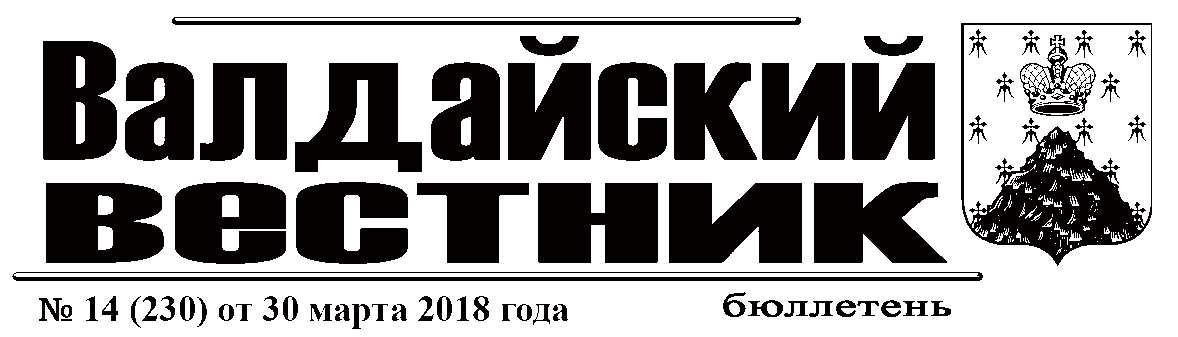 П О С Т А Н О В Л Е Н И Е  29.03.2018  № 496     О внесении изменения в Положение о межведомственной комиссии по вопросам признания помещения жилым помещением, пригодным (непригодным) для проживания граждан, а также многоквартирного дома аварийным и подлежащим сносу или реконструкцииВ соответствии с федеральными законами от 6 октября  № 131-ФЗ «Об общих принципах организации местного самоуправления в Российской Федерации», от 27 июля  № 210-ФЗ «Об организации предоставления государственных и муниципальных услуг»,  Жилищным кодексом Российской Федерации, Градостроительным кодексом Российской Федерации, Положением о признании помещения жилым помещением, жилого помещения непригодным для проживания и многоквартирного дома аварийным и подлежащим сносу или реконструкции, утвержденным постановлением Правительства Российской Федерации от 28 января 2006 года №47, Администрация Валдайского муниципального района ПОСТАНОВЛЯЕТ:      	1. Внести изменение в Положение о межведомственной комиссии по вопросам признания помещения жилым помещением, пригодным (непригодным) для проживания граждан, а также многоквартирного дома аварийным и подлежащим сносу или реконструкции, утвержденное постановлением Администрации Валдайского муниципального района от 15.06.2015 № 945,  дополнив подпункт 3.11.3 пункта 3.11 словами «..( раздел 3 постановления Правительства  Российской Федерации от 28.01.2006 №47 « Об утверждении Положения о признании помещения жилым помещением, жилого помещения непригодным для проживания и многоквартирного дома аварийным и подлежащим сносу или реконструкции»).».	2. Опубликовать постановление в бюллетене «Валдайский Вестник» и разместить на официальном сайте Администрации Валдайского муниципального района в сети «Интернет».Глава муниципального района	Ю.В.СтадэАДМИНИСТРАЦИЯ ВАЛДАЙСКОГО МУНИЦИПАЛЬНОГО РАЙОНАП О С Т А Н О В Л Е Н И Е  29.03.2018  № 497     О признании утратившим силу постановления  Администрации Валдайского городского поселения от 10.04.2015 № 86Администрация Валдайского муниципального района ПОСТАНОВЛЯЕТ:1. Признать утратившим силу постановление Администрации Валдайского городского поселения от 10.04.2015 № 86 «Об утверждении Правил пользования системой канализации производственных и хозяйственно-бытовых сточных вод на территории Валдайского городского поселения».2. Опубликовать постановление  в бюллетене «Валдайский Вестник» и  разместить на официальном сайте Администрации Валдайского муниципального района в сети «Интернет».Глава муниципального района	Ю.В.СтадэАДМИНИСТРАЦИЯ ВАЛДАЙСКОГО МУНИЦИПАЛЬНОГО РАЙОНАП О С Т А Н О В Л Е Н И Е  29.03.2018  № 498     Об отнесении жилых помещений к специализированному жилищному фонду	В соответствии со статьями 95 и 106 Жилищного кодекса Российской Федерации Администрация Валдайского муниципального района ПОСТАНОВЛЯЕТ:   1. Отнести к специализированному жилищному фонду жилое помещение, расположенное по адресу: Новгородская область, Валдайский район, г.Валдай, ул.Студгородок, д.11, кв.17, площадью 18,4 кв.м.    2. Опубликовать постановление в бюллетене «Валдайский Вестник» и разместить на официальном сайте Администрации Валдайского муниципального района в сети «Интернет».Глава муниципального района	Ю.В.СтадэДУМА ВАЛДАЙСКОГО МУНИЦИПАЛЬНОГО РАЙОНАР Е Ш Е Н И Е О внесении изменений в решение Думы Валдайского муниципального района от 27.12.2017 № 187	Принято Думой	муниципального района 30 марта 2018 года.          Дума Валдайского муниципального района РЕШИЛА:	1. Внести в решение Думы Валдайского муниципального района от 27.12.2017  № 187 "О бюджете Валдайского муниципального района на 2018 год и на плановый период 2019-2020 годов" следующие изменения:	1.1. Текст пункта 1 изложить в следующей редакции:	"Утвердить основные характеристики бюджета Валдайского муниципального района на 2018 год:           прогнозируемый общий объем доходов бюджета Валдайского муниципального района в сумме 579 миллионов 604 тысячи 902 рубля;           общий объем расходов бюджета Валдайского муниципального района в сумме 605 миллионов 918 тысяч 146 рублей 3 копейки;	прогнозируемый дефицит бюджета Валдайского муниципального района в сумме 26 миллионов 313 тысяч 244 рубля 3 копейки.	Утвердить основные характеристики бюджета Валдайского муниципального района на 2019 год и на 2020 год:            прогнозируемый общий объем доходов бюджета Валдайского муниципального района на 2019 год в сумме 569 миллионов 909 тысяч 402 рубля и на 2020 год в сумме 569 миллионов 598 тысяч 802 рубля;           общий объем расходов бюджета Валдайского муниципального района на 2019 год в сумме 569 миллионов 741 тысяча 714 рублей и на 2020 год в сумме 569 миллионов 161 тысяча 414 рублей.	прогнозируемый профицит бюджета муниципального района на 2019  год в сумме 167 тысяч 688 рублей, прогнозируемый профицит бюджета муниципального района на 2020 год в сумме 437 тысяч 388 рублей".	1.2. Текст пункта 11 изложить в следующей редакции:	"Утвердить объём  межбюджетных трансфертов, получаемых из других бюджетов бюджетной системы Российской Федерации на 2018 год в сумме 379 миллионов 58 тысяч 2 рубля, на 2019 год в сумме 361 миллион 915 тысяч 402 рубля, на 2020 год в сумме 360 миллионов 969 тысяч 602 рубля.".	1.3. Текст абзаца 1 и 5 пункта 12 изложить в следующей редакции:"Утвердить общий объём бюджетных ассигнований на исполнение публичных нормативных обязательств на 2018 год в сумме 120 миллионов 766 тысяч  697 рублей 72 копейки, на 2019 год в сумме 119 миллионов 977 тысяч 900 рублей, на 2020 год в сумме 119 миллионов 977 тысяч 900 рублей"."Утвердить объём бюджетных ассигнований дорожного фонда Валдайского муниципального района на 2018 год в сумме 15 миллионов 457 тысяч 33 рубля 11 копеек, на 2019 год в сумме 10 миллионов 908 тысяч рублей, на 2020 год в сумме 11 миллионов 5 тысяч 800 рублей". 	1.3. В приложение 6 внести следующие изменения: по администратору "комитет финансов Администрации Валдайского муниципального района" добавить администрируемый код бюджетной классификации 20230024057057151,	1.5. Приложения 1,2,3,8,9,10 изложить в прилагаемой редакции.	2. Опубликовать решение в бюллетене «Валдайский Вестник» и разместить на официальном сайте Администрации Валдайского муниципального района в сети «Интернет».Приложение   2к решению Думы Валдайского муниципального района «О бюджете Валдайского муниципального района на 2018 год и на плановый период 2019 и 2020 годов»     от 30.03.2018   №201Источники  финансирования  дефицита бюджета муниципального района на 2018 год и на плановый период 2019 и 2020 годов                                                                                                                          рублей                                                                                                            Приложение  3к  решению Думы Валдайского муниципального района  «О бюджете Валдайского муниципального районана 2018 год и плановый период   2019 и 2020 годов» от 30.03.2018  №201ДУМА ВАЛДАЙСКОГО МУНИЦИПАЛЬНОГО РАЙОНАР Е Ш Е Н И ЕО внесении изменений и дополнений в Устав  Валдайского муниципального района		Принято Думой	муниципального района 30 марта 2018 года.В целях приведения Устава Валдайского муниципального района в соответствие с действующим законодательством, руководствуясь Федеральным законом от 06 октября 2003 года №131-ФЗ «Об общих принципах организации местного самоуправления в Российской Федерации», статьей 63 Устава Валдайского муниципального района, Дума Валдайского муниципального района РЕШИЛА:1. Внести следующие изменения и дополнения в Устав Валдайского муниципального района (далее - Устав), утвержденный решением Думы Валдайского муниципального района от 14.12.2005 №18 «Об утверждении Устава Валдайского муниципального района»:1.1. Изложить пункт 5 части 1 статьи 5 Устава в редакции:«5) дорожная деятельность в отношении автомобильных дорог местного значения вне границ населенных пунктов в границах Валдайского муниципального района, осуществление муниципального контроля за сохранностью автомобильных дорог местного значения вне границ населенных пунктов в границах Валдайского муниципального района, организация дорожного движения и обеспечение безопасности дорожного движения на них, а также осуществление иных полномочий в области использования автомобильных дорог и осуществления дорожной деятельности в соответствии с законодательством Российской Федерации;»;1.2. Изложить пункт 12 части 1 статьи 5 Устава в редакции:«12) участие в организации деятельности по накоплению (в том числе раздельному накоплению), сбору, транспортированию, обработке, утилизации, обезвреживанию, захоронению твердых коммунальных отходов на территории Валдайского муниципального района;»;1.3. Изложить пункт 23 части 1 статьи 5 Устава в редакции:«23) создание условий для развития сельскохозяйственного производства в поселениях, расширения рынка сельскохозяйственной продукции, сырья и продовольствия, содействие развитию малого и среднего предпринимательства, оказание поддержки социально ориентированным некоммерческим организациям, благотворительной деятельности и добровольчеству (волонтерству);»;1.4. Дополнить часть 4 статьи 5 Устава пунктом 1.1 следующего содержания:«1.1) осуществление в ценовых зонах теплоснабжения муниципального контроля за выполнением единой теплоснабжающей организацией мероприятий по строительству, реконструкции и (или) модернизации объектов теплоснабжения, необходимых для развития, повышения надежности и энергетической эффективности системы теплоснабжения и определенных для нее в схеме теплоснабжения в пределах полномочий, установленных Федеральным законом «О теплоснабжении»;»;1.5. Изложить пункт 1 части 5 статьи 5 Устава в редакции:«1) дорожная деятельность в отношении автомобильных дорог местного значения в границах населенных пунктов поселения и обеспечение безопасности дорожного движения на них, включая создание и обеспечение функционирования парковок (парковочных мест), осуществление муниципального контроля за сохранностью автомобильных дорог местного значения в границах населенных пунктов поселения, организация дорожного движения, а также осуществление иных полномочий в области использования автомобильных дорог и осуществления дорожной деятельности в соответствии с законодательством Российской Федерации;»;1.6. Изложить пункт 3 части 5 статьи 5 Устава в редакции:«3) участие в организации деятельности по накоплению (в том числе раздельному накоплению) и транспортированию твердых коммунальных отходов;»;1.7. Изложить пункт 12 части 1 статьи 5.1 Устава в редакции:«12) создание условий для организации проведения независимой оценки качества условий оказания услуг организациями в порядке и на условиях, которые установлены федеральными законами, а также применение результатов независимой оценки качества условий оказания услуг организациями при оценке деятельности руководителей подведомственных организаций и осуществление контроля за принятием мер по устранению недостатков, выявленных по результатам независимой оценки качества условий оказания услуг организациями, в соответствии с федеральными законами;»;1.8. Дополнить часть 1 статьи 5.1 Устава пунктом 14 следующего содержания:«14) оказание содействия развитию физической культуры и спорта инвалидов, лиц с ограниченными возможностями здоровья, адаптивной физической культуры и адаптивного спорта.»;1.9. Изложить статью 6 Устава в следующей редакции:«Статья 6. Полномочия органов местного самоуправления Валдайского муниципального района по решению вопросов местного значения. В целях решения вопросов местного значения органы местного самоуправления Валдайского муниципального района обладают следующими полномочиями:1) принятие Устава Валдайского муниципального района и внесение в него изменений и дополнений, издание муниципальных правовых актов;2) установление официальных символов Валдайского муниципального района;3) создание муниципальных предприятий и учреждений, осуществление финансового обеспечения деятельности муниципальных казенных учреждений и финансового обеспечения выполнения муниципального задания бюджетными и автономными муниципальными учреждениями, а также осуществление закупок товаров, работ, услуг для обеспечения муниципальных нужд;4) установление тарифов на услуги, предоставляемые муниципальными предприятиями и учреждениями, и работы, выполняемые муниципальными предприятиями и учреждениями, если иное не предусмотрено федеральными законами;5) регулирование тарифов на подключение к системе коммунальной инфраструктуры, тарифов организаций коммунального комплекса на подключение, надбавок к тарифам на товары и услуги организаций коммунального комплекса, надбавок к ценам (тарифам) для потребителей. Полномочия органов местного самоуправления поселений по регулированию тарифов на подключение к системе коммунальной инфраструктуры, тарифов организаций коммунального комплекса на подключение, надбавок к тарифам на товары и услуги организаций коммунального комплекса, надбавок к ценам, тарифам для потребителей могут полностью или частично передаваться на основе соглашений между органами местного самоуправления поселений и органами местного самоуправления Валдайского муниципального района, в состав которого входят указанные поселения.6) полномочиями по организации теплоснабжения, предусмотренными Федеральным законом «О теплоснабжении»;7) полномочиями в сфере водоснабжения и водоотведения, предусмотренными Федеральным законом «О водоснабжении и водоотведении»;8) полномочиями в сфере стратегического планирования, предусмотренными Федеральным законом от 28 июня 2014 года N 172-ФЗ «О стратегическом планировании в Российской Федерации»;9) организационное и материально-техническое обеспечение подготовки и проведения муниципальных выборов, местного референдума, голосования по отзыву депутата, главы Валдайского муниципального района, голосования по вопросам изменения границ Валдайского муниципального района, преобразования Валдайского муниципального района;10) организация сбора статистических показателей, характеризующих состояние экономики и социальной сферы муниципального образования, и предоставление указанных данных органам государственной власти в порядке, установленном Правительством Российской Федерации;11) разработка и утверждение программ комплексного развития систем коммунальной инфраструктуры поселений, программ комплексного развития транспортной инфраструктуры поселений,  программ комплексного развития социальной инфраструктуры поселений, требования к которым устанавливаются Правительством Российской Федерации;12) учреждение печатного средства массовой информации для опубликования муниципальных правовых актов, обсуждения проектов муниципальных правовых актов по вопросам местного значения, доведения до сведения жителей муниципального образования официальной информации о социально-экономическом и культурном развитии Валдайского муниципального района, о развитии его общественной инфраструктуры и иной официальной информации;13) осуществление международных и внешнеэкономических связей в соответствии с федеральными законами;14) организация профессионального образования и дополнительного профессионального образования выборных должностных лиц местного самоуправления, членов выборных органов местного самоуправления, депутатов Думы Валдайского муниципального района, муниципальных служащих и работников муниципальных учреждений, организация подготовки кадров для муниципальной службы в порядке, предусмотренном законодательством Российской Федерации об образовании и законодательством Российской Федерации о муниципальной службе;15) утверждение и реализация муниципальных программ в области энергосбережения и повышения энергетической эффективности, организация проведения энергетического обследования многоквартирных домов, помещения в которых составляют муниципальный жилищный фонд в границах муниципального образования, организация и проведение иных мероприятий, предусмотренных законодательством об энергосбережении и о повышении энергетической эффективности;16) иными полномочиями в соответствии с Федеральным законом от 6 октября 2003 года № 131-ФЗ «Об общих принципах организации местного самоуправления в Российской Федерации», настоящим Уставом.По вопросам, отнесенным в соответствии с Федеральным законом от 6 октября 2003 года № 131-ФЗ «Об общих принципах организации местного самоуправления в Российской Федерации» к вопросам местного значения, федеральными законами, настоящим Уставом могут устанавливаться полномочия органов местного самоуправления Валдайского муниципального района по решению указанных вопросов местного значения.Законами Новгородской области в случаях, установленных федеральными законами, может осуществляться перераспределение полномочий между органами местного самоуправления Валдайского муниципального района и органами государственной власти Новгородской области. Перераспределение полномочий допускается на срок не менее срока полномочий законодательного (представительного) органа государственной власти Новгородской области. Такие законы Новгородской области вступают в силу с начала очередного финансового года.Не допускается отнесение к полномочиям органов государственной власти Новгородской области полномочий органов местного самоуправления Валдайского муниципального района в сферах управления муниципальной собственностью, формирования, утверждения и исполнения местного бюджета, осуществления охраны общественного порядка, установления структуры органов местного самоуправления, изменения границ территории Валдайского муниципального района, а также полномочий, предусмотренных пунктами 1, 2, 7, 8 части 1 статьи 17 и частью 10 статьи 35Федерального закона от 06 октября 2003 года № 131-ФЗ «Об общих принципах организации местного самоуправления в Российской Федерации»1.10. Изложить статью 13 Устава в следующей редакции:«Статья 13. Публичные слушания, общественные обсуждения1. Глава Валдайского муниципального района или Дума Валдайского муниципального района для обсуждения с участием населения проектов муниципальных правовых актов Валдайского муниципального района по вопросам местного значения могут проводить публичные слушания. Инициатива по проведению таких слушаний может принадлежать населению, Главе Валдайского муниципального района или Думе Валдайского муниципального района. Решение о назначении публичных слушаний, инициированных населением или Думой Валдайского муниципального района, принимает Дума Валдайского муниципального района, а о назначении публичных слушаний, инициированных Главой Валдайского муниципального района – Глава Валдайского муниципального района.2. На публичные слушания в обязательном порядке выносятся:проект Устава Валдайского муниципального района, а также проект муниципального правового акта о внесении изменений и дополнений в Устав Валдайского муниципального района, кроме случаев, когда в Устав Валдайского муниципального района вносятся изменения в форме точного воспроизведения положений Конституции Российской Федерации, федеральных законов, Устава или законов Новгородской области в целях приведения Устава Валдайского муниципального района в соответствие с этими нормативными правовыми актами;проект бюджета Валдайского муниципального района и отчет о его исполнении;проект стратегии социально-экономического развития Валдайского муниципального района;вопросы о преобразовании Валдайского муниципального района, за исключением случаев, если в соответствии со статьей 13 Федерального закона от 06 октября 2003 года № 131-ФЗ «Об общих принципах организации местного самоуправления в Российской Федерации» для преобразования Валдайского муниципального района требуется получение согласия населения Валдайского муниципального района, выраженного путем голосования.3. Порядок организации и проведения публичных слушаний по проектам и вопросам, указанным в части 2 настоящей статьи, устанавливается решением Думы Валдайского муниципального района, и должен предусматривать заблаговременное оповещение жителей Валдайского муниципального района о времени и месте проведения публичных слушаний, заблаговременное ознакомление с проектом муниципального правового акта, другие меры, обеспечивающие участие в публичных слушаниях жителей муниципального образования, опубликование (обнародование) результатов публичных слушаний, включая мотивированное обоснование принятых решений.4. По проектам генеральных планов, проектам правил землепользования и застройки, проектам планировки территории, проектам межевания территории, проектам правил благоустройства территорий, проектам, предусматривающим внесение изменений в один из указанных утвержденных документов, проектам решений о предоставлении разрешения на условно разрешенный вид использования земельного участка или объекта капитального строительства, проектам решений о предоставлении разрешения на отклонение от предельных параметров разрешенного строительства, реконструкции объектов капитального строительства, вопросам изменения одного вида разрешенного использования земельных участков и объектов капитального строительства на другой вид такого использования при отсутствии утвержденных правил землепользования и застройки проводятся общественные обсуждения или публичные слушания, порядок организации и проведения которых определяется решением Думы Валдайского муниципального района с учетом положений законодательства о градостроительной деятельности.»;1.11. Дополнить статью 18 Устава частями 13-15 в редакции:«13. Проверка достоверности и полноты сведений о доходах, расходах, об имуществе и обязательствах имущественного характера, представляемых в соответствии с законодательством Российской Федерации о противодействии коррупции Главой Валдайского муниципального района, проводится по решению Губернатора Новгородской области в порядке, установленном законом субъекта Российской Федерации.14. При выявлении в результате проверки, проведенной в соответствии с пунктом 13 настоящей статьи, фактов несоблюдения ограничений, запретов, неисполнения обязанностей, которые установлены Федеральным законом от 25 декабря 2008 года N 273-ФЗ "О противодействии коррупции", Федеральным законом от 3 декабря 2012 года N 230-ФЗ "О контроле за соответствием расходов лиц, замещающих государственные должности, и иных лиц их доходам", Федеральным законом от 7 мая 2013 года N 79-ФЗ "О запрете отдельным категориям лиц открывать и иметь счета (вклады), хранить наличные денежные средства и ценности в иностранных банках, расположенных за пределами территории Российской Федерации, владеть и (или) пользоваться иностранными финансовыми инструментами", Губернатор Новгородской области обращается с заявлением о досрочном прекращении полномочий Главы Валдайского муниципального района в орган местного самоуправления, уполномоченный принимать соответствующее решение, или в суд.15. Сведения о доходах, расходах, об имуществе и обязательствах имущественного характера, представленные Главой Валдайского муниципального района, размещаются на официальных сайтах органов местного самоуправления в информационно-телекоммуникационной сети "Интернет" и (или) предоставляются для опубликования средствам массовой информации в порядке, определяемом муниципальными правовыми актами.».1.12. Изложить часть 2 статьи 20 Устава в следующей редакции:«2. Полномочия Главы Валдайского муниципального района прекращаются досрочно в случае несоблюдения ограничений, запретов, неисполнения обязанностей, установленных Федеральным законом от 25 декабря 2008 года № 273-ФЗ «О противодействии коррупции», Федеральным законом от 3 декабря 2012 года № 230-ФЗ «О контроле за соответствием расходов лиц, замещающих государственные должности, и иных лиц их доходам», Федеральным законом от 7 мая 2013 года № 79-ФЗ «О запрете отдельным категориям лиц открывать и иметь счета (вклады), хранить наличные денежные средства и ценности в иностранных банках, расположенных за пределами территории Российской Федерации, владеть и (или) пользоваться иностранными финансовыми инструментами» - со дня установления уполномоченным органом соответствующих фактов.Полномочия Главы Валдайского муниципального района прекращаются досрочно также в связи с утратой доверия Президента Российской Федерации в случае несоблюдения Главой Валдайского муниципального района, его супругом (супругой) и несовершеннолетними детьми запрета, установленного Федеральным законом «О запрете отдельным категориям лиц открывать и иметь счета (вклады), хранить наличные денежные средства и ценности в иностранных банках, расположенных за пределами территории Российской Федерации, владеть и (или) пользоваться иностранными финансовыми инструментами.».1.13. Дополнить статью 20 Устава частями 6, 7 в редакции:«4. В случае досрочного прекращения полномочий Главы Валдайского муниципального района избрание Главы Валдайского муниципального района, избираемого Думой Валдайского муниципального района из числа кандидатов, представленных конкурсной комиссией по результатам конкурса, осуществляется не позднее чем через шесть месяцев со дня такого прекращения полномочий. При этом если до истечения срока полномочий Думы Валдайского муниципального района осталось менее шести месяцев, избрание Главы Валдайского муниципального района из числа кандидатов, представленных конкурсной комиссией по результатам конкурса осуществляется в течение трех месяцев со дня избрания Думы Валдайского муниципального района в правомочном составе.5. В случае, если Глава Валдайского муниципального района, полномочия которого прекращены досрочно на основании правового акта Губернатора Новгородской области об отрешении от должности Главы Валдайского муниципального района либо на основании решения Думы Валдайского муниципального района об удалении Главы Валдайского муниципального района в отставку, обжалует данные правовой акт или решение в судебном порядке, Дума Валдайского муниципального района не вправе принимать решение об избрании Главы Валдайского муниципального района, избираемого Думой Валдайского муниципального района из числа кандидатов, представленных конкурсной комиссией по результатам конкурса, до вступления решения суда в законную силу.»;1.14. Изложить статью 23 Устава в следующей редакции:«Статья 23. Полномочия Думы Валдайского муниципального района1. В исключительной компетенции Думы Валдайского муниципального района находится:1) принятие Устава Валдайского муниципального района и внесение в него изменений и дополнений;2) утверждение бюджета Валдайского муниципального района и отчета о его исполнении;3) установление, изменение и отмена местных налогов и сборов в соответствии с законодательством Российской Федерации о налогах и сборах;4) утверждение стратегии социально-экономического развития Валдайского муниципального района;5) определение порядка управления и распоряжения имуществом, находящимся в муниципальной собственности Валдайского муниципального района;6) определение порядка принятия решений о создании, реорганизации и ликвидации муниципальных предприятий, а также об установлении тарифов на услуги муниципальных предприятий и учреждений, выполнение работ, за исключением случаев, предусмотренных федеральными законами;7) определение порядка участия Валдайского муниципального района в организациях межмуниципального сотрудничества;8) определение порядка материально-технического и организационного обеспечения деятельности органов местного самоуправления;9) контроль за исполнением органами местного самоуправления Валдайского муниципального района и должностными лицами местного самоуправления Валдайского муниципального района полномочий по решению вопросов местного значения;10) принятие решения об удалении Главы Валдайского муниципального района в отставку.2. Дума Валдайского муниципального района обладает также следующими полномочиями:1) принятие решения о назначении местного референдума;2) назначение в соответствии с настоящим Уставом публичных слушаний и опросов граждан, а также определение порядка проведения таких слушаний и опросов;3) назначение и определение порядка проведения конференции (собрания делегатов) граждан;4) принятие предусмотренных настоящим Уставом решений, связанных с изменением границ Валдайского муниципального района, а также с преобразованием Валдайского муниципального района;5) утверждение структуры Администрации Валдайского муниципального района по представлению Главы администрации Валдайского муниципального района, принятие положения об Администрации Валдайского муниципального района;6) осуществление права законодательной инициативы в Новгородской областной Думе;7) формирование Контрольно-счетной палаты Валдайского муниципального района, определение в соответствии с настоящим Уставом порядка ее работы и полномочий;8) определение порядка и условий приватизации муниципального имущества в соответствии с федеральным законодательством;9) утверждение схем территориального планирования Валдайского муниципального района, в том числе внесение изменений в такие схемы, утверждение подготовленной на основе схемы территориального планирования Валдайского муниципального района документации по планировке территории, резервирование земель в границах Валдайского муниципального района для муниципальных нужд10) принятие решений о целях, формах, суммах долгосрочных заимствований, выпуске местных займов, лотерей;11) заслушивание ежегодных отчетов Главы Валдайского муниципального района о результатах его деятельности и деятельности Администрации Валдайского муниципального района, в том числе о решении вопросов, поставленных Думой Валдайского муниципального района;12) иными полномочиями, определенными федеральными и областными законами, настоящим Уставом»;1.15. Дополнить часть 8 статьи 24 Устава абзацем третьим следующего содержания:«В случае обращения Губернатора Новгородской области с заявлением о досрочном прекращении полномочий депутата представительного органа муниципального образования днем появления основания для досрочного прекращения полномочий является день поступления в представительный орган муниципального образования данного заявления.»;1.16. Дополнить статью 24 Устава частями 10-12 следующего содержания:«10. Проверка достоверности и полноты сведений о доходах, расходах, об имуществе и обязательствах имущественного характера, представляемых в соответствии с законодательством Российской Федерации о противодействии коррупции депутатом Думы Валдайского муниципального района, проводится по решению Губернатора Новгородской области в порядке, установленном законом субъекта Российской Федерации.11. При выявлении в результате проверки, проведенной в соответствии с частью 10 настоящей статьи, фактов несоблюдения ограничений, запретов, неисполнения обязанностей, которые установлены Федеральным законом от 25 декабря 2008 года N 273-ФЗ "О противодействии коррупции", Федеральным законом от 3 декабря 2012 года N 230-ФЗ "О контроле за соответствием расходов лиц, замещающих государственные должности, и иных лиц их доходам", Федеральным законом  от 7 мая 2013 года N 79-ФЗ "О запрете отдельным категориям лиц открывать и иметь счета (вклады), хранить наличные денежные средства и ценности в иностранных банках, расположенных за пределами территории Российской Федерации, владеть и (или) пользоваться иностранными финансовыми инструментами", Губернатор Новгородской области обращается с заявлением о досрочном прекращении полномочий депутата Думы Валдайского муниципального района, в орган местного самоуправления, уполномоченный принимать соответствующее решение, или в суд.12. Сведения о доходах, расходах, об имуществе и обязательствах имущественного характера, представленные депутатами Думы Валдайского муниципального района, размещаются на официальных сайтах органов местного самоуправления в информационно-телекоммуникационной сети "Интернет" и (или) предоставляются для опубликования средствам массовой информации в порядке, определяемом муниципальными правовыми актами.»;1.17. Изложить абзац второй части 3 статьи 36 Устава в редакции:«Нормативные правовые акты органов местного самоуправления Валдайского муниципального района, затрагивающие права, свободы и обязанности человека и гражданина, устанавливающие правовой статус организаций, учредителем которых выступает муниципальное образование, а также соглашения, заключаемые между органами местного самоуправления, вступают в силу со дня их официального опубликования (обнародования).»;1.18. Дополнить абзац четвертый части 3 статьи 36 Устава словами следующего содержания:«…а в части, регулирующей осуществление органами местного самоуправления отдельных государственных полномочий, переданных им федеральными законами и законом субъекта Российской Федерации, - уполномоченным органом государственной власти Российской Федерации (уполномоченным органом государственной власти субъекта Российской Федерации).»1.19. Изложить статью 53 Устава в редакции:«Статья 53. Средства самообложения граждан Валдайского муниципального района1. Для решения конкретных вопросов местного значения Валдайского муниципального района могут привлекаться разовые платежи граждан – средства самообложения граждан. Размер таких платежей устанавливается в абсолютной величине равным для всех жителей Валдайского муниципального района (населенного пункта расположенного на межселенной территории в границах муниципального района), за исключением отдельных категорий граждан, численность которых не может превышать 30% от общего числа жителей Валдайского муниципального района (населенного пункта расположенного на межселенной территории в границах муниципального района) и для которых размер платежей может быть уменьшен.2. Вопросы введения и использования средств самообложения граждан решаются на местном референдуме, а в случае, предусмотренном пунктом 4.1 части 1 статьи 25.1 Федерального закона от 06.10.2003 № 131-ФЗ «Об общих принципах организации местного самоуправления в Российской Федерации», на сходе граждан.».1.20. Изложить статью 63 Устава в редакции:«Статья 63. Принятие Устава Валдайского муниципального района, решения о внесении изменений и (или) дополнений в Устав Валдайского муниципального района1. Инициатива по внесению на рассмотрение Думы Валдайского муниципального района проекта нового Устава Валдайского муниципального района, а также проекта решения о внесении изменений и (или) дополнений в Устав Валдайского муниципального района может исходить от Главы Валдайского муниципального района или от депутатов Думы Валдайского муниципального района, численностью не менее одной трети от установленного числа.2. Изменения и дополнения в Устав Валдайского муниципального района  вносятся муниципальным правовым актом, который оформляется решением Думы Валдайского муниципального района, подписанным его председателем и Главой Валдайского муниципального района.3. Изложение Устава Валдайского муниципального района в новой редакции муниципальным правовым актом о внесении изменений и дополнений в Устав Валдайского муниципального района не допускается. В этом случае принимается новый устав Валдайского муниципального района, а ранее действующий Устав Валдайского муниципального района и муниципальные правовые акты о внесении в него изменений и дополнений признаются утратившими силу со дня вступления в силу нового Устава Валдайского муниципального района.4. Проект Устава Валдайского муниципального района, проект решения о внесении изменений и (или) дополнений в Устав Валдайского муниципального района подлежит официальному опубликованию в периодическом печатном издании – бюллетень «Валдайский Вестник» не позднее чем за 30 дней до дня рассмотрения вопроса о его принятии с одновременным опубликованием установленного Думой Валдайского муниципального района порядка учета предложений по проекту указанного Устава (решения), а также порядка участия граждан в его обсуждении.Не требуется официальное опубликование (обнародование) порядка учета предложений по проекту муниципального правового акта о внесении изменений и дополнений в Устав Валдайского муниципального района, а также порядка участия граждан в его обсуждении в случае, когда в Устав Валдайского муниципального района вносятся изменения в форме точного воспроизведения положений Конституции Российской Федерации, федеральных законов, Устава или законов Новгородской области Российской Федерации в целях приведения данного Устава в соответствие с этими нормативными правовыми актами.5. По проекту Устава Валдайского муниципального района и по проекту решения о внесении изменений и (или) дополнений в Устав Валдайского муниципального района, в порядке, предусмотренным настоящим Уставом, проводятся публичные слушания, кроме случаев, когда в Устав Валдайского муниципального района вносятся изменения в форме точного воспроизведения положений Конституции Российской Федерации, федеральных законов, Устава или законов Новгородской области в целях приведения Устава Валдайского муниципального района в соответствие с этими нормативными правовыми актами.6. Решение Думы Валдайского муниципального района о принятии Устава и решение о внесении изменений и (или) дополнений в него, принимается большинством в две трети голосов от установленной численности депутатов Думы Валдайского муниципального района.7. Устав Валдайского муниципального района, решение о внесении в Устав изменений и (или) дополнений подлежит государственной регистрации в порядке, предусмотренном федеральным законом.».1.21. Изложить статью 64 Устава в редакции:«Статья 64. Вступление в силу Устава Валдайского муниципального района, решения о внесении изменений и (или) дополнений в Устав Валдайского муниципального района1. Устав Валдайского муниципального района, решение Думы Валдайского муниципального района о внесении изменений и дополнений в Устав Валдайского муниципального района подлежат официальному опубликованию (обнародованию) после их государственной регистрации и вступают в силу после их официального опубликования (обнародования) в периодическом печатном издании – бюллетень «Валдайский Вестник».2. Глава Валдайского муниципального района обязан опубликовать (обнародовать) зарегистрированные Устав Валдайского муниципального района, решение о внесении изменений и дополнений в Устав Валдайского муниципального района в течение семи дней со дня его поступления из территориального органа уполномоченного федерального органа исполнительной власти в сфере регистрации уставов муниципальных образований.3. Изменения и дополнения, внесенные в Устав Валдайского муниципального района и изменяющие структуру органов местного самоуправления, разграничение полномочий между органами местного самоуправления (за исключением случаев приведения Устава Валдайского муниципального района в соответствие с федеральными законами, а также изменения полномочий, срока полномочий, порядка избрания выборных должностных лиц местного самоуправления), вступают в силу после истечения срока полномочий Главы Валдайского муниципального района, подписавшего муниципальный правовой акт о внесении указанных изменений и дополнений в Устав Валдайского муниципального района.».2. Направить изменения и дополнения в Устав Валдайского муниципального района на государственную регистрацию в Управление Министерства юстиции Российской Федерации по Новгородской области.3. Изменения и дополнения в Устав Валдайского муниципального района вступают в силу после их государственной регистрации и официального опубликования в бюллетене «Валдайский Вестник».4. Подпункты 1.1, 1,5 пункта 1 настоящего решения вступает в силу с 30 декабря 2018 года, подпункты 1.2, 1.6 пункта 1 решения вступают в силу с 01 января 2019 года, подпункт 1.3 пункта 1 решения вступает в силу с 01 мая 2018 года.5. Опубликовать решение в бюллетене «Валдайский Вестник» и разместить на официальном сайте Администрации Валдайского муниципального района в сети «Интернет».АДМИНИСТРАЦИЯ ВАЛДАЙСКОГО МУНИЦИПАЛЬНОГО РАЙОНАП О С Т А Н О В Л Е Н И Е   30.03.2018  № 502     О внесении изменений в программу оптимизации расходов консолидированного бюджета Валдайского муниципального района на 2017-2019 годыАдминистрация Валдайского муниципального района ПОСТАНОВЛЯЕТ:1.Внести изменения в Программу оптимизации расходов консолидированного бюджета Валдайского муниципального района на 2017-2019 годы, утвержденную постановлением Администрации Валдайского муниципального района от 30.05.2017 № 985:1.1. Заменить в графе «2018» строки 2.1.1 цифры «100» на «689,4».1.2. Дополнить графу «2018»:в строке 2.1.2 цифрами «1017,8»;в строке 2.1.3 цифрами «129,7».2. Опубликовать постановление в бюллетене «Валдайский Вестник» и разместить на официальном сайте Администрации Валдайского муниципального района в сети «Интернет».Глава муниципального района	Ю.В.СтадэСОДЕРЖАНИЕ___________________________________________________________________________«Валдайский Вестник». Бюллетень № 14 (230) от 30.03.2018Учредитель: Дума  Валдайского муниципального районаУтвержден решением Думы Валдайского  муниципального района от 27.03.2014 № 289Главный редактор: Глава Валдайского муниципального района  Ю.В. Стадэ, телефон: 2-25-16Адрес редакции: Новгородская обл., Валдайский район, г.Валдай, пр.Комсомольский, д.19/21Отпечатано в МБУ «Административно-хозяйственное управление» (Новгородская обл., Валдайский район, г. Валдай, пр. Комсомольский, д.19/21 тел/факс 46-310(доб. 122)Выходит по пятницам. Объем 72 п.л. Тираж 30 экз. Распространяется бесплатно.Глава муниципальногорайона                 Ю.В.Стадэ                                     «30» марта 2018 года №201Глава муниципальногорайона                 Ю.В.Стадэ                                     «30» марта 2018 года №201Заместитель председателя Думы Валдайского	 муниципального района                  В.И.Приколотин           Заместитель председателя Думы Валдайского	 муниципального района                  В.И.Приколотин           Заместитель председателя Думы Валдайского	 муниципального района                  В.И.Приколотин           Приложение 1к  решению Думы Валдайского муниципального района "О бюджете Валдайского муниципального района на 2018 год и на плановый период 2019-2020 годов"  от 30.03.2018  №201Приложение 1к  решению Думы Валдайского муниципального района "О бюджете Валдайского муниципального района на 2018 год и на плановый период 2019-2020 годов"  от 30.03.2018  №201Приложение 1к  решению Думы Валдайского муниципального района "О бюджете Валдайского муниципального района на 2018 год и на плановый период 2019-2020 годов"  от 30.03.2018  №201Приложение 1к  решению Думы Валдайского муниципального района "О бюджете Валдайского муниципального района на 2018 год и на плановый период 2019-2020 годов"  от 30.03.2018  №201Приложение 1к  решению Думы Валдайского муниципального района "О бюджете Валдайского муниципального района на 2018 год и на плановый период 2019-2020 годов"  от 30.03.2018  №201Приложение 1к  решению Думы Валдайского муниципального района "О бюджете Валдайского муниципального района на 2018 год и на плановый период 2019-2020 годов"  от 30.03.2018  №201Приложение 1к  решению Думы Валдайского муниципального района "О бюджете Валдайского муниципального района на 2018 год и на плановый период 2019-2020 годов"  от 30.03.2018  №201Прогнозируемые поступления доходов в бюджет муниципального района на 2018 год и  на плановый период 2019 - 2020 годовПрогнозируемые поступления доходов в бюджет муниципального района на 2018 год и  на плановый период 2019 - 2020 годовПрогнозируемые поступления доходов в бюджет муниципального района на 2018 год и  на плановый период 2019 - 2020 годовПрогнозируемые поступления доходов в бюджет муниципального района на 2018 год и  на плановый период 2019 - 2020 годовПрогнозируемые поступления доходов в бюджет муниципального района на 2018 год и  на плановый период 2019 - 2020 годовПрогнозируемые поступления доходов в бюджет муниципального района на 2018 год и  на плановый период 2019 - 2020 годовКод бюджетной классификации Российской ФедерацииНаименование доходовНаименование доходов2018 год      (рублей)2019 год      (рублей)2019 год      (рублей)2020 год      (рублей)1223445ДОХОДЫ, ВСЕГОДОХОДЫ, ВСЕГО579 604 902,00569 909 402,00569 909 402,00569 598 802,001 00 00000 00 0000 000НАЛОГОВЫЕ И НЕНАЛОГОВЫЕ ДОХОДЫНАЛОГОВЫЕ И НЕНАЛОГОВЫЕ ДОХОДЫ200 546 900,00207 994 000,00207 994 000,00208 629 200,001 01 02000 01 0000 110НАЛОГИ НА ПРИБЫЛЬ, ДОХОДЫНАЛОГИ НА ПРИБЫЛЬ, ДОХОДЫ141 631 700,00147 012 800,00147 012 800,00145 404 000,001 01 02000 01 0000 110Налог на доходы физических лицНалог на доходы физических лиц141 631 700,00147 012 800,00147 012 800,00145 404 000,001 01 02010 01 0000 110Налог на доходы физических лиц с доходов, источником которых является налоговый агент, за исключением доходов, в отношении которых исчисление и уплата налога осуществляются в соответствии со статьями 227, 227.1 и 228 Налогового кодекса Российской ФедерацииНалог на доходы физических лиц с доходов, источником которых является налоговый агент, за исключением доходов, в отношении которых исчисление и уплата налога осуществляются в соответствии со статьями 227, 227.1 и 228 Налогового кодекса Российской Федерации140 451 400,00145 787 600,00145 787 600,00144 124 900,001 01 02020 01 0000 110Налог на доходы физических лиц с доходов, полученных от осуществления деятельности физическими лицами, зарегистрированными в качестве индивидуальных предпринимателей, нотариусов, занимающихся частной практикой, адвокатов, учредивших адвокатские кабинеты, и других лиц, занимающихся частной практикой в соответствии со статьей 227 Налогового кодекса Российской ФедерацииНалог на доходы физических лиц с доходов, полученных от осуществления деятельности физическими лицами, зарегистрированными в качестве индивидуальных предпринимателей, нотариусов, занимающихся частной практикой, адвокатов, учредивших адвокатские кабинеты, и других лиц, занимающихся частной практикой в соответствии со статьей 227 Налогового кодекса Российской Федерации488 700,00507 300,00507 300,00529 600,001 01 02030 01 0000 110Налог на доходы физических лиц с доходов,  полученных физическими лицами в соответствии со статьей 228 Налогового Кодекса Российской ФедерацииНалог на доходы физических лиц с доходов,  полученных физическими лицами в соответствии со статьей 228 Налогового Кодекса Российской Федерации259 000,00268 800,00268 800,00280 600,001 01 02040 01 0000 110Налог на доходы физических лиц в виде фиксированных авансовых платежей с доходов, полученных физическими лицами, являющимися иностранными гражданами, осуществляющими трудовую деятельность по найму у физических лиц на основании патента в соответствии  со статьей 227.1 Налогового кодекса Российской ФедерацииНалог на доходы физических лиц в виде фиксированных авансовых платежей с доходов, полученных физическими лицами, являющимися иностранными гражданами, осуществляющими трудовую деятельность по найму у физических лиц на основании патента в соответствии  со статьей 227.1 Налогового кодекса Российской Федерации432 600,00449 100,00449 100,00468 900,001 03 00000 00 0000 000НАЛОГИ НА ТОВАРЫ (РАБОТЫ, УСЛУГИ), РЕАЛИЗУЕМЫЕ НА ТЕРРИТОРИИ РОССИЙСКОЙ ФЕДЕРАЦИИНАЛОГИ НА ТОВАРЫ (РАБОТЫ, УСЛУГИ), РЕАЛИЗУЕМЫЕ НА ТЕРРИТОРИИ РОССИЙСКОЙ ФЕДЕРАЦИИ5 765 000,006 462 000,006 462 000,006 559 800,001 03 02230 01 0000 110Доходы от уплаты акцизов на дизельное топливо, подлежащие распределению между бюджетами субъектов Российской Федерации и местными бюджетами с учетом установленных дифференцированных нормативов отчислений в местные бюджетыДоходы от уплаты акцизов на дизельное топливо, подлежащие распределению между бюджетами субъектов Российской Федерации и местными бюджетами с учетом установленных дифференцированных нормативов отчислений в местные бюджеты2 177 100,002 440 000,002 440 000,002 477 200,001 03 02240 01 0000 110Доходы от уплаты акцизов на моторные масла для дизельных и (или) карбюраторных (инжекторных) двигателей, подлежащие распределению между бюджетами субъектов Российской Федерации и местными бюджетами с учетом установленных дифференцированных нормативов отчислений в местные бюджетыДоходы от уплаты акцизов на моторные масла для дизельных и (или) карбюраторных (инжекторных) двигателей, подлежащие распределению между бюджетами субъектов Российской Федерации и местными бюджетами с учетом установленных дифференцированных нормативов отчислений в местные бюджеты22 700,0025 300,0025 300,0025 800,001 03 02250 01 0000 110Доходы от уплаты акцизов на автомобильный бензин, подлежащие распределению между бюджетами субъектов Российской Федерации и местными бюджетами с учетом установленных дифференцированных нормативов отчислений в местные бюджетыДоходы от уплаты акцизов на автомобильный бензин, подлежащие распределению между бюджетами субъектов Российской Федерации и местными бюджетами с учетом установленных дифференцированных нормативов отчислений в местные бюджеты3 565 200,003 996 700,003 996 700,004 056 800,001 03 02260 01 0000 110Доходы от уплаты акцизов на прямогонный  бензин, подлежащие распределению между бюджетами субъектов Российской Федерации и местными бюджетами с учетом установленных дифференцированных нормативов отчислений в местные бюджетыДоходы от уплаты акцизов на прямогонный  бензин, подлежащие распределению между бюджетами субъектов Российской Федерации и местными бюджетами с учетом установленных дифференцированных нормативов отчислений в местные бюджеты0,000,000,000,001 05 00000 00 0000 000НАЛОГИ НА СОВОКУПНЫЙ ДОХОДНАЛОГИ НА СОВОКУПНЫЙ ДОХОД28 822 500,0031 472 500,0031 472 500,0034 762 500,001 05 01000 00 0000 110Налог, взимаемый в связи с применением упрощенной системы налогообложенияНалог, взимаемый в связи с применением упрощенной системы налогообложения12 500 000,0015 150 000,0015 150 000,0018 440 000,001 05 01010 01 0000 110Налог, взимаемый с налогоплательщиков, выбравших в качестве объекта налогообложения доходыНалог, взимаемый с налогоплательщиков, выбравших в качестве объекта налогообложения доходы6 250 000,007 575 000,007 575 000,009 220 000,001 05 01020 01 0000 110Налог, взимаемый с налогоплательщиков, выбравших в качестве объекта налогообложения доходы, уменьшенные на величину расходовНалог, взимаемый с налогоплательщиков, выбравших в качестве объекта налогообложения доходы, уменьшенные на величину расходов6 250 000,007 575 000,007 575 000,009 220 000,001 05 02000 02 0000 110Единый налог на вмененный доход для отдельных видов деятельностиЕдиный налог на вмененный доход для отдельных видов деятельности16 200 000,0016 200 000,0016 200 000,0016 200 000,001 05 02010 02 0000 110Единый налог на вмененный доход для отдельных видов деятельностиЕдиный налог на вмененный доход для отдельных видов деятельности16 196 200,0016 196 200,0016 196 200,0016 196 200,001 05 02020 02 0000 110Единый налог на вмененный доход для отдельных видов деятельности (за  налоговые периоды, истекшие до  1января 2011 года)Единый налог на вмененный доход для отдельных видов деятельности (за  налоговые периоды, истекшие до  1января 2011 года)3 800,003 800,003 800,003 800,001 05 03000 01 0000 110Единый сельскохозяйственный налогЕдиный сельскохозяйственный налог22 500,0022 500,0022 500,0022 500,001 05 03010 01 0000 110Единый сельскохозяйственный налогЕдиный сельскохозяйственный налог22 500,0022 500,0022 500,0022 500,001 05 04000 02 0000 110Налог, взимаемый в связи с применением патентной системы налогообложенияНалог, взимаемый в связи с применением патентной системы налогообложения100 000,00100 000,00100 000,00100 000,001 05 04020 02 0000 110Налог, взимаемый  в связи с применением патентной системы налогообложения, зачисляемый в бюджеты муниципальных районовНалог, взимаемый  в связи с применением патентной системы налогообложения, зачисляемый в бюджеты муниципальных районов100 000,00100 000,00100 000,00100 000,001 08 03000 01 0000 110Государственная пошлина  по делам, рассматриваемым  в судах общей юрисдикции, мировыми судьямиГосударственная пошлина  по делам, рассматриваемым  в судах общей юрисдикции, мировыми судьями2 500 000,002 500 000,002 500 000,002 500 000,001 08 03010 01 0000 110Государственная пошлина по делам,  рассматриваемым  в судах общей юрисдикции, мировыми судьями (за исключением Верховного Суда Российской Федерации)Государственная пошлина по делам,  рассматриваемым  в судах общей юрисдикции, мировыми судьями (за исключением Верховного Суда Российской Федерации)2 500 000,002 500 000,002 500 000,002 500 000,001 11 00000 00 0000 000ДОХОДЫ ОТ ИСПОЛЬЗОВАНИЯ ИМУЩЕСТВА, НАХОДЯЩЕГОСЯ В ГОСУДАРСТВЕННОЙ И МУНИЦИПАЛЬНОЙ СОБСТВЕННОСТИДОХОДЫ ОТ ИСПОЛЬЗОВАНИЯ ИМУЩЕСТВА, НАХОДЯЩЕГОСЯ В ГОСУДАРСТВЕННОЙ И МУНИЦИПАЛЬНОЙ СОБСТВЕННОСТИ13 057 500,0011 601 500,0011 601 500,0011 601 500,001 11 05000 00 0000 120Доходы, получаемые в виде арендной либо иной платы за передачу в возмездное пользование государственного и муниципального имущества (за исключением имущества бюджетных и автономных учреждений, а также имущества государственных и муниципальных унитарных предприятий, в том числе казенных)Доходы, получаемые в виде арендной либо иной платы за передачу в возмездное пользование государственного и муниципального имущества (за исключением имущества бюджетных и автономных учреждений, а также имущества государственных и муниципальных унитарных предприятий, в том числе казенных)12 856 000,0011 400 000,0011 400 000,0011 400 000,001 11 05013 10 0000 120Доходы, получаемые в виде арендной платы за земельные участки, государственная собственность на которые не разграничена и которые расположены в границах поселений, а также средства от продажи права на заключение договоров аренды указанных земельных участковДоходы, получаемые в виде арендной платы за земельные участки, государственная собственность на которые не разграничена и которые расположены в границах поселений, а также средства от продажи права на заключение договоров аренды указанных земельных участков7 089 000,006 900 000,006 900 000,006 900 000,001 11 05035 05 0000 120Доходы  от сдачи в аренду имущества, находящегося в оперативном управлении органов управления муниципальных районов и созданных ими учреждений (за  исключением имущества муниципальных бюджетных и автономных учреждений)Доходы  от сдачи в аренду имущества, находящегося в оперативном управлении органов управления муниципальных районов и созданных ими учреждений (за  исключением имущества муниципальных бюджетных и автономных учреждений)5 767 000,004 500 000,004 500 000,004 500 000,001 11 07000 00 0000 120Платежи от государственных и муниципальных унитарных предприятийПлатежи от государственных и муниципальных унитарных предприятий1 500,001 500,001 500,001 500,001 11 07015 05 0000 120Доходы от перечисления части прибыли, остающейся после уплаты налогов и иных обязательных платежей муниципальных унитарных предприятий, созданных муниципальными районамиДоходы от перечисления части прибыли, остающейся после уплаты налогов и иных обязательных платежей муниципальных унитарных предприятий, созданных муниципальными районами1 500,001 500,001 500,001 500,001 11 09000 00 0000 120Прочие доходы от использования имущества и прав, находящихся в государственной и муниципальной собственности (за исключением имущества бюджетных и автономных учреждений, а также имущества государственных и муниципальных унитарных предприятий, в том числе казенных)Прочие доходы от использования имущества и прав, находящихся в государственной и муниципальной собственности (за исключением имущества бюджетных и автономных учреждений, а также имущества государственных и муниципальных унитарных предприятий, в том числе казенных)200 000,00200 000,00200 000,00200 000,001 11 09045 05 0000 120Прочие поступления от использования имущества, находящегося в собственности муниципальных районов (за исключением имущества муниципальных бюджетных и автономных учреждений, а также имущества муниципальных унитарных предприятий, в том числе казенных)Прочие поступления от использования имущества, находящегося в собственности муниципальных районов (за исключением имущества муниципальных бюджетных и автономных учреждений, а также имущества муниципальных унитарных предприятий, в том числе казенных)200 000,00200 000,00200 000,00200 000,001 12 00000 00 0000 000ПЛАТЕЖИ ПРИ ПОЛЬЗОВАНИИ ПРИРОДНЫМИ РЕСУРСАМИПЛАТЕЖИ ПРИ ПОЛЬЗОВАНИИ ПРИРОДНЫМИ РЕСУРСАМИ640 800,00666 500,00666 500,00693 100,001 12 01000 01 0000 120Плата за негативное воздействие на окружающую средуПлата за негативное воздействие на окружающую среду640 800,00666 500,00666 500,00693 100,001 12 01010 01 0000 120Плата  за выбросы загрязняющих веществ в атмосферный воздух стационарными объектамиПлата  за выбросы загрязняющих веществ в атмосферный воздух стационарными объектами116 300,00121 000,00121 000,00125 800,001 12 01020 01 00001 20Плата за выбросы загрязняющих веществ в атмосферный воздух передвижными  объектамиПлата за выбросы загрязняющих веществ в атмосферный воздух передвижными  объектами0,000,000,000,001 12 01030 01 0000 120Плата  за сбросы загрязняющих веществ в водные объектыПлата  за сбросы загрязняющих веществ в водные объекты12 200,0012 700,0012 700,0013 200,001 12 01040 01 0000 120Плата за размещение отходов производства и потребленияПлата за размещение отходов производства и потребления512 300,00532 800,00532 800,00554 100,00114 00000 00 0000 000ДОХОДЫ ОТ ПРОДАЖИ МАТЕРИАЛЬНЫХ И НЕМАТЕРИАЛЬНЫХ АКТИВОВДОХОДЫ ОТ ПРОДАЖИ МАТЕРИАЛЬНЫХ И НЕМАТЕРИАЛЬНЫХ АКТИВОВ5 400 000,005 500 000,005 500 000,004 300 000,001 14 02000 00 0000 000Доходы  от реализации имущества, находящегося в государственной и муниципальной собственности (за исключением движимого имущества бюджетных и автономных учреждений, а также имущества государственных и муниципальных унитарных предприятий, в том числе казенных)Доходы  от реализации имущества, находящегося в государственной и муниципальной собственности (за исключением движимого имущества бюджетных и автономных учреждений, а также имущества государственных и муниципальных унитарных предприятий, в том числе казенных)1 300 000,001 900 000,001 900 000,00700 000,001 14 02052 05 0000 410Доходы от реализации имущества, находящегося в оперативном управлении учреждений, находящихся в ведении органов управления муниципальных районов (за исключением имущества муниципальных бюджетных и автономных учреждений), в части реализации основных средств по указанному имуществуДоходы от реализации имущества, находящегося в оперативном управлении учреждений, находящихся в ведении органов управления муниципальных районов (за исключением имущества муниципальных бюджетных и автономных учреждений), в части реализации основных средств по указанному имуществу1 300 000,001 900 000,001 900 000,00700 000,001 14 06000 00 0000 430Доходы от продажи земельных участков, находящихся в государственной и муниципальной собственности Доходы от продажи земельных участков, находящихся в государственной и муниципальной собственности 4 100 000,003 600 000,003 600 000,003 600 000,001 14 06013 10 0000 430Доходы от продажи земельных участков, государственная собственность на которые не разграничена и которые расположены в границах сельских поселенийДоходы от продажи земельных участков, государственная собственность на которые не разграничена и которые расположены в границах сельских поселений4 100 000,003 600 000,003 600 000,003 600 000,001 16 00000 00 0000 000ШТРАФЫ, САНКЦИИ, ВОЗМЕЩЕНИЕ УЩЕРБАШТРАФЫ, САНКЦИИ, ВОЗМЕЩЕНИЕ УЩЕРБА2 729 400,002 778 700,002 778 700,002 808 300,001 16 03000 00 0000 140Денежные взыскания (штрафы) за нарушение законодательства о налогах и сборахДенежные взыскания (штрафы) за нарушение законодательства о налогах и сборах180 000,00180 000,00180 000,00180 000,001 16 03010 01 0000 140Денежные взыскания (штрафы) за  нарушение законодательства о налогах  и сборах, предусмотренных статьями 116,118, статьей 119.1, пунктами 1 и 2 статьи 120,статьями 125,126,128,129,129.1,132,133,134,135,135.1 Налогового кодекса Российской ФедерацииДенежные взыскания (штрафы) за  нарушение законодательства о налогах  и сборах, предусмотренных статьями 116,118, статьей 119.1, пунктами 1 и 2 статьи 120,статьями 125,126,128,129,129.1,132,133,134,135,135.1 Налогового кодекса Российской Федерации169 200,00169 200,00169 200,00169 200,001 16 03030 01 0000 140Денежные взыскания (штрафы) за административные правонарушения в области налогов и сборов, предусмотренные Кодексом Российской Федерации об административных правонарушенияхДенежные взыскания (штрафы) за административные правонарушения в области налогов и сборов, предусмотренные Кодексом Российской Федерации об административных правонарушениях10 800,0010 800,0010 800,0010 800,001 16 06000 01 0000 140Денежные взыскания (штрафы) за нарушение законодательства о применении контрольно-кассовой техники при осуществлении наличных денежных расчетов и (или) расчетов с использованием платежных картДенежные взыскания (штрафы) за нарушение законодательства о применении контрольно-кассовой техники при осуществлении наличных денежных расчетов и (или) расчетов с использованием платежных карт0,000,000,000,001 16 08000 01 0000 140Денежные взыскания (штрафы) за административные правонарушения в области государственного регулирования производства и оборота этилового спирта, алкогольной, спиртосодержащей и табачной продукцииДенежные взыскания (штрафы) за административные правонарушения в области государственного регулирования производства и оборота этилового спирта, алкогольной, спиртосодержащей и табачной продукции35 000,0033 000,0033 000,0038 000,001 16 08010 01 0000 140Денежные взыскания (штрафы) за административные правонарушения в области государственного регулирования производства и оборота этилового спирта, алкогольной, спиртосодержащей продукцииДенежные взыскания (штрафы) за административные правонарушения в области государственного регулирования производства и оборота этилового спирта, алкогольной, спиртосодержащей продукции20 000,0015 000,0015 000,0018 000,001 16 08020 01 0000 140Денежные взыскания (штрафы) за административные правонарушения в области государственного регулирования производства и оборота табачной продукцииДенежные взыскания (штрафы) за административные правонарушения в области государственного регулирования производства и оборота табачной продукции15 000,0018 000,0018 000,0020 000,001 16 25000 00 0000 140Денежные взыскания (штрафы) за нарушение законодательства Российской Федерации о недрах, об особо охраняемых природных территориях, об охране и использовании животного мира, об экологической экспертизе, в области охраны окружающей среды, о рыболовстве и сохранении водных биологических ресурсов, земельного законодательства, лесного законодательства, водного законодательстваДенежные взыскания (штрафы) за нарушение законодательства Российской Федерации о недрах, об особо охраняемых природных территориях, об охране и использовании животного мира, об экологической экспертизе, в области охраны окружающей среды, о рыболовстве и сохранении водных биологических ресурсов, земельного законодательства, лесного законодательства, водного законодательства150 000,00150 000,00150 000,00153 000,001 16 25030 01 0000 140Денежные взыскания (штрафы) за нарушение законодательства Российской Федерации об охране и использовании животного мираДенежные взыскания (штрафы) за нарушение законодательства Российской Федерации об охране и использовании животного мира0,000,000,000,001 16 25050 01 0000 140Денежные взыскания (штрафы) за нарушение законодательства в области охраны окружающей средыДенежные взыскания (штрафы) за нарушение законодательства в области охраны окружающей среды90 000,0090 000,0090 000,0093 000,001 16 25060 01 0000 140Денежные взыскания (штрафы) за нарушение земельного законодательстваДенежные взыскания (штрафы) за нарушение земельного законодательства60 000,0060 000,0060 000,0060 000,001 16 28000 01 0000 140Денежные взыскания (штрафы) за нарушение законодательства в области обеспечения санитарно-эпидемиологического благополучия человека и законодательства в сфере защиты прав потребителейДенежные взыскания (штрафы) за нарушение законодательства в области обеспечения санитарно-эпидемиологического благополучия человека и законодательства в сфере защиты прав потребителей783 000,00803 000,00803 000,00793 000,001 16 30000 01 0000 140Денежные взыскания (штрафы) за правонарушения в области дорожного движенияДенежные взыскания (штрафы) за правонарушения в области дорожного движения10 000,0010 000,0010 000,0010 000,001 16 30030 01 0000 140Прочие денежные взыскания (штрафы) за правонарушения в области дорожного движенияПрочие денежные взыскания (штрафы) за правонарушения в области дорожного движения10 000,0010 000,0010 000,0010 000,001 16 43000 01 0000 140Денежные взыскания (штрафы) за нарушение законодательства Российской Федерации об административных правонарушениях, предусмотренные статьей 20.25 Кодекса Российской Федерации об административных правонарушенияхДенежные взыскания (штрафы) за нарушение законодательства Российской Федерации об административных правонарушениях, предусмотренные статьей 20.25 Кодекса Российской Федерации об административных правонарушениях76 000,0073 000,0073 000,0079 000,001 16 90000 00 0000 140Прочие  поступления от денежных взысканий (штрафов) и иных сумм в возмещение ущербаПрочие  поступления от денежных взысканий (штрафов) и иных сумм в возмещение ущерба1 495 400,001 529 700,001 529 700,001 555 300,001 16 90050 05 0000 140Прочие поступления от денежных взысканий (штрафов) и иных сумм в возмещение ущерба, зачисляемые в бюджеты муниципальных районовПрочие поступления от денежных взысканий (штрафов) и иных сумм в возмещение ущерба, зачисляемые в бюджеты муниципальных районов1 495 400,001 529 700,001 529 700,001 555 300,002 00 00000 00 0000 000Безвозмездные поступленияБезвозмездные поступления379 058 002,00361 915 402,00361 915 402,00360 969 602,002 02 10000 00 0000 151Дотации бюджетам субъектов Российской Федерации и муниципальных образованийДотации бюджетам субъектов Российской Федерации и муниципальных образований3 988 800,002 799 300,002 799 300,002 503 000,002 02 15001 05 0000 151Дотация  на выравнивание бюджетной обеспеченности муниципальных районовДотация  на выравнивание бюджетной обеспеченности муниципальных районов3 988 800,002 799 300,002 799 300,002 503 000,002 02 20000 00 0000 151Субсидии  бюджетам субъектов  Российской Федерации и муниципальных образований (межбюджетные субсидии)Субсидии  бюджетам субъектов  Российской Федерации и муниципальных образований (межбюджетные субсидии)50 000 800,0048 168 500,0048 168 500,0048 168 500,002 02 29999 05 7151 151Субсидия бюджету муниципального района на формирование муниципальных дорожных фондовСубсидия бюджету муниципального района на формирование муниципальных дорожных фондов4 446 000,004 446 000,004 446 000,004 446 000,002 02 29999 05 7208 151Субсидия бюджету муниципального района на приобретение или изготовление бланков документов об образовании и (или) о квалификации муниципальными образовательными организациямиСубсидия бюджету муниципального района на приобретение или изготовление бланков документов об образовании и (или) о квалификации муниципальными образовательными организациями31 300,0031 300,0031 300,0031 300,002 02 29999 05 7212 151Субсидия бюджету муниципального района на обеспечение пожарной безопасности, антитеррористической и антикриминальной безопасности муниципальных дошкольных образовательных, общеобразовательных организаций, организаций дополнительного образования детей Субсидия бюджету муниципального района на обеспечение пожарной безопасности, антитеррористической и антикриминальной безопасности муниципальных дошкольных образовательных, общеобразовательных организаций, организаций дополнительного образования детей 1 832 300,000,000,000,002 02 29999 05 7230 151Субсидия бюджету муниципального района   на софинансирование расходов  муниципальных казенных, бюджетных и автономных  учреждений по  приобретению коммунальных услугСубсидия бюджету муниципального района   на софинансирование расходов  муниципальных казенных, бюджетных и автономных  учреждений по  приобретению коммунальных услуг43 691 200,0043 691 200,0043 691 200,0043 691 200,002 02 30000 00 0000 151Субвенции  бюджетам субъектов  Российской Федерации и муниципальных образованийСубвенции  бюджетам субъектов  Российской Федерации и муниципальных образований319 197 600,00310 316 200,00310 316 200,00309 666 700,002 02 30013 05 0000 151Субвенция на обеспечение отдельных государственных полномочий по предоставлению мер социальной поддержки реабилитированным лицам и лицам, признанным  пострадавшими от политических репрессийСубвенция на обеспечение отдельных государственных полномочий по предоставлению мер социальной поддержки реабилитированным лицам и лицам, признанным  пострадавшими от политических репрессий774 200,00774 200,00774 200,00774 200,002 02 30021 05 0000 151Субвенция на ежемесячное денежное вознаграждение за классное руководство в муниципальных образовательных организациях, реализующих общеобразовательные программы начального общего, основного общего и среднего общего образованияСубвенция на ежемесячное денежное вознаграждение за классное руководство в муниципальных образовательных организациях, реализующих общеобразовательные программы начального общего, основного общего и среднего общего образования1 731 400,001 731 400,001 731 400,001 731 400,002 02 30024 05 7004 151Субвенция на обеспечение государственных гарантий реализации прав на получение общедоступного и бесплатного дошкольного образования в муниципальных дошкольных образовательных организациях, общедоступного и бесплатного дошкольного, начального общего, основного общего, среднего общего образования в муниципальных общеобразовательных организациях, обеспечение дополнительного образования детей в муниципальных общеобразовательных организациях в части расходов на оплату труда работникам образовательных организаций, технические средства обучения, расходные материалы и хозяйственные нужды образовательных организаций, на воспитание и обучение детей-инвалидов дошкольного и школьного возраста на дому, осуществляемое образовательными организациями, возмещение расходов за пользование услугой доступа к сети Интернет муниципальных общеобразовательных организаций, организующих обучение детей-инвалидов с использованием дистанционных образовательных технологийСубвенция на обеспечение государственных гарантий реализации прав на получение общедоступного и бесплатного дошкольного образования в муниципальных дошкольных образовательных организациях, общедоступного и бесплатного дошкольного, начального общего, основного общего, среднего общего образования в муниципальных общеобразовательных организациях, обеспечение дополнительного образования детей в муниципальных общеобразовательных организациях в части расходов на оплату труда работникам образовательных организаций, технические средства обучения, расходные материалы и хозяйственные нужды образовательных организаций, на воспитание и обучение детей-инвалидов дошкольного и школьного возраста на дому, осуществляемое образовательными организациями, возмещение расходов за пользование услугой доступа к сети Интернет муниципальных общеобразовательных организаций, организующих обучение детей-инвалидов с использованием дистанционных образовательных технологий140 016 500,00137 302 300,00137 302 300,00137 302 300,002 02 30024 05 7006 151Субвенция  на осуществление отдельных государственных полномочий по оказанию социальной поддержки обучающимся (обучающимся до дня выпуска) муниципальных  образовательных организацийСубвенция  на осуществление отдельных государственных полномочий по оказанию социальной поддержки обучающимся (обучающимся до дня выпуска) муниципальных  образовательных организаций10 664 500,0010 664 500,0010 664 500,0010 664 500,002 02 30024 05 7007 151Субвенция на осуществление отдельных государственных полномочий по  предоставлению мер социальной поддержки  по оплате жилья и коммунальных услуг отдельным категориям граждан, работающих и проживающих в сельских населенных пунктах и поселках городского типа Новгородской области, в соответствии с областным законом "О предоставлении мер социальной поддержки по оплате жилья и коммунальных услуг отдельным категориям граждан, работающих и проживающих в сельских населённых пунктах и посёлках городского типаСубвенция на осуществление отдельных государственных полномочий по  предоставлению мер социальной поддержки  по оплате жилья и коммунальных услуг отдельным категориям граждан, работающих и проживающих в сельских населенных пунктах и поселках городского типа Новгородской области, в соответствии с областным законом "О предоставлении мер социальной поддержки по оплате жилья и коммунальных услуг отдельным категориям граждан, работающих и проживающих в сельских населённых пунктах и посёлках городского типа1 501 800,001 501 800,001 501 800,001 501 800,002 02 30024 05 7010 151Субвенция на осуществление государственных полномочий по расчёту и предоставлению дотаций на выравнивание бюджетной обеспеченности поселенийСубвенция на осуществление государственных полномочий по расчёту и предоставлению дотаций на выравнивание бюджетной обеспеченности поселений21 119 800,0016 880 200,0016 880 200,0017 316 600,002 02 30024 05 7020 151Субвенция на осуществление отдельных государственных полномочий по присвоению статуса многодетной семьи и выдаче удостоверения, подтверждающего статус многодетной семьи, по предоставлению мер социальной поддержки, предусмотренных областным законом "О статусе и мерах социальной поддержки многодетных семей, проживающих на территории Новгородской области, и о наделении органов местного самоуправления отдельными государственными полномочиями", по возмещению организациям и индивидуальным предпринимателям расходов по предоставлению меры социальной поддержки в виде бесплатного проезда на автомобильном транспорте общего пользования (автобус, троллейбус) в городском и пригородном сообщении для обучающихся общеобразовательных организациях в пределах Новгородской областиСубвенция на осуществление отдельных государственных полномочий по присвоению статуса многодетной семьи и выдаче удостоверения, подтверждающего статус многодетной семьи, по предоставлению мер социальной поддержки, предусмотренных областным законом "О статусе и мерах социальной поддержки многодетных семей, проживающих на территории Новгородской области, и о наделении органов местного самоуправления отдельными государственными полномочиями", по возмещению организациям и индивидуальным предпринимателям расходов по предоставлению меры социальной поддержки в виде бесплатного проезда на автомобильном транспорте общего пользования (автобус, троллейбус) в городском и пригородном сообщении для обучающихся общеобразовательных организациях в пределах Новгородской области3 077 800,003 077 800,003 077 800,003 077 800,002 02 30024 05 7021 151Субвенция на осуществление отдельных государственных полномочий  по оказанию государственной социальной помощи малоимущим семьям, малоимущим одиноко проживающим гражданам и социальной поддержки лицам, оказавшимся в трудной жизненной ситуации на территории Новгородской областиСубвенция на осуществление отдельных государственных полномочий  по оказанию государственной социальной помощи малоимущим семьям, малоимущим одиноко проживающим гражданам и социальной поддержки лицам, оказавшимся в трудной жизненной ситуации на территории Новгородской области3 653 300,003 653 300,003 653 300,003 653 300,002 02 30024 05 7023 151Субвенция на осуществление отдельных государственных полномочий по предоставлению льготы на проезд в транспорте междугородного сообщения к месту лечения и обратно детей, нуждающихся в санаторно- курортном леченииСубвенция на осуществление отдельных государственных полномочий по предоставлению льготы на проезд в транспорте междугородного сообщения к месту лечения и обратно детей, нуждающихся в санаторно- курортном лечении2 000,004 000,004 000,004 000,002 02 30024 05 7024 151Субвенция  на осуществление отдельных государственных полномочий по предоставлению мер социальной поддержки ветеранов труда Новгородской областиСубвенция  на осуществление отдельных государственных полномочий по предоставлению мер социальной поддержки ветеранов труда Новгородской области23 632 100,0023 632 100,0023 632 100,0023 632 100,002 02 30024 05 7027 151Субвенция  на осуществление отдельных государственных полномочий по оказанию социальной поддержки малоимущим семьям (малоимущим одиноко проживающим гражданам) на газификацию их домовладенийСубвенция  на осуществление отдельных государственных полномочий по оказанию социальной поддержки малоимущим семьям (малоимущим одиноко проживающим гражданам) на газификацию их домовладений324 500,00324 500,00324 500,00324 500,002 02 30024 05 7028 151Субвенция на возмещение затрат по содержанию штатных единиц, осуществляющих переданные отдельные государственные полномочия областиСубвенция на возмещение затрат по содержанию штатных единиц, осуществляющих переданные отдельные государственные полномочия области8 206 500,008 206 500,008 206 500,008 206 500,002 02 30024 05 7031 151Субвенция на осуществление отдельных государственных полномочий по предоставлению мер социальной поддержки педагогическим работникам (в том числе вышедшим на пенсию), членам их семей, проживающим в сельских населённых пунктах, рабочих посёлках (посёлках городского типа) Новгородской областиСубвенция на осуществление отдельных государственных полномочий по предоставлению мер социальной поддержки педагогическим работникам (в том числе вышедшим на пенсию), членам их семей, проживающим в сельских населённых пунктах, рабочих посёлках (посёлках городского типа) Новгородской области2 106 500,002 106 500,002 106 500,002 106 500,002 02 30024 05 7040 151Субвенция  на обеспечение отдельных государственных полномочий по назначению и выплате  пособий гражданам, имеющим детейСубвенция  на обеспечение отдельных государственных полномочий по назначению и выплате  пособий гражданам, имеющим детей3 504 000,003 504 000,003 504 000,003 504 000,002 02 30024 05 7041 151Субвенция на обеспечение отдельных государственных полномочий по предоставлению мер социальной поддержки  ветеранам трудаСубвенция на обеспечение отдельных государственных полномочий по предоставлению мер социальной поддержки  ветеранам труда39 017 700,0039 017 700,0039 017 700,0039 017 700,002 02 30024 05 7042 151Субвенция на обеспечение отдельных государственных полномочий по предоставлению мер  социальной поддержки труженикам тылаСубвенция на обеспечение отдельных государственных полномочий по предоставлению мер  социальной поддержки труженикам тыла509 400,00509 400,00509 400,00509 400,002 02 30024 05 7050 151Субвенция на обеспечение организаций, осуществляющих образовательную деятельность по образовательным программам начального общего, основного общего и среднего общего образования, учебниками и учебными пособиямиСубвенция на обеспечение организаций, осуществляющих образовательную деятельность по образовательным программам начального общего, основного общего и среднего общего образования, учебниками и учебными пособиями1 117 500,001 117 500,001 117 500,001 117 500,002 02 30024 05 7057 151Субвенция на обеспечение доступа к информационно- телекоммуникационной сети "Интернет" муниципальных организаций, осуществляющих образовательную деятельность по образовательным программам начального общего, основного общего и среднего общего образованияСубвенция на обеспечение доступа к информационно- телекоммуникационной сети "Интернет" муниципальных организаций, осуществляющих образовательную деятельность по образовательным программам начального общего, основного общего и среднего общего образования236 700,002 02 30024 05 7060 151Субвенция на единовременную выплату лицам из числа детей - сирот и детей, оставшихся без попечения родителей,   на текущий ремонт находящихся в их собственности жилых помещений, расположенных на территории Новгородской областиСубвенция на единовременную выплату лицам из числа детей - сирот и детей, оставшихся без попечения родителей,   на текущий ремонт находящихся в их собственности жилых помещений, расположенных на территории Новгородской области69 200,0069 200,0069 200,0069 200,002 02 30024 05 7065 151Субвенция на осуществление отдельных государственных полномочий по определению перечня должностных лиц, уполномоченных составлять протоколы об административных правонарушениях, предусмотренных соответствующими статьями областного закона "Об административных правонарушениях"Субвенция на осуществление отдельных государственных полномочий по определению перечня должностных лиц, уполномоченных составлять протоколы об административных правонарушениях, предусмотренных соответствующими статьями областного закона "Об административных правонарушениях"6 000,006 000,006 000,006 000,002 02 30024 05 7071 151Субвенция на организацию проведения мероприятий по предупреждению и ликвидации болезней животных, их лечению, защите населения от болезней, общих для человека и животных в части приведения скотомогильников (биотермических ям) на территории Новгородской области в соответствие с ветеринарно - санитарными правилами сбора, утилизации и уничтожения биологических отходов, а также содержания скотомогильников (биотермических ям) на территории Новгородской области в соответствии с ветеринарно - санитарными правилами сбора, утилизации и уничтожения биологических отходовСубвенция на организацию проведения мероприятий по предупреждению и ликвидации болезней животных, их лечению, защите населения от болезней, общих для человека и животных в части приведения скотомогильников (биотермических ям) на территории Новгородской области в соответствие с ветеринарно - санитарными правилами сбора, утилизации и уничтожения биологических отходов, а также содержания скотомогильников (биотермических ям) на территории Новгородской области в соответствии с ветеринарно - санитарными правилами сбора, утилизации и уничтожения биологических отходов155 300,00155 300,00155 300,00155 300,002 02 30024 05 7072 151Субвенция по организации проведения мероприятий по предупреждению и ликвидации болезней животных, их лечению, отлову и содержанию безнадзорных животных, защите населения от болезней, общих для человека и животных, в части отлова безнадзорных животных, транспортировки отловленных безнадзорных животных, учёта, содержания, лечения, вакцинации, стерилизации, чипирования отловленных безнадзорных животных, утилизации (уничтожения) биологических отходов, в том числе в результате эвтаназии отловленных безнадзорных животных, возврата владельцам отловленных безнадзорных животныхСубвенция по организации проведения мероприятий по предупреждению и ликвидации болезней животных, их лечению, отлову и содержанию безнадзорных животных, защите населения от болезней, общих для человека и животных, в части отлова безнадзорных животных, транспортировки отловленных безнадзорных животных, учёта, содержания, лечения, вакцинации, стерилизации, чипирования отловленных безнадзорных животных, утилизации (уничтожения) биологических отходов, в том числе в результате эвтаназии отловленных безнадзорных животных, возврата владельцам отловленных безнадзорных животных251 800,00251 800,00251 800,00251 800,002 02 30027 05 0000 151Субвенция  на содержание ребёнка в семье опекуна и приёмной семье, а также вознаграждение, причитающееся  приёмному родителюСубвенция  на содержание ребёнка в семье опекуна и приёмной семье, а также вознаграждение, причитающееся  приёмному родителю16 381 500,0016 381 500,0016 381 500,0016 381 500,002 02 30029 05 0000 151Субвенция на компенсацию родительской платы  родителям (законным представителям) детей, посещающих частные и муниципальные образовательные организации, реализующие образовательную программу дошкольного образованияСубвенция на компенсацию родительской платы  родителям (законным представителям) детей, посещающих частные и муниципальные образовательные организации, реализующие образовательную программу дошкольного образования1 381 100,001 381 100,001 381 100,001 381 100,002 02 35082 05 0000 151Субвенция на обеспечение жилыми помещениями детей -сирот и детей, оставшихся без попечения родителей, а также лиц из числа детей -сирот и детей, оставшихся без попечения родителейСубвенция на обеспечение жилыми помещениями детей -сирот и детей, оставшихся без попечения родителей, а также лиц из числа детей -сирот и детей, оставшихся без попечения родителей6 644 300,005 112 300,005 112 300,004 609 300,002 02 35082 05 0000 151Субвенция на обеспечение жилыми помещениями детей -сирот и детей, оставшихся без попечения родителей, а также лиц из числа детей -сирот и детей, оставшихся без попечения родителей (федеральный бюджет)Субвенция на обеспечение жилыми помещениями детей -сирот и детей, оставшихся без попечения родителей, а также лиц из числа детей -сирот и детей, оставшихся без попечения родителей (федеральный бюджет)1 042 700,001 197 500,001 197 500,001 122 800,002 02 35118 05 0000 151Субвенция  для предоставления  бюджетам поселений на осуществление государственных полномочий по первичному воинскому учёту на территориях, где отсутствуют военные комиссариатыСубвенция  для предоставления  бюджетам поселений на осуществление государственных полномочий по первичному воинскому учёту на территориях, где отсутствуют военные комиссариаты734 100,00742 000,00742 000,00769 200,002 02 35120 05 0000 151Субвенция для финансового обеспечения государственных полномочий по составлению (изменению, дополнению) списков кандидатов в присяжные заседатели федеральных судов общей юрисдикции в Российской ФедерацииСубвенция для финансового обеспечения государственных полномочий по составлению (изменению, дополнению) списков кандидатов в присяжные заседатели федеральных судов общей юрисдикции в Российской Федерации809 400,0058 000,0058 000,0093 600,002 02 35250 05 0000 151Субвенция на оплату жилищно-коммунальных услуг отдельным категориям гражданСубвенция на оплату жилищно-коммунальных услуг отдельным категориям граждан28 206 700,0028 776 100,0028 776 100,0028 774 400,002 02 35930 05 0000 151Субвенция на осуществление отдельных государственных полномочий в сфере государственной регистрации актов гражданского состояния Субвенция на осуществление отдельных государственных полномочий в сфере государственной регистрации актов гражданского состояния 1 856 500,001 714 900,001 714 900,001 145 600,002 02 39999 05 0000 151Субвенция на осуществление отдельных государственных полномочий по выплате социального пособия на погребение  и возмещению стоимости услуг, предоставляемых согласно гарантированному перечню услуг по погребениюСубвенция на осуществление отдельных государственных полномочий по выплате социального пособия на погребение  и возмещению стоимости услуг, предоставляемых согласно гарантированному перечню услуг по погребению462 800,00462 800,00462 800,00462 800,002 02 40000 00 0000 151Иные межбюджетные трансфертыИные межбюджетные трансферты5 870 802,00631 402,00631 402,00631 402,002 02 40014 05 0000 151Межбюджетные трансферты, передаваемые бюджетам муниципальных районов из бюджетов поселений на осуществление части полномочий по решению вопросов местного значения в соответствии с заключёнными соглашениямиМежбюджетные трансферты, передаваемые бюджетам муниципальных районов из бюджетов поселений на осуществление части полномочий по решению вопросов местного значения в соответствии с заключёнными соглашениями731 402,00631 402,00631 402,00631 402,002 02 49999 05 7141 151Иные межбюджетные трансферты на частичную компенсацию дополнительных расходов на повышение оплаты труда работников бюджетной сферы на 2018 годИные межбюджетные трансферты на частичную компенсацию дополнительных расходов на повышение оплаты труда работников бюджетной сферы на 2018 год5 139 400,000,000,000,00Код группы, подгруппы, статьи и вида источников Наименование источника внутреннего финансирования дефицита бюджета2018 год2019 год2020 год000 01 00 00 00 00 0000 000Источники внутреннего финансирования дефицитов бюджетов26313244,03-167688,00-437388,00000 01 02 00 00 00 0000 000Кредиты кредитных организаций в валюте Российской Федерации16905101,564367712,001257212,00000 01 02 00 00 00 0000 700Получение кредитов от кредитных организаций в валюте Российской Федерации29630101,5633997813,5635255025,56000 01 02 00 00 05 0000 710Получение кредитов от кредитных организаций бюджетами муниципальных районов в валюте Российской Федерации29630101,5633997813,5635255025,56000 01 02 00 00 00 000 800Погашение кредитов, предоставленных кредитными организациями в валюте Российской Федерации-12725000,00-29630101,56-33997813,56000 01 02 00 00 05 0000 810Погашение бюджетами муниципальных районов кредитов от кредитных организаций в валюте Российской Федерации-12725000,00-29630101,56-33997813,56000 01 03 00 00 00 0000 000Бюджетные кредиты от других бюджетов бюджетной системы Российской Федерации-8121200,00-7535400,00-4694600,00000 01 03 01 00 00 0000 700Получение бюджетных кредитов от других бюджетов бюджетной системы Российской Федерации в валюте Российской Федерации000 01 03 01 00 05 0000 710Получение кредитов от других бюджетов бюджетной системы Российской Федерации бюджетами муниципальных районов в валюте Российской Федерации000 01 03 01 00 00 0000 800Погашение бюджетных кредитов, полученных от других бюджетов бюджетной системы Российской Федерации в валюте Российской Федерации-8121200,00-7535400,00-4694600,00000 01 03 01 00 05 0000 810Погашение бюджетами муниципальных районов  кредитов от других бюджетов бюджетной системы Российской Федерации в валюте Российской Федерации-8121200,00-7535400,00-4694600,00892 01 05 00 00 00 0000 000Изменение остатков средств на счетах по учёту средств бюджета17529342,473000000,003000000,00892 01 06 05 00 00 0000 000Бюджетные кредиты, предоставленные внутри страны в валюте Российской Федерации892 01 06 05 00 00 0000 600Возврат бюджетных кредитов, предоставленных внутри страны в валюте Российской Федерации892 01 06 05 01 05 0000 640Возврат бюджетных кредитов, предоставленных юридическим лицам из бюджетов муниципальных районов в валюте Российской Федерации   Нормативы отчислений федеральных, региональных и местных налогов и сборов в бюджет района  на 2018 год     Нормативы отчислений федеральных, региональных и местных налогов и сборов в бюджет района  на 2018 год     Нормативы отчислений федеральных, региональных и местных налогов и сборов в бюджет района  на 2018 год     Нормативы отчислений федеральных, региональных и местных налогов и сборов в бюджет района  на 2018 год     Нормативы отчислений федеральных, региональных и местных налогов и сборов в бюджет района  на 2018 год  Код бюджетной 
классификации 
Российской ФедерацииНаименование налога (сбора) Нормативы отчислений  
доходов от уплаты налогов (сборов) в бюджет района (%)Нормативы отчислений  
с территории  городского поселения (%)Нормативы отчислений  
с территории  сельских поселений (%)Код бюджетной 
классификации 
Российской ФедерацииНормативы отчислений  
доходов от уплаты налогов (сборов) в бюджет района (%)Нормативы отчислений  
с территории  городского поселения (%)Нормативы отчислений  
с территории  сельских поселений (%)Код бюджетной 
классификации 
Российской ФедерацииНормативы отчислений  
доходов от уплаты налогов (сборов) в бюджет района (%)Нормативы отчислений  
с территории  городского поселения (%)Нормативы отчислений  
с территории  сельских поселений (%)12333ФЕДЕРАЛЬНЫЕ НАЛОГИ И СБОРЫФЕДЕРАЛЬНЫЕ НАЛОГИ И СБОРЫФЕДЕРАЛЬНЫЕ НАЛОГИ И СБОРЫФЕДЕРАЛЬНЫЕ НАЛОГИ И СБОРЫФЕДЕРАЛЬНЫЕ НАЛОГИ И СБОРЫ1 01 02000 01 0000 110Налог на доходы физических лиц *                                                 1 01 02010 01 0000 110Налог на доходы физических лиц с доходов, источником которых является налоговый агент, за исключением доходов, в отношении которых исчисление и уплата налога осуществляются в соответствии со статьями 227, 2271,228 Налогового кодекса Российской Федерации35431 01 02020 01 0000 110Налог на доходы физических лиц, полученных от осуществления деятельности физическими лицами, зарегистрированными в качестве индивидуальных предпринимателей, нотариусов, занимающихся частной практикой, адвокатов, учредивших адвокатские кабинеты и других лиц, занимающихся частной практикой в соответствии со статьёй 227 Налогового кодекса Российской Федерации35431 01 02030 01 0000 110Налог на доходы физических лиц с доходов, полученных физическими лицами в соответствии со статьёй 228 Налогового кодекса Российской Федерации35431 01 02040 01 0000 110Налог на доходы физических лиц в виде фиксированных авансовых платежей с доходов, полученных физическими лицами, являющимися иностранными гражданами, осуществляющими трудовую деятельность по найму у физических лиц на основании патента в соответствии со статёй 2271 Налогового кодекса Российской Федерации15151 03 00000 00 0000 000НАЛОГИ НА ТОВАРЫ (РАБОТЫ, УСЛУГИ), РЕАЛИЗУЕМЫЕ НА ТЕРРИТОРИИ РОССИЙСКОЙ ФЕДЕРАЦИИ0,29801 03 02230 01 0000 110Доходы от уплаты акцизов на дизельное топливо, подлежащие распределению между бюджетами субъектов Российской Федерации и местными бюджетами с учётом установленных дифференцированных нормативов отчислений в местные бюджеты0,29801 03 02240 01 0000 110Доходы от уплаты акцизов на моторные масла для дизельных и (или) карбюраторных (инжекторных) двигателей, подлежащие распределению между бюджетами субъектов Российской Федерации и местными бюджетами с учётом установленных дифференцированных нормативов отчислений в местные бюджеты0,29801 03 02250 01 0000 110Доходы от уплаты акцизов на автомобильный бензин, подлежащие распределению между бюджетами субъектов Российской Федерации и местными бюджетами с учётом установленных дифференцированных нормативов отчислений в местные бюджеты0,29801 03 02260 01 0000 110Доходы от уплаты акцизов на прямогонный  бензин, подлежащие распределению между бюджетами субъектов Российской Федерации и местными бюджетами с учётом установленных дифференцированных нормативов отчислений в местные бюджеты0,29801 05 00000 00 0000 000Налоги на совокупный доход1 05 01000 00 0000 110Налог, взимаемый в связи с применением упрощенной системы налогообложения501 05 01010 01 0000 110Налог, взимаемый с налогоплательщиков, выбравших в качестве объекта налогообложения доходы501 05 01020 01 0000 110Налог, взимаемый с налогоплательщиков, выбравших в качестве объекта налогообложения доходы, уменьшенные на величину расходов501 05 02010 02 0000 110Единый налог на вмененный доход для отдельных видов деятельности100,01 05 02020 02 0000 110Единый налог  на вмененный доход для отдельных видов деятельности (за налоговые периоды, истекшие до 1 января 2011 года.90,01 05 03010 01 0000 110Единый сельскохозяйственный налог50701 05 03020 01 0000 110Единый сельскохозяйственный налог (за налоговые периоды, истекшие  до 1 января 2011 года) 30,01 05 04000 02 0000 110Налог, взимаемый в связи с применением патентной  системы налогообложения100,01 05 04020 02 0000 110Налог, взимаемый в  связи с применением патентной  системы налогообложения, зачисляемый в бюджеты муниципальных районов100,01 08 00000 00 0000 000Государственная пошлина, сборы1 08 03000 01 0000 110Государственная пошлина по делам, рассматриваемым в судах общей юрисдикции, мировыми судьями1 08 03010 01 0000 110Государственная пошлина по делам, рассматриваемым в судах общей юрисдикции, мировыми судьями (за исключением Верховного Суда Российской Федерации)100,01 08 07000 01 0000 110Государственная пошлина за государственную регистрацию, а также за совершение прочих юридически значимых действий1 08 07150 01 0000 110Государственная пошлина  за выдачу разрешения  на установку рекламной конструкции100,01 09 00000 00 0000 000Задолженность и перерасчёты по отменённым налогам, сборам и иным обязательным платежам1 09 07000 00 0000 110Прочие налоги и сборы (по отменённым местным налогам и сборам) 1 09 07033 05 0000 110Целевые сборы с граждан и предприятий, учреждений, организаций на содержание милиции, на благоустройство территорий, на нужды образования и другие цели, мобилизуемые на территориях муниципальных районов100,01 09 07053 05 0000 110Прочие местные налоги и сборы,  мобилизуемые на территориях муниципальных районов100,0117 00000 00 0000 000Прочие неналоговые доходы117 01000 00 0000 180Невыясненные поступления117 01050 05 0000 180Невыясненные поступления, зачисляемые в бюджеты муниципальных районов100,0Приложение 8к решению Думы Валдайского муниципального района "О бюджете муниципального районана 2018 год и на плановый период 2019 и 2020 годов" от 30.03.2018    №201Ведомственная структура расходов бюджета на 2018 год и на плановый период 2019 и 2020 годыПриложение 8к решению Думы Валдайского муниципального района "О бюджете муниципального районана 2018 год и на плановый период 2019 и 2020 годов" от 30.03.2018    №201Ведомственная структура расходов бюджета на 2018 год и на плановый период 2019 и 2020 годыПриложение 8к решению Думы Валдайского муниципального района "О бюджете муниципального районана 2018 год и на плановый период 2019 и 2020 годов" от 30.03.2018    №201Ведомственная структура расходов бюджета на 2018 год и на плановый период 2019 и 2020 годыПриложение 8к решению Думы Валдайского муниципального района "О бюджете муниципального районана 2018 год и на плановый период 2019 и 2020 годов" от 30.03.2018    №201Ведомственная структура расходов бюджета на 2018 год и на плановый период 2019 и 2020 годыПриложение 8к решению Думы Валдайского муниципального района "О бюджете муниципального районана 2018 год и на плановый период 2019 и 2020 годов" от 30.03.2018    №201Ведомственная структура расходов бюджета на 2018 год и на плановый период 2019 и 2020 годыПриложение 8к решению Думы Валдайского муниципального района "О бюджете муниципального районана 2018 год и на плановый период 2019 и 2020 годов" от 30.03.2018    №201Ведомственная структура расходов бюджета на 2018 год и на плановый период 2019 и 2020 годыПриложение 8к решению Думы Валдайского муниципального района "О бюджете муниципального районана 2018 год и на плановый период 2019 и 2020 годов" от 30.03.2018    №201Ведомственная структура расходов бюджета на 2018 год и на плановый период 2019 и 2020 годыПриложение 8к решению Думы Валдайского муниципального района "О бюджете муниципального районана 2018 год и на плановый период 2019 и 2020 годов" от 30.03.2018    №201Ведомственная структура расходов бюджета на 2018 год и на плановый период 2019 и 2020 годыПриложение 8к решению Думы Валдайского муниципального района "О бюджете муниципального районана 2018 год и на плановый период 2019 и 2020 годов" от 30.03.2018    №201Ведомственная структура расходов бюджета на 2018 год и на плановый период 2019 и 2020 годыПриложение 8к решению Думы Валдайского муниципального района "О бюджете муниципального районана 2018 год и на плановый период 2019 и 2020 годов" от 30.03.2018    №201Ведомственная структура расходов бюджета на 2018 год и на плановый период 2019 и 2020 годыПриложение 8к решению Думы Валдайского муниципального района "О бюджете муниципального районана 2018 год и на плановый период 2019 и 2020 годов" от 30.03.2018    №201Ведомственная структура расходов бюджета на 2018 год и на плановый период 2019 и 2020 годыПриложение 8к решению Думы Валдайского муниципального района "О бюджете муниципального районана 2018 год и на плановый период 2019 и 2020 годов" от 30.03.2018    №201Ведомственная структура расходов бюджета на 2018 год и на плановый период 2019 и 2020 годыПриложение 8к решению Думы Валдайского муниципального района "О бюджете муниципального районана 2018 год и на плановый период 2019 и 2020 годов" от 30.03.2018    №201Ведомственная структура расходов бюджета на 2018 год и на плановый период 2019 и 2020 годыПриложение 8к решению Думы Валдайского муниципального района "О бюджете муниципального районана 2018 год и на плановый период 2019 и 2020 годов" от 30.03.2018    №201Ведомственная структура расходов бюджета на 2018 год и на плановый период 2019 и 2020 годыПриложение 8к решению Думы Валдайского муниципального района "О бюджете муниципального районана 2018 год и на плановый период 2019 и 2020 годов" от 30.03.2018    №201Ведомственная структура расходов бюджета на 2018 год и на плановый период 2019 и 2020 годыПриложение 8к решению Думы Валдайского муниципального района "О бюджете муниципального районана 2018 год и на плановый период 2019 и 2020 годов" от 30.03.2018    №201Ведомственная структура расходов бюджета на 2018 год и на плановый период 2019 и 2020 годыПриложение 8к решению Думы Валдайского муниципального района "О бюджете муниципального районана 2018 год и на плановый период 2019 и 2020 годов" от 30.03.2018    №201Ведомственная структура расходов бюджета на 2018 год и на плановый период 2019 и 2020 годыПриложение 8к решению Думы Валдайского муниципального района "О бюджете муниципального районана 2018 год и на плановый период 2019 и 2020 годов" от 30.03.2018    №201Ведомственная структура расходов бюджета на 2018 год и на плановый период 2019 и 2020 годыПриложение 8к решению Думы Валдайского муниципального района "О бюджете муниципального районана 2018 год и на плановый период 2019 и 2020 годов" от 30.03.2018    №201Ведомственная структура расходов бюджета на 2018 год и на плановый период 2019 и 2020 годыПриложение 8к решению Думы Валдайского муниципального района "О бюджете муниципального районана 2018 год и на плановый период 2019 и 2020 годов" от 30.03.2018    №201Ведомственная структура расходов бюджета на 2018 год и на плановый период 2019 и 2020 годыруб. коп.НаименованиеНаименованиеВед.Вед.Разд.Ц.ст.Ц.ст.Ц.ст.Ц.ст.Ц.ст.Расх.СуммаСуммаСуммаСумма2018 год2018 год2018 год2018 год2019 год2019 год2019 год2019 год2020 год  муниципальное казенное учреждение Комитет культуры и туризма Администрации Валдайского муниципального района  муниципальное казенное учреждение Комитет культуры и туризма Администрации Валдайского муниципального района85785700000000000000000000000000000000000000000000000000000000065 417 600,0065 417 600,0065 417 600,0065 417 600,0059 700 000,0059 700 000,0059 700 000,0059 700 000,0059 695 900,00    ОБРАЗОВАНИЕ    ОБРАЗОВАНИЕ85785707000000000000000000000000000000000000000000000000000000011 863 900,0011 863 900,0011 863 900,0011 863 900,0010 999 200,0010 999 200,0010 999 200,0010 999 200,0010 999 200,00      Дополнительное образование детей      Дополнительное образование детей85785707030000000000000000000000000000000000000000000000000000011 863 900,0011 863 900,0011 863 900,0011 863 900,0010 999 200,0010 999 200,0010 999 200,0010 999 200,0010 999 200,00        Муниципальная программа Валдайского района "Развитие культуры в Валдайском муниципальном районе (2017-2020 годы)"        Муниципальная программа Валдайского района "Развитие культуры в Валдайском муниципальном районе (2017-2020 годы)"85785707030200000000020000000002000000000200000000020000000000011 863 900,0011 863 900,0011 863 900,0011 863 900,0010 999 200,0010 999 200,0010 999 200,0010 999 200,0010 999 200,00          Подпрограмма "Культура Валдайского района" муниципальной программы Валдайского района "Развитие культуры в Валдайском муниципальном районе (2017-2020 годы)"          Подпрограмма "Культура Валдайского района" муниципальной программы Валдайского района "Развитие культуры в Валдайском муниципальном районе (2017-2020 годы)"85785707030210000000021000000002100000000210000000021000000000011 863 900,0011 863 900,0011 863 900,0011 863 900,0010 999 200,0010 999 200,0010 999 200,0010 999 200,0010 999 200,00            Развитие художественного образования в сфере культуры, сохранение кадрового потенциала, повышение профессионального уровня, престижности и привлекательности профессии работника культуры            Развитие художественного образования в сфере культуры, сохранение кадрового потенциала, повышение профессионального уровня, престижности и привлекательности профессии работника культуры8578570703021020000002102000000210200000021020000002102000000007 200,007 200,007 200,007 200,007 200,007 200,007 200,007 200,007 200,00              Обеспечение деятельности учреждений дополнительного образования детей в сфере культуры              Обеспечение деятельности учреждений дополнительного образования детей в сфере культуры8578570703021020101002102010100210201010021020101002102010100007 200,007 200,007 200,007 200,007 200,007 200,007 200,007 200,007 200,00                Субсидии бюджетным учреждениям на финансовое обеспечение государственного (муниципального) задания на оказание государственных (муниципальных) услуг (выполнение работ)                Субсидии бюджетным учреждениям на финансовое обеспечение государственного (муниципального) задания на оказание государственных (муниципальных) услуг (выполнение работ)8578570703021020101002102010100210201010021020101002102010106117 200,007 200,007 200,007 200,007 200,007 200,007 200,007 200,007 200,00            Оказание муниципальных услуг (работ), выполняемых муниципальными учреждениями культуры и учреждением дополнительного образования детей в сфере культуры            Оказание муниципальных услуг (работ), выполняемых муниципальными учреждениями культуры и учреждением дополнительного образования детей в сфере культуры85785707030210400000021040000002104000000210400000021040000000011 856 700,0011 856 700,0011 856 700,0011 856 700,0010 992 000,0010 992 000,0010 992 000,0010 992 000,0010 992 000,00              Обеспечение деятельности учреждений дополнительного образования детей в сфере культуры-заработная плата              Обеспечение деятельности учреждений дополнительного образования детей в сфере культуры-заработная плата8578570703021040101102104010110210401011021040101102104010110007 949 800,007 949 800,007 949 800,007 949 800,007 949 800,007 949 800,007 949 800,007 949 800,007 949 800,00                Субсидии бюджетным учреждениям на финансовое обеспечение государственного (муниципального) задания на оказание государственных (муниципальных) услуг (выполнение работ)                Субсидии бюджетным учреждениям на финансовое обеспечение государственного (муниципального) задания на оказание государственных (муниципальных) услуг (выполнение работ)8578570703021040101102104010110210401011021040101102104010116117 949 800,007 949 800,007 949 800,007 949 800,007 949 800,007 949 800,007 949 800,007 949 800,007 949 800,00              Обеспечение деятельности учреждений дополнительного образования детей в сфере культуры-начисления на заработную плату              Обеспечение деятельности учреждений дополнительного образования детей в сфере культуры-начисления на заработную плату8578570703021040101202104010120210401012021040101202104010120002 304 169,082 304 169,082 304 169,082 304 169,082 400 800,002 400 800,002 400 800,002 400 800,002 400 800,00                Субсидии бюджетным учреждениям на финансовое обеспечение государственного (муниципального) задания на оказание государственных (муниципальных) услуг (выполнение работ)                Субсидии бюджетным учреждениям на финансовое обеспечение государственного (муниципального) задания на оказание государственных (муниципальных) услуг (выполнение работ)8578570703021040101202104010120210401012021040101202104010126112 304 169,082 304 169,082 304 169,082 304 169,082 400 800,002 400 800,002 400 800,002 400 800,002 400 800,00              Обеспечение деятельности учреждений дополнительного образования детей в сфере культуры-материальные затраты              Обеспечение деятельности учреждений дополнительного образования детей в сфере культуры-материальные затраты85785707030210401013021040101302104010130210401013021040101300028 372,5228 372,5228 372,5228 372,5211 200,0011 200,0011 200,0011 200,0011 200,00                Субсидии бюджетным учреждениям на финансовое обеспечение государственного (муниципального) задания на оказание государственных (муниципальных) услуг (выполнение работ)                Субсидии бюджетным учреждениям на финансовое обеспечение государственного (муниципального) задания на оказание государственных (муниципальных) услуг (выполнение работ)85785707030210401013021040101302104010130210401013021040101361128 372,5228 372,5228 372,5228 372,5211 200,0011 200,0011 200,0011 200,0011 200,00              Обеспечение деятельности учреждений дополнительного образования детей в сфере культуры-налоги              Обеспечение деятельности учреждений дополнительного образования детей в сфере культуры-налоги8578570703021040101402104010140210401014021040101402104010140001 900,001 900,001 900,001 900,001 900,001 900,001 900,001 900,001 900,00                Субсидии бюджетным учреждениям на финансовое обеспечение государственного (муниципального) задания на оказание государственных (муниципальных) услуг (выполнение работ)                Субсидии бюджетным учреждениям на финансовое обеспечение государственного (муниципального) задания на оказание государственных (муниципальных) услуг (выполнение работ)8578570703021040101402104010140210401014021040101402104010146111 900,001 900,001 900,001 900,001 900,001 900,001 900,001 900,001 900,00              Обеспечение деятельности учреждений дополнительного образования детей в сфере культуры-коммунальные услуги              Обеспечение деятельности учреждений дополнительного образования детей в сфере культуры-коммунальные услуги857857070302104010180210401018021040101802104010180210401018000125 800,00125 800,00125 800,00125 800,00125 800,00125 800,00125 800,00125 800,00125 800,00                Субсидии бюджетным учреждениям на финансовое обеспечение государственного (муниципального) задания на оказание государственных (муниципальных) услуг (выполнение работ)                Субсидии бюджетным учреждениям на финансовое обеспечение государственного (муниципального) задания на оказание государственных (муниципальных) услуг (выполнение работ)857857070302104010180210401018021040101802104010180210401018611125 800,00125 800,00125 800,00125 800,00125 800,00125 800,00125 800,00125 800,00125 800,00              Погашение кредиторской задолженности за 2017 год по страховым взносам во внебюджетные фонды учреждением дополнительного образования детей в сфере культуры              Погашение кредиторской задолженности за 2017 год по страховым взносам во внебюджетные фонды учреждением дополнительного образования детей в сфере культуры857857070302104012400210401240021040124002104012400210401240000263 958,40263 958,40263 958,40263 958,400,000,000,000,000,00                Субсидии бюджетным учреждениям на иные цели                Субсидии бюджетным учреждениям на иные цели857857070302104012400210401240021040124002104012400210401240612263 958,40263 958,40263 958,40263 958,400,000,000,000,000,00              Межбюджетные трансферты бюджетам муниципальных районов и городского округа на частичную компенсацию дополнительных расходов на повышение оплаты труда работников бюджетной сферы в рамках государственной программы Новгородской области "Управление государственными финансами Новгородской области на 2014-2020 годы"-заработная плата              Межбюджетные трансферты бюджетам муниципальных районов и городского округа на частичную компенсацию дополнительных расходов на повышение оплаты труда работников бюджетной сферы в рамках государственной программы Новгородской области "Управление государственными финансами Новгородской области на 2014-2020 годы"-заработная плата857857070302104714110210471411021047141102104714110210471411000522 400,00522 400,00522 400,00522 400,000,000,000,000,000,00                Субсидии бюджетным учреждениям на финансовое обеспечение государственного (муниципального) задания на оказание государственных (муниципальных) услуг (выполнение работ)                Субсидии бюджетным учреждениям на финансовое обеспечение государственного (муниципального) задания на оказание государственных (муниципальных) услуг (выполнение работ)857857070302104714110210471411021047141102104714110210471411611522 400,00522 400,00522 400,00522 400,000,000,000,000,000,00              Межбюджетные трансферты бюджетам муниципальных районов и городского округа на частичную компенсацию дополнительных расходов на повышение оплаты труда работников бюджетной сферы в рамках государственной программы Новгородской области "Управление государственными финансами Новгородской области на 2014-2020 годы"-начисления на заработную плату              Межбюджетные трансферты бюджетам муниципальных районов и городского округа на частичную компенсацию дополнительных расходов на повышение оплаты труда работников бюджетной сферы в рамках государственной программы Новгородской области "Управление государственными финансами Новгородской области на 2014-2020 годы"-начисления на заработную плату857857070302104714120210471412021047141202104714120210471412000157 800,00157 800,00157 800,00157 800,000,000,000,000,000,00                Субсидии бюджетным учреждениям на финансовое обеспечение государственного (муниципального) задания на оказание государственных (муниципальных) услуг (выполнение работ)                Субсидии бюджетным учреждениям на финансовое обеспечение государственного (муниципального) задания на оказание государственных (муниципальных) услуг (выполнение работ)857857070302104714120210471412021047141202104714120210471412611157 800,00157 800,00157 800,00157 800,000,000,000,000,000,00              Субсидии бюджетам муниципальных районов на софинансирование расходов муниципальных казенных, бюджетных и автономных учреждений по приобретению коммунальных услуг в рамках государственной программы Новгородской области "Управление государственными финансами Новгородской области на 2014-2020 годы"              Субсидии бюджетам муниципальных районов на софинансирование расходов муниципальных казенных, бюджетных и автономных учреждений по приобретению коммунальных услуг в рамках государственной программы Новгородской области "Управление государственными финансами Новгородской области на 2014-2020 годы"857857070302104723000210472300021047230002104723000210472300000502 500,00502 500,00502 500,00502 500,00502 500,00502 500,00502 500,00502 500,00502 500,00                Субсидии бюджетным учреждениям на финансовое обеспечение государственного (муниципального) задания на оказание государственных (муниципальных) услуг (выполнение работ)                Субсидии бюджетным учреждениям на финансовое обеспечение государственного (муниципального) задания на оказание государственных (муниципальных) услуг (выполнение работ)857857070302104723000210472300021047230002104723000210472300611502 500,00502 500,00502 500,00502 500,00502 500,00502 500,00502 500,00502 500,00502 500,00    КУЛЬТУРА, КИНЕМАТОГРАФИЯ    КУЛЬТУРА, КИНЕМАТОГРАФИЯ85785708000000000000000000000000000000000000000000000000000000053 553 700,0053 553 700,0053 553 700,0053 553 700,0048 700 800,0048 700 800,0048 700 800,0048 700 800,0048 696 700,00      Культура      Культура85785708010000000000000000000000000000000000000000000000000000051 003 100,0051 003 100,0051 003 100,0051 003 100,0046 212 600,0046 212 600,0046 212 600,0046 212 600,0046 208 500,00        Муниципальная программа Валдайского района "Развитие культуры в Валдайском муниципальном районе (2017-2020 годы)"        Муниципальная программа Валдайского района "Развитие культуры в Валдайском муниципальном районе (2017-2020 годы)"85785708010200000000020000000002000000000200000000020000000000050 999 000,0050 999 000,0050 999 000,0050 999 000,0046 208 500,0046 208 500,0046 208 500,0046 208 500,0046 208 500,00          Подпрограмма "Культура Валдайского района" муниципальной программы Валдайского района "Развитие культуры в Валдайском муниципальном районе (2017-2020 годы)"          Подпрограмма "Культура Валдайского района" муниципальной программы Валдайского района "Развитие культуры в Валдайском муниципальном районе (2017-2020 годы)"85785708010210000000021000000002100000000210000000021000000000050 999 000,0050 999 000,0050 999 000,0050 999 000,0046 208 500,0046 208 500,0046 208 500,0046 208 500,0046 208 500,00            Обеспечение прав граждан на равный доступ к культурным ценностям и участию в культурной жизни, создание условий для развития и реализации творческих способностей каждой личности            Обеспечение прав граждан на равный доступ к культурным ценностям и участию в культурной жизни, создание условий для развития и реализации творческих способностей каждой личности857857080102101000000210100000021010000002101000000210100000000322 000,00322 000,00322 000,00322 000,00322 000,00322 000,00322 000,00322 000,00322 000,00              Обеспечение деятельности библиотек              Обеспечение деятельности библиотек857857080102101010300210101030021010103002101010300210101030000135 000,00135 000,00135 000,00135 000,00135 000,00135 000,00135 000,00135 000,00135 000,00                Субсидии бюджетным учреждениям на финансовое обеспечение государственного (муниципального) задания на оказание государственных (муниципальных) услуг (выполнение работ)                Субсидии бюджетным учреждениям на финансовое обеспечение государственного (муниципального) задания на оказание государственных (муниципальных) услуг (выполнение работ)857857080102101010300210101030021010103002101010300210101030611135 000,00135 000,00135 000,00135 000,00135 000,00135 000,00135 000,00135 000,00135 000,00              Реализация прочих мероприятий подпрограммы "Культура Валдайского района" муниципальной программы Валдайского района "Развитие культуры в Валдайском муниципальном районе (2017-2020 годы)"              Реализация прочих мероприятий подпрограммы "Культура Валдайского района" муниципальной программы Валдайского района "Развитие культуры в Валдайском муниципальном районе (2017-2020 годы)"857857080102101999900210199990021019999002101999900210199990000187 000,00187 000,00187 000,00187 000,00187 000,00187 000,00187 000,00187 000,00187 000,00                Субсидии бюджетным учреждениям на финансовое обеспечение государственного (муниципального) задания на оказание государственных (муниципальных) услуг (выполнение работ)                Субсидии бюджетным учреждениям на финансовое обеспечение государственного (муниципального) задания на оказание государственных (муниципальных) услуг (выполнение работ)857857080102101999900210199990021019999002101999900210199990611187 000,00187 000,00187 000,00187 000,00187 000,00187 000,00187 000,00187 000,00187 000,00            Укрепление и модернизация материально-технической базы учреждений культуры и дополнительного образования детей в сфере культуры            Укрепление и модернизация материально-технической базы учреждений культуры и дополнительного образования детей в сфере культуры85785708010210300000021030000002103000000210300000021030000000025 000,0025 000,0025 000,0025 000,000,000,000,000,000,00              Софинансирование к субсидии бюджетам муниципальных районов, городского округа на укрепление материально-технической базы муниципальных учреждений (за исключением муниципальных домов культуры), подведомственных органам местного самоуправления муниципальных районов, городского округа, реализующим полномочия в сфере культуры в рамках государственной программы Новгородской области "Развитие культуры и туризма Новгородской области на 2014-2020 годы"              Софинансирование к субсидии бюджетам муниципальных районов, городского округа на укрепление материально-технической базы муниципальных учреждений (за исключением муниципальных домов культуры), подведомственных органам местного самоуправления муниципальных районов, городского округа, реализующим полномочия в сфере культуры в рамках государственной программы Новгородской области "Развитие культуры и туризма Новгородской области на 2014-2020 годы"85785708010210320010021032001002103200100210320010021032001000025 000,0025 000,0025 000,0025 000,000,000,000,000,000,00                Субсидии бюджетным учреждениям на иные цели                Субсидии бюджетным учреждениям на иные цели85785708010210320010021032001002103200100210320010021032001061225 000,0025 000,0025 000,0025 000,000,000,000,000,000,00            Оказание муниципальных услуг (работ), выполняемых муниципальными учреждениями культуры и учреждением дополнительного образования детей в сфере культуры            Оказание муниципальных услуг (работ), выполняемых муниципальными учреждениями культуры и учреждением дополнительного образования детей в сфере культуры85785708010210400000021040000002104000000210400000021040000000050 652 000,0050 652 000,0050 652 000,0050 652 000,0045 886 500,0045 886 500,0045 886 500,0045 886 500,0045 886 500,00              Обеспечение деятельности централизованных клубных систем, домов народного творчества, автоклубов-дрова              Обеспечение деятельности централизованных клубных систем, домов народного творчества, автоклубов-дрова85785708010210401020021040102002104010200210401020021040102000021 100,0021 100,0021 100,0021 100,0021 100,0021 100,0021 100,0021 100,0021 100,00                Субсидии бюджетным учреждениям на финансовое обеспечение государственного (муниципального) задания на оказание государственных (муниципальных) услуг (выполнение работ)                Субсидии бюджетным учреждениям на финансовое обеспечение государственного (муниципального) задания на оказание государственных (муниципальных) услуг (выполнение работ)85785708010210401020021040102002104010200210401020021040102061121 100,0021 100,0021 100,0021 100,0021 100,0021 100,0021 100,0021 100,0021 100,00              Обеспечение деятельности централизованных клубных систем, домов народного творчества, автоклубов-заработная плата              Обеспечение деятельности централизованных клубных систем, домов народного творчества, автоклубов-заработная плата85785708010210401021021040102102104010210210401021021040102100018 692 013,4218 692 013,4218 692 013,4218 692 013,4219 045 700,0019 045 700,0019 045 700,0019 045 700,0019 045 700,00                Субсидии бюджетным учреждениям на финансовое обеспечение государственного (муниципального) задания на оказание государственных (муниципальных) услуг (выполнение работ)                Субсидии бюджетным учреждениям на финансовое обеспечение государственного (муниципального) задания на оказание государственных (муниципальных) услуг (выполнение работ)85785708010210401021021040102102104010210210401021021040102161118 692 013,4218 692 013,4218 692 013,4218 692 013,4219 045 700,0019 045 700,0019 045 700,0019 045 700,0019 045 700,00              Обеспечение деятельности централизованных клубных систем, домов народного творчества, автоклубов-начисления на заработную плату              Обеспечение деятельности централизованных клубных систем, домов народного творчества, автоклубов-начисления на заработную плату8578570801021040102202104010220210401022021040102202104010220005 536 426,145 536 426,145 536 426,145 536 426,145 751 800,005 751 800,005 751 800,005 751 800,005 751 800,00                Субсидии бюджетным учреждениям на финансовое обеспечение государственного (муниципального) задания на оказание государственных (муниципальных) услуг (выполнение работ)                Субсидии бюджетным учреждениям на финансовое обеспечение государственного (муниципального) задания на оказание государственных (муниципальных) услуг (выполнение работ)8578570801021040102202104010220210401022021040102202104010226115 536 426,145 536 426,145 536 426,145 536 426,145 751 800,005 751 800,005 751 800,005 751 800,005 751 800,00              Обеспечение деятельности централизованных клубных систем, домов народного творчества, автоклубов-материальные затраты              Обеспечение деятельности централизованных клубных систем, домов народного творчества, автоклубов-материальные затраты857857080102104010230210401023021040102302104010230210401023000644 979,84644 979,84644 979,84644 979,84287 700,00287 700,00287 700,00287 700,00287 700,00                Субсидии бюджетным учреждениям на финансовое обеспечение государственного (муниципального) задания на оказание государственных (муниципальных) услуг (выполнение работ)                Субсидии бюджетным учреждениям на финансовое обеспечение государственного (муниципального) задания на оказание государственных (муниципальных) услуг (выполнение работ)857857080102104010230210401023021040102302104010230210401023611644 979,84644 979,84644 979,84644 979,84287 700,00287 700,00287 700,00287 700,00287 700,00              Обеспечение деятельности централизованных клубных систем, домов народного творчества, автоклубов-налоги              Обеспечение деятельности централизованных клубных систем, домов народного творчества, автоклубов-налоги857857080102104010240210401024021040102402104010240210401024000553 400,00553 400,00553 400,00553 400,00578 400,00578 400,00578 400,00578 400,00578 400,00                Субсидии бюджетным учреждениям на финансовое обеспечение государственного (муниципального) задания на оказание государственных (муниципальных) услуг (выполнение работ)                Субсидии бюджетным учреждениям на финансовое обеспечение государственного (муниципального) задания на оказание государственных (муниципальных) услуг (выполнение работ)857857080102104010240210401024021040102402104010240210401024611553 400,00553 400,00553 400,00553 400,00578 400,00578 400,00578 400,00578 400,00578 400,00              Обеспечение деятельности централизованных клубных систем, домов народного творчества, автоклубов-коммунальные услуги              Обеспечение деятельности централизованных клубных систем, домов народного творчества, автоклубов-коммунальные услуги8578570801021040102802104010280210401028021040102802104010280001 255 800,001 255 800,001 255 800,001 255 800,001 255 800,001 255 800,001 255 800,001 255 800,001 255 800,00                Субсидии бюджетным учреждениям на финансовое обеспечение государственного (муниципального) задания на оказание государственных (муниципальных) услуг (выполнение работ)                Субсидии бюджетным учреждениям на финансовое обеспечение государственного (муниципального) задания на оказание государственных (муниципальных) услуг (выполнение работ)8578570801021040102802104010280210401028021040102802104010286111 255 800,001 255 800,001 255 800,001 255 800,001 255 800,001 255 800,001 255 800,001 255 800,001 255 800,00              Обеспечение деятельности библиотек-дрова              Обеспечение деятельности библиотек-дрова85785708010210401030021040103002104010300210401030021040103000037 000,0037 000,0037 000,0037 000,0037 000,0037 000,0037 000,0037 000,0037 000,00                Субсидии бюджетным учреждениям на финансовое обеспечение государственного (муниципального) задания на оказание государственных (муниципальных) услуг (выполнение работ)                Субсидии бюджетным учреждениям на финансовое обеспечение государственного (муниципального) задания на оказание государственных (муниципальных) услуг (выполнение работ)85785708010210401030021040103002104010300210401030021040103061137 000,0037 000,0037 000,0037 000,0037 000,0037 000,0037 000,0037 000,0037 000,00              Обеспечение деятельности библиотек-заработная плата              Обеспечение деятельности библиотек-заработная плата8578570801021040103102104010310210401031021040103102104010310009 589 100,009 589 100,009 589 100,009 589 100,009 589 100,009 589 100,009 589 100,009 589 100,009 589 100,00                Субсидии бюджетным учреждениям на финансовое обеспечение государственного (муниципального) задания на оказание государственных (муниципальных) услуг (выполнение работ)                Субсидии бюджетным учреждениям на финансовое обеспечение государственного (муниципального) задания на оказание государственных (муниципальных) услуг (выполнение работ)8578570801021040103102104010310210401031021040103102104010316119 589 100,009 589 100,009 589 100,009 589 100,009 589 100,009 589 100,009 589 100,009 589 100,009 589 100,00              Обеспечение деятельности библиотек-начисления на заработную плату              Обеспечение деятельности библиотек-начисления на заработную плату8578570801021040103202104010320210401032021040103202104010320002 787 042,092 787 042,092 787 042,092 787 042,092 895 900,002 895 900,002 895 900,002 895 900,002 895 900,00                Субсидии бюджетным учреждениям на финансовое обеспечение государственного (муниципального) задания на оказание государственных (муниципальных) услуг (выполнение работ)                Субсидии бюджетным учреждениям на финансовое обеспечение государственного (муниципального) задания на оказание государственных (муниципальных) услуг (выполнение работ)8578570801021040103202104010320210401032021040103202104010326112 787 042,092 787 042,092 787 042,092 787 042,092 895 900,002 895 900,002 895 900,002 895 900,002 895 900,00              Обеспечение деятельности библиотек-материальные затраты              Обеспечение деятельности библиотек-материальные затраты857857080102104010330210401033021040103302104010330210401033000201 200,11201 200,11201 200,11201 200,11166 900,00166 900,00166 900,00166 900,00166 900,00                Субсидии бюджетным учреждениям на финансовое обеспечение государственного (муниципального) задания на оказание государственных (муниципальных) услуг (выполнение работ)                Субсидии бюджетным учреждениям на финансовое обеспечение государственного (муниципального) задания на оказание государственных (муниципальных) услуг (выполнение работ)857857080102104010330210401033021040103302104010330210401033611201 200,11201 200,11201 200,11201 200,11166 900,00166 900,00166 900,00166 900,00166 900,00              Обеспечение деятельности библиотек-налоги              Обеспечение деятельности библиотек-налоги85785708010210401034021040103402104010340210401034021040103400036 900,0036 900,0036 900,0036 900,0036 900,0036 900,0036 900,0036 900,0036 900,00                Субсидии бюджетным учреждениям на финансовое обеспечение государственного (муниципального) задания на оказание государственных (муниципальных) услуг (выполнение работ)                Субсидии бюджетным учреждениям на финансовое обеспечение государственного (муниципального) задания на оказание государственных (муниципальных) услуг (выполнение работ)85785708010210401034021040103402104010340210401034021040103461136 900,0036 900,0036 900,0036 900,0036 900,0036 900,0036 900,0036 900,0036 900,00              Обеспечение деятельности библиотек-коммунальные услуги              Обеспечение деятельности библиотек-коммунальные услуги857857080102104010380210401038021040103802104010380210401038000239 400,00239 400,00239 400,00239 400,00239 400,00239 400,00239 400,00239 400,00239 400,00                Субсидии бюджетным учреждениям на финансовое обеспечение государственного (муниципального) задания на оказание государственных (муниципальных) услуг (выполнение работ)                Субсидии бюджетным учреждениям на финансовое обеспечение государственного (муниципального) задания на оказание государственных (муниципальных) услуг (выполнение работ)857857080102104010380210401038021040103802104010380210401038611239 400,00239 400,00239 400,00239 400,00239 400,00239 400,00239 400,00239 400,00239 400,00              Погашение кредиторской задолженности за 2017 год по страховым взносам во внебюджетные фонды централизованной клубной системой, домом народного творчества, автоклубом              Погашение кредиторской задолженности за 2017 год по страховым взносам во внебюджетные фонды централизованной клубной системой, домом народного творчества, автоклубом857857080102104012500210401250021040125002104012500210401250000870 355,60870 355,60870 355,60870 355,600,000,000,000,000,00                Субсидии бюджетным учреждениям на иные цели                Субсидии бюджетным учреждениям на иные цели857857080102104012500210401250021040125002104012500210401250612870 355,60870 355,60870 355,60870 355,600,000,000,000,000,00              Погашение кредиторской задолженности за 2017 год по страховым взносам во внебюджетные фонды библиотеками              Погашение кредиторской задолженности за 2017 год по страховым взносам во внебюджетные фонды библиотеками857857080102104012600210401260021040126002104012600210401260000411 382,80411 382,80411 382,80411 382,800,000,000,000,000,00                Субсидии бюджетным учреждениям на иные цели                Субсидии бюджетным учреждениям на иные цели857857080102104012600210401260021040126002104012600210401260612411 382,80411 382,80411 382,80411 382,800,000,000,000,000,00              Межбюджетные трансферты бюджетам муниципальных районов и городского округа на частичную компенсацию дополнительных расходов на повышение оплаты труда работников бюджетной сферы в рамках государственной программы Новгородской области "Управление государственными финансами Новгородской области на 2014-2020 годы"-заработная плата              Межбюджетные трансферты бюджетам муниципальных районов и городского округа на частичную компенсацию дополнительных расходов на повышение оплаты труда работников бюджетной сферы в рамках государственной программы Новгородской области "Управление государственными финансами Новгородской области на 2014-2020 годы"-заработная плата8578570801021047141102104714110210471411021047141102104714110002 914 800,002 914 800,002 914 800,002 914 800,000,000,000,000,000,00                Субсидии бюджетным учреждениям на финансовое обеспечение государственного (муниципального) задания на оказание государственных (муниципальных) услуг (выполнение работ)                Субсидии бюджетным учреждениям на финансовое обеспечение государственного (муниципального) задания на оказание государственных (муниципальных) услуг (выполнение работ)8578570801021047141102104714110210471411021047141102104714116112 914 800,002 914 800,002 914 800,002 914 800,000,000,000,000,000,00              Межбюджетные трансферты бюджетам муниципальных районов и городского округа на частичную компенсацию дополнительных расходов на повышение оплаты труда работников бюджетной сферы в рамках государственной программы Новгородской области "Управление государственными финансами Новгородской области на 2014-2020 годы"-начисления на заработную плату              Межбюджетные трансферты бюджетам муниципальных районов и городского округа на частичную компенсацию дополнительных расходов на повышение оплаты труда работников бюджетной сферы в рамках государственной программы Новгородской области "Управление государственными финансами Новгородской области на 2014-2020 годы"-начисления на заработную плату857857080102104714120210471412021047141202104714120210471412000880 300,00880 300,00880 300,00880 300,000,000,000,000,000,00                Субсидии бюджетным учреждениям на финансовое обеспечение государственного (муниципального) задания на оказание государственных (муниципальных) услуг (выполнение работ)                Субсидии бюджетным учреждениям на финансовое обеспечение государственного (муниципального) задания на оказание государственных (муниципальных) услуг (выполнение работ)857857080102104714120210471412021047141202104714120210471412611880 300,00880 300,00880 300,00880 300,000,000,000,000,000,00              Субсидии бюджетам муниципальных районов на софинансирование расходов муниципальных казенных, бюджетных и автономных учреждений по приобретению коммунальных услуг в рамках государственной программы Новгородской области "Управление государственными финансами Новгородской области на 2014-2020 годы"              Субсидии бюджетам муниципальных районов на софинансирование расходов муниципальных казенных, бюджетных и автономных учреждений по приобретению коммунальных услуг в рамках государственной программы Новгородской области "Управление государственными финансами Новгородской области на 2014-2020 годы"8578570801021047230002104723000210472300021047230002104723000005 980 800,005 980 800,005 980 800,005 980 800,005 980 800,005 980 800,005 980 800,005 980 800,005 980 800,00                Субсидии бюджетным учреждениям на финансовое обеспечение государственного (муниципального) задания на оказание государственных (муниципальных) услуг (выполнение работ)                Субсидии бюджетным учреждениям на финансовое обеспечение государственного (муниципального) задания на оказание государственных (муниципальных) услуг (выполнение работ)8578570801021047230002104723000210472300021047230002104723006115 980 800,005 980 800,005 980 800,005 980 800,005 980 800,005 980 800,005 980 800,005 980 800,005 980 800,00        Муниципальная программа Валдайского района "Комплексные меры по обеспечению законности и противодействию правонарушениям на 2017-2019 годы"        Муниципальная программа Валдайского района "Комплексные меры по обеспечению законности и противодействию правонарушениям на 2017-2019 годы"8578570801090000000009000000000900000000090000000009000000000004 100,004 100,004 100,004 100,004 100,004 100,004 100,004 100,000,00            Противодействие наркомании и зависимости от других психоактивных веществ в Валдайском муниципальном районе            Противодействие наркомании и зависимости от других психоактивных веществ в Валдайском муниципальном районе8578570801090020000009002000000900200000090020000009002000000004 100,004 100,004 100,004 100,004 100,004 100,004 100,004 100,000,00              Реализация прочих мероприятий муниципальной программы "Комплексные меры по обеспечению законности и противодействию правонарушениям на 2017-2019 годы"              Реализация прочих мероприятий муниципальной программы "Комплексные меры по обеспечению законности и противодействию правонарушениям на 2017-2019 годы"8578570801090029999009002999900900299990090029999009002999900004 100,004 100,004 100,004 100,004 100,004 100,004 100,004 100,000,00                Субсидии бюджетным учреждениям на иные цели                Субсидии бюджетным учреждениям на иные цели8578570801090029999009002999900900299990090029999009002999906124 100,004 100,004 100,004 100,004 100,004 100,004 100,004 100,000,00      Другие вопросы в области культуры, кинематографии      Другие вопросы в области культуры, кинематографии8578570804000000000000000000000000000000000000000000000000000002 550 600,002 550 600,002 550 600,002 550 600,002 488 200,002 488 200,002 488 200,002 488 200,002 488 200,00        Муниципальная программа Валдайского района "Развитие культуры в Валдайском муниципальном районе (2017-2020 годы)"        Муниципальная программа Валдайского района "Развитие культуры в Валдайском муниципальном районе (2017-2020 годы)"8578570804020000000002000000000200000000020000000002000000000002 550 600,002 550 600,002 550 600,002 550 600,002 488 200,002 488 200,002 488 200,002 488 200,002 488 200,00          Подпрограмма "Обеспечение муниципального управления в сфере культуры Валдайского муниципального района" муниципальной программы Валдайского района "Развитие культуры в Валдайском муниципальном районе (2017-2020 годы)"          Подпрограмма "Обеспечение муниципального управления в сфере культуры Валдайского муниципального района" муниципальной программы Валдайского района "Развитие культуры в Валдайском муниципальном районе (2017-2020 годы)"8578570804022000000002200000000220000000022000000002200000000002 550 600,002 550 600,002 550 600,002 550 600,002 488 200,002 488 200,002 488 200,002 488 200,002 488 200,00            Ресурсное обеспечение деятельности комитета культуры и туризма по реализации муниципальной программы            Ресурсное обеспечение деятельности комитета культуры и туризма по реализации муниципальной программы8578570804022010000002201000000220100000022010000002201000000002 550 600,002 550 600,002 550 600,002 550 600,002 488 200,002 488 200,002 488 200,002 488 200,002 488 200,00              Расходы на обеспечение функций органов местного самоуправления              Расходы на обеспечение функций органов местного самоуправления8578570804022010100002201010000220101000022010100002201010000002 428 422,802 428 422,802 428 422,802 428 422,802 445 300,002 445 300,002 445 300,002 445 300,002 445 300,00                Фонд оплаты труда государственных (муниципальных) органов                Фонд оплаты труда государственных (муниципальных) органов8578570804022010100002201010000220101000022010100002201010001211 680 900,001 680 900,001 680 900,001 680 900,001 680 900,001 680 900,001 680 900,001 680 900,001 680 900,00                Иные выплаты персоналу государственных (муниципальных) органов, за исключением фонда оплаты труда                Иные выплаты персоналу государственных (муниципальных) органов, за исключением фонда оплаты труда857857080402201010000220101000022010100002201010000220101000122121 700,00121 700,00121 700,00121 700,00121 700,00121 700,00121 700,00121 700,00121 700,00                Взносы по обязательному социальному страхованию на выплаты денежного содержания и иные выплаты работникам государственных (муниципальных) органов                Взносы по обязательному социальному страхованию на выплаты денежного содержания и иные выплаты работникам государственных (муниципальных) органов857857080402201010000220101000022010100002201010000220101000129490 822,80490 822,80490 822,80490 822,80507 700,00507 700,00507 700,00507 700,00507 700,00                Закупка товаров, работ, услуг в сфере информационно-коммуникационных технологий                Закупка товаров, работ, услуг в сфере информационно-коммуникационных технологий85785708040220101000022010100002201010000220101000022010100024260 000,0060 000,0060 000,0060 000,0060 000,0060 000,0060 000,0060 000,0060 000,00                Прочая закупка товаров, работ и услуг для обеспечения государственных (муниципальных) нужд                Прочая закупка товаров, работ и услуг для обеспечения государственных (муниципальных) нужд85785708040220101000022010100002201010000220101000022010100024453 400,0053 400,0053 400,0053 400,0053 400,0053 400,0053 400,0053 400,0053 400,00                Уплата иных платежей                Уплата иных платежей85785708040220101000022010100002201010000220101000022010100085321 600,0021 600,0021 600,0021 600,0021 600,0021 600,0021 600,0021 600,0021 600,00              Расходы на обеспечение функций органов местного самоуправления-коммунальные услуги              Расходы на обеспечение функций органов местного самоуправления-коммунальные услуги8578570804022010100802201010080220101008022010100802201010080008 500,008 500,008 500,008 500,008 500,008 500,008 500,008 500,008 500,00                Прочая закупка товаров, работ и услуг для обеспечения государственных (муниципальных) нужд                Прочая закупка товаров, работ и услуг для обеспечения государственных (муниципальных) нужд8578570804022010100802201010080220101008022010100802201010082448 500,008 500,008 500,008 500,008 500,008 500,008 500,008 500,008 500,00              Расходы на обеспечение функций органов местного самоуправления - погашение кредиторской задолженности за 2017 год по страховым взносам во внебюджетные фонды              Расходы на обеспечение функций органов местного самоуправления - погашение кредиторской задолженности за 2017 год по страховым взносам во внебюджетные фонды85785708040220101009022010100902201010090220101009022010100900079 277,2079 277,2079 277,2079 277,200,000,000,000,000,00                Взносы по обязательному социальному страхованию на выплаты денежного содержания и иные выплаты работникам государственных (муниципальных) органов                Взносы по обязательному социальному страхованию на выплаты денежного содержания и иные выплаты работникам государственных (муниципальных) органов85785708040220101009022010100902201010090220101009022010100912979 277,2079 277,2079 277,2079 277,200,000,000,000,000,00              Субсидии бюджетам муниципальных районов на софинансирование расходов муниципальных казенных, бюджетных и автономных учреждений по приобретению коммунальных услуг в рамках государственной программы Новгородской области "Управление государственными финансами Новгородской области на 2014-2020 годы"              Субсидии бюджетам муниципальных районов на софинансирование расходов муниципальных казенных, бюджетных и автономных учреждений по приобретению коммунальных услуг в рамках государственной программы Новгородской области "Управление государственными финансами Новгородской области на 2014-2020 годы"85785708040220172300022017230002201723000220172300022017230000034 400,0034 400,0034 400,0034 400,0034 400,0034 400,0034 400,0034 400,0034 400,00                Прочая закупка товаров, работ и услуг для обеспечения государственных (муниципальных) нужд                Прочая закупка товаров, работ и услуг для обеспечения государственных (муниципальных) нужд85785708040220172300022017230002201723000220172300022017230024434 400,0034 400,0034 400,0034 400,0034 400,0034 400,0034 400,0034 400,0034 400,00  муниципальное казенное учреждение комитет образования Администрации Валдайского муниципального района  муниципальное казенное учреждение комитет образования Администрации Валдайского муниципального района874874000000000000000000000000000000000000000000000000000000000274 658 131,84274 658 131,84274 658 131,84274 658 131,84267 650 400,00267 650 400,00267 650 400,00267 650 400,00267 650 400,00    ОБРАЗОВАНИЕ    ОБРАЗОВАНИЕ874874070000000000000000000000000000000000000000000000000000000256 651 431,84256 651 431,84256 651 431,84256 651 431,84249 643 700,00249 643 700,00249 643 700,00249 643 700,00249 643 700,00      Дошкольное образование      Дошкольное образование874874070100000000000000000000000000000000000000000000000000000100 622 774,40100 622 774,40100 622 774,40100 622 774,4097 806 500,0097 806 500,0097 806 500,0097 806 500,0097 806 500,00        Муниципальная программа Валдайского муниципального района "Развитие образования и молодежной политики в Валдайском муниципальном районе на 2014-2020 годы"        Муниципальная программа Валдайского муниципального района "Развитие образования и молодежной политики в Валдайском муниципальном районе на 2014-2020 годы"874874070108000000000800000000080000000008000000000800000000000100 622 774,40100 622 774,40100 622 774,40100 622 774,4097 806 500,0097 806 500,0097 806 500,0097 806 500,0097 806 500,00          Подпрограмма "Развитие дошкольного и общего образования в Валдайском муниципальном районе" муниципальной программы Валдайского муниципального района "Развитие образования и молодежной политики в Валдайском муниципальном районе на 2014-2020 годы"          Подпрограмма "Развитие дошкольного и общего образования в Валдайском муниципальном районе" муниципальной программы Валдайского муниципального района "Развитие образования и молодежной политики в Валдайском муниципальном районе на 2014-2020 годы"8748740701081000000008100000000810000000081000000008100000000001 119 499,001 119 499,001 119 499,001 119 499,000,000,000,000,000,00            Создание условий для получения качественного образования            Создание условий для получения качественного образования8748740701081020000008102000000810200000081020000008102000000001 119 499,001 119 499,001 119 499,001 119 499,000,000,000,000,000,00              Софинансирование к субсидии бюджетам муниципальных районов и городского округа на обеспечение пожарной безопасности, антитеррористической и антикриминальной безопасности муниципальных дошкольных образовательных организаций, муниципальных общеобразовательных организаций, муниципальных организаций дополнительного образования детей              Софинансирование к субсидии бюджетам муниципальных районов и городского округа на обеспечение пожарной безопасности, антитеррористической и антикриминальной безопасности муниципальных дошкольных образовательных организаций, муниципальных общеобразовательных организаций, муниципальных организаций дополнительного образования детей874874070108102200400810220040081022004008102200400810220040000223 909,00223 909,00223 909,00223 909,000,000,000,000,000,00                Субсидии автономным учреждениям на иные цели                Субсидии автономным учреждениям на иные цели874874070108102200400810220040081022004008102200400810220040622223 909,00223 909,00223 909,00223 909,000,000,000,000,000,00              Субсидии бюджетам муниципальных районов и городского округа на обеспечение пожарной безопасности, антитеррористической и антикриминальной безопасности муниципальных дошкольных образовательных организаций, муниципальных общеобразовательных организаций, муниципальных организаций дополнительного образования детей в рамках государственной программы Новгородской области "Развитие образования, науки и молодежной политики в Новгородской области на 2014-2020 годы"              Субсидии бюджетам муниципальных районов и городского округа на обеспечение пожарной безопасности, антитеррористической и антикриминальной безопасности муниципальных дошкольных образовательных организаций, муниципальных общеобразовательных организаций, муниципальных организаций дополнительного образования детей в рамках государственной программы Новгородской области "Развитие образования, науки и молодежной политики в Новгородской области на 2014-2020 годы"874874070108102721200810272120081027212008102721200810272120000895 590,00895 590,00895 590,00895 590,000,000,000,000,000,00                Субсидии автономным учреждениям на иные цели                Субсидии автономным учреждениям на иные цели874874070108102721200810272120081027212008102721200810272120622895 590,00895 590,00895 590,00895 590,000,000,000,000,000,00          Подпрограмма "Обеспечение реализации муниципальной программы и прочие мероприятия в области образования и молодежной политики в Валдайском муниципальном районе" муниципальной программы Валдайского муниципального района "Развитие образования и молодежной политики в Валдайском муниципальном районе на 2014-2020 годы"          Подпрограмма "Обеспечение реализации муниципальной программы и прочие мероприятия в области образования и молодежной политики в Валдайском муниципальном районе" муниципальной программы Валдайского муниципального района "Развитие образования и молодежной политики в Валдайском муниципальном районе на 2014-2020 годы"87487407010860000000086000000008600000000860000000086000000000099 503 275,4099 503 275,4099 503 275,4099 503 275,4097 806 500,0097 806 500,0097 806 500,0097 806 500,0097 806 500,00            Обеспечение выполнения муниципальных заданий            Обеспечение выполнения муниципальных заданий87487407010860100000086010000008601000000860100000086010000000096 533 775,4096 533 775,4096 533 775,4096 533 775,4096 004 100,0096 004 100,0096 004 100,0096 004 100,0096 004 100,00              Обеспечение деятельности дошкольных образовательных учреждений (организаций) в части расходов, осуществляемых за счет средств бюджета муниципального района-заработная плата              Обеспечение деятельности дошкольных образовательных учреждений (организаций) в части расходов, осуществляемых за счет средств бюджета муниципального района-заработная плата87487407010860101051086010105108601010510860101051086010105100021 350 600,0021 350 600,0021 350 600,0021 350 600,0021 463 700,0021 463 700,0021 463 700,0021 463 700,0021 463 700,00                Субсидии автономным учреждениям на финансовое обеспечение государственного (муниципального) задания на оказание государственных (муниципальных) услуг (выполнение работ)                Субсидии автономным учреждениям на финансовое обеспечение государственного (муниципального) задания на оказание государственных (муниципальных) услуг (выполнение работ)87487407010860101051086010105108601010510860101051086010105162121 350 600,0021 350 600,0021 350 600,0021 350 600,0021 463 700,0021 463 700,0021 463 700,0021 463 700,0021 463 700,00              Обеспечение деятельности дошкольных образовательных учреждений (организаций) в части расходов, осуществляемых за счет средств бюджета муниципального района-начисления на заработную плату              Обеспечение деятельности дошкольных образовательных учреждений (организаций) в части расходов, осуществляемых за счет средств бюджета муниципального района-начисления на заработную плату8748740701086010105208601010520860101052086010105208601010520006 234 400,406 234 400,406 234 400,406 234 400,406 482 100,006 482 100,006 482 100,006 482 100,006 482 100,00                Субсидии автономным учреждениям на финансовое обеспечение государственного (муниципального) задания на оказание государственных (муниципальных) услуг (выполнение работ)                Субсидии автономным учреждениям на финансовое обеспечение государственного (муниципального) задания на оказание государственных (муниципальных) услуг (выполнение работ)8748740701086010105208601010520860101052086010105208601010526216 234 400,406 234 400,406 234 400,406 234 400,406 482 100,006 482 100,006 482 100,006 482 100,006 482 100,00              Обеспечение деятельности дошкольных образовательных учреждений (организаций) в части расходов, осуществляемых за счет средств бюджета муниципального района-материальные затраты              Обеспечение деятельности дошкольных образовательных учреждений (организаций) в части расходов, осуществляемых за счет средств бюджета муниципального района-материальные затраты874874070108601010530860101053086010105308601010530860101053000276 600,00276 600,00276 600,00276 600,00276 600,00276 600,00276 600,00276 600,00276 600,00                Субсидии автономным учреждениям на финансовое обеспечение государственного (муниципального) задания на оказание государственных (муниципальных) услуг (выполнение работ)                Субсидии автономным учреждениям на финансовое обеспечение государственного (муниципального) задания на оказание государственных (муниципальных) услуг (выполнение работ)874874070108601010530860101053086010105308601010530860101053621276 600,00276 600,00276 600,00276 600,00276 600,00276 600,00276 600,00276 600,00276 600,00              Обеспечение деятельности дошкольных образовательных учреждений (организаций) в части расходов, осуществляемых за счет средств бюджета муниципального района-налоги              Обеспечение деятельности дошкольных образовательных учреждений (организаций) в части расходов, осуществляемых за счет средств бюджета муниципального района-налоги8748740701086010105408601010540860101054086010105408601010540001 543 075,001 543 075,001 543 075,001 543 075,001 562 000,001 562 000,001 562 000,001 562 000,001 562 000,00                Субсидии автономным учреждениям на финансовое обеспечение государственного (муниципального) задания на оказание государственных (муниципальных) услуг (выполнение работ)                Субсидии автономным учреждениям на финансовое обеспечение государственного (муниципального) задания на оказание государственных (муниципальных) услуг (выполнение работ)8748740701086010105408601010540860101054086010105408601010546211 543 075,001 543 075,001 543 075,001 543 075,001 562 000,001 562 000,001 562 000,001 562 000,001 562 000,00              Обеспечение деятельности дошкольных образовательных учреждений (организаций) в части расходов, осуществляемых за счет средств бюджета муниципального района-коммунальные услуги              Обеспечение деятельности дошкольных образовательных учреждений (организаций) в части расходов, осуществляемых за счет средств бюджета муниципального района-коммунальные услуги8748740701086010105808601010580860101058086010105808601010580002 717 500,002 717 500,002 717 500,002 717 500,002 717 500,002 717 500,002 717 500,002 717 500,002 717 500,00                Субсидии автономным учреждениям на финансовое обеспечение государственного (муниципального) задания на оказание государственных (муниципальных) услуг (выполнение работ)                Субсидии автономным учреждениям на финансовое обеспечение государственного (муниципального) задания на оказание государственных (муниципальных) услуг (выполнение работ)8748740701086010105808601010580860101058086010105808601010586212 717 500,002 717 500,002 717 500,002 717 500,002 717 500,002 717 500,002 717 500,002 717 500,002 717 500,00              Субвенции бюджетам муниц. районов и гор. округа на обеспечение гос. гарантий реализации прав на получение общедоступного и бесплатного дошкольного образования в муницип. дошкольных образовательных организациях, общедоступного и бесплатного дошкольного, начального общего, основного общего, среднего общего образования в муниципальных общеобразовательных организациях, обеспечение дополнительного образования детей в муниципальных общеобразовательных организациях в части расходов на оплату труда работникам образовательных организаций, технические средства обучения, расходные материалы и хозяйственные нужды образовательных организаций, на организацию обучения по основным общеобразовательным программам на дому, осуществляемое образовательными организациями, возмещение расходов за пользование услугой доступа к информационно-телекоммуникационной сети "Интернет" муниципальных общеобразовательных организаций, организующих обучение детей-инвалидов с использованием дист.-заработная плата              Субвенции бюджетам муниц. районов и гор. округа на обеспечение гос. гарантий реализации прав на получение общедоступного и бесплатного дошкольного образования в муницип. дошкольных образовательных организациях, общедоступного и бесплатного дошкольного, начального общего, основного общего, среднего общего образования в муниципальных общеобразовательных организациях, обеспечение дополнительного образования детей в муниципальных общеобразовательных организациях в части расходов на оплату труда работникам образовательных организаций, технические средства обучения, расходные материалы и хозяйственные нужды образовательных организаций, на организацию обучения по основным общеобразовательным программам на дому, осуществляемое образовательными организациями, возмещение расходов за пользование услугой доступа к информационно-телекоммуникационной сети "Интернет" муниципальных общеобразовательных организаций, организующих обучение детей-инвалидов с использованием дист.-заработная плата87487407010860170041086017004108601700410860170041086017004100041 049 700,0041 049 700,0041 049 700,0041 049 700,0040 351 200,0040 351 200,0040 351 200,0040 351 200,0040 351 200,00                Субсидии автономным учреждениям на финансовое обеспечение государственного (муниципального) задания на оказание государственных (муниципальных) услуг (выполнение работ)                Субсидии автономным учреждениям на финансовое обеспечение государственного (муниципального) задания на оказание государственных (муниципальных) услуг (выполнение работ)87487407010860170041086017004108601700410860170041086017004162141 049 700,0041 049 700,0041 049 700,0041 049 700,0040 351 200,0040 351 200,0040 351 200,0040 351 200,0040 351 200,00              Субвенции бюджетам муниц. районов и гор. округа на обеспечение гос. гарантий реализации прав на получение общедоступного и бесплатного дошкольного образования в муницип. дошкольных образовательных организациях, общедоступного и бесплатного дошкольного, начального общего, основного общего, среднего общего образования в муниципальных общеобразовательных организациях, обеспечение дополнительного образования детей в муниципальных общеобразовательных организациях в части расходов на оплату труда работникам образовательных организаций, технические средства обучения, расходные материалы и хозяйственные нужды образовательных организаций, на организацию обучения по основным общеобразовательным программам на дому, осуществляемое образовательными организациями, возмещение расходов за пользование услугой доступа к информационно-телекоммуникационной сети "Интернет" муниципальных общеобразовательных организаций, организующих обучение детей-инвалидов с использованием дист.-начисления на заработную пл              Субвенции бюджетам муниц. районов и гор. округа на обеспечение гос. гарантий реализации прав на получение общедоступного и бесплатного дошкольного образования в муницип. дошкольных образовательных организациях, общедоступного и бесплатного дошкольного, начального общего, основного общего, среднего общего образования в муниципальных общеобразовательных организациях, обеспечение дополнительного образования детей в муниципальных общеобразовательных организациях в части расходов на оплату труда работникам образовательных организаций, технические средства обучения, расходные материалы и хозяйственные нужды образовательных организаций, на организацию обучения по основным общеобразовательным программам на дому, осуществляемое образовательными организациями, возмещение расходов за пользование услугой доступа к информационно-телекоммуникационной сети "Интернет" муниципальных общеобразовательных организаций, организующих обучение детей-инвалидов с использованием дист.-начисления на заработную пл87487407010860170042086017004208601700420860170042086017004200011 999 000,0011 999 000,0011 999 000,0011 999 000,0011 788 100,0011 788 100,0011 788 100,0011 788 100,0011 788 100,00                Субсидии автономным учреждениям на финансовое обеспечение государственного (муниципального) задания на оказание государственных (муниципальных) услуг (выполнение работ)                Субсидии автономным учреждениям на финансовое обеспечение государственного (муниципального) задания на оказание государственных (муниципальных) услуг (выполнение работ)87487407010860170042086017004208601700420860170042086017004262111 999 000,0011 999 000,0011 999 000,0011 999 000,0011 788 100,0011 788 100,0011 788 100,0011 788 100,0011 788 100,00              Субвенции бюджетам муниц. районов и гор. округа на обеспечение гос. гарантий реализации прав на получение общедоступного и бесплатного дошкольного образования в муницип. дошкольных образовательных организациях, общедоступного и бесплатного дошкольного, начального общего, основного общего, среднего общего образования в муниципальных общеобразовательных организациях, обеспечение дополнительного образования детей в муниципальных общеобразовательных организациях в части расходов на оплату труда работникам образовательных организаций, технические средства обучения, расходные материалы и хозяйственные нужды образовательных организаций, на организацию обучения по основным общеобразовательным программам на дому, осуществляемое образовательными организациями, возмещение расходов за пользование услугой доступа к информационно-телекоммуникационной сети "Интернет" муниципальных общеобразовательных организаций, организующих обучение детей-инвалидов с использованием дист.-материальные затраты              Субвенции бюджетам муниц. районов и гор. округа на обеспечение гос. гарантий реализации прав на получение общедоступного и бесплатного дошкольного образования в муницип. дошкольных образовательных организациях, общедоступного и бесплатного дошкольного, начального общего, основного общего, среднего общего образования в муниципальных общеобразовательных организациях, обеспечение дополнительного образования детей в муниципальных общеобразовательных организациях в части расходов на оплату труда работникам образовательных организаций, технические средства обучения, расходные материалы и хозяйственные нужды образовательных организаций, на организацию обучения по основным общеобразовательным программам на дому, осуществляемое образовательными организациями, возмещение расходов за пользование услугой доступа к информационно-телекоммуникационной сети "Интернет" муниципальных общеобразовательных организаций, организующих обучение детей-инвалидов с использованием дист.-материальные затраты874874070108601700430860170043086017004308601700430860170043000493 300,00493 300,00493 300,00493 300,00493 300,00493 300,00493 300,00493 300,00493 300,00                Субсидии автономным учреждениям на финансовое обеспечение государственного (муниципального) задания на оказание государственных (муниципальных) услуг (выполнение работ)                Субсидии автономным учреждениям на финансовое обеспечение государственного (муниципального) задания на оказание государственных (муниципальных) услуг (выполнение работ)874874070108601700430860170043086017004308601700430860170043621493 300,00493 300,00493 300,00493 300,00493 300,00493 300,00493 300,00493 300,00493 300,00              Субсидии бюджетам муниципальных районов на софинансирование расходов муниципальных казенных, бюджетных и автономных учреждений по приобретению коммунальных услуг в рамках государственной программы Новгородской области "Управление государственными финансами Новгородской области на 2014-2020 годы"              Субсидии бюджетам муниципальных районов на софинансирование расходов муниципальных казенных, бюджетных и автономных учреждений по приобретению коммунальных услуг в рамках государственной программы Новгородской области "Управление государственными финансами Новгородской области на 2014-2020 годы"87487407010860172300086017230008601723000860172300086017230000010 869 600,0010 869 600,0010 869 600,0010 869 600,0010 869 600,0010 869 600,0010 869 600,0010 869 600,0010 869 600,00                Субсидии автономным учреждениям на финансовое обеспечение государственного (муниципального) задания на оказание государственных (муниципальных) услуг (выполнение работ)                Субсидии автономным учреждениям на финансовое обеспечение государственного (муниципального) задания на оказание государственных (муниципальных) услуг (выполнение работ)87487407010860172300086017230008601723000860172300086017230062110 869 600,0010 869 600,0010 869 600,0010 869 600,0010 869 600,0010 869 600,0010 869 600,0010 869 600,0010 869 600,00            Обеспечение выполнения государственных полномочий и обязательств  муниципального района            Обеспечение выполнения государственных полномочий и обязательств  муниципального района8748740701086020000008602000000860200000086020000008602000000001 802 400,001 802 400,001 802 400,001 802 400,001 802 400,001 802 400,001 802 400,001 802 400,001 802 400,00              Питание льготных воспитанников дошкольных образовательных организаций              Питание льготных воспитанников дошкольных образовательных организаций8748740701086021014008602101400860210140086021014008602101400001 001 600,001 001 600,001 001 600,001 001 600,001 001 600,001 001 600,001 001 600,001 001 600,001 001 600,00                Приобретение товаров, работ, услуг в пользу граждан в целях их социального обеспечения                Приобретение товаров, работ, услуг в пользу граждан в целях их социального обеспечения8748740701086021014008602101400860210140086021014008602101403231 001 600,001 001 600,001 001 600,001 001 600,001 001 600,001 001 600,001 001 600,001 001 600,001 001 600,00              Субвенции бюджетам муниципальных районов и городского округа на осуществление отдельных государственных полномочий по оказанию социальной поддержки обучающимся муниципальных образовательных организаций в рамках государственной программы Новгородской области "Развитие образования, науки и молодежной политики в Новгородской области на 2014-2020 годы"-льготное питание              Субвенции бюджетам муниципальных районов и городского округа на осуществление отдельных государственных полномочий по оказанию социальной поддержки обучающимся муниципальных образовательных организаций в рамках государственной программы Новгородской области "Развитие образования, науки и молодежной политики в Новгородской области на 2014-2020 годы"-льготное питание874874070108602700670860270067086027006708602700670860270067000800 800,00800 800,00800 800,00800 800,00800 800,00800 800,00800 800,00800 800,00800 800,00                Приобретение товаров, работ, услуг в пользу граждан в целях их социального обеспечения                Приобретение товаров, работ, услуг в пользу граждан в целях их социального обеспечения874874070108602700670860270067086027006708602700670860270067323800 800,00800 800,00800 800,00800 800,00800 800,00800 800,00800 800,00800 800,00800 800,00            Обеспечение деятельности учреждений, подведомственных комитету образования            Обеспечение деятельности учреждений, подведомственных комитету образования8748740701086040000008604000000860400000086040000008604000000001 167 100,001 167 100,001 167 100,001 167 100,000,000,000,000,000,00              Погашение кредиторской задолженности за 2017 год по страховым взносам во внебюджетные фонды учреждениями подведомственными комитету образования Администрации Валдайского муниципального района              Погашение кредиторской задолженности за 2017 год по страховым взносам во внебюджетные фонды учреждениями подведомственными комитету образования Администрации Валдайского муниципального района8748740701086040121008604012100860401210086040121008604012100001 167 100,001 167 100,001 167 100,001 167 100,000,000,000,000,000,00                Субсидии автономным учреждениям на иные цели                Субсидии автономным учреждениям на иные цели8748740701086040121008604012100860401210086040121008604012106221 167 100,001 167 100,001 167 100,001 167 100,000,000,000,000,000,00      Общее образование      Общее образование874874070200000000000000000000000000000000000000000000000000000134 800 168,07134 800 168,07134 800 168,07134 800 168,07130 752 500,00130 752 500,00130 752 500,00130 752 500,00130 752 500,00        Муниципальная программа Валдайского муниципального района "Развитие образования и молодежной политики в Валдайском муниципальном районе на 2014-2020 годы"        Муниципальная программа Валдайского муниципального района "Развитие образования и молодежной политики в Валдайском муниципальном районе на 2014-2020 годы"874874070208000000000800000000080000000008000000000800000000000134 800 168,07134 800 168,07134 800 168,07134 800 168,07130 752 500,00130 752 500,00130 752 500,00130 752 500,00130 752 500,00          Подпрограмма "Развитие дошкольного и общего образования в Валдайском муниципальном районе" муниципальной программы Валдайского муниципального района "Развитие образования и молодежной политики в Валдайском муниципальном районе на 2014-2020 годы"          Подпрограмма "Развитие дошкольного и общего образования в Валдайском муниципальном районе" муниципальной программы Валдайского муниципального района "Развитие образования и молодежной политики в Валдайском муниципальном районе на 2014-2020 годы"8748740702081000000008100000000810000000081000000008100000000002 444 137,002 444 137,002 444 137,002 444 137,001 149 200,001 149 200,001 149 200,001 149 200,001 149 200,00            Повышение эффективности и качества услуг в сфере общего образования            Повышение эффективности и качества услуг в сфере общего образования87487407020810100000081010000008101000000810100000081010000000031 700,0031 700,0031 700,0031 700,0031 700,0031 700,0031 700,0031 700,0031 700,00              Софинансирование к субсидии бюджетам муниципальных районов и городского округа на приобретение или изготовление бланков документов об образовании и (или) о квалификации муниципальными образовательными организациями              Софинансирование к субсидии бюджетам муниципальных районов и городского округа на приобретение или изготовление бланков документов об образовании и (или) о квалификации муниципальными образовательными организациями874874070208101200600810120060081012006008101200600810120060000400,00400,00400,00400,00400,00400,00400,00400,00400,00                Субсидии автономным учреждениям на финансовое обеспечение государственного (муниципального) задания на оказание государственных (муниципальных) услуг (выполнение работ)                Субсидии автономным учреждениям на финансовое обеспечение государственного (муниципального) задания на оказание государственных (муниципальных) услуг (выполнение работ)874874070208101200600810120060081012006008101200600810120060621400,00400,00400,00400,00400,00400,00400,00400,00400,00              Субсидии бюджетам муниципальных районов и городского округа на приобретение или изготовление бланков документов об образовании и (или) о квалификации муниципальными образовательными организациями в рамках государственной программы Новгородской области "Развитие образования, науки и молодежной политики в Новгородской области на 2014-2020 годы"              Субсидии бюджетам муниципальных районов и городского округа на приобретение или изготовление бланков документов об образовании и (или) о квалификации муниципальными образовательными организациями в рамках государственной программы Новгородской области "Развитие образования, науки и молодежной политики в Новгородской области на 2014-2020 годы"87487407020810172080081017208008101720800810172080081017208000031 300,0031 300,0031 300,0031 300,0031 300,0031 300,0031 300,0031 300,0031 300,00                Субсидии автономным учреждениям на финансовое обеспечение государственного (муниципального) задания на оказание государственных (муниципальных) услуг (выполнение работ)                Субсидии автономным учреждениям на финансовое обеспечение государственного (муниципального) задания на оказание государственных (муниципальных) услуг (выполнение работ)87487407020810172080081017208008101720800810172080081017208062131 300,0031 300,0031 300,0031 300,0031 300,0031 300,0031 300,0031 300,0031 300,00            Создание условий для получения качественного образования            Создание условий для получения качественного образования8748740702081020000008102000000810200000081020000008102000000002 412 437,002 412 437,002 412 437,002 412 437,001 117 500,001 117 500,001 117 500,001 117 500,001 117 500,00              Софинансирование к субсидии бюджетам муниципальных районов и городского округа на обеспечение пожарной безопасности, антитеррористической и антикриминальной безопасности муниципальных дошкольных образовательных организаций, муниципальных общеобразовательных организаций, муниципальных организаций дополнительного образования детей              Софинансирование к субсидии бюджетам муниципальных районов и городского округа на обеспечение пожарной безопасности, антитеррористической и антикриминальной безопасности муниципальных дошкольных образовательных организаций, муниципальных общеобразовательных организаций, муниципальных организаций дополнительного образования детей874874070208102200400810220040081022004008102200400810220040000211 657,00211 657,00211 657,00211 657,000,000,000,000,000,00                Субсидии автономным учреждениям на иные цели                Субсидии автономным учреждениям на иные цели874874070208102200400810220040081022004008102200400810220040622211 657,00211 657,00211 657,00211 657,000,000,000,000,000,00              Субвенции бюджетам муниципальных районов и городского округа на обеспечение организаций, осуществляющих образовательную деятельность по образовательным программам начального общего, основного общего и среднего общего образования, учебниками и учебными пособиями в рамках государственной программы Новгородской области "Развитие образования, науки и молодежной политики в Новгородской области на 2014-2020 годы"              Субвенции бюджетам муниципальных районов и городского округа на обеспечение организаций, осуществляющих образовательную деятельность по образовательным программам начального общего, основного общего и среднего общего образования, учебниками и учебными пособиями в рамках государственной программы Новгородской области "Развитие образования, науки и молодежной политики в Новгородской области на 2014-2020 годы"8748740702081027050008102705000810270500081027050008102705000001 117 500,001 117 500,001 117 500,001 117 500,001 117 500,001 117 500,001 117 500,001 117 500,001 117 500,00                Субсидии автономным учреждениям на финансовое обеспечение государственного (муниципального) задания на оказание государственных (муниципальных) услуг (выполнение работ)                Субсидии автономным учреждениям на финансовое обеспечение государственного (муниципального) задания на оказание государственных (муниципальных) услуг (выполнение работ)8748740702081027050008102705000810270500081027050008102705006211 117 500,001 117 500,001 117 500,001 117 500,001 117 500,001 117 500,001 117 500,001 117 500,001 117 500,00              Субвенции бюджетам муниципальных районов и городского округа на обеспечение доступа к информационно-телекоммуникационной сети "Интернет" муниципальных организаций, осуществляющих образовательную деятельность по образовательным программам начального общего, основного общего и среднего общего образования в рамках государственной программы Новгородской области "Развитие образования, науки и молодежной политики в Новгородской области на 2014-2020 годы"              Субвенции бюджетам муниципальных районов и городского округа на обеспечение доступа к информационно-телекоммуникационной сети "Интернет" муниципальных организаций, осуществляющих образовательную деятельность по образовательным программам начального общего, основного общего и среднего общего образования в рамках государственной программы Новгородской области "Развитие образования, науки и молодежной политики в Новгородской области на 2014-2020 годы"874874070208102705700810270570081027057008102705700810270570000236 700,00236 700,00236 700,00236 700,000,000,000,000,000,00                Субсидии автономным учреждениям на финансовое обеспечение государственного (муниципального) задания на оказание государственных (муниципальных) услуг (выполнение работ)                Субсидии автономным учреждениям на финансовое обеспечение государственного (муниципального) задания на оказание государственных (муниципальных) услуг (выполнение работ)874874070208102705700810270570081027057008102705700810270570621236 700,00236 700,00236 700,00236 700,000,000,000,000,000,00              Субсидии бюджетам муниципальных районов и городского округа на обеспечение пожарной безопасности, антитеррористической и антикриминальной безопасности муниципальных дошкольных образовательных организаций, муниципальных общеобразовательных организаций, муниципальных организаций дополнительного образования детей в рамках государственной программы Новгородской области "Развитие образования, науки и молодежной политики в Новгородской области на 2014-2020 годы"              Субсидии бюджетам муниципальных районов и городского округа на обеспечение пожарной безопасности, антитеррористической и антикриминальной безопасности муниципальных дошкольных образовательных организаций, муниципальных общеобразовательных организаций, муниципальных организаций дополнительного образования детей в рамках государственной программы Новгородской области "Развитие образования, науки и молодежной политики в Новгородской области на 2014-2020 годы"874874070208102721200810272120081027212008102721200810272120000846 580,00846 580,00846 580,00846 580,000,000,000,000,000,00                Субсидии автономным учреждениям на иные цели                Субсидии автономным учреждениям на иные цели874874070208102721200810272120081027212008102721200810272120622846 580,00846 580,00846 580,00846 580,000,000,000,000,000,00          Подпрограмма "Развитие дополнительного образования в Валдайском муниципальном районе" муниципальной программы Валдайского муниципального района "Развитие образования и молодежной политики в Валдайском муниципальном районе на 2014-2020 годы"          Подпрограмма "Развитие дополнительного образования в Валдайском муниципальном районе" муниципальной программы Валдайского муниципального района "Развитие образования и молодежной политики в Валдайском муниципальном районе на 2014-2020 годы"87487407020820000000082000000008200000000820000000082000000000045 000,0045 000,0045 000,0045 000,0045 000,0045 000,0045 000,0045 000,0045 000,00            Формирование целостной системы выявления, продвижения и поддержки одаренных детей, инициативной и талантливой молодежи            Формирование целостной системы выявления, продвижения и поддержки одаренных детей, инициативной и талантливой молодежи87487407020820300000082030000008203000000820300000082030000000045 000,0045 000,0045 000,0045 000,0045 000,0045 000,0045 000,0045 000,0045 000,00              Поддержка одаренных детей              Поддержка одаренных детей87487407020820310130082031013008203101300820310130082031013000045 000,0045 000,0045 000,0045 000,0045 000,0045 000,0045 000,0045 000,0045 000,00                Публичные нормативные выплаты гражданам несоциального характера                Публичные нормативные выплаты гражданам несоциального характера87487407020820310130082031013008203101300820310130082031013033045 000,0045 000,0045 000,0045 000,0045 000,0045 000,0045 000,0045 000,0045 000,00          Подпрограмма "Обеспечение реализации муниципальной программы и прочие мероприятия в области образования и молодежной политики в Валдайском муниципальном районе" муниципальной программы Валдайского муниципального района "Развитие образования и молодежной политики в Валдайском муниципальном районе на 2014-2020 годы"          Подпрограмма "Обеспечение реализации муниципальной программы и прочие мероприятия в области образования и молодежной политики в Валдайском муниципальном районе" муниципальной программы Валдайского муниципального района "Развитие образования и молодежной политики в Валдайском муниципальном районе на 2014-2020 годы"874874070208600000000860000000086000000008600000000860000000000132 311 031,07132 311 031,07132 311 031,07132 311 031,07129 558 300,00129 558 300,00129 558 300,00129 558 300,00129 558 300,00            Обеспечение выполнения муниципальных заданий            Обеспечение выполнения муниципальных заданий874874070208601000000860100000086010000008601000000860100000000127 237 032,00127 237 032,00127 237 032,00127 237 032,00125 640 300,00125 640 300,00125 640 300,00125 640 300,00125 640 300,00              Обеспечение деятельности общеобразовательных учреждений (организаций) в части расходов, осуществляемых за счет средств бюджета муниципального района-заработная плата              Обеспечение деятельности общеобразовательных учреждений (организаций) в части расходов, осуществляемых за счет средств бюджета муниципального района-заработная плата8748740702086010106108601010610860101061086010106108601010610009 971 000,009 971 000,009 971 000,009 971 000,009 971 000,009 971 000,009 971 000,009 971 000,009 971 000,00                Субсидии автономным учреждениям на финансовое обеспечение государственного (муниципального) задания на оказание государственных (муниципальных) услуг (выполнение работ)                Субсидии автономным учреждениям на финансовое обеспечение государственного (муниципального) задания на оказание государственных (муниципальных) услуг (выполнение работ)8748740702086010106108601010610860101061086010106108601010616219 971 000,009 971 000,009 971 000,009 971 000,009 971 000,009 971 000,009 971 000,009 971 000,009 971 000,00              Обеспечение деятельности общеобразовательных учреждений (организаций) в части расходов, осуществляемых за счет средств бюджета муниципального района-начисления на заработную плату              Обеспечение деятельности общеобразовательных учреждений (организаций) в части расходов, осуществляемых за счет средств бюджета муниципального района-начисления на заработную плату8748740702086010106208601010620860101062086010106208601010620002 911 532,002 911 532,002 911 532,002 911 532,003 011 200,003 011 200,003 011 200,003 011 200,003 011 200,00                Субсидии автономным учреждениям на финансовое обеспечение государственного (муниципального) задания на оказание государственных (муниципальных) услуг (выполнение работ)                Субсидии автономным учреждениям на финансовое обеспечение государственного (муниципального) задания на оказание государственных (муниципальных) услуг (выполнение работ)8748740702086010106208601010620860101062086010106208601010626212 911 532,002 911 532,002 911 532,002 911 532,003 011 200,003 011 200,003 011 200,003 011 200,003 011 200,00              Обеспечение деятельности общеобразовательных учреждений (организаций) в части расходов, осуществляемых за счет средств бюджета муниципального района-материальные затраты              Обеспечение деятельности общеобразовательных учреждений (организаций) в части расходов, осуществляемых за счет средств бюджета муниципального района-материальные затраты874874070208601010630860101063086010106308601010630860101063000358 000,00358 000,00358 000,00358 000,00358 000,00358 000,00358 000,00358 000,00358 000,00                Субсидии автономным учреждениям на финансовое обеспечение государственного (муниципального) задания на оказание государственных (муниципальных) услуг (выполнение работ)                Субсидии автономным учреждениям на финансовое обеспечение государственного (муниципального) задания на оказание государственных (муниципальных) услуг (выполнение работ)874874070208601010630860101063086010106308601010630860101063621358 000,00358 000,00358 000,00358 000,00358 000,00358 000,00358 000,00358 000,00358 000,00              Обеспечение деятельности общеобразовательных учреждений (организаций) в части расходов, осуществляемых за счет средств бюджета муниципального района-налоги              Обеспечение деятельности общеобразовательных учреждений (организаций) в части расходов, осуществляемых за счет средств бюджета муниципального района-налоги8748740702086010106408601010640860101064086010106408601010640004 034 300,004 034 300,004 034 300,004 034 300,004 142 700,004 142 700,004 142 700,004 142 700,004 142 700,00                Субсидии автономным учреждениям на финансовое обеспечение государственного (муниципального) задания на оказание государственных (муниципальных) услуг (выполнение работ)                Субсидии автономным учреждениям на финансовое обеспечение государственного (муниципального) задания на оказание государственных (муниципальных) услуг (выполнение работ)8748740702086010106408601010640860101064086010106408601010646214 034 300,004 034 300,004 034 300,004 034 300,004 142 700,004 142 700,004 142 700,004 142 700,004 142 700,00              Обеспечение деятельности общеобразовательных учреждений (организаций) в части расходов, осуществляемых за счет средств бюджета муниципального района- коммунальные услуги              Обеспечение деятельности общеобразовательных учреждений (организаций) в части расходов, осуществляемых за счет средств бюджета муниципального района- коммунальные услуги8748740702086010106808601010680860101068086010106808601010680004 697 500,004 697 500,004 697 500,004 697 500,004 697 500,004 697 500,004 697 500,004 697 500,004 697 500,00                Субсидии автономным учреждениям на финансовое обеспечение государственного (муниципального) задания на оказание государственных (муниципальных) услуг (выполнение работ)                Субсидии автономным учреждениям на финансовое обеспечение государственного (муниципального) задания на оказание государственных (муниципальных) услуг (выполнение работ)8748740702086010106808601010680860101068086010106808601010686214 697 500,004 697 500,004 697 500,004 697 500,004 697 500,004 697 500,004 697 500,004 697 500,004 697 500,00              Субвенции бюджетам муниц. районов и гор. округа на обеспечение гос. гарантий реализации прав на получение общедоступного и бесплатного дошкольного образования в муницип. дошкольных образовательных организациях, общедоступного и бесплатного дошкольного, начального общего, основного общего, среднего общего образования в муниципальных общеобразовательных организациях, обеспечение дополнительного образования детей в муниципальных общеобразовательных организациях в части расходов на оплату труда работникам образовательных организаций, технические средства обучения, расходные материалы и хозяйственные нужды образовательных организаций, на организацию обучения по основным общеобразовательным программам на дому, осуществляемое образовательными организациями, возмещение расходов за пользование услугой доступа к информационно-телекоммуникационной сети "Интернет" муниципальных общеобразовательных организаций, организующих обучение детей-инвалидов с использованием дист.-заработная плата              Субвенции бюджетам муниц. районов и гор. округа на обеспечение гос. гарантий реализации прав на получение общедоступного и бесплатного дошкольного образования в муницип. дошкольных образовательных организациях, общедоступного и бесплатного дошкольного, начального общего, основного общего, среднего общего образования в муниципальных общеобразовательных организациях, обеспечение дополнительного образования детей в муниципальных общеобразовательных организациях в части расходов на оплату труда работникам образовательных организаций, технические средства обучения, расходные материалы и хозяйственные нужды образовательных организаций, на организацию обучения по основным общеобразовательным программам на дому, осуществляемое образовательными организациями, возмещение расходов за пользование услугой доступа к информационно-телекоммуникационной сети "Интернет" муниципальных общеобразовательных организаций, организующих обучение детей-инвалидов с использованием дист.-заработная плата87487407020860170041086017004108601700410860170041086017004100066 488 900,0066 488 900,0066 488 900,0066 488 900,0065 102 700,0065 102 700,0065 102 700,0065 102 700,0065 102 700,00                Субсидии автономным учреждениям на финансовое обеспечение государственного (муниципального) задания на оказание государственных (муниципальных) услуг (выполнение работ)                Субсидии автономным учреждениям на финансовое обеспечение государственного (муниципального) задания на оказание государственных (муниципальных) услуг (выполнение работ)87487407020860170041086017004108601700410860170041086017004162166 488 900,0066 488 900,0066 488 900,0066 488 900,0065 102 700,0065 102 700,0065 102 700,0065 102 700,0065 102 700,00              Субвенции бюджетам муниц. районов и гор. округа на обеспечение гос. гарантий реализации прав на получение общедоступного и бесплатного дошкольного образования в муницип. дошкольных образовательных организациях, общедоступного и бесплатного дошкольного, начального общего, основного общего, среднего общего образования в муниципальных общеобразовательных организациях, обеспечение дополнительного образования детей в муниципальных общеобразовательных организациях в части расходов на оплату труда работникам образовательных организаций, технические средства обучения, расходные материалы и хозяйственные нужды образовательных организаций, на организацию обучения по основным общеобразовательным программам на дому, осуществляемое образовательными организациями, возмещение расходов за пользование услугой доступа к информационно-телекоммуникационной сети "Интернет" муниципальных общеобразовательных организаций, организующих обучение детей-инвалидов с использованием дист.-начисления на заработную пл              Субвенции бюджетам муниц. районов и гор. округа на обеспечение гос. гарантий реализации прав на получение общедоступного и бесплатного дошкольного образования в муницип. дошкольных образовательных организациях, общедоступного и бесплатного дошкольного, начального общего, основного общего, среднего общего образования в муниципальных общеобразовательных организациях, обеспечение дополнительного образования детей в муниципальных общеобразовательных организациях в части расходов на оплату труда работникам образовательных организаций, технические средства обучения, расходные материалы и хозяйственные нужды образовательных организаций, на организацию обучения по основным общеобразовательным программам на дому, осуществляемое образовательными организациями, возмещение расходов за пользование услугой доступа к информационно-телекоммуникационной сети "Интернет" муниципальных общеобразовательных организаций, организующих обучение детей-инвалидов с использованием дист.-начисления на заработную пл87487407020860170042086017004208601700420860170042086017004200019 437 700,0019 437 700,0019 437 700,0019 437 700,0019 019 100,0019 019 100,0019 019 100,0019 019 100,0019 019 100,00                Субсидии автономным учреждениям на финансовое обеспечение государственного (муниципального) задания на оказание государственных (муниципальных) услуг (выполнение работ)                Субсидии автономным учреждениям на финансовое обеспечение государственного (муниципального) задания на оказание государственных (муниципальных) услуг (выполнение работ)87487407020860170042086017004208601700420860170042086017004262119 437 700,0019 437 700,0019 437 700,0019 437 700,0019 019 100,0019 019 100,0019 019 100,0019 019 100,0019 019 100,00              Субвенции бюджетам муниц. районов и гор. округа на обеспечение гос. гарантий реализации прав на получение общедоступного и бесплатного дошкольного образования в муницип. дошкольных образовательных организациях, общедоступного и бесплатного дошкольного, начального общего, основного общего, среднего общего образования в муниципальных общеобразовательных организациях, обеспечение дополнительного образования детей в муниципальных общеобразовательных организациях в части расходов на оплату труда работникам образовательных организаций, технические средства обучения, расходные материалы и хозяйственные нужды образовательных организаций, на организацию обучения по основным общеобразовательным программам на дому, осуществляемое образовательными организациями, возмещение расходов за пользование услугой доступа к информационно-телекоммуникационной сети "Интернет" муниципальных общеобразовательных организаций, организующих обучение детей-инвалидов с использованием дист.-материальные затраты              Субвенции бюджетам муниц. районов и гор. округа на обеспечение гос. гарантий реализации прав на получение общедоступного и бесплатного дошкольного образования в муницип. дошкольных образовательных организациях, общедоступного и бесплатного дошкольного, начального общего, основного общего, среднего общего образования в муниципальных общеобразовательных организациях, обеспечение дополнительного образования детей в муниципальных общеобразовательных организациях в части расходов на оплату труда работникам образовательных организаций, технические средства обучения, расходные материалы и хозяйственные нужды образовательных организаций, на организацию обучения по основным общеобразовательным программам на дому, осуществляемое образовательными организациями, возмещение расходов за пользование услугой доступа к информационно-телекоммуникационной сети "Интернет" муниципальных общеобразовательных организаций, организующих обучение детей-инвалидов с использованием дист.-материальные затраты874874070208601700430860170043086017004308601700430860170043000547 900,00547 900,00547 900,00547 900,00547 900,00547 900,00547 900,00547 900,00547 900,00                Субсидии автономным учреждениям на финансовое обеспечение государственного (муниципального) задания на оказание государственных (муниципальных) услуг (выполнение работ)                Субсидии автономным учреждениям на финансовое обеспечение государственного (муниципального) задания на оказание государственных (муниципальных) услуг (выполнение работ)874874070208601700430860170043086017004308601700430860170043621547 900,00547 900,00547 900,00547 900,00547 900,00547 900,00547 900,00547 900,00547 900,00              Субсидии бюджетам муниципальных районов на софинансирование расходов муниципальных казенных, бюджетных и автономных учреждений по приобретению коммунальных услуг в рамках государственной программы Новгородской области "Управление государственными финансами Новгородской области на 2014-2020 годы"              Субсидии бюджетам муниципальных районов на софинансирование расходов муниципальных казенных, бюджетных и автономных учреждений по приобретению коммунальных услуг в рамках государственной программы Новгородской области "Управление государственными финансами Новгородской области на 2014-2020 годы"87487407020860172300086017230008601723000860172300086017230000018 790 200,0018 790 200,0018 790 200,0018 790 200,0018 790 200,0018 790 200,0018 790 200,0018 790 200,0018 790 200,00                Субсидии автономным учреждениям на финансовое обеспечение государственного (муниципального) задания на оказание государственных (муниципальных) услуг (выполнение работ)                Субсидии автономным учреждениям на финансовое обеспечение государственного (муниципального) задания на оказание государственных (муниципальных) услуг (выполнение работ)87487407020860172300086017230008601723000860172300086017230062118 790 200,0018 790 200,0018 790 200,0018 790 200,0018 790 200,0018 790 200,0018 790 200,0018 790 200,0018 790 200,00            Обеспечение выполнения государственных полномочий и обязательств  муниципального района            Обеспечение выполнения государственных полномочий и обязательств  муниципального района8748740702086020000008602000000860200000086020000008602000000003 918 000,003 918 000,003 918 000,003 918 000,003 918 000,003 918 000,003 918 000,003 918 000,003 918 000,00              Субвенции бюджетам муниципальных районов и городского округа на осуществление отдельных государственных полномочий по оказанию социальной поддержки обучающимся муниципальных образовательных организаций в рамках государственной программы Новгородской области "Развитие образования, науки и молодежной политики в Новгородской области на 2014-2020 годы"-льготное питание              Субвенции бюджетам муниципальных районов и городского округа на осуществление отдельных государственных полномочий по оказанию социальной поддержки обучающимся муниципальных образовательных организаций в рамках государственной программы Новгородской области "Развитие образования, науки и молодежной политики в Новгородской области на 2014-2020 годы"-льготное питание8748740702086027006708602700670860270067086027006708602700670002 186 600,002 186 600,002 186 600,002 186 600,002 186 600,002 186 600,002 186 600,002 186 600,002 186 600,00                Приобретение товаров, работ, услуг в пользу граждан в целях их социального обеспечения                Приобретение товаров, работ, услуг в пользу граждан в целях их социального обеспечения8748740702086027006708602700670860270067086027006708602700673232 186 600,002 186 600,002 186 600,002 186 600,002 186 600,002 186 600,002 186 600,002 186 600,002 186 600,00              Субвенции бюджетам муниципальных районов и городского округа на ежемесячное денежное вознаграждение за классное руководство в муниципальных образовательных организациях, реализующих общеобразовательные программы начального общего, основного общего и среднего общего образования в рамках государственной программы Новгородской области "Развитие образования, науки и молодежной политики в Новгородской области на 2014-2020 годы"              Субвенции бюджетам муниципальных районов и городского округа на ежемесячное денежное вознаграждение за классное руководство в муниципальных образовательных организациях, реализующих общеобразовательные программы начального общего, основного общего и среднего общего образования в рамках государственной программы Новгородской области "Развитие образования, науки и молодежной политики в Новгородской области на 2014-2020 годы"8748740702086027063008602706300860270630086027063008602706300001 731 400,001 731 400,001 731 400,001 731 400,001 731 400,001 731 400,001 731 400,001 731 400,001 731 400,00                Субсидии автономным учреждениям на финансовое обеспечение государственного (муниципального) задания на оказание государственных (муниципальных) услуг (выполнение работ)                Субсидии автономным учреждениям на финансовое обеспечение государственного (муниципального) задания на оказание государственных (муниципальных) услуг (выполнение работ)8748740702086027063008602706300860270630086027063008602706306211 731 400,001 731 400,001 731 400,001 731 400,001 731 400,001 731 400,001 731 400,001 731 400,001 731 400,00            Обеспечение деятельности учреждений, подведомственных комитету образования            Обеспечение деятельности учреждений, подведомственных комитету образования8748740702086040000008604000000860400000086040000008604000000001 155 999,071 155 999,071 155 999,071 155 999,070,000,000,000,000,00              Обеспечение деятельности общеобразовательных учреждений (организаций) в части расходов, осуществляемых за счет средств бюджета муниципального района              Обеспечение деятельности общеобразовательных учреждений (организаций) в части расходов, осуществляемых за счет средств бюджета муниципального района874874070208604010600860401060086040106008604010600860401060000571 053,24571 053,24571 053,24571 053,240,000,000,000,000,00                Субсидии автономным учреждениям на иные цели                Субсидии автономным учреждениям на иные цели874874070208604010600860401060086040106008604010600860401060622571 053,24571 053,24571 053,24571 053,240,000,000,000,000,00              Погашение кредиторской задолженности за 2017 год по страховым взносам во внебюджетные фонды учреждениями подведомственными комитету образования Администрации Валдайского муниципального района              Погашение кредиторской задолженности за 2017 год по страховым взносам во внебюджетные фонды учреждениями подведомственными комитету образования Администрации Валдайского муниципального района874874070208604012100860401210086040121008604012100860401210000584 945,83584 945,83584 945,83584 945,830,000,000,000,000,00                Субсидии автономным учреждениям на иные цели                Субсидии автономным учреждениям на иные цели874874070208604012100860401210086040121008604012100860401210622584 945,83584 945,83584 945,83584 945,830,000,000,000,000,00      Дополнительное образование детей      Дополнительное образование детей8748740703000000000000000000000000000000000000000000000000000006 019 350,776 019 350,776 019 350,776 019 350,775 587 700,005 587 700,005 587 700,005 587 700,005 587 700,00        Муниципальная программа Валдайского муниципального района "Развитие образования и молодежной политики в Валдайском муниципальном районе на 2014-2020 годы"        Муниципальная программа Валдайского муниципального района "Развитие образования и молодежной политики в Валдайском муниципальном районе на 2014-2020 годы"8748740703080000000008000000000800000000080000000008000000000006 019 350,776 019 350,776 019 350,776 019 350,775 587 700,005 587 700,005 587 700,005 587 700,005 587 700,00          Подпрограмма "Развитие дошкольного и общего образования в Валдайском муниципальном районе" муниципальной программы Валдайского муниципального района "Развитие образования и молодежной политики в Валдайском муниципальном районе на 2014-2020 годы"          Подпрограмма "Развитие дошкольного и общего образования в Валдайском муниципальном районе" муниципальной программы Валдайского муниципального района "Развитие образования и молодежной политики в Валдайском муниципальном районе на 2014-2020 годы"874874070308100000000810000000081000000008100000000810000000000112 664,00112 664,00112 664,00112 664,000,000,000,000,000,00            Создание условий для получения качественного образования            Создание условий для получения качественного образования874874070308102000000810200000081020000008102000000810200000000112 664,00112 664,00112 664,00112 664,000,000,000,000,000,00              Софинансирование к субсидии бюджетам муниципальных районов и городского округа на обеспечение пожарной безопасности, антитеррористической и антикриминальной безопасности муниципальных дошкольных образовательных организаций, муниципальных общеобразовательных организаций, муниципальных организаций дополнительного образования детей              Софинансирование к субсидии бюджетам муниципальных районов и городского округа на обеспечение пожарной безопасности, антитеррористической и антикриминальной безопасности муниципальных дошкольных образовательных организаций, муниципальных общеобразовательных организаций, муниципальных организаций дополнительного образования детей87487407030810220040081022004008102200400810220040081022004000022 534,0022 534,0022 534,0022 534,000,000,000,000,000,00                Субсидии автономным учреждениям на иные цели                Субсидии автономным учреждениям на иные цели87487407030810220040081022004008102200400810220040081022004062222 534,0022 534,0022 534,0022 534,000,000,000,000,000,00              Субсидии бюджетам муниципальных районов и городского округа на обеспечение пожарной безопасности, антитеррористической и антикриминальной безопасности муниципальных дошкольных образовательных организаций, муниципальных общеобразовательных организаций, муниципальных организаций дополнительного образования детей в рамках государственной программы Новгородской области "Развитие образования, науки и молодежной политики в Новгородской области на 2014-2020 годы"              Субсидии бюджетам муниципальных районов и городского округа на обеспечение пожарной безопасности, антитеррористической и антикриминальной безопасности муниципальных дошкольных образовательных организаций, муниципальных общеобразовательных организаций, муниципальных организаций дополнительного образования детей в рамках государственной программы Новгородской области "Развитие образования, науки и молодежной политики в Новгородской области на 2014-2020 годы"87487407030810272120081027212008102721200810272120081027212000090 130,0090 130,0090 130,0090 130,000,000,000,000,000,00                Субсидии автономным учреждениям на иные цели                Субсидии автономным учреждениям на иные цели87487407030810272120081027212008102721200810272120081027212062290 130,0090 130,0090 130,0090 130,000,000,000,000,000,00          Подпрограмма "Развитие дополнительного образования в Валдайском муниципальном районе" муниципальной программы Валдайского муниципального района "Развитие образования и молодежной политики в Валдайском муниципальном районе на 2014-2020 годы"          Подпрограмма "Развитие дополнительного образования в Валдайском муниципальном районе" муниципальной программы Валдайского муниципального района "Развитие образования и молодежной политики в Валдайском муниципальном районе на 2014-2020 годы"8748740703082000000008200000000820000000082000000008200000000005 710 319,005 710 319,005 710 319,005 710 319,005 587 700,005 587 700,005 587 700,005 587 700,005 587 700,00            Создание социально-экономических условий для удовлетворения потребностей в интеллектуальном, духовном и физическом развитии детей, их профессионального самоопределения            Создание социально-экономических условий для удовлетворения потребностей в интеллектуальном, духовном и физическом развитии детей, их профессионального самоопределения8748740703082010000008201000000820100000082010000008201000000005 710 319,005 710 319,005 710 319,005 710 319,005 587 700,005 587 700,005 587 700,005 587 700,005 587 700,00              Обеспечение деятельности дополнительного образования в общеобразовательных учреждениях и муниципального автономного образовательного учреждения дополнительного образования детей "Центр дополнительного образования "Пульс"-заработная плата              Обеспечение деятельности дополнительного образования в общеобразовательных учреждениях и муниципального автономного образовательного учреждения дополнительного образования детей "Центр дополнительного образования "Пульс"-заработная плата8748740703082010107108201010710820101071082010107108201010710003 724 500,003 724 500,003 724 500,003 724 500,003 724 500,003 724 500,003 724 500,003 724 500,003 724 500,00                Субсидии автономным учреждениям на финансовое обеспечение государственного (муниципального) задания на оказание государственных (муниципальных) услуг (выполнение работ)                Субсидии автономным учреждениям на финансовое обеспечение государственного (муниципального) задания на оказание государственных (муниципальных) услуг (выполнение работ)8748740703082010107108201010710820101071082010107108201010716213 724 500,003 724 500,003 724 500,003 724 500,003 724 500,003 724 500,003 724 500,003 724 500,003 724 500,00              Обеспечение деятельности дополнительного образования в общеобразовательных учреждениях и муниципального автономного образовательного учреждения дополнительного образования детей "Центр дополнительного образования "Пульс"-начисления на заработную плату              Обеспечение деятельности дополнительного образования в общеобразовательных учреждениях и муниципального автономного образовательного учреждения дополнительного образования детей "Центр дополнительного образования "Пульс"-начисления на заработную плату8748740703082010107208201010720820101072082010107208201010720001 087 554,001 087 554,001 087 554,001 087 554,001 124 800,001 124 800,001 124 800,001 124 800,001 124 800,00                Субсидии автономным учреждениям на финансовое обеспечение государственного (муниципального) задания на оказание государственных (муниципальных) услуг (выполнение работ)                Субсидии автономным учреждениям на финансовое обеспечение государственного (муниципального) задания на оказание государственных (муниципальных) услуг (выполнение работ)8748740703082010107208201010720820101072082010107208201010726211 087 554,001 087 554,001 087 554,001 087 554,001 124 800,001 124 800,001 124 800,001 124 800,001 124 800,00              Обеспечение деятельности дополнительного образования в общеобразовательных учреждениях и муниципального автономного образовательного учреждения дополнительного образования детей "Центр дополнительного образования "Пульс"-материальные затраты              Обеспечение деятельности дополнительного образования в общеобразовательных учреждениях и муниципального автономного образовательного учреждения дополнительного образования детей "Центр дополнительного образования "Пульс"-материальные затраты874874070308201010730820101073082010107308201010730820101073000101 000,00101 000,00101 000,00101 000,00101 000,00101 000,00101 000,00101 000,00101 000,00                Субсидии автономным учреждениям на финансовое обеспечение государственного (муниципального) задания на оказание государственных (муниципальных) услуг (выполнение работ)                Субсидии автономным учреждениям на финансовое обеспечение государственного (муниципального) задания на оказание государственных (муниципальных) услуг (выполнение работ)874874070308201010730820101073082010107308201010730820101073621101 000,00101 000,00101 000,00101 000,00101 000,00101 000,00101 000,00101 000,00101 000,00              Обеспечение деятельности дополнительного образования в общеобразовательных учреждениях и муниципального автономного образовательного учреждения дополнительного образования детей "Центр дополнительного образования "Пульс"-налоги              Обеспечение деятельности дополнительного образования в общеобразовательных учреждениях и муниципального автономного образовательного учреждения дополнительного образования детей "Центр дополнительного образования "Пульс"-налоги87487407030820101074082010107408201010740820101074082010107400013 365,0013 365,0013 365,0013 365,0015 700,0015 700,0015 700,0015 700,0015 700,00                Субсидии автономным учреждениям на финансовое обеспечение государственного (муниципального) задания на оказание государственных (муниципальных) услуг (выполнение работ)                Субсидии автономным учреждениям на финансовое обеспечение государственного (муниципального) задания на оказание государственных (муниципальных) услуг (выполнение работ)87487407030820101074082010107408201010740820101074082010107462113 365,0013 365,0013 365,0013 365,0015 700,0015 700,0015 700,0015 700,0015 700,00              Обеспечение деятельности дополнительного образования в общеобразовательных учреждениях и муниципального автономного образовательного учреждения дополнительного образования детей "Центр дополнительного образования "Пульс"-коммунальные услуги              Обеспечение деятельности дополнительного образования в общеобразовательных учреждениях и муниципального автономного образовательного учреждения дополнительного образования детей "Центр дополнительного образования "Пульс"-коммунальные услуги874874070308201010780820101078082010107808201010780820101078000124 300,00124 300,00124 300,00124 300,00124 300,00124 300,00124 300,00124 300,00124 300,00                Субсидии автономным учреждениям на финансовое обеспечение государственного (муниципального) задания на оказание государственных (муниципальных) услуг (выполнение работ)                Субсидии автономным учреждениям на финансовое обеспечение государственного (муниципального) задания на оказание государственных (муниципальных) услуг (выполнение работ)874874070308201010780820101078082010107808201010780820101078621124 300,00124 300,00124 300,00124 300,00124 300,00124 300,00124 300,00124 300,00124 300,00              Межбюджетные трансферты бюджетам муниципальных районов и городского округа на частичную компенсацию дополнительных расходов на повышение оплаты труда работников бюджетной сферы в рамках государственной программы Новгородской области "Управление государственными финансами Новгородской области на 2014-2020 годы"-заработная плата              Межбюджетные трансферты бюджетам муниципальных районов и городского округа на частичную компенсацию дополнительных расходов на повышение оплаты труда работников бюджетной сферы в рамках государственной программы Новгородской области "Управление государственными финансами Новгородской области на 2014-2020 годы"-заработная плата874874070308201714110820171411082017141108201714110820171411000124 600,00124 600,00124 600,00124 600,000,000,000,000,000,00                Субсидии автономным учреждениям на финансовое обеспечение государственного (муниципального) задания на оказание государственных (муниципальных) услуг (выполнение работ)                Субсидии автономным учреждениям на финансовое обеспечение государственного (муниципального) задания на оказание государственных (муниципальных) услуг (выполнение работ)874874070308201714110820171411082017141108201714110820171411621124 600,00124 600,00124 600,00124 600,000,000,000,000,000,00              Межбюджетные трансферты бюджетам муниципальных районов и городского округа на частичную компенсацию дополнительных расходов на повышение оплаты труда работников бюджетной сферы в рамках государственной программы Новгородской области "Управление государственными финансами Новгородской области на 2014-2020 годы"-начисления на заработную плату              Межбюджетные трансферты бюджетам муниципальных районов и городского округа на частичную компенсацию дополнительных расходов на повышение оплаты труда работников бюджетной сферы в рамках государственной программы Новгородской области "Управление государственными финансами Новгородской области на 2014-2020 годы"-начисления на заработную плату87487407030820171412082017141208201714120820171412082017141200037 600,0037 600,0037 600,0037 600,000,000,000,000,000,00                Субсидии автономным учреждениям на финансовое обеспечение государственного (муниципального) задания на оказание государственных (муниципальных) услуг (выполнение работ)                Субсидии автономным учреждениям на финансовое обеспечение государственного (муниципального) задания на оказание государственных (муниципальных) услуг (выполнение работ)87487407030820171412082017141208201714120820171412082017141262137 600,0037 600,0037 600,0037 600,000,000,000,000,000,00              Субсидии бюджетам муниципальных районов на софинансирование расходов муниципальных казенных, бюджетных и автономных учреждений по приобретению коммунальных услуг в рамках государственной программы Новгородской области "Управление государственными финансами Новгородской области на 2014-2020 годы"              Субсидии бюджетам муниципальных районов на софинансирование расходов муниципальных казенных, бюджетных и автономных учреждений по приобретению коммунальных услуг в рамках государственной программы Новгородской области "Управление государственными финансами Новгородской области на 2014-2020 годы"874874070308201723000820172300082017230008201723000820172300000497 400,00497 400,00497 400,00497 400,00497 400,00497 400,00497 400,00497 400,00497 400,00                Субсидии автономным учреждениям на финансовое обеспечение государственного (муниципального) задания на оказание государственных (муниципальных) услуг (выполнение работ)                Субсидии автономным учреждениям на финансовое обеспечение государственного (муниципального) задания на оказание государственных (муниципальных) услуг (выполнение работ)874874070308201723000820172300082017230008201723000820172300621497 400,00497 400,00497 400,00497 400,00497 400,00497 400,00497 400,00497 400,00497 400,00          Подпрограмма "Обеспечение реализации муниципальной программы и прочие мероприятия в области образования и молодежной политики в Валдайском муниципальном районе" муниципальной программы Валдайского муниципального района "Развитие образования и молодежной политики в Валдайском муниципальном районе на 2014-2020 годы"          Подпрограмма "Обеспечение реализации муниципальной программы и прочие мероприятия в области образования и молодежной политики в Валдайском муниципальном районе" муниципальной программы Валдайского муниципального района "Развитие образования и молодежной политики в Валдайском муниципальном районе на 2014-2020 годы"874874070308600000000860000000086000000008600000000860000000000196 367,77196 367,77196 367,77196 367,770,000,000,000,000,00            Обеспечение деятельности учреждений, подведомственных комитету образования            Обеспечение деятельности учреждений, подведомственных комитету образования874874070308604000000860400000086040000008604000000860400000000196 367,77196 367,77196 367,77196 367,770,000,000,000,000,00              Погашение кредиторской задолженности за 2017 год по страховым взносам во внебюджетные фонды учреждениями подведомственными комитету образования Администрации Валдайского муниципального района              Погашение кредиторской задолженности за 2017 год по страховым взносам во внебюджетные фонды учреждениями подведомственными комитету образования Администрации Валдайского муниципального района874874070308604012100860401210086040121008604012100860401210000196 367,77196 367,77196 367,77196 367,770,000,000,000,000,00                Субсидии автономным учреждениям на иные цели                Субсидии автономным учреждениям на иные цели874874070308604012100860401210086040121008604012100860401210622196 367,77196 367,77196 367,77196 367,770,000,000,000,000,00      Молодежная политика      Молодежная политика8748740707000000000000000000000000000000000000000000000000000005 583 348,605 583 348,605 583 348,605 583 348,606 042 200,006 042 200,006 042 200,006 042 200,006 042 200,00        Муниципальная программа Валдайского муниципального района "Развитие образования и молодежной политики в Валдайском муниципальном районе на 2014-2020 годы"        Муниципальная программа Валдайского муниципального района "Развитие образования и молодежной политики в Валдайском муниципальном районе на 2014-2020 годы"8748740707080000000008000000000800000000080000000008000000000005 583 348,605 583 348,605 583 348,605 583 348,606 042 200,006 042 200,006 042 200,006 042 200,006 042 200,00          Подпрограмма "Развитие дополнительного образования в Валдайском муниципальном районе" муниципальной программы Валдайского муниципального района "Развитие образования и молодежной политики в Валдайском муниципальном районе на 2014-2020 годы"          Подпрограмма "Развитие дополнительного образования в Валдайском муниципальном районе" муниципальной программы Валдайского муниципального района "Развитие образования и молодежной политики в Валдайском муниципальном районе на 2014-2020 годы"8748740707082000000008200000000820000000082000000008200000000001 402 588,601 402 588,601 402 588,601 402 588,602 232 000,002 232 000,002 232 000,002 232 000,002 232 000,00            Содействие в организации каникулярного образовательного отдыха, здорового образа жизни            Содействие в организации каникулярного образовательного отдыха, здорового образа жизни8748740707082020000008202000000820200000082020000008202000000001 402 588,601 402 588,601 402 588,601 402 588,602 232 000,002 232 000,002 232 000,002 232 000,002 232 000,00              Организация каникулярного отдыха (оздоровление) детей              Организация каникулярного отдыха (оздоровление) детей8748740707082021012008202101200820210120082021012008202101200001 402 588,601 402 588,601 402 588,601 402 588,602 232 000,002 232 000,002 232 000,002 232 000,002 232 000,00                Субсидии автономным учреждениям на финансовое обеспечение государственного (муниципального) задания на оказание государственных (муниципальных) услуг (выполнение работ)                Субсидии автономным учреждениям на финансовое обеспечение государственного (муниципального) задания на оказание государственных (муниципальных) услуг (выполнение работ)8748740707082021012008202101200820210120082021012008202101206211 402 588,601 402 588,601 402 588,601 402 588,602 232 000,002 232 000,002 232 000,002 232 000,002 232 000,00          Подпрограмма "Вовлечение молодежи Валдайского муниципального района в социальную практику" муниципальной программы Валдайского муниципального района "Развитие образования и молодежной политики в Валдайском муниципальном районе на 2014-2020 годы"          Подпрограмма "Вовлечение молодежи Валдайского муниципального района в социальную практику" муниципальной программы Валдайского муниципального района "Развитие образования и молодежной политики в Валдайском муниципальном районе на 2014-2020 годы"8748740707083000000008300000000830000000083000000008300000000003 966 800,003 966 800,003 966 800,003 966 800,003 697 800,003 697 800,003 697 800,003 697 800,003 697 800,00            Кадровое и информационное обеспечение молодежной политики Валдайского муниципального района            Кадровое и информационное обеспечение молодежной политики Валдайского муниципального района8748740707083010000008301000000830100000083010000008301000000004 780,004 780,004 780,004 780,004 780,004 780,004 780,004 780,004 780,00              Реализация прочих мероприятий подпрограммы "Вовлечение молодежи Валдайского муниципального района в социальную практику" муниципальной программы Валдайского муниципального района "Развитие образования и молодежной политики в Валдайском муниципальном районе на 2014-2020 годы"              Реализация прочих мероприятий подпрограммы "Вовлечение молодежи Валдайского муниципального района в социальную практику" муниципальной программы Валдайского муниципального района "Развитие образования и молодежной политики в Валдайском муниципальном районе на 2014-2020 годы"8748740707083019999008301999900830199990083019999008301999900004 780,004 780,004 780,004 780,004 780,004 780,004 780,004 780,004 780,00                Субсидии автономным учреждениям на финансовое обеспечение государственного (муниципального) задания на оказание государственных (муниципальных) услуг (выполнение работ)                Субсидии автономным учреждениям на финансовое обеспечение государственного (муниципального) задания на оказание государственных (муниципальных) услуг (выполнение работ)8748740707083019999008301999900830199990083019999008301999906214 780,004 780,004 780,004 780,004 780,004 780,004 780,004 780,004 780,00            Поддержка молодой семьи в Валдайском муниципальном районе            Поддержка молодой семьи в Валдайском муниципальном районе8748740707083020000008302000000830200000083020000008302000000005 780,005 780,005 780,005 780,005 780,005 780,005 780,005 780,005 780,00              Реализация прочих мероприятий подпрограммы "Вовлечение молодежи Валдайского муниципального района в социальную практику" муниципальной программы Валдайского муниципального района "Развитие образования и молодежной политики в Валдайском муниципальном районе на 2014-2020 годы"              Реализация прочих мероприятий подпрограммы "Вовлечение молодежи Валдайского муниципального района в социальную практику" муниципальной программы Валдайского муниципального района "Развитие образования и молодежной политики в Валдайском муниципальном районе на 2014-2020 годы"8748740707083029999008302999900830299990083029999008302999900005 780,005 780,005 780,005 780,005 780,005 780,005 780,005 780,005 780,00                Субсидии автономным учреждениям на финансовое обеспечение государственного (муниципального) задания на оказание государственных (муниципальных) услуг (выполнение работ)                Субсидии автономным учреждениям на финансовое обеспечение государственного (муниципального) задания на оказание государственных (муниципальных) услуг (выполнение работ)8748740707083029999008302999900830299990083029999008302999906215 780,005 780,005 780,005 780,005 780,005 780,005 780,005 780,005 780,00            Поддержка молодежи, оказавшейся в трудной жизненной ситуации            Поддержка молодежи, оказавшейся в трудной жизненной ситуации8748740707083030000008303000000830300000083030000008303000000006 000,006 000,006 000,006 000,006 000,006 000,006 000,006 000,006 000,00              Реализация прочих мероприятий подпрограммы "Вовлечение молодежи Валдайского муниципального района в социальную практику" муниципальной программы Валдайского муниципального района "Развитие образования и молодежной политики в Валдайском муниципальном районе на 2014-2020 годы"              Реализация прочих мероприятий подпрограммы "Вовлечение молодежи Валдайского муниципального района в социальную практику" муниципальной программы Валдайского муниципального района "Развитие образования и молодежной политики в Валдайском муниципальном районе на 2014-2020 годы"8748740707083039999008303999900830399990083039999008303999900006 000,006 000,006 000,006 000,006 000,006 000,006 000,006 000,006 000,00                Субсидии автономным учреждениям на финансовое обеспечение государственного (муниципального) задания на оказание государственных (муниципальных) услуг (выполнение работ)                Субсидии автономным учреждениям на финансовое обеспечение государственного (муниципального) задания на оказание государственных (муниципальных) услуг (выполнение работ)8748740707083039999008303999900830399990083039999008303999906216 000,006 000,006 000,006 000,006 000,006 000,006 000,006 000,006 000,00            Содействие в организации летнего отдыха, здорового образа жизни, молодежного туризма            Содействие в организации летнего отдыха, здорового образа жизни, молодежного туризма87487407070830400000083040000008304000000830400000083040000000017 480,0017 480,0017 480,0017 480,0017 480,0017 480,0017 480,0017 480,0017 480,00              Реализация прочих мероприятий подпрограммы "Вовлечение молодежи Валдайского муниципального района в социальную практику" муниципальной программы Валдайского муниципального района "Развитие образования и молодежной политики в Валдайском муниципальном районе на 2014-2020 годы"              Реализация прочих мероприятий подпрограммы "Вовлечение молодежи Валдайского муниципального района в социальную практику" муниципальной программы Валдайского муниципального района "Развитие образования и молодежной политики в Валдайском муниципальном районе на 2014-2020 годы"87487407070830499990083049999008304999900830499990083049999000017 480,0017 480,0017 480,0017 480,0017 480,0017 480,0017 480,0017 480,0017 480,00                Субсидии автономным учреждениям на финансовое обеспечение государственного (муниципального) задания на оказание государственных (муниципальных) услуг (выполнение работ)                Субсидии автономным учреждениям на финансовое обеспечение государственного (муниципального) задания на оказание государственных (муниципальных) услуг (выполнение работ)87487407070830499990083049999008304999900830499990083049999062117 480,0017 480,0017 480,0017 480,0017 480,0017 480,0017 480,0017 480,0017 480,00            Выявление, продвижение и поддержка активности молодежи и ее достижений в различных сферах деятельности, в том числе по волонтерскому движению            Выявление, продвижение и поддержка активности молодежи и ее достижений в различных сферах деятельности, в том числе по волонтерскому движению87487407070830500000083050000008305000000830500000083050000000065 960,0065 960,0065 960,0065 960,0065 960,0065 960,0065 960,0065 960,0065 960,00              Реализация прочих мероприятий подпрограммы "Вовлечение молодежи Валдайского муниципального района в социальную практику" муниципальной программы Валдайского муниципального района "Развитие образования и молодежной политики в Валдайском муниципальном районе на 2014-2020 годы"              Реализация прочих мероприятий подпрограммы "Вовлечение молодежи Валдайского муниципального района в социальную практику" муниципальной программы Валдайского муниципального района "Развитие образования и молодежной политики в Валдайском муниципальном районе на 2014-2020 годы"87487407070830599990083059999008305999900830599990083059999000065 960,0065 960,0065 960,0065 960,0065 960,0065 960,0065 960,0065 960,0065 960,00                Субсидии автономным учреждениям на финансовое обеспечение государственного (муниципального) задания на оказание государственных (муниципальных) услуг (выполнение работ)                Субсидии автономным учреждениям на финансовое обеспечение государственного (муниципального) задания на оказание государственных (муниципальных) услуг (выполнение работ)87487407070830599990083059999008305999900830599990083059999062165 960,0065 960,0065 960,0065 960,0065 960,0065 960,0065 960,0065 960,0065 960,00            Развитие инфраструктуры учреждений по работе с молодежью            Развитие инфраструктуры учреждений по работе с молодежью8748740707083070000008307000000830700000083070000008307000000003 866 800,003 866 800,003 866 800,003 866 800,003 597 800,003 597 800,003 597 800,003 597 800,003 597 800,00              Обеспечение деятельности муниципального автономного учреждения "Молодежный центр "Юность"-заработная плата              Обеспечение деятельности муниципального автономного учреждения "Молодежный центр "Юность"-заработная плата8748740707083070108108307010810830701081083070108108307010810002 220 000,002 220 000,002 220 000,002 220 000,002 220 000,002 220 000,002 220 000,002 220 000,002 220 000,00                Субсидии автономным учреждениям на финансовое обеспечение государственного (муниципального) задания на оказание государственных (муниципальных) услуг (выполнение работ)                Субсидии автономным учреждениям на финансовое обеспечение государственного (муниципального) задания на оказание государственных (муниципальных) услуг (выполнение работ)8748740707083070108108307010810830701081083070108108307010816212 220 000,002 220 000,002 220 000,002 220 000,002 220 000,002 220 000,002 220 000,002 220 000,002 220 000,00              Обеспечение деятельности муниципального автономного учреждения "Молодежный центр "Юность"-начисления на заработную плату              Обеспечение деятельности муниципального автономного учреждения "Молодежный центр "Юность"-начисления на заработную плату874874070708307010820830701082083070108208307010820830701082000648 240,00648 240,00648 240,00648 240,00670 400,00670 400,00670 400,00670 400,00670 400,00                Субсидии автономным учреждениям на финансовое обеспечение государственного (муниципального) задания на оказание государственных (муниципальных) услуг (выполнение работ)                Субсидии автономным учреждениям на финансовое обеспечение государственного (муниципального) задания на оказание государственных (муниципальных) услуг (выполнение работ)874874070708307010820830701082083070108208307010820830701082621648 240,00648 240,00648 240,00648 240,00670 400,00670 400,00670 400,00670 400,00670 400,00              Обеспечение деятельности муниципального автономного учреждения "Молодежный центр "Юность"-материальные затраты              Обеспечение деятельности муниципального автономного учреждения "Молодежный центр "Юность"-материальные затраты874874070708307010830830701083083070108308307010830830701083000278 300,00278 300,00278 300,00278 300,00278 300,00278 300,00278 300,00278 300,00278 300,00                Субсидии автономным учреждениям на финансовое обеспечение государственного (муниципального) задания на оказание государственных (муниципальных) услуг (выполнение работ)                Субсидии автономным учреждениям на финансовое обеспечение государственного (муниципального) задания на оказание государственных (муниципальных) услуг (выполнение работ)874874070708307010830830701083083070108308307010830830701083621278 300,00278 300,00278 300,00278 300,00278 300,00278 300,00278 300,00278 300,00278 300,00              Обеспечение деятельности муниципального автономного учреждения "Молодежный центр "Юность"-налоги              Обеспечение деятельности муниципального автономного учреждения "Молодежный центр "Юность"-налоги8748740707083070108408307010840830701084083070108408307010840007 760,007 760,007 760,007 760,008 100,008 100,008 100,008 100,008 100,00                Субсидии автономным учреждениям на финансовое обеспечение государственного (муниципального) задания на оказание государственных (муниципальных) услуг (выполнение работ)                Субсидии автономным учреждениям на финансовое обеспечение государственного (муниципального) задания на оказание государственных (муниципальных) услуг (выполнение работ)8748740707083070108408307010840830701084083070108408307010846217 760,007 760,007 760,007 760,008 100,008 100,008 100,008 100,008 100,00              Обеспечение деятельности муниципального автономного учреждения "Молодежный центр "Юность"-коммунальные услуги              Обеспечение деятельности муниципального автономного учреждения "Молодежный центр "Юность"-коммунальные услуги87487407070830701088083070108808307010880830701088083070108800084 200,0084 200,0084 200,0084 200,0084 200,0084 200,0084 200,0084 200,0084 200,00                Субсидии автономным учреждениям на финансовое обеспечение государственного (муниципального) задания на оказание государственных (муниципальных) услуг (выполнение работ)                Субсидии автономным учреждениям на финансовое обеспечение государственного (муниципального) задания на оказание государственных (муниципальных) услуг (выполнение работ)87487407070830701088083070108808307010880830701088083070108862184 200,0084 200,0084 200,0084 200,0084 200,0084 200,0084 200,0084 200,0084 200,00              Межбюджетные трансферты бюджетам муниципальных районов и городского округа на частичную компенсацию дополнительных расходов на повышение оплаты труда работников бюджетной сферы в рамках государственной программы Новгородской области "Управление государственными финансами Новгородской области на 2014-2020 годы"-заработная плата              Межбюджетные трансферты бюджетам муниципальных районов и городского округа на частичную компенсацию дополнительных расходов на повышение оплаты труда работников бюджетной сферы в рамках государственной программы Новгородской области "Управление государственными финансами Новгородской области на 2014-2020 годы"-заработная плата874874070708307714110830771411083077141108307714110830771411000223 900,00223 900,00223 900,00223 900,000,000,000,000,000,00                Субсидии автономным учреждениям на финансовое обеспечение государственного (муниципального) задания на оказание государственных (муниципальных) услуг (выполнение работ)                Субсидии автономным учреждениям на финансовое обеспечение государственного (муниципального) задания на оказание государственных (муниципальных) услуг (выполнение работ)874874070708307714110830771411083077141108307714110830771411621223 900,00223 900,00223 900,00223 900,000,000,000,000,000,00              Межбюджетные трансферты бюджетам муниципальных районов и городского округа на частичную компенсацию дополнительных расходов на повышение оплаты труда работников бюджетной сферы в рамках государственной программы Новгородской области "Управление государственными финансами Новгородской области на 2014-2020 годы"-начисления на заработную плату              Межбюджетные трансферты бюджетам муниципальных районов и городского округа на частичную компенсацию дополнительных расходов на повышение оплаты труда работников бюджетной сферы в рамках государственной программы Новгородской области "Управление государственными финансами Новгородской области на 2014-2020 годы"-начисления на заработную плату87487407070830771412083077141208307714120830771412083077141200067 600,0067 600,0067 600,0067 600,000,000,000,000,000,00                Субсидии автономным учреждениям на финансовое обеспечение государственного (муниципального) задания на оказание государственных (муниципальных) услуг (выполнение работ)                Субсидии автономным учреждениям на финансовое обеспечение государственного (муниципального) задания на оказание государственных (муниципальных) услуг (выполнение работ)87487407070830771412083077141208307714120830771412083077141262167 600,0067 600,0067 600,0067 600,000,000,000,000,000,00              Субсидии бюджетам муниципальных районов на софинансирование расходов муниципальных казенных, бюджетных и автономных учреждений по приобретению коммунальных услуг в рамках государственной программы Новгородской области "Управление государственными финансами Новгородской области на 2014-2020 годы"              Субсидии бюджетам муниципальных районов на софинансирование расходов муниципальных казенных, бюджетных и автономных учреждений по приобретению коммунальных услуг в рамках государственной программы Новгородской области "Управление государственными финансами Новгородской области на 2014-2020 годы"874874070708307723000830772300083077230008307723000830772300000336 800,00336 800,00336 800,00336 800,00336 800,00336 800,00336 800,00336 800,00336 800,00                Субсидии автономным учреждениям на финансовое обеспечение государственного (муниципального) задания на оказание государственных (муниципальных) услуг (выполнение работ)                Субсидии автономным учреждениям на финансовое обеспечение государственного (муниципального) задания на оказание государственных (муниципальных) услуг (выполнение работ)874874070708307723000830772300083077230008307723000830772300621336 800,00336 800,00336 800,00336 800,00336 800,00336 800,00336 800,00336 800,00336 800,00          Подпрограмма "Патриотическое воспитание населения Валдайского муниципального района" муниципальной программы Валдайского муниципального района "Развитие образования и молодежной политики в Валдайском муниципальном районе на 2014-2020 годы"          Подпрограмма "Патриотическое воспитание населения Валдайского муниципального района" муниципальной программы Валдайского муниципального района "Развитие образования и молодежной политики в Валдайском муниципальном районе на 2014-2020 годы"874874070708400000000840000000084000000008400000000840000000000112 400,00112 400,00112 400,00112 400,00112 400,00112 400,00112 400,00112 400,00112 400,00            Организация работы по увековечению памяти погибших при защите Отечества на территории муниципального района и использованию поисковой работы в вопросах патриотического воспитания            Организация работы по увековечению памяти погибших при защите Отечества на территории муниципального района и использованию поисковой работы в вопросах патриотического воспитания87487407070840400000084040000008404000000840400000084040000000040 400,0040 400,0040 400,0040 400,0040 400,0040 400,0040 400,0040 400,0040 400,00              Реализация прочих мероприятий подпрограммы "Патриотическое воспитание населения Валдайского муниципального района" муниципальной программы Валдайского муниципального района "Развитие образования и молодежной политики в Валдайском муниципальном районе на 2014-2020 годы"              Реализация прочих мероприятий подпрограммы "Патриотическое воспитание населения Валдайского муниципального района" муниципальной программы Валдайского муниципального района "Развитие образования и молодежной политики в Валдайском муниципальном районе на 2014-2020 годы"87487407070840499990084049999008404999900840499990084049999000040 400,0040 400,0040 400,0040 400,0040 400,0040 400,0040 400,0040 400,0040 400,00                Субсидии автономным учреждениям на иные цели                Субсидии автономным учреждениям на иные цели87487407070840499990084049999008404999900840499990084049999062240 400,0040 400,0040 400,0040 400,0040 400,0040 400,0040 400,0040 400,0040 400,00            Информационно-методическое сопровождение патриотического воспитания граждан            Информационно-методическое сопровождение патриотического воспитания граждан8748740707084050000008405000000840500000084050000008405000000008 000,008 000,008 000,008 000,008 000,008 000,008 000,008 000,008 000,00              Реализация прочих мероприятий подпрограммы "Патриотическое воспитание населения Валдайского муниципального района" муниципальной программы Валдайского муниципального района "Развитие образования и молодежной политики в Валдайском муниципальном районе на 2014-2020 годы"              Реализация прочих мероприятий подпрограммы "Патриотическое воспитание населения Валдайского муниципального района" муниципальной программы Валдайского муниципального района "Развитие образования и молодежной политики в Валдайском муниципальном районе на 2014-2020 годы"8748740707084059999008405999900840599990084059999008405999900008 000,008 000,008 000,008 000,008 000,008 000,008 000,008 000,008 000,00                Субсидии автономным учреждениям на финансовое обеспечение государственного (муниципального) задания на оказание государственных (муниципальных) услуг (выполнение работ)                Субсидии автономным учреждениям на финансовое обеспечение государственного (муниципального) задания на оказание государственных (муниципальных) услуг (выполнение работ)8748740707084059999008405999900840599990084059999008405999906218 000,008 000,008 000,008 000,008 000,008 000,008 000,008 000,008 000,00            Совершенствование форм и методов работы по патриотическому воспитанию граждан            Совершенствование форм и методов работы по патриотическому воспитанию граждан87487407070840600000084060000008406000000840600000084060000000026 900,0026 900,0026 900,0026 900,0026 900,0026 900,0026 900,0026 900,0026 900,00              Реализация прочих мероприятий подпрограммы "Патриотическое воспитание населения Валдайского муниципального района" муниципальной программы Валдайского муниципального района "Развитие образования и молодежной политики в Валдайском муниципальном районе на 2014-2020 годы"              Реализация прочих мероприятий подпрограммы "Патриотическое воспитание населения Валдайского муниципального района" муниципальной программы Валдайского муниципального района "Развитие образования и молодежной политики в Валдайском муниципальном районе на 2014-2020 годы"87487407070840699990084069999008406999900840699990084069999000026 900,0026 900,0026 900,0026 900,0026 900,0026 900,0026 900,0026 900,0026 900,00                Субсидии автономным учреждениям на финансовое обеспечение государственного (муниципального) задания на оказание государственных (муниципальных) услуг (выполнение работ)                Субсидии автономным учреждениям на финансовое обеспечение государственного (муниципального) задания на оказание государственных (муниципальных) услуг (выполнение работ)87487407070840699990084069999008406999900840699990084069999062126 900,0026 900,0026 900,0026 900,0026 900,0026 900,0026 900,0026 900,0026 900,00            Военно-патриотическое воспитание детей и молодежи, развитие практики шефства воинских частей над образовательными организациями            Военно-патриотическое воспитание детей и молодежи, развитие практики шефства воинских частей над образовательными организациями87487407070840700000084070000008407000000840700000084070000000033 100,0033 100,0033 100,0033 100,0033 100,0033 100,0033 100,0033 100,0033 100,00              Реализация прочих мероприятий подпрограммы "Патриотическое воспитание населения Валдайского муниципального района" муниципальной программы Валдайского муниципального района "Развитие образования и молодежной политики в Валдайском муниципальном районе на 2014-2020 годы"              Реализация прочих мероприятий подпрограммы "Патриотическое воспитание населения Валдайского муниципального района" муниципальной программы Валдайского муниципального района "Развитие образования и молодежной политики в Валдайском муниципальном районе на 2014-2020 годы"87487407070840799990084079999008407999900840799990084079999000033 100,0033 100,0033 100,0033 100,0033 100,0033 100,0033 100,0033 100,0033 100,00                Субсидии автономным учреждениям на финансовое обеспечение государственного (муниципального) задания на оказание государственных (муниципальных) услуг (выполнение работ)                Субсидии автономным учреждениям на финансовое обеспечение государственного (муниципального) задания на оказание государственных (муниципальных) услуг (выполнение работ)87487407070840799990084079999008407999900840799990084079999062133 100,0033 100,0033 100,0033 100,0033 100,0033 100,0033 100,0033 100,0033 100,00            Развитие волонтерского движения как важного элемента системы патриотического воспитания молодежи            Развитие волонтерского движения как важного элемента системы патриотического воспитания молодежи8748740707084080000008408000000840800000084080000008408000000001 000,001 000,001 000,001 000,001 000,001 000,001 000,001 000,001 000,00              Реализация прочих мероприятий подпрограммы "Патриотическое воспитание населения Валдайского муниципального района" муниципальной программы Валдайского муниципального района "Развитие образования и молодежной политики в Валдайском муниципальном районе на 2014-2020 годы"              Реализация прочих мероприятий подпрограммы "Патриотическое воспитание населения Валдайского муниципального района" муниципальной программы Валдайского муниципального района "Развитие образования и молодежной политики в Валдайском муниципальном районе на 2014-2020 годы"8748740707084089999008408999900840899990084089999008408999900001 000,001 000,001 000,001 000,001 000,001 000,001 000,001 000,001 000,00                Субсидии автономным учреждениям на финансовое обеспечение государственного (муниципального) задания на оказание государственных (муниципальных) услуг (выполнение работ)                Субсидии автономным учреждениям на финансовое обеспечение государственного (муниципального) задания на оказание государственных (муниципальных) услуг (выполнение работ)8748740707084089999008408999900840899990084089999008408999906211 000,001 000,001 000,001 000,001 000,001 000,001 000,001 000,001 000,00            Информационное обеспечение патриотического воспитания граждан            Информационное обеспечение патриотического воспитания граждан8748740707084090000008409000000840900000084090000008409000000003 000,003 000,003 000,003 000,003 000,003 000,003 000,003 000,003 000,00              Реализация прочих мероприятий подпрограммы "Патриотическое воспитание населения Валдайского муниципального района" муниципальной программы Валдайского муниципального района "Развитие образования и молодежной политики в Валдайском муниципальном районе на 2014-2020 годы"              Реализация прочих мероприятий подпрограммы "Патриотическое воспитание населения Валдайского муниципального района" муниципальной программы Валдайского муниципального района "Развитие образования и молодежной политики в Валдайском муниципальном районе на 2014-2020 годы"8748740707084099999008409999900840999990084099999008409999900003 000,003 000,003 000,003 000,003 000,003 000,003 000,003 000,003 000,00                Субсидии автономным учреждениям на финансовое обеспечение государственного (муниципального) задания на оказание государственных (муниципальных) услуг (выполнение работ)                Субсидии автономным учреждениям на финансовое обеспечение государственного (муниципального) задания на оказание государственных (муниципальных) услуг (выполнение работ)8748740707084099999008409999900840999990084099999008409999906213 000,003 000,003 000,003 000,003 000,003 000,003 000,003 000,003 000,00          Подпрограмма "Обеспечение реализации муниципальной программы и прочие мероприятия в области образования и молодежной политики в Валдайском муниципальном районе" муниципальной программы Валдайского муниципального района "Развитие образования и молодежной политики в Валдайском муниципальном районе на 2014-2020 годы"          Подпрограмма "Обеспечение реализации муниципальной программы и прочие мероприятия в области образования и молодежной политики в Валдайском муниципальном районе" муниципальной программы Валдайского муниципального района "Развитие образования и молодежной политики в Валдайском муниципальном районе на 2014-2020 годы"874874070708600000000860000000086000000008600000000860000000000101 560,00101 560,00101 560,00101 560,000,000,000,000,000,00            Обеспечение деятельности учреждений, подведомственных комитету образования            Обеспечение деятельности учреждений, подведомственных комитету образования874874070708604000000860400000086040000008604000000860400000000101 560,00101 560,00101 560,00101 560,000,000,000,000,000,00              Погашение кредиторской задолженности за 2017 год по страховым взносам во внебюджетные фонды учреждениями подведомственными комитету образования Администрации Валдайского муниципального района              Погашение кредиторской задолженности за 2017 год по страховым взносам во внебюджетные фонды учреждениями подведомственными комитету образования Администрации Валдайского муниципального района874874070708604012100860401210086040121008604012100860401210000101 560,00101 560,00101 560,00101 560,000,000,000,000,000,00                Субсидии автономным учреждениям на иные цели                Субсидии автономным учреждениям на иные цели874874070708604012100860401210086040121008604012100860401210622101 560,00101 560,00101 560,00101 560,000,000,000,000,000,00      Другие вопросы в области образования      Другие вопросы в области образования8748740709000000000000000000000000000000000000000000000000000009 625 790,009 625 790,009 625 790,009 625 790,009 454 800,009 454 800,009 454 800,009 454 800,009 454 800,00        Муниципальная программа Валдайского муниципального района "Развитие образования и молодежной политики в Валдайском муниципальном районе на 2014-2020 годы"        Муниципальная программа Валдайского муниципального района "Развитие образования и молодежной политики в Валдайском муниципальном районе на 2014-2020 годы"8748740709080000000008000000000800000000080000000008000000000009 625 790,009 625 790,009 625 790,009 625 790,009 454 800,009 454 800,009 454 800,009 454 800,009 454 800,00          Подпрограмма "Обеспечение реализации муниципальной программы и прочие мероприятия в области образования и молодежной политики в Валдайском муниципальном районе" муниципальной программы Валдайского муниципального района "Развитие образования и молодежной политики в Валдайском муниципальном районе на 2014-2020 годы"          Подпрограмма "Обеспечение реализации муниципальной программы и прочие мероприятия в области образования и молодежной политики в Валдайском муниципальном районе" муниципальной программы Валдайского муниципального района "Развитие образования и молодежной политики в Валдайском муниципальном районе на 2014-2020 годы"8748740709086000000008600000000860000000086000000008600000000009 625 790,009 625 790,009 625 790,009 625 790,009 454 800,009 454 800,009 454 800,009 454 800,009 454 800,00            Обеспечение выполнения государственных полномочий и обязательств  муниципального района            Обеспечение выполнения государственных полномочий и обязательств  муниципального района874874070908602000000860200000086020000008602000000860200000000252 300,00252 300,00252 300,00252 300,00252 300,00252 300,00252 300,00252 300,00252 300,00              Субвенции бюджетам муниципальных районов и городского округа на осуществление отдельных государственных полномочий по оказанию социальной поддержки обучающимся муниципальных образовательных организаций в рамках государственной программы Новгородской области "Развитие образования, науки и молодежной политики в Новгородской области на 2014-2020 годы"-заработная плата              Субвенции бюджетам муниципальных районов и городского округа на осуществление отдельных государственных полномочий по оказанию социальной поддержки обучающимся муниципальных образовательных организаций в рамках государственной программы Новгородской области "Развитие образования, науки и молодежной политики в Новгородской области на 2014-2020 годы"-заработная плата874874070908602700610860270061086027006108602700610860270061000190 300,00190 300,00190 300,00190 300,00190 300,00190 300,00190 300,00190 300,00190 300,00                Субсидии бюджетным учреждениям на финансовое обеспечение государственного (муниципального) задания на оказание государственных (муниципальных) услуг (выполнение работ)                Субсидии бюджетным учреждениям на финансовое обеспечение государственного (муниципального) задания на оказание государственных (муниципальных) услуг (выполнение работ)874874070908602700610860270061086027006108602700610860270061611190 300,00190 300,00190 300,00190 300,00190 300,00190 300,00190 300,00190 300,00190 300,00              Субвенции бюджетам муниципальных районов и городского округа на осуществление отдельных государственных полномочий по оказанию социальной поддержки обучающимся муниципальных образовательных организаций в рамках государственной программы Новгородской области "Развитие образования, науки и молодежной политики в Новгородской области на 2014-2020 годы"-начисления на заработную плату              Субвенции бюджетам муниципальных районов и городского округа на осуществление отдельных государственных полномочий по оказанию социальной поддержки обучающимся муниципальных образовательных организаций в рамках государственной программы Новгородской области "Развитие образования, науки и молодежной политики в Новгородской области на 2014-2020 годы"-начисления на заработную плату87487407090860270062086027006208602700620860270062086027006200055 600,0055 600,0055 600,0055 600,0055 600,0055 600,0055 600,0055 600,0055 600,00                Субсидии бюджетным учреждениям на финансовое обеспечение государственного (муниципального) задания на оказание государственных (муниципальных) услуг (выполнение работ)                Субсидии бюджетным учреждениям на финансовое обеспечение государственного (муниципального) задания на оказание государственных (муниципальных) услуг (выполнение работ)87487407090860270062086027006208602700620860270062086027006261155 600,0055 600,0055 600,0055 600,0055 600,0055 600,0055 600,0055 600,0055 600,00              Субвенции бюджетам муниципальных районов и городского округа на осуществление отдельных государственных полномочий по оказанию социальной поддержки обучающимся муниципальных образовательных организаций в рамках государственной программы Новгородской области "Развитие образования, науки и молодежной политики в Новгородской области на 2014-2020 годы"-материальные затраты              Субвенции бюджетам муниципальных районов и городского округа на осуществление отдельных государственных полномочий по оказанию социальной поддержки обучающимся муниципальных образовательных организаций в рамках государственной программы Новгородской области "Развитие образования, науки и молодежной политики в Новгородской области на 2014-2020 годы"-материальные затраты8748740709086027006308602700630860270063086027006308602700630006 400,006 400,006 400,006 400,006 400,006 400,006 400,006 400,006 400,00                Субсидии бюджетным учреждениям на финансовое обеспечение государственного (муниципального) задания на оказание государственных (муниципальных) услуг (выполнение работ)                Субсидии бюджетным учреждениям на финансовое обеспечение государственного (муниципального) задания на оказание государственных (муниципальных) услуг (выполнение работ)8748740709086027006308602700630860270063086027006308602700636116 400,006 400,006 400,006 400,006 400,006 400,006 400,006 400,006 400,00            Обеспечение деятельности комитета            Обеспечение деятельности комитета8748740709086030000008603000000860300000086030000008603000000009 178 297,209 178 297,209 178 297,209 178 297,209 202 500,009 202 500,009 202 500,009 202 500,009 202 500,00              Расходы на обеспечение функций органов местного самоуправления              Расходы на обеспечение функций органов местного самоуправления8748740709086030100008603010000860301000086030100008603010000003 031 671,603 031 671,603 031 671,603 031 671,603 053 200,003 053 200,003 053 200,003 053 200,003 053 200,00                Фонд оплаты труда государственных (муниципальных) органов                Фонд оплаты труда государственных (муниципальных) органов8748740709086030100008603010000860301000086030100008603010001212 152 300,002 152 300,002 152 300,002 152 300,002 152 300,002 152 300,002 152 300,002 152 300,002 152 300,00                Иные выплаты персоналу государственных (муниципальных) органов, за исключением фонда оплаты труда                Иные выплаты персоналу государственных (муниципальных) органов, за исключением фонда оплаты труда874874070908603010000860301000086030100008603010000860301000122160 400,00160 400,00160 400,00160 400,00160 400,00160 400,00160 400,00160 400,00160 400,00                Взносы по обязательному социальному страхованию на выплаты денежного содержания и иные выплаты работникам государственных (муниципальных) органов                Взносы по обязательному социальному страхованию на выплаты денежного содержания и иные выплаты работникам государственных (муниципальных) органов874874070908603010000860301000086030100008603010000860301000129628 471,60628 471,60628 471,60628 471,60650 000,00650 000,00650 000,00650 000,00650 000,00                Закупка товаров, работ, услуг в сфере информационно-коммуникационных технологий                Закупка товаров, работ, услуг в сфере информационно-коммуникационных технологий87487407090860301000086030100008603010000860301000086030100024240 000,0040 000,0040 000,0040 000,0045 000,0045 000,0045 000,0045 000,0045 000,00                Прочая закупка товаров, работ и услуг для обеспечения государственных (муниципальных) нужд                Прочая закупка товаров, работ и услуг для обеспечения государственных (муниципальных) нужд87487407090860301000086030100008603010000860301000086030100024445 300,0045 300,0045 300,0045 300,0045 300,0045 300,0045 300,0045 300,0045 300,00                Уплата налога на имущество организаций и земельного налога                Уплата налога на имущество организаций и земельного налога874874070908603010000860301000086030100008603010000860301000851200,00200,00200,00200,00200,00200,00200,00200,00200,00                Уплата иных платежей                Уплата иных платежей8748740709086030100008603010000860301000086030100008603010008535 000,005 000,005 000,005 000,000,000,000,000,000,00              Расходы на обеспечение функций органов местного самоуправления - погашение кредиторской задолженности за 2017 год по страховым взносам во внебюджетные фонды              Расходы на обеспечение функций органов местного самоуправления - погашение кредиторской задолженности за 2017 год по страховым взносам во внебюджетные фонды87487407090860301009086030100908603010090860301009086030100900040 728,4040 728,4040 728,4040 728,400,000,000,000,000,00                Взносы по обязательному социальному страхованию на выплаты денежного содержания и иные выплаты работникам государственных (муниципальных) органов                Взносы по обязательному социальному страхованию на выплаты денежного содержания и иные выплаты работникам государственных (муниципальных) органов87487407090860301009086030100908603010090860301009086030100912940 728,4040 728,4040 728,4040 728,400,000,000,000,000,00              Учреждение по финансовому, методическому и хозяйственному обеспечению муниципальной системы образования-заработная плата              Учреждение по финансовому, методическому и хозяйственному обеспечению муниципальной системы образования-заработная плата8748740709086030109108603010910860301091086030109108603010910003 946 600,003 946 600,003 946 600,003 946 600,003 946 600,003 946 600,003 946 600,003 946 600,003 946 600,00                Субсидии бюджетным учреждениям на финансовое обеспечение государственного (муниципального) задания на оказание государственных (муниципальных) услуг (выполнение работ)                Субсидии бюджетным учреждениям на финансовое обеспечение государственного (муниципального) задания на оказание государственных (муниципальных) услуг (выполнение работ)8748740709086030109108603010910860301091086030109108603010916113 946 600,003 946 600,003 946 600,003 946 600,003 946 600,003 946 600,003 946 600,003 946 600,003 946 600,00              Учреждение по финансовому, методическому и хозяйственному обеспечению муниципальной системы образования-начисления на заработную плату              Учреждение по финансовому, методическому и хозяйственному обеспечению муниципальной системы образования-начисления на заработную плату8748740709086030109208603010920860301092086030109208603010920001 152 407,201 152 407,201 152 407,201 152 407,201 191 900,001 191 900,001 191 900,001 191 900,001 191 900,00                Субсидии бюджетным учреждениям на финансовое обеспечение государственного (муниципального) задания на оказание государственных (муниципальных) услуг (выполнение работ)                Субсидии бюджетным учреждениям на финансовое обеспечение государственного (муниципального) задания на оказание государственных (муниципальных) услуг (выполнение работ)8748740709086030109208603010920860301092086030109208603010926111 152 407,201 152 407,201 152 407,201 152 407,201 191 900,001 191 900,001 191 900,001 191 900,001 191 900,00              Учреждение по финансовому, методическому и хозяйственному обеспечению муниципальной системы образования-материальные затраты              Учреждение по финансовому, методическому и хозяйственному обеспечению муниципальной системы образования-материальные затраты87487407090860301093086030109308603010930860301093086030109300077 800,0077 800,0077 800,0077 800,0077 800,0077 800,0077 800,0077 800,0077 800,00                Субсидии бюджетным учреждениям на финансовое обеспечение государственного (муниципального) задания на оказание государственных (муниципальных) услуг (выполнение работ)                Субсидии бюджетным учреждениям на финансовое обеспечение государственного (муниципального) задания на оказание государственных (муниципальных) услуг (выполнение работ)87487407090860301093086030109308603010930860301093086030109361177 800,0077 800,0077 800,0077 800,0077 800,0077 800,0077 800,0077 800,0077 800,00              Учреждение по финансовому, методическому и хозяйственному обеспечению муниципальной системы образования-коммунальные услуги              Учреждение по финансовому, методическому и хозяйственному обеспечению муниципальной системы образования-коммунальные услуги8748740709086030109808603010980860301098086030109808603010980002 400,002 400,002 400,002 400,002 400,002 400,002 400,002 400,002 400,00                Субсидии бюджетным учреждениям на финансовое обеспечение государственного (муниципального) задания на оказание государственных (муниципальных) услуг (выполнение работ)                Субсидии бюджетным учреждениям на финансовое обеспечение государственного (муниципального) задания на оказание государственных (муниципальных) услуг (выполнение работ)8748740709086030109808603010980860301098086030109808603010986112 400,002 400,002 400,002 400,002 400,002 400,002 400,002 400,002 400,00              Субвенции бюджетам муниципальных районов и городского округа на возмещение затрат по содержанию штатных единиц, осуществляющих переданные отдельные государственные полномочия области в рамках государственной программы Новгородской области "Управление государственными финансами Новгородской области на 2014-2020 годы"              Субвенции бюджетам муниципальных районов и городского округа на возмещение затрат по содержанию штатных единиц, осуществляющих переданные отдельные государственные полномочия области в рамках государственной программы Новгородской области "Управление государственными финансами Новгородской области на 2014-2020 годы"874874070908603702800860370280086037028008603702800860370280000916 890,00916 890,00916 890,00916 890,00920 800,00920 800,00920 800,00920 800,00920 800,00                Фонд оплаты труда государственных (муниципальных) органов                Фонд оплаты труда государственных (муниципальных) органов874874070908603702800860370280086037028008603702800860370280121612 200,00612 200,00612 200,00612 200,00612 200,00612 200,00612 200,00612 200,00612 200,00                Иные выплаты персоналу государственных (муниципальных) органов, за исключением фонда оплаты труда                Иные выплаты персоналу государственных (муниципальных) органов, за исключением фонда оплаты труда87487407090860370280086037028008603702800860370280086037028012280 200,0080 200,0080 200,0080 200,0080 200,0080 200,0080 200,0080 200,0080 200,00                Взносы по обязательному социальному страхованию на выплаты денежного содержания и иные выплаты работникам государственных (муниципальных) органов                Взносы по обязательному социальному страхованию на выплаты денежного содержания и иные выплаты работникам государственных (муниципальных) органов874874070908603702800860370280086037028008603702800860370280129184 900,00184 900,00184 900,00184 900,00184 900,00184 900,00184 900,00184 900,00184 900,00                Прочая закупка товаров, работ и услуг для обеспечения государственных (муниципальных) нужд                Прочая закупка товаров, работ и услуг для обеспечения государственных (муниципальных) нужд87487407090860370280086037028008603702800860370280086037028024439 590,0039 590,0039 590,0039 590,0043 500,0043 500,0043 500,0043 500,0043 500,00              Субсидии бюджетам муниципальных районов на софинансирование расходов муниципальных казенных, бюджетных и автономных учреждений по приобретению коммунальных услуг в рамках государственной программы Новгородской области "Управление государственными финансами Новгородской области на 2014-2020 годы"              Субсидии бюджетам муниципальных районов на софинансирование расходов муниципальных казенных, бюджетных и автономных учреждений по приобретению коммунальных услуг в рамках государственной программы Новгородской области "Управление государственными финансами Новгородской области на 2014-2020 годы"8748740709086037230008603723000860372300086037230008603723000009 800,009 800,009 800,009 800,009 800,009 800,009 800,009 800,009 800,00                Субсидии бюджетным учреждениям на финансовое обеспечение государственного (муниципального) задания на оказание государственных (муниципальных) услуг (выполнение работ)                Субсидии бюджетным учреждениям на финансовое обеспечение государственного (муниципального) задания на оказание государственных (муниципальных) услуг (выполнение работ)8748740709086037230008603723000860372300086037230008603723006119 800,009 800,009 800,009 800,009 800,009 800,009 800,009 800,009 800,00            Обеспечение деятельности учреждений, подведомственных комитету образования            Обеспечение деятельности учреждений, подведомственных комитету образования874874070908604000000860400000086040000008604000000860400000000195 192,80195 192,80195 192,80195 192,800,000,000,000,000,00              Погашение кредиторской задолженности за 2017 год по страховым взносам во внебюджетные фонды учреждениями подведомственными комитету образования Администрации Валдайского муниципального района              Погашение кредиторской задолженности за 2017 год по страховым взносам во внебюджетные фонды учреждениями подведомственными комитету образования Администрации Валдайского муниципального района874874070908604012100860401210086040121008604012100860401210000195 192,80195 192,80195 192,80195 192,800,000,000,000,000,00                Субсидии бюджетным учреждениям на иные цели                Субсидии бюджетным учреждениям на иные цели874874070908604012100860401210086040121008604012100860401210612195 192,80195 192,80195 192,80195 192,800,000,000,000,000,00    СОЦИАЛЬНАЯ ПОЛИТИКА    СОЦИАЛЬНАЯ ПОЛИТИКА87487410000000000000000000000000000000000000000000000000000000018 006 700,0018 006 700,0018 006 700,0018 006 700,0018 006 700,0018 006 700,0018 006 700,0018 006 700,0018 006 700,00      Охрана семьи и детства      Охрана семьи и детства87487410040000000000000000000000000000000000000000000000000000018 006 700,0018 006 700,0018 006 700,0018 006 700,0018 006 700,0018 006 700,0018 006 700,0018 006 700,0018 006 700,00        Муниципальная программа Валдайского муниципального района "Развитие образования и молодежной политики в Валдайском муниципальном районе на 2014-2020 годы"        Муниципальная программа Валдайского муниципального района "Развитие образования и молодежной политики в Валдайском муниципальном районе на 2014-2020 годы"87487410040800000000080000000008000000000800000000080000000000018 006 700,0018 006 700,0018 006 700,0018 006 700,0018 006 700,0018 006 700,0018 006 700,0018 006 700,0018 006 700,00          Подпрограмма "Социальная адаптация детей-сирот и детей, оставшихся без попечения родителей, а также лиц из числа детей-сирот и детей, оставшихся без попечения родителей" муниципальной программы Валдайского муниципального района "Развитие образования и молодежной политики в Валдайском муниципальном районе на 2014-2020 годы"          Подпрограмма "Социальная адаптация детей-сирот и детей, оставшихся без попечения родителей, а также лиц из числа детей-сирот и детей, оставшихся без попечения родителей" муниципальной программы Валдайского муниципального района "Развитие образования и молодежной политики в Валдайском муниципальном районе на 2014-2020 годы"87487410040850000000085000000008500000000850000000085000000000069 200,0069 200,0069 200,0069 200,0069 200,0069 200,0069 200,0069 200,0069 200,00            Ресурсное и материально-техническое обеспечение процесса социализации детей-сирот, а также лиц из числа детей-сирот            Ресурсное и материально-техническое обеспечение процесса социализации детей-сирот, а также лиц из числа детей-сирот87487410040850100000085010000008501000000850100000085010000000069 200,0069 200,0069 200,0069 200,0069 200,0069 200,0069 200,0069 200,0069 200,00              Субвенции бюджетам муниципальных районов и городского округа на единовременную выплату лицам из числа детей-сирот и детей, оставшихся без попечения родителей, на текущий ремонт находящихся в их собственности жилых помещений, расположенных на территории Новгородской области в рамках государственной программы Новгородской области "Развитие образования, науки и молодежной политики в Новгородской области на 2014-2020 годы"              Субвенции бюджетам муниципальных районов и городского округа на единовременную выплату лицам из числа детей-сирот и детей, оставшихся без попечения родителей, на текущий ремонт находящихся в их собственности жилых помещений, расположенных на территории Новгородской области в рамках государственной программы Новгородской области "Развитие образования, науки и молодежной политики в Новгородской области на 2014-2020 годы"87487410040850170600085017060008501706000850170600085017060000069 200,0069 200,0069 200,0069 200,0069 200,0069 200,0069 200,0069 200,0069 200,00                Пособия, компенсации, меры социальной поддержки по публичным нормативным обязательствам                Пособия, компенсации, меры социальной поддержки по публичным нормативным обязательствам87487410040850170600085017060008501706000850170600085017060031369 200,0069 200,0069 200,0069 200,0069 200,0069 200,0069 200,0069 200,0069 200,00          Подпрограмма "Обеспечение реализации муниципальной программы и прочие мероприятия в области образования и молодежной политики в Валдайском муниципальном районе" муниципальной программы Валдайского муниципального района "Развитие образования и молодежной политики в Валдайском муниципальном районе на 2014-2020 годы"          Подпрограмма "Обеспечение реализации муниципальной программы и прочие мероприятия в области образования и молодежной политики в Валдайском муниципальном районе" муниципальной программы Валдайского муниципального района "Развитие образования и молодежной политики в Валдайском муниципальном районе на 2014-2020 годы"87487410040860000000086000000008600000000860000000086000000000017 937 500,0017 937 500,0017 937 500,0017 937 500,0017 937 500,0017 937 500,0017 937 500,0017 937 500,0017 937 500,00            Обеспечение выполнения государственных полномочий и обязательств  муниципального района            Обеспечение выполнения государственных полномочий и обязательств  муниципального района87487410040860200000086020000008602000000860200000086020000000017 937 500,0017 937 500,0017 937 500,0017 937 500,0017 937 500,0017 937 500,0017 937 500,0017 937 500,0017 937 500,00              Субвенции бюджетам муниципальных районов и городского округа на компенсацию родительской платы родителям (законным представителям) детей, посещающих частные и муниципальные образовательные организации, реализующие образовательную программу дошкольного образования в рамках государственной программы Новгородской области "Развитие образования, науки и молодежной политики в Новгородской области на 2014-2020 годы"              Субвенции бюджетам муниципальных районов и городского округа на компенсацию родительской платы родителям (законным представителям) детей, посещающих частные и муниципальные образовательные организации, реализующие образовательную программу дошкольного образования в рамках государственной программы Новгородской области "Развитие образования, науки и молодежной политики в Новгородской области на 2014-2020 годы"8748741004086027001008602700100860270010086027001008602700100001 381 100,001 381 100,001 381 100,001 381 100,001 381 100,001 381 100,001 381 100,001 381 100,001 381 100,00                Пособия, компенсации, меры социальной поддержки по публичным нормативным обязательствам                Пособия, компенсации, меры социальной поддержки по публичным нормативным обязательствам8748741004086027001008602700100860270010086027001008602700103131 381 100,001 381 100,001 381 100,001 381 100,001 381 100,001 381 100,001 381 100,001 381 100,001 381 100,00              Субвенции бюджетам муниципальных районов и городского округа на осуществление отдельных государственных полномочий по оказанию социальной поддержки обучающимся муниципальных образовательных организаций в рамках государственной программы Новгородской области "Развитие образования, науки и молодежной политики в Новгородской области на 2014-2020 годы"-подвоз              Субвенции бюджетам муниципальных районов и городского округа на осуществление отдельных государственных полномочий по оказанию социальной поддержки обучающимся муниципальных образовательных организаций в рамках государственной программы Новгородской области "Развитие образования, науки и молодежной политики в Новгородской области на 2014-2020 годы"-подвоз87487410040860270066086027006608602700660860270066086027006600084 900,0084 900,0084 900,0084 900,0084 900,0084 900,0084 900,0084 900,0084 900,00                Пособия, компенсации, меры социальной поддержки по публичным нормативным обязательствам                Пособия, компенсации, меры социальной поддержки по публичным нормативным обязательствам87487410040860270066086027006608602700660860270066086027006631384 900,0084 900,0084 900,0084 900,0084 900,0084 900,0084 900,0084 900,0084 900,00              Субвенции бюджетам муниципальных районов и городского округа на осуществление отдельных государственных полномочий по оказанию социальной поддержки обучающимся муниципальных образовательных организаций в рамках государственной программы Новгородской области "Развитие образования, науки и молодежной политики в Новгородской области на 2014-2020 годы"-льготное питание              Субвенции бюджетам муниципальных районов и городского округа на осуществление отдельных государственных полномочий по оказанию социальной поддержки обучающимся муниципальных образовательных организаций в рамках государственной программы Новгородской области "Развитие образования, науки и молодежной политики в Новгородской области на 2014-2020 годы"-льготное питание87487410040860270067086027006708602700670860270067086027006700090 000,0090 000,0090 000,0090 000,0090 000,0090 000,0090 000,0090 000,0090 000,00                Пособия, компенсации, меры социальной поддержки по публичным нормативным обязательствам                Пособия, компенсации, меры социальной поддержки по публичным нормативным обязательствам87487410040860270067086027006708602700670860270067086027006731390 000,0090 000,0090 000,0090 000,0090 000,0090 000,0090 000,0090 000,0090 000,00              Субвенции бюджетам муниципальных районов и городского округа на содержание ребенка в семье опекуна и приемной семье, а также вознаграждение, причитающееся приемному родителю в рамках государственной программы Новгородской области "Развитие образования, науки и молодежной политики в Новгородской области на 2014-2020 годы"              Субвенции бюджетам муниципальных районов и городского округа на содержание ребенка в семье опекуна и приемной семье, а также вознаграждение, причитающееся приемному родителю в рамках государственной программы Новгородской области "Развитие образования, науки и молодежной политики в Новгородской области на 2014-2020 годы"87487410040860270130086027013008602701300860270130086027013000016 381 500,0016 381 500,0016 381 500,0016 381 500,0016 381 500,0016 381 500,0016 381 500,0016 381 500,0016 381 500,00                Пособия, компенсации, меры социальной поддержки по публичным нормативным обязательствам                Пособия, компенсации, меры социальной поддержки по публичным нормативным обязательствам87487410040860270130086027013008602701300860270130086027013031310 083 100,0010 083 100,0010 083 100,0010 083 100,0010 083 100,0010 083 100,0010 083 100,0010 083 100,0010 083 100,00                Приобретение товаров, работ, услуг в пользу граждан в целях их социального обеспечения                Приобретение товаров, работ, услуг в пользу граждан в целях их социального обеспечения8748741004086027013008602701300860270130086027013008602701303236 298 400,006 298 400,006 298 400,006 298 400,006 298 400,006 298 400,006 298 400,006 298 400,006 298 400,00  комитет финансов Администрации Валдайского муниципального района  комитет финансов Администрации Валдайского муниципального района89289200000000000000000000000000000000000000000000000000000000029 588 835,1129 588 835,1129 588 835,1129 588 835,1125 166 088,0225 166 088,0225 166 088,0225 166 088,0225 621 294,63    ОБЩЕГОСУДАРСТВЕННЫЕ ВОПРОСЫ    ОБЩЕГОСУДАРСТВЕННЫЕ ВОПРОСЫ8928920100000000000000000000000000000000000000000000000000000007 717 520,007 717 520,007 717 520,007 717 520,007 533 200,007 533 200,007 533 200,007 533 200,007 533 200,00      Обеспечение деятельности финансовых, налоговых и таможенных органов и органов финансового (финансово-бюджетного) надзора      Обеспечение деятельности финансовых, налоговых и таможенных органов и органов финансового (финансово-бюджетного) надзора8928920106000000000000000000000000000000000000000000000000000006 353 820,006 353 820,006 353 820,006 353 820,006 169 500,006 169 500,006 169 500,006 169 500,006 169 500,00        Муниципальная программа "Управление муниципальными финансами Валдайского муниципального района на 2014-2020 годы"        Муниципальная программа "Управление муниципальными финансами Валдайского муниципального района на 2014-2020 годы"8928920106050000000005000000000500000000050000000005000000000006 353 820,006 353 820,006 353 820,006 353 820,006 169 500,006 169 500,006 169 500,006 169 500,006 169 500,00          Подпрограмма "Организация и обеспечение осуществления бюджетного процесса, управление муниципальным долгом муниципального района" муниципальной программы "Управление муниципальными финансами Валдайского муниципального района на 2014-2020 годы"          Подпрограмма "Организация и обеспечение осуществления бюджетного процесса, управление муниципальным долгом муниципального района" муниципальной программы "Управление муниципальными финансами Валдайского муниципального района на 2014-2020 годы"8928920106051000000005100000000510000000051000000005100000000006 253 820,006 253 820,006 253 820,006 253 820,006 069 500,006 069 500,006 069 500,006 069 500,006 069 500,00            Обеспечение деятельности комитета            Обеспечение деятельности комитета8928920106051050000005105000000510500000051050000005105000000006 253 820,006 253 820,006 253 820,006 253 820,006 069 500,006 069 500,006 069 500,006 069 500,006 069 500,00              Расходы на обеспечение функций органов местного самоуправления              Расходы на обеспечение функций органов местного самоуправления8928920106051050100005105010000510501000051050100005105010000005 986 727,605 986 727,605 986 727,605 986 727,606 029 400,006 029 400,006 029 400,006 029 400,006 029 400,00                Фонд оплаты труда государственных (муниципальных) органов                Фонд оплаты труда государственных (муниципальных) органов8928920106051050100005105010000510501000051050100005105010001214 269 100,004 269 100,004 269 100,004 269 100,004 270 300,004 270 300,004 270 300,004 270 300,004 270 300,00                Иные выплаты персоналу государственных (муниципальных) органов, за исключением фонда оплаты труда                Иные выплаты персоналу государственных (муниципальных) органов, за исключением фонда оплаты труда892892010605105010000510501000051050100005105010000510501000122318 400,00318 400,00318 400,00318 400,00317 200,00317 200,00317 200,00317 200,00317 200,00                Взносы по обязательному социальному страхованию на выплаты денежного содержания и иные выплаты работникам государственных (муниципальных) органов                Взносы по обязательному социальному страхованию на выплаты денежного содержания и иные выплаты работникам государственных (муниципальных) органов8928920106051050100005105010000510501000051050100005105010001291 237 927,601 237 927,601 237 927,601 237 927,601 289 600,001 289 600,001 289 600,001 289 600,001 289 600,00                Закупка товаров, работ, услуг в сфере информационно-коммуникационных технологий                Закупка товаров, работ, услуг в сфере информационно-коммуникационных технологий892892010605105010000510501000051050100005105010000510501000242111 900,00111 900,00111 900,00111 900,00111 900,00111 900,00111 900,00111 900,00111 900,00                Прочая закупка товаров, работ и услуг для обеспечения государственных (муниципальных) нужд                Прочая закупка товаров, работ и услуг для обеспечения государственных (муниципальных) нужд89289201060510501000051050100005105010000510501000051050100024424 800,0024 800,0024 800,0024 800,0030 000,0030 000,0030 000,0030 000,0030 000,00                Уплата иных платежей                Уплата иных платежей89289201060510501000051050100005105010000510501000051050100085324 600,0024 600,0024 600,0024 600,0010 400,0010 400,0010 400,0010 400,0010 400,00              Расходы на обеспечение функций органов местного самоуправления - погашение кредиторской задолженности за 2017 год по страховым взносам во внебюджетные фонды              Расходы на обеспечение функций органов местного самоуправления - погашение кредиторской задолженности за 2017 год по страховым взносам во внебюджетные фонды892892010605105010090510501009051050100905105010090510501009000227 172,40227 172,40227 172,40227 172,400,000,000,000,000,00                Взносы по обязательному социальному страхованию на выплаты денежного содержания и иные выплаты работникам государственных (муниципальных) органов                Взносы по обязательному социальному страхованию на выплаты денежного содержания и иные выплаты работникам государственных (муниципальных) органов892892010605105010090510501009051050100905105010090510501009129227 172,40227 172,40227 172,40227 172,400,000,000,000,000,00              Субвенции бюджетам муниципальных районов и городского округа на возмещение затрат по содержанию штатных единиц, осуществляющих переданные отдельные государственные полномочия области в рамках государственной программы Новгородской области "Управление государственными финансами Новгородской области на 2014-2020 годы"              Субвенции бюджетам муниципальных районов и городского округа на возмещение затрат по содержанию штатных единиц, осуществляющих переданные отдельные государственные полномочия области в рамках государственной программы Новгородской области "Управление государственными финансами Новгородской области на 2014-2020 годы"89289201060510570280051057028005105702800510570280051057028000039 920,0039 920,0039 920,0039 920,0040 100,0040 100,0040 100,0040 100,0040 100,00                Фонд оплаты труда государственных (муниципальных) органов                Фонд оплаты труда государственных (муниципальных) органов89289201060510570280051057028005105702800510570280051057028012122 380,0022 380,0022 380,0022 380,0026 500,0026 500,0026 500,0026 500,0026 500,00                Иные выплаты персоналу государственных (муниципальных) органов, за исключением фонда оплаты труда                Иные выплаты персоналу государственных (муниципальных) органов, за исключением фонда оплаты труда8928920106051057028005105702800510570280051057028005105702801223 600,003 600,003 600,003 600,003 600,003 600,003 600,003 600,003 600,00                Взносы по обязательному социальному страхованию на выплаты денежного содержания и иные выплаты работникам государственных (муниципальных) органов                Взносы по обязательному социальному страхованию на выплаты денежного содержания и иные выплаты работникам государственных (муниципальных) органов8928920106051057028005105702800510570280051057028005105702801296 760,006 760,006 760,006 760,008 000,008 000,008 000,008 000,008 000,00                Прочая закупка товаров, работ и услуг для обеспечения государственных (муниципальных) нужд                Прочая закупка товаров, работ и услуг для обеспечения государственных (муниципальных) нужд8928920106051057028005105702800510570280051057028005105702802447 180,007 180,007 180,007 180,002 000,002 000,002 000,002 000,002 000,00          Подпрограмма "Повышение эффективности бюджетных расходов Валдайского муниципального района" муниципальной программы "Управление муниципальными финансами Валдайского муниципального района на 2014-2020 годы"          Подпрограмма "Повышение эффективности бюджетных расходов Валдайского муниципального района" муниципальной программы "Управление муниципальными финансами Валдайского муниципального района на 2014-2020 годы"892892010605200000000520000000052000000005200000000520000000000100 000,00100 000,00100 000,00100 000,00100 000,00100 000,00100 000,00100 000,00100 000,00            Развитие информационной системы управления муниципальными финансами            Развитие информационной системы управления муниципальными финансами892892010605203000000520300000052030000005203000000520300000000100 000,00100 000,00100 000,00100 000,00100 000,00100 000,00100 000,00100 000,00100 000,00              Расходы на обеспечение функций органов местного самоуправления              Расходы на обеспечение функций органов местного самоуправления892892010605203010000520301000052030100005203010000520301000000100 000,00100 000,00100 000,00100 000,00100 000,00100 000,00100 000,00100 000,00100 000,00                Закупка товаров, работ, услуг в сфере информационно-коммуникационных технологий                Закупка товаров, работ, услуг в сфере информационно-коммуникационных технологий892892010605203010000520301000052030100005203010000520301000242100 000,00100 000,00100 000,00100 000,00100 000,00100 000,00100 000,00100 000,00100 000,00      Другие общегосударственные вопросы      Другие общегосударственные вопросы8928920113000000000000000000000000000000000000000000000000000001 363 700,001 363 700,001 363 700,001 363 700,001 363 700,001 363 700,001 363 700,001 363 700,001 363 700,00        Расходы на осуществление органами местного самоуправления отдельных государственных полномочий        Расходы на осуществление органами местного самоуправления отдельных государственных полномочий8928920113950000000095000000009500000000950000000095000000000001 363 700,001 363 700,001 363 700,001 363 700,001 363 700,001 363 700,001 363 700,001 363 700,001 363 700,00          Распределение межбюджетных трансфертов бюджетам городского и сельских поселений муниципального района          Распределение межбюджетных трансфертов бюджетам городского и сельских поселений муниципального района8928920113957000000095700000009570000000957000000095700000000001 363 700,001 363 700,001 363 700,001 363 700,001 363 700,001 363 700,001 363 700,001 363 700,001 363 700,00              Субвенции бюджетам муниципальных районов и городского округа на возмещение затрат по содержанию штатных единиц, осуществляющих переданные отдельные государственные полномочия в рамках государственной программы Новгородской области "Управление государственными финансами Новгородской области на 2014-2020 годы"              Субвенции бюджетам муниципальных районов и городского округа на возмещение затрат по содержанию штатных единиц, осуществляющих переданные отдельные государственные полномочия в рамках государственной программы Новгородской области "Управление государственными финансами Новгородской области на 2014-2020 годы"8928920113957007028095700702809570070280957007028095700702800001 359 700,001 359 700,001 359 700,001 359 700,001 359 700,001 359 700,001 359 700,001 359 700,001 359 700,00                Субвенции                Субвенции8928920113957007028095700702809570070280957007028095700702805301 359 700,001 359 700,001 359 700,001 359 700,001 359 700,001 359 700,001 359 700,001 359 700,001 359 700,00              Субвенции бюджетам муниципальных районов и городского округа на осуществление отдельных государственных полномочий по определению перечня должностных лиц, уполномоченных составлять протоколы об административных правонарушениях, предусмотренных соответствующими статьями областного закона "Об административных правонарушениях" в рамках государственной программы Новгородской области "Управление государственными финансами Новгородской области на 2014-2020 годы"              Субвенции бюджетам муниципальных районов и городского округа на осуществление отдельных государственных полномочий по определению перечня должностных лиц, уполномоченных составлять протоколы об административных правонарушениях, предусмотренных соответствующими статьями областного закона "Об административных правонарушениях" в рамках государственной программы Новгородской области "Управление государственными финансами Новгородской области на 2014-2020 годы"8928920113957007065095700706509570070650957007065095700706500004 000,004 000,004 000,004 000,004 000,004 000,004 000,004 000,004 000,00                Субвенции                Субвенции8928920113957007065095700706509570070650957007065095700706505304 000,004 000,004 000,004 000,004 000,004 000,004 000,004 000,004 000,00    НАЦИОНАЛЬНАЯ ОБОРОНА    НАЦИОНАЛЬНАЯ ОБОРОНА892892020000000000000000000000000000000000000000000000000000000734 100,00734 100,00734 100,00734 100,00742 000,00742 000,00742 000,00742 000,00769 200,00      Мобилизационная и вневойсковая подготовка      Мобилизационная и вневойсковая подготовка892892020300000000000000000000000000000000000000000000000000000734 100,00734 100,00734 100,00734 100,00742 000,00742 000,00742 000,00742 000,00769 200,00        Расходы на осуществление органами местного самоуправления отдельных государственных полномочий        Расходы на осуществление органами местного самоуправления отдельных государственных полномочий892892020395000000009500000000950000000095000000009500000000000734 100,00734 100,00734 100,00734 100,00742 000,00742 000,00742 000,00742 000,00769 200,00          Распределение межбюджетных трансфертов бюджетам городского и сельских поселений муниципального района          Распределение межбюджетных трансфертов бюджетам городского и сельских поселений муниципального района892892020395700000009570000000957000000095700000009570000000000734 100,00734 100,00734 100,00734 100,00742 000,00742 000,00742 000,00742 000,00769 200,00              Субвенции бюджетам муниципальных районов для предоставления их бюджетам поселений на осуществление государственных полномочий по первичному воинскому учету на территориях, где отсутствуют военные комиссариаты в рамках государственной программы Новгородской области "Управление государственными финансами Новгородской области на 2014-2020 годы"              Субвенции бюджетам муниципальных районов для предоставления их бюджетам поселений на осуществление государственных полномочий по первичному воинскому учету на территориях, где отсутствуют военные комиссариаты в рамках государственной программы Новгородской области "Управление государственными финансами Новгородской области на 2014-2020 годы"892892020395700511809570051180957005118095700511809570051180000734 100,00734 100,00734 100,00734 100,00742 000,00742 000,00742 000,00742 000,00769 200,00                Субвенции                Субвенции892892020395700511809570051180957005118095700511809570051180530734 100,00734 100,00734 100,00734 100,00742 000,00742 000,00742 000,00742 000,00769 200,00    ОБСЛУЖИВАНИЕ ГОСУДАРСТВЕННОГО И МУНИЦИПАЛЬНОГО ДОЛГА    ОБСЛУЖИВАНИЕ ГОСУДАРСТВЕННОГО И МУНИЦИПАЛЬНОГО ДОЛГА89289213000000000000000000000000000000000000000000000000000000017 415,1117 415,1117 415,1117 415,1110 688,0210 688,0210 688,0210 688,022 294,63      Обслуживание государственного внутреннего и муниципального долга      Обслуживание государственного внутреннего и муниципального долга89289213010000000000000000000000000000000000000000000000000000017 415,1117 415,1117 415,1117 415,1110 688,0210 688,0210 688,0210 688,022 294,63        Муниципальная программа "Управление муниципальными финансами Валдайского муниципального района на 2014-2020 годы"        Муниципальная программа "Управление муниципальными финансами Валдайского муниципального района на 2014-2020 годы"89289213010500000000050000000005000000000500000000050000000000017 415,1117 415,1117 415,1117 415,1110 688,0210 688,0210 688,0210 688,022 294,63          Подпрограмма "Организация и обеспечение осуществления бюджетного процесса, управление муниципальным долгом муниципального района" муниципальной программы "Управление муниципальными финансами Валдайского муниципального района на 2014-2020 годы"          Подпрограмма "Организация и обеспечение осуществления бюджетного процесса, управление муниципальным долгом муниципального района" муниципальной программы "Управление муниципальными финансами Валдайского муниципального района на 2014-2020 годы"89289213010510000000051000000005100000000510000000051000000000017 415,1117 415,1117 415,1117 415,1110 688,0210 688,0210 688,0210 688,022 294,63            Обеспечение исполнения долговых обязательств муниципального района            Обеспечение исполнения долговых обязательств муниципального района89289213010510100000051010000005101000000510100000051010000000017 415,1117 415,1117 415,1117 415,1110 688,0210 688,0210 688,0210 688,022 294,63              Обслуживание муниципального долга              Обслуживание муниципального долга89289213010510110050051011005005101100500510110050051011005000017 415,1117 415,1117 415,1117 415,1110 688,0210 688,0210 688,0210 688,022 294,63                Обслуживание муниципального долга                Обслуживание муниципального долга89289213010510110050051011005005101100500510110050051011005073017 415,1117 415,1117 415,1117 415,1110 688,0210 688,0210 688,0210 688,022 294,63    МЕЖБЮДЖЕТНЫЕ ТРАНСФЕРТЫ ОБЩЕГО ХАРАКТЕРА БЮДЖЕТАМ СУБЪЕКТОВ РОССИЙСКОЙ ФЕДЕРАЦИИ И МУНИЦИПАЛЬНЫХ ОБРАЗОВАНИЙ    МЕЖБЮДЖЕТНЫЕ ТРАНСФЕРТЫ ОБЩЕГО ХАРАКТЕРА БЮДЖЕТАМ СУБЪЕКТОВ РОССИЙСКОЙ ФЕДЕРАЦИИ И МУНИЦИПАЛЬНЫХ ОБРАЗОВАНИЙ89289214000000000000000000000000000000000000000000000000000000021 119 800,0021 119 800,0021 119 800,0021 119 800,0016 880 200,0016 880 200,0016 880 200,0016 880 200,0017 316 600,00      Дотации на выравнивание бюджетной обеспеченности субъектов Российской Федерации и муниципальных образований      Дотации на выравнивание бюджетной обеспеченности субъектов Российской Федерации и муниципальных образований89289214010000000000000000000000000000000000000000000000000000021 119 800,0021 119 800,0021 119 800,0021 119 800,0016 880 200,0016 880 200,0016 880 200,0016 880 200,0017 316 600,00        Расходы на осуществление органами местного самоуправления отдельных государственных полномочий        Расходы на осуществление органами местного самоуправления отдельных государственных полномочий89289214019500000000950000000095000000009500000000950000000000021 119 800,0021 119 800,0021 119 800,0021 119 800,0016 880 200,0016 880 200,0016 880 200,0016 880 200,0017 316 600,00          Распределение межбюджетных трансфертов бюджетам городского и сельских поселений муниципального района          Распределение межбюджетных трансфертов бюджетам городского и сельских поселений муниципального района89289214019570000000957000000095700000009570000000957000000000021 119 800,0021 119 800,0021 119 800,0021 119 800,0016 880 200,0016 880 200,0016 880 200,0016 880 200,0017 316 600,00              Субвенции бюджетам муниципальных районов на осуществление государственных полномочий по расчету и предоставлению дотаций на выравнивание бюджетной обеспеченности поселений в рамках государственной программы Новгородской области "Управление государственными финансами Новгородской области на 2014-2020 годы"              Субвенции бюджетам муниципальных районов на осуществление государственных полномочий по расчету и предоставлению дотаций на выравнивание бюджетной обеспеченности поселений в рамках государственной программы Новгородской области "Управление государственными финансами Новгородской области на 2014-2020 годы"89289214019570070100957007010095700701009570070100957007010000021 119 800,0021 119 800,0021 119 800,0021 119 800,0016 880 200,0016 880 200,0016 880 200,0016 880 200,0017 316 600,00                Дотации на выравнивание бюджетной обеспеченности                Дотации на выравнивание бюджетной обеспеченности89289214019570070100957007010095700701009570070100957007010051121 119 800,0021 119 800,0021 119 800,0021 119 800,0016 880 200,0016 880 200,0016 880 200,0016 880 200,0017 316 600,00  Администрация Валдайского муниципального района  Администрация Валдайского муниципального района900900000000000000000000000000000000000000000000000000000000000121 195 131,68121 195 131,68121 195 131,68121 195 131,68102 476 559,98102 476 559,98102 476 559,98102 476 559,98101 446 853,37    ОБЩЕГОСУДАРСТВЕННЫЕ ВОПРОСЫ    ОБЩЕГОСУДАРСТВЕННЫЕ ВОПРОСЫ90090001000000000000000000000000000000000000000000000000000000044 225 707,4644 225 707,4644 225 707,4644 225 707,4641 565 700,0041 565 700,0041 565 700,0041 565 700,0041 032 000,00      Функционирование высшего должностного лица субъекта Российской Федерации и муниципального образования      Функционирование высшего должностного лица субъекта Российской Федерации и муниципального образования9009000102000000000000000000000000000000000000000000000000000001 978 975,731 978 975,731 978 975,731 978 975,731 932 275,731 932 275,731 932 275,731 932 275,731 932 275,73        Расходы на обеспечение функций исполнительно-распорядительного органа муниципального образования        Расходы на обеспечение функций исполнительно-распорядительного органа муниципального образования9009000102910000000091000000009100000000910000000091000000000001 978 975,731 978 975,731 978 975,731 978 975,731 932 275,731 932 275,731 932 275,731 932 275,731 932 275,73          Глава муниципального образования          Глава муниципального образования9009000102911000000091100000009110000000911000000091100000000001 978 975,731 978 975,731 978 975,731 978 975,731 932 275,731 932 275,731 932 275,731 932 275,731 932 275,73              Глава Валдайского муниципального района              Глава Валдайского муниципального района9009000102911000100091100010009110001000911000100091100010000001 932 275,731 932 275,731 932 275,731 932 275,731 932 275,731 932 275,731 932 275,731 932 275,731 932 275,73                Фонд оплаты труда государственных (муниципальных) органов                Фонд оплаты труда государственных (муниципальных) органов9009000102911000100091100010009110001000911000100091100010001211 464 084,001 464 084,001 464 084,001 464 084,001 464 084,001 464 084,001 464 084,001 464 084,001 464 084,00                Иные выплаты персоналу государственных (муниципальных) органов, за исключением фонда оплаты труда                Иные выплаты персоналу государственных (муниципальных) органов, за исключением фонда оплаты труда90090001029110001000911000100091100010009110001000911000100012240 100,0040 100,0040 100,0040 100,0040 100,0040 100,0040 100,0040 100,0040 100,00                Взносы по обязательному социальному страхованию на выплаты денежного содержания и иные выплаты работникам государственных (муниципальных) органов                Взносы по обязательному социальному страхованию на выплаты денежного содержания и иные выплаты работникам государственных (муниципальных) органов900900010291100010009110001000911000100091100010009110001000129428 091,73428 091,73428 091,73428 091,73428 091,73428 091,73428 091,73428 091,73428 091,73              Расходы на обеспечение функций органов местного самоуправления - погашение кредиторской задолженности за 2017 год по страховым взносам во внебюджетные фонды              Расходы на обеспечение функций органов местного самоуправления - погашение кредиторской задолженности за 2017 год по страховым взносам во внебюджетные фонды90090001029110001009911000100991100010099110001009911000100900046 700,0046 700,0046 700,0046 700,000,000,000,000,000,00                Взносы по обязательному социальному страхованию на выплаты денежного содержания и иные выплаты работникам государственных (муниципальных) органов                Взносы по обязательному социальному страхованию на выплаты денежного содержания и иные выплаты работникам государственных (муниципальных) органов90090001029110001009911000100991100010099110001009911000100912946 700,0046 700,0046 700,0046 700,000,000,000,000,000,00      Функционирование законодательных (представительных) органов государственной власти и представительных органов муниципальных образований      Функционирование законодательных (представительных) органов государственной власти и представительных органов муниципальных образований90090001030000000000000000000000000000000000000000000000000000040 000,0040 000,0040 000,0040 000,0040 000,0040 000,0040 000,0040 000,0040 000,00        Расходы на обеспечение функций представительного органа муниципального образования        Расходы на обеспечение функций представительного органа муниципального образования90090001039200000000920000000092000000009200000000920000000000040 000,0040 000,0040 000,0040 000,0040 000,0040 000,0040 000,0040 000,0040 000,00          Дума Валдайского муниципального района          Дума Валдайского муниципального района90090001039290000000929000000092900000009290000000929000000000040 000,0040 000,0040 000,0040 000,0040 000,0040 000,0040 000,0040 000,0040 000,00              Расходы на обеспечение функций Думы Валдайского муниципального района              Расходы на обеспечение функций Думы Валдайского муниципального района90090001039290001000929000100092900010009290001000929000100000040 000,0040 000,0040 000,0040 000,0040 000,0040 000,0040 000,0040 000,0040 000,00                Закупка товаров, работ, услуг в сфере информационно-коммуникационных технологий                Закупка товаров, работ, услуг в сфере информационно-коммуникационных технологий90090001039290001000929000100092900010009290001000929000100024220 000,0020 000,0020 000,0020 000,0010 000,0010 000,0010 000,0010 000,0010 000,00                Прочая закупка товаров, работ и услуг для обеспечения государственных (муниципальных) нужд                Прочая закупка товаров, работ и услуг для обеспечения государственных (муниципальных) нужд90090001039290001000929000100092900010009290001000929000100024420 000,0020 000,0020 000,0020 000,0030 000,0030 000,0030 000,0030 000,0030 000,00      Функционирование Правительства Российской Федерации, высших исполнительных органов государственной власти субъектов Российской Федерации, местных администраций      Функционирование Правительства Российской Федерации, высших исполнительных органов государственной власти субъектов Российской Федерации, местных администраций90090001040000000000000000000000000000000000000000000000000000032 537 594,2732 537 594,2732 537 594,2732 537 594,2731 559 324,2731 559 324,2731 559 324,2731 559 324,2730 990 024,27        Расходы на обеспечение функций исполнительно-распорядительного органа муниципального образования        Расходы на обеспечение функций исполнительно-распорядительного органа муниципального образования90090001049100000000910000000091000000009100000000910000000000030 604 094,2730 604 094,2730 604 094,2730 604 094,2729 767 424,2729 767 424,2729 767 424,2729 767 424,2729 767 424,27          Руководство и управление в сфере установленных функций органов местного самоуправления          Руководство и управление в сфере установленных функций органов местного самоуправления90090001049190000000919000000091900000009190000000919000000000030 604 094,2730 604 094,2730 604 094,2730 604 094,2729 767 424,2729 767 424,2729 767 424,2729 767 424,2729 767 424,27              Расходы на обеспечение функций органов местного самоуправления              Расходы на обеспечение функций органов местного самоуправления90090001049190001000919000100091900010009190001000919000100000028 207 801,8728 207 801,8728 207 801,8728 207 801,8728 400 124,2728 400 124,2728 400 124,2728 400 124,2728 400 124,27                Фонд оплаты труда государственных (муниципальных) органов                Фонд оплаты труда государственных (муниципальных) органов90090001049190001000919000100091900010009190001000919000100012119 281 116,0019 281 116,0019 281 116,0019 281 116,0019 281 116,0019 281 116,0019 281 116,0019 281 116,0019 281 116,00                Иные выплаты персоналу государственных (муниципальных) органов, за исключением фонда оплаты труда                Иные выплаты персоналу государственных (муниципальных) органов, за исключением фонда оплаты труда9009000104919000100091900010009190001000919000100091900010001221 520 085,001 520 085,001 520 085,001 520 085,001 500 085,001 500 085,001 500 085,001 500 085,001 500 085,00                Взносы по обязательному социальному страхованию на выплаты денежного содержания и иные выплаты работникам государственных (муниципальных) органов                Взносы по обязательному социальному страхованию на выплаты денежного содержания и иные выплаты работникам государственных (муниципальных) органов9009000104919000100091900010009190001000919000100091900010001295 630 085,875 630 085,875 630 085,875 630 085,875 837 008,275 837 008,275 837 008,275 837 008,275 837 008,27                Закупка товаров, работ, услуг в сфере информационно-коммуникационных технологий                Закупка товаров, работ, услуг в сфере информационно-коммуникационных технологий900900010491900010009190001000919000100091900010009190001000242855 500,00855 500,00855 500,00855 500,00855 500,00855 500,00855 500,00855 500,00855 500,00                Прочая закупка товаров, работ и услуг для обеспечения государственных (муниципальных) нужд                Прочая закупка товаров, работ и услуг для обеспечения государственных (муниципальных) нужд900900010491900010009190001000919000100091900010009190001000244558 320,00558 320,00558 320,00558 320,00568 415,00568 415,00568 415,00568 415,00568 415,00                Исполнение судебных актов Российской Федерации и мировых соглашений по возмещению причиненного вреда                Исполнение судебных актов Российской Федерации и мировых соглашений по возмещению причиненного вреда90090001049190001000919000100091900010009190001000919000100083150 000,0050 000,0050 000,0050 000,0050 000,0050 000,0050 000,0050 000,0050 000,00                Уплата налога на имущество организаций и земельного налога                Уплата налога на имущество организаций и земельного налога90090001049190001000919000100091900010009190001000919000100085110 000,0010 000,0010 000,0010 000,0010 000,0010 000,0010 000,0010 000,0010 000,00                Уплата прочих налогов, сборов                Уплата прочих налогов, сборов90090001049190001000919000100091900010009190001000919000100085234 695,0034 695,0034 695,0034 695,0030 000,0030 000,0030 000,0030 000,0030 000,00                Уплата иных платежей                Уплата иных платежей900900010491900010009190001000919000100091900010009190001000853268 000,00268 000,00268 000,00268 000,00268 000,00268 000,00268 000,00268 000,00268 000,00              Расходы на обеспечение функций органов местного самоуправления - погашение кредиторской задолженности за 2017 год по страховым взносам во внебюджетные фонды              Расходы на обеспечение функций органов местного самоуправления - погашение кредиторской задолженности за 2017 год по страховым взносам во внебюджетные фонды9009000104919000100991900010099190001009919000100991900010090001 035 022,401 035 022,401 035 022,401 035 022,400,000,000,000,000,00                Взносы по обязательному социальному страхованию на выплаты денежного содержания и иные выплаты работникам государственных (муниципальных) органов                Взносы по обязательному социальному страхованию на выплаты денежного содержания и иные выплаты работникам государственных (муниципальных) органов9009000104919000100991900010099190001009919000100991900010091291 035 022,401 035 022,401 035 022,401 035 022,400,000,000,000,000,00              Субвенции бюджетам муниципальных районов и городского округа на возмещение затрат по содержанию штатных единиц, осуществляющих переданные отдельные государственные полномочия области в рамках государственной программы Новгородской области "Управление государственными финансами Новгородской области на 2014-2020 годы"              Субвенции бюджетам муниципальных районов и городского округа на возмещение затрат по содержанию штатных единиц, осуществляющих переданные отдельные государственные полномочия области в рамках государственной программы Новгородской области "Управление государственными финансами Новгородской области на 2014-2020 годы"9009000104919007028091900702809190070280919007028091900702800001 361 270,001 361 270,001 361 270,001 361 270,001 367 300,001 367 300,001 367 300,001 367 300,001 367 300,00                Фонд оплаты труда государственных (муниципальных) органов                Фонд оплаты труда государственных (муниципальных) органов900900010491900702809190070280919007028091900702809190070280121956 300,00956 300,00956 300,00956 300,00956 300,00956 300,00956 300,00956 300,00956 300,00                Иные выплаты персоналу государственных (муниципальных) органов, за исключением фонда оплаты труда                Иные выплаты персоналу государственных (муниципальных) органов, за исключением фонда оплаты труда90090001049190070280919007028091900702809190070280919007028012255 300,0055 300,0055 300,0055 300,0055 300,0055 300,0055 300,0055 300,0055 300,00                Взносы по обязательному социальному страхованию на выплаты денежного содержания и иные выплаты работникам государственных (муниципальных) органов                Взносы по обязательному социальному страхованию на выплаты денежного содержания и иные выплаты работникам государственных (муниципальных) органов900900010491900702809190070280919007028091900702809190070280129288 700,00288 700,00288 700,00288 700,00288 700,00288 700,00288 700,00288 700,00288 700,00                Закупка товаров, работ, услуг в сфере информационно-коммуникационных технологий                Закупка товаров, работ, услуг в сфере информационно-коммуникационных технологий90090001049190070280919007028091900702809190070280919007028024230 000,0030 000,0030 000,0030 000,0030 000,0030 000,0030 000,0030 000,0030 000,00                Прочая закупка товаров, работ и услуг для обеспечения государственных (муниципальных) нужд                Прочая закупка товаров, работ и услуг для обеспечения государственных (муниципальных) нужд90090001049190070280919007028091900702809190070280919007028024430 970,0030 970,0030 970,0030 970,0037 000,0037 000,0037 000,0037 000,0037 000,00        Расходы муниципального образования на решение вопросов местного значения        Расходы муниципального образования на решение вопросов местного значения90090001049400000000940000000094000000009400000000940000000000077 000,0077 000,0077 000,0077 000,0077 000,0077 000,0077 000,0077 000,0077 000,00          Расходы на мероприятия по решению вопросов местного значения муниципального района          Расходы на мероприятия по решению вопросов местного значения муниципального района90090001049430000000943000000094300000009430000000943000000000077 000,0077 000,0077 000,0077 000,0077 000,0077 000,0077 000,0077 000,0077 000,00              Расходы на опубликование официальных документов в периодических изданиях              Расходы на опубликование официальных документов в периодических изданиях90090001049430010060943001006094300100609430010060943001006000077 000,0077 000,0077 000,0077 000,0077 000,0077 000,0077 000,0077 000,0077 000,00                Прочая закупка товаров, работ и услуг для обеспечения государственных (муниципальных) нужд                Прочая закупка товаров, работ и услуг для обеспечения государственных (муниципальных) нужд90090001049430010060943001006094300100609430010060943001006024477 000,0077 000,0077 000,0077 000,0077 000,0077 000,0077 000,0077 000,0077 000,00        Расходы на осуществление органами местного самоуправления отдельных государственных полномочий        Расходы на осуществление органами местного самоуправления отдельных государственных полномочий9009000104950000000095000000009500000000950000000095000000000001 856 500,001 856 500,001 856 500,001 856 500,001 714 900,001 714 900,001 714 900,001 714 900,001 145 600,00          Расходы на содержание отдела записи актов гражданского состояния          Расходы на содержание отдела записи актов гражданского состояния9009000104955000000095500000009550000000955000000095500000000001 856 500,001 856 500,001 856 500,001 856 500,001 714 900,001 714 900,001 714 900,001 714 900,001 145 600,00              Субвенции бюджетам муниципальных районов и городского округа на осуществление отдельных государственных полномочий в сфере государственной регистрации актов гражданского состояния              Субвенции бюджетам муниципальных районов и городского округа на осуществление отдельных государственных полномочий в сфере государственной регистрации актов гражданского состояния9009000104955005930095500593009550059300955005930095500593000001 412 201,001 412 201,001 412 201,001 412 201,00823 562,00823 562,00823 562,00823 562,00823 562,00                Фонд оплаты труда государственных (муниципальных) органов                Фонд оплаты труда государственных (муниципальных) органов9009000104955005930095500593009550059300955005930095500593001211 101 313,001 101 313,001 101 313,001 101 313,00632 536,00632 536,00632 536,00632 536,00632 536,00                Взносы по обязательному социальному страхованию на выплаты денежного содержания и иные выплаты работникам государственных (муниципальных) органов                Взносы по обязательному социальному страхованию на выплаты денежного содержания и иные выплаты работникам государственных (муниципальных) органов900900010495500593009550059300955005930095500593009550059300129310 888,00310 888,00310 888,00310 888,00191 026,00191 026,00191 026,00191 026,00191 026,00              Субвенции бюджетам муниципальных районов и городского округа на осуществление отдельных государственных полномочий в сфере государственной регистрации актов гражданского состояния-материальные затраты              Субвенции бюджетам муниципальных районов и городского округа на осуществление отдельных государственных полномочий в сфере государственной регистрации актов гражданского состояния-материальные затраты900900010495500593039550059303955005930395500593039550059303000171 867,00171 867,00171 867,00171 867,00731 152,00731 152,00731 152,00731 152,00161 852,00                Иные выплаты персоналу государственных (муниципальных) органов, за исключением фонда оплаты труда                Иные выплаты персоналу государственных (муниципальных) органов, за исключением фонда оплаты труда90090001049550059303955005930395500593039550059303955005930312280 200,0080 200,0080 200,0080 200,0080 200,0080 200,0080 200,0080 200,0080 200,00                Закупка товаров, работ, услуг в сфере информационно-коммуникационных технологий                Закупка товаров, работ, услуг в сфере информационно-коммуникационных технологий9009000104955005930395500593039550059303955005930395500593032429 360,009 360,009 360,009 360,009 630,009 630,009 630,009 630,009 000,00                Прочая закупка товаров, работ и услуг для обеспечения государственных (муниципальных) нужд                Прочая закупка товаров, работ и услуг для обеспечения государственных (муниципальных) нужд90090001049550059303955005930395500593039550059303955005930324482 307,0082 307,0082 307,0082 307,00641 322,00641 322,00641 322,00641 322,0072 652,00              Субвенции бюджетам муниципальных районов и городского округа на осуществление отдельных государственных полномочий в сфере государственной регистрации актов гражданского состояния-коммунальные услуги              Субвенции бюджетам муниципальных районов и городского округа на осуществление отдельных государственных полномочий в сфере государственной регистрации актов гражданского состояния-коммунальные услуги900900010495500593089550059308955005930895500593089550059308000272 432,00272 432,00272 432,00272 432,00160 186,00160 186,00160 186,00160 186,00160 186,00                Прочая закупка товаров, работ и услуг для обеспечения государственных (муниципальных) нужд                Прочая закупка товаров, работ и услуг для обеспечения государственных (муниципальных) нужд900900010495500593089550059308955005930895500593089550059308244272 432,00272 432,00272 432,00272 432,00160 186,00160 186,00160 186,00160 186,00160 186,00      Судебная система      Судебная система900900010500000000000000000000000000000000000000000000000000000809 400,00809 400,00809 400,00809 400,0058 000,0058 000,0058 000,0058 000,0093 600,00        Расходы на осуществление органами местного самоуправления отдельных государственных полномочий        Расходы на осуществление органами местного самоуправления отдельных государственных полномочий900900010595000000009500000000950000000095000000009500000000000809 400,00809 400,00809 400,00809 400,0058 000,0058 000,0058 000,0058 000,0093 600,00          Расходы, связанные с составлением списков кандидатов в присяжные заседатели федеральных судов общей юрисдикции          Расходы, связанные с составлением списков кандидатов в присяжные заседатели федеральных судов общей юрисдикции900900010595900000009590000000959000000095900000009590000000000809 400,00809 400,00809 400,00809 400,0058 000,0058 000,0058 000,0058 000,0093 600,00              Субвенции бюджетам муниципальных районов и городского округа для финансового обеспечения государственных полномочий по составлению (изменению, дополнению) списков кандидатов в присяжные заседатели федеральных судов общей юрисдикции в Российской Федерации              Субвенции бюджетам муниципальных районов и городского округа для финансового обеспечения государственных полномочий по составлению (изменению, дополнению) списков кандидатов в присяжные заседатели федеральных судов общей юрисдикции в Российской Федерации900900010595900512009590051200959005120095900512009590051200000809 400,00809 400,00809 400,00809 400,0058 000,0058 000,0058 000,0058 000,0093 600,00                Прочая закупка товаров, работ и услуг для обеспечения государственных (муниципальных) нужд                Прочая закупка товаров, работ и услуг для обеспечения государственных (муниципальных) нужд900900010595900512009590051200959005120095900512009590051200244809 400,00809 400,00809 400,00809 400,0058 000,0058 000,0058 000,0058 000,0093 600,00      Резервные фонды      Резервные фонды90090001110000000000000000000000000000000000000000000000000000050 000,0050 000,0050 000,0050 000,0050 000,0050 000,0050 000,0050 000,0050 000,00        Резервные фонды исполнительных органов муниципальных образований        Резервные фонды исполнительных органов муниципальных образований90090001119300000000930000000093000000009300000000930000000000050 000,0050 000,0050 000,0050 000,0050 000,0050 000,0050 000,0050 000,0050 000,00          Расходование средств резервных фондов по предупреждению и ликвидации чрезвычайных ситуаций и последствий стихийных бедствий          Расходование средств резервных фондов по предупреждению и ликвидации чрезвычайных ситуаций и последствий стихийных бедствий90090001119390000000939000000093900000009390000000939000000000050 000,0050 000,0050 000,0050 000,0050 000,0050 000,0050 000,0050 000,0050 000,00              Резервный фонд Валдайского муниципального района              Резервный фонд Валдайского муниципального района90090001119390010010939001001093900100109390010010939001001000050 000,0050 000,0050 000,0050 000,0050 000,0050 000,0050 000,0050 000,0050 000,00                Резервные средства                Резервные средства90090001119390010010939001001093900100109390010010939001001087050 000,0050 000,0050 000,0050 000,0050 000,0050 000,0050 000,0050 000,0050 000,00      Другие общегосударственные вопросы      Другие общегосударственные вопросы9009000113000000000000000000000000000000000000000000000000000008 809 737,468 809 737,468 809 737,468 809 737,467 926 100,007 926 100,007 926 100,007 926 100,007 926 100,00        Муниципальная программа информатизации Валдайского муниципального района на 2017-2020 годы        Муниципальная программа информатизации Валдайского муниципального района на 2017-2020 годы900900011306000000000600000000060000000006000000000600000000000635 230,00635 230,00635 230,00635 230,0087 000,0087 000,0087 000,0087 000,0087 000,00            Развитие информационно-телекоммуникационной инфраструктуры Администрации Валдайского района            Развитие информационно-телекоммуникационной инфраструктуры Администрации Валдайского района900900011306003000000600300000060030000006003000000600300000000635 230,00635 230,00635 230,00635 230,0087 000,0087 000,0087 000,0087 000,0087 000,00              Обеспечение безопасности информационной телекоммуникационной инфраструктуры ОМСУ              Обеспечение безопасности информационной телекоммуникационной инфраструктуры ОМСУ900900011306003105300600310530060031053006003105300600310530000598 230,00598 230,00598 230,00598 230,0050 000,0050 000,0050 000,0050 000,0050 000,00                Закупка товаров, работ, услуг в сфере информационно-коммуникационных технологий                Закупка товаров, работ, услуг в сфере информационно-коммуникационных технологий900900011306003105300600310530060031053006003105300600310530242598 230,00598 230,00598 230,00598 230,0050 000,0050 000,0050 000,0050 000,0050 000,00              Обеспечение сотрудников электронно-вычислительной техникой и ее обслуживание              Обеспечение сотрудников электронно-вычислительной техникой и ее обслуживание90090001130600310540060031054006003105400600310540060031054000037 000,0037 000,0037 000,0037 000,0037 000,0037 000,0037 000,0037 000,0037 000,00                Закупка товаров, работ, услуг в сфере информационно-коммуникационных технологий                Закупка товаров, работ, услуг в сфере информационно-коммуникационных технологий90090001130600310540060031054006003105400600310540060031054024237 000,0037 000,0037 000,0037 000,0037 000,0037 000,0037 000,0037 000,0037 000,00        Расходы на обеспечение функций исполнительно-распорядительного органа муниципального образования        Расходы на обеспечение функций исполнительно-распорядительного органа муниципального образования9009000113910000000091000000009100000000910000000091000000000007 922 600,007 922 600,007 922 600,007 922 600,007 788 900,007 788 900,007 788 900,007 788 900,007 788 900,00          Руководство и управление в сфере установленных функций органов местного самоуправления          Руководство и управление в сфере установленных функций органов местного самоуправления9009000113919000000091900000009190000000919000000091900000000007 922 600,007 922 600,007 922 600,007 922 600,007 788 900,007 788 900,007 788 900,007 788 900,007 788 900,00              Хозяйственное обслуживание имущества, услуги по транспортному обслуживанию, создание организационно-технических условий для функционирования органов местного самоуправления-заработная плата              Хозяйственное обслуживание имущества, услуги по транспортному обслуживанию, создание организационно-технических условий для функционирования органов местного самоуправления-заработная плата9009000113919001002191900100219190010021919001002191900100210002 870 400,002 870 400,002 870 400,002 870 400,002 870 400,002 870 400,002 870 400,002 870 400,002 870 400,00                Субсидии бюджетным учреждениям на финансовое обеспечение государственного (муниципального) задания на оказание государственных (муниципальных) услуг (выполнение работ)                Субсидии бюджетным учреждениям на финансовое обеспечение государственного (муниципального) задания на оказание государственных (муниципальных) услуг (выполнение работ)9009000113919001002191900100219190010021919001002191900100216112 870 400,002 870 400,002 870 400,002 870 400,002 870 400,002 870 400,002 870 400,002 870 400,002 870 400,00              Хозяйственное обслуживание имущества, услуги по транспортному обслуживанию, создание организационно-технических условий для функционирования органов местного самоуправления-начисления на заработную плату              Хозяйственное обслуживание имущества, услуги по транспортному обслуживанию, создание организационно-технических условий для функционирования органов местного самоуправления-начисления на заработную плату900900011391900100229190010022919001002291900100229190010022000838 156,80838 156,80838 156,80838 156,80866 900,00866 900,00866 900,00866 900,00866 900,00                Субсидии бюджетным учреждениям на финансовое обеспечение государственного (муниципального) задания на оказание государственных (муниципальных) услуг (выполнение работ)                Субсидии бюджетным учреждениям на финансовое обеспечение государственного (муниципального) задания на оказание государственных (муниципальных) услуг (выполнение работ)900900011391900100229190010022919001002291900100229190010022611838 156,80838 156,80838 156,80838 156,80866 900,00866 900,00866 900,00866 900,00866 900,00              Хозяйственное обслуживание имущества, услуги по транспортному обслуживанию, создание организационно-технических условий для функционирования органов местного самоуправления-материальные затраты              Хозяйственное обслуживание имущества, услуги по транспортному обслуживанию, создание организационно-технических условий для функционирования органов местного самоуправления-материальные затраты900900011391900100239190010023919001002391900100239190010023000347 600,00347 600,00347 600,00347 600,00347 600,00347 600,00347 600,00347 600,00347 600,00                Субсидии бюджетным учреждениям на финансовое обеспечение государственного (муниципального) задания на оказание государственных (муниципальных) услуг (выполнение работ)                Субсидии бюджетным учреждениям на финансовое обеспечение государственного (муниципального) задания на оказание государственных (муниципальных) услуг (выполнение работ)900900011391900100239190010023919001002391900100239190010023611347 600,00347 600,00347 600,00347 600,00347 600,00347 600,00347 600,00347 600,00347 600,00              Хозяйственное обслуживание имущества, услуги по транспортному обслуживанию, создание организационно-технических условий для функционирования органов местного самоуправления-налоги              Хозяйственное обслуживание имущества, услуги по транспортному обслуживанию, создание организационно-технических условий для функционирования органов местного самоуправления-налоги900900011391900100249190010024919001002491900100249190010024000318 700,00318 700,00318 700,00318 700,00318 700,00318 700,00318 700,00318 700,00318 700,00                Субсидии бюджетным учреждениям на финансовое обеспечение государственного (муниципального) задания на оказание государственных (муниципальных) услуг (выполнение работ)                Субсидии бюджетным учреждениям на финансовое обеспечение государственного (муниципального) задания на оказание государственных (муниципальных) услуг (выполнение работ)900900011391900100249190010024919001002491900100249190010024611318 700,00318 700,00318 700,00318 700,00318 700,00318 700,00318 700,00318 700,00318 700,00              Хозяйственное обслуживание имущества, услуги по транспортному обслуживанию, создание организационно-технических условий для функционирования органов местного самоуправления-ГСМ              Хозяйственное обслуживание имущества, услуги по транспортному обслуживанию, создание организационно-технических условий для функционирования органов местного самоуправления-ГСМ900900011391900100259190010025919001002591900100259190010025000650 000,00650 000,00650 000,00650 000,00650 000,00650 000,00650 000,00650 000,00650 000,00                Субсидии бюджетным учреждениям на финансовое обеспечение государственного (муниципального) задания на оказание государственных (муниципальных) услуг (выполнение работ)                Субсидии бюджетным учреждениям на финансовое обеспечение государственного (муниципального) задания на оказание государственных (муниципальных) услуг (выполнение работ)900900011391900100259190010025919001002591900100259190010025611650 000,00650 000,00650 000,00650 000,00650 000,00650 000,00650 000,00650 000,00650 000,00              Хозяйственное обслуживание имущества, услуги по транспортному обслуживанию, создание организационно-технических условий для функционирования органов местного самоуправления-коммунальные услуги              Хозяйственное обслуживание имущества, услуги по транспортному обслуживанию, создание организационно-технических условий для функционирования органов местного самоуправления-коммунальные услуги900900011391900100289190010028919001002891900100289190010028000546 600,00546 600,00546 600,00546 600,00546 600,00546 600,00546 600,00546 600,00546 600,00                Субсидии бюджетным учреждениям на финансовое обеспечение государственного (муниципального) задания на оказание государственных (муниципальных) услуг (выполнение работ)                Субсидии бюджетным учреждениям на финансовое обеспечение государственного (муниципального) задания на оказание государственных (муниципальных) услуг (выполнение работ)900900011391900100289190010028919001002891900100289190010028611546 600,00546 600,00546 600,00546 600,00546 600,00546 600,00546 600,00546 600,00546 600,00              Хозяйственное обслуживание имущества, услуги по транспортному обслуживанию, создание организационно-технических условий для функционирования органов местного самоуправления-погашение кредиторской задолженности за 2017 год по страховым взносам во внебюджетные фонды              Хозяйственное обслуживание имущества, услуги по транспортному обслуживанию, создание организационно-технических условий для функционирования органов местного самоуправления-погашение кредиторской задолженности за 2017 год по страховым взносам во внебюджетные фонды900900011391900100299190010029919001002991900100299190010029000162 443,20162 443,20162 443,20162 443,200,000,000,000,000,00                Субсидии бюджетным учреждениям на иные цели                Субсидии бюджетным учреждениям на иные цели900900011391900100299190010029919001002991900100299190010029612162 443,20162 443,20162 443,20162 443,200,000,000,000,000,00              Субвенции бюджетам муниципальных районов и городского округа на осуществление отдельных государственных полномочий по определению перечня должностных лиц, уполномоченных составлять протоколы об административных правонарушениях, предусмотренных соответствующими статьями областного закона "Об административных правонарушениях" в рамках государственной программы Новгородской области "Управление государственными финансами Новгородской области на 2014-2020 годы"              Субвенции бюджетам муниципальных районов и городского округа на осуществление отдельных государственных полномочий по определению перечня должностных лиц, уполномоченных составлять протоколы об административных правонарушениях, предусмотренных соответствующими статьями областного закона "Об административных правонарушениях" в рамках государственной программы Новгородской области "Управление государственными финансами Новгородской области на 2014-2020 годы"9009000113919007065091900706509190070650919007065091900706500002 000,002 000,002 000,002 000,002 000,002 000,002 000,002 000,002 000,00                Прочая закупка товаров, работ и услуг для обеспечения государственных (муниципальных) нужд                Прочая закупка товаров, работ и услуг для обеспечения государственных (муниципальных) нужд9009000113919007065091900706509190070650919007065091900706502442 000,002 000,002 000,002 000,002 000,002 000,002 000,002 000,002 000,00              Субсидии бюджетам муниципальных районов на софинансирование расходов муниципальных казенных, бюджетных и автономных учреждений по приобретению коммунальных услуг в рамках государственной программы Новгородской области "Управление государственными финансами Новгородской области на 2014-2020 годы"              Субсидии бюджетам муниципальных районов на софинансирование расходов муниципальных казенных, бюджетных и автономных учреждений по приобретению коммунальных услуг в рамках государственной программы Новгородской области "Управление государственными финансами Новгородской области на 2014-2020 годы"9009000113919007230091900723009190072300919007230091900723000002 186 700,002 186 700,002 186 700,002 186 700,002 186 700,002 186 700,002 186 700,002 186 700,002 186 700,00                Субсидии бюджетным учреждениям на финансовое обеспечение государственного (муниципального) задания на оказание государственных (муниципальных) услуг (выполнение работ)                Субсидии бюджетным учреждениям на финансовое обеспечение государственного (муниципального) задания на оказание государственных (муниципальных) услуг (выполнение работ)9009000113919007230091900723009190072300919007230091900723006112 186 700,002 186 700,002 186 700,002 186 700,002 186 700,002 186 700,002 186 700,002 186 700,002 186 700,00        Расходы муниципального образования на решение вопросов местного значения        Расходы муниципального образования на решение вопросов местного значения900900011394000000009400000000940000000094000000009400000000000251 907,46251 907,46251 907,46251 907,4650 200,0050 200,0050 200,0050 200,0050 200,00          Расходы на мероприятия по решению вопросов местного значения муниципального района          Расходы на мероприятия по решению вопросов местного значения муниципального района900900011394300000009430000000943000000094300000009430000000000251 907,46251 907,46251 907,46251 907,4650 200,0050 200,0050 200,0050 200,0050 200,00              Погашение задолженности за содержание имущества казны              Погашение задолженности за содержание имущества казны900900011394300103509430010350943001035094300103509430010350000201 732,46201 732,46201 732,46201 732,460,000,000,000,000,00                Прочая закупка товаров, работ и услуг для обеспечения государственных (муниципальных) нужд                Прочая закупка товаров, работ и услуг для обеспечения государственных (муниципальных) нужд900900011394300103509430010350943001035094300103509430010350244201 732,46201 732,46201 732,46201 732,460,000,000,000,000,00              Содержание имущества муниципальной казны              Содержание имущества муниципальной казны90090001139430010360943001036094300103609430010360943001036000050 175,0050 175,0050 175,0050 175,0050 200,0050 200,0050 200,0050 200,0050 200,00                Прочая закупка товаров, работ и услуг для обеспечения государственных (муниципальных) нужд                Прочая закупка товаров, работ и услуг для обеспечения государственных (муниципальных) нужд90090001139430010360943001036094300103609430010360943001036024450 175,0050 175,0050 175,0050 175,0050 200,0050 200,0050 200,0050 200,0050 200,00    НАЦИОНАЛЬНАЯ БЕЗОПАСНОСТЬ И ПРАВООХРАНИТЕЛЬНАЯ ДЕЯТЕЛЬНОСТЬ    НАЦИОНАЛЬНАЯ БЕЗОПАСНОСТЬ И ПРАВООХРАНИТЕЛЬНАЯ ДЕЯТЕЛЬНОСТЬ9009000300000000000000000000000000000000000000000000000000000001 533 100,001 533 100,001 533 100,001 533 100,001 499 200,001 499 200,001 499 200,001 499 200,001 499 200,00      Защита населения и территории от чрезвычайных ситуаций природного и техногенного характера, гражданская оборона      Защита населения и территории от чрезвычайных ситуаций природного и техногенного характера, гражданская оборона9009000309000000000000000000000000000000000000000000000000000001 533 100,001 533 100,001 533 100,001 533 100,001 499 200,001 499 200,001 499 200,001 499 200,001 499 200,00        Предупреждение и ликвидация последствий чрезвычайных ситуаций и стихийных бедствий        Предупреждение и ликвидация последствий чрезвычайных ситуаций и стихийных бедствий9009000309960000000096000000009600000000960000000096000000000001 533 100,001 533 100,001 533 100,001 533 100,001 499 200,001 499 200,001 499 200,001 499 200,001 499 200,00          Расходы на содержание службы по предупреждению и ликвидации последствий чрезвычайных ситуаций и стихийных бедствий          Расходы на содержание службы по предупреждению и ликвидации последствий чрезвычайных ситуаций и стихийных бедствий9009000309969000000096900000009690000000969000000096900000000001 533 100,001 533 100,001 533 100,001 533 100,001 499 200,001 499 200,001 499 200,001 499 200,001 499 200,00              Единая диспетчерско-дежурная служба Администрации Валдайского муниципального района-заработная плата              Единая диспетчерско-дежурная служба Администрации Валдайского муниципального района-заработная плата9009000309969001003196900100319690010031969001003196900100310001 140 700,001 140 700,001 140 700,001 140 700,001 140 700,001 140 700,001 140 700,001 140 700,001 140 700,00                Субсидии бюджетным учреждениям на финансовое обеспечение государственного (муниципального) задания на оказание государственных (муниципальных) услуг (выполнение работ)                Субсидии бюджетным учреждениям на финансовое обеспечение государственного (муниципального) задания на оказание государственных (муниципальных) услуг (выполнение работ)9009000309969001003196900100319690010031969001003196900100316111 140 700,001 140 700,001 140 700,001 140 700,001 140 700,001 140 700,001 140 700,001 140 700,001 140 700,00              Единая диспетчерско-дежурная служба Администрации Валдайского муниципального района-начисления на заработную плату              Единая диспетчерско-дежурная служба Администрации Валдайского муниципального района-начисления на заработную плату900900030996900100329690010032969001003296900100329690010032000333 084,40333 084,40333 084,40333 084,40344 500,00344 500,00344 500,00344 500,00344 500,00                Субсидии бюджетным учреждениям на финансовое обеспечение государственного (муниципального) задания на оказание государственных (муниципальных) услуг (выполнение работ)                Субсидии бюджетным учреждениям на финансовое обеспечение государственного (муниципального) задания на оказание государственных (муниципальных) услуг (выполнение работ)900900030996900100329690010032969001003296900100329690010032611333 084,40333 084,40333 084,40333 084,40344 500,00344 500,00344 500,00344 500,00344 500,00              Единая диспетчерско-дежурная служба Администрации Валдайского муниципального района-материальные затраты              Единая диспетчерско-дежурная служба Администрации Валдайского муниципального района-материальные затраты90090003099690010033969001003396900100339690010033969001003300014 000,0014 000,0014 000,0014 000,0014 000,0014 000,0014 000,0014 000,0014 000,00                Субсидии бюджетным учреждениям на финансовое обеспечение государственного (муниципального) задания на оказание государственных (муниципальных) услуг (выполнение работ)                Субсидии бюджетным учреждениям на финансовое обеспечение государственного (муниципального) задания на оказание государственных (муниципальных) услуг (выполнение работ)90090003099690010033969001003396900100339690010033969001003361114 000,0014 000,0014 000,0014 000,0014 000,0014 000,0014 000,0014 000,0014 000,00              Единая диспетчерско-дежурная служба Администрации Валдайского муниципального района-погашение кредиторской задолженности за 2017 год по страховым взносам во внебюджетные фонды              Единая диспетчерско-дежурная служба Администрации Валдайского муниципального района-погашение кредиторской задолженности за 2017 год по страховым взносам во внебюджетные фонды90090003099690010039969001003996900100399690010039969001003900045 315,6045 315,6045 315,6045 315,600,000,000,000,000,00                Субсидии бюджетным учреждениям на иные цели                Субсидии бюджетным учреждениям на иные цели90090003099690010039969001003996900100399690010039969001003961245 315,6045 315,6045 315,6045 315,600,000,000,000,000,00    НАЦИОНАЛЬНАЯ ЭКОНОМИКА    НАЦИОНАЛЬНАЯ ЭКОНОМИКА90090004000000000000000000000000000000000000000000000000000000016 436 933,1116 436 933,1116 436 933,1116 436 933,1111 587 900,0011 587 900,0011 587 900,0011 587 900,0011 697 700,00      Сельское хозяйство и рыболовство      Сельское хозяйство и рыболовство900900040500000000000000000000000000000000000000000000000000000407 100,00407 100,00407 100,00407 100,00407 100,00407 100,00407 100,00407 100,00419 100,00        Муниципальная программа "Отлов безнадзорных животных на территории Валдайского муниципального района в 2018-2020 годах"        Муниципальная программа "Отлов безнадзорных животных на территории Валдайского муниципального района в 2018-2020 годах"900900040507000000000700000000070000000007000000000700000000000251 800,00251 800,00251 800,00251 800,00251 800,00251 800,00251 800,00251 800,00251 800,00            Отлов, эвтаназия и утилизация безнадзорных животных            Отлов, эвтаназия и утилизация безнадзорных животных900900040507001000000700100000070010000007001000000700100000000251 800,00251 800,00251 800,00251 800,00251 800,00251 800,00251 800,00251 800,00251 800,00              Субвенции бюджетам муниципальных районов и городского округа по организации проведения мероприятий по предупреждению и ликвидации болезней животных, их лечению, отлову и содержанию безнадзорных животных, защите населения от болезней, общих для человека и животных, в части отлова безнадзорных животных, транспортировки отловленных безнадзорных животных, учета, содержания, лечения, вакцинации, стерилизации, чипирования отловленных безнадзорных животных, утилизации (уничтожения) биологических отходов, в том числе в результате эвтаназии отловленных безнадзорных животных, возврата владельцам отловленных безнадзорных животных в рамках государственной программы Новгородской области "Обеспечение эпизоотического благополучия и безопасности продуктов животноводства в ветеринарно-санитарном отношении на территории Новгородской области на 2014-2020 годы"              Субвенции бюджетам муниципальных районов и городского округа по организации проведения мероприятий по предупреждению и ликвидации болезней животных, их лечению, отлову и содержанию безнадзорных животных, защите населения от болезней, общих для человека и животных, в части отлова безнадзорных животных, транспортировки отловленных безнадзорных животных, учета, содержания, лечения, вакцинации, стерилизации, чипирования отловленных безнадзорных животных, утилизации (уничтожения) биологических отходов, в том числе в результате эвтаназии отловленных безнадзорных животных, возврата владельцам отловленных безнадзорных животных в рамках государственной программы Новгородской области "Обеспечение эпизоотического благополучия и безопасности продуктов животноводства в ветеринарно-санитарном отношении на территории Новгородской области на 2014-2020 годы"900900040507001707200700170720070017072007001707200700170720000251 800,00251 800,00251 800,00251 800,00251 800,00251 800,00251 800,00251 800,00251 800,00                Прочая закупка товаров, работ и услуг для обеспечения государственных (муниципальных) нужд                Прочая закупка товаров, работ и услуг для обеспечения государственных (муниципальных) нужд900900040507001707200700170720070017072007001707200700170720244251 800,00251 800,00251 800,00251 800,00251 800,00251 800,00251 800,00251 800,00251 800,00        Муниципальная программа "Развитие агропромышленного комплекса Валдайского муниципального района на 2013-2020 годы"        Муниципальная программа "Развитие агропромышленного комплекса Валдайского муниципального района на 2013-2020 годы"9009000405120000000012000000001200000000120000000012000000000000,000,000,000,000,000,000,000,0012 000,00          Подпрограмма "Обеспечение реализации Программы" муниципальной программы "Развитие агропромышленного комплекса Валдайского муниципального района на 2013-2020 годы"          Подпрограмма "Обеспечение реализации Программы" муниципальной программы "Развитие агропромышленного комплекса Валдайского муниципального района на 2013-2020 годы"9009000405126000000012600000001260000000126000000012600000000000,000,000,000,000,000,000,000,0012 000,00            Формирование информационных ресурсов в сфере сельского хозяйства            Формирование информационных ресурсов в сфере сельского хозяйства9009000405126010000012601000001260100000126010000012601000000000,000,000,000,000,000,000,000,0012 000,00              Организация информирования населения через средства массовой информации о деятельности агропромышленного комплекса района              Организация информирования населения через средства массовой информации о деятельности агропромышленного комплекса района9009000405126011070012601107001260110700126011070012601107000000,000,000,000,000,000,000,000,002 000,00                Прочая закупка товаров, работ и услуг для обеспечения государственных (муниципальных) нужд                Прочая закупка товаров, работ и услуг для обеспечения государственных (муниципальных) нужд9009000405126011070012601107001260110700126011070012601107002440,000,000,000,000,000,000,000,002 000,00              Содействие в продвижении сельскохозяйственной продукции на рынок по средством организации участия сельскохозяйственных производителей района в межрегиональных и областных сельскохозяйственных выставках и ярмарках              Содействие в продвижении сельскохозяйственной продукции на рынок по средством организации участия сельскохозяйственных производителей района в межрегиональных и областных сельскохозяйственных выставках и ярмарках9009000405126011071012601107101260110710126011071012601107100000,000,000,000,000,000,000,000,0010 000,00                Прочая закупка товаров, работ и услуг для обеспечения государственных (муниципальных) нужд                Прочая закупка товаров, работ и услуг для обеспечения государственных (муниципальных) нужд9009000405126011071012601107101260110710126011071012601107102440,000,000,000,000,000,000,000,0010 000,00        Расходы на осуществление органами местного самоуправления отдельных государственных полномочий        Расходы на осуществление органами местного самоуправления отдельных государственных полномочий900900040595000000009500000000950000000095000000009500000000000155 300,00155 300,00155 300,00155 300,00155 300,00155 300,00155 300,00155 300,00155 300,00          Расходы на исполнение прочих государственных полномочий          Расходы на исполнение прочих государственных полномочий900900040595800000009580000000958000000095800000009580000000000155 300,00155 300,00155 300,00155 300,00155 300,00155 300,00155 300,00155 300,00155 300,00              Субвенции бюджетам муниципальных районов на организацию проведения мероприятий по предупреждению и ликвидации болезней животных, их лечению, защите населения от болезней, общих для человека и животных в части приведения скотомогильников (биотермических ям) на территории Новгородской области в соответствие с ветеринарно-санитарными правилами сбора, утилизации и уничтожения биологических отходов, а также содержания скотомогильников (биотермических ям) на территории Новгородской области в соответствии с ветеринарно-санитарными правилами сбора, утилизации и уничтожения биологических отходов в рамках государственной программы Новгородской области "Обеспечение эпизоотического благополучия и безопасности продуктов животноводства в ветеринарно-санитарном отношении на территории Новгородской области на 2014-2020 годы"              Субвенции бюджетам муниципальных районов на организацию проведения мероприятий по предупреждению и ликвидации болезней животных, их лечению, защите населения от болезней, общих для человека и животных в части приведения скотомогильников (биотермических ям) на территории Новгородской области в соответствие с ветеринарно-санитарными правилами сбора, утилизации и уничтожения биологических отходов, а также содержания скотомогильников (биотермических ям) на территории Новгородской области в соответствии с ветеринарно-санитарными правилами сбора, утилизации и уничтожения биологических отходов в рамках государственной программы Новгородской области "Обеспечение эпизоотического благополучия и безопасности продуктов животноводства в ветеринарно-санитарном отношении на территории Новгородской области на 2014-2020 годы"900900040595800707109580070710958007071095800707109580070710000155 300,00155 300,00155 300,00155 300,00155 300,00155 300,00155 300,00155 300,00155 300,00                Прочая закупка товаров, работ и услуг для обеспечения государственных (муниципальных) нужд                Прочая закупка товаров, работ и услуг для обеспечения государственных (муниципальных) нужд900900040595800707109580070710958007071095800707109580070710244155 300,00155 300,00155 300,00155 300,00155 300,00155 300,00155 300,00155 300,00155 300,00      Дорожное хозяйство (дорожные фонды)      Дорожное хозяйство (дорожные фонды)90090004090000000000000000000000000000000000000000000000000000015 457 033,1115 457 033,1115 457 033,1115 457 033,1110 908 000,0010 908 000,0010 908 000,0010 908 000,0011 005 800,00        Муниципальная программа "Совершенствование и содержание дорожного хозяйства на территории Валдайского муниципального района на 2017-2020годы"        Муниципальная программа "Совершенствование и содержание дорожного хозяйства на территории Валдайского муниципального района на 2017-2020годы"90090004092100000000210000000021000000002100000000210000000000015 457 033,1115 457 033,1115 457 033,1115 457 033,1110 908 000,0010 908 000,0010 908 000,0010 908 000,0011 005 800,00          Подпрограмма "Капитальный ремонт, ремонт и содержание автомобильных дорог общего пользования местного значения на территории Валдайского муниципального района за счет средств областного бюджета и бюджета Валдайского муниципального района" муниципальной программы "Совершенствование и содержание дорожного хозяйства на территории Валдайского муниципального района на 2017-2020 годы"          Подпрограмма "Капитальный ремонт, ремонт и содержание автомобильных дорог общего пользования местного значения на территории Валдайского муниципального района за счет средств областного бюджета и бюджета Валдайского муниципального района" муниципальной программы "Совершенствование и содержание дорожного хозяйства на территории Валдайского муниципального района на 2017-2020 годы"90090004092110000000211000000021100000002110000000211000000000015 202 272,7015 202 272,7015 202 272,7015 202 272,7010 843 000,0010 843 000,0010 843 000,0010 843 000,0010 940 800,00            Содержание дорожного хозяйства на территории Валдайского муниципального района за счет средств областного бюджета и бюджета Валдайского муниципального района            Содержание дорожного хозяйства на территории Валдайского муниципального района за счет средств областного бюджета и бюджета Валдайского муниципального района90090004092110100000211010000021101000002110100000211010000000015 202 272,7015 202 272,7015 202 272,7015 202 272,7010 843 000,0010 843 000,0010 843 000,0010 843 000,0010 940 800,00              Содержание автомобильных дорог общего пользования местного значения              Содержание автомобильных дорог общего пользования местного значения9009000409211011061021101106102110110610211011061021101106100004 000 000,004 000 000,004 000 000,004 000 000,004 000 000,004 000 000,004 000 000,004 000 000,004 000 000,00                Прочая закупка товаров, работ и услуг для обеспечения государственных (муниципальных) нужд                Прочая закупка товаров, работ и услуг для обеспечения государственных (муниципальных) нужд9009000409211011061021101106102110110610211011061021101106102444 000 000,004 000 000,004 000 000,004 000 000,004 000 000,004 000 000,004 000 000,004 000 000,004 000 000,00              Ремонт автомобильных дорог общего пользования местного значения              Ремонт автомобильных дорог общего пользования местного значения9009000409211011062021101106202110110620211011062021101106200000,000,000,000,002 397 000,002 397 000,002 397 000,002 397 000,002 494 800,00                Прочая закупка товаров, работ и услуг для обеспечения государственных (муниципальных) нужд                Прочая закупка товаров, работ и услуг для обеспечения государственных (муниципальных) нужд9009000409211011062021101106202110110620211011062021101106202440,000,000,000,002 397 000,002 397 000,002 397 000,002 397 000,002 494 800,00              Разработка ПСД на проведение капитального ремонта автомобильных дорог общего пользования местного значения              Разработка ПСД на проведение капитального ремонта автомобильных дорог общего пользования местного значения900900040921101106302110110630211011063021101106302110110630000101 745,15101 745,15101 745,15101 745,150,000,000,000,000,00                Закупка товаров, работ, услуг в целях капитального ремонта государственного (муниципального) имущества                Закупка товаров, работ, услуг в целях капитального ремонта государственного (муниципального) имущества900900040921101106302110110630211011063021101106302110110630243101 745,15101 745,15101 745,15101 745,150,000,000,000,000,00              Капитальный ремонт автомобильных дорог общего пользования местного значения              Капитальный ремонт автомобильных дорог общего пользования местного значения9009000409211011065021101106502110110650211011065021101106500004 721 370,914 721 370,914 721 370,914 721 370,910,000,000,000,000,00                Закупка товаров, работ, услуг в целях капитального ремонта государственного (муниципального) имущества                Закупка товаров, работ, услуг в целях капитального ремонта государственного (муниципального) имущества9009000409211011065021101106502110110650211011065021101106502434 721 370,914 721 370,914 721 370,914 721 370,910,000,000,000,000,00              Субсидии бюджетам муниципальных районов и городского округа на формирование муниципальных дорожных фондов в рамках государственной программы Новгородской области "Совершенствование и содержание дорожного хозяйства Новгородской области (за исключением автомобильных дорог федерального значения) на 2014-2022 годы"              Субсидии бюджетам муниципальных районов и городского округа на формирование муниципальных дорожных фондов в рамках государственной программы Новгородской области "Совершенствование и содержание дорожного хозяйства Новгородской области (за исключением автомобильных дорог федерального значения) на 2014-2022 годы"9009000409211017151021101715102110171510211017151021101715100004 446 000,004 446 000,004 446 000,004 446 000,004 446 000,004 446 000,004 446 000,004 446 000,004 446 000,00                Закупка товаров, работ, услуг в целях капитального ремонта государственного (муниципального) имущества                Закупка товаров, работ, услуг в целях капитального ремонта государственного (муниципального) имущества9009000409211017151021101715102110171510211017151021101715102434 446 000,004 446 000,004 446 000,004 446 000,000,000,000,000,000,00                Прочая закупка товаров, работ и услуг для обеспечения государственных (муниципальных) нужд                Прочая закупка товаров, работ и услуг для обеспечения государственных (муниципальных) нужд9009000409211017151021101715102110171510211017151021101715102440,000,000,000,004 446 000,004 446 000,004 446 000,004 446 000,004 446 000,00              Субсидии бюджетам муниципальных районов и городского округа на формирование муниципальных дорожных фондов в рамках государственной программы Новгородской области "Совершенствование и содержание дорожного хозяйства Новгородской области (за исключением автомобильных дорог федерального значения) на 2014-2022 годы" (Остатки 2017 г.)              Субсидии бюджетам муниципальных районов и городского округа на формирование муниципальных дорожных фондов в рамках государственной программы Новгородской области "Совершенствование и содержание дорожного хозяйства Новгородской области (за исключением автомобильных дорог федерального значения) на 2014-2022 годы" (Остатки 2017 г.)9009000409211017151121101715112110171511211017151121101715110001 933 156,641 933 156,641 933 156,641 933 156,640,000,000,000,000,00                Закупка товаров, работ, услуг в целях капитального ремонта государственного (муниципального) имущества                Закупка товаров, работ, услуг в целях капитального ремонта государственного (муниципального) имущества9009000409211017151121101715112110171511211017151121101715112431 933 156,641 933 156,641 933 156,641 933 156,640,000,000,000,000,00          Подпрограмма "Обеспечение безопасности дорожного движения на территории Валдайского муниципального района за счет средств бюджета Валдайского муниципального района" муниципальной программы "Совершенствование и содержание дорожного хозяйства на территории Валдайского муниципального района на 2017-2020 годы"          Подпрограмма "Обеспечение безопасности дорожного движения на территории Валдайского муниципального района за счет средств бюджета Валдайского муниципального района" муниципальной программы "Совершенствование и содержание дорожного хозяйства на территории Валдайского муниципального района на 2017-2020 годы"900900040921200000002120000000212000000021200000002120000000000254 760,41254 760,41254 760,41254 760,4165 000,0065 000,0065 000,0065 000,0065 000,00            Обеспечение мероприятий по безопасности дорожного движения на территории Валдайского муниципального района за счет средств бюджета Валдайского муниципального района            Обеспечение мероприятий по безопасности дорожного движения на территории Валдайского муниципального района за счет средств бюджета Валдайского муниципального района900900040921201000002120100000212010000021201000002120100000000254 760,41254 760,41254 760,41254 760,4165 000,0065 000,0065 000,0065 000,0065 000,00              Приобретение и установка технических средств организации дорожного движения              Приобретение и установка технических средств организации дорожного движения90090004092120110640212011064021201106402120110640212011064000050 000,0050 000,0050 000,0050 000,0050 000,0050 000,0050 000,0050 000,0050 000,00                Прочая закупка товаров, работ и услуг для обеспечения государственных (муниципальных) нужд                Прочая закупка товаров, работ и услуг для обеспечения государственных (муниципальных) нужд90090004092120110640212011064021201106402120110640212011064024450 000,0050 000,0050 000,0050 000,0050 000,0050 000,0050 000,0050 000,0050 000,00              Разработка схем дислокации дорожных знаков и разметки              Разработка схем дислокации дорожных знаков и разметки900900040921201106602120110660212011066021201106602120110660000189 760,41189 760,41189 760,41189 760,410,000,000,000,000,00                Прочая закупка товаров, работ и услуг для обеспечения государственных (муниципальных) нужд                Прочая закупка товаров, работ и услуг для обеспечения государственных (муниципальных) нужд900900040921201106602120110660212011066021201106602120110660244189 760,41189 760,41189 760,41189 760,410,000,000,000,000,00              Проверка весового оборудования ППВК              Проверка весового оборудования ППВК90090004092120110670212011067021201106702120110670212011067000015 000,0015 000,0015 000,0015 000,0015 000,0015 000,0015 000,0015 000,0015 000,00                Прочая закупка товаров, работ и услуг для обеспечения государственных (муниципальных) нужд                Прочая закупка товаров, работ и услуг для обеспечения государственных (муниципальных) нужд90090004092120110670212011067021201106702120110670212011067024415 000,0015 000,0015 000,0015 000,0015 000,0015 000,0015 000,0015 000,0015 000,00      Другие вопросы в области национальной экономики      Другие вопросы в области национальной экономики900900041200000000000000000000000000000000000000000000000000000572 800,00572 800,00572 800,00572 800,00272 800,00272 800,00272 800,00272 800,00272 800,00        Муниципальная программа  "Обеспечение экономического развития Валдайского района на 2016 - 2020 годы"        Муниципальная программа  "Обеспечение экономического развития Валдайского района на 2016 - 2020 годы"90090004121300000000130000000013000000001300000000130000000000050 000,0050 000,0050 000,0050 000,000,000,000,000,000,00          Подпрограмма "Развитие малого и среднего предпринимательства" муниципальной программы "Обеспечение экономического развития Валдайского района на 2016 - 2020 годы"          Подпрограмма "Развитие малого и среднего предпринимательства" муниципальной программы "Обеспечение экономического развития Валдайского района на 2016 - 2020 годы"90090004121320000000132000000013200000001320000000132000000000050 000,0050 000,0050 000,0050 000,000,000,000,000,000,00            Финансовая поддержка субъектов малого и среднего предпринимательства            Финансовая поддержка субъектов малого и среднего предпринимательства90090004121320100000132010000013201000001320100000132010000000050 000,0050 000,0050 000,0050 000,000,000,000,000,000,00              Предоставление субсидий начинающим субъектам малого и среднего предпринимательства              Предоставление субсидий начинающим субъектам малого и среднего предпринимательства90090004121320110080132011008013201100801320110080132011008000050 000,0050 000,0050 000,0050 000,000,000,000,000,000,00                Субсидии (гранты в форме субсидий) на финансовое обеспечение затрат в связи с производством (реализацией товаров), выполнением работ, оказанием услуг, порядком (правилами) предоставления которых установлено требование о последующем подтверждении их использования в соответствии с условиями и (или) целями предоставления                Субсидии (гранты в форме субсидий) на финансовое обеспечение затрат в связи с производством (реализацией товаров), выполнением работ, оказанием услуг, порядком (правилами) предоставления которых установлено требование о последующем подтверждении их использования в соответствии с условиями и (или) целями предоставления90090004121320110080132011008013201100801320110080132011008081250 000,0050 000,0050 000,0050 000,000,000,000,000,000,00        Расходы муниципального образования на решение вопросов местного значения        Расходы муниципального образования на решение вопросов местного значения900900041294000000009400000000940000000094000000009400000000000522 800,00522 800,00522 800,00522 800,00272 800,00272 800,00272 800,00272 800,00272 800,00          Расходы на мероприятия по решению вопросов местного значения муниципального района          Расходы на мероприятия по решению вопросов местного значения муниципального района900900041294300000009430000000943000000094300000009430000000000522 800,00522 800,00522 800,00522 800,00272 800,00272 800,00272 800,00272 800,00272 800,00              Расходы на мероприятия по землеустройству и землепользованию              Расходы на мероприятия по землеустройству и землепользованию900900041294300100709430010070943001007094300100709430010070000272 800,00272 800,00272 800,00272 800,00272 800,00272 800,00272 800,00272 800,00272 800,00                Прочая закупка товаров, работ и услуг для обеспечения государственных (муниципальных) нужд                Прочая закупка товаров, работ и услуг для обеспечения государственных (муниципальных) нужд900900041294300100709430010070943001007094300100709430010070244272 800,00272 800,00272 800,00272 800,00272 800,00272 800,00272 800,00272 800,00272 800,00              Членский взнос в туристический центр "Русь Новгородская"              Членский взнос в туристический центр "Русь Новгородская"900900041294300102209430010220943001022094300102209430010220000250 000,00250 000,00250 000,00250 000,000,000,000,000,000,00                Субсидии (гранты в форме субсидий) на финансовое обеспечение затрат в связи с производством (реализацией) товаров, выполнением работ, оказанием услуг, порядком (правилами) предоставления которых установлено требование о последующем подтверждении их использования в соответствии с условиями и (или) целями предоставления                Субсидии (гранты в форме субсидий) на финансовое обеспечение затрат в связи с производством (реализацией) товаров, выполнением работ, оказанием услуг, порядком (правилами) предоставления которых установлено требование о последующем подтверждении их использования в соответствии с условиями и (или) целями предоставления900900041294300102209430010220943001022094300102209430010220632250 000,00250 000,00250 000,00250 000,000,000,000,000,000,00    ЖИЛИЩНО-КОММУНАЛЬНОЕ ХОЗЯЙСТВО    ЖИЛИЩНО-КОММУНАЛЬНОЕ ХОЗЯЙСТВО9009000500000000000000000000000000000000000000000000000000000009 910 288,509 910 288,509 910 288,509 910 288,501 651 948,001 651 948,001 651 948,001 651 948,001 651 948,00      Жилищное хозяйство      Жилищное хозяйство9009000501000000000000000000000000000000000000000000000000000002 673 531,362 673 531,362 673 531,362 673 531,361 499 000,001 499 000,001 499 000,001 499 000,001 499 000,00        Расходы муниципального образования на решение вопросов местного значения        Расходы муниципального образования на решение вопросов местного значения9009000501940000000094000000009400000000940000000094000000000002 673 531,362 673 531,362 673 531,362 673 531,361 499 000,001 499 000,001 499 000,001 499 000,001 499 000,00          Расходы на мероприятия по решению вопросов местного значения муниципального района          Расходы на мероприятия по решению вопросов местного значения муниципального района9009000501943000000094300000009430000000943000000094300000000002 673 531,362 673 531,362 673 531,362 673 531,361 499 000,001 499 000,001 499 000,001 499 000,001 499 000,00              Погашение задолженности за содержание и обеспечение коммунальными услугами общего имущества жилых помещений, переданных в казну муниципального района              Погашение задолженности за содержание и обеспечение коммунальными услугами общего имущества жилых помещений, переданных в казну муниципального района900900050194300101109430010110943001011094300101109430010110000324 535,75324 535,75324 535,75324 535,750,000,000,000,000,00                Прочая закупка товаров, работ и услуг для обеспечения государственных (муниципальных) нужд                Прочая закупка товаров, работ и услуг для обеспечения государственных (муниципальных) нужд900900050194300101109430010110943001011094300101109430010110244324 535,75324 535,75324 535,75324 535,750,000,000,000,000,00              Обязательные платежи и (или) взносы собственников помещений многоквартирного дома в целях оплаты работ, услуг по содержанию и ремонту общего имущества многоквартирного дома              Обязательные платежи и (или) взносы собственников помещений многоквартирного дома в целях оплаты работ, услуг по содержанию и ремонту общего имущества многоквартирного дома900900050194300101509430010150943001015094300101509430010150000919 200,00919 200,00919 200,00919 200,00919 200,00919 200,00919 200,00919 200,00919 200,00                Прочая закупка товаров, работ и услуг для обеспечения государственных (муниципальных) нужд                Прочая закупка товаров, работ и услуг для обеспечения государственных (муниципальных) нужд900900050194300101509430010150943001015094300101509430010150244919 200,00919 200,00919 200,00919 200,00919 200,00919 200,00919 200,00919 200,00919 200,00              Расходы по содержанию и обеспечению коммунальными услугами общего имущества жилых помещений, переданных в казну муниципального района              Расходы по содержанию и обеспечению коммунальными услугами общего имущества жилых помещений, переданных в казну муниципального района900900050194300101609430010160943001016094300101609430010160000501 795,61501 795,61501 795,61501 795,61501 800,00501 800,00501 800,00501 800,00501 800,00                Прочая закупка товаров, работ и услуг для обеспечения государственных (муниципальных) нужд                Прочая закупка товаров, работ и услуг для обеспечения государственных (муниципальных) нужд900900050194300101609430010160943001016094300101609430010160244501 795,61501 795,61501 795,61501 795,61501 800,00501 800,00501 800,00501 800,00501 800,00              Приобретение в муниципальную собственность жилого помещения по решению суда              Приобретение в муниципальную собственность жилого помещения по решению суда900900050194300102109430010210943001021094300102109430010210000850 000,00850 000,00850 000,00850 000,000,000,000,000,000,00                Бюджетные инвестиции на приобретение объектов недвижимого имущества в государственную (муниципальную) собственность                Бюджетные инвестиции на приобретение объектов недвижимого имущества в государственную (муниципальную) собственность900900050194300102109430010210943001021094300102109430010210412850 000,00850 000,00850 000,00850 000,000,000,000,000,000,00              Капитальный ремонт муниципальных квартир              Капитальный ремонт муниципальных квартир90090005019430010400943001040094300104009430010400943001040000078 000,0078 000,0078 000,0078 000,0078 000,0078 000,0078 000,0078 000,0078 000,00                Закупка товаров, работ, услуг в целях капитального ремонта государственного (муниципального) имущества                Закупка товаров, работ, услуг в целях капитального ремонта государственного (муниципального) имущества90090005019430010400943001040094300104009430010400943001040024378 000,0078 000,0078 000,0078 000,0078 000,0078 000,0078 000,0078 000,0078 000,00      Коммунальное хозяйство      Коммунальное хозяйство9009000502000000000000000000000000000000000000000000000000000007 236 757,147 236 757,147 236 757,147 236 757,14152 948,00152 948,00152 948,00152 948,00152 948,00        Муниципальная программа "Обеспечение населения Валдайского муниципального района питьевой водой на 2017-2020 годы"        Муниципальная программа "Обеспечение населения Валдайского муниципального района питьевой водой на 2017-2020 годы"9009000502110000000011000000001100000000110000000011000000000002 274 993,532 274 993,532 274 993,532 274 993,53152 948,00152 948,00152 948,00152 948,00152 948,00            Удовлетворение потребности населения Валдайского муниципального района в питьевой воде            Удовлетворение потребности населения Валдайского муниципального района в питьевой воде9009000502110010000011001000001100100000110010000011001000000002 274 993,532 274 993,532 274 993,532 274 993,53152 948,00152 948,00152 948,00152 948,00152 948,00              Строительство общественных колодцев              Строительство общественных колодцев900900050211001103101100110310110011031011001103101100110310000142 806,00142 806,00142 806,00142 806,00142 806,00142 806,00142 806,00142 806,00142 806,00                Бюджетные инвестиции в объекты капитального строительства государственной (муниципальной) собственности                Бюджетные инвестиции в объекты капитального строительства государственной (муниципальной) собственности900900050211001103101100110310110011031011001103101100110310414142 806,00142 806,00142 806,00142 806,00142 806,00142 806,00142 806,00142 806,00142 806,00              Проведение анализа состава и качества воды в общественных колодцах              Проведение анализа состава и качества воды в общественных колодцах90090005021100110320110011032011001103201100110320110011032000010 142,0010 142,0010 142,0010 142,0010 142,0010 142,0010 142,0010 142,0010 142,00                Прочая закупка товаров, работ и услуг для обеспечения государственных (муниципальных) нужд                Прочая закупка товаров, работ и услуг для обеспечения государственных (муниципальных) нужд90090005021100110320110011032011001103201100110320110011032024410 142,0010 142,0010 142,0010 142,0010 142,0010 142,0010 142,0010 142,0010 142,00              Приобретение и монтаж оборудования для очистки питьевой воды              Приобретение и монтаж оборудования для очистки питьевой воды900900050211001103701100110370110011037011001103701100110370000106 102,28106 102,28106 102,28106 102,280,000,000,000,000,00                Прочая закупка товаров, работ и услуг для обеспечения государственных (муниципальных) нужд                Прочая закупка товаров, работ и услуг для обеспечения государственных (муниципальных) нужд900900050211001103701100110370110011037011001103701100110370244106 102,28106 102,28106 102,28106 102,280,000,000,000,000,00              Субсидии бюджетам муниципальных районов и городского округа на реализацию мероприятий муниципальных программ в области водоснабжения и водоотведения в рамках подпрограммы "Развитие инфраструктуры водоснабжения и водоотведения населенных пунктов Новгородской области" государственной программы "Улучшение жилищных условий граждан и повышение качества жилищно-коммунальных услуг в Новгородской области на 2014-2018 годы и на плановый период до 2020 года" (Остатки 2017 г.)              Субсидии бюджетам муниципальных районов и городского округа на реализацию мероприятий муниципальных программ в области водоснабжения и водоотведения в рамках подпрограммы "Развитие инфраструктуры водоснабжения и водоотведения населенных пунктов Новгородской области" государственной программы "Улучшение жилищных условий граждан и повышение качества жилищно-коммунальных услуг в Новгородской области на 2014-2018 годы и на плановый период до 2020 года" (Остатки 2017 г.)9009000502110017237011001723701100172370110017237011001723700002 015 943,252 015 943,252 015 943,252 015 943,250,000,000,000,000,00                Прочая закупка товаров, работ и услуг для обеспечения государственных (муниципальных) нужд                Прочая закупка товаров, работ и услуг для обеспечения государственных (муниципальных) нужд9009000502110017237011001723701100172370110017237011001723702442 015 943,252 015 943,252 015 943,252 015 943,250,000,000,000,000,00        Муниципальная программа "Газификация многоквартирных жилых домов №1, №3, №5, №6 по ул. Озерная д. Ивантеево Валдайского района Новгородской области на 2018 год"        Муниципальная программа "Газификация многоквартирных жилых домов №1, №3, №5, №6 по ул. Озерная д. Ивантеево Валдайского района Новгородской области на 2018 год"9009000502160000000016000000001600000000160000000016000000000004 917 670,074 917 670,074 917 670,074 917 670,070,000,000,000,000,00            Проведение работ по переводу многоквартирных домов д. Ивантеево Валдайского района с автономного газоснабжения сжиженными углеводородными газами на централизованное газоснабжение природным газом            Проведение работ по переводу многоквартирных домов д. Ивантеево Валдайского района с автономного газоснабжения сжиженными углеводородными газами на централизованное газоснабжение природным газом9009000502160010000016001000001600100000160010000016001000000004 917 670,074 917 670,074 917 670,074 917 670,070,000,000,000,000,00              Субсидия бюджетам муниципальных районов на реализацию мероприятий муниципальных программ в области газификации в рамках подпрограммы "Газификация Новгородской области" государственной программы "Улучшение жилищных условий граждан и повышение качества жилищно-коммунальных услуг в Новгородской области на 2014-2018 годы и на плановый период до 2020 года" (Остатки 2017 г.)              Субсидия бюджетам муниципальных районов на реализацию мероприятий муниципальных программ в области газификации в рамках подпрограммы "Газификация Новгородской области" государственной программы "Улучшение жилищных условий граждан и повышение качества жилищно-коммунальных услуг в Новгородской области на 2014-2018 годы и на плановый период до 2020 года" (Остатки 2017 г.)9009000502160017227016001722701600172270160017227016001722700004 917 670,074 917 670,074 917 670,074 917 670,070,000,000,000,000,00                Субсидии (гранты в форме субсидий) на финансовое обеспечение затрат в связи с производством (реализацией) товаров, выполнением работ, оказанием услуг, порядком (правилами) предоставления которых установлено требование о последующем подтверждении их использования в соответствии с условиями и (или) целями предоставления                Субсидии (гранты в форме субсидий) на финансовое обеспечение затрат в связи с производством (реализацией) товаров, выполнением работ, оказанием услуг, порядком (правилами) предоставления которых установлено требование о последующем подтверждении их использования в соответствии с условиями и (или) целями предоставления9009000502160017227016001722701600172270160017227016001722706324 917 670,074 917 670,074 917 670,074 917 670,070,000,000,000,000,00        Расходы муниципального образования на решение вопросов местного значения        Расходы муниципального образования на решение вопросов местного значения90090005029400000000940000000094000000009400000000940000000000044 093,5444 093,5444 093,5444 093,540,000,000,000,000,00          Расходы на мероприятия по решению вопросов местного значения муниципального района          Расходы на мероприятия по решению вопросов местного значения муниципального района90090005029430000000943000000094300000009430000000943000000000044 093,5444 093,5444 093,5444 093,540,000,000,000,000,00              Расходы на техническое обслуживание газовых сетей, газового оборудования и приборное обследование газопроводов              Расходы на техническое обслуживание газовых сетей, газового оборудования и приборное обследование газопроводов90090005029430010170943001017094300101709430010170943001017000044 093,5444 093,5444 093,5444 093,540,000,000,000,000,00                Прочая закупка товаров, работ и услуг для обеспечения государственных (муниципальных) нужд                Прочая закупка товаров, работ и услуг для обеспечения государственных (муниципальных) нужд90090005029430010170943001017094300101709430010170943001017024444 093,5444 093,5444 093,5444 093,540,000,000,000,000,00    ОБРАЗОВАНИЕ    ОБРАЗОВАНИЕ90090007000000000000000000000000000000000000000000000000000000014 315 650,0014 315 650,0014 315 650,0014 315 650,0013 814 100,0013 814 100,0013 814 100,0013 814 100,0013 799 600,00      Общее образование      Общее образование9009000702000000000000000000000000000000000000000000000000000007 249 900,007 249 900,007 249 900,007 249 900,007 249 900,007 249 900,007 249 900,007 249 900,007 249 900,00        Муниципальная программа Валдайского муниципального района "Развитие образования и молодежной политики в Валдайском муниципальном районе на 2014-2020 годы"        Муниципальная программа Валдайского муниципального района "Развитие образования и молодежной политики в Валдайском муниципальном районе на 2014-2020 годы"9009000702080000000008000000000800000000080000000008000000000007 249 900,007 249 900,007 249 900,007 249 900,007 249 900,007 249 900,007 249 900,007 249 900,007 249 900,00          Подпрограмма "Обеспечение реализации муниципальной программы и прочие мероприятия в области образования и молодежной политики в Валдайском муниципальном районе" муниципальной программы Валдайского муниципального района "Развитие образования и молодежной политики в Валдайском муниципальном районе на 2014-2020 годы"          Подпрограмма "Обеспечение реализации муниципальной программы и прочие мероприятия в области образования и молодежной политики в Валдайском муниципальном районе" муниципальной программы Валдайского муниципального района "Развитие образования и молодежной политики в Валдайском муниципальном районе на 2014-2020 годы"9009000702086000000008600000000860000000086000000008600000000007 249 900,007 249 900,007 249 900,007 249 900,007 249 900,007 249 900,007 249 900,007 249 900,007 249 900,00            Обеспечение выполнения государственных полномочий и обязательств  муниципального района            Обеспечение выполнения государственных полномочий и обязательств  муниципального района9009000702086020000008602000000860200000086020000008602000000007 249 900,007 249 900,007 249 900,007 249 900,007 249 900,007 249 900,007 249 900,007 249 900,007 249 900,00              Субвенции бюджетам муниципальных районов и городского округа на осуществление отдельных государственных полномочий по оказанию социальной поддержки обучающимся муниципальных образовательных организаций в рамках государственной программы Новгородской области "Развитие образования, науки и молодежной политики в Новгородской области на 2014-2020 годы"-заработная плата              Субвенции бюджетам муниципальных районов и городского округа на осуществление отдельных государственных полномочий по оказанию социальной поддержки обучающимся муниципальных образовательных организаций в рамках государственной программы Новгородской области "Развитие образования, науки и молодежной политики в Новгородской области на 2014-2020 годы"-заработная плата9009000702086027006108602700610860270061086027006108602700610001 700 000,001 700 000,001 700 000,001 700 000,001 700 000,001 700 000,001 700 000,001 700 000,001 700 000,00                Субсидии бюджетным учреждениям на финансовое обеспечение государственного (муниципального) задания на оказание государственных (муниципальных) услуг (выполнение работ)                Субсидии бюджетным учреждениям на финансовое обеспечение государственного (муниципального) задания на оказание государственных (муниципальных) услуг (выполнение работ)9009000702086027006108602700610860270061086027006108602700616111 700 000,001 700 000,001 700 000,001 700 000,001 700 000,001 700 000,001 700 000,001 700 000,001 700 000,00              Субвенции бюджетам муниципальных районов и городского округа на осуществление отдельных государственных полномочий по оказанию социальной поддержки обучающимся муниципальных образовательных организаций в рамках государственной программы Новгородской области "Развитие образования, науки и молодежной политики в Новгородской области на 2014-2020 годы"-начисления на заработную плату              Субвенции бюджетам муниципальных районов и городского округа на осуществление отдельных государственных полномочий по оказанию социальной поддержки обучающимся муниципальных образовательных организаций в рамках государственной программы Новгородской области "Развитие образования, науки и молодежной политики в Новгородской области на 2014-2020 годы"-начисления на заработную плату900900070208602700620860270062086027006208602700620860270062000513 400,00513 400,00513 400,00513 400,00513 400,00513 400,00513 400,00513 400,00513 400,00                Субсидии бюджетным учреждениям на финансовое обеспечение государственного (муниципального) задания на оказание государственных (муниципальных) услуг (выполнение работ)                Субсидии бюджетным учреждениям на финансовое обеспечение государственного (муниципального) задания на оказание государственных (муниципальных) услуг (выполнение работ)900900070208602700620860270062086027006208602700620860270062611513 400,00513 400,00513 400,00513 400,00513 400,00513 400,00513 400,00513 400,00513 400,00              Субвенции бюджетам муниципальных районов и городского округа на осуществление отдельных государственных полномочий по оказанию социальной поддержки обучающимся муниципальных образовательных организаций в рамках государственной программы Новгородской области "Развитие образования, науки и молодежной политики в Новгородской области на 2014-2020 годы"-подвоз              Субвенции бюджетам муниципальных районов и городского округа на осуществление отдельных государственных полномочий по оказанию социальной поддержки обучающимся муниципальных образовательных организаций в рамках государственной программы Новгородской области "Развитие образования, науки и молодежной политики в Новгородской области на 2014-2020 годы"-подвоз9009000702086027006608602700660860270066086027006608602700660005 036 500,005 036 500,005 036 500,005 036 500,005 036 500,005 036 500,005 036 500,005 036 500,005 036 500,00                Субсидии бюджетным учреждениям на финансовое обеспечение государственного (муниципального) задания на оказание государственных (муниципальных) услуг (выполнение работ)                Субсидии бюджетным учреждениям на финансовое обеспечение государственного (муниципального) задания на оказание государственных (муниципальных) услуг (выполнение работ)9009000702086027006608602700660860270066086027006608602700666115 036 500,005 036 500,005 036 500,005 036 500,005 036 500,005 036 500,005 036 500,005 036 500,005 036 500,00      Дополнительное образование детей      Дополнительное образование детей9009000703000000000000000000000000000000000000000000000000000006 935 500,006 935 500,006 935 500,006 935 500,006 549 700,006 549 700,006 549 700,006 549 700,006 549 700,00        Муниципальная программа "Развитие физической культуры и спорта в Валдайском муниципальном районе на 2016-2020 годы"        Муниципальная программа "Развитие физической культуры и спорта в Валдайском муниципальном районе на 2016-2020 годы"9009000703040000000004000000000400000000040000000004000000000006 935 500,006 935 500,006 935 500,006 935 500,006 549 700,006 549 700,006 549 700,006 549 700,006 549 700,00            Развитие спорта и системы подготовки спортивного резерва на территории района            Развитие спорта и системы подготовки спортивного резерва на территории района9009000703040030000004003000000400300000040030000004003000000006 935 500,006 935 500,006 935 500,006 935 500,006 549 700,006 549 700,006 549 700,006 549 700,006 549 700,00              Обеспечение деятельности детской юношеской спортивной школы-заработная плата              Обеспечение деятельности детской юношеской спортивной школы-заработная плата9009000703040030104104003010410400301041040030104104003010410004 251 500,004 251 500,004 251 500,004 251 500,004 251 500,004 251 500,004 251 500,004 251 500,004 251 500,00                Субсидии автономным учреждениям на финансовое обеспечение государственного (муниципального) задания на оказание государственных (муниципальных) услуг (выполнение работ)                Субсидии автономным учреждениям на финансовое обеспечение государственного (муниципального) задания на оказание государственных (муниципальных) услуг (выполнение работ)9009000703040030104104003010410400301041040030104104003010416214 251 500,004 251 500,004 251 500,004 251 500,004 251 500,004 251 500,004 251 500,004 251 500,004 251 500,00              Обеспечение деятельности детской юношеской спортивной школы-начисления на заработную плату              Обеспечение деятельности детской юношеской спортивной школы-начисления на заработную плату9009000703040030104204003010420400301042040030104204003010420001 241 438,001 241 438,001 241 438,001 241 438,001 284 000,001 284 000,001 284 000,001 284 000,001 284 000,00                Субсидии автономным учреждениям на финансовое обеспечение государственного (муниципального) задания на оказание государственных (муниципальных) услуг (выполнение работ)                Субсидии автономным учреждениям на финансовое обеспечение государственного (муниципального) задания на оказание государственных (муниципальных) услуг (выполнение работ)9009000703040030104204003010420400301042040030104204003010426211 241 438,001 241 438,001 241 438,001 241 438,001 284 000,001 284 000,001 284 000,001 284 000,001 284 000,00              Обеспечение деятельности детской юношеской спортивной школы-материальные затраты              Обеспечение деятельности детской юношеской спортивной школы-материальные затраты90090007030400301043040030104304003010430400301043040030104300083 800,0083 800,0083 800,0083 800,0083 800,0083 800,0083 800,0083 800,0083 800,00                Субсидии автономным учреждениям на финансовое обеспечение государственного (муниципального) задания на оказание государственных (муниципальных) услуг (выполнение работ)                Субсидии автономным учреждениям на финансовое обеспечение государственного (муниципального) задания на оказание государственных (муниципальных) услуг (выполнение работ)90090007030400301043040030104304003010430400301043040030104362183 800,0083 800,0083 800,0083 800,0083 800,0083 800,0083 800,0083 800,0083 800,00              Обеспечение деятельности детской юношеской спортивной школы-налоги              Обеспечение деятельности детской юношеской спортивной школы-налоги90090007030400301044040030104404003010440400301044040030104400023 400,0023 400,0023 400,0023 400,0029 400,0029 400,0029 400,0029 400,0029 400,00                Субсидии автономным учреждениям на финансовое обеспечение государственного (муниципального) задания на оказание государственных (муниципальных) услуг (выполнение работ)                Субсидии автономным учреждениям на финансовое обеспечение государственного (муниципального) задания на оказание государственных (муниципальных) услуг (выполнение работ)90090007030400301044040030104404003010440400301044040030104462123 400,0023 400,0023 400,0023 400,0029 400,0029 400,0029 400,0029 400,0029 400,00              Обеспечение деятельности детской юношеской спортивной школы-коммунальные услуги              Обеспечение деятельности детской юношеской спортивной школы-коммунальные услуги900900070304003010480400301048040030104804003010480400301048000180 200,00180 200,00180 200,00180 200,00180 200,00180 200,00180 200,00180 200,00180 200,00                Субсидии автономным учреждениям на финансовое обеспечение государственного (муниципального) задания на оказание государственных (муниципальных) услуг (выполнение работ)                Субсидии автономным учреждениям на финансовое обеспечение государственного (муниципального) задания на оказание государственных (муниципальных) услуг (выполнение работ)900900070304003010480400301048040030104804003010480400301048621180 200,00180 200,00180 200,00180 200,00180 200,00180 200,00180 200,00180 200,00180 200,00              Погашение кредиторской задолженности за 2017 год по страховым взносам во внебюджетные фонды детской юношеской спортивной школой              Погашение кредиторской задолженности за 2017 год по страховым взносам во внебюджетные фонды детской юношеской спортивной школой900900070304003012200400301220040030122004003012200400301220000223 962,00223 962,00223 962,00223 962,000,000,000,000,000,00                Субсидии автономным учреждениям на иные цели                Субсидии автономным учреждениям на иные цели900900070304003012200400301220040030122004003012200400301220622223 962,00223 962,00223 962,00223 962,000,000,000,000,000,00              Межбюджетные трансферты бюджетам муниципальных районов и городского округа на частичную компенсацию дополнительных расходов на повышение оплаты труда работников бюджетной сферы в рамках государственной программы Новгородской области "Управление государственными финансами Новгородской области на 2014-2020 годы"-заработная плата              Межбюджетные трансферты бюджетам муниципальных районов и городского округа на частичную компенсацию дополнительных расходов на повышение оплаты труда работников бюджетной сферы в рамках государственной программы Новгородской области "Управление государственными финансами Новгородской области на 2014-2020 годы"-заработная плата900900070304003714110400371411040037141104003714110400371411000161 600,00161 600,00161 600,00161 600,000,000,000,000,000,00                Субсидии автономным учреждениям на финансовое обеспечение государственного (муниципального) задания на оказание государственных (муниципальных) услуг (выполнение работ)                Субсидии автономным учреждениям на финансовое обеспечение государственного (муниципального) задания на оказание государственных (муниципальных) услуг (выполнение работ)900900070304003714110400371411040037141104003714110400371411621161 600,00161 600,00161 600,00161 600,000,000,000,000,000,00              Межбюджетные трансферты бюджетам муниципальных районов и городского округа на частичную компенсацию дополнительных расходов на повышение оплаты труда работников бюджетной сферы в рамках государственной программы Новгородской области "Управление государственными финансами Новгородской области на 2014-2020 годы"-начисления на заработную плату              Межбюджетные трансферты бюджетам муниципальных районов и городского округа на частичную компенсацию дополнительных расходов на повышение оплаты труда работников бюджетной сферы в рамках государственной программы Новгородской области "Управление государственными финансами Новгородской области на 2014-2020 годы"-начисления на заработную плату90090007030400371412040037141204003714120400371412040037141200048 800,0048 800,0048 800,0048 800,000,000,000,000,000,00                Субсидии автономным учреждениям на финансовое обеспечение государственного (муниципального) задания на оказание государственных (муниципальных) услуг (выполнение работ)                Субсидии автономным учреждениям на финансовое обеспечение государственного (муниципального) задания на оказание государственных (муниципальных) услуг (выполнение работ)90090007030400371412040037141204003714120400371412040037141262148 800,0048 800,0048 800,0048 800,000,000,000,000,000,00              Субсидии бюджетам муниципальных районов на софинансирование расходов муниципальных казенных, бюджетных и автономных учреждений по приобретению коммунальных услуг в рамках государственной программы Новгородской области "Управление государственными финансами Новгородской области на 2014-2020 годы"              Субсидии бюджетам муниципальных районов на софинансирование расходов муниципальных казенных, бюджетных и автономных учреждений по приобретению коммунальных услуг в рамках государственной программы Новгородской области "Управление государственными финансами Новгородской области на 2014-2020 годы"900900070304003723000400372300040037230004003723000400372300000720 800,00720 800,00720 800,00720 800,00720 800,00720 800,00720 800,00720 800,00720 800,00                Субсидии автономным учреждениям на финансовое обеспечение государственного (муниципального) задания на оказание государственных (муниципальных) услуг (выполнение работ)                Субсидии автономным учреждениям на финансовое обеспечение государственного (муниципального) задания на оказание государственных (муниципальных) услуг (выполнение работ)900900070304003723000400372300040037230004003723000400372300621720 800,00720 800,00720 800,00720 800,00720 800,00720 800,00720 800,00720 800,00720 800,00      Молодежная политика      Молодежная политика90090007070000000000000000000000000000000000000000000000000000074 250,0074 250,0074 250,0074 250,000,000,000,000,000,00        Муниципальная программа Валдайского муниципального района "Развитие образования и молодежной политики в Валдайском муниципальном районе на 2014-2020 годы"        Муниципальная программа Валдайского муниципального района "Развитие образования и молодежной политики в Валдайском муниципальном районе на 2014-2020 годы"90090007070800000000080000000008000000000800000000080000000000074 250,0074 250,0074 250,0074 250,000,000,000,000,000,00          Подпрограмма "Развитие дополнительного образования в Валдайском муниципальном районе" муниципальной программы Валдайского муниципального района "Развитие образования и молодежной политики в Валдайском муниципальном районе на 2014-2020 годы"          Подпрограмма "Развитие дополнительного образования в Валдайском муниципальном районе" муниципальной программы Валдайского муниципального района "Развитие образования и молодежной политики в Валдайском муниципальном районе на 2014-2020 годы"90090007070820000000082000000008200000000820000000082000000000074 250,0074 250,0074 250,0074 250,000,000,000,000,000,00            Содействие в организации каникулярного образовательного отдыха, здорового образа жизни            Содействие в организации каникулярного образовательного отдыха, здорового образа жизни90090007070820200000082020000008202000000820200000082020000000074 250,0074 250,0074 250,0074 250,000,000,000,000,000,00              Организация каникулярного отдыха (оздоровление) детей              Организация каникулярного отдыха (оздоровление) детей90090007070820210120082021012008202101200820210120082021012000074 250,0074 250,0074 250,0074 250,000,000,000,000,000,00                Субсидии автономным учреждениям на финансовое обеспечение государственного (муниципального) задания на оказание государственных (муниципальных) услуг (выполнение работ)                Субсидии автономным учреждениям на финансовое обеспечение государственного (муниципального) задания на оказание государственных (муниципальных) услуг (выполнение работ)90090007070820210120082021012008202101200820210120082021012062174 250,0074 250,0074 250,0074 250,000,000,000,000,000,00      Другие вопросы в области образования      Другие вопросы в области образования90090007090000000000000000000000000000000000000000000000000000056 000,0056 000,0056 000,0056 000,0014 500,0014 500,0014 500,0014 500,000,00        Муниципальная программа Валдайского района "Комплексные меры по обеспечению законности и противодействию правонарушениям на 2017-2019 годы"        Муниципальная программа Валдайского района "Комплексные меры по обеспечению законности и противодействию правонарушениям на 2017-2019 годы"90090007090900000000090000000009000000000900000000090000000000014 500,0014 500,0014 500,0014 500,0014 500,0014 500,0014 500,0014 500,000,00            Противодействие коррупции в Валдайском муниципальном районе            Противодействие коррупции в Валдайском муниципальном районе90090007090900300000090030000009003000000900300000090030000000014 500,0014 500,0014 500,0014 500,0014 500,0014 500,0014 500,0014 500,000,00              Реализация прочих мероприятий муниципальной программы "Комплексные меры по обеспечению законности и противодействию правонарушениям на 2017-2019 годы"              Реализация прочих мероприятий муниципальной программы "Комплексные меры по обеспечению законности и противодействию правонарушениям на 2017-2019 годы"90090007090900399990090039999009003999900900399990090039999000014 500,0014 500,0014 500,0014 500,0014 500,0014 500,0014 500,0014 500,000,00                Прочая закупка товаров, работ и услуг для обеспечения государственных (муниципальных) нужд                Прочая закупка товаров, работ и услуг для обеспечения государственных (муниципальных) нужд90090007090900399990090039999009003999900900399990090039999024414 500,0014 500,0014 500,0014 500,0014 500,0014 500,0014 500,0014 500,000,00        Муниципальная программа "Развитие муниципальной службы и местного самоуправления в Валдайском муниципальном районе на 2014-2018 годы"        Муниципальная программа "Развитие муниципальной службы и местного самоуправления в Валдайском муниципальном районе на 2014-2018 годы"90090007091700000000170000000017000000001700000000170000000000041 500,0041 500,0041 500,0041 500,000,000,000,000,000,00            Определение потребности в обучении, переподготовке и повышении квалификации лиц, замещающих муниципальные должности, муниципальных служащих и служащих Валдайского муниципального района            Определение потребности в обучении, переподготовке и повышении квалификации лиц, замещающих муниципальные должности, муниципальных служащих и служащих Валдайского муниципального района90090007091700700000170070000017007000001700700000170070000000041 500,0041 500,0041 500,0041 500,000,000,000,000,000,00              Реализация прочих мероприятий муниципальной программы "Развитие муниципальной службы и местного самоуправления в Валдайском муниципальном районе на 2014-2018 годы"              Реализация прочих мероприятий муниципальной программы "Развитие муниципальной службы и местного самоуправления в Валдайском муниципальном районе на 2014-2018 годы"90090007091700799990170079999017007999901700799990170079999000041 500,0041 500,0041 500,0041 500,000,000,000,000,000,00                Прочая закупка товаров, работ и услуг для обеспечения государственных (муниципальных) нужд                Прочая закупка товаров, работ и услуг для обеспечения государственных (муниципальных) нужд90090007091700799990170079999017007999901700799990170079999024441 500,0041 500,0041 500,0041 500,000,000,000,000,000,00    КУЛЬТУРА, КИНЕМАТОГРАФИЯ    КУЛЬТУРА, КИНЕМАТОГРАФИЯ900900080000000000000000000000000000000000000000000000000000000223 000,00223 000,00223 000,00223 000,00223 000,00223 000,00223 000,00223 000,00223 000,00      Культура      Культура900900080100000000000000000000000000000000000000000000000000000223 000,00223 000,00223 000,00223 000,00223 000,00223 000,00223 000,00223 000,00223 000,00        Муниципальная программа Валдайского района "Развитие культуры в Валдайском муниципальном районе (2017-2020 годы)"        Муниципальная программа Валдайского района "Развитие культуры в Валдайском муниципальном районе (2017-2020 годы)"900900080102000000000200000000020000000002000000000200000000000223 000,00223 000,00223 000,00223 000,00223 000,00223 000,00223 000,00223 000,00223 000,00          Подпрограмма "Культура Валдайского района" муниципальной программы Валдайского района "Развитие культуры в Валдайском муниципальном районе (2017-2020 годы)"          Подпрограмма "Культура Валдайского района" муниципальной программы Валдайского района "Развитие культуры в Валдайском муниципальном районе (2017-2020 годы)"900900080102100000000210000000021000000002100000000210000000000223 000,00223 000,00223 000,00223 000,00223 000,00223 000,00223 000,00223 000,00223 000,00            Обеспечение прав граждан на равный доступ к культурным ценностям и участию в культурной жизни, создание условий для развития и реализации творческих способностей каждой личности            Обеспечение прав граждан на равный доступ к культурным ценностям и участию в культурной жизни, создание условий для развития и реализации творческих способностей каждой личности900900080102101000000210100000021010000002101000000210100000000223 000,00223 000,00223 000,00223 000,00223 000,00223 000,00223 000,00223 000,00223 000,00              Реализация прочих мероприятий подпрограммы "Культура Валдайского района" муниципальной программы Валдайского района "Развитие культуры в Валдайском муниципальном районе (2017-2020 годы)"              Реализация прочих мероприятий подпрограммы "Культура Валдайского района" муниципальной программы Валдайского района "Развитие культуры в Валдайском муниципальном районе (2017-2020 годы)"900900080102101999900210199990021019999002101999900210199990000223 000,00223 000,00223 000,00223 000,00223 000,00223 000,00223 000,00223 000,00223 000,00                Прочая закупка товаров, работ и услуг для обеспечения государственных (муниципальных) нужд                Прочая закупка товаров, работ и услуг для обеспечения государственных (муниципальных) нужд900900080102101999900210199990021019999002101999900210199990244213 000,00213 000,00213 000,00213 000,00213 000,00213 000,00213 000,00213 000,00213 000,00                Иные выплаты населению                Иные выплаты населению90090008010210199990021019999002101999900210199990021019999036010 000,0010 000,0010 000,0010 000,0010 000,0010 000,0010 000,0010 000,0010 000,00    СОЦИАЛЬНАЯ ПОЛИТИКА    СОЦИАЛЬНАЯ ПОЛИТИКА90090010000000000000000000000000000000000000000000000000000000012 257 497,7212 257 497,7212 257 497,7212 257 497,729 273 500,009 273 500,009 273 500,009 273 500,008 695 800,00      Пенсионное обеспечение      Пенсионное обеспечение9009001001000000000000000000000000000000000000000000000000000004 314 497,724 314 497,724 314 497,724 314 497,722 963 700,002 963 700,002 963 700,002 963 700,002 963 700,00        Расходы на обеспечение функций исполнительно-распорядительного органа муниципального образования        Расходы на обеспечение функций исполнительно-распорядительного органа муниципального образования9009001001910000000091000000009100000000910000000091000000000004 314 497,724 314 497,724 314 497,724 314 497,722 963 700,002 963 700,002 963 700,002 963 700,002 963 700,00          Руководство и управление в сфере установленных функций органов местного самоуправления          Руководство и управление в сфере установленных функций органов местного самоуправления9009001001919000000091900000009190000000919000000091900000000004 314 497,724 314 497,724 314 497,724 314 497,722 963 700,002 963 700,002 963 700,002 963 700,002 963 700,00              Выплата пенсий за выслугу лет муниципальным служащим, а также лицам, замещающим муниципальные должности в Валдайском муниципальном районе              Выплата пенсий за выслугу лет муниципальным служащим, а также лицам, замещающим муниципальные должности в Валдайском муниципальном районе9009001001919001004091900100409190010040919001004091900100400004 314 497,724 314 497,724 314 497,724 314 497,722 963 700,002 963 700,002 963 700,002 963 700,002 963 700,00                Иные пенсии, социальные доплаты к пенсиям                Иные пенсии, социальные доплаты к пенсиям9009001001919001004091900100409190010040919001004091900100403124 314 497,724 314 497,724 314 497,724 314 497,722 963 700,002 963 700,002 963 700,002 963 700,002 963 700,00      Социальное обеспечение населения      Социальное обеспечение населения900900100300000000000000000000000000000000000000000000000000000256 000,00256 000,00256 000,00256 000,000,000,000,000,000,00        Муниципальная программа "Обеспечение жильем молодых семей на территории Валдайского муниципального района на 2016-2020 годы"        Муниципальная программа "Обеспечение жильем молодых семей на территории Валдайского муниципального района на 2016-2020 годы"900900100303000000000300000000030000000003000000000300000000000256 000,00256 000,00256 000,00256 000,000,000,000,000,000,00            Обеспечение предоставления молодым семьям социальных выплат на предоставление жилья экономического класса или строительство индивидуального жилого дома экономического класса, а также создание условий для привлечения молодыми семьями собственных средств, дополнительных финансовых средств кредитных и других организаций, предоставляющих кредиты и займы, в том числе ипотечные кредиты, для приобретения жилого помещения или строительства индивидуального жилого дома            Обеспечение предоставления молодым семьям социальных выплат на предоставление жилья экономического класса или строительство индивидуального жилого дома экономического класса, а также создание условий для привлечения молодыми семьями собственных средств, дополнительных финансовых средств кредитных и других организаций, предоставляющих кредиты и займы, в том числе ипотечные кредиты, для приобретения жилого помещения или строительства индивидуального жилого дома900900100303001000000300100000030010000003001000000300100000000256 000,00256 000,00256 000,00256 000,000,000,000,000,000,00              Предоставление молодым семьям социальной выплаты на приобретение жилых помещений или строительство индивидуального жилого дома в рамках долгосрочной муниципальной программы "Обеспечение жильем молодых семей на территории Валдайского муниципального района на 2016-2020 годы"              Предоставление молодым семьям социальной выплаты на приобретение жилых помещений или строительство индивидуального жилого дома в рамках долгосрочной муниципальной программы "Обеспечение жильем молодых семей на территории Валдайского муниципального района на 2016-2020 годы"900900100303001100900300110090030011009003001100900300110090000256 000,00256 000,00256 000,00256 000,000,000,000,000,000,00                Субсидии гражданам на приобретение жилья                Субсидии гражданам на приобретение жилья900900100303001100900300110090030011009003001100900300110090322256 000,00256 000,00256 000,00256 000,000,000,000,000,000,00      Охрана семьи и детства      Охрана семьи и детства9009001004000000000000000000000000000000000000000000000000000007 687 000,007 687 000,007 687 000,007 687 000,006 309 800,006 309 800,006 309 800,006 309 800,005 732 100,00        Муниципальная программа Валдайского муниципального района "Развитие образования и молодежной политики в Валдайском муниципальном районе на 2014-2020 годы"        Муниципальная программа Валдайского муниципального района "Развитие образования и молодежной политики в Валдайском муниципальном районе на 2014-2020 годы"9009001004080000000008000000000800000000080000000008000000000007 687 000,007 687 000,007 687 000,007 687 000,006 309 800,006 309 800,006 309 800,006 309 800,005 732 100,00          Подпрограмма "Социальная адаптация детей-сирот и детей, оставшихся без попечения родителей, а также лиц из числа детей-сирот и детей, оставшихся без попечения родителей" муниципальной программы Валдайского муниципального района "Развитие образования и молодежной политики в Валдайском муниципальном районе на 2014-2020 годы"          Подпрограмма "Социальная адаптация детей-сирот и детей, оставшихся без попечения родителей, а также лиц из числа детей-сирот и детей, оставшихся без попечения родителей" муниципальной программы Валдайского муниципального района "Развитие образования и молодежной политики в Валдайском муниципальном районе на 2014-2020 годы"9009001004085000000008500000000850000000085000000008500000000007 687 000,007 687 000,007 687 000,007 687 000,006 309 800,006 309 800,006 309 800,006 309 800,005 732 100,00            Ресурсное и материально-техническое обеспечение процесса социализации детей-сирот, а также лиц из числа детей-сирот            Ресурсное и материально-техническое обеспечение процесса социализации детей-сирот, а также лиц из числа детей-сирот9009001004085010000008501000000850100000085010000008501000000007 687 000,007 687 000,007 687 000,007 687 000,006 309 800,006 309 800,006 309 800,006 309 800,005 732 100,00              Субвенции бюджетам муниципальных районов на обеспечение жилыми помещениями детей-сирот и детей, оставшихся без попечения родителей, лиц из числа детей-сирот и детей, оставшихся без попечения родителей в рамках государственной программы Новгородской области "Развитие образования, науки и молодежной политики в Новгородской области на 2014-2020 годы"              Субвенции бюджетам муниципальных районов на обеспечение жилыми помещениями детей-сирот и детей, оставшихся без попечения родителей, лиц из числа детей-сирот и детей, оставшихся без попечения родителей в рамках государственной программы Новгородской области "Развитие образования, науки и молодежной политики в Новгородской области на 2014-2020 годы"900900100408501N082108501N082108501N082108501N082108501N08210006 332 800,006 332 800,006 332 800,006 332 800,005 112 300,005 112 300,005 112 300,005 112 300,004 609 300,00                Бюджетные инвестиции на приобретение объектов недвижимого имущества в государственную (муниципальную) собственность                Бюджетные инвестиции на приобретение объектов недвижимого имущества в государственную (муниципальную) собственность900900100408501N082108501N082108501N082108501N082108501N08214126 332 800,006 332 800,006 332 800,006 332 800,005 112 300,005 112 300,005 112 300,005 112 300,004 609 300,00              Субвенции бюджетам муниципальных районов на обеспечение жилыми помещениями детей-сирот и детей, оставшихся без попечения родителей, лиц из числа детей-сирот и детей, оставшихся без попечения родителей в рамках государственной программы Новгородской области "Развитие образования, науки и молодежной политики в Новгородской области на 2014-2020 годы"              Субвенции бюджетам муниципальных районов на обеспечение жилыми помещениями детей-сирот и детей, оставшихся без попечения родителей, лиц из числа детей-сирот и детей, оставшихся без попечения родителей в рамках государственной программы Новгородской области "Развитие образования, науки и молодежной политики в Новгородской области на 2014-2020 годы"900900100408501R082108501R082108501R082108501R082108501R08210001 354 200,001 354 200,001 354 200,001 354 200,001 197 500,001 197 500,001 197 500,001 197 500,001 122 800,00                Бюджетные инвестиции на приобретение объектов недвижимого имущества в государственную (муниципальную) собственность                Бюджетные инвестиции на приобретение объектов недвижимого имущества в государственную (муниципальную) собственность900900100408501R082108501R082108501R082108501R082108501R08214121 354 200,001 354 200,001 354 200,001 354 200,001 197 500,001 197 500,001 197 500,001 197 500,001 122 800,00    ФИЗИЧЕСКАЯ КУЛЬТУРА И СПОРТ    ФИЗИЧЕСКАЯ КУЛЬТУРА И СПОРТ90090011000000000000000000000000000000000000000000000000000000021 006 300,0021 006 300,0021 006 300,0021 006 300,0021 715 600,0021 715 600,0021 715 600,0021 715 600,0021 715 600,00      Физическая культура      Физическая культура90090011010000000000000000000000000000000000000000000000000000021 006 300,0021 006 300,0021 006 300,0021 006 300,0021 715 600,0021 715 600,0021 715 600,0021 715 600,0021 715 600,00        Муниципальная программа "Развитие физической культуры и спорта в Валдайском муниципальном районе на 2016-2020 годы"        Муниципальная программа "Развитие физической культуры и спорта в Валдайском муниципальном районе на 2016-2020 годы"90090011010400000000040000000004000000000400000000040000000000021 006 300,0021 006 300,0021 006 300,0021 006 300,0021 715 600,0021 715 600,0021 715 600,0021 715 600,0021 715 600,00            Развитие физической культуры и массового спорта на территории района            Развитие физической культуры и массового спорта на территории района90090011010400100000040010000004001000000400100000040010000000010 000,0010 000,0010 000,0010 000,0010 000,0010 000,0010 000,0010 000,0010 000,00              Организация и проведение спортивно-массовых и физкультурных мероприятий с людьми с ограниченными возможностями              Организация и проведение спортивно-массовых и физкультурных мероприятий с людьми с ограниченными возможностями90090011010400110170040011017004001101700400110170040011017000010 000,0010 000,0010 000,0010 000,0010 000,0010 000,0010 000,0010 000,0010 000,00                Субсидии автономным учреждениям на финансовое обеспечение государственного (муниципального) задания на оказание государственных (муниципальных) услуг (выполнение работ)                Субсидии автономным учреждениям на финансовое обеспечение государственного (муниципального) задания на оказание государственных (муниципальных) услуг (выполнение работ)90090011010400110170040011017004001101700400110170040011017062110 000,0010 000,0010 000,0010 000,0010 000,0010 000,0010 000,0010 000,0010 000,00            Сохранение и развитие инфраструктуры отрасли физической культуры и спорта            Сохранение и развитие инфраструктуры отрасли физической культуры и спорта90090011010400200000040020000004002000000400200000040020000000020 896 300,0020 896 300,0020 896 300,0020 896 300,0021 605 600,0021 605 600,0021 605 600,0021 605 600,0021 605 600,00              Обеспечение деятельности муниципального автономного учреждения "Физкультурно-спортивный центр"-заработная плата              Обеспечение деятельности муниципального автономного учреждения "Физкультурно-спортивный центр"-заработная плата9009001101040020110104002011010400201101040020110104002011010008 710 800,008 710 800,008 710 800,008 710 800,008 710 800,008 710 800,008 710 800,008 710 800,008 710 800,00                Субсидии автономным учреждениям на финансовое обеспечение государственного (муниципального) задания на оказание государственных (муниципальных) услуг (выполнение работ)                Субсидии автономным учреждениям на финансовое обеспечение государственного (муниципального) задания на оказание государственных (муниципальных) услуг (выполнение работ)9009001101040020110104002011010400201101040020110104002011016218 710 800,008 710 800,008 710 800,008 710 800,008 710 800,008 710 800,008 710 800,008 710 800,008 710 800,00              Обеспечение деятельности муниципального автономного учреждения "Физкультурно-спортивный центр"-начисления на заработную плату              Обеспечение деятельности муниципального автономного учреждения "Физкультурно-спортивный центр"-начисления на заработную плату9009001101040020110204002011020400201102040020110204002011020002 543 553,602 543 553,602 543 553,602 543 553,602 630 700,002 630 700,002 630 700,002 630 700,002 630 700,00                Субсидии автономным учреждениям на финансовое обеспечение государственного (муниципального) задания на оказание государственных (муниципальных) услуг (выполнение работ)                Субсидии автономным учреждениям на финансовое обеспечение государственного (муниципального) задания на оказание государственных (муниципальных) услуг (выполнение работ)9009001101040020110204002011020400201102040020110204002011026212 543 553,602 543 553,602 543 553,602 543 553,602 630 700,002 630 700,002 630 700,002 630 700,002 630 700,00              Обеспечение деятельности муниципального автономного учреждения "Физкультурно-спортивный центр"-материальные затраты              Обеспечение деятельности муниципального автономного учреждения "Физкультурно-спортивный центр"-материальные затраты900900110104002011030400201103040020110304002011030400201103000500 000,00500 000,00500 000,00500 000,00500 000,00500 000,00500 000,00500 000,00500 000,00                Субсидии автономным учреждениям на финансовое обеспечение государственного (муниципального) задания на оказание государственных (муниципальных) услуг (выполнение работ)                Субсидии автономным учреждениям на финансовое обеспечение государственного (муниципального) задания на оказание государственных (муниципальных) услуг (выполнение работ)900900110104002011030400201103040020110304002011030400201103621500 000,00500 000,00500 000,00500 000,00500 000,00500 000,00500 000,00500 000,00500 000,00              Обеспечение деятельности муниципального автономного учреждения "Физкультурно-спортивный центр"-налоги              Обеспечение деятельности муниципального автономного учреждения "Физкультурно-спортивный центр"-налоги9009001101040020110404002011040400201104040020110404002011040003 574 700,003 574 700,003 574 700,003 574 700,004 723 200,004 723 200,004 723 200,004 723 200,004 723 200,00                Субсидии автономным учреждениям на финансовое обеспечение государственного (муниципального) задания на оказание государственных (муниципальных) услуг (выполнение работ)                Субсидии автономным учреждениям на финансовое обеспечение государственного (муниципального) задания на оказание государственных (муниципальных) услуг (выполнение работ)9009001101040020110404002011040400201104040020110404002011046213 574 700,003 574 700,003 574 700,003 574 700,004 723 200,004 723 200,004 723 200,004 723 200,004 723 200,00              Обеспечение деятельности муниципального автономного учреждения "Физкультурно-спортивный центр"-коммунальные услуги              Обеспечение деятельности муниципального автономного учреждения "Физкультурно-спортивный центр"-коммунальные услуги900900110104002011080400201108040020110804002011080400201108000940 600,00940 600,00940 600,00940 600,00940 600,00940 600,00940 600,00940 600,00940 600,00                Субсидии автономным учреждениям на финансовое обеспечение государственного (муниципального) задания на оказание государственных (муниципальных) услуг (выполнение работ)                Субсидии автономным учреждениям на финансовое обеспечение государственного (муниципального) задания на оказание государственных (муниципальных) услуг (выполнение работ)900900110104002011080400201108040020110804002011080400201108621940 600,00940 600,00940 600,00940 600,00940 600,00940 600,00940 600,00940 600,00940 600,00              Развитие лыжного спорта-заработная плата              Развитие лыжного спорта-заработная плата900900110104002011110400201111040020111104002011110400201111000252 000,00252 000,00252 000,00252 000,00252 000,00252 000,00252 000,00252 000,00252 000,00                Субсидии автономным учреждениям на финансовое обеспечение государственного (муниципального) задания на оказание государственных (муниципальных) услуг (выполнение работ)                Субсидии автономным учреждениям на финансовое обеспечение государственного (муниципального) задания на оказание государственных (муниципальных) услуг (выполнение работ)900900110104002011110400201111040020111104002011110400201111621252 000,00252 000,00252 000,00252 000,00252 000,00252 000,00252 000,00252 000,00252 000,00              Развитие лыжного спорта -начисления на заработную плату              Развитие лыжного спорта -начисления на заработную плату90090011010400201112040020111204002011120400201112040020111200076 100,0076 100,0076 100,0076 100,0076 100,0076 100,0076 100,0076 100,0076 100,00                Субсидии автономным учреждениям на финансовое обеспечение государственного (муниципального) задания на оказание государственных (муниципальных) услуг (выполнение работ)                Субсидии автономным учреждениям на финансовое обеспечение государственного (муниципального) задания на оказание государственных (муниципальных) услуг (выполнение работ)90090011010400201112040020111204002011120400201112040020111262176 100,0076 100,0076 100,0076 100,0076 100,0076 100,0076 100,0076 100,0076 100,00              Погашение кредиторской задолженности за 2017 год по страховым взносам во внебюджетные фонды муниципальным автономным учреждением "Физкультурно-спортивный центр"              Погашение кредиторской задолженности за 2017 год по страховым взносам во внебюджетные фонды муниципальным автономным учреждением "Физкультурно-спортивный центр"900900110104002012300400201230040020123004002012300400201230000526 346,40526 346,40526 346,40526 346,400,000,000,000,000,00                Субсидии автономным учреждениям на иные цели                Субсидии автономным учреждениям на иные цели900900110104002012300400201230040020123004002012300400201230622526 346,40526 346,40526 346,40526 346,400,000,000,000,000,00              Приобретение спортивного инвентаря и оборудования для организации проведения физкультурно-массовых и спортивных мероприятий, проводимых на территории района              Приобретение спортивного инвентаря и оборудования для организации проведения физкультурно-массовых и спортивных мероприятий, проводимых на территории района90090011010400210180040021018004002101800400210180040021018000010 000,0010 000,0010 000,0010 000,0010 000,0010 000,0010 000,0010 000,0010 000,00                Субсидии автономным учреждениям на финансовое обеспечение государственного (муниципального) задания на оказание государственных (муниципальных) услуг (выполнение работ)                Субсидии автономным учреждениям на финансовое обеспечение государственного (муниципального) задания на оказание государственных (муниципальных) услуг (выполнение работ)90090011010400210180040021018004002101800400210180040021018062110 000,0010 000,0010 000,0010 000,0010 000,0010 000,0010 000,0010 000,0010 000,00              Субсидии бюджетам муниципальных районов на софинансирование расходов муниципальных казенных, бюджетных и автономных учреждений по приобретению коммунальных услуг в рамках государственной программы Новгородской области "Управление государственными финансами Новгородской области на 2014-2020 годы"              Субсидии бюджетам муниципальных районов на софинансирование расходов муниципальных казенных, бюджетных и автономных учреждений по приобретению коммунальных услуг в рамках государственной программы Новгородской области "Управление государственными финансами Новгородской области на 2014-2020 годы"9009001101040027230004002723000400272300040027230004002723000003 762 200,003 762 200,003 762 200,003 762 200,003 762 200,003 762 200,003 762 200,003 762 200,003 762 200,00                Субсидии автономным учреждениям на финансовое обеспечение государственного (муниципального) задания на оказание государственных (муниципальных) услуг (выполнение работ)                Субсидии автономным учреждениям на финансовое обеспечение государственного (муниципального) задания на оказание государственных (муниципальных) услуг (выполнение работ)9009001101040027230004002723000400272300040027230004002723006213 762 200,003 762 200,003 762 200,003 762 200,003 762 200,003 762 200,003 762 200,003 762 200,003 762 200,00            Развитие спорта и системы подготовки спортивного резерва на территории района            Развитие спорта и системы подготовки спортивного резерва на территории района900900110104003000000400300000040030000004003000000400300000000100 000,00100 000,00100 000,00100 000,00100 000,00100 000,00100 000,00100 000,00100 000,00              Организация участия сборных команд муниципального района по разным видам спорта в региональных и всероссийских Чемпионатах и Первенствах              Организация участия сборных команд муниципального района по разным видам спорта в региональных и всероссийских Чемпионатах и Первенствах900900110104003101900400310190040031019004003101900400310190000100 000,00100 000,00100 000,00100 000,00100 000,00100 000,00100 000,00100 000,00100 000,00                Субсидии автономным учреждениям на финансовое обеспечение государственного (муниципального) задания на оказание государственных (муниципальных) услуг (выполнение работ)                Субсидии автономным учреждениям на финансовое обеспечение государственного (муниципального) задания на оказание государственных (муниципальных) услуг (выполнение работ)900900110104003101900400310190040031019004003101900400310190621100 000,00100 000,00100 000,00100 000,00100 000,00100 000,00100 000,00100 000,00100 000,00    ОБСЛУЖИВАНИЕ ГОСУДАРСТВЕННОГО И МУНИЦИПАЛЬНОГО ДОЛГА    ОБСЛУЖИВАНИЕ ГОСУДАРСТВЕННОГО И МУНИЦИПАЛЬНОГО ДОЛГА9009001300000000000000000000000000000000000000000000000000000001 286 654,891 286 654,891 286 654,891 286 654,891 145 611,981 145 611,981 145 611,981 145 611,981 132 005,37      Обслуживание государственного внутреннего и муниципального долга      Обслуживание государственного внутреннего и муниципального долга9009001301000000000000000000000000000000000000000000000000000001 286 654,891 286 654,891 286 654,891 286 654,891 145 611,981 145 611,981 145 611,981 145 611,981 132 005,37        Муниципальная программа "Управление муниципальными финансами Валдайского муниципального района на 2014-2020 годы"        Муниципальная программа "Управление муниципальными финансами Валдайского муниципального района на 2014-2020 годы"9009001301050000000005000000000500000000050000000005000000000001 286 654,891 286 654,891 286 654,891 286 654,891 145 611,981 145 611,981 145 611,981 145 611,981 132 005,37          Подпрограмма "Организация и обеспечение осуществления бюджетного процесса, управление муниципальным долгом муниципального района" муниципальной программы "Управление муниципальными финансами Валдайского муниципального района на 2014-2020 годы"          Подпрограмма "Организация и обеспечение осуществления бюджетного процесса, управление муниципальным долгом муниципального района" муниципальной программы "Управление муниципальными финансами Валдайского муниципального района на 2014-2020 годы"9009001301051000000005100000000510000000051000000005100000000001 286 654,891 286 654,891 286 654,891 286 654,891 145 611,981 145 611,981 145 611,981 145 611,981 132 005,37            Обеспечение исполнения долговых обязательств муниципального района            Обеспечение исполнения долговых обязательств муниципального района9009001301051010000005101000000510100000051010000005101000000001 286 654,891 286 654,891 286 654,891 286 654,891 145 611,981 145 611,981 145 611,981 145 611,981 132 005,37              Обслуживание муниципального долга              Обслуживание муниципального долга9009001301051011005005101100500510110050051011005005101100500001 286 654,891 286 654,891 286 654,891 286 654,891 145 611,981 145 611,981 145 611,981 145 611,981 132 005,37                Обслуживание муниципального долга                Обслуживание муниципального долга9009001301051011005005101100500510110050051011005005101100507301 286 654,891 286 654,891 286 654,891 286 654,891 145 611,981 145 611,981 145 611,981 145 611,981 132 005,37  Контрольно-счетная палата Валдайского муниципального района  Контрольно-счетная палата Валдайского муниципального района9059050000000000000000000000000000000000000000000000000000000003 183 766,003 183 766,003 183 766,003 183 766,002 885 866,002 885 866,002 885 866,002 885 866,002 885 866,00    ОБЩЕГОСУДАРСТВЕННЫЕ ВОПРОСЫ    ОБЩЕГОСУДАРСТВЕННЫЕ ВОПРОСЫ9059050100000000000000000000000000000000000000000000000000000003 183 766,003 183 766,003 183 766,003 183 766,002 885 866,002 885 866,002 885 866,002 885 866,002 885 866,00      Обеспечение деятельности финансовых, налоговых и таможенных органов и органов финансового (финансово-бюджетного) надзора      Обеспечение деятельности финансовых, налоговых и таможенных органов и органов финансового (финансово-бюджетного) надзора9059050106000000000000000000000000000000000000000000000000000003 183 766,003 183 766,003 183 766,003 183 766,002 885 866,002 885 866,002 885 866,002 885 866,002 885 866,00        Расходы на обеспечение деятельности органов финансово-бюджетного надзора        Расходы на обеспечение деятельности органов финансово-бюджетного надзора9059050106970000000097000000009700000000970000000097000000000003 183 766,003 183 766,003 183 766,003 183 766,002 885 866,002 885 866,002 885 866,002 885 866,002 885 866,00          Председатель счетной палаты          Председатель счетной палаты905905010697100000009710000000971000000097100000009710000000000842 006,00842 006,00842 006,00842 006,00818 206,00818 206,00818 206,00818 206,00818 206,00              Председатель Контрольно-счетной палаты Валдайского муниципального района              Председатель Контрольно-счетной палаты Валдайского муниципального района905905010697100010009710001000971000100097100010009710001000000812 230,21812 230,21812 230,21812 230,21818 206,00818 206,00818 206,00818 206,00818 206,00                Фонд оплаты труда государственных (муниципальных) органов                Фонд оплаты труда государственных (муниципальных) органов905905010697100010009710001000971000100097100010009710001000121597 624,00597 624,00597 624,00597 624,00597 624,00597 624,00597 624,00597 624,00597 624,00                Иные выплаты персоналу государственных (муниципальных) органов, за исключением фонда оплаты труда                Иные выплаты персоналу государственных (муниципальных) органов, за исключением фонда оплаты труда90590501069710001000971000100097100010009710001000971000100012240 100,0040 100,0040 100,0040 100,0040 100,0040 100,0040 100,0040 100,0040 100,00                Взносы по обязательному социальному страхованию на выплаты денежного содержания и иные выплаты работникам государственных (муниципальных) органов                Взносы по обязательному социальному страхованию на выплаты денежного содержания и иные выплаты работникам государственных (муниципальных) органов905905010697100010009710001000971000100097100010009710001000129174 506,21174 506,21174 506,21174 506,21180 482,00180 482,00180 482,00180 482,00180 482,00              Расходы на обеспечение функций органов местного самоуправления- погашение кредиторской задолженности за 2017 год по страховым взносам во внебюджетные фонды              Расходы на обеспечение функций органов местного самоуправления- погашение кредиторской задолженности за 2017 год по страховым взносам во внебюджетные фонды90590501069710001009971000100997100010099710001009971000100900029 775,7929 775,7929 775,7929 775,790,000,000,000,000,00                Взносы по обязательному социальному страхованию на выплаты денежного содержания и иные выплаты работникам государственных (муниципальных) органов                Взносы по обязательному социальному страхованию на выплаты денежного содержания и иные выплаты работникам государственных (муниципальных) органов90590501069710001009971000100997100010099710001009971000100912929 775,7929 775,7929 775,7929 775,790,000,000,000,000,00          Расходы на обеспечение функций Контрольно-счетной палаты Валдайского муниципального района          Расходы на обеспечение функций Контрольно-счетной палаты Валдайского муниципального района9059050106979000000097900000009790000000979000000097900000000002 341 760,002 341 760,002 341 760,002 341 760,002 067 660,002 067 660,002 067 660,002 067 660,002 067 660,00              Расходы на обеспечение функций органов местного самоуправления              Расходы на обеспечение функций органов местного самоуправления9059050106979000100097900010009790001000979000100097900010000001 545 134,111 545 134,111 545 134,111 545 134,111 436 258,001 436 258,001 436 258,001 436 258,001 436 258,00                Фонд оплаты труда государственных (муниципальных) органов                Фонд оплаты труда государственных (муниципальных) органов905905010697900010009790001000979000100097900010009790001000121910 199,00910 199,00910 199,00910 199,00910 199,00910 199,00910 199,00910 199,00910 199,00                Иные выплаты персоналу государственных (муниципальных) органов, за исключением фонда оплаты труда                Иные выплаты персоналу государственных (муниципальных) органов, за исключением фонда оплаты труда90590501069790001000979000100097900010009790001000979000100012287 200,0087 200,0087 200,0087 200,0080 200,0080 200,0080 200,0080 200,0080 200,00                Взносы по обязательному социальному страхованию на выплаты денежного содержания и иные выплаты работникам государственных (муниципальных) органов                Взносы по обязательному социальному страхованию на выплаты денежного содержания и иные выплаты работникам государственных (муниципальных) органов905905010697900010009790001000979000100097900010009790001000129265 778,11265 778,11265 778,11265 778,11274 902,00274 902,00274 902,00274 902,00274 902,00                Закупка товаров, работ, услуг в сфере информационно-коммуникационных технологий                Закупка товаров, работ, услуг в сфере информационно-коммуникационных технологий90590501069790001000979000100097900010009790001000979000100024222 957,0022 957,0022 957,0022 957,0022 957,0022 957,0022 957,0022 957,0022 957,00                Прочая закупка товаров, работ и услуг для обеспечения государственных (муниципальных) нужд                Прочая закупка товаров, работ и услуг для обеспечения государственных (муниципальных) нужд905905010697900010009790001000979000100097900010009790001000244255 000,00255 000,00255 000,00255 000,00144 000,00144 000,00144 000,00144 000,00144 000,00                Уплата иных платежей                Уплата иных платежей9059050106979000100097900010009790001000979000100097900010008534 000,004 000,004 000,004 000,004 000,004 000,004 000,004 000,004 000,00              Расходы на обеспечение функций органов местного самоуправления- погашение кредиторской задолженности за 2017 год по страховым взносам во внебюджетные фонды              Расходы на обеспечение функций органов местного самоуправления- погашение кредиторской задолженности за 2017 год по страховым взносам во внебюджетные фонды90590501069790001009979000100997900010099790001009979000100900065 223,8965 223,8965 223,8965 223,890,000,000,000,000,00                Взносы по обязательному социальному страхованию на выплаты денежного содержания и иные выплаты работникам государственных (муниципальных) органов                Взносы по обязательному социальному страхованию на выплаты денежного содержания и иные выплаты работникам государственных (муниципальных) органов90590501069790001009979000100997900010099790001009979000100912965 223,8965 223,8965 223,8965 223,890,000,000,000,000,00              Иные межбюджетные трансферты в связи с передачей полномочий контрольно – счетных органов городского и сельских поселений на основании заключенных соглашений              Иные межбюджетные трансферты в связи с передачей полномочий контрольно – счетных органов городского и сельских поселений на основании заключенных соглашений905905010697900021009790002100979000210097900021009790002100000731 402,00731 402,00731 402,00731 402,00631 402,00631 402,00631 402,00631 402,00631 402,00                Фонд оплаты труда государственных (муниципальных) органов                Фонд оплаты труда государственных (муниципальных) органов905905010697900021009790002100979000210097900021009790002100121488 205,00488 205,00488 205,00488 205,00453 135,00453 135,00453 135,00453 135,00453 135,00                Иные выплаты персоналу государственных (муниципальных) органов, за исключением фонда оплаты труда                Иные выплаты персоналу государственных (муниципальных) органов, за исключением фонда оплаты труда90590501069790002100979000210097900021009790002100979000210012240 100,0040 100,0040 100,0040 100,0040 100,0040 100,0040 100,0040 100,0040 100,00                Взносы по обязательному социальному страхованию на выплаты денежного содержания и иные выплаты работникам государственных (муниципальных) органов                Взносы по обязательному социальному страхованию на выплаты денежного содержания и иные выплаты работникам государственных (муниципальных) органов905905010697900021009790002100979000210097900021009790002100129155 492,00155 492,00155 492,00155 492,00136 847,00136 847,00136 847,00136 847,00136 847,00                Закупка товаров, работ, услуг в сфере информационно-коммуникационных технологий                Закупка товаров, работ, услуг в сфере информационно-коммуникационных технологий9059050106979000210097900021009790002100979000210097900021002421 320,001 320,001 320,001 320,001 320,001 320,001 320,001 320,001 320,00                Прочая закупка товаров, работ и услуг для обеспечения государственных (муниципальных) нужд                Прочая закупка товаров, работ и услуг для обеспечения государственных (муниципальных) нужд90590501069790002100979000210097900021009790002100979000210024446 285,0046 285,0046 285,0046 285,000,000,000,000,000,00  муниципальное казенное учреждение комитет по социальным вопросам Администрации Валдайского муниципального района  муниципальное казенное учреждение комитет по социальным вопросам Администрации Валдайского муниципального района948948000000000000000000000000000000000000000000000000000000000111 874 681,40111 874 681,40111 874 681,40111 874 681,40111 862 800,00111 862 800,00111 862 800,00111 862 800,00111 861 100,00    ОБРАЗОВАНИЕ    ОБРАЗОВАНИЕ948948070000000000000000000000000000000000000000000000000000000573 161,40573 161,40573 161,40573 161,400,000,000,000,000,00      Молодежная политика      Молодежная политика948948070700000000000000000000000000000000000000000000000000000573 161,40573 161,40573 161,40573 161,400,000,000,000,000,00        Муниципальная программа Валдайского муниципального района "Развитие образования и молодежной политики в Валдайском муниципальном районе на 2014-2020 годы"        Муниципальная программа Валдайского муниципального района "Развитие образования и молодежной политики в Валдайском муниципальном районе на 2014-2020 годы"948948070708000000000800000000080000000008000000000800000000000573 161,40573 161,40573 161,40573 161,400,000,000,000,000,00          Подпрограмма "Развитие дополнительного образования в Валдайском муниципальном районе" муниципальной программы Валдайского муниципального района "Развитие образования и молодежной политики в Валдайском муниципальном районе на 2014-2020 годы"          Подпрограмма "Развитие дополнительного образования в Валдайском муниципальном районе" муниципальной программы Валдайского муниципального района "Развитие образования и молодежной политики в Валдайском муниципальном районе на 2014-2020 годы"948948070708200000000820000000082000000008200000000820000000000573 161,40573 161,40573 161,40573 161,400,000,000,000,000,00            Содействие в организации каникулярного образовательного отдыха, здорового образа жизни            Содействие в организации каникулярного образовательного отдыха, здорового образа жизни948948070708202000000820200000082020000008202000000820200000000573 161,40573 161,40573 161,40573 161,400,000,000,000,000,00              Организация каникулярного отдыха (оздоровление) детей              Организация каникулярного отдыха (оздоровление) детей948948070708202101200820210120082021012008202101200820210120000573 161,40573 161,40573 161,40573 161,400,000,000,000,000,00                Приобретение товаров, работ, услуг в пользу граждан в целях их социального обеспечения                Приобретение товаров, работ, услуг в пользу граждан в целях их социального обеспечения948948070708202101200820210120082021012008202101200820210120323573 161,40573 161,40573 161,40573 161,400,000,000,000,000,00    СОЦИАЛЬНАЯ ПОЛИТИКА    СОЦИАЛЬНАЯ ПОЛИТИКА948948100000000000000000000000000000000000000000000000000000000111 301 520,00111 301 520,00111 301 520,00111 301 520,00111 862 800,00111 862 800,00111 862 800,00111 862 800,00111 861 100,00      Социальное обеспечение населения      Социальное обеспечение населения948948100300000000000000000000000000000000000000000000000000000100 189 000,00100 189 000,00100 189 000,00100 189 000,00100 758 400,00100 758 400,00100 758 400,00100 758 400,00100 756 700,00        Муниципальная программа "Предоставление мер социальной поддержки отдельным категориям граждан в Валдайском муниципальном районе (2016-2020 годы)"        Муниципальная программа "Предоставление мер социальной поддержки отдельным категориям граждан в Валдайском муниципальном районе (2016-2020 годы)"948948100301000000000100000000010000000001000000000100000000000100 189 000,00100 189 000,00100 189 000,00100 189 000,00100 758 400,00100 758 400,00100 758 400,00100 758 400,00100 756 700,00          Подпрограмма "Предоставление мер социальной поддержки отдельных категорий граждан" муниципальной программы "Предоставление мер социальной поддержки отдельным категориям граждан в Валдайском муниципальном районе (2016-2020 годы)"          Подпрограмма "Предоставление мер социальной поддержки отдельных категорий граждан" муниципальной программы "Предоставление мер социальной поддержки отдельным категориям граждан в Валдайском муниципальном районе (2016-2020 годы)"948948100301100000000110000000011000000001100000000110000000000100 189 000,00100 189 000,00100 189 000,00100 189 000,00100 758 400,00100 758 400,00100 758 400,00100 758 400,00100 756 700,00            Выполнение государственных полномочий по оказанию мер социальной поддержки отдельным категориям граждан, установленных федеральным и областным законодательством            Выполнение государственных полномочий по оказанию мер социальной поддержки отдельным категориям граждан, установленных федеральным и областным законодательством948948100301101000000110100000011010000001101000000110100000000100 189 000,00100 189 000,00100 189 000,00100 189 000,00100 758 400,00100 758 400,00100 758 400,00100 758 400,00100 756 700,00              Субвенции бюджетам муниципальных районов и городского округа на оплату жилищно-коммунальных услуг отдельным категориям граждан в рамках государственной программы Новгородской области "Социальная поддержка граждан в Новгородской области на 2014-2020 годы"              Субвенции бюджетам муниципальных районов и городского округа на оплату жилищно-коммунальных услуг отдельным категориям граждан в рамках государственной программы Новгородской области "Социальная поддержка граждан в Новгородской области на 2014-2020 годы"94894810030110152500011015250001101525000110152500011015250000028 206 700,0028 206 700,0028 206 700,0028 206 700,0028 776 100,0028 776 100,0028 776 100,0028 776 100,0028 774 400,00                Прочая закупка товаров, работ и услуг для обеспечения государственных (муниципальных) нужд                Прочая закупка товаров, работ и услуг для обеспечения государственных (муниципальных) нужд948948100301101525000110152500011015250001101525000110152500244406 700,00406 700,00406 700,00406 700,00416 100,00416 100,00416 100,00416 100,00414 400,00                Пособия, компенсации, меры социальной поддержки по публичным нормативным обязательствам                Пособия, компенсации, меры социальной поддержки по публичным нормативным обязательствам94894810030110152500011015250001101525000110152500011015250031327 800 000,0027 800 000,0027 800 000,0027 800 000,0028 360 000,0028 360 000,0028 360 000,0028 360 000,0028 360 000,00              Субвенции бюджетам муниципальных районов на выполнение отдельных государственных полномочий по предоставлению мер социальной поддержки по оплате жилья и коммунальных услуг отдельным категориям граждан, работающих и проживающих в сельских населенных пунктах и поселках городского типа в рамках государственной программы Новгородской области "Социальная поддержка граждан в Новгородской области на 2014-2020 годы"              Субвенции бюджетам муниципальных районов на выполнение отдельных государственных полномочий по предоставлению мер социальной поддержки по оплате жилья и коммунальных услуг отдельным категориям граждан, работающих и проживающих в сельских населенных пунктах и поселках городского типа в рамках государственной программы Новгородской области "Социальная поддержка граждан в Новгородской области на 2014-2020 годы"9489481003011017007001101700700110170070011017007001101700700001 501 800,001 501 800,001 501 800,001 501 800,001 501 800,001 501 800,001 501 800,001 501 800,001 501 800,00                Прочая закупка товаров, работ и услуг для обеспечения государственных (муниципальных) нужд                Прочая закупка товаров, работ и услуг для обеспечения государственных (муниципальных) нужд94894810030110170070011017007001101700700110170070011017007024412 000,0012 000,0012 000,0012 000,0012 000,0012 000,0012 000,0012 000,0012 000,00                Пособия, компенсации, меры социальной поддержки по публичным нормативным обязательствам                Пособия, компенсации, меры социальной поддержки по публичным нормативным обязательствам9489481003011017007001101700700110170070011017007001101700703131 489 800,001 489 800,001 489 800,001 489 800,001 489 800,001 489 800,001 489 800,001 489 800,001 489 800,00              Субвенции бюджетам муниципальных районов и городского округа на осуществление отдельных государственных полномочий по выплате социального пособия на погребение и возмещению стоимости услуг, предоставляемых согласно гарантированному перечню услуг по погребению в рамках государственной программы Новгородской области "Социальная поддержка граждан в Новгородской области на 2014-2020 годы"              Субвенции бюджетам муниципальных районов и городского округа на осуществление отдельных государственных полномочий по выплате социального пособия на погребение и возмещению стоимости услуг, предоставляемых согласно гарантированному перечню услуг по погребению в рамках государственной программы Новгородской области "Социальная поддержка граждан в Новгородской области на 2014-2020 годы"948948100301101701600110170160011017016001101701600110170160000462 800,00462 800,00462 800,00462 800,00462 800,00462 800,00462 800,00462 800,00462 800,00                Пособия, компенсации, меры социальной поддержки по публичным нормативным обязательствам                Пособия, компенсации, меры социальной поддержки по публичным нормативным обязательствам948948100301101701600110170160011017016001101701600110170160313429 400,00429 400,00429 400,00429 400,00429 400,00429 400,00429 400,00429 400,00429 400,00                Приобретение товаров, работ, услуг в пользу граждан в целях их социального обеспечения                Приобретение товаров, работ, услуг в пользу граждан в целях их социального обеспечения94894810030110170160011017016001101701600110170160011017016032333 400,0033 400,0033 400,0033 400,0033 400,0033 400,0033 400,0033 400,0033 400,00              Субвенции бюджетам муниципальных районов и городского округа на осуществление отдельных государственных полномочий по оказанию государственной социальной помощи малоимущим семьям, малоимущим одиноко проживающим гражданам и социальной поддержки лицам, оказавшимся в трудной жизненной ситуации на территории Новгородской области в рамках государственной программы Новгородской области "Социальная поддержка граждан в Новгородской области на 2014-2020 годы"              Субвенции бюджетам муниципальных районов и городского округа на осуществление отдельных государственных полномочий по оказанию государственной социальной помощи малоимущим семьям, малоимущим одиноко проживающим гражданам и социальной поддержки лицам, оказавшимся в трудной жизненной ситуации на территории Новгородской области в рамках государственной программы Новгородской области "Социальная поддержка граждан в Новгородской области на 2014-2020 годы"9489481003011017021001101702100110170210011017021001101702100003 653 300,003 653 300,003 653 300,003 653 300,003 653 300,003 653 300,003 653 300,003 653 300,003 653 300,00                Пособия, компенсации, меры социальной поддержки по публичным нормативным обязательствам                Пособия, компенсации, меры социальной поддержки по публичным нормативным обязательствам9489481003011017021001101702100110170210011017021001101702103133 623 300,003 623 300,003 623 300,003 623 300,003 623 300,003 623 300,003 623 300,003 623 300,003 623 300,00                Приобретение товаров, работ, услуг в пользу граждан в целях их социального обеспечения                Приобретение товаров, работ, услуг в пользу граждан в целях их социального обеспечения94894810030110170210011017021001101702100110170210011017021032330 000,0030 000,0030 000,0030 000,0030 000,0030 000,0030 000,0030 000,0030 000,00              Субвенции бюджетам муниципальных районов и городского округа на осуществление отдельных государственных полномочий по предоставлению мер социальной поддержки ветеранов труда Новгородской области в рамках государственной программы Новгородской области "Социальная поддержка граждан в Новгородской области на 2014-2020 годы"              Субвенции бюджетам муниципальных районов и городского округа на осуществление отдельных государственных полномочий по предоставлению мер социальной поддержки ветеранов труда Новгородской области в рамках государственной программы Новгородской области "Социальная поддержка граждан в Новгородской области на 2014-2020 годы"94894810030110170240011017024001101702400110170240011017024000023 632 100,0023 632 100,0023 632 100,0023 632 100,0023 632 100,0023 632 100,0023 632 100,0023 632 100,0023 632 100,00                Прочая закупка товаров, работ и услуг для обеспечения государственных (муниципальных) нужд                Прочая закупка товаров, работ и услуг для обеспечения государственных (муниципальных) нужд948948100301101702400110170240011017024001101702400110170240244184 000,00184 000,00184 000,00184 000,00184 000,00184 000,00184 000,00184 000,00184 000,00                Пособия, компенсации, меры социальной поддержки по публичным нормативным обязательствам                Пособия, компенсации, меры социальной поддержки по публичным нормативным обязательствам94894810030110170240011017024001101702400110170240011017024031323 448 100,0023 448 100,0023 448 100,0023 448 100,0023 448 100,0023 448 100,0023 448 100,0023 448 100,0023 448 100,00              Субвенции бюджетам муниципальных районов и городского округа на осуществление отдельных государственных полномочий по оказанию социальной поддержки малоимущим семьям (малоимущим одиноко проживающим гражданам) на газификацию их домовладений в рамках государственной программы Новгородской области "Социальная поддержка граждан в Новгородской области на 2014-2020 годы"              Субвенции бюджетам муниципальных районов и городского округа на осуществление отдельных государственных полномочий по оказанию социальной поддержки малоимущим семьям (малоимущим одиноко проживающим гражданам) на газификацию их домовладений в рамках государственной программы Новгородской области "Социальная поддержка граждан в Новгородской области на 2014-2020 годы"948948100301101702700110170270011017027001101702700110170270000324 500,00324 500,00324 500,00324 500,00324 500,00324 500,00324 500,00324 500,00324 500,00                Пособия, компенсации, меры социальной поддержки по публичным нормативным обязательствам                Пособия, компенсации, меры социальной поддержки по публичным нормативным обязательствам948948100301101702700110170270011017027001101702700110170270313324 500,00324 500,00324 500,00324 500,00324 500,00324 500,00324 500,00324 500,00324 500,00              Субвенции бюджетам муниципальных районов на осуществление отдельных государственных полномочий по предоставлению мер социальной поддержки педагогическим работникам организаций, осуществляющих образовательную деятельность, расположенных в сельской местности, поселках городского типа Новгородской области в рамках государственной программы Новгородской области "Развитие образования, науки и молодежной политики в Новгородской области на 2014-2020 годы"              Субвенции бюджетам муниципальных районов на осуществление отдельных государственных полномочий по предоставлению мер социальной поддержки педагогическим работникам организаций, осуществляющих образовательную деятельность, расположенных в сельской местности, поселках городского типа Новгородской области в рамках государственной программы Новгородской области "Развитие образования, науки и молодежной политики в Новгородской области на 2014-2020 годы"9489481003011017031001101703100110170310011017031001101703100002 106 500,002 106 500,002 106 500,002 106 500,002 106 500,002 106 500,002 106 500,002 106 500,002 106 500,00                Прочая закупка товаров, работ и услуг для обеспечения государственных (муниципальных) нужд                Прочая закупка товаров, работ и услуг для обеспечения государственных (муниципальных) нужд94894810030110170310011017031001101703100110170310011017031024412 000,0012 000,0012 000,0012 000,0012 000,0012 000,0012 000,0012 000,0012 000,00                Пособия, компенсации, меры социальной поддержки по публичным нормативным обязательствам                Пособия, компенсации, меры социальной поддержки по публичным нормативным обязательствам9489481003011017031001101703100110170310011017031001101703103132 094 500,002 094 500,002 094 500,002 094 500,002 094 500,002 094 500,002 094 500,002 094 500,002 094 500,00              Субвенции бюджетам муниципальных районов и городского округа на обеспечение отдельных государственных полномочий по предоставлению мер социальной поддержки отдельным категориям граждан в рамках государственной программы Новгородской области "Социальная поддержка граждан в Новгородской области на 2014-2020 годы" - Ветераны труда              Субвенции бюджетам муниципальных районов и городского округа на обеспечение отдельных государственных полномочий по предоставлению мер социальной поддержки отдельным категориям граждан в рамках государственной программы Новгородской области "Социальная поддержка граждан в Новгородской области на 2014-2020 годы" - Ветераны труда94894810030110170410011017041001101704100110170410011017041000039 017 700,0039 017 700,0039 017 700,0039 017 700,0039 017 700,0039 017 700,0039 017 700,0039 017 700,0039 017 700,00                Прочая закупка товаров, работ и услуг для обеспечения государственных (муниципальных) нужд                Прочая закупка товаров, работ и услуг для обеспечения государственных (муниципальных) нужд948948100301101704100110170410011017041001101704100110170410244329 000,00329 000,00329 000,00329 000,00329 000,00329 000,00329 000,00329 000,00329 000,00                Пособия, компенсации, меры социальной поддержки по публичным нормативным обязательствам                Пособия, компенсации, меры социальной поддержки по публичным нормативным обязательствам94894810030110170410011017041001101704100110170410011017041031338 688 700,0038 688 700,0038 688 700,0038 688 700,0038 688 700,0038 688 700,0038 688 700,0038 688 700,0038 688 700,00              Субвенции бюджетам муниципальных районов и городского округа на обеспечение отдельных государственных полномочий по предоставлению мер социальной поддержки отдельным категориям граждан в рамках государственной программы Новгородской области "Социальная поддержка граждан в Новгородской области на 2014-2020 годы" - Труженики тыла              Субвенции бюджетам муниципальных районов и городского округа на обеспечение отдельных государственных полномочий по предоставлению мер социальной поддержки отдельным категориям граждан в рамках государственной программы Новгородской области "Социальная поддержка граждан в Новгородской области на 2014-2020 годы" - Труженики тыла948948100301101704200110170420011017042001101704200110170420000509 400,00509 400,00509 400,00509 400,00509 400,00509 400,00509 400,00509 400,00509 400,00                Прочая закупка товаров, работ и услуг для обеспечения государственных (муниципальных) нужд                Прочая закупка товаров, работ и услуг для обеспечения государственных (муниципальных) нужд9489481003011017042001101704200110170420011017042001101704202449 000,009 000,009 000,009 000,009 000,009 000,009 000,009 000,009 000,00                Пособия, компенсации, меры социальной поддержки по публичным нормативным обязательствам                Пособия, компенсации, меры социальной поддержки по публичным нормативным обязательствам948948100301101704200110170420011017042001101704200110170420313500 400,00500 400,00500 400,00500 400,00500 400,00500 400,00500 400,00500 400,00500 400,00              Субвенции бюджетам муниципальных районов и городского округа на обеспечение отдельных государственных полномочий по предоставлению мер социальной поддержки отдельным категориям граждан в рамках государственной программы Новгородской области "Социальная поддержка граждан в Новгородской области на 2014-2020 годы" - Реабилитированные лица и лица, признанные пострадавшими от политических репрессий              Субвенции бюджетам муниципальных районов и городского округа на обеспечение отдельных государственных полномочий по предоставлению мер социальной поддержки отдельным категориям граждан в рамках государственной программы Новгородской области "Социальная поддержка граждан в Новгородской области на 2014-2020 годы" - Реабилитированные лица и лица, признанные пострадавшими от политических репрессий948948100301101704300110170430011017043001101704300110170430000774 200,00774 200,00774 200,00774 200,00774 200,00774 200,00774 200,00774 200,00774 200,00                Прочая закупка товаров, работ и услуг для обеспечения государственных (муниципальных) нужд                Прочая закупка товаров, работ и услуг для обеспечения государственных (муниципальных) нужд9489481003011017043001101704300110170430011017043001101704302448 000,008 000,008 000,008 000,008 000,008 000,008 000,008 000,008 000,00                Пособия, компенсации, меры социальной поддержки по публичным нормативным обязательствам                Пособия, компенсации, меры социальной поддержки по публичным нормативным обязательствам948948100301101704300110170430011017043001101704300110170430313766 200,00766 200,00766 200,00766 200,00766 200,00766 200,00766 200,00766 200,00766 200,00      Охрана семьи и детства      Охрана семьи и детства9489481004000000000000000000000000000000000000000000000000000006 583 800,006 583 800,006 583 800,006 583 800,006 585 800,006 585 800,006 585 800,006 585 800,006 585 800,00        Муниципальная программа "Предоставление мер социальной поддержки отдельным категориям граждан в Валдайском муниципальном районе (2016-2020 годы)"        Муниципальная программа "Предоставление мер социальной поддержки отдельным категориям граждан в Валдайском муниципальном районе (2016-2020 годы)"9489481004010000000001000000000100000000010000000001000000000006 583 800,006 583 800,006 583 800,006 583 800,006 585 800,006 585 800,006 585 800,006 585 800,006 585 800,00          Подпрограмма "Предоставление мер социальной поддержки отдельных категорий граждан" муниципальной программы "Предоставление мер социальной поддержки отдельным категориям граждан в Валдайском муниципальном районе (2016-2020 годы)"          Подпрограмма "Предоставление мер социальной поддержки отдельных категорий граждан" муниципальной программы "Предоставление мер социальной поддержки отдельным категориям граждан в Валдайском муниципальном районе (2016-2020 годы)"9489481004011000000001100000000110000000011000000001100000000006 583 800,006 583 800,006 583 800,006 583 800,006 585 800,006 585 800,006 585 800,006 585 800,006 585 800,00            Выполнение государственных полномочий по оказанию мер социальной поддержки отдельным категориям граждан, установленных федеральным и областным законодательством            Выполнение государственных полномочий по оказанию мер социальной поддержки отдельным категориям граждан, установленных федеральным и областным законодательством9489481004011010000001101000000110100000011010000001101000000006 583 800,006 583 800,006 583 800,006 583 800,006 585 800,006 585 800,006 585 800,006 585 800,006 585 800,00              Субвенции бюджетам муниципальных районов и городского округа на осуществление отдельных государственных полномочий по присвоению статуса многодетной семьи и выдаче удостоверения, подтверждающего статус многодетной семьи, предоставлению мер социальной поддержки многодетных семей и возмещению организациям расходов по предоставлению меры социальной поддержки многодетных семей в рамках государственной программы Новгородской области "Социальная поддержка граждан в Новгородской области на 2014-2020 годы"              Субвенции бюджетам муниципальных районов и городского округа на осуществление отдельных государственных полномочий по присвоению статуса многодетной семьи и выдаче удостоверения, подтверждающего статус многодетной семьи, предоставлению мер социальной поддержки многодетных семей и возмещению организациям расходов по предоставлению меры социальной поддержки многодетных семей в рамках государственной программы Новгородской области "Социальная поддержка граждан в Новгородской области на 2014-2020 годы"9489481004011017020001101702000110170200011017020001101702000003 077 800,003 077 800,003 077 800,003 077 800,003 077 800,003 077 800,003 077 800,003 077 800,003 077 800,00                Прочая закупка товаров, работ и услуг для обеспечения государственных (муниципальных) нужд                Прочая закупка товаров, работ и услуг для обеспечения государственных (муниципальных) нужд9489481004011017020001101702000110170200011017020001101702002441 200,001 200,001 200,001 200,001 200,001 200,001 200,001 200,001 200,00                Пособия, компенсации, меры социальной поддержки по публичным нормативным обязательствам                Пособия, компенсации, меры социальной поддержки по публичным нормативным обязательствам9489481004011017020001101702000110170200011017020001101702003132 237 900,002 237 900,002 237 900,002 237 900,002 237 900,002 237 900,002 237 900,002 237 900,002 237 900,00                Приобретение товаров, работ, услуг в пользу граждан в целях их социального обеспечения                Приобретение товаров, работ, услуг в пользу граждан в целях их социального обеспечения948948100401101702000110170200011017020001101702000110170200323838 700,00838 700,00838 700,00838 700,00838 700,00838 700,00838 700,00838 700,00838 700,00              Субвенции бюджетам муниципальных районов и городского округа на осуществление отдельных государственных полномочий по предоставлению льготы на проезд в транспорте междугородного сообщения к месту лечения и обратно детей, нуждающихся в санаторно-курортном лечении в рамках государственной программы Новгородской области "Социальная поддержка граждан в Новгородской области на 2014-2020 годы"              Субвенции бюджетам муниципальных районов и городского округа на осуществление отдельных государственных полномочий по предоставлению льготы на проезд в транспорте междугородного сообщения к месту лечения и обратно детей, нуждающихся в санаторно-курортном лечении в рамках государственной программы Новгородской области "Социальная поддержка граждан в Новгородской области на 2014-2020 годы"9489481004011017023001101702300110170230011017023001101702300002 000,002 000,002 000,002 000,004 000,004 000,004 000,004 000,004 000,00                Пособия, компенсации, меры социальной поддержки по публичным нормативным обязательствам                Пособия, компенсации, меры социальной поддержки по публичным нормативным обязательствам9489481004011017023001101702300110170230011017023001101702303132 000,002 000,002 000,002 000,004 000,004 000,004 000,004 000,004 000,00              Субвенции бюджетам муниципальных районов и городского округа на обеспечение отдельных государственных полномочий по назначению и выплате пособий гражданам, имеющим детей в рамках государственной программы Новгородской области "Социальная поддержка граждан в Новгородской области на 2014-2020 годы"              Субвенции бюджетам муниципальных районов и городского округа на обеспечение отдельных государственных полномочий по назначению и выплате пособий гражданам, имеющим детей в рамках государственной программы Новгородской области "Социальная поддержка граждан в Новгородской области на 2014-2020 годы"9489481004011017040001101704000110170400011017040001101704000003 504 000,003 504 000,003 504 000,003 504 000,003 504 000,003 504 000,003 504 000,003 504 000,003 504 000,00                Пособия, компенсации, меры социальной поддержки по публичным нормативным обязательствам                Пособия, компенсации, меры социальной поддержки по публичным нормативным обязательствам9489481004011017040001101704000110170400011017040001101704003133 504 000,003 504 000,003 504 000,003 504 000,003 504 000,003 504 000,003 504 000,003 504 000,003 504 000,00      Другие вопросы в области социальной политики      Другие вопросы в области социальной политики9489481006000000000000000000000000000000000000000000000000000004 528 720,004 528 720,004 528 720,004 528 720,004 518 600,004 518 600,004 518 600,004 518 600,004 518 600,00        Муниципальная программа "Предоставление мер социальной поддержки отдельным категориям граждан в Валдайском муниципальном районе (2016-2020 годы)"        Муниципальная программа "Предоставление мер социальной поддержки отдельным категориям граждан в Валдайском муниципальном районе (2016-2020 годы)"9489481006010000000001000000000100000000010000000001000000000004 528 720,004 528 720,004 528 720,004 528 720,004 518 600,004 518 600,004 518 600,004 518 600,004 518 600,00          Подпрограмма "Обеспечение государственного управления в сфере социальной защиты населения области" муниципальной программы "Предоставление мер социальной поддержки отдельным категориям граждан в Валдайском муниципальном районе (2016-2020 годы)"          Подпрограмма "Обеспечение государственного управления в сфере социальной защиты населения области" муниципальной программы "Предоставление мер социальной поддержки отдельным категориям граждан в Валдайском муниципальном районе (2016-2020 годы)"9489481006012000000001200000000120000000012000000001200000000004 528 720,004 528 720,004 528 720,004 528 720,004 518 600,004 518 600,004 518 600,004 518 600,004 518 600,00            Ресурсное обеспечение деятельности комитета по реализации муниципальной программы            Ресурсное обеспечение деятельности комитета по реализации муниципальной программы9489481006012010000001201000000120100000012010000001201000000004 528 720,004 528 720,004 528 720,004 528 720,004 518 600,004 518 600,004 518 600,004 518 600,004 518 600,00              Субвенции бюджетам муниципальных районов и городского округа на возмещение затрат по содержанию штатных единиц, осуществляющих переданные отдельные государственные полномочия области в рамках государственной программы Новгородской области "Управление государственными финансами Новгородской области на 2014-2020 годы"              Субвенции бюджетам муниципальных районов и городского округа на возмещение затрат по содержанию штатных единиц, осуществляющих переданные отдельные государственные полномочия области в рамках государственной программы Новгородской области "Управление государственными финансами Новгородской области на 2014-2020 годы"9489481006012017028001201702800120170280012017028001201702800004 332 320,004 332 320,004 332 320,004 332 320,004 322 200,004 322 200,004 322 200,004 322 200,004 322 200,00                Фонд оплаты труда государственных (муниципальных) органов                Фонд оплаты труда государственных (муниципальных) органов9489481006012017028001201702800120170280012017028001201702801213 054 800,003 054 800,003 054 800,003 054 800,003 054 800,003 054 800,003 054 800,003 054 800,003 054 800,00                Иные выплаты персоналу государственных (муниципальных) органов, за исключением фонда оплаты труда                Иные выплаты персоналу государственных (муниципальных) органов, за исключением фонда оплаты труда94894810060120170280012017028001201702800120170280012017028012280 200,0080 200,0080 200,0080 200,0080 200,0080 200,0080 200,0080 200,0080 200,00                Взносы по обязательному социальному страхованию на выплаты денежного содержания и иные выплаты работникам государственных (муниципальных) органов                Взносы по обязательному социальному страхованию на выплаты денежного содержания и иные выплаты работникам государственных (муниципальных) органов948948100601201702800120170280012017028001201702800120170280129922 600,00922 600,00922 600,00922 600,00922 600,00922 600,00922 600,00922 600,00922 600,00                Закупка товаров, работ, услуг в сфере информационно-коммуникационных технологий                Закупка товаров, работ, услуг в сфере информационно-коммуникационных технологий948948100601201702800120170280012017028001201702800120170280242161 460,00161 460,00161 460,00161 460,00183 000,00183 000,00183 000,00183 000,00183 000,00                Прочая закупка товаров, работ и услуг для обеспечения государственных (муниципальных) нужд                Прочая закупка товаров, работ и услуг для обеспечения государственных (муниципальных) нужд948948100601201702800120170280012017028001201702800120170280244107 860,00107 860,00107 860,00107 860,0076 200,0076 200,0076 200,0076 200,0076 200,00                Уплата налога на имущество организаций и земельного налога                Уплата налога на имущество организаций и земельного налога9489481006012017028001201702800120170280012017028001201702808514 650,004 650,004 650,004 650,005 000,005 000,005 000,005 000,005 000,00                Уплата иных платежей                Уплата иных платежей948948100601201702800120170280012017028001201702800120170280853750,00750,00750,00750,00400,00400,00400,00400,00400,00              Субвенции бюджетам муниципальных районов и городского округа на возмещение затрат по содержанию штатных единиц, осуществляющих переданные отдельные государственные полномочия области в рамках государственной программы Новгородской области "Управление государственными финансами Новгородской области на 2014-2020 годы"-коммунальные услуги              Субвенции бюджетам муниципальных районов и городского округа на возмещение затрат по содержанию штатных единиц, осуществляющих переданные отдельные государственные полномочия области в рамках государственной программы Новгородской области "Управление государственными финансами Новгородской области на 2014-2020 годы"-коммунальные услуги948948100601201702880120170288012017028801201702880120170288000196 400,00196 400,00196 400,00196 400,00196 400,00196 400,00196 400,00196 400,00196 400,00                Прочая закупка товаров, работ и услуг для обеспечения государственных (муниципальных) нужд                Прочая закупка товаров, работ и услуг для обеспечения государственных (муниципальных) нужд948948100601201702880120170288012017028801201702880120170288244196 400,00196 400,00196 400,00196 400,00196 400,00196 400,00196 400,00196 400,00196 400,00Всего расходов:   Всего расходов:   605 918 146,03605 918 146,03605 918 146,03605 918 146,03569 741 714,00569 741 714,00569 741 714,00569 741 714,00569 161 414,00Приложение 9к решению Думы Валдайского муниципального района "О бюджете муниципального районана 2018 год и на плановый период 2019 и 2020 годов"  от 30.03.2018    №201Распределение бюджетных ассигнований по разделам, подразделам, целевым статьям, группам и подгруппам видов расходов классификации расходов бюджета  на 2018 год и на плановый период 2019 и 2020 годыПриложение 9к решению Думы Валдайского муниципального района "О бюджете муниципального районана 2018 год и на плановый период 2019 и 2020 годов"  от 30.03.2018    №201Распределение бюджетных ассигнований по разделам, подразделам, целевым статьям, группам и подгруппам видов расходов классификации расходов бюджета  на 2018 год и на плановый период 2019 и 2020 годыПриложение 9к решению Думы Валдайского муниципального района "О бюджете муниципального районана 2018 год и на плановый период 2019 и 2020 годов"  от 30.03.2018    №201Распределение бюджетных ассигнований по разделам, подразделам, целевым статьям, группам и подгруппам видов расходов классификации расходов бюджета  на 2018 год и на плановый период 2019 и 2020 годыПриложение 9к решению Думы Валдайского муниципального района "О бюджете муниципального районана 2018 год и на плановый период 2019 и 2020 годов"  от 30.03.2018    №201Распределение бюджетных ассигнований по разделам, подразделам, целевым статьям, группам и подгруппам видов расходов классификации расходов бюджета  на 2018 год и на плановый период 2019 и 2020 годыПриложение 9к решению Думы Валдайского муниципального района "О бюджете муниципального районана 2018 год и на плановый период 2019 и 2020 годов"  от 30.03.2018    №201Распределение бюджетных ассигнований по разделам, подразделам, целевым статьям, группам и подгруппам видов расходов классификации расходов бюджета  на 2018 год и на плановый период 2019 и 2020 годыПриложение 9к решению Думы Валдайского муниципального района "О бюджете муниципального районана 2018 год и на плановый период 2019 и 2020 годов"  от 30.03.2018    №201Распределение бюджетных ассигнований по разделам, подразделам, целевым статьям, группам и подгруппам видов расходов классификации расходов бюджета  на 2018 год и на плановый период 2019 и 2020 годыПриложение 9к решению Думы Валдайского муниципального района "О бюджете муниципального районана 2018 год и на плановый период 2019 и 2020 годов"  от 30.03.2018    №201Распределение бюджетных ассигнований по разделам, подразделам, целевым статьям, группам и подгруппам видов расходов классификации расходов бюджета  на 2018 год и на плановый период 2019 и 2020 годыПриложение 9к решению Думы Валдайского муниципального района "О бюджете муниципального районана 2018 год и на плановый период 2019 и 2020 годов"  от 30.03.2018    №201Распределение бюджетных ассигнований по разделам, подразделам, целевым статьям, группам и подгруппам видов расходов классификации расходов бюджета  на 2018 год и на плановый период 2019 и 2020 годыПриложение 9к решению Думы Валдайского муниципального района "О бюджете муниципального районана 2018 год и на плановый период 2019 и 2020 годов"  от 30.03.2018    №201Распределение бюджетных ассигнований по разделам, подразделам, целевым статьям, группам и подгруппам видов расходов классификации расходов бюджета  на 2018 год и на плановый период 2019 и 2020 годыПриложение 9к решению Думы Валдайского муниципального района "О бюджете муниципального районана 2018 год и на плановый период 2019 и 2020 годов"  от 30.03.2018    №201Распределение бюджетных ассигнований по разделам, подразделам, целевым статьям, группам и подгруппам видов расходов классификации расходов бюджета  на 2018 год и на плановый период 2019 и 2020 годыПриложение 9к решению Думы Валдайского муниципального района "О бюджете муниципального районана 2018 год и на плановый период 2019 и 2020 годов"  от 30.03.2018    №201Распределение бюджетных ассигнований по разделам, подразделам, целевым статьям, группам и подгруппам видов расходов классификации расходов бюджета  на 2018 год и на плановый период 2019 и 2020 годыПриложение 9к решению Думы Валдайского муниципального района "О бюджете муниципального районана 2018 год и на плановый период 2019 и 2020 годов"  от 30.03.2018    №201Распределение бюджетных ассигнований по разделам, подразделам, целевым статьям, группам и подгруппам видов расходов классификации расходов бюджета  на 2018 год и на плановый период 2019 и 2020 годыПриложение 9к решению Думы Валдайского муниципального района "О бюджете муниципального районана 2018 год и на плановый период 2019 и 2020 годов"  от 30.03.2018    №201Распределение бюджетных ассигнований по разделам, подразделам, целевым статьям, группам и подгруппам видов расходов классификации расходов бюджета  на 2018 год и на плановый период 2019 и 2020 годыПриложение 9к решению Думы Валдайского муниципального района "О бюджете муниципального районана 2018 год и на плановый период 2019 и 2020 годов"  от 30.03.2018    №201Распределение бюджетных ассигнований по разделам, подразделам, целевым статьям, группам и подгруппам видов расходов классификации расходов бюджета  на 2018 год и на плановый период 2019 и 2020 годыПриложение 9к решению Думы Валдайского муниципального района "О бюджете муниципального районана 2018 год и на плановый период 2019 и 2020 годов"  от 30.03.2018    №201Распределение бюджетных ассигнований по разделам, подразделам, целевым статьям, группам и подгруппам видов расходов классификации расходов бюджета  на 2018 год и на плановый период 2019 и 2020 годыПриложение 9к решению Думы Валдайского муниципального района "О бюджете муниципального районана 2018 год и на плановый период 2019 и 2020 годов"  от 30.03.2018    №201Распределение бюджетных ассигнований по разделам, подразделам, целевым статьям, группам и подгруппам видов расходов классификации расходов бюджета  на 2018 год и на плановый период 2019 и 2020 годыПриложение 9к решению Думы Валдайского муниципального района "О бюджете муниципального районана 2018 год и на плановый период 2019 и 2020 годов"  от 30.03.2018    №201Распределение бюджетных ассигнований по разделам, подразделам, целевым статьям, группам и подгруппам видов расходов классификации расходов бюджета  на 2018 год и на плановый период 2019 и 2020 годыПриложение 9к решению Думы Валдайского муниципального района "О бюджете муниципального районана 2018 год и на плановый период 2019 и 2020 годов"  от 30.03.2018    №201Распределение бюджетных ассигнований по разделам, подразделам, целевым статьям, группам и подгруппам видов расходов классификации расходов бюджета  на 2018 год и на плановый период 2019 и 2020 годыПриложение 9к решению Думы Валдайского муниципального района "О бюджете муниципального районана 2018 год и на плановый период 2019 и 2020 годов"  от 30.03.2018    №201Распределение бюджетных ассигнований по разделам, подразделам, целевым статьям, группам и подгруппам видов расходов классификации расходов бюджета  на 2018 год и на плановый период 2019 и 2020 годыПриложение 9к решению Думы Валдайского муниципального района "О бюджете муниципального районана 2018 год и на плановый период 2019 и 2020 годов"  от 30.03.2018    №201Распределение бюджетных ассигнований по разделам, подразделам, целевым статьям, группам и подгруппам видов расходов классификации расходов бюджета  на 2018 год и на плановый период 2019 и 2020 годыруб. коп.руб. коп.НаименованиеНаименованиеРазд.Разд.Ц.ст.Ц.ст.Ц.ст.Расх.Расх.СуммаСуммаСуммаСуммаСумма2018 год2018 год2018 год2018 год2018 год2019 год2019 год2019 год2019 год2020 год2020 год  ОБЩЕГОСУДАРСТВЕННЫЕ ВОПРОСЫ  ОБЩЕГОСУДАРСТВЕННЫЕ ВОПРОСЫ0100010000000000000000000000000000000000000055 126 993,4655 126 993,4655 126 993,4655 126 993,4655 126 993,4651 984 766,0051 984 766,0051 984 766,0051 984 766,0051 451 066,0051 451 066,00    Функционирование высшего должностного лица субъекта Российской Федерации и муниципального образования    Функционирование высшего должностного лица субъекта Российской Федерации и муниципального образования010201020000000000000000000000000000000000001 978 975,731 978 975,731 978 975,731 978 975,731 978 975,731 932 275,731 932 275,731 932 275,731 932 275,731 932 275,731 932 275,73      Расходы на обеспечение функций исполнительно-распорядительного органа муниципального образования      Расходы на обеспечение функций исполнительно-распорядительного органа муниципального образования010201029100000000910000000091000000000000001 978 975,731 978 975,731 978 975,731 978 975,731 978 975,731 932 275,731 932 275,731 932 275,731 932 275,731 932 275,731 932 275,73        Глава муниципального образования        Глава муниципального образования010201029110000000911000000091100000000000001 978 975,731 978 975,731 978 975,731 978 975,731 978 975,731 932 275,731 932 275,731 932 275,731 932 275,731 932 275,731 932 275,73            Глава Валдайского муниципального района            Глава Валдайского муниципального района010201029110001000911000100091100010000000001 932 275,731 932 275,731 932 275,731 932 275,731 932 275,731 932 275,731 932 275,731 932 275,731 932 275,731 932 275,731 932 275,73              Фонд оплаты труда государственных (муниципальных) органов              Фонд оплаты труда государственных (муниципальных) органов010201029110001000911000100091100010001211211 464 084,001 464 084,001 464 084,001 464 084,001 464 084,001 464 084,001 464 084,001 464 084,001 464 084,001 464 084,001 464 084,00              Иные выплаты персоналу государственных (муниципальных) органов, за исключением фонда оплаты труда              Иные выплаты персоналу государственных (муниципальных) органов, за исключением фонда оплаты труда0102010291100010009110001000911000100012212240 100,0040 100,0040 100,0040 100,0040 100,0040 100,0040 100,0040 100,0040 100,0040 100,0040 100,00              Взносы по обязательному социальному страхованию на выплаты денежного содержания и иные выплаты работникам государственных (муниципальных) органов              Взносы по обязательному социальному страхованию на выплаты денежного содержания и иные выплаты работникам государственных (муниципальных) органов01020102911000100091100010009110001000129129428 091,73428 091,73428 091,73428 091,73428 091,73428 091,73428 091,73428 091,73428 091,73428 091,73428 091,73            Расходы на обеспечение функций органов местного самоуправления - погашение кредиторской задолженности за 2017 год по страховым взносам во внебюджетные фонды            Расходы на обеспечение функций органов местного самоуправления - погашение кредиторской задолженности за 2017 год по страховым взносам во внебюджетные фонды0102010291100010099110001009911000100900000046 700,0046 700,0046 700,0046 700,0046 700,000,000,000,000,000,000,00              Взносы по обязательному социальному страхованию на выплаты денежного содержания и иные выплаты работникам государственных (муниципальных) органов              Взносы по обязательному социальному страхованию на выплаты денежного содержания и иные выплаты работникам государственных (муниципальных) органов0102010291100010099110001009911000100912912946 700,0046 700,0046 700,0046 700,0046 700,000,000,000,000,000,000,00    Функционирование законодательных (представительных) органов государственной власти и представительных органов муниципальных образований    Функционирование законодательных (представительных) органов государственной власти и представительных органов муниципальных образований0103010300000000000000000000000000000000000040 000,0040 000,0040 000,0040 000,0040 000,0040 000,0040 000,0040 000,0040 000,0040 000,0040 000,00      Расходы на обеспечение функций представительного органа муниципального образования      Расходы на обеспечение функций представительного органа муниципального образования0103010392000000009200000000920000000000000040 000,0040 000,0040 000,0040 000,0040 000,0040 000,0040 000,0040 000,0040 000,0040 000,0040 000,00        Дума Валдайского муниципального района        Дума Валдайского муниципального района0103010392900000009290000000929000000000000040 000,0040 000,0040 000,0040 000,0040 000,0040 000,0040 000,0040 000,0040 000,0040 000,0040 000,00            Расходы на обеспечение функций Думы Валдайского муниципального района            Расходы на обеспечение функций Думы Валдайского муниципального района0103010392900010009290001000929000100000000040 000,0040 000,0040 000,0040 000,0040 000,0040 000,0040 000,0040 000,0040 000,0040 000,0040 000,00              Закупка товаров, работ, услуг в сфере информационно-коммуникационных технологий              Закупка товаров, работ, услуг в сфере информационно-коммуникационных технологий0103010392900010009290001000929000100024224220 000,0020 000,0020 000,0020 000,0020 000,0010 000,0010 000,0010 000,0010 000,0010 000,0010 000,00              Прочая закупка товаров, работ и услуг для обеспечения государственных (муниципальных) нужд              Прочая закупка товаров, работ и услуг для обеспечения государственных (муниципальных) нужд0103010392900010009290001000929000100024424420 000,0020 000,0020 000,0020 000,0020 000,0030 000,0030 000,0030 000,0030 000,0030 000,0030 000,00    Функционирование Правительства Российской Федерации, высших исполнительных органов государственной власти субъектов Российской Федерации, местных администраций    Функционирование Правительства Российской Федерации, высших исполнительных органов государственной власти субъектов Российской Федерации, местных администраций0104010400000000000000000000000000000000000032 537 594,2732 537 594,2732 537 594,2732 537 594,2732 537 594,2731 559 324,2731 559 324,2731 559 324,2731 559 324,2730 990 024,2730 990 024,27      Расходы на обеспечение функций исполнительно-распорядительного органа муниципального образования      Расходы на обеспечение функций исполнительно-распорядительного органа муниципального образования0104010491000000009100000000910000000000000030 604 094,2730 604 094,2730 604 094,2730 604 094,2730 604 094,2729 767 424,2729 767 424,2729 767 424,2729 767 424,2729 767 424,2729 767 424,27        Руководство и управление в сфере установленных функций органов местного самоуправления        Руководство и управление в сфере установленных функций органов местного самоуправления0104010491900000009190000000919000000000000030 604 094,2730 604 094,2730 604 094,2730 604 094,2730 604 094,2729 767 424,2729 767 424,2729 767 424,2729 767 424,2729 767 424,2729 767 424,27            Расходы на обеспечение функций органов местного самоуправления            Расходы на обеспечение функций органов местного самоуправления0104010491900010009190001000919000100000000028 207 801,8728 207 801,8728 207 801,8728 207 801,8728 207 801,8728 400 124,2728 400 124,2728 400 124,2728 400 124,2728 400 124,2728 400 124,27              Фонд оплаты труда государственных (муниципальных) органов              Фонд оплаты труда государственных (муниципальных) органов0104010491900010009190001000919000100012112119 281 116,0019 281 116,0019 281 116,0019 281 116,0019 281 116,0019 281 116,0019 281 116,0019 281 116,0019 281 116,0019 281 116,0019 281 116,00              Иные выплаты персоналу государственных (муниципальных) органов, за исключением фонда оплаты труда              Иные выплаты персоналу государственных (муниципальных) органов, за исключением фонда оплаты труда010401049190001000919000100091900010001221221 520 085,001 520 085,001 520 085,001 520 085,001 520 085,001 500 085,001 500 085,001 500 085,001 500 085,001 500 085,001 500 085,00              Взносы по обязательному социальному страхованию на выплаты денежного содержания и иные выплаты работникам государственных (муниципальных) органов              Взносы по обязательному социальному страхованию на выплаты денежного содержания и иные выплаты работникам государственных (муниципальных) органов010401049190001000919000100091900010001291295 630 085,875 630 085,875 630 085,875 630 085,875 630 085,875 837 008,275 837 008,275 837 008,275 837 008,275 837 008,275 837 008,27              Закупка товаров, работ, услуг в сфере информационно-коммуникационных технологий              Закупка товаров, работ, услуг в сфере информационно-коммуникационных технологий01040104919000100091900010009190001000242242855 500,00855 500,00855 500,00855 500,00855 500,00855 500,00855 500,00855 500,00855 500,00855 500,00855 500,00              Прочая закупка товаров, работ и услуг для обеспечения государственных (муниципальных) нужд              Прочая закупка товаров, работ и услуг для обеспечения государственных (муниципальных) нужд01040104919000100091900010009190001000244244558 320,00558 320,00558 320,00558 320,00558 320,00568 415,00568 415,00568 415,00568 415,00568 415,00568 415,00              Исполнение судебных актов Российской Федерации и мировых соглашений по возмещению причиненного вреда              Исполнение судебных актов Российской Федерации и мировых соглашений по возмещению причиненного вреда0104010491900010009190001000919000100083183150 000,0050 000,0050 000,0050 000,0050 000,0050 000,0050 000,0050 000,0050 000,0050 000,0050 000,00              Уплата налога на имущество организаций и земельного налога              Уплата налога на имущество организаций и земельного налога0104010491900010009190001000919000100085185110 000,0010 000,0010 000,0010 000,0010 000,0010 000,0010 000,0010 000,0010 000,0010 000,0010 000,00              Уплата прочих налогов, сборов              Уплата прочих налогов, сборов0104010491900010009190001000919000100085285234 695,0034 695,0034 695,0034 695,0034 695,0030 000,0030 000,0030 000,0030 000,0030 000,0030 000,00              Уплата иных платежей              Уплата иных платежей01040104919000100091900010009190001000853853268 000,00268 000,00268 000,00268 000,00268 000,00268 000,00268 000,00268 000,00268 000,00268 000,00268 000,00            Расходы на обеспечение функций органов местного самоуправления - погашение кредиторской задолженности за 2017 год по страховым взносам во внебюджетные фонды            Расходы на обеспечение функций органов местного самоуправления - погашение кредиторской задолженности за 2017 год по страховым взносам во внебюджетные фонды010401049190001009919000100991900010090000001 035 022,401 035 022,401 035 022,401 035 022,401 035 022,400,000,000,000,000,000,00              Взносы по обязательному социальному страхованию на выплаты денежного содержания и иные выплаты работникам государственных (муниципальных) органов              Взносы по обязательному социальному страхованию на выплаты денежного содержания и иные выплаты работникам государственных (муниципальных) органов010401049190001009919000100991900010091291291 035 022,401 035 022,401 035 022,401 035 022,401 035 022,400,000,000,000,000,000,00            Субвенции бюджетам муниципальных районов и городского округа на возмещение затрат по содержанию штатных единиц, осуществляющих переданные отдельные государственные полномочия области в рамках государственной программы Новгородской области "Управление государственными финансами Новгородской области на 2014-2020 годы"            Субвенции бюджетам муниципальных районов и городского округа на возмещение затрат по содержанию штатных единиц, осуществляющих переданные отдельные государственные полномочия области в рамках государственной программы Новгородской области "Управление государственными финансами Новгородской области на 2014-2020 годы"010401049190070280919007028091900702800000001 361 270,001 361 270,001 361 270,001 361 270,001 361 270,001 367 300,001 367 300,001 367 300,001 367 300,001 367 300,001 367 300,00              Фонд оплаты труда государственных (муниципальных) органов              Фонд оплаты труда государственных (муниципальных) органов01040104919007028091900702809190070280121121956 300,00956 300,00956 300,00956 300,00956 300,00956 300,00956 300,00956 300,00956 300,00956 300,00956 300,00              Иные выплаты персоналу государственных (муниципальных) органов, за исключением фонда оплаты труда              Иные выплаты персоналу государственных (муниципальных) органов, за исключением фонда оплаты труда0104010491900702809190070280919007028012212255 300,0055 300,0055 300,0055 300,0055 300,0055 300,0055 300,0055 300,0055 300,0055 300,0055 300,00              Взносы по обязательному социальному страхованию на выплаты денежного содержания и иные выплаты работникам государственных (муниципальных) органов              Взносы по обязательному социальному страхованию на выплаты денежного содержания и иные выплаты работникам государственных (муниципальных) органов01040104919007028091900702809190070280129129288 700,00288 700,00288 700,00288 700,00288 700,00288 700,00288 700,00288 700,00288 700,00288 700,00288 700,00              Закупка товаров, работ, услуг в сфере информационно-коммуникационных технологий              Закупка товаров, работ, услуг в сфере информационно-коммуникационных технологий0104010491900702809190070280919007028024224230 000,0030 000,0030 000,0030 000,0030 000,0030 000,0030 000,0030 000,0030 000,0030 000,0030 000,00              Прочая закупка товаров, работ и услуг для обеспечения государственных (муниципальных) нужд              Прочая закупка товаров, работ и услуг для обеспечения государственных (муниципальных) нужд0104010491900702809190070280919007028024424430 970,0030 970,0030 970,0030 970,0030 970,0037 000,0037 000,0037 000,0037 000,0037 000,0037 000,00      Расходы муниципального образования на решение вопросов местного значения      Расходы муниципального образования на решение вопросов местного значения0104010494000000009400000000940000000000000077 000,0077 000,0077 000,0077 000,0077 000,0077 000,0077 000,0077 000,0077 000,0077 000,0077 000,00        Расходы на мероприятия по решению вопросов местного значения муниципального района        Расходы на мероприятия по решению вопросов местного значения муниципального района0104010494300000009430000000943000000000000077 000,0077 000,0077 000,0077 000,0077 000,0077 000,0077 000,0077 000,0077 000,0077 000,0077 000,00            Расходы на опубликование официальных документов в периодических изданиях            Расходы на опубликование официальных документов в периодических изданиях0104010494300100609430010060943001006000000077 000,0077 000,0077 000,0077 000,0077 000,0077 000,0077 000,0077 000,0077 000,0077 000,0077 000,00              Прочая закупка товаров, работ и услуг для обеспечения государственных (муниципальных) нужд              Прочая закупка товаров, работ и услуг для обеспечения государственных (муниципальных) нужд0104010494300100609430010060943001006024424477 000,0077 000,0077 000,0077 000,0077 000,0077 000,0077 000,0077 000,0077 000,0077 000,0077 000,00      Расходы на осуществление органами местного самоуправления отдельных государственных полномочий      Расходы на осуществление органами местного самоуправления отдельных государственных полномочий010401049500000000950000000095000000000000001 856 500,001 856 500,001 856 500,001 856 500,001 856 500,001 714 900,001 714 900,001 714 900,001 714 900,001 145 600,001 145 600,00        Расходы на содержание отдела записи актов гражданского состояния        Расходы на содержание отдела записи актов гражданского состояния010401049550000000955000000095500000000000001 856 500,001 856 500,001 856 500,001 856 500,001 856 500,001 714 900,001 714 900,001 714 900,001 714 900,001 145 600,001 145 600,00            Субвенции бюджетам муниципальных районов и городского округа на осуществление отдельных государственных полномочий в сфере государственной регистрации актов гражданского состояния            Субвенции бюджетам муниципальных районов и городского округа на осуществление отдельных государственных полномочий в сфере государственной регистрации актов гражданского состояния010401049550059300955005930095500593000000001 412 201,001 412 201,001 412 201,001 412 201,001 412 201,00823 562,00823 562,00823 562,00823 562,00823 562,00823 562,00              Фонд оплаты труда государственных (муниципальных) органов              Фонд оплаты труда государственных (муниципальных) органов010401049550059300955005930095500593001211211 101 313,001 101 313,001 101 313,001 101 313,001 101 313,00632 536,00632 536,00632 536,00632 536,00632 536,00632 536,00              Взносы по обязательному социальному страхованию на выплаты денежного содержания и иные выплаты работникам государственных (муниципальных) органов              Взносы по обязательному социальному страхованию на выплаты денежного содержания и иные выплаты работникам государственных (муниципальных) органов01040104955005930095500593009550059300129129310 888,00310 888,00310 888,00310 888,00310 888,00191 026,00191 026,00191 026,00191 026,00191 026,00191 026,00            Субвенции бюджетам муниципальных районов и городского округа на осуществление отдельных государственных полномочий в сфере государственной регистрации актов гражданского состояния-материальные затраты            Субвенции бюджетам муниципальных районов и городского округа на осуществление отдельных государственных полномочий в сфере государственной регистрации актов гражданского состояния-материальные затраты01040104955005930395500593039550059303000000171 867,00171 867,00171 867,00171 867,00171 867,00731 152,00731 152,00731 152,00731 152,00161 852,00161 852,00              Иные выплаты персоналу государственных (муниципальных) органов, за исключением фонда оплаты труда              Иные выплаты персоналу государственных (муниципальных) органов, за исключением фонда оплаты труда0104010495500593039550059303955005930312212280 200,0080 200,0080 200,0080 200,0080 200,0080 200,0080 200,0080 200,0080 200,0080 200,0080 200,00              Закупка товаров, работ, услуг в сфере информационно-коммуникационных технологий              Закупка товаров, работ, услуг в сфере информационно-коммуникационных технологий010401049550059303955005930395500593032422429 360,009 360,009 360,009 360,009 360,009 630,009 630,009 630,009 630,009 000,009 000,00              Прочая закупка товаров, работ и услуг для обеспечения государственных (муниципальных) нужд              Прочая закупка товаров, работ и услуг для обеспечения государственных (муниципальных) нужд0104010495500593039550059303955005930324424482 307,0082 307,0082 307,0082 307,0082 307,00641 322,00641 322,00641 322,00641 322,0072 652,0072 652,00            Субвенции бюджетам муниципальных районов и городского округа на осуществление отдельных государственных полномочий в сфере государственной регистрации актов гражданского состояния-коммунальные услуги            Субвенции бюджетам муниципальных районов и городского округа на осуществление отдельных государственных полномочий в сфере государственной регистрации актов гражданского состояния-коммунальные услуги01040104955005930895500593089550059308000000272 432,00272 432,00272 432,00272 432,00272 432,00160 186,00160 186,00160 186,00160 186,00160 186,00160 186,00              Прочая закупка товаров, работ и услуг для обеспечения государственных (муниципальных) нужд              Прочая закупка товаров, работ и услуг для обеспечения государственных (муниципальных) нужд01040104955005930895500593089550059308244244272 432,00272 432,00272 432,00272 432,00272 432,00160 186,00160 186,00160 186,00160 186,00160 186,00160 186,00    Судебная система    Судебная система01050105000000000000000000000000000000000000809 400,00809 400,00809 400,00809 400,00809 400,0058 000,0058 000,0058 000,0058 000,0093 600,0093 600,00      Расходы на осуществление органами местного самоуправления отдельных государственных полномочий      Расходы на осуществление органами местного самоуправления отдельных государственных полномочий01050105950000000095000000009500000000000000809 400,00809 400,00809 400,00809 400,00809 400,0058 000,0058 000,0058 000,0058 000,0093 600,0093 600,00        Расходы, связанные с составлением списков кандидатов в присяжные заседатели федеральных судов общей юрисдикции        Расходы, связанные с составлением списков кандидатов в присяжные заседатели федеральных судов общей юрисдикции01050105959000000095900000009590000000000000809 400,00809 400,00809 400,00809 400,00809 400,0058 000,0058 000,0058 000,0058 000,0093 600,0093 600,00            Субвенции бюджетам муниципальных районов и городского округа для финансового обеспечения государственных полномочий по составлению (изменению, дополнению) списков кандидатов в присяжные заседатели федеральных судов общей юрисдикции в Российской Федерации            Субвенции бюджетам муниципальных районов и городского округа для финансового обеспечения государственных полномочий по составлению (изменению, дополнению) списков кандидатов в присяжные заседатели федеральных судов общей юрисдикции в Российской Федерации01050105959005120095900512009590051200000000809 400,00809 400,00809 400,00809 400,00809 400,0058 000,0058 000,0058 000,0058 000,0093 600,0093 600,00              Прочая закупка товаров, работ и услуг для обеспечения государственных (муниципальных) нужд              Прочая закупка товаров, работ и услуг для обеспечения государственных (муниципальных) нужд01050105959005120095900512009590051200244244809 400,00809 400,00809 400,00809 400,00809 400,0058 000,0058 000,0058 000,0058 000,0093 600,0093 600,00    Обеспечение деятельности финансовых, налоговых и таможенных органов и органов финансового (финансово-бюджетного) надзора    Обеспечение деятельности финансовых, налоговых и таможенных органов и органов финансового (финансово-бюджетного) надзора010601060000000000000000000000000000000000009 537 586,009 537 586,009 537 586,009 537 586,009 537 586,009 055 366,009 055 366,009 055 366,009 055 366,009 055 366,009 055 366,00      Муниципальная программа "Управление муниципальными финансами Валдайского муниципального района на 2014-2020 годы"      Муниципальная программа "Управление муниципальными финансами Валдайского муниципального района на 2014-2020 годы"010601060500000000050000000005000000000000006 353 820,006 353 820,006 353 820,006 353 820,006 353 820,006 169 500,006 169 500,006 169 500,006 169 500,006 169 500,006 169 500,00        Подпрограмма "Организация и обеспечение осуществления бюджетного процесса, управление муниципальным долгом муниципального района" муниципальной программы "Управление муниципальными финансами Валдайского муниципального района на 2014-2020 годы"        Подпрограмма "Организация и обеспечение осуществления бюджетного процесса, управление муниципальным долгом муниципального района" муниципальной программы "Управление муниципальными финансами Валдайского муниципального района на 2014-2020 годы"010601060510000000051000000005100000000000006 253 820,006 253 820,006 253 820,006 253 820,006 253 820,006 069 500,006 069 500,006 069 500,006 069 500,006 069 500,006 069 500,00          Обеспечение деятельности комитета          Обеспечение деятельности комитета010601060510500000051050000005105000000000006 253 820,006 253 820,006 253 820,006 253 820,006 253 820,006 069 500,006 069 500,006 069 500,006 069 500,006 069 500,006 069 500,00            Расходы на обеспечение функций органов местного самоуправления            Расходы на обеспечение функций органов местного самоуправления010601060510501000051050100005105010000000005 986 727,605 986 727,605 986 727,605 986 727,605 986 727,606 029 400,006 029 400,006 029 400,006 029 400,006 029 400,006 029 400,00              Фонд оплаты труда государственных (муниципальных) органов              Фонд оплаты труда государственных (муниципальных) органов010601060510501000051050100005105010001211214 269 100,004 269 100,004 269 100,004 269 100,004 269 100,004 270 300,004 270 300,004 270 300,004 270 300,004 270 300,004 270 300,00              Иные выплаты персоналу государственных (муниципальных) органов, за исключением фонда оплаты труда              Иные выплаты персоналу государственных (муниципальных) органов, за исключением фонда оплаты труда01060106051050100005105010000510501000122122318 400,00318 400,00318 400,00318 400,00318 400,00317 200,00317 200,00317 200,00317 200,00317 200,00317 200,00              Взносы по обязательному социальному страхованию на выплаты денежного содержания и иные выплаты работникам государственных (муниципальных) органов              Взносы по обязательному социальному страхованию на выплаты денежного содержания и иные выплаты работникам государственных (муниципальных) органов010601060510501000051050100005105010001291291 237 927,601 237 927,601 237 927,601 237 927,601 237 927,601 289 600,001 289 600,001 289 600,001 289 600,001 289 600,001 289 600,00              Закупка товаров, работ, услуг в сфере информационно-коммуникационных технологий              Закупка товаров, работ, услуг в сфере информационно-коммуникационных технологий01060106051050100005105010000510501000242242111 900,00111 900,00111 900,00111 900,00111 900,00111 900,00111 900,00111 900,00111 900,00111 900,00111 900,00              Прочая закупка товаров, работ и услуг для обеспечения государственных (муниципальных) нужд              Прочая закупка товаров, работ и услуг для обеспечения государственных (муниципальных) нужд0106010605105010000510501000051050100024424424 800,0024 800,0024 800,0024 800,0024 800,0030 000,0030 000,0030 000,0030 000,0030 000,0030 000,00              Уплата иных платежей              Уплата иных платежей0106010605105010000510501000051050100085385324 600,0024 600,0024 600,0024 600,0024 600,0010 400,0010 400,0010 400,0010 400,0010 400,0010 400,00            Расходы на обеспечение функций органов местного самоуправления - погашение кредиторской задолженности за 2017 год по страховым взносам во внебюджетные фонды            Расходы на обеспечение функций органов местного самоуправления - погашение кредиторской задолженности за 2017 год по страховым взносам во внебюджетные фонды01060106051050100905105010090510501009000000227 172,40227 172,40227 172,40227 172,40227 172,400,000,000,000,000,000,00              Взносы по обязательному социальному страхованию на выплаты денежного содержания и иные выплаты работникам государственных (муниципальных) органов              Взносы по обязательному социальному страхованию на выплаты денежного содержания и иные выплаты работникам государственных (муниципальных) органов01060106051050100905105010090510501009129129227 172,40227 172,40227 172,40227 172,40227 172,400,000,000,000,000,000,00            Субвенции бюджетам муниципальных районов и городского округа на возмещение затрат по содержанию штатных единиц, осуществляющих переданные отдельные государственные полномочия области в рамках государственной программы Новгородской области "Управление государственными финансами Новгородской области на 2014-2020 годы"            Субвенции бюджетам муниципальных районов и городского округа на возмещение затрат по содержанию штатных единиц, осуществляющих переданные отдельные государственные полномочия области в рамках государственной программы Новгородской области "Управление государственными финансами Новгородской области на 2014-2020 годы"0106010605105702800510570280051057028000000039 920,0039 920,0039 920,0039 920,0039 920,0040 100,0040 100,0040 100,0040 100,0040 100,0040 100,00              Фонд оплаты труда государственных (муниципальных) органов              Фонд оплаты труда государственных (муниципальных) органов0106010605105702800510570280051057028012112122 380,0022 380,0022 380,0022 380,0022 380,0026 500,0026 500,0026 500,0026 500,0026 500,0026 500,00              Иные выплаты персоналу государственных (муниципальных) органов, за исключением фонда оплаты труда              Иные выплаты персоналу государственных (муниципальных) органов, за исключением фонда оплаты труда010601060510570280051057028005105702801221223 600,003 600,003 600,003 600,003 600,003 600,003 600,003 600,003 600,003 600,003 600,00              Взносы по обязательному социальному страхованию на выплаты денежного содержания и иные выплаты работникам государственных (муниципальных) органов              Взносы по обязательному социальному страхованию на выплаты денежного содержания и иные выплаты работникам государственных (муниципальных) органов010601060510570280051057028005105702801291296 760,006 760,006 760,006 760,006 760,008 000,008 000,008 000,008 000,008 000,008 000,00              Прочая закупка товаров, работ и услуг для обеспечения государственных (муниципальных) нужд              Прочая закупка товаров, работ и услуг для обеспечения государственных (муниципальных) нужд010601060510570280051057028005105702802442447 180,007 180,007 180,007 180,007 180,002 000,002 000,002 000,002 000,002 000,002 000,00        Подпрограмма "Повышение эффективности бюджетных расходов Валдайского муниципального района" муниципальной программы "Управление муниципальными финансами Валдайского муниципального района на 2014-2020 годы"        Подпрограмма "Повышение эффективности бюджетных расходов Валдайского муниципального района" муниципальной программы "Управление муниципальными финансами Валдайского муниципального района на 2014-2020 годы"01060106052000000005200000000520000000000000100 000,00100 000,00100 000,00100 000,00100 000,00100 000,00100 000,00100 000,00100 000,00100 000,00100 000,00          Развитие информационной системы управления муниципальными финансами          Развитие информационной системы управления муниципальными финансами01060106052030000005203000000520300000000000100 000,00100 000,00100 000,00100 000,00100 000,00100 000,00100 000,00100 000,00100 000,00100 000,00100 000,00            Расходы на обеспечение функций органов местного самоуправления            Расходы на обеспечение функций органов местного самоуправления01060106052030100005203010000520301000000000100 000,00100 000,00100 000,00100 000,00100 000,00100 000,00100 000,00100 000,00100 000,00100 000,00100 000,00              Закупка товаров, работ, услуг в сфере информационно-коммуникационных технологий              Закупка товаров, работ, услуг в сфере информационно-коммуникационных технологий01060106052030100005203010000520301000242242100 000,00100 000,00100 000,00100 000,00100 000,00100 000,00100 000,00100 000,00100 000,00100 000,00100 000,00      Расходы на обеспечение деятельности органов финансово-бюджетного надзора      Расходы на обеспечение деятельности органов финансово-бюджетного надзора010601069700000000970000000097000000000000003 183 766,003 183 766,003 183 766,003 183 766,003 183 766,002 885 866,002 885 866,002 885 866,002 885 866,002 885 866,002 885 866,00        Председатель счетной палаты        Председатель счетной палаты01060106971000000097100000009710000000000000842 006,00842 006,00842 006,00842 006,00842 006,00818 206,00818 206,00818 206,00818 206,00818 206,00818 206,00            Председатель Контрольно-счетной палаты Валдайского муниципального района            Председатель Контрольно-счетной палаты Валдайского муниципального района01060106971000100097100010009710001000000000812 230,21812 230,21812 230,21812 230,21812 230,21818 206,00818 206,00818 206,00818 206,00818 206,00818 206,00              Фонд оплаты труда государственных (муниципальных) органов              Фонд оплаты труда государственных (муниципальных) органов01060106971000100097100010009710001000121121597 624,00597 624,00597 624,00597 624,00597 624,00597 624,00597 624,00597 624,00597 624,00597 624,00597 624,00              Иные выплаты персоналу государственных (муниципальных) органов, за исключением фонда оплаты труда              Иные выплаты персоналу государственных (муниципальных) органов, за исключением фонда оплаты труда0106010697100010009710001000971000100012212240 100,0040 100,0040 100,0040 100,0040 100,0040 100,0040 100,0040 100,0040 100,0040 100,0040 100,00              Взносы по обязательному социальному страхованию на выплаты денежного содержания и иные выплаты работникам государственных (муниципальных) органов              Взносы по обязательному социальному страхованию на выплаты денежного содержания и иные выплаты работникам государственных (муниципальных) органов01060106971000100097100010009710001000129129174 506,21174 506,21174 506,21174 506,21174 506,21180 482,00180 482,00180 482,00180 482,00180 482,00180 482,00            Расходы на обеспечение функций органов местного самоуправления- погашение кредиторской задолженности за 2017 год по страховым взносам во внебюджетные фонды            Расходы на обеспечение функций органов местного самоуправления- погашение кредиторской задолженности за 2017 год по страховым взносам во внебюджетные фонды0106010697100010099710001009971000100900000029 775,7929 775,7929 775,7929 775,7929 775,790,000,000,000,000,000,00              Взносы по обязательному социальному страхованию на выплаты денежного содержания и иные выплаты работникам государственных (муниципальных) органов              Взносы по обязательному социальному страхованию на выплаты денежного содержания и иные выплаты работникам государственных (муниципальных) органов0106010697100010099710001009971000100912912929 775,7929 775,7929 775,7929 775,7929 775,790,000,000,000,000,000,00        Расходы на обеспечение функций Контрольно-счетной палаты Валдайского муниципального района        Расходы на обеспечение функций Контрольно-счетной палаты Валдайского муниципального района010601069790000000979000000097900000000000002 341 760,002 341 760,002 341 760,002 341 760,002 341 760,002 067 660,002 067 660,002 067 660,002 067 660,002 067 660,002 067 660,00            Расходы на обеспечение функций органов местного самоуправления            Расходы на обеспечение функций органов местного самоуправления010601069790001000979000100097900010000000001 545 134,111 545 134,111 545 134,111 545 134,111 545 134,111 436 258,001 436 258,001 436 258,001 436 258,001 436 258,001 436 258,00              Фонд оплаты труда государственных (муниципальных) органов              Фонд оплаты труда государственных (муниципальных) органов01060106979000100097900010009790001000121121910 199,00910 199,00910 199,00910 199,00910 199,00910 199,00910 199,00910 199,00910 199,00910 199,00910 199,00              Иные выплаты персоналу государственных (муниципальных) органов, за исключением фонда оплаты труда              Иные выплаты персоналу государственных (муниципальных) органов, за исключением фонда оплаты труда0106010697900010009790001000979000100012212287 200,0087 200,0087 200,0087 200,0087 200,0080 200,0080 200,0080 200,0080 200,0080 200,0080 200,00              Взносы по обязательному социальному страхованию на выплаты денежного содержания и иные выплаты работникам государственных (муниципальных) органов              Взносы по обязательному социальному страхованию на выплаты денежного содержания и иные выплаты работникам государственных (муниципальных) органов01060106979000100097900010009790001000129129265 778,11265 778,11265 778,11265 778,11265 778,11274 902,00274 902,00274 902,00274 902,00274 902,00274 902,00              Закупка товаров, работ, услуг в сфере информационно-коммуникационных технологий              Закупка товаров, работ, услуг в сфере информационно-коммуникационных технологий0106010697900010009790001000979000100024224222 957,0022 957,0022 957,0022 957,0022 957,0022 957,0022 957,0022 957,0022 957,0022 957,0022 957,00              Прочая закупка товаров, работ и услуг для обеспечения государственных (муниципальных) нужд              Прочая закупка товаров, работ и услуг для обеспечения государственных (муниципальных) нужд01060106979000100097900010009790001000244244255 000,00255 000,00255 000,00255 000,00255 000,00144 000,00144 000,00144 000,00144 000,00144 000,00144 000,00              Уплата иных платежей              Уплата иных платежей010601069790001000979000100097900010008538534 000,004 000,004 000,004 000,004 000,004 000,004 000,004 000,004 000,004 000,004 000,00            Расходы на обеспечение функций органов местного самоуправления- погашение кредиторской задолженности за 2017 год по страховым взносам во внебюджетные фонды            Расходы на обеспечение функций органов местного самоуправления- погашение кредиторской задолженности за 2017 год по страховым взносам во внебюджетные фонды0106010697900010099790001009979000100900000065 223,8965 223,8965 223,8965 223,8965 223,890,000,000,000,000,000,00              Взносы по обязательному социальному страхованию на выплаты денежного содержания и иные выплаты работникам государственных (муниципальных) органов              Взносы по обязательному социальному страхованию на выплаты денежного содержания и иные выплаты работникам государственных (муниципальных) органов0106010697900010099790001009979000100912912965 223,8965 223,8965 223,8965 223,8965 223,890,000,000,000,000,000,00            Иные межбюджетные трансферты в связи с передачей полномочий контрольно – счетных органов городского и сельских поселений на основании заключенных соглашений            Иные межбюджетные трансферты в связи с передачей полномочий контрольно – счетных органов городского и сельских поселений на основании заключенных соглашений01060106979000210097900021009790002100000000731 402,00731 402,00731 402,00731 402,00731 402,00631 402,00631 402,00631 402,00631 402,00631 402,00631 402,00              Фонд оплаты труда государственных (муниципальных) органов              Фонд оплаты труда государственных (муниципальных) органов01060106979000210097900021009790002100121121488 205,00488 205,00488 205,00488 205,00488 205,00453 135,00453 135,00453 135,00453 135,00453 135,00453 135,00              Иные выплаты персоналу государственных (муниципальных) органов, за исключением фонда оплаты труда              Иные выплаты персоналу государственных (муниципальных) органов, за исключением фонда оплаты труда0106010697900021009790002100979000210012212240 100,0040 100,0040 100,0040 100,0040 100,0040 100,0040 100,0040 100,0040 100,0040 100,0040 100,00              Взносы по обязательному социальному страхованию на выплаты денежного содержания и иные выплаты работникам государственных (муниципальных) органов              Взносы по обязательному социальному страхованию на выплаты денежного содержания и иные выплаты работникам государственных (муниципальных) органов01060106979000210097900021009790002100129129155 492,00155 492,00155 492,00155 492,00155 492,00136 847,00136 847,00136 847,00136 847,00136 847,00136 847,00              Закупка товаров, работ, услуг в сфере информационно-коммуникационных технологий              Закупка товаров, работ, услуг в сфере информационно-коммуникационных технологий010601069790002100979000210097900021002422421 320,001 320,001 320,001 320,001 320,001 320,001 320,001 320,001 320,001 320,001 320,00              Прочая закупка товаров, работ и услуг для обеспечения государственных (муниципальных) нужд              Прочая закупка товаров, работ и услуг для обеспечения государственных (муниципальных) нужд0106010697900021009790002100979000210024424446 285,0046 285,0046 285,0046 285,0046 285,000,000,000,000,000,000,00    Резервные фонды    Резервные фонды0111011100000000000000000000000000000000000050 000,0050 000,0050 000,0050 000,0050 000,0050 000,0050 000,0050 000,0050 000,0050 000,0050 000,00      Резервные фонды исполнительных органов муниципальных образований      Резервные фонды исполнительных органов муниципальных образований0111011193000000009300000000930000000000000050 000,0050 000,0050 000,0050 000,0050 000,0050 000,0050 000,0050 000,0050 000,0050 000,0050 000,00        Расходование средств резервных фондов по предупреждению и ликвидации чрезвычайных ситуаций и последствий стихийных бедствий        Расходование средств резервных фондов по предупреждению и ликвидации чрезвычайных ситуаций и последствий стихийных бедствий0111011193900000009390000000939000000000000050 000,0050 000,0050 000,0050 000,0050 000,0050 000,0050 000,0050 000,0050 000,0050 000,0050 000,00            Резервный фонд Валдайского муниципального района            Резервный фонд Валдайского муниципального района0111011193900100109390010010939001001000000050 000,0050 000,0050 000,0050 000,0050 000,0050 000,0050 000,0050 000,0050 000,0050 000,0050 000,00              Резервные средства              Резервные средства0111011193900100109390010010939001001087087050 000,0050 000,0050 000,0050 000,0050 000,0050 000,0050 000,0050 000,0050 000,0050 000,0050 000,00    Другие общегосударственные вопросы    Другие общегосударственные вопросы0113011300000000000000000000000000000000000010 173 437,4610 173 437,4610 173 437,4610 173 437,4610 173 437,469 289 800,009 289 800,009 289 800,009 289 800,009 289 800,009 289 800,00      Муниципальная программа информатизации Валдайского муниципального района на 2017-2020 годы      Муниципальная программа информатизации Валдайского муниципального района на 2017-2020 годы01130113060000000006000000000600000000000000635 230,00635 230,00635 230,00635 230,00635 230,0087 000,0087 000,0087 000,0087 000,0087 000,0087 000,00          Развитие информационно-телекоммуникационной инфраструктуры Администрации Валдайского района          Развитие информационно-телекоммуникационной инфраструктуры Администрации Валдайского района01130113060030000006003000000600300000000000635 230,00635 230,00635 230,00635 230,00635 230,0087 000,0087 000,0087 000,0087 000,0087 000,0087 000,00            Обеспечение безопасности информационной телекоммуникационной инфраструктуры ОМСУ            Обеспечение безопасности информационной телекоммуникационной инфраструктуры ОМСУ01130113060031053006003105300600310530000000598 230,00598 230,00598 230,00598 230,00598 230,0050 000,0050 000,0050 000,0050 000,0050 000,0050 000,00              Закупка товаров, работ, услуг в сфере информационно-коммуникационных технологий              Закупка товаров, работ, услуг в сфере информационно-коммуникационных технологий01130113060031053006003105300600310530242242598 230,00598 230,00598 230,00598 230,00598 230,0050 000,0050 000,0050 000,0050 000,0050 000,0050 000,00            Обеспечение сотрудников электронно-вычислительной техникой и ее обслуживание            Обеспечение сотрудников электронно-вычислительной техникой и ее обслуживание0113011306003105400600310540060031054000000037 000,0037 000,0037 000,0037 000,0037 000,0037 000,0037 000,0037 000,0037 000,0037 000,0037 000,00              Закупка товаров, работ, услуг в сфере информационно-коммуникационных технологий              Закупка товаров, работ, услуг в сфере информационно-коммуникационных технологий0113011306003105400600310540060031054024224237 000,0037 000,0037 000,0037 000,0037 000,0037 000,0037 000,0037 000,0037 000,0037 000,0037 000,00      Расходы на обеспечение функций исполнительно-распорядительного органа муниципального образования      Расходы на обеспечение функций исполнительно-распорядительного органа муниципального образования011301139100000000910000000091000000000000007 922 600,007 922 600,007 922 600,007 922 600,007 922 600,007 788 900,007 788 900,007 788 900,007 788 900,007 788 900,007 788 900,00        Руководство и управление в сфере установленных функций органов местного самоуправления        Руководство и управление в сфере установленных функций органов местного самоуправления011301139190000000919000000091900000000000007 922 600,007 922 600,007 922 600,007 922 600,007 922 600,007 788 900,007 788 900,007 788 900,007 788 900,007 788 900,007 788 900,00            Хозяйственное обслуживание имущества, услуги по транспортному обслуживанию, создание организационно-технических условий для функционирования органов местного самоуправления-заработная плата            Хозяйственное обслуживание имущества, услуги по транспортному обслуживанию, создание организационно-технических условий для функционирования органов местного самоуправления-заработная плата011301139190010021919001002191900100210000002 870 400,002 870 400,002 870 400,002 870 400,002 870 400,002 870 400,002 870 400,002 870 400,002 870 400,002 870 400,002 870 400,00              Субсидии бюджетным учреждениям на финансовое обеспечение государственного (муниципального) задания на оказание государственных (муниципальных) услуг (выполнение работ)              Субсидии бюджетным учреждениям на финансовое обеспечение государственного (муниципального) задания на оказание государственных (муниципальных) услуг (выполнение работ)011301139190010021919001002191900100216116112 870 400,002 870 400,002 870 400,002 870 400,002 870 400,002 870 400,002 870 400,002 870 400,002 870 400,002 870 400,002 870 400,00            Хозяйственное обслуживание имущества, услуги по транспортному обслуживанию, создание организационно-технических условий для функционирования органов местного самоуправления-начисления на заработную плату            Хозяйственное обслуживание имущества, услуги по транспортному обслуживанию, создание организационно-технических условий для функционирования органов местного самоуправления-начисления на заработную плату01130113919001002291900100229190010022000000838 156,80838 156,80838 156,80838 156,80838 156,80866 900,00866 900,00866 900,00866 900,00866 900,00866 900,00              Субсидии бюджетным учреждениям на финансовое обеспечение государственного (муниципального) задания на оказание государственных (муниципальных) услуг (выполнение работ)              Субсидии бюджетным учреждениям на финансовое обеспечение государственного (муниципального) задания на оказание государственных (муниципальных) услуг (выполнение работ)01130113919001002291900100229190010022611611838 156,80838 156,80838 156,80838 156,80838 156,80866 900,00866 900,00866 900,00866 900,00866 900,00866 900,00            Хозяйственное обслуживание имущества, услуги по транспортному обслуживанию, создание организационно-технических условий для функционирования органов местного самоуправления-материальные затраты            Хозяйственное обслуживание имущества, услуги по транспортному обслуживанию, создание организационно-технических условий для функционирования органов местного самоуправления-материальные затраты01130113919001002391900100239190010023000000347 600,00347 600,00347 600,00347 600,00347 600,00347 600,00347 600,00347 600,00347 600,00347 600,00347 600,00              Субсидии бюджетным учреждениям на финансовое обеспечение государственного (муниципального) задания на оказание государственных (муниципальных) услуг (выполнение работ)              Субсидии бюджетным учреждениям на финансовое обеспечение государственного (муниципального) задания на оказание государственных (муниципальных) услуг (выполнение работ)01130113919001002391900100239190010023611611347 600,00347 600,00347 600,00347 600,00347 600,00347 600,00347 600,00347 600,00347 600,00347 600,00347 600,00            Хозяйственное обслуживание имущества, услуги по транспортному обслуживанию, создание организационно-технических условий для функционирования органов местного самоуправления-налоги            Хозяйственное обслуживание имущества, услуги по транспортному обслуживанию, создание организационно-технических условий для функционирования органов местного самоуправления-налоги01130113919001002491900100249190010024000000318 700,00318 700,00318 700,00318 700,00318 700,00318 700,00318 700,00318 700,00318 700,00318 700,00318 700,00              Субсидии бюджетным учреждениям на финансовое обеспечение государственного (муниципального) задания на оказание государственных (муниципальных) услуг (выполнение работ)              Субсидии бюджетным учреждениям на финансовое обеспечение государственного (муниципального) задания на оказание государственных (муниципальных) услуг (выполнение работ)01130113919001002491900100249190010024611611318 700,00318 700,00318 700,00318 700,00318 700,00318 700,00318 700,00318 700,00318 700,00318 700,00318 700,00            Хозяйственное обслуживание имущества, услуги по транспортному обслуживанию, создание организационно-технических условий для функционирования органов местного самоуправления-ГСМ            Хозяйственное обслуживание имущества, услуги по транспортному обслуживанию, создание организационно-технических условий для функционирования органов местного самоуправления-ГСМ01130113919001002591900100259190010025000000650 000,00650 000,00650 000,00650 000,00650 000,00650 000,00650 000,00650 000,00650 000,00650 000,00650 000,00              Субсидии бюджетным учреждениям на финансовое обеспечение государственного (муниципального) задания на оказание государственных (муниципальных) услуг (выполнение работ)              Субсидии бюджетным учреждениям на финансовое обеспечение государственного (муниципального) задания на оказание государственных (муниципальных) услуг (выполнение работ)01130113919001002591900100259190010025611611650 000,00650 000,00650 000,00650 000,00650 000,00650 000,00650 000,00650 000,00650 000,00650 000,00650 000,00            Хозяйственное обслуживание имущества, услуги по транспортному обслуживанию, создание организационно-технических условий для функционирования органов местного самоуправления-коммунальные услуги            Хозяйственное обслуживание имущества, услуги по транспортному обслуживанию, создание организационно-технических условий для функционирования органов местного самоуправления-коммунальные услуги01130113919001002891900100289190010028000000546 600,00546 600,00546 600,00546 600,00546 600,00546 600,00546 600,00546 600,00546 600,00546 600,00546 600,00              Субсидии бюджетным учреждениям на финансовое обеспечение государственного (муниципального) задания на оказание государственных (муниципальных) услуг (выполнение работ)              Субсидии бюджетным учреждениям на финансовое обеспечение государственного (муниципального) задания на оказание государственных (муниципальных) услуг (выполнение работ)01130113919001002891900100289190010028611611546 600,00546 600,00546 600,00546 600,00546 600,00546 600,00546 600,00546 600,00546 600,00546 600,00546 600,00            Хозяйственное обслуживание имущества, услуги по транспортному обслуживанию, создание организационно-технических условий для функционирования органов местного самоуправления-погашение кредиторской задолженности за 2017 год по страховым взносам во внебюджетные фонды            Хозяйственное обслуживание имущества, услуги по транспортному обслуживанию, создание организационно-технических условий для функционирования органов местного самоуправления-погашение кредиторской задолженности за 2017 год по страховым взносам во внебюджетные фонды01130113919001002991900100299190010029000000162 443,20162 443,20162 443,20162 443,20162 443,200,000,000,000,000,000,00              Субсидии бюджетным учреждениям на иные цели              Субсидии бюджетным учреждениям на иные цели01130113919001002991900100299190010029612612162 443,20162 443,20162 443,20162 443,20162 443,200,000,000,000,000,000,00            Субвенции бюджетам муниципальных районов и городского округа на осуществление отдельных государственных полномочий по определению перечня должностных лиц, уполномоченных составлять протоколы об административных правонарушениях, предусмотренных соответствующими статьями областного закона "Об административных правонарушениях" в рамках государственной программы Новгородской области "Управление государственными финансами Новгородской области на 2014-2020 годы"            Субвенции бюджетам муниципальных районов и городского округа на осуществление отдельных государственных полномочий по определению перечня должностных лиц, уполномоченных составлять протоколы об административных правонарушениях, предусмотренных соответствующими статьями областного закона "Об административных правонарушениях" в рамках государственной программы Новгородской области "Управление государственными финансами Новгородской области на 2014-2020 годы"011301139190070650919007065091900706500000002 000,002 000,002 000,002 000,002 000,002 000,002 000,002 000,002 000,002 000,002 000,00              Прочая закупка товаров, работ и услуг для обеспечения государственных (муниципальных) нужд              Прочая закупка товаров, работ и услуг для обеспечения государственных (муниципальных) нужд011301139190070650919007065091900706502442442 000,002 000,002 000,002 000,002 000,002 000,002 000,002 000,002 000,002 000,002 000,00            Субсидии бюджетам муниципальных районов на софинансирование расходов муниципальных казенных, бюджетных и автономных учреждений по приобретению коммунальных услуг в рамках государственной программы Новгородской области "Управление государственными финансами Новгородской области на 2014-2020 годы"            Субсидии бюджетам муниципальных районов на софинансирование расходов муниципальных казенных, бюджетных и автономных учреждений по приобретению коммунальных услуг в рамках государственной программы Новгородской области "Управление государственными финансами Новгородской области на 2014-2020 годы"011301139190072300919007230091900723000000002 186 700,002 186 700,002 186 700,002 186 700,002 186 700,002 186 700,002 186 700,002 186 700,002 186 700,002 186 700,002 186 700,00              Субсидии бюджетным учреждениям на финансовое обеспечение государственного (муниципального) задания на оказание государственных (муниципальных) услуг (выполнение работ)              Субсидии бюджетным учреждениям на финансовое обеспечение государственного (муниципального) задания на оказание государственных (муниципальных) услуг (выполнение работ)011301139190072300919007230091900723006116112 186 700,002 186 700,002 186 700,002 186 700,002 186 700,002 186 700,002 186 700,002 186 700,002 186 700,002 186 700,002 186 700,00      Расходы муниципального образования на решение вопросов местного значения      Расходы муниципального образования на решение вопросов местного значения01130113940000000094000000009400000000000000251 907,46251 907,46251 907,46251 907,46251 907,4650 200,0050 200,0050 200,0050 200,0050 200,0050 200,00        Расходы на мероприятия по решению вопросов местного значения муниципального района        Расходы на мероприятия по решению вопросов местного значения муниципального района01130113943000000094300000009430000000000000251 907,46251 907,46251 907,46251 907,46251 907,4650 200,0050 200,0050 200,0050 200,0050 200,0050 200,00            Погашение задолженности за содержание имущества казны            Погашение задолженности за содержание имущества казны01130113943001035094300103509430010350000000201 732,46201 732,46201 732,46201 732,46201 732,460,000,000,000,000,000,00              Прочая закупка товаров, работ и услуг для обеспечения государственных (муниципальных) нужд              Прочая закупка товаров, работ и услуг для обеспечения государственных (муниципальных) нужд01130113943001035094300103509430010350244244201 732,46201 732,46201 732,46201 732,46201 732,460,000,000,000,000,000,00            Содержание имущества муниципальной казны            Содержание имущества муниципальной казны0113011394300103609430010360943001036000000050 175,0050 175,0050 175,0050 175,0050 175,0050 200,0050 200,0050 200,0050 200,0050 200,0050 200,00              Прочая закупка товаров, работ и услуг для обеспечения государственных (муниципальных) нужд              Прочая закупка товаров, работ и услуг для обеспечения государственных (муниципальных) нужд0113011394300103609430010360943001036024424450 175,0050 175,0050 175,0050 175,0050 175,0050 200,0050 200,0050 200,0050 200,0050 200,0050 200,00      Расходы на осуществление органами местного самоуправления отдельных государственных полномочий      Расходы на осуществление органами местного самоуправления отдельных государственных полномочий011301139500000000950000000095000000000000001 363 700,001 363 700,001 363 700,001 363 700,001 363 700,001 363 700,001 363 700,001 363 700,001 363 700,001 363 700,001 363 700,00        Распределение межбюджетных трансфертов бюджетам городского и сельских поселений муниципального района        Распределение межбюджетных трансфертов бюджетам городского и сельских поселений муниципального района011301139570000000957000000095700000000000001 363 700,001 363 700,001 363 700,001 363 700,001 363 700,001 363 700,001 363 700,001 363 700,001 363 700,001 363 700,001 363 700,00            Субвенции бюджетам муниципальных районов и городского округа на возмещение затрат по содержанию штатных единиц, осуществляющих переданные отдельные государственные полномочия в рамках государственной программы Новгородской области "Управление государственными финансами Новгородской области на 2014-2020 годы"            Субвенции бюджетам муниципальных районов и городского округа на возмещение затрат по содержанию штатных единиц, осуществляющих переданные отдельные государственные полномочия в рамках государственной программы Новгородской области "Управление государственными финансами Новгородской области на 2014-2020 годы"011301139570070280957007028095700702800000001 359 700,001 359 700,001 359 700,001 359 700,001 359 700,001 359 700,001 359 700,001 359 700,001 359 700,001 359 700,001 359 700,00              Субвенции              Субвенции011301139570070280957007028095700702805305301 359 700,001 359 700,001 359 700,001 359 700,001 359 700,001 359 700,001 359 700,001 359 700,001 359 700,001 359 700,001 359 700,00            Субвенции бюджетам муниципальных районов и городского округа на осуществление отдельных государственных полномочий по определению перечня должностных лиц, уполномоченных составлять протоколы об административных правонарушениях, предусмотренных соответствующими статьями областного закона "Об административных правонарушениях" в рамках государственной программы Новгородской области "Управление государственными финансами Новгородской области на 2014-2020 годы"            Субвенции бюджетам муниципальных районов и городского округа на осуществление отдельных государственных полномочий по определению перечня должностных лиц, уполномоченных составлять протоколы об административных правонарушениях, предусмотренных соответствующими статьями областного закона "Об административных правонарушениях" в рамках государственной программы Новгородской области "Управление государственными финансами Новгородской области на 2014-2020 годы"011301139570070650957007065095700706500000004 000,004 000,004 000,004 000,004 000,004 000,004 000,004 000,004 000,004 000,004 000,00              Субвенции              Субвенции011301139570070650957007065095700706505305304 000,004 000,004 000,004 000,004 000,004 000,004 000,004 000,004 000,004 000,004 000,00  НАЦИОНАЛЬНАЯ ОБОРОНА  НАЦИОНАЛЬНАЯ ОБОРОНА02000200000000000000000000000000000000000000734 100,00734 100,00734 100,00734 100,00734 100,00742 000,00742 000,00742 000,00742 000,00769 200,00769 200,00    Мобилизационная и вневойсковая подготовка    Мобилизационная и вневойсковая подготовка02030203000000000000000000000000000000000000734 100,00734 100,00734 100,00734 100,00734 100,00742 000,00742 000,00742 000,00742 000,00769 200,00769 200,00      Расходы на осуществление органами местного самоуправления отдельных государственных полномочий      Расходы на осуществление органами местного самоуправления отдельных государственных полномочий02030203950000000095000000009500000000000000734 100,00734 100,00734 100,00734 100,00734 100,00742 000,00742 000,00742 000,00742 000,00769 200,00769 200,00        Распределение межбюджетных трансфертов бюджетам городского и сельских поселений муниципального района        Распределение межбюджетных трансфертов бюджетам городского и сельских поселений муниципального района02030203957000000095700000009570000000000000734 100,00734 100,00734 100,00734 100,00734 100,00742 000,00742 000,00742 000,00742 000,00769 200,00769 200,00            Субвенции бюджетам муниципальных районов для предоставления их бюджетам поселений на осуществление государственных полномочий по первичному воинскому учету на территориях, где отсутствуют военные комиссариаты в рамках государственной программы Новгородской области "Управление государственными финансами Новгородской области на 2014-2020 годы"            Субвенции бюджетам муниципальных районов для предоставления их бюджетам поселений на осуществление государственных полномочий по первичному воинскому учету на территориях, где отсутствуют военные комиссариаты в рамках государственной программы Новгородской области "Управление государственными финансами Новгородской области на 2014-2020 годы"02030203957005118095700511809570051180000000734 100,00734 100,00734 100,00734 100,00734 100,00742 000,00742 000,00742 000,00742 000,00769 200,00769 200,00              Субвенции              Субвенции02030203957005118095700511809570051180530530734 100,00734 100,00734 100,00734 100,00734 100,00742 000,00742 000,00742 000,00742 000,00769 200,00769 200,00  НАЦИОНАЛЬНАЯ БЕЗОПАСНОСТЬ И ПРАВООХРАНИТЕЛЬНАЯ ДЕЯТЕЛЬНОСТЬ  НАЦИОНАЛЬНАЯ БЕЗОПАСНОСТЬ И ПРАВООХРАНИТЕЛЬНАЯ ДЕЯТЕЛЬНОСТЬ030003000000000000000000000000000000000000001 533 100,001 533 100,001 533 100,001 533 100,001 533 100,001 499 200,001 499 200,001 499 200,001 499 200,001 499 200,001 499 200,00    Защита населения и территории от чрезвычайных ситуаций природного и техногенного характера, гражданская оборона    Защита населения и территории от чрезвычайных ситуаций природного и техногенного характера, гражданская оборона030903090000000000000000000000000000000000001 533 100,001 533 100,001 533 100,001 533 100,001 533 100,001 499 200,001 499 200,001 499 200,001 499 200,001 499 200,001 499 200,00      Предупреждение и ликвидация последствий чрезвычайных ситуаций и стихийных бедствий      Предупреждение и ликвидация последствий чрезвычайных ситуаций и стихийных бедствий030903099600000000960000000096000000000000001 533 100,001 533 100,001 533 100,001 533 100,001 533 100,001 499 200,001 499 200,001 499 200,001 499 200,001 499 200,001 499 200,00        Расходы на содержание службы по предупреждению и ликвидации последствий чрезвычайных ситуаций и стихийных бедствий        Расходы на содержание службы по предупреждению и ликвидации последствий чрезвычайных ситуаций и стихийных бедствий030903099690000000969000000096900000000000001 533 100,001 533 100,001 533 100,001 533 100,001 533 100,001 499 200,001 499 200,001 499 200,001 499 200,001 499 200,001 499 200,00            Единая диспетчерско-дежурная служба Администрации Валдайского муниципального района-заработная плата            Единая диспетчерско-дежурная служба Администрации Валдайского муниципального района-заработная плата030903099690010031969001003196900100310000001 140 700,001 140 700,001 140 700,001 140 700,001 140 700,001 140 700,001 140 700,001 140 700,001 140 700,001 140 700,001 140 700,00              Субсидии бюджетным учреждениям на финансовое обеспечение государственного (муниципального) задания на оказание государственных (муниципальных) услуг (выполнение работ)              Субсидии бюджетным учреждениям на финансовое обеспечение государственного (муниципального) задания на оказание государственных (муниципальных) услуг (выполнение работ)030903099690010031969001003196900100316116111 140 700,001 140 700,001 140 700,001 140 700,001 140 700,001 140 700,001 140 700,001 140 700,001 140 700,001 140 700,001 140 700,00            Единая диспетчерско-дежурная служба Администрации Валдайского муниципального района-начисления на заработную плату            Единая диспетчерско-дежурная служба Администрации Валдайского муниципального района-начисления на заработную плату03090309969001003296900100329690010032000000333 084,40333 084,40333 084,40333 084,40333 084,40344 500,00344 500,00344 500,00344 500,00344 500,00344 500,00              Субсидии бюджетным учреждениям на финансовое обеспечение государственного (муниципального) задания на оказание государственных (муниципальных) услуг (выполнение работ)              Субсидии бюджетным учреждениям на финансовое обеспечение государственного (муниципального) задания на оказание государственных (муниципальных) услуг (выполнение работ)03090309969001003296900100329690010032611611333 084,40333 084,40333 084,40333 084,40333 084,40344 500,00344 500,00344 500,00344 500,00344 500,00344 500,00            Единая диспетчерско-дежурная служба Администрации Валдайского муниципального района-материальные затраты            Единая диспетчерско-дежурная служба Администрации Валдайского муниципального района-материальные затраты0309030996900100339690010033969001003300000014 000,0014 000,0014 000,0014 000,0014 000,0014 000,0014 000,0014 000,0014 000,0014 000,0014 000,00              Субсидии бюджетным учреждениям на финансовое обеспечение государственного (муниципального) задания на оказание государственных (муниципальных) услуг (выполнение работ)              Субсидии бюджетным учреждениям на финансовое обеспечение государственного (муниципального) задания на оказание государственных (муниципальных) услуг (выполнение работ)0309030996900100339690010033969001003361161114 000,0014 000,0014 000,0014 000,0014 000,0014 000,0014 000,0014 000,0014 000,0014 000,0014 000,00            Единая диспетчерско-дежурная служба Администрации Валдайского муниципального района-погашение кредиторской задолженности за 2017 год по страховым взносам во внебюджетные фонды            Единая диспетчерско-дежурная служба Администрации Валдайского муниципального района-погашение кредиторской задолженности за 2017 год по страховым взносам во внебюджетные фонды0309030996900100399690010039969001003900000045 315,6045 315,6045 315,6045 315,6045 315,600,000,000,000,000,000,00              Субсидии бюджетным учреждениям на иные цели              Субсидии бюджетным учреждениям на иные цели0309030996900100399690010039969001003961261245 315,6045 315,6045 315,6045 315,6045 315,600,000,000,000,000,000,00  НАЦИОНАЛЬНАЯ ЭКОНОМИКА  НАЦИОНАЛЬНАЯ ЭКОНОМИКА0400040000000000000000000000000000000000000016 436 933,1116 436 933,1116 436 933,1116 436 933,1116 436 933,1111 587 900,0011 587 900,0011 587 900,0011 587 900,0011 697 700,0011 697 700,00    Сельское хозяйство и рыболовство    Сельское хозяйство и рыболовство04050405000000000000000000000000000000000000407 100,00407 100,00407 100,00407 100,00407 100,00407 100,00407 100,00407 100,00407 100,00419 100,00419 100,00      Муниципальная программа "Отлов безнадзорных животных на территории Валдайского муниципального района в 2018-2020 годах"      Муниципальная программа "Отлов безнадзорных животных на территории Валдайского муниципального района в 2018-2020 годах"04050405070000000007000000000700000000000000251 800,00251 800,00251 800,00251 800,00251 800,00251 800,00251 800,00251 800,00251 800,00251 800,00251 800,00          Отлов, эвтаназия и утилизация безнадзорных животных          Отлов, эвтаназия и утилизация безнадзорных животных04050405070010000007001000000700100000000000251 800,00251 800,00251 800,00251 800,00251 800,00251 800,00251 800,00251 800,00251 800,00251 800,00251 800,00            Субвенции бюджетам муниципальных районов и городского округа по организации проведения мероприятий по предупреждению и ликвидации болезней животных, их лечению, отлову и содержанию безнадзорных животных, защите населения от болезней, общих для человека и животных, в части отлова безнадзорных животных, транспортировки отловленных безнадзорных животных, учета, содержания, лечения, вакцинации, стерилизации, чипирования отловленных безнадзорных животных, утилизации (уничтожения) биологических отходов, в том числе в результате эвтаназии отловленных безнадзорных животных, возврата владельцам отловленных безнадзорных животных в рамках государственной программы Новгородской области "Обеспечение эпизоотического благополучия и безопасности продуктов животноводства в ветеринарно-санитарном отношении на территории Новгородской области на 2014-2020 годы"            Субвенции бюджетам муниципальных районов и городского округа по организации проведения мероприятий по предупреждению и ликвидации болезней животных, их лечению, отлову и содержанию безнадзорных животных, защите населения от болезней, общих для человека и животных, в части отлова безнадзорных животных, транспортировки отловленных безнадзорных животных, учета, содержания, лечения, вакцинации, стерилизации, чипирования отловленных безнадзорных животных, утилизации (уничтожения) биологических отходов, в том числе в результате эвтаназии отловленных безнадзорных животных, возврата владельцам отловленных безнадзорных животных в рамках государственной программы Новгородской области "Обеспечение эпизоотического благополучия и безопасности продуктов животноводства в ветеринарно-санитарном отношении на территории Новгородской области на 2014-2020 годы"04050405070017072007001707200700170720000000251 800,00251 800,00251 800,00251 800,00251 800,00251 800,00251 800,00251 800,00251 800,00251 800,00251 800,00              Прочая закупка товаров, работ и услуг для обеспечения государственных (муниципальных) нужд              Прочая закупка товаров, работ и услуг для обеспечения государственных (муниципальных) нужд04050405070017072007001707200700170720244244251 800,00251 800,00251 800,00251 800,00251 800,00251 800,00251 800,00251 800,00251 800,00251 800,00251 800,00      Муниципальная программа "Развитие агропромышленного комплекса Валдайского муниципального района на 2013-2020 годы"      Муниципальная программа "Развитие агропромышленного комплекса Валдайского муниципального района на 2013-2020 годы"040504051200000000120000000012000000000000000,000,000,000,000,000,000,000,000,0012 000,0012 000,00        Подпрограмма "Обеспечение реализации Программы" муниципальной программы "Развитие агропромышленного комплекса Валдайского муниципального района на 2013-2020 годы"        Подпрограмма "Обеспечение реализации Программы" муниципальной программы "Развитие агропромышленного комплекса Валдайского муниципального района на 2013-2020 годы"040504051260000000126000000012600000000000000,000,000,000,000,000,000,000,000,0012 000,0012 000,00          Формирование информационных ресурсов в сфере сельского хозяйства          Формирование информационных ресурсов в сфере сельского хозяйства040504051260100000126010000012601000000000000,000,000,000,000,000,000,000,000,0012 000,0012 000,00            Организация информирования населения через средства массовой информации о деятельности агропромышленного комплекса района            Организация информирования населения через средства массовой информации о деятельности агропромышленного комплекса района040504051260110700126011070012601107000000000,000,000,000,000,000,000,000,000,002 000,002 000,00              Прочая закупка товаров, работ и услуг для обеспечения государственных (муниципальных) нужд              Прочая закупка товаров, работ и услуг для обеспечения государственных (муниципальных) нужд040504051260110700126011070012601107002442440,000,000,000,000,000,000,000,000,002 000,002 000,00            Содействие в продвижении сельскохозяйственной продукции на рынок по средством организации участия сельскохозяйственных производителей района в межрегиональных и областных сельскохозяйственных выставках и ярмарках            Содействие в продвижении сельскохозяйственной продукции на рынок по средством организации участия сельскохозяйственных производителей района в межрегиональных и областных сельскохозяйственных выставках и ярмарках040504051260110710126011071012601107100000000,000,000,000,000,000,000,000,000,0010 000,0010 000,00              Прочая закупка товаров, работ и услуг для обеспечения государственных (муниципальных) нужд              Прочая закупка товаров, работ и услуг для обеспечения государственных (муниципальных) нужд040504051260110710126011071012601107102442440,000,000,000,000,000,000,000,000,0010 000,0010 000,00      Расходы на осуществление органами местного самоуправления отдельных государственных полномочий      Расходы на осуществление органами местного самоуправления отдельных государственных полномочий04050405950000000095000000009500000000000000155 300,00155 300,00155 300,00155 300,00155 300,00155 300,00155 300,00155 300,00155 300,00155 300,00155 300,00        Расходы на исполнение прочих государственных полномочий        Расходы на исполнение прочих государственных полномочий04050405958000000095800000009580000000000000155 300,00155 300,00155 300,00155 300,00155 300,00155 300,00155 300,00155 300,00155 300,00155 300,00155 300,00            Субвенции бюджетам муниципальных районов на организацию проведения мероприятий по предупреждению и ликвидации болезней животных, их лечению, защите населения от болезней, общих для человека и животных в части приведения скотомогильников (биотермических ям) на территории Новгородской области в соответствие с ветеринарно-санитарными правилами сбора, утилизации и уничтожения биологических отходов, а также содержания скотомогильников (биотермических ям) на территории Новгородской области в соответствии с ветеринарно-санитарными правилами сбора, утилизации и уничтожения биологических отходов в рамках государственной программы Новгородской области "Обеспечение эпизоотического благополучия и безопасности продуктов животноводства в ветеринарно-санитарном отношении на территории Новгородской области на 2014-2020 годы"            Субвенции бюджетам муниципальных районов на организацию проведения мероприятий по предупреждению и ликвидации болезней животных, их лечению, защите населения от болезней, общих для человека и животных в части приведения скотомогильников (биотермических ям) на территории Новгородской области в соответствие с ветеринарно-санитарными правилами сбора, утилизации и уничтожения биологических отходов, а также содержания скотомогильников (биотермических ям) на территории Новгородской области в соответствии с ветеринарно-санитарными правилами сбора, утилизации и уничтожения биологических отходов в рамках государственной программы Новгородской области "Обеспечение эпизоотического благополучия и безопасности продуктов животноводства в ветеринарно-санитарном отношении на территории Новгородской области на 2014-2020 годы"04050405958007071095800707109580070710000000155 300,00155 300,00155 300,00155 300,00155 300,00155 300,00155 300,00155 300,00155 300,00155 300,00155 300,00              Прочая закупка товаров, работ и услуг для обеспечения государственных (муниципальных) нужд              Прочая закупка товаров, работ и услуг для обеспечения государственных (муниципальных) нужд04050405958007071095800707109580070710244244155 300,00155 300,00155 300,00155 300,00155 300,00155 300,00155 300,00155 300,00155 300,00155 300,00155 300,00    Дорожное хозяйство (дорожные фонды)    Дорожное хозяйство (дорожные фонды)0409040900000000000000000000000000000000000015 457 033,1115 457 033,1115 457 033,1115 457 033,1115 457 033,1110 908 000,0010 908 000,0010 908 000,0010 908 000,0011 005 800,0011 005 800,00      Муниципальная программа "Совершенствование и содержание дорожного хозяйства на территории Валдайского муниципального района на 2017-2020годы"      Муниципальная программа "Совершенствование и содержание дорожного хозяйства на территории Валдайского муниципального района на 2017-2020годы"0409040921000000002100000000210000000000000015 457 033,1115 457 033,1115 457 033,1115 457 033,1115 457 033,1110 908 000,0010 908 000,0010 908 000,0010 908 000,0011 005 800,0011 005 800,00        Подпрограмма "Капитальный ремонт, ремонт и содержание автомобильных дорог общего пользования местного значения на территории Валдайского муниципального района за счет средств областного бюджета и бюджета Валдайского муниципального района" муниципальной программы "Совершенствование и содержание дорожного хозяйства на территории Валдайского муниципального района на 2017-2020 годы"        Подпрограмма "Капитальный ремонт, ремонт и содержание автомобильных дорог общего пользования местного значения на территории Валдайского муниципального района за счет средств областного бюджета и бюджета Валдайского муниципального района" муниципальной программы "Совершенствование и содержание дорожного хозяйства на территории Валдайского муниципального района на 2017-2020 годы"0409040921100000002110000000211000000000000015 202 272,7015 202 272,7015 202 272,7015 202 272,7015 202 272,7010 843 000,0010 843 000,0010 843 000,0010 843 000,0010 940 800,0010 940 800,00          Содержание дорожного хозяйства на территории Валдайского муниципального района за счет средств областного бюджета и бюджета Валдайского муниципального района          Содержание дорожного хозяйства на территории Валдайского муниципального района за счет средств областного бюджета и бюджета Валдайского муниципального района0409040921101000002110100000211010000000000015 202 272,7015 202 272,7015 202 272,7015 202 272,7015 202 272,7010 843 000,0010 843 000,0010 843 000,0010 843 000,0010 940 800,0010 940 800,00            Содержание автомобильных дорог общего пользования местного значения            Содержание автомобильных дорог общего пользования местного значения040904092110110610211011061021101106100000004 000 000,004 000 000,004 000 000,004 000 000,004 000 000,004 000 000,004 000 000,004 000 000,004 000 000,004 000 000,004 000 000,00              Прочая закупка товаров, работ и услуг для обеспечения государственных (муниципальных) нужд              Прочая закупка товаров, работ и услуг для обеспечения государственных (муниципальных) нужд040904092110110610211011061021101106102442444 000 000,004 000 000,004 000 000,004 000 000,004 000 000,004 000 000,004 000 000,004 000 000,004 000 000,004 000 000,004 000 000,00            Ремонт автомобильных дорог общего пользования местного значения            Ремонт автомобильных дорог общего пользования местного значения040904092110110620211011062021101106200000000,000,000,000,000,002 397 000,002 397 000,002 397 000,002 397 000,002 494 800,002 494 800,00              Прочая закупка товаров, работ и услуг для обеспечения государственных (муниципальных) нужд              Прочая закупка товаров, работ и услуг для обеспечения государственных (муниципальных) нужд040904092110110620211011062021101106202442440,000,000,000,000,002 397 000,002 397 000,002 397 000,002 397 000,002 494 800,002 494 800,00            Разработка ПСД на проведение капитального ремонта автомобильных дорог общего пользования местного значения            Разработка ПСД на проведение капитального ремонта автомобильных дорог общего пользования местного значения04090409211011063021101106302110110630000000101 745,15101 745,15101 745,15101 745,15101 745,150,000,000,000,000,000,00              Закупка товаров, работ, услуг в целях капитального ремонта государственного (муниципального) имущества              Закупка товаров, работ, услуг в целях капитального ремонта государственного (муниципального) имущества04090409211011063021101106302110110630243243101 745,15101 745,15101 745,15101 745,15101 745,150,000,000,000,000,000,00            Капитальный ремонт автомобильных дорог общего пользования местного значения            Капитальный ремонт автомобильных дорог общего пользования местного значения040904092110110650211011065021101106500000004 721 370,914 721 370,914 721 370,914 721 370,914 721 370,910,000,000,000,000,000,00              Закупка товаров, работ, услуг в целях капитального ремонта государственного (муниципального) имущества              Закупка товаров, работ, услуг в целях капитального ремонта государственного (муниципального) имущества040904092110110650211011065021101106502432434 721 370,914 721 370,914 721 370,914 721 370,914 721 370,910,000,000,000,000,000,00            Субсидии бюджетам муниципальных районов и городского округа на формирование муниципальных дорожных фондов в рамках государственной программы Новгородской области "Совершенствование и содержание дорожного хозяйства Новгородской области (за исключением автомобильных дорог федерального значения) на 2014-2022 годы"            Субсидии бюджетам муниципальных районов и городского округа на формирование муниципальных дорожных фондов в рамках государственной программы Новгородской области "Совершенствование и содержание дорожного хозяйства Новгородской области (за исключением автомобильных дорог федерального значения) на 2014-2022 годы"040904092110171510211017151021101715100000004 446 000,004 446 000,004 446 000,004 446 000,004 446 000,004 446 000,004 446 000,004 446 000,004 446 000,004 446 000,004 446 000,00              Закупка товаров, работ, услуг в целях капитального ремонта государственного (муниципального) имущества              Закупка товаров, работ, услуг в целях капитального ремонта государственного (муниципального) имущества040904092110171510211017151021101715102432434 446 000,004 446 000,004 446 000,004 446 000,004 446 000,000,000,000,000,000,000,00              Прочая закупка товаров, работ и услуг для обеспечения государственных (муниципальных) нужд              Прочая закупка товаров, работ и услуг для обеспечения государственных (муниципальных) нужд040904092110171510211017151021101715102442440,000,000,000,000,004 446 000,004 446 000,004 446 000,004 446 000,004 446 000,004 446 000,00            Субсидии бюджетам муниципальных районов и городского округа на формирование муниципальных дорожных фондов в рамках государственной программы Новгородской области "Совершенствование и содержание дорожного хозяйства Новгородской области (за исключением автомобильных дорог федерального значения) на 2014-2022 годы" (Остатки 2017 г.)            Субсидии бюджетам муниципальных районов и городского округа на формирование муниципальных дорожных фондов в рамках государственной программы Новгородской области "Совершенствование и содержание дорожного хозяйства Новгородской области (за исключением автомобильных дорог федерального значения) на 2014-2022 годы" (Остатки 2017 г.)040904092110171511211017151121101715110000001 933 156,641 933 156,641 933 156,641 933 156,641 933 156,640,000,000,000,000,000,00              Закупка товаров, работ, услуг в целях капитального ремонта государственного (муниципального) имущества              Закупка товаров, работ, услуг в целях капитального ремонта государственного (муниципального) имущества040904092110171511211017151121101715112432431 933 156,641 933 156,641 933 156,641 933 156,641 933 156,640,000,000,000,000,000,00        Подпрограмма "Обеспечение безопасности дорожного движения на территории Валдайского муниципального района за счет средств бюджета Валдайского муниципального района" муниципальной программы "Совершенствование и содержание дорожного хозяйства на территории Валдайского муниципального района на 2017-2020 годы"        Подпрограмма "Обеспечение безопасности дорожного движения на территории Валдайского муниципального района за счет средств бюджета Валдайского муниципального района" муниципальной программы "Совершенствование и содержание дорожного хозяйства на территории Валдайского муниципального района на 2017-2020 годы"04090409212000000021200000002120000000000000254 760,41254 760,41254 760,41254 760,41254 760,4165 000,0065 000,0065 000,0065 000,0065 000,0065 000,00          Обеспечение мероприятий по безопасности дорожного движения на территории Валдайского муниципального района за счет средств бюджета Валдайского муниципального района          Обеспечение мероприятий по безопасности дорожного движения на территории Валдайского муниципального района за счет средств бюджета Валдайского муниципального района04090409212010000021201000002120100000000000254 760,41254 760,41254 760,41254 760,41254 760,4165 000,0065 000,0065 000,0065 000,0065 000,0065 000,00            Приобретение и установка технических средств организации дорожного движения            Приобретение и установка технических средств организации дорожного движения0409040921201106402120110640212011064000000050 000,0050 000,0050 000,0050 000,0050 000,0050 000,0050 000,0050 000,0050 000,0050 000,0050 000,00              Прочая закупка товаров, работ и услуг для обеспечения государственных (муниципальных) нужд              Прочая закупка товаров, работ и услуг для обеспечения государственных (муниципальных) нужд0409040921201106402120110640212011064024424450 000,0050 000,0050 000,0050 000,0050 000,0050 000,0050 000,0050 000,0050 000,0050 000,0050 000,00            Разработка схем дислокации дорожных знаков и разметки            Разработка схем дислокации дорожных знаков и разметки04090409212011066021201106602120110660000000189 760,41189 760,41189 760,41189 760,41189 760,410,000,000,000,000,000,00              Прочая закупка товаров, работ и услуг для обеспечения государственных (муниципальных) нужд              Прочая закупка товаров, работ и услуг для обеспечения государственных (муниципальных) нужд04090409212011066021201106602120110660244244189 760,41189 760,41189 760,41189 760,41189 760,410,000,000,000,000,000,00            Проверка весового оборудования ППВК            Проверка весового оборудования ППВК0409040921201106702120110670212011067000000015 000,0015 000,0015 000,0015 000,0015 000,0015 000,0015 000,0015 000,0015 000,0015 000,0015 000,00              Прочая закупка товаров, работ и услуг для обеспечения государственных (муниципальных) нужд              Прочая закупка товаров, работ и услуг для обеспечения государственных (муниципальных) нужд0409040921201106702120110670212011067024424415 000,0015 000,0015 000,0015 000,0015 000,0015 000,0015 000,0015 000,0015 000,0015 000,0015 000,00    Другие вопросы в области национальной экономики    Другие вопросы в области национальной экономики04120412000000000000000000000000000000000000572 800,00572 800,00572 800,00572 800,00572 800,00272 800,00272 800,00272 800,00272 800,00272 800,00272 800,00      Муниципальная программа  "Обеспечение экономического развития Валдайского района на 2016 - 2020 годы"      Муниципальная программа  "Обеспечение экономического развития Валдайского района на 2016 - 2020 годы"0412041213000000001300000000130000000000000050 000,0050 000,0050 000,0050 000,0050 000,000,000,000,000,000,000,00        Подпрограмма "Развитие малого и среднего предпринимательства" муниципальной программы "Обеспечение экономического развития Валдайского района на 2016 - 2020 годы"        Подпрограмма "Развитие малого и среднего предпринимательства" муниципальной программы "Обеспечение экономического развития Валдайского района на 2016 - 2020 годы"0412041213200000001320000000132000000000000050 000,0050 000,0050 000,0050 000,0050 000,000,000,000,000,000,000,00          Финансовая поддержка субъектов малого и среднего предпринимательства          Финансовая поддержка субъектов малого и среднего предпринимательства0412041213201000001320100000132010000000000050 000,0050 000,0050 000,0050 000,0050 000,000,000,000,000,000,000,00            Предоставление субсидий начинающим субъектам малого и среднего предпринимательства            Предоставление субсидий начинающим субъектам малого и среднего предпринимательства0412041213201100801320110080132011008000000050 000,0050 000,0050 000,0050 000,0050 000,000,000,000,000,000,000,00              Субсидии (гранты в форме субсидий) на финансовое обеспечение затрат в связи с производством (реализацией товаров), выполнением работ, оказанием услуг, порядком (правилами) предоставления которых установлено требование о последующем подтверждении их использования в соответствии с условиями и (или) целями предоставления              Субсидии (гранты в форме субсидий) на финансовое обеспечение затрат в связи с производством (реализацией товаров), выполнением работ, оказанием услуг, порядком (правилами) предоставления которых установлено требование о последующем подтверждении их использования в соответствии с условиями и (или) целями предоставления0412041213201100801320110080132011008081281250 000,0050 000,0050 000,0050 000,0050 000,000,000,000,000,000,000,00      Расходы муниципального образования на решение вопросов местного значения      Расходы муниципального образования на решение вопросов местного значения04120412940000000094000000009400000000000000522 800,00522 800,00522 800,00522 800,00522 800,00272 800,00272 800,00272 800,00272 800,00272 800,00272 800,00        Расходы на мероприятия по решению вопросов местного значения муниципального района        Расходы на мероприятия по решению вопросов местного значения муниципального района04120412943000000094300000009430000000000000522 800,00522 800,00522 800,00522 800,00522 800,00272 800,00272 800,00272 800,00272 800,00272 800,00272 800,00            Расходы на мероприятия по землеустройству и землепользованию            Расходы на мероприятия по землеустройству и землепользованию04120412943001007094300100709430010070000000272 800,00272 800,00272 800,00272 800,00272 800,00272 800,00272 800,00272 800,00272 800,00272 800,00272 800,00              Прочая закупка товаров, работ и услуг для обеспечения государственных (муниципальных) нужд              Прочая закупка товаров, работ и услуг для обеспечения государственных (муниципальных) нужд04120412943001007094300100709430010070244244272 800,00272 800,00272 800,00272 800,00272 800,00272 800,00272 800,00272 800,00272 800,00272 800,00272 800,00            Членский взнос в туристический центр "Русь Новгородская"            Членский взнос в туристический центр "Русь Новгородская"04120412943001022094300102209430010220000000250 000,00250 000,00250 000,00250 000,00250 000,000,000,000,000,000,000,00              Субсидии (гранты в форме субсидий) на финансовое обеспечение затрат в связи с производством (реализацией) товаров, выполнением работ, оказанием услуг, порядком (правилами) предоставления которых установлено требование о последующем подтверждении их использования в соответствии с условиями и (или) целями предоставления              Субсидии (гранты в форме субсидий) на финансовое обеспечение затрат в связи с производством (реализацией) товаров, выполнением работ, оказанием услуг, порядком (правилами) предоставления которых установлено требование о последующем подтверждении их использования в соответствии с условиями и (или) целями предоставления04120412943001022094300102209430010220632632250 000,00250 000,00250 000,00250 000,00250 000,000,000,000,000,000,000,00  ЖИЛИЩНО-КОММУНАЛЬНОЕ ХОЗЯЙСТВО  ЖИЛИЩНО-КОММУНАЛЬНОЕ ХОЗЯЙСТВО050005000000000000000000000000000000000000009 910 288,509 910 288,509 910 288,509 910 288,509 910 288,501 651 948,001 651 948,001 651 948,001 651 948,001 651 948,001 651 948,00    Жилищное хозяйство    Жилищное хозяйство050105010000000000000000000000000000000000002 673 531,362 673 531,362 673 531,362 673 531,362 673 531,361 499 000,001 499 000,001 499 000,001 499 000,001 499 000,001 499 000,00      Расходы муниципального образования на решение вопросов местного значения      Расходы муниципального образования на решение вопросов местного значения050105019400000000940000000094000000000000002 673 531,362 673 531,362 673 531,362 673 531,362 673 531,361 499 000,001 499 000,001 499 000,001 499 000,001 499 000,001 499 000,00        Расходы на мероприятия по решению вопросов местного значения муниципального района        Расходы на мероприятия по решению вопросов местного значения муниципального района050105019430000000943000000094300000000000002 673 531,362 673 531,362 673 531,362 673 531,362 673 531,361 499 000,001 499 000,001 499 000,001 499 000,001 499 000,001 499 000,00            Погашение задолженности за содержание и обеспечение коммунальными услугами общего имущества жилых помещений, переданных в казну муниципального района            Погашение задолженности за содержание и обеспечение коммунальными услугами общего имущества жилых помещений, переданных в казну муниципального района05010501943001011094300101109430010110000000324 535,75324 535,75324 535,75324 535,75324 535,750,000,000,000,000,000,00              Прочая закупка товаров, работ и услуг для обеспечения государственных (муниципальных) нужд              Прочая закупка товаров, работ и услуг для обеспечения государственных (муниципальных) нужд05010501943001011094300101109430010110244244324 535,75324 535,75324 535,75324 535,75324 535,750,000,000,000,000,000,00            Обязательные платежи и (или) взносы собственников помещений многоквартирного дома в целях оплаты работ, услуг по содержанию и ремонту общего имущества многоквартирного дома            Обязательные платежи и (или) взносы собственников помещений многоквартирного дома в целях оплаты работ, услуг по содержанию и ремонту общего имущества многоквартирного дома05010501943001015094300101509430010150000000919 200,00919 200,00919 200,00919 200,00919 200,00919 200,00919 200,00919 200,00919 200,00919 200,00919 200,00              Прочая закупка товаров, работ и услуг для обеспечения государственных (муниципальных) нужд              Прочая закупка товаров, работ и услуг для обеспечения государственных (муниципальных) нужд05010501943001015094300101509430010150244244919 200,00919 200,00919 200,00919 200,00919 200,00919 200,00919 200,00919 200,00919 200,00919 200,00919 200,00            Расходы по содержанию и обеспечению коммунальными услугами общего имущества жилых помещений, переданных в казну муниципального района            Расходы по содержанию и обеспечению коммунальными услугами общего имущества жилых помещений, переданных в казну муниципального района05010501943001016094300101609430010160000000501 795,61501 795,61501 795,61501 795,61501 795,61501 800,00501 800,00501 800,00501 800,00501 800,00501 800,00              Прочая закупка товаров, работ и услуг для обеспечения государственных (муниципальных) нужд              Прочая закупка товаров, работ и услуг для обеспечения государственных (муниципальных) нужд05010501943001016094300101609430010160244244501 795,61501 795,61501 795,61501 795,61501 795,61501 800,00501 800,00501 800,00501 800,00501 800,00501 800,00            Приобретение в муниципальную собственность жилого помещения по решению суда            Приобретение в муниципальную собственность жилого помещения по решению суда05010501943001021094300102109430010210000000850 000,00850 000,00850 000,00850 000,00850 000,000,000,000,000,000,000,00              Бюджетные инвестиции на приобретение объектов недвижимого имущества в государственную (муниципальную) собственность              Бюджетные инвестиции на приобретение объектов недвижимого имущества в государственную (муниципальную) собственность05010501943001021094300102109430010210412412850 000,00850 000,00850 000,00850 000,00850 000,000,000,000,000,000,000,00            Капитальный ремонт муниципальных квартир            Капитальный ремонт муниципальных квартир0501050194300104009430010400943001040000000078 000,0078 000,0078 000,0078 000,0078 000,0078 000,0078 000,0078 000,0078 000,0078 000,0078 000,00              Закупка товаров, работ, услуг в целях капитального ремонта государственного (муниципального) имущества              Закупка товаров, работ, услуг в целях капитального ремонта государственного (муниципального) имущества0501050194300104009430010400943001040024324378 000,0078 000,0078 000,0078 000,0078 000,0078 000,0078 000,0078 000,0078 000,0078 000,0078 000,00    Коммунальное хозяйство    Коммунальное хозяйство050205020000000000000000000000000000000000007 236 757,147 236 757,147 236 757,147 236 757,147 236 757,14152 948,00152 948,00152 948,00152 948,00152 948,00152 948,00      Муниципальная программа "Обеспечение населения Валдайского муниципального района питьевой водой на 2017-2020 годы"      Муниципальная программа "Обеспечение населения Валдайского муниципального района питьевой водой на 2017-2020 годы"050205021100000000110000000011000000000000002 274 993,532 274 993,532 274 993,532 274 993,532 274 993,53152 948,00152 948,00152 948,00152 948,00152 948,00152 948,00          Удовлетворение потребности населения Валдайского муниципального района в питьевой воде          Удовлетворение потребности населения Валдайского муниципального района в питьевой воде050205021100100000110010000011001000000000002 274 993,532 274 993,532 274 993,532 274 993,532 274 993,53152 948,00152 948,00152 948,00152 948,00152 948,00152 948,00            Строительство общественных колодцев            Строительство общественных колодцев05020502110011031011001103101100110310000000142 806,00142 806,00142 806,00142 806,00142 806,00142 806,00142 806,00142 806,00142 806,00142 806,00142 806,00              Бюджетные инвестиции в объекты капитального строительства государственной (муниципальной) собственности              Бюджетные инвестиции в объекты капитального строительства государственной (муниципальной) собственности05020502110011031011001103101100110310414414142 806,00142 806,00142 806,00142 806,00142 806,00142 806,00142 806,00142 806,00142 806,00142 806,00142 806,00            Проведение анализа состава и качества воды в общественных колодцах            Проведение анализа состава и качества воды в общественных колодцах0502050211001103201100110320110011032000000010 142,0010 142,0010 142,0010 142,0010 142,0010 142,0010 142,0010 142,0010 142,0010 142,0010 142,00              Прочая закупка товаров, работ и услуг для обеспечения государственных (муниципальных) нужд              Прочая закупка товаров, работ и услуг для обеспечения государственных (муниципальных) нужд0502050211001103201100110320110011032024424410 142,0010 142,0010 142,0010 142,0010 142,0010 142,0010 142,0010 142,0010 142,0010 142,0010 142,00            Приобретение и монтаж оборудования для очистки питьевой воды            Приобретение и монтаж оборудования для очистки питьевой воды05020502110011037011001103701100110370000000106 102,28106 102,28106 102,28106 102,28106 102,280,000,000,000,000,000,00              Прочая закупка товаров, работ и услуг для обеспечения государственных (муниципальных) нужд              Прочая закупка товаров, работ и услуг для обеспечения государственных (муниципальных) нужд05020502110011037011001103701100110370244244106 102,28106 102,28106 102,28106 102,28106 102,280,000,000,000,000,000,00            Субсидии бюджетам муниципальных районов и городского округа на реализацию мероприятий муниципальных программ в области водоснабжения и водоотведения в рамках подпрограммы "Развитие инфраструктуры водоснабжения и водоотведения населенных пунктов Новгородской области" государственной программы "Улучшение жилищных условий граждан и повышение качества жилищно-коммунальных услуг в Новгородской области на 2014-2018 годы и на плановый период до 2020 года" (Остатки 2017 г.)            Субсидии бюджетам муниципальных районов и городского округа на реализацию мероприятий муниципальных программ в области водоснабжения и водоотведения в рамках подпрограммы "Развитие инфраструктуры водоснабжения и водоотведения населенных пунктов Новгородской области" государственной программы "Улучшение жилищных условий граждан и повышение качества жилищно-коммунальных услуг в Новгородской области на 2014-2018 годы и на плановый период до 2020 года" (Остатки 2017 г.)050205021100172370110017237011001723700000002 015 943,252 015 943,252 015 943,252 015 943,252 015 943,250,000,000,000,000,000,00              Прочая закупка товаров, работ и услуг для обеспечения государственных (муниципальных) нужд              Прочая закупка товаров, работ и услуг для обеспечения государственных (муниципальных) нужд050205021100172370110017237011001723702442442 015 943,252 015 943,252 015 943,252 015 943,252 015 943,250,000,000,000,000,000,00      Муниципальная программа "Газификация многоквартирных жилых домов №1, №3, №5, №6 по ул. Озерная д. Ивантеево Валдайского района Новгородской области на 2018 год"      Муниципальная программа "Газификация многоквартирных жилых домов №1, №3, №5, №6 по ул. Озерная д. Ивантеево Валдайского района Новгородской области на 2018 год"050205021600000000160000000016000000000000004 917 670,074 917 670,074 917 670,074 917 670,074 917 670,070,000,000,000,000,000,00          Проведение работ по переводу многоквартирных домов д. Ивантеево Валдайского района с автономного газоснабжения сжиженными углеводородными газами на централизованное газоснабжение природным газом          Проведение работ по переводу многоквартирных домов д. Ивантеево Валдайского района с автономного газоснабжения сжиженными углеводородными газами на централизованное газоснабжение природным газом050205021600100000160010000016001000000000004 917 670,074 917 670,074 917 670,074 917 670,074 917 670,070,000,000,000,000,000,00            Субсидия бюджетам муниципальных районов на реализацию мероприятий муниципальных программ в области газификации в рамках подпрограммы "Газификация Новгородской области" государственной программы "Улучшение жилищных условий граждан и повышение качества жилищно-коммунальных услуг в Новгородской области на 2014-2018 годы и на плановый период до 2020 года" (Остатки 2017 г.)            Субсидия бюджетам муниципальных районов на реализацию мероприятий муниципальных программ в области газификации в рамках подпрограммы "Газификация Новгородской области" государственной программы "Улучшение жилищных условий граждан и повышение качества жилищно-коммунальных услуг в Новгородской области на 2014-2018 годы и на плановый период до 2020 года" (Остатки 2017 г.)050205021600172270160017227016001722700000004 917 670,074 917 670,074 917 670,074 917 670,074 917 670,070,000,000,000,000,000,00              Субсидии (гранты в форме субсидий) на финансовое обеспечение затрат в связи с производством (реализацией) товаров, выполнением работ, оказанием услуг, порядком (правилами) предоставления которых установлено требование о последующем подтверждении их использования в соответствии с условиями и (или) целями предоставления              Субсидии (гранты в форме субсидий) на финансовое обеспечение затрат в связи с производством (реализацией) товаров, выполнением работ, оказанием услуг, порядком (правилами) предоставления которых установлено требование о последующем подтверждении их использования в соответствии с условиями и (или) целями предоставления050205021600172270160017227016001722706326324 917 670,074 917 670,074 917 670,074 917 670,074 917 670,070,000,000,000,000,000,00      Расходы муниципального образования на решение вопросов местного значения      Расходы муниципального образования на решение вопросов местного значения0502050294000000009400000000940000000000000044 093,5444 093,5444 093,5444 093,5444 093,540,000,000,000,000,000,00        Расходы на мероприятия по решению вопросов местного значения муниципального района        Расходы на мероприятия по решению вопросов местного значения муниципального района0502050294300000009430000000943000000000000044 093,5444 093,5444 093,5444 093,5444 093,540,000,000,000,000,000,00            Расходы на техническое обслуживание газовых сетей, газового оборудования и приборное обследование газопроводов            Расходы на техническое обслуживание газовых сетей, газового оборудования и приборное обследование газопроводов0502050294300101709430010170943001017000000044 093,5444 093,5444 093,5444 093,5444 093,540,000,000,000,000,000,00              Прочая закупка товаров, работ и услуг для обеспечения государственных (муниципальных) нужд              Прочая закупка товаров, работ и услуг для обеспечения государственных (муниципальных) нужд0502050294300101709430010170943001017024424444 093,5444 093,5444 093,5444 093,5444 093,540,000,000,000,000,000,00  ОБРАЗОВАНИЕ  ОБРАЗОВАНИЕ07000700000000000000000000000000000000000000283 404 143,24283 404 143,24283 404 143,24283 404 143,24283 404 143,24274 457 000,00274 457 000,00274 457 000,00274 457 000,00274 442 500,00274 442 500,00    Дошкольное образование    Дошкольное образование07010701000000000000000000000000000000000000100 622 774,40100 622 774,40100 622 774,40100 622 774,40100 622 774,4097 806 500,0097 806 500,0097 806 500,0097 806 500,0097 806 500,0097 806 500,00      Муниципальная программа Валдайского муниципального района "Развитие образования и молодежной политики в Валдайском муниципальном районе на 2014-2020 годы"      Муниципальная программа Валдайского муниципального района "Развитие образования и молодежной политики в Валдайском муниципальном районе на 2014-2020 годы"07010701080000000008000000000800000000000000100 622 774,40100 622 774,40100 622 774,40100 622 774,40100 622 774,4097 806 500,0097 806 500,0097 806 500,0097 806 500,0097 806 500,0097 806 500,00        Подпрограмма "Развитие дошкольного и общего образования в Валдайском муниципальном районе" муниципальной программы Валдайского муниципального района "Развитие образования и молодежной политики в Валдайском муниципальном районе на 2014-2020 годы"        Подпрограмма "Развитие дошкольного и общего образования в Валдайском муниципальном районе" муниципальной программы Валдайского муниципального района "Развитие образования и молодежной политики в Валдайском муниципальном районе на 2014-2020 годы"070107010810000000081000000008100000000000001 119 499,001 119 499,001 119 499,001 119 499,001 119 499,000,000,000,000,000,000,00          Создание условий для получения качественного образования          Создание условий для получения качественного образования070107010810200000081020000008102000000000001 119 499,001 119 499,001 119 499,001 119 499,001 119 499,000,000,000,000,000,000,00            Софинансирование к субсидии бюджетам муниципальных районов и городского округа на обеспечение пожарной безопасности, антитеррористической и антикриминальной безопасности муниципальных дошкольных образовательных организаций, муниципальных общеобразовательных организаций, муниципальных организаций дополнительного образования детей            Софинансирование к субсидии бюджетам муниципальных районов и городского округа на обеспечение пожарной безопасности, антитеррористической и антикриминальной безопасности муниципальных дошкольных образовательных организаций, муниципальных общеобразовательных организаций, муниципальных организаций дополнительного образования детей07010701081022004008102200400810220040000000223 909,00223 909,00223 909,00223 909,00223 909,000,000,000,000,000,000,00              Субсидии автономным учреждениям на иные цели              Субсидии автономным учреждениям на иные цели07010701081022004008102200400810220040622622223 909,00223 909,00223 909,00223 909,00223 909,000,000,000,000,000,000,00            Субсидии бюджетам муниципальных районов и городского округа на обеспечение пожарной безопасности, антитеррористической и антикриминальной безопасности муниципальных дошкольных образовательных организаций, муниципальных общеобразовательных организаций, муниципальных организаций дополнительного образования детей в рамках государственной программы Новгородской области "Развитие образования, науки и молодежной политики в Новгородской области на 2014-2020 годы"            Субсидии бюджетам муниципальных районов и городского округа на обеспечение пожарной безопасности, антитеррористической и антикриминальной безопасности муниципальных дошкольных образовательных организаций, муниципальных общеобразовательных организаций, муниципальных организаций дополнительного образования детей в рамках государственной программы Новгородской области "Развитие образования, науки и молодежной политики в Новгородской области на 2014-2020 годы"07010701081027212008102721200810272120000000895 590,00895 590,00895 590,00895 590,00895 590,000,000,000,000,000,000,00              Субсидии автономным учреждениям на иные цели              Субсидии автономным учреждениям на иные цели07010701081027212008102721200810272120622622895 590,00895 590,00895 590,00895 590,00895 590,000,000,000,000,000,000,00        Подпрограмма "Обеспечение реализации муниципальной программы и прочие мероприятия в области образования и молодежной политики в Валдайском муниципальном районе" муниципальной программы Валдайского муниципального района "Развитие образования и молодежной политики в Валдайском муниципальном районе на 2014-2020 годы"        Подпрограмма "Обеспечение реализации муниципальной программы и прочие мероприятия в области образования и молодежной политики в Валдайском муниципальном районе" муниципальной программы Валдайского муниципального района "Развитие образования и молодежной политики в Валдайском муниципальном районе на 2014-2020 годы"0701070108600000000860000000086000000000000099 503 275,4099 503 275,4099 503 275,4099 503 275,4099 503 275,4097 806 500,0097 806 500,0097 806 500,0097 806 500,0097 806 500,0097 806 500,00          Обеспечение выполнения муниципальных заданий          Обеспечение выполнения муниципальных заданий0701070108601000000860100000086010000000000096 533 775,4096 533 775,4096 533 775,4096 533 775,4096 533 775,4096 004 100,0096 004 100,0096 004 100,0096 004 100,0096 004 100,0096 004 100,00            Обеспечение деятельности дошкольных образовательных учреждений (организаций) в части расходов, осуществляемых за счет средств бюджета муниципального района-заработная плата            Обеспечение деятельности дошкольных образовательных учреждений (организаций) в части расходов, осуществляемых за счет средств бюджета муниципального района-заработная плата0701070108601010510860101051086010105100000021 350 600,0021 350 600,0021 350 600,0021 350 600,0021 350 600,0021 463 700,0021 463 700,0021 463 700,0021 463 700,0021 463 700,0021 463 700,00              Субсидии автономным учреждениям на финансовое обеспечение государственного (муниципального) задания на оказание государственных (муниципальных) услуг (выполнение работ)              Субсидии автономным учреждениям на финансовое обеспечение государственного (муниципального) задания на оказание государственных (муниципальных) услуг (выполнение работ)0701070108601010510860101051086010105162162121 350 600,0021 350 600,0021 350 600,0021 350 600,0021 350 600,0021 463 700,0021 463 700,0021 463 700,0021 463 700,0021 463 700,0021 463 700,00            Обеспечение деятельности дошкольных образовательных учреждений (организаций) в части расходов, осуществляемых за счет средств бюджета муниципального района-начисления на заработную плату            Обеспечение деятельности дошкольных образовательных учреждений (организаций) в части расходов, осуществляемых за счет средств бюджета муниципального района-начисления на заработную плату070107010860101052086010105208601010520000006 234 400,406 234 400,406 234 400,406 234 400,406 234 400,406 482 100,006 482 100,006 482 100,006 482 100,006 482 100,006 482 100,00              Субсидии автономным учреждениям на финансовое обеспечение государственного (муниципального) задания на оказание государственных (муниципальных) услуг (выполнение работ)              Субсидии автономным учреждениям на финансовое обеспечение государственного (муниципального) задания на оказание государственных (муниципальных) услуг (выполнение работ)070107010860101052086010105208601010526216216 234 400,406 234 400,406 234 400,406 234 400,406 234 400,406 482 100,006 482 100,006 482 100,006 482 100,006 482 100,006 482 100,00            Обеспечение деятельности дошкольных образовательных учреждений (организаций) в части расходов, осуществляемых за счет средств бюджета муниципального района-материальные затраты            Обеспечение деятельности дошкольных образовательных учреждений (организаций) в части расходов, осуществляемых за счет средств бюджета муниципального района-материальные затраты07010701086010105308601010530860101053000000276 600,00276 600,00276 600,00276 600,00276 600,00276 600,00276 600,00276 600,00276 600,00276 600,00276 600,00              Субсидии автономным учреждениям на финансовое обеспечение государственного (муниципального) задания на оказание государственных (муниципальных) услуг (выполнение работ)              Субсидии автономным учреждениям на финансовое обеспечение государственного (муниципального) задания на оказание государственных (муниципальных) услуг (выполнение работ)07010701086010105308601010530860101053621621276 600,00276 600,00276 600,00276 600,00276 600,00276 600,00276 600,00276 600,00276 600,00276 600,00276 600,00            Обеспечение деятельности дошкольных образовательных учреждений (организаций) в части расходов, осуществляемых за счет средств бюджета муниципального района-налоги            Обеспечение деятельности дошкольных образовательных учреждений (организаций) в части расходов, осуществляемых за счет средств бюджета муниципального района-налоги070107010860101054086010105408601010540000001 543 075,001 543 075,001 543 075,001 543 075,001 543 075,001 562 000,001 562 000,001 562 000,001 562 000,001 562 000,001 562 000,00              Субсидии автономным учреждениям на финансовое обеспечение государственного (муниципального) задания на оказание государственных (муниципальных) услуг (выполнение работ)              Субсидии автономным учреждениям на финансовое обеспечение государственного (муниципального) задания на оказание государственных (муниципальных) услуг (выполнение работ)070107010860101054086010105408601010546216211 543 075,001 543 075,001 543 075,001 543 075,001 543 075,001 562 000,001 562 000,001 562 000,001 562 000,001 562 000,001 562 000,00            Обеспечение деятельности дошкольных образовательных учреждений (организаций) в части расходов, осуществляемых за счет средств бюджета муниципального района-коммунальные услуги            Обеспечение деятельности дошкольных образовательных учреждений (организаций) в части расходов, осуществляемых за счет средств бюджета муниципального района-коммунальные услуги070107010860101058086010105808601010580000002 717 500,002 717 500,002 717 500,002 717 500,002 717 500,002 717 500,002 717 500,002 717 500,002 717 500,002 717 500,002 717 500,00              Субсидии автономным учреждениям на финансовое обеспечение государственного (муниципального) задания на оказание государственных (муниципальных) услуг (выполнение работ)              Субсидии автономным учреждениям на финансовое обеспечение государственного (муниципального) задания на оказание государственных (муниципальных) услуг (выполнение работ)070107010860101058086010105808601010586216212 717 500,002 717 500,002 717 500,002 717 500,002 717 500,002 717 500,002 717 500,002 717 500,002 717 500,002 717 500,002 717 500,00            Субвенции бюджетам муниц. районов и гор. округа на обеспечение гос. гарантий реализации прав на получение общедоступного и бесплатного дошкольного образования в муницип. дошкольных образовательных организациях, общедоступного и бесплатного дошкольного, начального общего, основного общего, среднего общего образования в муниципальных общеобразовательных организациях, обеспечение дополнительного образования детей в муниципальных общеобразовательных организациях в части расходов на оплату труда работникам образовательных организаций, технические средства обучения, расходные материалы и хозяйственные нужды образовательных организаций, на организацию обучения по основным общеобразовательным программам на дому, осуществляемое образовательными организациями, возмещение расходов за пользование услугой доступа к информационно-телекоммуникационной сети "Интернет" муниципальных общеобразовательных организаций, организующих обучение детей-инвалидов с использованием дист.-заработная плата            Субвенции бюджетам муниц. районов и гор. округа на обеспечение гос. гарантий реализации прав на получение общедоступного и бесплатного дошкольного образования в муницип. дошкольных образовательных организациях, общедоступного и бесплатного дошкольного, начального общего, основного общего, среднего общего образования в муниципальных общеобразовательных организациях, обеспечение дополнительного образования детей в муниципальных общеобразовательных организациях в части расходов на оплату труда работникам образовательных организаций, технические средства обучения, расходные материалы и хозяйственные нужды образовательных организаций, на организацию обучения по основным общеобразовательным программам на дому, осуществляемое образовательными организациями, возмещение расходов за пользование услугой доступа к информационно-телекоммуникационной сети "Интернет" муниципальных общеобразовательных организаций, организующих обучение детей-инвалидов с использованием дист.-заработная плата0701070108601700410860170041086017004100000041 049 700,0041 049 700,0041 049 700,0041 049 700,0041 049 700,0040 351 200,0040 351 200,0040 351 200,0040 351 200,0040 351 200,0040 351 200,00              Субсидии автономным учреждениям на финансовое обеспечение государственного (муниципального) задания на оказание государственных (муниципальных) услуг (выполнение работ)              Субсидии автономным учреждениям на финансовое обеспечение государственного (муниципального) задания на оказание государственных (муниципальных) услуг (выполнение работ)0701070108601700410860170041086017004162162141 049 700,0041 049 700,0041 049 700,0041 049 700,0041 049 700,0040 351 200,0040 351 200,0040 351 200,0040 351 200,0040 351 200,0040 351 200,00            Субвенции бюджетам муниц. районов и гор. округа на обеспечение гос. гарантий реализации прав на получение общедоступного и бесплатного дошкольного образования в муницип. дошкольных образовательных организациях, общедоступного и бесплатного дошкольного, начального общего, основного общего, среднего общего образования в муниципальных общеобразовательных организациях, обеспечение дополнительного образования детей в муниципальных общеобразовательных организациях в части расходов на оплату труда работникам образовательных организаций, технические средства обучения, расходные материалы и хозяйственные нужды образовательных организаций, на организацию обучения по основным общеобразовательным программам на дому, осуществляемое образовательными организациями, возмещение расходов за пользование услугой доступа к информационно-телекоммуникационной сети "Интернет" муниципальных общеобразовательных организаций, организующих обучение детей-инвалидов с использованием дист.-начисления на заработную пл            Субвенции бюджетам муниц. районов и гор. округа на обеспечение гос. гарантий реализации прав на получение общедоступного и бесплатного дошкольного образования в муницип. дошкольных образовательных организациях, общедоступного и бесплатного дошкольного, начального общего, основного общего, среднего общего образования в муниципальных общеобразовательных организациях, обеспечение дополнительного образования детей в муниципальных общеобразовательных организациях в части расходов на оплату труда работникам образовательных организаций, технические средства обучения, расходные материалы и хозяйственные нужды образовательных организаций, на организацию обучения по основным общеобразовательным программам на дому, осуществляемое образовательными организациями, возмещение расходов за пользование услугой доступа к информационно-телекоммуникационной сети "Интернет" муниципальных общеобразовательных организаций, организующих обучение детей-инвалидов с использованием дист.-начисления на заработную пл0701070108601700420860170042086017004200000011 999 000,0011 999 000,0011 999 000,0011 999 000,0011 999 000,0011 788 100,0011 788 100,0011 788 100,0011 788 100,0011 788 100,0011 788 100,00              Субсидии автономным учреждениям на финансовое обеспечение государственного (муниципального) задания на оказание государственных (муниципальных) услуг (выполнение работ)              Субсидии автономным учреждениям на финансовое обеспечение государственного (муниципального) задания на оказание государственных (муниципальных) услуг (выполнение работ)0701070108601700420860170042086017004262162111 999 000,0011 999 000,0011 999 000,0011 999 000,0011 999 000,0011 788 100,0011 788 100,0011 788 100,0011 788 100,0011 788 100,0011 788 100,00            Субвенции бюджетам муниц. районов и гор. округа на обеспечение гос. гарантий реализации прав на получение общедоступного и бесплатного дошкольного образования в муницип. дошкольных образовательных организациях, общедоступного и бесплатного дошкольного, начального общего, основного общего, среднего общего образования в муниципальных общеобразовательных организациях, обеспечение дополнительного образования детей в муниципальных общеобразовательных организациях в части расходов на оплату труда работникам образовательных организаций, технические средства обучения, расходные материалы и хозяйственные нужды образовательных организаций, на организацию обучения по основным общеобразовательным программам на дому, осуществляемое образовательными организациями, возмещение расходов за пользование услугой доступа к информационно-телекоммуникационной сети "Интернет" муниципальных общеобразовательных организаций, организующих обучение детей-инвалидов с использованием дист.-материальные затраты            Субвенции бюджетам муниц. районов и гор. округа на обеспечение гос. гарантий реализации прав на получение общедоступного и бесплатного дошкольного образования в муницип. дошкольных образовательных организациях, общедоступного и бесплатного дошкольного, начального общего, основного общего, среднего общего образования в муниципальных общеобразовательных организациях, обеспечение дополнительного образования детей в муниципальных общеобразовательных организациях в части расходов на оплату труда работникам образовательных организаций, технические средства обучения, расходные материалы и хозяйственные нужды образовательных организаций, на организацию обучения по основным общеобразовательным программам на дому, осуществляемое образовательными организациями, возмещение расходов за пользование услугой доступа к информационно-телекоммуникационной сети "Интернет" муниципальных общеобразовательных организаций, организующих обучение детей-инвалидов с использованием дист.-материальные затраты07010701086017004308601700430860170043000000493 300,00493 300,00493 300,00493 300,00493 300,00493 300,00493 300,00493 300,00493 300,00493 300,00493 300,00              Субсидии автономным учреждениям на финансовое обеспечение государственного (муниципального) задания на оказание государственных (муниципальных) услуг (выполнение работ)              Субсидии автономным учреждениям на финансовое обеспечение государственного (муниципального) задания на оказание государственных (муниципальных) услуг (выполнение работ)07010701086017004308601700430860170043621621493 300,00493 300,00493 300,00493 300,00493 300,00493 300,00493 300,00493 300,00493 300,00493 300,00493 300,00            Субсидии бюджетам муниципальных районов на софинансирование расходов муниципальных казенных, бюджетных и автономных учреждений по приобретению коммунальных услуг в рамках государственной программы Новгородской области "Управление государственными финансами Новгородской области на 2014-2020 годы"            Субсидии бюджетам муниципальных районов на софинансирование расходов муниципальных казенных, бюджетных и автономных учреждений по приобретению коммунальных услуг в рамках государственной программы Новгородской области "Управление государственными финансами Новгородской области на 2014-2020 годы"0701070108601723000860172300086017230000000010 869 600,0010 869 600,0010 869 600,0010 869 600,0010 869 600,0010 869 600,0010 869 600,0010 869 600,0010 869 600,0010 869 600,0010 869 600,00              Субсидии автономным учреждениям на финансовое обеспечение государственного (муниципального) задания на оказание государственных (муниципальных) услуг (выполнение работ)              Субсидии автономным учреждениям на финансовое обеспечение государственного (муниципального) задания на оказание государственных (муниципальных) услуг (выполнение работ)0701070108601723000860172300086017230062162110 869 600,0010 869 600,0010 869 600,0010 869 600,0010 869 600,0010 869 600,0010 869 600,0010 869 600,0010 869 600,0010 869 600,0010 869 600,00          Обеспечение выполнения государственных полномочий и обязательств  муниципального района          Обеспечение выполнения государственных полномочий и обязательств  муниципального района070107010860200000086020000008602000000000001 802 400,001 802 400,001 802 400,001 802 400,001 802 400,001 802 400,001 802 400,001 802 400,001 802 400,001 802 400,001 802 400,00            Питание льготных воспитанников дошкольных образовательных организаций            Питание льготных воспитанников дошкольных образовательных организаций070107010860210140086021014008602101400000001 001 600,001 001 600,001 001 600,001 001 600,001 001 600,001 001 600,001 001 600,001 001 600,001 001 600,001 001 600,001 001 600,00              Приобретение товаров, работ, услуг в пользу граждан в целях их социального обеспечения              Приобретение товаров, работ, услуг в пользу граждан в целях их социального обеспечения070107010860210140086021014008602101403233231 001 600,001 001 600,001 001 600,001 001 600,001 001 600,001 001 600,001 001 600,001 001 600,001 001 600,001 001 600,001 001 600,00            Субвенции бюджетам муниципальных районов и городского округа на осуществление отдельных государственных полномочий по оказанию социальной поддержки обучающимся муниципальных образовательных организаций в рамках государственной программы Новгородской области "Развитие образования, науки и молодежной политики в Новгородской области на 2014-2020 годы"-льготное питание            Субвенции бюджетам муниципальных районов и городского округа на осуществление отдельных государственных полномочий по оказанию социальной поддержки обучающимся муниципальных образовательных организаций в рамках государственной программы Новгородской области "Развитие образования, науки и молодежной политики в Новгородской области на 2014-2020 годы"-льготное питание07010701086027006708602700670860270067000000800 800,00800 800,00800 800,00800 800,00800 800,00800 800,00800 800,00800 800,00800 800,00800 800,00800 800,00              Приобретение товаров, работ, услуг в пользу граждан в целях их социального обеспечения              Приобретение товаров, работ, услуг в пользу граждан в целях их социального обеспечения07010701086027006708602700670860270067323323800 800,00800 800,00800 800,00800 800,00800 800,00800 800,00800 800,00800 800,00800 800,00800 800,00800 800,00          Обеспечение деятельности учреждений, подведомственных комитету образования          Обеспечение деятельности учреждений, подведомственных комитету образования070107010860400000086040000008604000000000001 167 100,001 167 100,001 167 100,001 167 100,001 167 100,000,000,000,000,000,000,00            Погашение кредиторской задолженности за 2017 год по страховым взносам во внебюджетные фонды учреждениями подведомственными комитету образования Администрации Валдайского муниципального района            Погашение кредиторской задолженности за 2017 год по страховым взносам во внебюджетные фонды учреждениями подведомственными комитету образования Администрации Валдайского муниципального района070107010860401210086040121008604012100000001 167 100,001 167 100,001 167 100,001 167 100,001 167 100,000,000,000,000,000,000,00              Субсидии автономным учреждениям на иные цели              Субсидии автономным учреждениям на иные цели070107010860401210086040121008604012106226221 167 100,001 167 100,001 167 100,001 167 100,001 167 100,000,000,000,000,000,000,00    Общее образование    Общее образование07020702000000000000000000000000000000000000142 050 068,07142 050 068,07142 050 068,07142 050 068,07142 050 068,07138 002 400,00138 002 400,00138 002 400,00138 002 400,00138 002 400,00138 002 400,00      Муниципальная программа Валдайского муниципального района "Развитие образования и молодежной политики в Валдайском муниципальном районе на 2014-2020 годы"      Муниципальная программа Валдайского муниципального района "Развитие образования и молодежной политики в Валдайском муниципальном районе на 2014-2020 годы"07020702080000000008000000000800000000000000142 050 068,07142 050 068,07142 050 068,07142 050 068,07142 050 068,07138 002 400,00138 002 400,00138 002 400,00138 002 400,00138 002 400,00138 002 400,00        Подпрограмма "Развитие дошкольного и общего образования в Валдайском муниципальном районе" муниципальной программы Валдайского муниципального района "Развитие образования и молодежной политики в Валдайском муниципальном районе на 2014-2020 годы"        Подпрограмма "Развитие дошкольного и общего образования в Валдайском муниципальном районе" муниципальной программы Валдайского муниципального района "Развитие образования и молодежной политики в Валдайском муниципальном районе на 2014-2020 годы"070207020810000000081000000008100000000000002 444 137,002 444 137,002 444 137,002 444 137,002 444 137,001 149 200,001 149 200,001 149 200,001 149 200,001 149 200,001 149 200,00          Повышение эффективности и качества услуг в сфере общего образования          Повышение эффективности и качества услуг в сфере общего образования0702070208101000000810100000081010000000000031 700,0031 700,0031 700,0031 700,0031 700,0031 700,0031 700,0031 700,0031 700,0031 700,0031 700,00            Софинансирование к субсидии бюджетам муниципальных районов и городского округа на приобретение или изготовление бланков документов об образовании и (или) о квалификации муниципальными образовательными организациями            Софинансирование к субсидии бюджетам муниципальных районов и городского округа на приобретение или изготовление бланков документов об образовании и (или) о квалификации муниципальными образовательными организациями07020702081012006008101200600810120060000000400,00400,00400,00400,00400,00400,00400,00400,00400,00400,00400,00              Субсидии автономным учреждениям на финансовое обеспечение государственного (муниципального) задания на оказание государственных (муниципальных) услуг (выполнение работ)              Субсидии автономным учреждениям на финансовое обеспечение государственного (муниципального) задания на оказание государственных (муниципальных) услуг (выполнение работ)07020702081012006008101200600810120060621621400,00400,00400,00400,00400,00400,00400,00400,00400,00400,00400,00            Субсидии бюджетам муниципальных районов и городского округа на приобретение или изготовление бланков документов об образовании и (или) о квалификации муниципальными образовательными организациями в рамках государственной программы Новгородской области "Развитие образования, науки и молодежной политики в Новгородской области на 2014-2020 годы"            Субсидии бюджетам муниципальных районов и городского округа на приобретение или изготовление бланков документов об образовании и (или) о квалификации муниципальными образовательными организациями в рамках государственной программы Новгородской области "Развитие образования, науки и молодежной политики в Новгородской области на 2014-2020 годы"0702070208101720800810172080081017208000000031 300,0031 300,0031 300,0031 300,0031 300,0031 300,0031 300,0031 300,0031 300,0031 300,0031 300,00              Субсидии автономным учреждениям на финансовое обеспечение государственного (муниципального) задания на оказание государственных (муниципальных) услуг (выполнение работ)              Субсидии автономным учреждениям на финансовое обеспечение государственного (муниципального) задания на оказание государственных (муниципальных) услуг (выполнение работ)0702070208101720800810172080081017208062162131 300,0031 300,0031 300,0031 300,0031 300,0031 300,0031 300,0031 300,0031 300,0031 300,0031 300,00          Создание условий для получения качественного образования          Создание условий для получения качественного образования070207020810200000081020000008102000000000002 412 437,002 412 437,002 412 437,002 412 437,002 412 437,001 117 500,001 117 500,001 117 500,001 117 500,001 117 500,001 117 500,00            Софинансирование к субсидии бюджетам муниципальных районов и городского округа на обеспечение пожарной безопасности, антитеррористической и антикриминальной безопасности муниципальных дошкольных образовательных организаций, муниципальных общеобразовательных организаций, муниципальных организаций дополнительного образования детей            Софинансирование к субсидии бюджетам муниципальных районов и городского округа на обеспечение пожарной безопасности, антитеррористической и антикриминальной безопасности муниципальных дошкольных образовательных организаций, муниципальных общеобразовательных организаций, муниципальных организаций дополнительного образования детей07020702081022004008102200400810220040000000211 657,00211 657,00211 657,00211 657,00211 657,000,000,000,000,000,000,00              Субсидии автономным учреждениям на иные цели              Субсидии автономным учреждениям на иные цели07020702081022004008102200400810220040622622211 657,00211 657,00211 657,00211 657,00211 657,000,000,000,000,000,000,00            Субвенции бюджетам муниципальных районов и городского округа на обеспечение организаций, осуществляющих образовательную деятельность по образовательным программам начального общего, основного общего и среднего общего образования, учебниками и учебными пособиями в рамках государственной программы Новгородской области "Развитие образования, науки и молодежной политики в Новгородской области на 2014-2020 годы"            Субвенции бюджетам муниципальных районов и городского округа на обеспечение организаций, осуществляющих образовательную деятельность по образовательным программам начального общего, основного общего и среднего общего образования, учебниками и учебными пособиями в рамках государственной программы Новгородской области "Развитие образования, науки и молодежной политики в Новгородской области на 2014-2020 годы"070207020810270500081027050008102705000000001 117 500,001 117 500,001 117 500,001 117 500,001 117 500,001 117 500,001 117 500,001 117 500,001 117 500,001 117 500,001 117 500,00              Субсидии автономным учреждениям на финансовое обеспечение государственного (муниципального) задания на оказание государственных (муниципальных) услуг (выполнение работ)              Субсидии автономным учреждениям на финансовое обеспечение государственного (муниципального) задания на оказание государственных (муниципальных) услуг (выполнение работ)070207020810270500081027050008102705006216211 117 500,001 117 500,001 117 500,001 117 500,001 117 500,001 117 500,001 117 500,001 117 500,001 117 500,001 117 500,001 117 500,00            Субвенции бюджетам муниципальных районов и городского округа на обеспечение доступа к информационно-телекоммуникационной сети "Интернет" муниципальных организаций, осуществляющих образовательную деятельность по образовательным программам начального общего, основного общего и среднего общего образования в рамках государственной программы Новгородской области "Развитие образования, науки и молодежной политики в Новгородской области на 2014-2020 годы"            Субвенции бюджетам муниципальных районов и городского округа на обеспечение доступа к информационно-телекоммуникационной сети "Интернет" муниципальных организаций, осуществляющих образовательную деятельность по образовательным программам начального общего, основного общего и среднего общего образования в рамках государственной программы Новгородской области "Развитие образования, науки и молодежной политики в Новгородской области на 2014-2020 годы"07020702081027057008102705700810270570000000236 700,00236 700,00236 700,00236 700,00236 700,000,000,000,000,000,000,00              Субсидии автономным учреждениям на финансовое обеспечение государственного (муниципального) задания на оказание государственных (муниципальных) услуг (выполнение работ)              Субсидии автономным учреждениям на финансовое обеспечение государственного (муниципального) задания на оказание государственных (муниципальных) услуг (выполнение работ)07020702081027057008102705700810270570621621236 700,00236 700,00236 700,00236 700,00236 700,000,000,000,000,000,000,00            Субсидии бюджетам муниципальных районов и городского округа на обеспечение пожарной безопасности, антитеррористической и антикриминальной безопасности муниципальных дошкольных образовательных организаций, муниципальных общеобразовательных организаций, муниципальных организаций дополнительного образования детей в рамках государственной программы Новгородской области "Развитие образования, науки и молодежной политики в Новгородской области на 2014-2020 годы"            Субсидии бюджетам муниципальных районов и городского округа на обеспечение пожарной безопасности, антитеррористической и антикриминальной безопасности муниципальных дошкольных образовательных организаций, муниципальных общеобразовательных организаций, муниципальных организаций дополнительного образования детей в рамках государственной программы Новгородской области "Развитие образования, науки и молодежной политики в Новгородской области на 2014-2020 годы"07020702081027212008102721200810272120000000846 580,00846 580,00846 580,00846 580,00846 580,000,000,000,000,000,000,00              Субсидии автономным учреждениям на иные цели              Субсидии автономным учреждениям на иные цели07020702081027212008102721200810272120622622846 580,00846 580,00846 580,00846 580,00846 580,000,000,000,000,000,000,00        Подпрограмма "Развитие дополнительного образования в Валдайском муниципальном районе" муниципальной программы Валдайского муниципального района "Развитие образования и молодежной политики в Валдайском муниципальном районе на 2014-2020 годы"        Подпрограмма "Развитие дополнительного образования в Валдайском муниципальном районе" муниципальной программы Валдайского муниципального района "Развитие образования и молодежной политики в Валдайском муниципальном районе на 2014-2020 годы"0702070208200000000820000000082000000000000045 000,0045 000,0045 000,0045 000,0045 000,0045 000,0045 000,0045 000,0045 000,0045 000,0045 000,00          Формирование целостной системы выявления, продвижения и поддержки одаренных детей, инициативной и талантливой молодежи          Формирование целостной системы выявления, продвижения и поддержки одаренных детей, инициативной и талантливой молодежи0702070208203000000820300000082030000000000045 000,0045 000,0045 000,0045 000,0045 000,0045 000,0045 000,0045 000,0045 000,0045 000,0045 000,00            Поддержка одаренных детей            Поддержка одаренных детей0702070208203101300820310130082031013000000045 000,0045 000,0045 000,0045 000,0045 000,0045 000,0045 000,0045 000,0045 000,0045 000,0045 000,00              Публичные нормативные выплаты гражданам несоциального характера              Публичные нормативные выплаты гражданам несоциального характера0702070208203101300820310130082031013033033045 000,0045 000,0045 000,0045 000,0045 000,0045 000,0045 000,0045 000,0045 000,0045 000,0045 000,00        Подпрограмма "Обеспечение реализации муниципальной программы и прочие мероприятия в области образования и молодежной политики в Валдайском муниципальном районе" муниципальной программы Валдайского муниципального района "Развитие образования и молодежной политики в Валдайском муниципальном районе на 2014-2020 годы"        Подпрограмма "Обеспечение реализации муниципальной программы и прочие мероприятия в области образования и молодежной политики в Валдайском муниципальном районе" муниципальной программы Валдайского муниципального района "Развитие образования и молодежной политики в Валдайском муниципальном районе на 2014-2020 годы"07020702086000000008600000000860000000000000139 560 931,07139 560 931,07139 560 931,07139 560 931,07139 560 931,07136 808 200,00136 808 200,00136 808 200,00136 808 200,00136 808 200,00136 808 200,00          Обеспечение выполнения муниципальных заданий          Обеспечение выполнения муниципальных заданий07020702086010000008601000000860100000000000127 237 032,00127 237 032,00127 237 032,00127 237 032,00127 237 032,00125 640 300,00125 640 300,00125 640 300,00125 640 300,00125 640 300,00125 640 300,00            Обеспечение деятельности общеобразовательных учреждений (организаций) в части расходов, осуществляемых за счет средств бюджета муниципального района-заработная плата            Обеспечение деятельности общеобразовательных учреждений (организаций) в части расходов, осуществляемых за счет средств бюджета муниципального района-заработная плата070207020860101061086010106108601010610000009 971 000,009 971 000,009 971 000,009 971 000,009 971 000,009 971 000,009 971 000,009 971 000,009 971 000,009 971 000,009 971 000,00              Субсидии автономным учреждениям на финансовое обеспечение государственного (муниципального) задания на оказание государственных (муниципальных) услуг (выполнение работ)              Субсидии автономным учреждениям на финансовое обеспечение государственного (муниципального) задания на оказание государственных (муниципальных) услуг (выполнение работ)070207020860101061086010106108601010616216219 971 000,009 971 000,009 971 000,009 971 000,009 971 000,009 971 000,009 971 000,009 971 000,009 971 000,009 971 000,009 971 000,00            Обеспечение деятельности общеобразовательных учреждений (организаций) в части расходов, осуществляемых за счет средств бюджета муниципального района-начисления на заработную плату            Обеспечение деятельности общеобразовательных учреждений (организаций) в части расходов, осуществляемых за счет средств бюджета муниципального района-начисления на заработную плату070207020860101062086010106208601010620000002 911 532,002 911 532,002 911 532,002 911 532,002 911 532,003 011 200,003 011 200,003 011 200,003 011 200,003 011 200,003 011 200,00              Субсидии автономным учреждениям на финансовое обеспечение государственного (муниципального) задания на оказание государственных (муниципальных) услуг (выполнение работ)              Субсидии автономным учреждениям на финансовое обеспечение государственного (муниципального) задания на оказание государственных (муниципальных) услуг (выполнение работ)070207020860101062086010106208601010626216212 911 532,002 911 532,002 911 532,002 911 532,002 911 532,003 011 200,003 011 200,003 011 200,003 011 200,003 011 200,003 011 200,00            Обеспечение деятельности общеобразовательных учреждений (организаций) в части расходов, осуществляемых за счет средств бюджета муниципального района-материальные затраты            Обеспечение деятельности общеобразовательных учреждений (организаций) в части расходов, осуществляемых за счет средств бюджета муниципального района-материальные затраты07020702086010106308601010630860101063000000358 000,00358 000,00358 000,00358 000,00358 000,00358 000,00358 000,00358 000,00358 000,00358 000,00358 000,00              Субсидии автономным учреждениям на финансовое обеспечение государственного (муниципального) задания на оказание государственных (муниципальных) услуг (выполнение работ)              Субсидии автономным учреждениям на финансовое обеспечение государственного (муниципального) задания на оказание государственных (муниципальных) услуг (выполнение работ)07020702086010106308601010630860101063621621358 000,00358 000,00358 000,00358 000,00358 000,00358 000,00358 000,00358 000,00358 000,00358 000,00358 000,00            Обеспечение деятельности общеобразовательных учреждений (организаций) в части расходов, осуществляемых за счет средств бюджета муниципального района-налоги            Обеспечение деятельности общеобразовательных учреждений (организаций) в части расходов, осуществляемых за счет средств бюджета муниципального района-налоги070207020860101064086010106408601010640000004 034 300,004 034 300,004 034 300,004 034 300,004 034 300,004 142 700,004 142 700,004 142 700,004 142 700,004 142 700,004 142 700,00              Субсидии автономным учреждениям на финансовое обеспечение государственного (муниципального) задания на оказание государственных (муниципальных) услуг (выполнение работ)              Субсидии автономным учреждениям на финансовое обеспечение государственного (муниципального) задания на оказание государственных (муниципальных) услуг (выполнение работ)070207020860101064086010106408601010646216214 034 300,004 034 300,004 034 300,004 034 300,004 034 300,004 142 700,004 142 700,004 142 700,004 142 700,004 142 700,004 142 700,00            Обеспечение деятельности общеобразовательных учреждений (организаций) в части расходов, осуществляемых за счет средств бюджета муниципального района- коммунальные услуги            Обеспечение деятельности общеобразовательных учреждений (организаций) в части расходов, осуществляемых за счет средств бюджета муниципального района- коммунальные услуги070207020860101068086010106808601010680000004 697 500,004 697 500,004 697 500,004 697 500,004 697 500,004 697 500,004 697 500,004 697 500,004 697 500,004 697 500,004 697 500,00              Субсидии автономным учреждениям на финансовое обеспечение государственного (муниципального) задания на оказание государственных (муниципальных) услуг (выполнение работ)              Субсидии автономным учреждениям на финансовое обеспечение государственного (муниципального) задания на оказание государственных (муниципальных) услуг (выполнение работ)070207020860101068086010106808601010686216214 697 500,004 697 500,004 697 500,004 697 500,004 697 500,004 697 500,004 697 500,004 697 500,004 697 500,004 697 500,004 697 500,00            Субвенции бюджетам муниц. районов и гор. округа на обеспечение гос. гарантий реализации прав на получение общедоступного и бесплатного дошкольного образования в муницип. дошкольных образовательных организациях, общедоступного и бесплатного дошкольного, начального общего, основного общего, среднего общего образования в муниципальных общеобразовательных организациях, обеспечение дополнительного образования детей в муниципальных общеобразовательных организациях в части расходов на оплату труда работникам образовательных организаций, технические средства обучения, расходные материалы и хозяйственные нужды образовательных организаций, на организацию обучения по основным общеобразовательным программам на дому, осуществляемое образовательными организациями, возмещение расходов за пользование услугой доступа к информационно-телекоммуникационной сети "Интернет" муниципальных общеобразовательных организаций, организующих обучение детей-инвалидов с использованием дист.-заработная плата            Субвенции бюджетам муниц. районов и гор. округа на обеспечение гос. гарантий реализации прав на получение общедоступного и бесплатного дошкольного образования в муницип. дошкольных образовательных организациях, общедоступного и бесплатного дошкольного, начального общего, основного общего, среднего общего образования в муниципальных общеобразовательных организациях, обеспечение дополнительного образования детей в муниципальных общеобразовательных организациях в части расходов на оплату труда работникам образовательных организаций, технические средства обучения, расходные материалы и хозяйственные нужды образовательных организаций, на организацию обучения по основным общеобразовательным программам на дому, осуществляемое образовательными организациями, возмещение расходов за пользование услугой доступа к информационно-телекоммуникационной сети "Интернет" муниципальных общеобразовательных организаций, организующих обучение детей-инвалидов с использованием дист.-заработная плата0702070208601700410860170041086017004100000066 488 900,0066 488 900,0066 488 900,0066 488 900,0066 488 900,0065 102 700,0065 102 700,0065 102 700,0065 102 700,0065 102 700,0065 102 700,00              Субсидии автономным учреждениям на финансовое обеспечение государственного (муниципального) задания на оказание государственных (муниципальных) услуг (выполнение работ)              Субсидии автономным учреждениям на финансовое обеспечение государственного (муниципального) задания на оказание государственных (муниципальных) услуг (выполнение работ)0702070208601700410860170041086017004162162166 488 900,0066 488 900,0066 488 900,0066 488 900,0066 488 900,0065 102 700,0065 102 700,0065 102 700,0065 102 700,0065 102 700,0065 102 700,00            Субвенции бюджетам муниц. районов и гор. округа на обеспечение гос. гарантий реализации прав на получение общедоступного и бесплатного дошкольного образования в муницип. дошкольных образовательных организациях, общедоступного и бесплатного дошкольного, начального общего, основного общего, среднего общего образования в муниципальных общеобразовательных организациях, обеспечение дополнительного образования детей в муниципальных общеобразовательных организациях в части расходов на оплату труда работникам образовательных организаций, технические средства обучения, расходные материалы и хозяйственные нужды образовательных организаций, на организацию обучения по основным общеобразовательным программам на дому, осуществляемое образовательными организациями, возмещение расходов за пользование услугой доступа к информационно-телекоммуникационной сети "Интернет" муниципальных общеобразовательных организаций, организующих обучение детей-инвалидов с использованием дист.-начисления на заработную пл            Субвенции бюджетам муниц. районов и гор. округа на обеспечение гос. гарантий реализации прав на получение общедоступного и бесплатного дошкольного образования в муницип. дошкольных образовательных организациях, общедоступного и бесплатного дошкольного, начального общего, основного общего, среднего общего образования в муниципальных общеобразовательных организациях, обеспечение дополнительного образования детей в муниципальных общеобразовательных организациях в части расходов на оплату труда работникам образовательных организаций, технические средства обучения, расходные материалы и хозяйственные нужды образовательных организаций, на организацию обучения по основным общеобразовательным программам на дому, осуществляемое образовательными организациями, возмещение расходов за пользование услугой доступа к информационно-телекоммуникационной сети "Интернет" муниципальных общеобразовательных организаций, организующих обучение детей-инвалидов с использованием дист.-начисления на заработную пл0702070208601700420860170042086017004200000019 437 700,0019 437 700,0019 437 700,0019 437 700,0019 437 700,0019 019 100,0019 019 100,0019 019 100,0019 019 100,0019 019 100,0019 019 100,00              Субсидии автономным учреждениям на финансовое обеспечение государственного (муниципального) задания на оказание государственных (муниципальных) услуг (выполнение работ)              Субсидии автономным учреждениям на финансовое обеспечение государственного (муниципального) задания на оказание государственных (муниципальных) услуг (выполнение работ)0702070208601700420860170042086017004262162119 437 700,0019 437 700,0019 437 700,0019 437 700,0019 437 700,0019 019 100,0019 019 100,0019 019 100,0019 019 100,0019 019 100,0019 019 100,00            Субвенции бюджетам муниц. районов и гор. округа на обеспечение гос. гарантий реализации прав на получение общедоступного и бесплатного дошкольного образования в муницип. дошкольных образовательных организациях, общедоступного и бесплатного дошкольного, начального общего, основного общего, среднего общего образования в муниципальных общеобразовательных организациях, обеспечение дополнительного образования детей в муниципальных общеобразовательных организациях в части расходов на оплату труда работникам образовательных организаций, технические средства обучения, расходные материалы и хозяйственные нужды образовательных организаций, на организацию обучения по основным общеобразовательным программам на дому, осуществляемое образовательными организациями, возмещение расходов за пользование услугой доступа к информационно-телекоммуникационной сети "Интернет" муниципальных общеобразовательных организаций, организующих обучение детей-инвалидов с использованием дист.-материальные затраты            Субвенции бюджетам муниц. районов и гор. округа на обеспечение гос. гарантий реализации прав на получение общедоступного и бесплатного дошкольного образования в муницип. дошкольных образовательных организациях, общедоступного и бесплатного дошкольного, начального общего, основного общего, среднего общего образования в муниципальных общеобразовательных организациях, обеспечение дополнительного образования детей в муниципальных общеобразовательных организациях в части расходов на оплату труда работникам образовательных организаций, технические средства обучения, расходные материалы и хозяйственные нужды образовательных организаций, на организацию обучения по основным общеобразовательным программам на дому, осуществляемое образовательными организациями, возмещение расходов за пользование услугой доступа к информационно-телекоммуникационной сети "Интернет" муниципальных общеобразовательных организаций, организующих обучение детей-инвалидов с использованием дист.-материальные затраты07020702086017004308601700430860170043000000547 900,00547 900,00547 900,00547 900,00547 900,00547 900,00547 900,00547 900,00547 900,00547 900,00547 900,00              Субсидии автономным учреждениям на финансовое обеспечение государственного (муниципального) задания на оказание государственных (муниципальных) услуг (выполнение работ)              Субсидии автономным учреждениям на финансовое обеспечение государственного (муниципального) задания на оказание государственных (муниципальных) услуг (выполнение работ)07020702086017004308601700430860170043621621547 900,00547 900,00547 900,00547 900,00547 900,00547 900,00547 900,00547 900,00547 900,00547 900,00547 900,00            Субсидии бюджетам муниципальных районов на софинансирование расходов муниципальных казенных, бюджетных и автономных учреждений по приобретению коммунальных услуг в рамках государственной программы Новгородской области "Управление государственными финансами Новгородской области на 2014-2020 годы"            Субсидии бюджетам муниципальных районов на софинансирование расходов муниципальных казенных, бюджетных и автономных учреждений по приобретению коммунальных услуг в рамках государственной программы Новгородской области "Управление государственными финансами Новгородской области на 2014-2020 годы"0702070208601723000860172300086017230000000018 790 200,0018 790 200,0018 790 200,0018 790 200,0018 790 200,0018 790 200,0018 790 200,0018 790 200,0018 790 200,0018 790 200,0018 790 200,00              Субсидии автономным учреждениям на финансовое обеспечение государственного (муниципального) задания на оказание государственных (муниципальных) услуг (выполнение работ)              Субсидии автономным учреждениям на финансовое обеспечение государственного (муниципального) задания на оказание государственных (муниципальных) услуг (выполнение работ)0702070208601723000860172300086017230062162118 790 200,0018 790 200,0018 790 200,0018 790 200,0018 790 200,0018 790 200,0018 790 200,0018 790 200,0018 790 200,0018 790 200,0018 790 200,00          Обеспечение выполнения государственных полномочий и обязательств  муниципального района          Обеспечение выполнения государственных полномочий и обязательств  муниципального района0702070208602000000860200000086020000000000011 167 900,0011 167 900,0011 167 900,0011 167 900,0011 167 900,0011 167 900,0011 167 900,0011 167 900,0011 167 900,0011 167 900,0011 167 900,00            Субвенции бюджетам муниципальных районов и городского округа на осуществление отдельных государственных полномочий по оказанию социальной поддержки обучающимся муниципальных образовательных организаций в рамках государственной программы Новгородской области "Развитие образования, науки и молодежной политики в Новгородской области на 2014-2020 годы"-заработная плата            Субвенции бюджетам муниципальных районов и городского округа на осуществление отдельных государственных полномочий по оказанию социальной поддержки обучающимся муниципальных образовательных организаций в рамках государственной программы Новгородской области "Развитие образования, науки и молодежной политики в Новгородской области на 2014-2020 годы"-заработная плата070207020860270061086027006108602700610000001 700 000,001 700 000,001 700 000,001 700 000,001 700 000,001 700 000,001 700 000,001 700 000,001 700 000,001 700 000,001 700 000,00              Субсидии бюджетным учреждениям на финансовое обеспечение государственного (муниципального) задания на оказание государственных (муниципальных) услуг (выполнение работ)              Субсидии бюджетным учреждениям на финансовое обеспечение государственного (муниципального) задания на оказание государственных (муниципальных) услуг (выполнение работ)070207020860270061086027006108602700616116111 700 000,001 700 000,001 700 000,001 700 000,001 700 000,001 700 000,001 700 000,001 700 000,001 700 000,001 700 000,001 700 000,00            Субвенции бюджетам муниципальных районов и городского округа на осуществление отдельных государственных полномочий по оказанию социальной поддержки обучающимся муниципальных образовательных организаций в рамках государственной программы Новгородской области "Развитие образования, науки и молодежной политики в Новгородской области на 2014-2020 годы"-начисления на заработную плату            Субвенции бюджетам муниципальных районов и городского округа на осуществление отдельных государственных полномочий по оказанию социальной поддержки обучающимся муниципальных образовательных организаций в рамках государственной программы Новгородской области "Развитие образования, науки и молодежной политики в Новгородской области на 2014-2020 годы"-начисления на заработную плату07020702086027006208602700620860270062000000513 400,00513 400,00513 400,00513 400,00513 400,00513 400,00513 400,00513 400,00513 400,00513 400,00513 400,00              Субсидии бюджетным учреждениям на финансовое обеспечение государственного (муниципального) задания на оказание государственных (муниципальных) услуг (выполнение работ)              Субсидии бюджетным учреждениям на финансовое обеспечение государственного (муниципального) задания на оказание государственных (муниципальных) услуг (выполнение работ)07020702086027006208602700620860270062611611513 400,00513 400,00513 400,00513 400,00513 400,00513 400,00513 400,00513 400,00513 400,00513 400,00513 400,00            Субвенции бюджетам муниципальных районов и городского округа на осуществление отдельных государственных полномочий по оказанию социальной поддержки обучающимся муниципальных образовательных организаций в рамках государственной программы Новгородской области "Развитие образования, науки и молодежной политики в Новгородской области на 2014-2020 годы"-подвоз            Субвенции бюджетам муниципальных районов и городского округа на осуществление отдельных государственных полномочий по оказанию социальной поддержки обучающимся муниципальных образовательных организаций в рамках государственной программы Новгородской области "Развитие образования, науки и молодежной политики в Новгородской области на 2014-2020 годы"-подвоз070207020860270066086027006608602700660000005 036 500,005 036 500,005 036 500,005 036 500,005 036 500,005 036 500,005 036 500,005 036 500,005 036 500,005 036 500,005 036 500,00              Субсидии бюджетным учреждениям на финансовое обеспечение государственного (муниципального) задания на оказание государственных (муниципальных) услуг (выполнение работ)              Субсидии бюджетным учреждениям на финансовое обеспечение государственного (муниципального) задания на оказание государственных (муниципальных) услуг (выполнение работ)070207020860270066086027006608602700666116115 036 500,005 036 500,005 036 500,005 036 500,005 036 500,005 036 500,005 036 500,005 036 500,005 036 500,005 036 500,005 036 500,00            Субвенции бюджетам муниципальных районов и городского округа на осуществление отдельных государственных полномочий по оказанию социальной поддержки обучающимся муниципальных образовательных организаций в рамках государственной программы Новгородской области "Развитие образования, науки и молодежной политики в Новгородской области на 2014-2020 годы"-льготное питание            Субвенции бюджетам муниципальных районов и городского округа на осуществление отдельных государственных полномочий по оказанию социальной поддержки обучающимся муниципальных образовательных организаций в рамках государственной программы Новгородской области "Развитие образования, науки и молодежной политики в Новгородской области на 2014-2020 годы"-льготное питание070207020860270067086027006708602700670000002 186 600,002 186 600,002 186 600,002 186 600,002 186 600,002 186 600,002 186 600,002 186 600,002 186 600,002 186 600,002 186 600,00              Приобретение товаров, работ, услуг в пользу граждан в целях их социального обеспечения              Приобретение товаров, работ, услуг в пользу граждан в целях их социального обеспечения070207020860270067086027006708602700673233232 186 600,002 186 600,002 186 600,002 186 600,002 186 600,002 186 600,002 186 600,002 186 600,002 186 600,002 186 600,002 186 600,00            Субвенции бюджетам муниципальных районов и городского округа на ежемесячное денежное вознаграждение за классное руководство в муниципальных образовательных организациях, реализующих общеобразовательные программы начального общего, основного общего и среднего общего образования в рамках государственной программы Новгородской области "Развитие образования, науки и молодежной политики в Новгородской области на 2014-2020 годы"            Субвенции бюджетам муниципальных районов и городского округа на ежемесячное денежное вознаграждение за классное руководство в муниципальных образовательных организациях, реализующих общеобразовательные программы начального общего, основного общего и среднего общего образования в рамках государственной программы Новгородской области "Развитие образования, науки и молодежной политики в Новгородской области на 2014-2020 годы"070207020860270630086027063008602706300000001 731 400,001 731 400,001 731 400,001 731 400,001 731 400,001 731 400,001 731 400,001 731 400,001 731 400,001 731 400,001 731 400,00              Субсидии автономным учреждениям на финансовое обеспечение государственного (муниципального) задания на оказание государственных (муниципальных) услуг (выполнение работ)              Субсидии автономным учреждениям на финансовое обеспечение государственного (муниципального) задания на оказание государственных (муниципальных) услуг (выполнение работ)070207020860270630086027063008602706306216211 731 400,001 731 400,001 731 400,001 731 400,001 731 400,001 731 400,001 731 400,001 731 400,001 731 400,001 731 400,001 731 400,00          Обеспечение деятельности учреждений, подведомственных комитету образования          Обеспечение деятельности учреждений, подведомственных комитету образования070207020860400000086040000008604000000000001 155 999,071 155 999,071 155 999,071 155 999,071 155 999,070,000,000,000,000,000,00            Обеспечение деятельности общеобразовательных учреждений (организаций) в части расходов, осуществляемых за счет средств бюджета муниципального района            Обеспечение деятельности общеобразовательных учреждений (организаций) в части расходов, осуществляемых за счет средств бюджета муниципального района07020702086040106008604010600860401060000000571 053,24571 053,24571 053,24571 053,24571 053,240,000,000,000,000,000,00              Субсидии автономным учреждениям на иные цели              Субсидии автономным учреждениям на иные цели07020702086040106008604010600860401060622622571 053,24571 053,24571 053,24571 053,24571 053,240,000,000,000,000,000,00            Погашение кредиторской задолженности за 2017 год по страховым взносам во внебюджетные фонды учреждениями подведомственными комитету образования Администрации Валдайского муниципального района            Погашение кредиторской задолженности за 2017 год по страховым взносам во внебюджетные фонды учреждениями подведомственными комитету образования Администрации Валдайского муниципального района07020702086040121008604012100860401210000000584 945,83584 945,83584 945,83584 945,83584 945,830,000,000,000,000,000,00              Субсидии автономным учреждениям на иные цели              Субсидии автономным учреждениям на иные цели07020702086040121008604012100860401210622622584 945,83584 945,83584 945,83584 945,83584 945,830,000,000,000,000,000,00    Дополнительное образование детей    Дополнительное образование детей0703070300000000000000000000000000000000000024 818 750,7724 818 750,7724 818 750,7724 818 750,7724 818 750,7723 136 600,0023 136 600,0023 136 600,0023 136 600,0023 136 600,0023 136 600,00      Муниципальная программа Валдайского района "Развитие культуры в Валдайском муниципальном районе (2017-2020 годы)"      Муниципальная программа Валдайского района "Развитие культуры в Валдайском муниципальном районе (2017-2020 годы)"0703070302000000000200000000020000000000000011 863 900,0011 863 900,0011 863 900,0011 863 900,0011 863 900,0010 999 200,0010 999 200,0010 999 200,0010 999 200,0010 999 200,0010 999 200,00        Подпрограмма "Культура Валдайского района" муниципальной программы Валдайского района "Развитие культуры в Валдайском муниципальном районе (2017-2020 годы)"        Подпрограмма "Культура Валдайского района" муниципальной программы Валдайского района "Развитие культуры в Валдайском муниципальном районе (2017-2020 годы)"0703070302100000000210000000021000000000000011 863 900,0011 863 900,0011 863 900,0011 863 900,0011 863 900,0010 999 200,0010 999 200,0010 999 200,0010 999 200,0010 999 200,0010 999 200,00          Развитие художественного образования в сфере культуры, сохранение кадрового потенциала, повышение профессионального уровня, престижности и привлекательности профессии работника культуры          Развитие художественного образования в сфере культуры, сохранение кадрового потенциала, повышение профессионального уровня, престижности и привлекательности профессии работника культуры070307030210200000021020000002102000000000007 200,007 200,007 200,007 200,007 200,007 200,007 200,007 200,007 200,007 200,007 200,00            Обеспечение деятельности учреждений дополнительного образования детей в сфере культуры            Обеспечение деятельности учреждений дополнительного образования детей в сфере культуры070307030210201010021020101002102010100000007 200,007 200,007 200,007 200,007 200,007 200,007 200,007 200,007 200,007 200,007 200,00              Субсидии бюджетным учреждениям на финансовое обеспечение государственного (муниципального) задания на оказание государственных (муниципальных) услуг (выполнение работ)              Субсидии бюджетным учреждениям на финансовое обеспечение государственного (муниципального) задания на оказание государственных (муниципальных) услуг (выполнение работ)070307030210201010021020101002102010106116117 200,007 200,007 200,007 200,007 200,007 200,007 200,007 200,007 200,007 200,007 200,00          Оказание муниципальных услуг (работ), выполняемых муниципальными учреждениями культуры и учреждением дополнительного образования детей в сфере культуры          Оказание муниципальных услуг (работ), выполняемых муниципальными учреждениями культуры и учреждением дополнительного образования детей в сфере культуры0703070302104000000210400000021040000000000011 856 700,0011 856 700,0011 856 700,0011 856 700,0011 856 700,0010 992 000,0010 992 000,0010 992 000,0010 992 000,0010 992 000,0010 992 000,00            Обеспечение деятельности учреждений дополнительного образования детей в сфере культуры-заработная плата            Обеспечение деятельности учреждений дополнительного образования детей в сфере культуры-заработная плата070307030210401011021040101102104010110000007 949 800,007 949 800,007 949 800,007 949 800,007 949 800,007 949 800,007 949 800,007 949 800,007 949 800,007 949 800,007 949 800,00              Субсидии бюджетным учреждениям на финансовое обеспечение государственного (муниципального) задания на оказание государственных (муниципальных) услуг (выполнение работ)              Субсидии бюджетным учреждениям на финансовое обеспечение государственного (муниципального) задания на оказание государственных (муниципальных) услуг (выполнение работ)070307030210401011021040101102104010116116117 949 800,007 949 800,007 949 800,007 949 800,007 949 800,007 949 800,007 949 800,007 949 800,007 949 800,007 949 800,007 949 800,00            Обеспечение деятельности учреждений дополнительного образования детей в сфере культуры-начисления на заработную плату            Обеспечение деятельности учреждений дополнительного образования детей в сфере культуры-начисления на заработную плату070307030210401012021040101202104010120000002 304 169,082 304 169,082 304 169,082 304 169,082 304 169,082 400 800,002 400 800,002 400 800,002 400 800,002 400 800,002 400 800,00              Субсидии бюджетным учреждениям на финансовое обеспечение государственного (муниципального) задания на оказание государственных (муниципальных) услуг (выполнение работ)              Субсидии бюджетным учреждениям на финансовое обеспечение государственного (муниципального) задания на оказание государственных (муниципальных) услуг (выполнение работ)070307030210401012021040101202104010126116112 304 169,082 304 169,082 304 169,082 304 169,082 304 169,082 400 800,002 400 800,002 400 800,002 400 800,002 400 800,002 400 800,00            Обеспечение деятельности учреждений дополнительного образования детей в сфере культуры-материальные затраты            Обеспечение деятельности учреждений дополнительного образования детей в сфере культуры-материальные затраты0703070302104010130210401013021040101300000028 372,5228 372,5228 372,5228 372,5228 372,5211 200,0011 200,0011 200,0011 200,0011 200,0011 200,00              Субсидии бюджетным учреждениям на финансовое обеспечение государственного (муниципального) задания на оказание государственных (муниципальных) услуг (выполнение работ)              Субсидии бюджетным учреждениям на финансовое обеспечение государственного (муниципального) задания на оказание государственных (муниципальных) услуг (выполнение работ)0703070302104010130210401013021040101361161128 372,5228 372,5228 372,5228 372,5228 372,5211 200,0011 200,0011 200,0011 200,0011 200,0011 200,00            Обеспечение деятельности учреждений дополнительного образования детей в сфере культуры-налоги            Обеспечение деятельности учреждений дополнительного образования детей в сфере культуры-налоги070307030210401014021040101402104010140000001 900,001 900,001 900,001 900,001 900,001 900,001 900,001 900,001 900,001 900,001 900,00              Субсидии бюджетным учреждениям на финансовое обеспечение государственного (муниципального) задания на оказание государственных (муниципальных) услуг (выполнение работ)              Субсидии бюджетным учреждениям на финансовое обеспечение государственного (муниципального) задания на оказание государственных (муниципальных) услуг (выполнение работ)070307030210401014021040101402104010146116111 900,001 900,001 900,001 900,001 900,001 900,001 900,001 900,001 900,001 900,001 900,00            Обеспечение деятельности учреждений дополнительного образования детей в сфере культуры-коммунальные услуги            Обеспечение деятельности учреждений дополнительного образования детей в сфере культуры-коммунальные услуги07030703021040101802104010180210401018000000125 800,00125 800,00125 800,00125 800,00125 800,00125 800,00125 800,00125 800,00125 800,00125 800,00125 800,00              Субсидии бюджетным учреждениям на финансовое обеспечение государственного (муниципального) задания на оказание государственных (муниципальных) услуг (выполнение работ)              Субсидии бюджетным учреждениям на финансовое обеспечение государственного (муниципального) задания на оказание государственных (муниципальных) услуг (выполнение работ)07030703021040101802104010180210401018611611125 800,00125 800,00125 800,00125 800,00125 800,00125 800,00125 800,00125 800,00125 800,00125 800,00125 800,00            Погашение кредиторской задолженности за 2017 год по страховым взносам во внебюджетные фонды учреждением дополнительного образования детей в сфере культуры            Погашение кредиторской задолженности за 2017 год по страховым взносам во внебюджетные фонды учреждением дополнительного образования детей в сфере культуры07030703021040124002104012400210401240000000263 958,40263 958,40263 958,40263 958,40263 958,400,000,000,000,000,000,00              Субсидии бюджетным учреждениям на иные цели              Субсидии бюджетным учреждениям на иные цели07030703021040124002104012400210401240612612263 958,40263 958,40263 958,40263 958,40263 958,400,000,000,000,000,000,00            Межбюджетные трансферты бюджетам муниципальных районов и городского округа на частичную компенсацию дополнительных расходов на повышение оплаты труда работников бюджетной сферы в рамках государственной программы Новгородской области "Управление государственными финансами Новгородской области на 2014-2020 годы"-заработная плата            Межбюджетные трансферты бюджетам муниципальных районов и городского округа на частичную компенсацию дополнительных расходов на повышение оплаты труда работников бюджетной сферы в рамках государственной программы Новгородской области "Управление государственными финансами Новгородской области на 2014-2020 годы"-заработная плата07030703021047141102104714110210471411000000522 400,00522 400,00522 400,00522 400,00522 400,000,000,000,000,000,000,00              Субсидии бюджетным учреждениям на финансовое обеспечение государственного (муниципального) задания на оказание государственных (муниципальных) услуг (выполнение работ)              Субсидии бюджетным учреждениям на финансовое обеспечение государственного (муниципального) задания на оказание государственных (муниципальных) услуг (выполнение работ)07030703021047141102104714110210471411611611522 400,00522 400,00522 400,00522 400,00522 400,000,000,000,000,000,000,00            Межбюджетные трансферты бюджетам муниципальных районов и городского округа на частичную компенсацию дополнительных расходов на повышение оплаты труда работников бюджетной сферы в рамках государственной программы Новгородской области "Управление государственными финансами Новгородской области на 2014-2020 годы"-начисления на заработную плату            Межбюджетные трансферты бюджетам муниципальных районов и городского округа на частичную компенсацию дополнительных расходов на повышение оплаты труда работников бюджетной сферы в рамках государственной программы Новгородской области "Управление государственными финансами Новгородской области на 2014-2020 годы"-начисления на заработную плату07030703021047141202104714120210471412000000157 800,00157 800,00157 800,00157 800,00157 800,000,000,000,000,000,000,00              Субсидии бюджетным учреждениям на финансовое обеспечение государственного (муниципального) задания на оказание государственных (муниципальных) услуг (выполнение работ)              Субсидии бюджетным учреждениям на финансовое обеспечение государственного (муниципального) задания на оказание государственных (муниципальных) услуг (выполнение работ)07030703021047141202104714120210471412611611157 800,00157 800,00157 800,00157 800,00157 800,000,000,000,000,000,000,00            Субсидии бюджетам муниципальных районов на софинансирование расходов муниципальных казенных, бюджетных и автономных учреждений по приобретению коммунальных услуг в рамках государственной программы Новгородской области "Управление государственными финансами Новгородской области на 2014-2020 годы"            Субсидии бюджетам муниципальных районов на софинансирование расходов муниципальных казенных, бюджетных и автономных учреждений по приобретению коммунальных услуг в рамках государственной программы Новгородской области "Управление государственными финансами Новгородской области на 2014-2020 годы"07030703021047230002104723000210472300000000502 500,00502 500,00502 500,00502 500,00502 500,00502 500,00502 500,00502 500,00502 500,00502 500,00502 500,00              Субсидии бюджетным учреждениям на финансовое обеспечение государственного (муниципального) задания на оказание государственных (муниципальных) услуг (выполнение работ)              Субсидии бюджетным учреждениям на финансовое обеспечение государственного (муниципального) задания на оказание государственных (муниципальных) услуг (выполнение работ)07030703021047230002104723000210472300611611502 500,00502 500,00502 500,00502 500,00502 500,00502 500,00502 500,00502 500,00502 500,00502 500,00502 500,00      Муниципальная программа "Развитие физической культуры и спорта в Валдайском муниципальном районе на 2016-2020 годы"      Муниципальная программа "Развитие физической культуры и спорта в Валдайском муниципальном районе на 2016-2020 годы"070307030400000000040000000004000000000000006 935 500,006 935 500,006 935 500,006 935 500,006 935 500,006 549 700,006 549 700,006 549 700,006 549 700,006 549 700,006 549 700,00          Развитие спорта и системы подготовки спортивного резерва на территории района          Развитие спорта и системы подготовки спортивного резерва на территории района070307030400300000040030000004003000000000006 935 500,006 935 500,006 935 500,006 935 500,006 935 500,006 549 700,006 549 700,006 549 700,006 549 700,006 549 700,006 549 700,00            Обеспечение деятельности детской юношеской спортивной школы-заработная плата            Обеспечение деятельности детской юношеской спортивной школы-заработная плата070307030400301041040030104104003010410000004 251 500,004 251 500,004 251 500,004 251 500,004 251 500,004 251 500,004 251 500,004 251 500,004 251 500,004 251 500,004 251 500,00              Субсидии автономным учреждениям на финансовое обеспечение государственного (муниципального) задания на оказание государственных (муниципальных) услуг (выполнение работ)              Субсидии автономным учреждениям на финансовое обеспечение государственного (муниципального) задания на оказание государственных (муниципальных) услуг (выполнение работ)070307030400301041040030104104003010416216214 251 500,004 251 500,004 251 500,004 251 500,004 251 500,004 251 500,004 251 500,004 251 500,004 251 500,004 251 500,004 251 500,00            Обеспечение деятельности детской юношеской спортивной школы-начисления на заработную плату            Обеспечение деятельности детской юношеской спортивной школы-начисления на заработную плату070307030400301042040030104204003010420000001 241 438,001 241 438,001 241 438,001 241 438,001 241 438,001 284 000,001 284 000,001 284 000,001 284 000,001 284 000,001 284 000,00              Субсидии автономным учреждениям на финансовое обеспечение государственного (муниципального) задания на оказание государственных (муниципальных) услуг (выполнение работ)              Субсидии автономным учреждениям на финансовое обеспечение государственного (муниципального) задания на оказание государственных (муниципальных) услуг (выполнение работ)070307030400301042040030104204003010426216211 241 438,001 241 438,001 241 438,001 241 438,001 241 438,001 284 000,001 284 000,001 284 000,001 284 000,001 284 000,001 284 000,00            Обеспечение деятельности детской юношеской спортивной школы-материальные затраты            Обеспечение деятельности детской юношеской спортивной школы-материальные затраты0703070304003010430400301043040030104300000083 800,0083 800,0083 800,0083 800,0083 800,0083 800,0083 800,0083 800,0083 800,0083 800,0083 800,00              Субсидии автономным учреждениям на финансовое обеспечение государственного (муниципального) задания на оказание государственных (муниципальных) услуг (выполнение работ)              Субсидии автономным учреждениям на финансовое обеспечение государственного (муниципального) задания на оказание государственных (муниципальных) услуг (выполнение работ)0703070304003010430400301043040030104362162183 800,0083 800,0083 800,0083 800,0083 800,0083 800,0083 800,0083 800,0083 800,0083 800,0083 800,00            Обеспечение деятельности детской юношеской спортивной школы-налоги            Обеспечение деятельности детской юношеской спортивной школы-налоги0703070304003010440400301044040030104400000023 400,0023 400,0023 400,0023 400,0023 400,0029 400,0029 400,0029 400,0029 400,0029 400,0029 400,00              Субсидии автономным учреждениям на финансовое обеспечение государственного (муниципального) задания на оказание государственных (муниципальных) услуг (выполнение работ)              Субсидии автономным учреждениям на финансовое обеспечение государственного (муниципального) задания на оказание государственных (муниципальных) услуг (выполнение работ)0703070304003010440400301044040030104462162123 400,0023 400,0023 400,0023 400,0023 400,0029 400,0029 400,0029 400,0029 400,0029 400,0029 400,00            Обеспечение деятельности детской юношеской спортивной школы-коммунальные услуги            Обеспечение деятельности детской юношеской спортивной школы-коммунальные услуги07030703040030104804003010480400301048000000180 200,00180 200,00180 200,00180 200,00180 200,00180 200,00180 200,00180 200,00180 200,00180 200,00180 200,00              Субсидии автономным учреждениям на финансовое обеспечение государственного (муниципального) задания на оказание государственных (муниципальных) услуг (выполнение работ)              Субсидии автономным учреждениям на финансовое обеспечение государственного (муниципального) задания на оказание государственных (муниципальных) услуг (выполнение работ)07030703040030104804003010480400301048621621180 200,00180 200,00180 200,00180 200,00180 200,00180 200,00180 200,00180 200,00180 200,00180 200,00180 200,00            Погашение кредиторской задолженности за 2017 год по страховым взносам во внебюджетные фонды детской юношеской спортивной школой            Погашение кредиторской задолженности за 2017 год по страховым взносам во внебюджетные фонды детской юношеской спортивной школой07030703040030122004003012200400301220000000223 962,00223 962,00223 962,00223 962,00223 962,000,000,000,000,000,000,00              Субсидии автономным учреждениям на иные цели              Субсидии автономным учреждениям на иные цели07030703040030122004003012200400301220622622223 962,00223 962,00223 962,00223 962,00223 962,000,000,000,000,000,000,00            Межбюджетные трансферты бюджетам муниципальных районов и городского округа на частичную компенсацию дополнительных расходов на повышение оплаты труда работников бюджетной сферы в рамках государственной программы Новгородской области "Управление государственными финансами Новгородской области на 2014-2020 годы"-заработная плата            Межбюджетные трансферты бюджетам муниципальных районов и городского округа на частичную компенсацию дополнительных расходов на повышение оплаты труда работников бюджетной сферы в рамках государственной программы Новгородской области "Управление государственными финансами Новгородской области на 2014-2020 годы"-заработная плата07030703040037141104003714110400371411000000161 600,00161 600,00161 600,00161 600,00161 600,000,000,000,000,000,000,00              Субсидии автономным учреждениям на финансовое обеспечение государственного (муниципального) задания на оказание государственных (муниципальных) услуг (выполнение работ)              Субсидии автономным учреждениям на финансовое обеспечение государственного (муниципального) задания на оказание государственных (муниципальных) услуг (выполнение работ)07030703040037141104003714110400371411621621161 600,00161 600,00161 600,00161 600,00161 600,000,000,000,000,000,000,00            Межбюджетные трансферты бюджетам муниципальных районов и городского округа на частичную компенсацию дополнительных расходов на повышение оплаты труда работников бюджетной сферы в рамках государственной программы Новгородской области "Управление государственными финансами Новгородской области на 2014-2020 годы"-начисления на заработную плату            Межбюджетные трансферты бюджетам муниципальных районов и городского округа на частичную компенсацию дополнительных расходов на повышение оплаты труда работников бюджетной сферы в рамках государственной программы Новгородской области "Управление государственными финансами Новгородской области на 2014-2020 годы"-начисления на заработную плату0703070304003714120400371412040037141200000048 800,0048 800,0048 800,0048 800,0048 800,000,000,000,000,000,000,00              Субсидии автономным учреждениям на финансовое обеспечение государственного (муниципального) задания на оказание государственных (муниципальных) услуг (выполнение работ)              Субсидии автономным учреждениям на финансовое обеспечение государственного (муниципального) задания на оказание государственных (муниципальных) услуг (выполнение работ)0703070304003714120400371412040037141262162148 800,0048 800,0048 800,0048 800,0048 800,000,000,000,000,000,000,00            Субсидии бюджетам муниципальных районов на софинансирование расходов муниципальных казенных, бюджетных и автономных учреждений по приобретению коммунальных услуг в рамках государственной программы Новгородской области "Управление государственными финансами Новгородской области на 2014-2020 годы"            Субсидии бюджетам муниципальных районов на софинансирование расходов муниципальных казенных, бюджетных и автономных учреждений по приобретению коммунальных услуг в рамках государственной программы Новгородской области "Управление государственными финансами Новгородской области на 2014-2020 годы"07030703040037230004003723000400372300000000720 800,00720 800,00720 800,00720 800,00720 800,00720 800,00720 800,00720 800,00720 800,00720 800,00720 800,00              Субсидии автономным учреждениям на финансовое обеспечение государственного (муниципального) задания на оказание государственных (муниципальных) услуг (выполнение работ)              Субсидии автономным учреждениям на финансовое обеспечение государственного (муниципального) задания на оказание государственных (муниципальных) услуг (выполнение работ)07030703040037230004003723000400372300621621720 800,00720 800,00720 800,00720 800,00720 800,00720 800,00720 800,00720 800,00720 800,00720 800,00720 800,00      Муниципальная программа Валдайского муниципального района "Развитие образования и молодежной политики в Валдайском муниципальном районе на 2014-2020 годы"      Муниципальная программа Валдайского муниципального района "Развитие образования и молодежной политики в Валдайском муниципальном районе на 2014-2020 годы"070307030800000000080000000008000000000000006 019 350,776 019 350,776 019 350,776 019 350,776 019 350,775 587 700,005 587 700,005 587 700,005 587 700,005 587 700,005 587 700,00        Подпрограмма "Развитие дошкольного и общего образования в Валдайском муниципальном районе" муниципальной программы Валдайского муниципального района "Развитие образования и молодежной политики в Валдайском муниципальном районе на 2014-2020 годы"        Подпрограмма "Развитие дошкольного и общего образования в Валдайском муниципальном районе" муниципальной программы Валдайского муниципального района "Развитие образования и молодежной политики в Валдайском муниципальном районе на 2014-2020 годы"07030703081000000008100000000810000000000000112 664,00112 664,00112 664,00112 664,00112 664,000,000,000,000,000,000,00          Создание условий для получения качественного образования          Создание условий для получения качественного образования07030703081020000008102000000810200000000000112 664,00112 664,00112 664,00112 664,00112 664,000,000,000,000,000,000,00            Софинансирование к субсидии бюджетам муниципальных районов и городского округа на обеспечение пожарной безопасности, антитеррористической и антикриминальной безопасности муниципальных дошкольных образовательных организаций, муниципальных общеобразовательных организаций, муниципальных организаций дополнительного образования детей            Софинансирование к субсидии бюджетам муниципальных районов и городского округа на обеспечение пожарной безопасности, антитеррористической и антикриминальной безопасности муниципальных дошкольных образовательных организаций, муниципальных общеобразовательных организаций, муниципальных организаций дополнительного образования детей0703070308102200400810220040081022004000000022 534,0022 534,0022 534,0022 534,0022 534,000,000,000,000,000,000,00              Субсидии автономным учреждениям на иные цели              Субсидии автономным учреждениям на иные цели0703070308102200400810220040081022004062262222 534,0022 534,0022 534,0022 534,0022 534,000,000,000,000,000,000,00            Субсидии бюджетам муниципальных районов и городского округа на обеспечение пожарной безопасности, антитеррористической и антикриминальной безопасности муниципальных дошкольных образовательных организаций, муниципальных общеобразовательных организаций, муниципальных организаций дополнительного образования детей в рамках государственной программы Новгородской области "Развитие образования, науки и молодежной политики в Новгородской области на 2014-2020 годы"            Субсидии бюджетам муниципальных районов и городского округа на обеспечение пожарной безопасности, антитеррористической и антикриминальной безопасности муниципальных дошкольных образовательных организаций, муниципальных общеобразовательных организаций, муниципальных организаций дополнительного образования детей в рамках государственной программы Новгородской области "Развитие образования, науки и молодежной политики в Новгородской области на 2014-2020 годы"0703070308102721200810272120081027212000000090 130,0090 130,0090 130,0090 130,0090 130,000,000,000,000,000,000,00              Субсидии автономным учреждениям на иные цели              Субсидии автономным учреждениям на иные цели0703070308102721200810272120081027212062262290 130,0090 130,0090 130,0090 130,0090 130,000,000,000,000,000,000,00        Подпрограмма "Развитие дополнительного образования в Валдайском муниципальном районе" муниципальной программы Валдайского муниципального района "Развитие образования и молодежной политики в Валдайском муниципальном районе на 2014-2020 годы"        Подпрограмма "Развитие дополнительного образования в Валдайском муниципальном районе" муниципальной программы Валдайского муниципального района "Развитие образования и молодежной политики в Валдайском муниципальном районе на 2014-2020 годы"070307030820000000082000000008200000000000005 710 319,005 710 319,005 710 319,005 710 319,005 710 319,005 587 700,005 587 700,005 587 700,005 587 700,005 587 700,005 587 700,00          Создание социально-экономических условий для удовлетворения потребностей в интеллектуальном, духовном и физическом развитии детей, их профессионального самоопределения          Создание социально-экономических условий для удовлетворения потребностей в интеллектуальном, духовном и физическом развитии детей, их профессионального самоопределения070307030820100000082010000008201000000000005 710 319,005 710 319,005 710 319,005 710 319,005 710 319,005 587 700,005 587 700,005 587 700,005 587 700,005 587 700,005 587 700,00            Обеспечение деятельности дополнительного образования в общеобразовательных учреждениях и муниципального автономного образовательного учреждения дополнительного образования детей "Центр дополнительного образования "Пульс"-заработная плата            Обеспечение деятельности дополнительного образования в общеобразовательных учреждениях и муниципального автономного образовательного учреждения дополнительного образования детей "Центр дополнительного образования "Пульс"-заработная плата070307030820101071082010107108201010710000003 724 500,003 724 500,003 724 500,003 724 500,003 724 500,003 724 500,003 724 500,003 724 500,003 724 500,003 724 500,003 724 500,00              Субсидии автономным учреждениям на финансовое обеспечение государственного (муниципального) задания на оказание государственных (муниципальных) услуг (выполнение работ)              Субсидии автономным учреждениям на финансовое обеспечение государственного (муниципального) задания на оказание государственных (муниципальных) услуг (выполнение работ)070307030820101071082010107108201010716216213 724 500,003 724 500,003 724 500,003 724 500,003 724 500,003 724 500,003 724 500,003 724 500,003 724 500,003 724 500,003 724 500,00            Обеспечение деятельности дополнительного образования в общеобразовательных учреждениях и муниципального автономного образовательного учреждения дополнительного образования детей "Центр дополнительного образования "Пульс"-начисления на заработную плату            Обеспечение деятельности дополнительного образования в общеобразовательных учреждениях и муниципального автономного образовательного учреждения дополнительного образования детей "Центр дополнительного образования "Пульс"-начисления на заработную плату070307030820101072082010107208201010720000001 087 554,001 087 554,001 087 554,001 087 554,001 087 554,001 124 800,001 124 800,001 124 800,001 124 800,001 124 800,001 124 800,00              Субсидии автономным учреждениям на финансовое обеспечение государственного (муниципального) задания на оказание государственных (муниципальных) услуг (выполнение работ)              Субсидии автономным учреждениям на финансовое обеспечение государственного (муниципального) задания на оказание государственных (муниципальных) услуг (выполнение работ)070307030820101072082010107208201010726216211 087 554,001 087 554,001 087 554,001 087 554,001 087 554,001 124 800,001 124 800,001 124 800,001 124 800,001 124 800,001 124 800,00            Обеспечение деятельности дополнительного образования в общеобразовательных учреждениях и муниципального автономного образовательного учреждения дополнительного образования детей "Центр дополнительного образования "Пульс"-материальные затраты            Обеспечение деятельности дополнительного образования в общеобразовательных учреждениях и муниципального автономного образовательного учреждения дополнительного образования детей "Центр дополнительного образования "Пульс"-материальные затраты07030703082010107308201010730820101073000000101 000,00101 000,00101 000,00101 000,00101 000,00101 000,00101 000,00101 000,00101 000,00101 000,00101 000,00              Субсидии автономным учреждениям на финансовое обеспечение государственного (муниципального) задания на оказание государственных (муниципальных) услуг (выполнение работ)              Субсидии автономным учреждениям на финансовое обеспечение государственного (муниципального) задания на оказание государственных (муниципальных) услуг (выполнение работ)07030703082010107308201010730820101073621621101 000,00101 000,00101 000,00101 000,00101 000,00101 000,00101 000,00101 000,00101 000,00101 000,00101 000,00            Обеспечение деятельности дополнительного образования в общеобразовательных учреждениях и муниципального автономного образовательного учреждения дополнительного образования детей "Центр дополнительного образования "Пульс"-налоги            Обеспечение деятельности дополнительного образования в общеобразовательных учреждениях и муниципального автономного образовательного учреждения дополнительного образования детей "Центр дополнительного образования "Пульс"-налоги0703070308201010740820101074082010107400000013 365,0013 365,0013 365,0013 365,0013 365,0015 700,0015 700,0015 700,0015 700,0015 700,0015 700,00              Субсидии автономным учреждениям на финансовое обеспечение государственного (муниципального) задания на оказание государственных (муниципальных) услуг (выполнение работ)              Субсидии автономным учреждениям на финансовое обеспечение государственного (муниципального) задания на оказание государственных (муниципальных) услуг (выполнение работ)0703070308201010740820101074082010107462162113 365,0013 365,0013 365,0013 365,0013 365,0015 700,0015 700,0015 700,0015 700,0015 700,0015 700,00            Обеспечение деятельности дополнительного образования в общеобразовательных учреждениях и муниципального автономного образовательного учреждения дополнительного образования детей "Центр дополнительного образования "Пульс"-коммунальные услуги            Обеспечение деятельности дополнительного образования в общеобразовательных учреждениях и муниципального автономного образовательного учреждения дополнительного образования детей "Центр дополнительного образования "Пульс"-коммунальные услуги07030703082010107808201010780820101078000000124 300,00124 300,00124 300,00124 300,00124 300,00124 300,00124 300,00124 300,00124 300,00124 300,00124 300,00              Субсидии автономным учреждениям на финансовое обеспечение государственного (муниципального) задания на оказание государственных (муниципальных) услуг (выполнение работ)              Субсидии автономным учреждениям на финансовое обеспечение государственного (муниципального) задания на оказание государственных (муниципальных) услуг (выполнение работ)07030703082010107808201010780820101078621621124 300,00124 300,00124 300,00124 300,00124 300,00124 300,00124 300,00124 300,00124 300,00124 300,00124 300,00            Межбюджетные трансферты бюджетам муниципальных районов и городского округа на частичную компенсацию дополнительных расходов на повышение оплаты труда работников бюджетной сферы в рамках государственной программы Новгородской области "Управление государственными финансами Новгородской области на 2014-2020 годы"-заработная плата            Межбюджетные трансферты бюджетам муниципальных районов и городского округа на частичную компенсацию дополнительных расходов на повышение оплаты труда работников бюджетной сферы в рамках государственной программы Новгородской области "Управление государственными финансами Новгородской области на 2014-2020 годы"-заработная плата07030703082017141108201714110820171411000000124 600,00124 600,00124 600,00124 600,00124 600,000,000,000,000,000,000,00              Субсидии автономным учреждениям на финансовое обеспечение государственного (муниципального) задания на оказание государственных (муниципальных) услуг (выполнение работ)              Субсидии автономным учреждениям на финансовое обеспечение государственного (муниципального) задания на оказание государственных (муниципальных) услуг (выполнение работ)07030703082017141108201714110820171411621621124 600,00124 600,00124 600,00124 600,00124 600,000,000,000,000,000,000,00            Межбюджетные трансферты бюджетам муниципальных районов и городского округа на частичную компенсацию дополнительных расходов на повышение оплаты труда работников бюджетной сферы в рамках государственной программы Новгородской области "Управление государственными финансами Новгородской области на 2014-2020 годы"-начисления на заработную плату            Межбюджетные трансферты бюджетам муниципальных районов и городского округа на частичную компенсацию дополнительных расходов на повышение оплаты труда работников бюджетной сферы в рамках государственной программы Новгородской области "Управление государственными финансами Новгородской области на 2014-2020 годы"-начисления на заработную плату0703070308201714120820171412082017141200000037 600,0037 600,0037 600,0037 600,0037 600,000,000,000,000,000,000,00              Субсидии автономным учреждениям на финансовое обеспечение государственного (муниципального) задания на оказание государственных (муниципальных) услуг (выполнение работ)              Субсидии автономным учреждениям на финансовое обеспечение государственного (муниципального) задания на оказание государственных (муниципальных) услуг (выполнение работ)0703070308201714120820171412082017141262162137 600,0037 600,0037 600,0037 600,0037 600,000,000,000,000,000,000,00            Субсидии бюджетам муниципальных районов на софинансирование расходов муниципальных казенных, бюджетных и автономных учреждений по приобретению коммунальных услуг в рамках государственной программы Новгородской области "Управление государственными финансами Новгородской области на 2014-2020 годы"            Субсидии бюджетам муниципальных районов на софинансирование расходов муниципальных казенных, бюджетных и автономных учреждений по приобретению коммунальных услуг в рамках государственной программы Новгородской области "Управление государственными финансами Новгородской области на 2014-2020 годы"07030703082017230008201723000820172300000000497 400,00497 400,00497 400,00497 400,00497 400,00497 400,00497 400,00497 400,00497 400,00497 400,00497 400,00              Субсидии автономным учреждениям на финансовое обеспечение государственного (муниципального) задания на оказание государственных (муниципальных) услуг (выполнение работ)              Субсидии автономным учреждениям на финансовое обеспечение государственного (муниципального) задания на оказание государственных (муниципальных) услуг (выполнение работ)07030703082017230008201723000820172300621621497 400,00497 400,00497 400,00497 400,00497 400,00497 400,00497 400,00497 400,00497 400,00497 400,00497 400,00        Подпрограмма "Обеспечение реализации муниципальной программы и прочие мероприятия в области образования и молодежной политики в Валдайском муниципальном районе" муниципальной программы Валдайского муниципального района "Развитие образования и молодежной политики в Валдайском муниципальном районе на 2014-2020 годы"        Подпрограмма "Обеспечение реализации муниципальной программы и прочие мероприятия в области образования и молодежной политики в Валдайском муниципальном районе" муниципальной программы Валдайского муниципального района "Развитие образования и молодежной политики в Валдайском муниципальном районе на 2014-2020 годы"07030703086000000008600000000860000000000000196 367,77196 367,77196 367,77196 367,77196 367,770,000,000,000,000,000,00          Обеспечение деятельности учреждений, подведомственных комитету образования          Обеспечение деятельности учреждений, подведомственных комитету образования07030703086040000008604000000860400000000000196 367,77196 367,77196 367,77196 367,77196 367,770,000,000,000,000,000,00            Погашение кредиторской задолженности за 2017 год по страховым взносам во внебюджетные фонды учреждениями подведомственными комитету образования Администрации Валдайского муниципального района            Погашение кредиторской задолженности за 2017 год по страховым взносам во внебюджетные фонды учреждениями подведомственными комитету образования Администрации Валдайского муниципального района07030703086040121008604012100860401210000000196 367,77196 367,77196 367,77196 367,77196 367,770,000,000,000,000,000,00              Субсидии автономным учреждениям на иные цели              Субсидии автономным учреждениям на иные цели07030703086040121008604012100860401210622622196 367,77196 367,77196 367,77196 367,77196 367,770,000,000,000,000,000,00    Молодежная политика    Молодежная политика070707070000000000000000000000000000000000006 230 760,006 230 760,006 230 760,006 230 760,006 230 760,006 042 200,006 042 200,006 042 200,006 042 200,006 042 200,006 042 200,00      Муниципальная программа Валдайского муниципального района "Развитие образования и молодежной политики в Валдайском муниципальном районе на 2014-2020 годы"      Муниципальная программа Валдайского муниципального района "Развитие образования и молодежной политики в Валдайском муниципальном районе на 2014-2020 годы"070707070800000000080000000008000000000000006 230 760,006 230 760,006 230 760,006 230 760,006 230 760,006 042 200,006 042 200,006 042 200,006 042 200,006 042 200,006 042 200,00        Подпрограмма "Развитие дополнительного образования в Валдайском муниципальном районе" муниципальной программы Валдайского муниципального района "Развитие образования и молодежной политики в Валдайском муниципальном районе на 2014-2020 годы"        Подпрограмма "Развитие дополнительного образования в Валдайском муниципальном районе" муниципальной программы Валдайского муниципального района "Развитие образования и молодежной политики в Валдайском муниципальном районе на 2014-2020 годы"070707070820000000082000000008200000000000002 050 000,002 050 000,002 050 000,002 050 000,002 050 000,002 232 000,002 232 000,002 232 000,002 232 000,002 232 000,002 232 000,00          Содействие в организации каникулярного образовательного отдыха, здорового образа жизни          Содействие в организации каникулярного образовательного отдыха, здорового образа жизни070707070820200000082020000008202000000000002 050 000,002 050 000,002 050 000,002 050 000,002 050 000,002 232 000,002 232 000,002 232 000,002 232 000,002 232 000,002 232 000,00            Организация каникулярного отдыха (оздоровление) детей            Организация каникулярного отдыха (оздоровление) детей070707070820210120082021012008202101200000002 050 000,002 050 000,002 050 000,002 050 000,002 050 000,002 232 000,002 232 000,002 232 000,002 232 000,002 232 000,002 232 000,00              Приобретение товаров, работ, услуг в пользу граждан в целях их социального обеспечения              Приобретение товаров, работ, услуг в пользу граждан в целях их социального обеспечения07070707082021012008202101200820210120323323573 161,40573 161,40573 161,40573 161,40573 161,400,000,000,000,000,000,00              Субсидии автономным учреждениям на финансовое обеспечение государственного (муниципального) задания на оказание государственных (муниципальных) услуг (выполнение работ)              Субсидии автономным учреждениям на финансовое обеспечение государственного (муниципального) задания на оказание государственных (муниципальных) услуг (выполнение работ)070707070820210120082021012008202101206216211 476 838,601 476 838,601 476 838,601 476 838,601 476 838,602 232 000,002 232 000,002 232 000,002 232 000,002 232 000,002 232 000,00        Подпрограмма "Вовлечение молодежи Валдайского муниципального района в социальную практику" муниципальной программы Валдайского муниципального района "Развитие образования и молодежной политики в Валдайском муниципальном районе на 2014-2020 годы"        Подпрограмма "Вовлечение молодежи Валдайского муниципального района в социальную практику" муниципальной программы Валдайского муниципального района "Развитие образования и молодежной политики в Валдайском муниципальном районе на 2014-2020 годы"070707070830000000083000000008300000000000003 966 800,003 966 800,003 966 800,003 966 800,003 966 800,003 697 800,003 697 800,003 697 800,003 697 800,003 697 800,003 697 800,00          Кадровое и информационное обеспечение молодежной политики Валдайского муниципального района          Кадровое и информационное обеспечение молодежной политики Валдайского муниципального района070707070830100000083010000008301000000000004 780,004 780,004 780,004 780,004 780,004 780,004 780,004 780,004 780,004 780,004 780,00            Реализация прочих мероприятий подпрограммы "Вовлечение молодежи Валдайского муниципального района в социальную практику" муниципальной программы Валдайского муниципального района "Развитие образования и молодежной политики в Валдайском муниципальном районе на 2014-2020 годы"            Реализация прочих мероприятий подпрограммы "Вовлечение молодежи Валдайского муниципального района в социальную практику" муниципальной программы Валдайского муниципального района "Развитие образования и молодежной политики в Валдайском муниципальном районе на 2014-2020 годы"070707070830199990083019999008301999900000004 780,004 780,004 780,004 780,004 780,004 780,004 780,004 780,004 780,004 780,004 780,00              Субсидии автономным учреждениям на финансовое обеспечение государственного (муниципального) задания на оказание государственных (муниципальных) услуг (выполнение работ)              Субсидии автономным учреждениям на финансовое обеспечение государственного (муниципального) задания на оказание государственных (муниципальных) услуг (выполнение работ)070707070830199990083019999008301999906216214 780,004 780,004 780,004 780,004 780,004 780,004 780,004 780,004 780,004 780,004 780,00          Поддержка молодой семьи в Валдайском муниципальном районе          Поддержка молодой семьи в Валдайском муниципальном районе070707070830200000083020000008302000000000005 780,005 780,005 780,005 780,005 780,005 780,005 780,005 780,005 780,005 780,005 780,00            Реализация прочих мероприятий подпрограммы "Вовлечение молодежи Валдайского муниципального района в социальную практику" муниципальной программы Валдайского муниципального района "Развитие образования и молодежной политики в Валдайском муниципальном районе на 2014-2020 годы"            Реализация прочих мероприятий подпрограммы "Вовлечение молодежи Валдайского муниципального района в социальную практику" муниципальной программы Валдайского муниципального района "Развитие образования и молодежной политики в Валдайском муниципальном районе на 2014-2020 годы"070707070830299990083029999008302999900000005 780,005 780,005 780,005 780,005 780,005 780,005 780,005 780,005 780,005 780,005 780,00              Субсидии автономным учреждениям на финансовое обеспечение государственного (муниципального) задания на оказание государственных (муниципальных) услуг (выполнение работ)              Субсидии автономным учреждениям на финансовое обеспечение государственного (муниципального) задания на оказание государственных (муниципальных) услуг (выполнение работ)070707070830299990083029999008302999906216215 780,005 780,005 780,005 780,005 780,005 780,005 780,005 780,005 780,005 780,005 780,00          Поддержка молодежи, оказавшейся в трудной жизненной ситуации          Поддержка молодежи, оказавшейся в трудной жизненной ситуации070707070830300000083030000008303000000000006 000,006 000,006 000,006 000,006 000,006 000,006 000,006 000,006 000,006 000,006 000,00            Реализация прочих мероприятий подпрограммы "Вовлечение молодежи Валдайского муниципального района в социальную практику" муниципальной программы Валдайского муниципального района "Развитие образования и молодежной политики в Валдайском муниципальном районе на 2014-2020 годы"            Реализация прочих мероприятий подпрограммы "Вовлечение молодежи Валдайского муниципального района в социальную практику" муниципальной программы Валдайского муниципального района "Развитие образования и молодежной политики в Валдайском муниципальном районе на 2014-2020 годы"070707070830399990083039999008303999900000006 000,006 000,006 000,006 000,006 000,006 000,006 000,006 000,006 000,006 000,006 000,00              Субсидии автономным учреждениям на финансовое обеспечение государственного (муниципального) задания на оказание государственных (муниципальных) услуг (выполнение работ)              Субсидии автономным учреждениям на финансовое обеспечение государственного (муниципального) задания на оказание государственных (муниципальных) услуг (выполнение работ)070707070830399990083039999008303999906216216 000,006 000,006 000,006 000,006 000,006 000,006 000,006 000,006 000,006 000,006 000,00          Содействие в организации летнего отдыха, здорового образа жизни, молодежного туризма          Содействие в организации летнего отдыха, здорового образа жизни, молодежного туризма0707070708304000000830400000083040000000000017 480,0017 480,0017 480,0017 480,0017 480,0017 480,0017 480,0017 480,0017 480,0017 480,0017 480,00            Реализация прочих мероприятий подпрограммы "Вовлечение молодежи Валдайского муниципального района в социальную практику" муниципальной программы Валдайского муниципального района "Развитие образования и молодежной политики в Валдайском муниципальном районе на 2014-2020 годы"            Реализация прочих мероприятий подпрограммы "Вовлечение молодежи Валдайского муниципального района в социальную практику" муниципальной программы Валдайского муниципального района "Развитие образования и молодежной политики в Валдайском муниципальном районе на 2014-2020 годы"0707070708304999900830499990083049999000000017 480,0017 480,0017 480,0017 480,0017 480,0017 480,0017 480,0017 480,0017 480,0017 480,0017 480,00              Субсидии автономным учреждениям на финансовое обеспечение государственного (муниципального) задания на оказание государственных (муниципальных) услуг (выполнение работ)              Субсидии автономным учреждениям на финансовое обеспечение государственного (муниципального) задания на оказание государственных (муниципальных) услуг (выполнение работ)0707070708304999900830499990083049999062162117 480,0017 480,0017 480,0017 480,0017 480,0017 480,0017 480,0017 480,0017 480,0017 480,0017 480,00          Выявление, продвижение и поддержка активности молодежи и ее достижений в различных сферах деятельности, в том числе по волонтерскому движению          Выявление, продвижение и поддержка активности молодежи и ее достижений в различных сферах деятельности, в том числе по волонтерскому движению0707070708305000000830500000083050000000000065 960,0065 960,0065 960,0065 960,0065 960,0065 960,0065 960,0065 960,0065 960,0065 960,0065 960,00            Реализация прочих мероприятий подпрограммы "Вовлечение молодежи Валдайского муниципального района в социальную практику" муниципальной программы Валдайского муниципального района "Развитие образования и молодежной политики в Валдайском муниципальном районе на 2014-2020 годы"            Реализация прочих мероприятий подпрограммы "Вовлечение молодежи Валдайского муниципального района в социальную практику" муниципальной программы Валдайского муниципального района "Развитие образования и молодежной политики в Валдайском муниципальном районе на 2014-2020 годы"0707070708305999900830599990083059999000000065 960,0065 960,0065 960,0065 960,0065 960,0065 960,0065 960,0065 960,0065 960,0065 960,0065 960,00              Субсидии автономным учреждениям на финансовое обеспечение государственного (муниципального) задания на оказание государственных (муниципальных) услуг (выполнение работ)              Субсидии автономным учреждениям на финансовое обеспечение государственного (муниципального) задания на оказание государственных (муниципальных) услуг (выполнение работ)0707070708305999900830599990083059999062162165 960,0065 960,0065 960,0065 960,0065 960,0065 960,0065 960,0065 960,0065 960,0065 960,0065 960,00          Развитие инфраструктуры учреждений по работе с молодежью          Развитие инфраструктуры учреждений по работе с молодежью070707070830700000083070000008307000000000003 866 800,003 866 800,003 866 800,003 866 800,003 866 800,003 597 800,003 597 800,003 597 800,003 597 800,003 597 800,003 597 800,00            Обеспечение деятельности муниципального автономного учреждения "Молодежный центр "Юность"-заработная плата            Обеспечение деятельности муниципального автономного учреждения "Молодежный центр "Юность"-заработная плата070707070830701081083070108108307010810000002 220 000,002 220 000,002 220 000,002 220 000,002 220 000,002 220 000,002 220 000,002 220 000,002 220 000,002 220 000,002 220 000,00              Субсидии автономным учреждениям на финансовое обеспечение государственного (муниципального) задания на оказание государственных (муниципальных) услуг (выполнение работ)              Субсидии автономным учреждениям на финансовое обеспечение государственного (муниципального) задания на оказание государственных (муниципальных) услуг (выполнение работ)070707070830701081083070108108307010816216212 220 000,002 220 000,002 220 000,002 220 000,002 220 000,002 220 000,002 220 000,002 220 000,002 220 000,002 220 000,002 220 000,00            Обеспечение деятельности муниципального автономного учреждения "Молодежный центр "Юность"-начисления на заработную плату            Обеспечение деятельности муниципального автономного учреждения "Молодежный центр "Юность"-начисления на заработную плату07070707083070108208307010820830701082000000648 240,00648 240,00648 240,00648 240,00648 240,00670 400,00670 400,00670 400,00670 400,00670 400,00670 400,00              Субсидии автономным учреждениям на финансовое обеспечение государственного (муниципального) задания на оказание государственных (муниципальных) услуг (выполнение работ)              Субсидии автономным учреждениям на финансовое обеспечение государственного (муниципального) задания на оказание государственных (муниципальных) услуг (выполнение работ)07070707083070108208307010820830701082621621648 240,00648 240,00648 240,00648 240,00648 240,00670 400,00670 400,00670 400,00670 400,00670 400,00670 400,00            Обеспечение деятельности муниципального автономного учреждения "Молодежный центр "Юность"-материальные затраты            Обеспечение деятельности муниципального автономного учреждения "Молодежный центр "Юность"-материальные затраты07070707083070108308307010830830701083000000278 300,00278 300,00278 300,00278 300,00278 300,00278 300,00278 300,00278 300,00278 300,00278 300,00278 300,00              Субсидии автономным учреждениям на финансовое обеспечение государственного (муниципального) задания на оказание государственных (муниципальных) услуг (выполнение работ)              Субсидии автономным учреждениям на финансовое обеспечение государственного (муниципального) задания на оказание государственных (муниципальных) услуг (выполнение работ)07070707083070108308307010830830701083621621278 300,00278 300,00278 300,00278 300,00278 300,00278 300,00278 300,00278 300,00278 300,00278 300,00278 300,00            Обеспечение деятельности муниципального автономного учреждения "Молодежный центр "Юность"-налоги            Обеспечение деятельности муниципального автономного учреждения "Молодежный центр "Юность"-налоги070707070830701084083070108408307010840000007 760,007 760,007 760,007 760,007 760,008 100,008 100,008 100,008 100,008 100,008 100,00              Субсидии автономным учреждениям на финансовое обеспечение государственного (муниципального) задания на оказание государственных (муниципальных) услуг (выполнение работ)              Субсидии автономным учреждениям на финансовое обеспечение государственного (муниципального) задания на оказание государственных (муниципальных) услуг (выполнение работ)070707070830701084083070108408307010846216217 760,007 760,007 760,007 760,007 760,008 100,008 100,008 100,008 100,008 100,008 100,00            Обеспечение деятельности муниципального автономного учреждения "Молодежный центр "Юность"-коммунальные услуги            Обеспечение деятельности муниципального автономного учреждения "Молодежный центр "Юность"-коммунальные услуги0707070708307010880830701088083070108800000084 200,0084 200,0084 200,0084 200,0084 200,0084 200,0084 200,0084 200,0084 200,0084 200,0084 200,00              Субсидии автономным учреждениям на финансовое обеспечение государственного (муниципального) задания на оказание государственных (муниципальных) услуг (выполнение работ)              Субсидии автономным учреждениям на финансовое обеспечение государственного (муниципального) задания на оказание государственных (муниципальных) услуг (выполнение работ)0707070708307010880830701088083070108862162184 200,0084 200,0084 200,0084 200,0084 200,0084 200,0084 200,0084 200,0084 200,0084 200,0084 200,00            Межбюджетные трансферты бюджетам муниципальных районов и городского округа на частичную компенсацию дополнительных расходов на повышение оплаты труда работников бюджетной сферы в рамках государственной программы Новгородской области "Управление государственными финансами Новгородской области на 2014-2020 годы"-заработная плата            Межбюджетные трансферты бюджетам муниципальных районов и городского округа на частичную компенсацию дополнительных расходов на повышение оплаты труда работников бюджетной сферы в рамках государственной программы Новгородской области "Управление государственными финансами Новгородской области на 2014-2020 годы"-заработная плата07070707083077141108307714110830771411000000223 900,00223 900,00223 900,00223 900,00223 900,000,000,000,000,000,000,00              Субсидии автономным учреждениям на финансовое обеспечение государственного (муниципального) задания на оказание государственных (муниципальных) услуг (выполнение работ)              Субсидии автономным учреждениям на финансовое обеспечение государственного (муниципального) задания на оказание государственных (муниципальных) услуг (выполнение работ)07070707083077141108307714110830771411621621223 900,00223 900,00223 900,00223 900,00223 900,000,000,000,000,000,000,00            Межбюджетные трансферты бюджетам муниципальных районов и городского округа на частичную компенсацию дополнительных расходов на повышение оплаты труда работников бюджетной сферы в рамках государственной программы Новгородской области "Управление государственными финансами Новгородской области на 2014-2020 годы"-начисления на заработную плату            Межбюджетные трансферты бюджетам муниципальных районов и городского округа на частичную компенсацию дополнительных расходов на повышение оплаты труда работников бюджетной сферы в рамках государственной программы Новгородской области "Управление государственными финансами Новгородской области на 2014-2020 годы"-начисления на заработную плату0707070708307714120830771412083077141200000067 600,0067 600,0067 600,0067 600,0067 600,000,000,000,000,000,000,00              Субсидии автономным учреждениям на финансовое обеспечение государственного (муниципального) задания на оказание государственных (муниципальных) услуг (выполнение работ)              Субсидии автономным учреждениям на финансовое обеспечение государственного (муниципального) задания на оказание государственных (муниципальных) услуг (выполнение работ)0707070708307714120830771412083077141262162167 600,0067 600,0067 600,0067 600,0067 600,000,000,000,000,000,000,00            Субсидии бюджетам муниципальных районов на софинансирование расходов муниципальных казенных, бюджетных и автономных учреждений по приобретению коммунальных услуг в рамках государственной программы Новгородской области "Управление государственными финансами Новгородской области на 2014-2020 годы"            Субсидии бюджетам муниципальных районов на софинансирование расходов муниципальных казенных, бюджетных и автономных учреждений по приобретению коммунальных услуг в рамках государственной программы Новгородской области "Управление государственными финансами Новгородской области на 2014-2020 годы"07070707083077230008307723000830772300000000336 800,00336 800,00336 800,00336 800,00336 800,00336 800,00336 800,00336 800,00336 800,00336 800,00336 800,00              Субсидии автономным учреждениям на финансовое обеспечение государственного (муниципального) задания на оказание государственных (муниципальных) услуг (выполнение работ)              Субсидии автономным учреждениям на финансовое обеспечение государственного (муниципального) задания на оказание государственных (муниципальных) услуг (выполнение работ)07070707083077230008307723000830772300621621336 800,00336 800,00336 800,00336 800,00336 800,00336 800,00336 800,00336 800,00336 800,00336 800,00336 800,00        Подпрограмма "Патриотическое воспитание населения Валдайского муниципального района" муниципальной программы Валдайского муниципального района "Развитие образования и молодежной политики в Валдайском муниципальном районе на 2014-2020 годы"        Подпрограмма "Патриотическое воспитание населения Валдайского муниципального района" муниципальной программы Валдайского муниципального района "Развитие образования и молодежной политики в Валдайском муниципальном районе на 2014-2020 годы"07070707084000000008400000000840000000000000112 400,00112 400,00112 400,00112 400,00112 400,00112 400,00112 400,00112 400,00112 400,00112 400,00112 400,00          Организация работы по увековечению памяти погибших при защите Отечества на территории муниципального района и использованию поисковой работы в вопросах патриотического воспитания          Организация работы по увековечению памяти погибших при защите Отечества на территории муниципального района и использованию поисковой работы в вопросах патриотического воспитания0707070708404000000840400000084040000000000040 400,0040 400,0040 400,0040 400,0040 400,0040 400,0040 400,0040 400,0040 400,0040 400,0040 400,00            Реализация прочих мероприятий подпрограммы "Патриотическое воспитание населения Валдайского муниципального района" муниципальной программы Валдайского муниципального района "Развитие образования и молодежной политики в Валдайском муниципальном районе на 2014-2020 годы"            Реализация прочих мероприятий подпрограммы "Патриотическое воспитание населения Валдайского муниципального района" муниципальной программы Валдайского муниципального района "Развитие образования и молодежной политики в Валдайском муниципальном районе на 2014-2020 годы"0707070708404999900840499990084049999000000040 400,0040 400,0040 400,0040 400,0040 400,0040 400,0040 400,0040 400,0040 400,0040 400,0040 400,00              Субсидии автономным учреждениям на иные цели              Субсидии автономным учреждениям на иные цели0707070708404999900840499990084049999062262240 400,0040 400,0040 400,0040 400,0040 400,0040 400,0040 400,0040 400,0040 400,0040 400,0040 400,00          Информационно-методическое сопровождение патриотического воспитания граждан          Информационно-методическое сопровождение патриотического воспитания граждан070707070840500000084050000008405000000000008 000,008 000,008 000,008 000,008 000,008 000,008 000,008 000,008 000,008 000,008 000,00            Реализация прочих мероприятий подпрограммы "Патриотическое воспитание населения Валдайского муниципального района" муниципальной программы Валдайского муниципального района "Развитие образования и молодежной политики в Валдайском муниципальном районе на 2014-2020 годы"            Реализация прочих мероприятий подпрограммы "Патриотическое воспитание населения Валдайского муниципального района" муниципальной программы Валдайского муниципального района "Развитие образования и молодежной политики в Валдайском муниципальном районе на 2014-2020 годы"070707070840599990084059999008405999900000008 000,008 000,008 000,008 000,008 000,008 000,008 000,008 000,008 000,008 000,008 000,00              Субсидии автономным учреждениям на финансовое обеспечение государственного (муниципального) задания на оказание государственных (муниципальных) услуг (выполнение работ)              Субсидии автономным учреждениям на финансовое обеспечение государственного (муниципального) задания на оказание государственных (муниципальных) услуг (выполнение работ)070707070840599990084059999008405999906216218 000,008 000,008 000,008 000,008 000,008 000,008 000,008 000,008 000,008 000,008 000,00          Совершенствование форм и методов работы по патриотическому воспитанию граждан          Совершенствование форм и методов работы по патриотическому воспитанию граждан0707070708406000000840600000084060000000000026 900,0026 900,0026 900,0026 900,0026 900,0026 900,0026 900,0026 900,0026 900,0026 900,0026 900,00            Реализация прочих мероприятий подпрограммы "Патриотическое воспитание населения Валдайского муниципального района" муниципальной программы Валдайского муниципального района "Развитие образования и молодежной политики в Валдайском муниципальном районе на 2014-2020 годы"            Реализация прочих мероприятий подпрограммы "Патриотическое воспитание населения Валдайского муниципального района" муниципальной программы Валдайского муниципального района "Развитие образования и молодежной политики в Валдайском муниципальном районе на 2014-2020 годы"0707070708406999900840699990084069999000000026 900,0026 900,0026 900,0026 900,0026 900,0026 900,0026 900,0026 900,0026 900,0026 900,0026 900,00              Субсидии автономным учреждениям на финансовое обеспечение государственного (муниципального) задания на оказание государственных (муниципальных) услуг (выполнение работ)              Субсидии автономным учреждениям на финансовое обеспечение государственного (муниципального) задания на оказание государственных (муниципальных) услуг (выполнение работ)0707070708406999900840699990084069999062162126 900,0026 900,0026 900,0026 900,0026 900,0026 900,0026 900,0026 900,0026 900,0026 900,0026 900,00          Военно-патриотическое воспитание детей и молодежи, развитие практики шефства воинских частей над образовательными организациями          Военно-патриотическое воспитание детей и молодежи, развитие практики шефства воинских частей над образовательными организациями0707070708407000000840700000084070000000000033 100,0033 100,0033 100,0033 100,0033 100,0033 100,0033 100,0033 100,0033 100,0033 100,0033 100,00            Реализация прочих мероприятий подпрограммы "Патриотическое воспитание населения Валдайского муниципального района" муниципальной программы Валдайского муниципального района "Развитие образования и молодежной политики в Валдайском муниципальном районе на 2014-2020 годы"            Реализация прочих мероприятий подпрограммы "Патриотическое воспитание населения Валдайского муниципального района" муниципальной программы Валдайского муниципального района "Развитие образования и молодежной политики в Валдайском муниципальном районе на 2014-2020 годы"0707070708407999900840799990084079999000000033 100,0033 100,0033 100,0033 100,0033 100,0033 100,0033 100,0033 100,0033 100,0033 100,0033 100,00              Субсидии автономным учреждениям на финансовое обеспечение государственного (муниципального) задания на оказание государственных (муниципальных) услуг (выполнение работ)              Субсидии автономным учреждениям на финансовое обеспечение государственного (муниципального) задания на оказание государственных (муниципальных) услуг (выполнение работ)0707070708407999900840799990084079999062162133 100,0033 100,0033 100,0033 100,0033 100,0033 100,0033 100,0033 100,0033 100,0033 100,0033 100,00          Развитие волонтерского движения как важного элемента системы патриотического воспитания молодежи          Развитие волонтерского движения как важного элемента системы патриотического воспитания молодежи070707070840800000084080000008408000000000001 000,001 000,001 000,001 000,001 000,001 000,001 000,001 000,001 000,001 000,001 000,00            Реализация прочих мероприятий подпрограммы "Патриотическое воспитание населения Валдайского муниципального района" муниципальной программы Валдайского муниципального района "Развитие образования и молодежной политики в Валдайском муниципальном районе на 2014-2020 годы"            Реализация прочих мероприятий подпрограммы "Патриотическое воспитание населения Валдайского муниципального района" муниципальной программы Валдайского муниципального района "Развитие образования и молодежной политики в Валдайском муниципальном районе на 2014-2020 годы"070707070840899990084089999008408999900000001 000,001 000,001 000,001 000,001 000,001 000,001 000,001 000,001 000,001 000,001 000,00              Субсидии автономным учреждениям на финансовое обеспечение государственного (муниципального) задания на оказание государственных (муниципальных) услуг (выполнение работ)              Субсидии автономным учреждениям на финансовое обеспечение государственного (муниципального) задания на оказание государственных (муниципальных) услуг (выполнение работ)070707070840899990084089999008408999906216211 000,001 000,001 000,001 000,001 000,001 000,001 000,001 000,001 000,001 000,001 000,00          Информационное обеспечение патриотического воспитания граждан          Информационное обеспечение патриотического воспитания граждан070707070840900000084090000008409000000000003 000,003 000,003 000,003 000,003 000,003 000,003 000,003 000,003 000,003 000,003 000,00            Реализация прочих мероприятий подпрограммы "Патриотическое воспитание населения Валдайского муниципального района" муниципальной программы Валдайского муниципального района "Развитие образования и молодежной политики в Валдайском муниципальном районе на 2014-2020 годы"            Реализация прочих мероприятий подпрограммы "Патриотическое воспитание населения Валдайского муниципального района" муниципальной программы Валдайского муниципального района "Развитие образования и молодежной политики в Валдайском муниципальном районе на 2014-2020 годы"070707070840999990084099999008409999900000003 000,003 000,003 000,003 000,003 000,003 000,003 000,003 000,003 000,003 000,003 000,00              Субсидии автономным учреждениям на финансовое обеспечение государственного (муниципального) задания на оказание государственных (муниципальных) услуг (выполнение работ)              Субсидии автономным учреждениям на финансовое обеспечение государственного (муниципального) задания на оказание государственных (муниципальных) услуг (выполнение работ)070707070840999990084099999008409999906216213 000,003 000,003 000,003 000,003 000,003 000,003 000,003 000,003 000,003 000,003 000,00        Подпрограмма "Обеспечение реализации муниципальной программы и прочие мероприятия в области образования и молодежной политики в Валдайском муниципальном районе" муниципальной программы Валдайского муниципального района "Развитие образования и молодежной политики в Валдайском муниципальном районе на 2014-2020 годы"        Подпрограмма "Обеспечение реализации муниципальной программы и прочие мероприятия в области образования и молодежной политики в Валдайском муниципальном районе" муниципальной программы Валдайского муниципального района "Развитие образования и молодежной политики в Валдайском муниципальном районе на 2014-2020 годы"07070707086000000008600000000860000000000000101 560,00101 560,00101 560,00101 560,00101 560,000,000,000,000,000,000,00          Обеспечение деятельности учреждений, подведомственных комитету образования          Обеспечение деятельности учреждений, подведомственных комитету образования07070707086040000008604000000860400000000000101 560,00101 560,00101 560,00101 560,00101 560,000,000,000,000,000,000,00            Погашение кредиторской задолженности за 2017 год по страховым взносам во внебюджетные фонды учреждениями подведомственными комитету образования Администрации Валдайского муниципального района            Погашение кредиторской задолженности за 2017 год по страховым взносам во внебюджетные фонды учреждениями подведомственными комитету образования Администрации Валдайского муниципального района07070707086040121008604012100860401210000000101 560,00101 560,00101 560,00101 560,00101 560,000,000,000,000,000,000,00              Субсидии автономным учреждениям на иные цели              Субсидии автономным учреждениям на иные цели07070707086040121008604012100860401210622622101 560,00101 560,00101 560,00101 560,00101 560,000,000,000,000,000,000,00    Другие вопросы в области образования    Другие вопросы в области образования070907090000000000000000000000000000000000009 681 790,009 681 790,009 681 790,009 681 790,009 681 790,009 469 300,009 469 300,009 469 300,009 469 300,009 454 800,009 454 800,00      Муниципальная программа Валдайского муниципального района "Развитие образования и молодежной политики в Валдайском муниципальном районе на 2014-2020 годы"      Муниципальная программа Валдайского муниципального района "Развитие образования и молодежной политики в Валдайском муниципальном районе на 2014-2020 годы"070907090800000000080000000008000000000000009 625 790,009 625 790,009 625 790,009 625 790,009 625 790,009 454 800,009 454 800,009 454 800,009 454 800,009 454 800,009 454 800,00        Подпрограмма "Обеспечение реализации муниципальной программы и прочие мероприятия в области образования и молодежной политики в Валдайском муниципальном районе" муниципальной программы Валдайского муниципального района "Развитие образования и молодежной политики в Валдайском муниципальном районе на 2014-2020 годы"        Подпрограмма "Обеспечение реализации муниципальной программы и прочие мероприятия в области образования и молодежной политики в Валдайском муниципальном районе" муниципальной программы Валдайского муниципального района "Развитие образования и молодежной политики в Валдайском муниципальном районе на 2014-2020 годы"070907090860000000086000000008600000000000009 625 790,009 625 790,009 625 790,009 625 790,009 625 790,009 454 800,009 454 800,009 454 800,009 454 800,009 454 800,009 454 800,00          Обеспечение выполнения государственных полномочий и обязательств  муниципального района          Обеспечение выполнения государственных полномочий и обязательств  муниципального района07090709086020000008602000000860200000000000252 300,00252 300,00252 300,00252 300,00252 300,00252 300,00252 300,00252 300,00252 300,00252 300,00252 300,00            Субвенции бюджетам муниципальных районов и городского округа на осуществление отдельных государственных полномочий по оказанию социальной поддержки обучающимся муниципальных образовательных организаций в рамках государственной программы Новгородской области "Развитие образования, науки и молодежной политики в Новгородской области на 2014-2020 годы"-заработная плата            Субвенции бюджетам муниципальных районов и городского округа на осуществление отдельных государственных полномочий по оказанию социальной поддержки обучающимся муниципальных образовательных организаций в рамках государственной программы Новгородской области "Развитие образования, науки и молодежной политики в Новгородской области на 2014-2020 годы"-заработная плата07090709086027006108602700610860270061000000190 300,00190 300,00190 300,00190 300,00190 300,00190 300,00190 300,00190 300,00190 300,00190 300,00190 300,00              Субсидии бюджетным учреждениям на финансовое обеспечение государственного (муниципального) задания на оказание государственных (муниципальных) услуг (выполнение работ)              Субсидии бюджетным учреждениям на финансовое обеспечение государственного (муниципального) задания на оказание государственных (муниципальных) услуг (выполнение работ)07090709086027006108602700610860270061611611190 300,00190 300,00190 300,00190 300,00190 300,00190 300,00190 300,00190 300,00190 300,00190 300,00190 300,00            Субвенции бюджетам муниципальных районов и городского округа на осуществление отдельных государственных полномочий по оказанию социальной поддержки обучающимся муниципальных образовательных организаций в рамках государственной программы Новгородской области "Развитие образования, науки и молодежной политики в Новгородской области на 2014-2020 годы"-начисления на заработную плату            Субвенции бюджетам муниципальных районов и городского округа на осуществление отдельных государственных полномочий по оказанию социальной поддержки обучающимся муниципальных образовательных организаций в рамках государственной программы Новгородской области "Развитие образования, науки и молодежной политики в Новгородской области на 2014-2020 годы"-начисления на заработную плату0709070908602700620860270062086027006200000055 600,0055 600,0055 600,0055 600,0055 600,0055 600,0055 600,0055 600,0055 600,0055 600,0055 600,00              Субсидии бюджетным учреждениям на финансовое обеспечение государственного (муниципального) задания на оказание государственных (муниципальных) услуг (выполнение работ)              Субсидии бюджетным учреждениям на финансовое обеспечение государственного (муниципального) задания на оказание государственных (муниципальных) услуг (выполнение работ)0709070908602700620860270062086027006261161155 600,0055 600,0055 600,0055 600,0055 600,0055 600,0055 600,0055 600,0055 600,0055 600,0055 600,00            Субвенции бюджетам муниципальных районов и городского округа на осуществление отдельных государственных полномочий по оказанию социальной поддержки обучающимся муниципальных образовательных организаций в рамках государственной программы Новгородской области "Развитие образования, науки и молодежной политики в Новгородской области на 2014-2020 годы"-материальные затраты            Субвенции бюджетам муниципальных районов и городского округа на осуществление отдельных государственных полномочий по оказанию социальной поддержки обучающимся муниципальных образовательных организаций в рамках государственной программы Новгородской области "Развитие образования, науки и молодежной политики в Новгородской области на 2014-2020 годы"-материальные затраты070907090860270063086027006308602700630000006 400,006 400,006 400,006 400,006 400,006 400,006 400,006 400,006 400,006 400,006 400,00              Субсидии бюджетным учреждениям на финансовое обеспечение государственного (муниципального) задания на оказание государственных (муниципальных) услуг (выполнение работ)              Субсидии бюджетным учреждениям на финансовое обеспечение государственного (муниципального) задания на оказание государственных (муниципальных) услуг (выполнение работ)070907090860270063086027006308602700636116116 400,006 400,006 400,006 400,006 400,006 400,006 400,006 400,006 400,006 400,006 400,00          Обеспечение деятельности комитета          Обеспечение деятельности комитета070907090860300000086030000008603000000000009 178 297,209 178 297,209 178 297,209 178 297,209 178 297,209 202 500,009 202 500,009 202 500,009 202 500,009 202 500,009 202 500,00            Расходы на обеспечение функций органов местного самоуправления            Расходы на обеспечение функций органов местного самоуправления070907090860301000086030100008603010000000003 031 671,603 031 671,603 031 671,603 031 671,603 031 671,603 053 200,003 053 200,003 053 200,003 053 200,003 053 200,003 053 200,00              Фонд оплаты труда государственных (муниципальных) органов              Фонд оплаты труда государственных (муниципальных) органов070907090860301000086030100008603010001211212 152 300,002 152 300,002 152 300,002 152 300,002 152 300,002 152 300,002 152 300,002 152 300,002 152 300,002 152 300,002 152 300,00              Иные выплаты персоналу государственных (муниципальных) органов, за исключением фонда оплаты труда              Иные выплаты персоналу государственных (муниципальных) органов, за исключением фонда оплаты труда07090709086030100008603010000860301000122122160 400,00160 400,00160 400,00160 400,00160 400,00160 400,00160 400,00160 400,00160 400,00160 400,00160 400,00              Взносы по обязательному социальному страхованию на выплаты денежного содержания и иные выплаты работникам государственных (муниципальных) органов              Взносы по обязательному социальному страхованию на выплаты денежного содержания и иные выплаты работникам государственных (муниципальных) органов07090709086030100008603010000860301000129129628 471,60628 471,60628 471,60628 471,60628 471,60650 000,00650 000,00650 000,00650 000,00650 000,00650 000,00              Закупка товаров, работ, услуг в сфере информационно-коммуникационных технологий              Закупка товаров, работ, услуг в сфере информационно-коммуникационных технологий0709070908603010000860301000086030100024224240 000,0040 000,0040 000,0040 000,0040 000,0045 000,0045 000,0045 000,0045 000,0045 000,0045 000,00              Прочая закупка товаров, работ и услуг для обеспечения государственных (муниципальных) нужд              Прочая закупка товаров, работ и услуг для обеспечения государственных (муниципальных) нужд0709070908603010000860301000086030100024424445 300,0045 300,0045 300,0045 300,0045 300,0045 300,0045 300,0045 300,0045 300,0045 300,0045 300,00              Уплата налога на имущество организаций и земельного налога              Уплата налога на имущество организаций и земельного налога07090709086030100008603010000860301000851851200,00200,00200,00200,00200,00200,00200,00200,00200,00200,00200,00              Уплата иных платежей              Уплата иных платежей070907090860301000086030100008603010008538535 000,005 000,005 000,005 000,005 000,000,000,000,000,000,000,00            Расходы на обеспечение функций органов местного самоуправления - погашение кредиторской задолженности за 2017 год по страховым взносам во внебюджетные фонды            Расходы на обеспечение функций органов местного самоуправления - погашение кредиторской задолженности за 2017 год по страховым взносам во внебюджетные фонды0709070908603010090860301009086030100900000040 728,4040 728,4040 728,4040 728,4040 728,400,000,000,000,000,000,00              Взносы по обязательному социальному страхованию на выплаты денежного содержания и иные выплаты работникам государственных (муниципальных) органов              Взносы по обязательному социальному страхованию на выплаты денежного содержания и иные выплаты работникам государственных (муниципальных) органов0709070908603010090860301009086030100912912940 728,4040 728,4040 728,4040 728,4040 728,400,000,000,000,000,000,00            Учреждение по финансовому, методическому и хозяйственному обеспечению муниципальной системы образования-заработная плата            Учреждение по финансовому, методическому и хозяйственному обеспечению муниципальной системы образования-заработная плата070907090860301091086030109108603010910000003 946 600,003 946 600,003 946 600,003 946 600,003 946 600,003 946 600,003 946 600,003 946 600,003 946 600,003 946 600,003 946 600,00              Субсидии бюджетным учреждениям на финансовое обеспечение государственного (муниципального) задания на оказание государственных (муниципальных) услуг (выполнение работ)              Субсидии бюджетным учреждениям на финансовое обеспечение государственного (муниципального) задания на оказание государственных (муниципальных) услуг (выполнение работ)070907090860301091086030109108603010916116113 946 600,003 946 600,003 946 600,003 946 600,003 946 600,003 946 600,003 946 600,003 946 600,003 946 600,003 946 600,003 946 600,00            Учреждение по финансовому, методическому и хозяйственному обеспечению муниципальной системы образования-начисления на заработную плату            Учреждение по финансовому, методическому и хозяйственному обеспечению муниципальной системы образования-начисления на заработную плату070907090860301092086030109208603010920000001 152 407,201 152 407,201 152 407,201 152 407,201 152 407,201 191 900,001 191 900,001 191 900,001 191 900,001 191 900,001 191 900,00              Субсидии бюджетным учреждениям на финансовое обеспечение государственного (муниципального) задания на оказание государственных (муниципальных) услуг (выполнение работ)              Субсидии бюджетным учреждениям на финансовое обеспечение государственного (муниципального) задания на оказание государственных (муниципальных) услуг (выполнение работ)070907090860301092086030109208603010926116111 152 407,201 152 407,201 152 407,201 152 407,201 152 407,201 191 900,001 191 900,001 191 900,001 191 900,001 191 900,001 191 900,00            Учреждение по финансовому, методическому и хозяйственному обеспечению муниципальной системы образования-материальные затраты            Учреждение по финансовому, методическому и хозяйственному обеспечению муниципальной системы образования-материальные затраты0709070908603010930860301093086030109300000077 800,0077 800,0077 800,0077 800,0077 800,0077 800,0077 800,0077 800,0077 800,0077 800,0077 800,00              Субсидии бюджетным учреждениям на финансовое обеспечение государственного (муниципального) задания на оказание государственных (муниципальных) услуг (выполнение работ)              Субсидии бюджетным учреждениям на финансовое обеспечение государственного (муниципального) задания на оказание государственных (муниципальных) услуг (выполнение работ)0709070908603010930860301093086030109361161177 800,0077 800,0077 800,0077 800,0077 800,0077 800,0077 800,0077 800,0077 800,0077 800,0077 800,00            Учреждение по финансовому, методическому и хозяйственному обеспечению муниципальной системы образования-коммунальные услуги            Учреждение по финансовому, методическому и хозяйственному обеспечению муниципальной системы образования-коммунальные услуги070907090860301098086030109808603010980000002 400,002 400,002 400,002 400,002 400,002 400,002 400,002 400,002 400,002 400,002 400,00              Субсидии бюджетным учреждениям на финансовое обеспечение государственного (муниципального) задания на оказание государственных (муниципальных) услуг (выполнение работ)              Субсидии бюджетным учреждениям на финансовое обеспечение государственного (муниципального) задания на оказание государственных (муниципальных) услуг (выполнение работ)070907090860301098086030109808603010986116112 400,002 400,002 400,002 400,002 400,002 400,002 400,002 400,002 400,002 400,002 400,00            Субвенции бюджетам муниципальных районов и городского округа на возмещение затрат по содержанию штатных единиц, осуществляющих переданные отдельные государственные полномочия области в рамках государственной программы Новгородской области "Управление государственными финансами Новгородской области на 2014-2020 годы"            Субвенции бюджетам муниципальных районов и городского округа на возмещение затрат по содержанию штатных единиц, осуществляющих переданные отдельные государственные полномочия области в рамках государственной программы Новгородской области "Управление государственными финансами Новгородской области на 2014-2020 годы"07090709086037028008603702800860370280000000916 890,00916 890,00916 890,00916 890,00916 890,00920 800,00920 800,00920 800,00920 800,00920 800,00920 800,00              Фонд оплаты труда государственных (муниципальных) органов              Фонд оплаты труда государственных (муниципальных) органов07090709086037028008603702800860370280121121612 200,00612 200,00612 200,00612 200,00612 200,00612 200,00612 200,00612 200,00612 200,00612 200,00612 200,00              Иные выплаты персоналу государственных (муниципальных) органов, за исключением фонда оплаты труда              Иные выплаты персоналу государственных (муниципальных) органов, за исключением фонда оплаты труда0709070908603702800860370280086037028012212280 200,0080 200,0080 200,0080 200,0080 200,0080 200,0080 200,0080 200,0080 200,0080 200,0080 200,00              Взносы по обязательному социальному страхованию на выплаты денежного содержания и иные выплаты работникам государственных (муниципальных) органов              Взносы по обязательному социальному страхованию на выплаты денежного содержания и иные выплаты работникам государственных (муниципальных) органов07090709086037028008603702800860370280129129184 900,00184 900,00184 900,00184 900,00184 900,00184 900,00184 900,00184 900,00184 900,00184 900,00184 900,00              Прочая закупка товаров, работ и услуг для обеспечения государственных (муниципальных) нужд              Прочая закупка товаров, работ и услуг для обеспечения государственных (муниципальных) нужд0709070908603702800860370280086037028024424439 590,0039 590,0039 590,0039 590,0039 590,0043 500,0043 500,0043 500,0043 500,0043 500,0043 500,00            Субсидии бюджетам муниципальных районов на софинансирование расходов муниципальных казенных, бюджетных и автономных учреждений по приобретению коммунальных услуг в рамках государственной программы Новгородской области "Управление государственными финансами Новгородской области на 2014-2020 годы"            Субсидии бюджетам муниципальных районов на софинансирование расходов муниципальных казенных, бюджетных и автономных учреждений по приобретению коммунальных услуг в рамках государственной программы Новгородской области "Управление государственными финансами Новгородской области на 2014-2020 годы"070907090860372300086037230008603723000000009 800,009 800,009 800,009 800,009 800,009 800,009 800,009 800,009 800,009 800,009 800,00              Субсидии бюджетным учреждениям на финансовое обеспечение государственного (муниципального) задания на оказание государственных (муниципальных) услуг (выполнение работ)              Субсидии бюджетным учреждениям на финансовое обеспечение государственного (муниципального) задания на оказание государственных (муниципальных) услуг (выполнение работ)070907090860372300086037230008603723006116119 800,009 800,009 800,009 800,009 800,009 800,009 800,009 800,009 800,009 800,009 800,00          Обеспечение деятельности учреждений, подведомственных комитету образования          Обеспечение деятельности учреждений, подведомственных комитету образования07090709086040000008604000000860400000000000195 192,80195 192,80195 192,80195 192,80195 192,800,000,000,000,000,000,00            Погашение кредиторской задолженности за 2017 год по страховым взносам во внебюджетные фонды учреждениями подведомственными комитету образования Администрации Валдайского муниципального района            Погашение кредиторской задолженности за 2017 год по страховым взносам во внебюджетные фонды учреждениями подведомственными комитету образования Администрации Валдайского муниципального района07090709086040121008604012100860401210000000195 192,80195 192,80195 192,80195 192,80195 192,800,000,000,000,000,000,00              Субсидии бюджетным учреждениям на иные цели              Субсидии бюджетным учреждениям на иные цели07090709086040121008604012100860401210612612195 192,80195 192,80195 192,80195 192,80195 192,800,000,000,000,000,000,00      Муниципальная программа Валдайского района "Комплексные меры по обеспечению законности и противодействию правонарушениям на 2017-2019 годы"      Муниципальная программа Валдайского района "Комплексные меры по обеспечению законности и противодействию правонарушениям на 2017-2019 годы"0709070909000000000900000000090000000000000014 500,0014 500,0014 500,0014 500,0014 500,0014 500,0014 500,0014 500,0014 500,000,000,00          Противодействие коррупции в Валдайском муниципальном районе          Противодействие коррупции в Валдайском муниципальном районе0709070909003000000900300000090030000000000014 500,0014 500,0014 500,0014 500,0014 500,0014 500,0014 500,0014 500,0014 500,000,000,00            Реализация прочих мероприятий муниципальной программы "Комплексные меры по обеспечению законности и противодействию правонарушениям на 2017-2019 годы"            Реализация прочих мероприятий муниципальной программы "Комплексные меры по обеспечению законности и противодействию правонарушениям на 2017-2019 годы"0709070909003999900900399990090039999000000014 500,0014 500,0014 500,0014 500,0014 500,0014 500,0014 500,0014 500,0014 500,000,000,00              Прочая закупка товаров, работ и услуг для обеспечения государственных (муниципальных) нужд              Прочая закупка товаров, работ и услуг для обеспечения государственных (муниципальных) нужд0709070909003999900900399990090039999024424414 500,0014 500,0014 500,0014 500,0014 500,0014 500,0014 500,0014 500,0014 500,000,000,00      Муниципальная программа "Развитие муниципальной службы и местного самоуправления в Валдайском муниципальном районе на 2014-2018 годы"      Муниципальная программа "Развитие муниципальной службы и местного самоуправления в Валдайском муниципальном районе на 2014-2018 годы"0709070917000000001700000000170000000000000041 500,0041 500,0041 500,0041 500,0041 500,000,000,000,000,000,000,00          Определение потребности в обучении, переподготовке и повышении квалификации лиц, замещающих муниципальные должности, муниципальных служащих и служащих Валдайского муниципального района          Определение потребности в обучении, переподготовке и повышении квалификации лиц, замещающих муниципальные должности, муниципальных служащих и служащих Валдайского муниципального района0709070917007000001700700000170070000000000041 500,0041 500,0041 500,0041 500,0041 500,000,000,000,000,000,000,00            Реализация прочих мероприятий муниципальной программы "Развитие муниципальной службы и местного самоуправления в Валдайском муниципальном районе на 2014-2018 годы"            Реализация прочих мероприятий муниципальной программы "Развитие муниципальной службы и местного самоуправления в Валдайском муниципальном районе на 2014-2018 годы"0709070917007999901700799990170079999000000041 500,0041 500,0041 500,0041 500,0041 500,000,000,000,000,000,000,00              Прочая закупка товаров, работ и услуг для обеспечения государственных (муниципальных) нужд              Прочая закупка товаров, работ и услуг для обеспечения государственных (муниципальных) нужд0709070917007999901700799990170079999024424441 500,0041 500,0041 500,0041 500,0041 500,000,000,000,000,000,000,00  КУЛЬТУРА, КИНЕМАТОГРАФИЯ  КУЛЬТУРА, КИНЕМАТОГРАФИЯ0800080000000000000000000000000000000000000053 776 700,0053 776 700,0053 776 700,0053 776 700,0053 776 700,0048 923 800,0048 923 800,0048 923 800,0048 923 800,0048 919 700,0048 919 700,00    Культура    Культура0801080100000000000000000000000000000000000051 226 100,0051 226 100,0051 226 100,0051 226 100,0051 226 100,0046 435 600,0046 435 600,0046 435 600,0046 435 600,0046 431 500,0046 431 500,00      Муниципальная программа Валдайского района "Развитие культуры в Валдайском муниципальном районе (2017-2020 годы)"      Муниципальная программа Валдайского района "Развитие культуры в Валдайском муниципальном районе (2017-2020 годы)"0801080102000000000200000000020000000000000051 222 000,0051 222 000,0051 222 000,0051 222 000,0051 222 000,0046 431 500,0046 431 500,0046 431 500,0046 431 500,0046 431 500,0046 431 500,00        Подпрограмма "Культура Валдайского района" муниципальной программы Валдайского района "Развитие культуры в Валдайском муниципальном районе (2017-2020 годы)"        Подпрограмма "Культура Валдайского района" муниципальной программы Валдайского района "Развитие культуры в Валдайском муниципальном районе (2017-2020 годы)"0801080102100000000210000000021000000000000051 222 000,0051 222 000,0051 222 000,0051 222 000,0051 222 000,0046 431 500,0046 431 500,0046 431 500,0046 431 500,0046 431 500,0046 431 500,00          Обеспечение прав граждан на равный доступ к культурным ценностям и участию в культурной жизни, создание условий для развития и реализации творческих способностей каждой личности          Обеспечение прав граждан на равный доступ к культурным ценностям и участию в культурной жизни, создание условий для развития и реализации творческих способностей каждой личности08010801021010000002101000000210100000000000545 000,00545 000,00545 000,00545 000,00545 000,00545 000,00545 000,00545 000,00545 000,00545 000,00545 000,00            Обеспечение деятельности библиотек            Обеспечение деятельности библиотек08010801021010103002101010300210101030000000135 000,00135 000,00135 000,00135 000,00135 000,00135 000,00135 000,00135 000,00135 000,00135 000,00135 000,00              Субсидии бюджетным учреждениям на финансовое обеспечение государственного (муниципального) задания на оказание государственных (муниципальных) услуг (выполнение работ)              Субсидии бюджетным учреждениям на финансовое обеспечение государственного (муниципального) задания на оказание государственных (муниципальных) услуг (выполнение работ)08010801021010103002101010300210101030611611135 000,00135 000,00135 000,00135 000,00135 000,00135 000,00135 000,00135 000,00135 000,00135 000,00135 000,00            Реализация прочих мероприятий подпрограммы "Культура Валдайского района" муниципальной программы Валдайского района "Развитие культуры в Валдайском муниципальном районе (2017-2020 годы)"            Реализация прочих мероприятий подпрограммы "Культура Валдайского района" муниципальной программы Валдайского района "Развитие культуры в Валдайском муниципальном районе (2017-2020 годы)"08010801021019999002101999900210199990000000410 000,00410 000,00410 000,00410 000,00410 000,00410 000,00410 000,00410 000,00410 000,00410 000,00410 000,00              Прочая закупка товаров, работ и услуг для обеспечения государственных (муниципальных) нужд              Прочая закупка товаров, работ и услуг для обеспечения государственных (муниципальных) нужд08010801021019999002101999900210199990244244213 000,00213 000,00213 000,00213 000,00213 000,00213 000,00213 000,00213 000,00213 000,00213 000,00213 000,00              Иные выплаты населению              Иные выплаты населению0801080102101999900210199990021019999036036010 000,0010 000,0010 000,0010 000,0010 000,0010 000,0010 000,0010 000,0010 000,0010 000,0010 000,00              Субсидии бюджетным учреждениям на финансовое обеспечение государственного (муниципального) задания на оказание государственных (муниципальных) услуг (выполнение работ)              Субсидии бюджетным учреждениям на финансовое обеспечение государственного (муниципального) задания на оказание государственных (муниципальных) услуг (выполнение работ)08010801021019999002101999900210199990611611187 000,00187 000,00187 000,00187 000,00187 000,00187 000,00187 000,00187 000,00187 000,00187 000,00187 000,00          Укрепление и модернизация материально-технической базы учреждений культуры и дополнительного образования детей в сфере культуры          Укрепление и модернизация материально-технической базы учреждений культуры и дополнительного образования детей в сфере культуры0801080102103000000210300000021030000000000025 000,0025 000,0025 000,0025 000,0025 000,000,000,000,000,000,000,00            Софинансирование к субсидии бюджетам муниципальных районов, городского округа на укрепление материально-технической базы муниципальных учреждений (за исключением муниципальных домов культуры), подведомственных органам местного самоуправления муниципальных районов, городского округа, реализующим полномочия в сфере культуры в рамках государственной программы Новгородской области "Развитие культуры и туризма Новгородской области на 2014-2020 годы"            Софинансирование к субсидии бюджетам муниципальных районов, городского округа на укрепление материально-технической базы муниципальных учреждений (за исключением муниципальных домов культуры), подведомственных органам местного самоуправления муниципальных районов, городского округа, реализующим полномочия в сфере культуры в рамках государственной программы Новгородской области "Развитие культуры и туризма Новгородской области на 2014-2020 годы"0801080102103200100210320010021032001000000025 000,0025 000,0025 000,0025 000,0025 000,000,000,000,000,000,000,00              Субсидии бюджетным учреждениям на иные цели              Субсидии бюджетным учреждениям на иные цели0801080102103200100210320010021032001061261225 000,0025 000,0025 000,0025 000,0025 000,000,000,000,000,000,000,00          Оказание муниципальных услуг (работ), выполняемых муниципальными учреждениями культуры и учреждением дополнительного образования детей в сфере культуры          Оказание муниципальных услуг (работ), выполняемых муниципальными учреждениями культуры и учреждением дополнительного образования детей в сфере культуры0801080102104000000210400000021040000000000050 652 000,0050 652 000,0050 652 000,0050 652 000,0050 652 000,0045 886 500,0045 886 500,0045 886 500,0045 886 500,0045 886 500,0045 886 500,00            Обеспечение деятельности централизованных клубных систем, домов народного творчества, автоклубов-дрова            Обеспечение деятельности централизованных клубных систем, домов народного творчества, автоклубов-дрова0801080102104010200210401020021040102000000021 100,0021 100,0021 100,0021 100,0021 100,0021 100,0021 100,0021 100,0021 100,0021 100,0021 100,00              Субсидии бюджетным учреждениям на финансовое обеспечение государственного (муниципального) задания на оказание государственных (муниципальных) услуг (выполнение работ)              Субсидии бюджетным учреждениям на финансовое обеспечение государственного (муниципального) задания на оказание государственных (муниципальных) услуг (выполнение работ)0801080102104010200210401020021040102061161121 100,0021 100,0021 100,0021 100,0021 100,0021 100,0021 100,0021 100,0021 100,0021 100,0021 100,00            Обеспечение деятельности централизованных клубных систем, домов народного творчества, автоклубов-заработная плата            Обеспечение деятельности централизованных клубных систем, домов народного творчества, автоклубов-заработная плата0801080102104010210210401021021040102100000018 692 013,4218 692 013,4218 692 013,4218 692 013,4218 692 013,4219 045 700,0019 045 700,0019 045 700,0019 045 700,0019 045 700,0019 045 700,00              Субсидии бюджетным учреждениям на финансовое обеспечение государственного (муниципального) задания на оказание государственных (муниципальных) услуг (выполнение работ)              Субсидии бюджетным учреждениям на финансовое обеспечение государственного (муниципального) задания на оказание государственных (муниципальных) услуг (выполнение работ)0801080102104010210210401021021040102161161118 692 013,4218 692 013,4218 692 013,4218 692 013,4218 692 013,4219 045 700,0019 045 700,0019 045 700,0019 045 700,0019 045 700,0019 045 700,00            Обеспечение деятельности централизованных клубных систем, домов народного творчества, автоклубов-начисления на заработную плату            Обеспечение деятельности централизованных клубных систем, домов народного творчества, автоклубов-начисления на заработную плату080108010210401022021040102202104010220000005 536 426,145 536 426,145 536 426,145 536 426,145 536 426,145 751 800,005 751 800,005 751 800,005 751 800,005 751 800,005 751 800,00              Субсидии бюджетным учреждениям на финансовое обеспечение государственного (муниципального) задания на оказание государственных (муниципальных) услуг (выполнение работ)              Субсидии бюджетным учреждениям на финансовое обеспечение государственного (муниципального) задания на оказание государственных (муниципальных) услуг (выполнение работ)080108010210401022021040102202104010226116115 536 426,145 536 426,145 536 426,145 536 426,145 536 426,145 751 800,005 751 800,005 751 800,005 751 800,005 751 800,005 751 800,00            Обеспечение деятельности централизованных клубных систем, домов народного творчества, автоклубов-материальные затраты            Обеспечение деятельности централизованных клубных систем, домов народного творчества, автоклубов-материальные затраты08010801021040102302104010230210401023000000644 979,84644 979,84644 979,84644 979,84644 979,84287 700,00287 700,00287 700,00287 700,00287 700,00287 700,00              Субсидии бюджетным учреждениям на финансовое обеспечение государственного (муниципального) задания на оказание государственных (муниципальных) услуг (выполнение работ)              Субсидии бюджетным учреждениям на финансовое обеспечение государственного (муниципального) задания на оказание государственных (муниципальных) услуг (выполнение работ)08010801021040102302104010230210401023611611644 979,84644 979,84644 979,84644 979,84644 979,84287 700,00287 700,00287 700,00287 700,00287 700,00287 700,00            Обеспечение деятельности централизованных клубных систем, домов народного творчества, автоклубов-налоги            Обеспечение деятельности централизованных клубных систем, домов народного творчества, автоклубов-налоги08010801021040102402104010240210401024000000553 400,00553 400,00553 400,00553 400,00553 400,00578 400,00578 400,00578 400,00578 400,00578 400,00578 400,00              Субсидии бюджетным учреждениям на финансовое обеспечение государственного (муниципального) задания на оказание государственных (муниципальных) услуг (выполнение работ)              Субсидии бюджетным учреждениям на финансовое обеспечение государственного (муниципального) задания на оказание государственных (муниципальных) услуг (выполнение работ)08010801021040102402104010240210401024611611553 400,00553 400,00553 400,00553 400,00553 400,00578 400,00578 400,00578 400,00578 400,00578 400,00578 400,00            Обеспечение деятельности централизованных клубных систем, домов народного творчества, автоклубов-коммунальные услуги            Обеспечение деятельности централизованных клубных систем, домов народного творчества, автоклубов-коммунальные услуги080108010210401028021040102802104010280000001 255 800,001 255 800,001 255 800,001 255 800,001 255 800,001 255 800,001 255 800,001 255 800,001 255 800,001 255 800,001 255 800,00              Субсидии бюджетным учреждениям на финансовое обеспечение государственного (муниципального) задания на оказание государственных (муниципальных) услуг (выполнение работ)              Субсидии бюджетным учреждениям на финансовое обеспечение государственного (муниципального) задания на оказание государственных (муниципальных) услуг (выполнение работ)080108010210401028021040102802104010286116111 255 800,001 255 800,001 255 800,001 255 800,001 255 800,001 255 800,001 255 800,001 255 800,001 255 800,001 255 800,001 255 800,00            Обеспечение деятельности библиотек-дрова            Обеспечение деятельности библиотек-дрова0801080102104010300210401030021040103000000037 000,0037 000,0037 000,0037 000,0037 000,0037 000,0037 000,0037 000,0037 000,0037 000,0037 000,00              Субсидии бюджетным учреждениям на финансовое обеспечение государственного (муниципального) задания на оказание государственных (муниципальных) услуг (выполнение работ)              Субсидии бюджетным учреждениям на финансовое обеспечение государственного (муниципального) задания на оказание государственных (муниципальных) услуг (выполнение работ)0801080102104010300210401030021040103061161137 000,0037 000,0037 000,0037 000,0037 000,0037 000,0037 000,0037 000,0037 000,0037 000,0037 000,00            Обеспечение деятельности библиотек-заработная плата            Обеспечение деятельности библиотек-заработная плата080108010210401031021040103102104010310000009 589 100,009 589 100,009 589 100,009 589 100,009 589 100,009 589 100,009 589 100,009 589 100,009 589 100,009 589 100,009 589 100,00              Субсидии бюджетным учреждениям на финансовое обеспечение государственного (муниципального) задания на оказание государственных (муниципальных) услуг (выполнение работ)              Субсидии бюджетным учреждениям на финансовое обеспечение государственного (муниципального) задания на оказание государственных (муниципальных) услуг (выполнение работ)080108010210401031021040103102104010316116119 589 100,009 589 100,009 589 100,009 589 100,009 589 100,009 589 100,009 589 100,009 589 100,009 589 100,009 589 100,009 589 100,00            Обеспечение деятельности библиотек-начисления на заработную плату            Обеспечение деятельности библиотек-начисления на заработную плату080108010210401032021040103202104010320000002 787 042,092 787 042,092 787 042,092 787 042,092 787 042,092 895 900,002 895 900,002 895 900,002 895 900,002 895 900,002 895 900,00              Субсидии бюджетным учреждениям на финансовое обеспечение государственного (муниципального) задания на оказание государственных (муниципальных) услуг (выполнение работ)              Субсидии бюджетным учреждениям на финансовое обеспечение государственного (муниципального) задания на оказание государственных (муниципальных) услуг (выполнение работ)080108010210401032021040103202104010326116112 787 042,092 787 042,092 787 042,092 787 042,092 787 042,092 895 900,002 895 900,002 895 900,002 895 900,002 895 900,002 895 900,00            Обеспечение деятельности библиотек-материальные затраты            Обеспечение деятельности библиотек-материальные затраты08010801021040103302104010330210401033000000201 200,11201 200,11201 200,11201 200,11201 200,11166 900,00166 900,00166 900,00166 900,00166 900,00166 900,00              Субсидии бюджетным учреждениям на финансовое обеспечение государственного (муниципального) задания на оказание государственных (муниципальных) услуг (выполнение работ)              Субсидии бюджетным учреждениям на финансовое обеспечение государственного (муниципального) задания на оказание государственных (муниципальных) услуг (выполнение работ)08010801021040103302104010330210401033611611201 200,11201 200,11201 200,11201 200,11201 200,11166 900,00166 900,00166 900,00166 900,00166 900,00166 900,00            Обеспечение деятельности библиотек-налоги            Обеспечение деятельности библиотек-налоги0801080102104010340210401034021040103400000036 900,0036 900,0036 900,0036 900,0036 900,0036 900,0036 900,0036 900,0036 900,0036 900,0036 900,00              Субсидии бюджетным учреждениям на финансовое обеспечение государственного (муниципального) задания на оказание государственных (муниципальных) услуг (выполнение работ)              Субсидии бюджетным учреждениям на финансовое обеспечение государственного (муниципального) задания на оказание государственных (муниципальных) услуг (выполнение работ)0801080102104010340210401034021040103461161136 900,0036 900,0036 900,0036 900,0036 900,0036 900,0036 900,0036 900,0036 900,0036 900,0036 900,00            Обеспечение деятельности библиотек-коммунальные услуги            Обеспечение деятельности библиотек-коммунальные услуги08010801021040103802104010380210401038000000239 400,00239 400,00239 400,00239 400,00239 400,00239 400,00239 400,00239 400,00239 400,00239 400,00239 400,00              Субсидии бюджетным учреждениям на финансовое обеспечение государственного (муниципального) задания на оказание государственных (муниципальных) услуг (выполнение работ)              Субсидии бюджетным учреждениям на финансовое обеспечение государственного (муниципального) задания на оказание государственных (муниципальных) услуг (выполнение работ)08010801021040103802104010380210401038611611239 400,00239 400,00239 400,00239 400,00239 400,00239 400,00239 400,00239 400,00239 400,00239 400,00239 400,00            Погашение кредиторской задолженности за 2017 год по страховым взносам во внебюджетные фонды централизованной клубной системой, домом народного творчества, автоклубом            Погашение кредиторской задолженности за 2017 год по страховым взносам во внебюджетные фонды централизованной клубной системой, домом народного творчества, автоклубом08010801021040125002104012500210401250000000870 355,60870 355,60870 355,60870 355,60870 355,600,000,000,000,000,000,00              Субсидии бюджетным учреждениям на иные цели              Субсидии бюджетным учреждениям на иные цели08010801021040125002104012500210401250612612870 355,60870 355,60870 355,60870 355,60870 355,600,000,000,000,000,000,00            Погашение кредиторской задолженности за 2017 год по страховым взносам во внебюджетные фонды библиотеками            Погашение кредиторской задолженности за 2017 год по страховым взносам во внебюджетные фонды библиотеками08010801021040126002104012600210401260000000411 382,80411 382,80411 382,80411 382,80411 382,800,000,000,000,000,000,00              Субсидии бюджетным учреждениям на иные цели              Субсидии бюджетным учреждениям на иные цели08010801021040126002104012600210401260612612411 382,80411 382,80411 382,80411 382,80411 382,800,000,000,000,000,000,00            Межбюджетные трансферты бюджетам муниципальных районов и городского округа на частичную компенсацию дополнительных расходов на повышение оплаты труда работников бюджетной сферы в рамках государственной программы Новгородской области "Управление государственными финансами Новгородской области на 2014-2020 годы"-заработная плата            Межбюджетные трансферты бюджетам муниципальных районов и городского округа на частичную компенсацию дополнительных расходов на повышение оплаты труда работников бюджетной сферы в рамках государственной программы Новгородской области "Управление государственными финансами Новгородской области на 2014-2020 годы"-заработная плата080108010210471411021047141102104714110000002 914 800,002 914 800,002 914 800,002 914 800,002 914 800,000,000,000,000,000,000,00              Субсидии бюджетным учреждениям на финансовое обеспечение государственного (муниципального) задания на оказание государственных (муниципальных) услуг (выполнение работ)              Субсидии бюджетным учреждениям на финансовое обеспечение государственного (муниципального) задания на оказание государственных (муниципальных) услуг (выполнение работ)080108010210471411021047141102104714116116112 914 800,002 914 800,002 914 800,002 914 800,002 914 800,000,000,000,000,000,000,00            Межбюджетные трансферты бюджетам муниципальных районов и городского округа на частичную компенсацию дополнительных расходов на повышение оплаты труда работников бюджетной сферы в рамках государственной программы Новгородской области "Управление государственными финансами Новгородской области на 2014-2020 годы"-начисления на заработную плату            Межбюджетные трансферты бюджетам муниципальных районов и городского округа на частичную компенсацию дополнительных расходов на повышение оплаты труда работников бюджетной сферы в рамках государственной программы Новгородской области "Управление государственными финансами Новгородской области на 2014-2020 годы"-начисления на заработную плату08010801021047141202104714120210471412000000880 300,00880 300,00880 300,00880 300,00880 300,000,000,000,000,000,000,00              Субсидии бюджетным учреждениям на финансовое обеспечение государственного (муниципального) задания на оказание государственных (муниципальных) услуг (выполнение работ)              Субсидии бюджетным учреждениям на финансовое обеспечение государственного (муниципального) задания на оказание государственных (муниципальных) услуг (выполнение работ)08010801021047141202104714120210471412611611880 300,00880 300,00880 300,00880 300,00880 300,000,000,000,000,000,000,00            Субсидии бюджетам муниципальных районов на софинансирование расходов муниципальных казенных, бюджетных и автономных учреждений по приобретению коммунальных услуг в рамках государственной программы Новгородской области "Управление государственными финансами Новгородской области на 2014-2020 годы"            Субсидии бюджетам муниципальных районов на софинансирование расходов муниципальных казенных, бюджетных и автономных учреждений по приобретению коммунальных услуг в рамках государственной программы Новгородской области "Управление государственными финансами Новгородской области на 2014-2020 годы"080108010210472300021047230002104723000000005 980 800,005 980 800,005 980 800,005 980 800,005 980 800,005 980 800,005 980 800,005 980 800,005 980 800,005 980 800,005 980 800,00              Субсидии бюджетным учреждениям на финансовое обеспечение государственного (муниципального) задания на оказание государственных (муниципальных) услуг (выполнение работ)              Субсидии бюджетным учреждениям на финансовое обеспечение государственного (муниципального) задания на оказание государственных (муниципальных) услуг (выполнение работ)080108010210472300021047230002104723006116115 980 800,005 980 800,005 980 800,005 980 800,005 980 800,005 980 800,005 980 800,005 980 800,005 980 800,005 980 800,005 980 800,00      Муниципальная программа Валдайского района "Комплексные меры по обеспечению законности и противодействию правонарушениям на 2017-2019 годы"      Муниципальная программа Валдайского района "Комплексные меры по обеспечению законности и противодействию правонарушениям на 2017-2019 годы"080108010900000000090000000009000000000000004 100,004 100,004 100,004 100,004 100,004 100,004 100,004 100,004 100,000,000,00          Противодействие наркомании и зависимости от других психоактивных веществ в Валдайском муниципальном районе          Противодействие наркомании и зависимости от других психоактивных веществ в Валдайском муниципальном районе080108010900200000090020000009002000000000004 100,004 100,004 100,004 100,004 100,004 100,004 100,004 100,004 100,000,000,00            Реализация прочих мероприятий муниципальной программы "Комплексные меры по обеспечению законности и противодействию правонарушениям на 2017-2019 годы"            Реализация прочих мероприятий муниципальной программы "Комплексные меры по обеспечению законности и противодействию правонарушениям на 2017-2019 годы"080108010900299990090029999009002999900000004 100,004 100,004 100,004 100,004 100,004 100,004 100,004 100,004 100,000,000,00              Субсидии бюджетным учреждениям на иные цели              Субсидии бюджетным учреждениям на иные цели080108010900299990090029999009002999906126124 100,004 100,004 100,004 100,004 100,004 100,004 100,004 100,004 100,000,000,00    Другие вопросы в области культуры, кинематографии    Другие вопросы в области культуры, кинематографии080408040000000000000000000000000000000000002 550 600,002 550 600,002 550 600,002 550 600,002 550 600,002 488 200,002 488 200,002 488 200,002 488 200,002 488 200,002 488 200,00      Муниципальная программа Валдайского района "Развитие культуры в Валдайском муниципальном районе (2017-2020 годы)"      Муниципальная программа Валдайского района "Развитие культуры в Валдайском муниципальном районе (2017-2020 годы)"080408040200000000020000000002000000000000002 550 600,002 550 600,002 550 600,002 550 600,002 550 600,002 488 200,002 488 200,002 488 200,002 488 200,002 488 200,002 488 200,00        Подпрограмма "Обеспечение муниципального управления в сфере культуры Валдайского муниципального района" муниципальной программы Валдайского района "Развитие культуры в Валдайском муниципальном районе (2017-2020 годы)"        Подпрограмма "Обеспечение муниципального управления в сфере культуры Валдайского муниципального района" муниципальной программы Валдайского района "Развитие культуры в Валдайском муниципальном районе (2017-2020 годы)"080408040220000000022000000002200000000000002 550 600,002 550 600,002 550 600,002 550 600,002 550 600,002 488 200,002 488 200,002 488 200,002 488 200,002 488 200,002 488 200,00          Ресурсное обеспечение деятельности комитета культуры и туризма по реализации муниципальной программы          Ресурсное обеспечение деятельности комитета культуры и туризма по реализации муниципальной программы080408040220100000022010000002201000000000002 550 600,002 550 600,002 550 600,002 550 600,002 550 600,002 488 200,002 488 200,002 488 200,002 488 200,002 488 200,002 488 200,00            Расходы на обеспечение функций органов местного самоуправления            Расходы на обеспечение функций органов местного самоуправления080408040220101000022010100002201010000000002 428 422,802 428 422,802 428 422,802 428 422,802 428 422,802 445 300,002 445 300,002 445 300,002 445 300,002 445 300,002 445 300,00              Фонд оплаты труда государственных (муниципальных) органов              Фонд оплаты труда государственных (муниципальных) органов080408040220101000022010100002201010001211211 680 900,001 680 900,001 680 900,001 680 900,001 680 900,001 680 900,001 680 900,001 680 900,001 680 900,001 680 900,001 680 900,00              Иные выплаты персоналу государственных (муниципальных) органов, за исключением фонда оплаты труда              Иные выплаты персоналу государственных (муниципальных) органов, за исключением фонда оплаты труда08040804022010100002201010000220101000122122121 700,00121 700,00121 700,00121 700,00121 700,00121 700,00121 700,00121 700,00121 700,00121 700,00121 700,00              Взносы по обязательному социальному страхованию на выплаты денежного содержания и иные выплаты работникам государственных (муниципальных) органов              Взносы по обязательному социальному страхованию на выплаты денежного содержания и иные выплаты работникам государственных (муниципальных) органов08040804022010100002201010000220101000129129490 822,80490 822,80490 822,80490 822,80490 822,80507 700,00507 700,00507 700,00507 700,00507 700,00507 700,00              Закупка товаров, работ, услуг в сфере информационно-коммуникационных технологий              Закупка товаров, работ, услуг в сфере информационно-коммуникационных технологий0804080402201010000220101000022010100024224260 000,0060 000,0060 000,0060 000,0060 000,0060 000,0060 000,0060 000,0060 000,0060 000,0060 000,00              Прочая закупка товаров, работ и услуг для обеспечения государственных (муниципальных) нужд              Прочая закупка товаров, работ и услуг для обеспечения государственных (муниципальных) нужд0804080402201010000220101000022010100024424453 400,0053 400,0053 400,0053 400,0053 400,0053 400,0053 400,0053 400,0053 400,0053 400,0053 400,00              Уплата иных платежей              Уплата иных платежей0804080402201010000220101000022010100085385321 600,0021 600,0021 600,0021 600,0021 600,0021 600,0021 600,0021 600,0021 600,0021 600,0021 600,00            Расходы на обеспечение функций органов местного самоуправления-коммунальные услуги            Расходы на обеспечение функций органов местного самоуправления-коммунальные услуги080408040220101008022010100802201010080000008 500,008 500,008 500,008 500,008 500,008 500,008 500,008 500,008 500,008 500,008 500,00              Прочая закупка товаров, работ и услуг для обеспечения государственных (муниципальных) нужд              Прочая закупка товаров, работ и услуг для обеспечения государственных (муниципальных) нужд080408040220101008022010100802201010082442448 500,008 500,008 500,008 500,008 500,008 500,008 500,008 500,008 500,008 500,008 500,00            Расходы на обеспечение функций органов местного самоуправления - погашение кредиторской задолженности за 2017 год по страховым взносам во внебюджетные фонды            Расходы на обеспечение функций органов местного самоуправления - погашение кредиторской задолженности за 2017 год по страховым взносам во внебюджетные фонды0804080402201010090220101009022010100900000079 277,2079 277,2079 277,2079 277,2079 277,200,000,000,000,000,000,00              Взносы по обязательному социальному страхованию на выплаты денежного содержания и иные выплаты работникам государственных (муниципальных) органов              Взносы по обязательному социальному страхованию на выплаты денежного содержания и иные выплаты работникам государственных (муниципальных) органов0804080402201010090220101009022010100912912979 277,2079 277,2079 277,2079 277,2079 277,200,000,000,000,000,000,00            Субсидии бюджетам муниципальных районов на софинансирование расходов муниципальных казенных, бюджетных и автономных учреждений по приобретению коммунальных услуг в рамках государственной программы Новгородской области "Управление государственными финансами Новгородской области на 2014-2020 годы"            Субсидии бюджетам муниципальных районов на софинансирование расходов муниципальных казенных, бюджетных и автономных учреждений по приобретению коммунальных услуг в рамках государственной программы Новгородской области "Управление государственными финансами Новгородской области на 2014-2020 годы"0804080402201723000220172300022017230000000034 400,0034 400,0034 400,0034 400,0034 400,0034 400,0034 400,0034 400,0034 400,0034 400,0034 400,00              Прочая закупка товаров, работ и услуг для обеспечения государственных (муниципальных) нужд              Прочая закупка товаров, работ и услуг для обеспечения государственных (муниципальных) нужд0804080402201723000220172300022017230024424434 400,0034 400,0034 400,0034 400,0034 400,0034 400,0034 400,0034 400,0034 400,0034 400,0034 400,00  СОЦИАЛЬНАЯ ПОЛИТИКА  СОЦИАЛЬНАЯ ПОЛИТИКА10001000000000000000000000000000000000000000141 565 717,72141 565 717,72141 565 717,72141 565 717,72141 565 717,72139 143 000,00139 143 000,00139 143 000,00139 143 000,00138 563 600,00138 563 600,00    Пенсионное обеспечение    Пенсионное обеспечение100110010000000000000000000000000000000000004 314 497,724 314 497,724 314 497,724 314 497,724 314 497,722 963 700,002 963 700,002 963 700,002 963 700,002 963 700,002 963 700,00      Расходы на обеспечение функций исполнительно-распорядительного органа муниципального образования      Расходы на обеспечение функций исполнительно-распорядительного органа муниципального образования100110019100000000910000000091000000000000004 314 497,724 314 497,724 314 497,724 314 497,724 314 497,722 963 700,002 963 700,002 963 700,002 963 700,002 963 700,002 963 700,00        Руководство и управление в сфере установленных функций органов местного самоуправления        Руководство и управление в сфере установленных функций органов местного самоуправления100110019190000000919000000091900000000000004 314 497,724 314 497,724 314 497,724 314 497,724 314 497,722 963 700,002 963 700,002 963 700,002 963 700,002 963 700,002 963 700,00            Выплата пенсий за выслугу лет муниципальным служащим, а также лицам, замещающим муниципальные должности в Валдайском муниципальном районе            Выплата пенсий за выслугу лет муниципальным служащим, а также лицам, замещающим муниципальные должности в Валдайском муниципальном районе100110019190010040919001004091900100400000004 314 497,724 314 497,724 314 497,724 314 497,724 314 497,722 963 700,002 963 700,002 963 700,002 963 700,002 963 700,002 963 700,00              Иные пенсии, социальные доплаты к пенсиям              Иные пенсии, социальные доплаты к пенсиям100110019190010040919001004091900100403123124 314 497,724 314 497,724 314 497,724 314 497,724 314 497,722 963 700,002 963 700,002 963 700,002 963 700,002 963 700,002 963 700,00    Социальное обеспечение населения    Социальное обеспечение населения10031003000000000000000000000000000000000000100 445 000,00100 445 000,00100 445 000,00100 445 000,00100 445 000,00100 758 400,00100 758 400,00100 758 400,00100 758 400,00100 756 700,00100 756 700,00      Муниципальная программа "Предоставление мер социальной поддержки отдельным категориям граждан в Валдайском муниципальном районе (2016-2020 годы)"      Муниципальная программа "Предоставление мер социальной поддержки отдельным категориям граждан в Валдайском муниципальном районе (2016-2020 годы)"10031003010000000001000000000100000000000000100 189 000,00100 189 000,00100 189 000,00100 189 000,00100 189 000,00100 758 400,00100 758 400,00100 758 400,00100 758 400,00100 756 700,00100 756 700,00        Подпрограмма "Предоставление мер социальной поддержки отдельных категорий граждан" муниципальной программы "Предоставление мер социальной поддержки отдельным категориям граждан в Валдайском муниципальном районе (2016-2020 годы)"        Подпрограмма "Предоставление мер социальной поддержки отдельных категорий граждан" муниципальной программы "Предоставление мер социальной поддержки отдельным категориям граждан в Валдайском муниципальном районе (2016-2020 годы)"10031003011000000001100000000110000000000000100 189 000,00100 189 000,00100 189 000,00100 189 000,00100 189 000,00100 758 400,00100 758 400,00100 758 400,00100 758 400,00100 756 700,00100 756 700,00          Выполнение государственных полномочий по оказанию мер социальной поддержки отдельным категориям граждан, установленных федеральным и областным законодательством          Выполнение государственных полномочий по оказанию мер социальной поддержки отдельным категориям граждан, установленных федеральным и областным законодательством10031003011010000001101000000110100000000000100 189 000,00100 189 000,00100 189 000,00100 189 000,00100 189 000,00100 758 400,00100 758 400,00100 758 400,00100 758 400,00100 756 700,00100 756 700,00            Субвенции бюджетам муниципальных районов и городского округа на оплату жилищно-коммунальных услуг отдельным категориям граждан в рамках государственной программы Новгородской области "Социальная поддержка граждан в Новгородской области на 2014-2020 годы"            Субвенции бюджетам муниципальных районов и городского округа на оплату жилищно-коммунальных услуг отдельным категориям граждан в рамках государственной программы Новгородской области "Социальная поддержка граждан в Новгородской области на 2014-2020 годы"1003100301101525000110152500011015250000000028 206 700,0028 206 700,0028 206 700,0028 206 700,0028 206 700,0028 776 100,0028 776 100,0028 776 100,0028 776 100,0028 774 400,0028 774 400,00              Прочая закупка товаров, работ и услуг для обеспечения государственных (муниципальных) нужд              Прочая закупка товаров, работ и услуг для обеспечения государственных (муниципальных) нужд10031003011015250001101525000110152500244244406 700,00406 700,00406 700,00406 700,00406 700,00416 100,00416 100,00416 100,00416 100,00414 400,00414 400,00              Пособия, компенсации, меры социальной поддержки по публичным нормативным обязательствам              Пособия, компенсации, меры социальной поддержки по публичным нормативным обязательствам1003100301101525000110152500011015250031331327 800 000,0027 800 000,0027 800 000,0027 800 000,0027 800 000,0028 360 000,0028 360 000,0028 360 000,0028 360 000,0028 360 000,0028 360 000,00            Субвенции бюджетам муниципальных районов на выполнение отдельных государственных полномочий по предоставлению мер социальной поддержки по оплате жилья и коммунальных услуг отдельным категориям граждан, работающих и проживающих в сельских населенных пунктах и поселках городского типа в рамках государственной программы Новгородской области "Социальная поддержка граждан в Новгородской области на 2014-2020 годы"            Субвенции бюджетам муниципальных районов на выполнение отдельных государственных полномочий по предоставлению мер социальной поддержки по оплате жилья и коммунальных услуг отдельным категориям граждан, работающих и проживающих в сельских населенных пунктах и поселках городского типа в рамках государственной программы Новгородской области "Социальная поддержка граждан в Новгородской области на 2014-2020 годы"100310030110170070011017007001101700700000001 501 800,001 501 800,001 501 800,001 501 800,001 501 800,001 501 800,001 501 800,001 501 800,001 501 800,001 501 800,001 501 800,00              Прочая закупка товаров, работ и услуг для обеспечения государственных (муниципальных) нужд              Прочая закупка товаров, работ и услуг для обеспечения государственных (муниципальных) нужд1003100301101700700110170070011017007024424412 000,0012 000,0012 000,0012 000,0012 000,0012 000,0012 000,0012 000,0012 000,0012 000,0012 000,00              Пособия, компенсации, меры социальной поддержки по публичным нормативным обязательствам              Пособия, компенсации, меры социальной поддержки по публичным нормативным обязательствам100310030110170070011017007001101700703133131 489 800,001 489 800,001 489 800,001 489 800,001 489 800,001 489 800,001 489 800,001 489 800,001 489 800,001 489 800,001 489 800,00            Субвенции бюджетам муниципальных районов и городского округа на осуществление отдельных государственных полномочий по выплате социального пособия на погребение и возмещению стоимости услуг, предоставляемых согласно гарантированному перечню услуг по погребению в рамках государственной программы Новгородской области "Социальная поддержка граждан в Новгородской области на 2014-2020 годы"            Субвенции бюджетам муниципальных районов и городского округа на осуществление отдельных государственных полномочий по выплате социального пособия на погребение и возмещению стоимости услуг, предоставляемых согласно гарантированному перечню услуг по погребению в рамках государственной программы Новгородской области "Социальная поддержка граждан в Новгородской области на 2014-2020 годы"10031003011017016001101701600110170160000000462 800,00462 800,00462 800,00462 800,00462 800,00462 800,00462 800,00462 800,00462 800,00462 800,00462 800,00              Пособия, компенсации, меры социальной поддержки по публичным нормативным обязательствам              Пособия, компенсации, меры социальной поддержки по публичным нормативным обязательствам10031003011017016001101701600110170160313313429 400,00429 400,00429 400,00429 400,00429 400,00429 400,00429 400,00429 400,00429 400,00429 400,00429 400,00              Приобретение товаров, работ, услуг в пользу граждан в целях их социального обеспечения              Приобретение товаров, работ, услуг в пользу граждан в целях их социального обеспечения1003100301101701600110170160011017016032332333 400,0033 400,0033 400,0033 400,0033 400,0033 400,0033 400,0033 400,0033 400,0033 400,0033 400,00            Субвенции бюджетам муниципальных районов и городского округа на осуществление отдельных государственных полномочий по оказанию государственной социальной помощи малоимущим семьям, малоимущим одиноко проживающим гражданам и социальной поддержки лицам, оказавшимся в трудной жизненной ситуации на территории Новгородской области в рамках государственной программы Новгородской области "Социальная поддержка граждан в Новгородской области на 2014-2020 годы"            Субвенции бюджетам муниципальных районов и городского округа на осуществление отдельных государственных полномочий по оказанию государственной социальной помощи малоимущим семьям, малоимущим одиноко проживающим гражданам и социальной поддержки лицам, оказавшимся в трудной жизненной ситуации на территории Новгородской области в рамках государственной программы Новгородской области "Социальная поддержка граждан в Новгородской области на 2014-2020 годы"100310030110170210011017021001101702100000003 653 300,003 653 300,003 653 300,003 653 300,003 653 300,003 653 300,003 653 300,003 653 300,003 653 300,003 653 300,003 653 300,00              Пособия, компенсации, меры социальной поддержки по публичным нормативным обязательствам              Пособия, компенсации, меры социальной поддержки по публичным нормативным обязательствам100310030110170210011017021001101702103133133 623 300,003 623 300,003 623 300,003 623 300,003 623 300,003 623 300,003 623 300,003 623 300,003 623 300,003 623 300,003 623 300,00              Приобретение товаров, работ, услуг в пользу граждан в целях их социального обеспечения              Приобретение товаров, работ, услуг в пользу граждан в целях их социального обеспечения1003100301101702100110170210011017021032332330 000,0030 000,0030 000,0030 000,0030 000,0030 000,0030 000,0030 000,0030 000,0030 000,0030 000,00            Субвенции бюджетам муниципальных районов и городского округа на осуществление отдельных государственных полномочий по предоставлению мер социальной поддержки ветеранов труда Новгородской области в рамках государственной программы Новгородской области "Социальная поддержка граждан в Новгородской области на 2014-2020 годы"            Субвенции бюджетам муниципальных районов и городского округа на осуществление отдельных государственных полномочий по предоставлению мер социальной поддержки ветеранов труда Новгородской области в рамках государственной программы Новгородской области "Социальная поддержка граждан в Новгородской области на 2014-2020 годы"1003100301101702400110170240011017024000000023 632 100,0023 632 100,0023 632 100,0023 632 100,0023 632 100,0023 632 100,0023 632 100,0023 632 100,0023 632 100,0023 632 100,0023 632 100,00              Прочая закупка товаров, работ и услуг для обеспечения государственных (муниципальных) нужд              Прочая закупка товаров, работ и услуг для обеспечения государственных (муниципальных) нужд10031003011017024001101702400110170240244244184 000,00184 000,00184 000,00184 000,00184 000,00184 000,00184 000,00184 000,00184 000,00184 000,00184 000,00              Пособия, компенсации, меры социальной поддержки по публичным нормативным обязательствам              Пособия, компенсации, меры социальной поддержки по публичным нормативным обязательствам1003100301101702400110170240011017024031331323 448 100,0023 448 100,0023 448 100,0023 448 100,0023 448 100,0023 448 100,0023 448 100,0023 448 100,0023 448 100,0023 448 100,0023 448 100,00            Субвенции бюджетам муниципальных районов и городского округа на осуществление отдельных государственных полномочий по оказанию социальной поддержки малоимущим семьям (малоимущим одиноко проживающим гражданам) на газификацию их домовладений в рамках государственной программы Новгородской области "Социальная поддержка граждан в Новгородской области на 2014-2020 годы"            Субвенции бюджетам муниципальных районов и городского округа на осуществление отдельных государственных полномочий по оказанию социальной поддержки малоимущим семьям (малоимущим одиноко проживающим гражданам) на газификацию их домовладений в рамках государственной программы Новгородской области "Социальная поддержка граждан в Новгородской области на 2014-2020 годы"10031003011017027001101702700110170270000000324 500,00324 500,00324 500,00324 500,00324 500,00324 500,00324 500,00324 500,00324 500,00324 500,00324 500,00              Пособия, компенсации, меры социальной поддержки по публичным нормативным обязательствам              Пособия, компенсации, меры социальной поддержки по публичным нормативным обязательствам10031003011017027001101702700110170270313313324 500,00324 500,00324 500,00324 500,00324 500,00324 500,00324 500,00324 500,00324 500,00324 500,00324 500,00            Субвенции бюджетам муниципальных районов на осуществление отдельных государственных полномочий по предоставлению мер социальной поддержки педагогическим работникам организаций, осуществляющих образовательную деятельность, расположенных в сельской местности, поселках городского типа Новгородской области в рамках государственной программы Новгородской области "Развитие образования, науки и молодежной политики в Новгородской области на 2014-2020 годы"            Субвенции бюджетам муниципальных районов на осуществление отдельных государственных полномочий по предоставлению мер социальной поддержки педагогическим работникам организаций, осуществляющих образовательную деятельность, расположенных в сельской местности, поселках городского типа Новгородской области в рамках государственной программы Новгородской области "Развитие образования, науки и молодежной политики в Новгородской области на 2014-2020 годы"100310030110170310011017031001101703100000002 106 500,002 106 500,002 106 500,002 106 500,002 106 500,002 106 500,002 106 500,002 106 500,002 106 500,002 106 500,002 106 500,00              Прочая закупка товаров, работ и услуг для обеспечения государственных (муниципальных) нужд              Прочая закупка товаров, работ и услуг для обеспечения государственных (муниципальных) нужд1003100301101703100110170310011017031024424412 000,0012 000,0012 000,0012 000,0012 000,0012 000,0012 000,0012 000,0012 000,0012 000,0012 000,00              Пособия, компенсации, меры социальной поддержки по публичным нормативным обязательствам              Пособия, компенсации, меры социальной поддержки по публичным нормативным обязательствам100310030110170310011017031001101703103133132 094 500,002 094 500,002 094 500,002 094 500,002 094 500,002 094 500,002 094 500,002 094 500,002 094 500,002 094 500,002 094 500,00            Субвенции бюджетам муниципальных районов и городского округа на обеспечение отдельных государственных полномочий по предоставлению мер социальной поддержки отдельным категориям граждан в рамках государственной программы Новгородской области "Социальная поддержка граждан в Новгородской области на 2014-2020 годы" - Ветераны труда            Субвенции бюджетам муниципальных районов и городского округа на обеспечение отдельных государственных полномочий по предоставлению мер социальной поддержки отдельным категориям граждан в рамках государственной программы Новгородской области "Социальная поддержка граждан в Новгородской области на 2014-2020 годы" - Ветераны труда1003100301101704100110170410011017041000000039 017 700,0039 017 700,0039 017 700,0039 017 700,0039 017 700,0039 017 700,0039 017 700,0039 017 700,0039 017 700,0039 017 700,0039 017 700,00              Прочая закупка товаров, работ и услуг для обеспечения государственных (муниципальных) нужд              Прочая закупка товаров, работ и услуг для обеспечения государственных (муниципальных) нужд10031003011017041001101704100110170410244244329 000,00329 000,00329 000,00329 000,00329 000,00329 000,00329 000,00329 000,00329 000,00329 000,00329 000,00              Пособия, компенсации, меры социальной поддержки по публичным нормативным обязательствам              Пособия, компенсации, меры социальной поддержки по публичным нормативным обязательствам1003100301101704100110170410011017041031331338 688 700,0038 688 700,0038 688 700,0038 688 700,0038 688 700,0038 688 700,0038 688 700,0038 688 700,0038 688 700,0038 688 700,0038 688 700,00            Субвенции бюджетам муниципальных районов и городского округа на обеспечение отдельных государственных полномочий по предоставлению мер социальной поддержки отдельным категориям граждан в рамках государственной программы Новгородской области "Социальная поддержка граждан в Новгородской области на 2014-2020 годы" - Труженики тыла            Субвенции бюджетам муниципальных районов и городского округа на обеспечение отдельных государственных полномочий по предоставлению мер социальной поддержки отдельным категориям граждан в рамках государственной программы Новгородской области "Социальная поддержка граждан в Новгородской области на 2014-2020 годы" - Труженики тыла10031003011017042001101704200110170420000000509 400,00509 400,00509 400,00509 400,00509 400,00509 400,00509 400,00509 400,00509 400,00509 400,00509 400,00              Прочая закупка товаров, работ и услуг для обеспечения государственных (муниципальных) нужд              Прочая закупка товаров, работ и услуг для обеспечения государственных (муниципальных) нужд100310030110170420011017042001101704202442449 000,009 000,009 000,009 000,009 000,009 000,009 000,009 000,009 000,009 000,009 000,00              Пособия, компенсации, меры социальной поддержки по публичным нормативным обязательствам              Пособия, компенсации, меры социальной поддержки по публичным нормативным обязательствам10031003011017042001101704200110170420313313500 400,00500 400,00500 400,00500 400,00500 400,00500 400,00500 400,00500 400,00500 400,00500 400,00500 400,00            Субвенции бюджетам муниципальных районов и городского округа на обеспечение отдельных государственных полномочий по предоставлению мер социальной поддержки отдельным категориям граждан в рамках государственной программы Новгородской области "Социальная поддержка граждан в Новгородской области на 2014-2020 годы" - Реабилитированные лица и лица, признанные пострадавшими от политических репрессий            Субвенции бюджетам муниципальных районов и городского округа на обеспечение отдельных государственных полномочий по предоставлению мер социальной поддержки отдельным категориям граждан в рамках государственной программы Новгородской области "Социальная поддержка граждан в Новгородской области на 2014-2020 годы" - Реабилитированные лица и лица, признанные пострадавшими от политических репрессий10031003011017043001101704300110170430000000774 200,00774 200,00774 200,00774 200,00774 200,00774 200,00774 200,00774 200,00774 200,00774 200,00774 200,00              Прочая закупка товаров, работ и услуг для обеспечения государственных (муниципальных) нужд              Прочая закупка товаров, работ и услуг для обеспечения государственных (муниципальных) нужд100310030110170430011017043001101704302442448 000,008 000,008 000,008 000,008 000,008 000,008 000,008 000,008 000,008 000,008 000,00              Пособия, компенсации, меры социальной поддержки по публичным нормативным обязательствам              Пособия, компенсации, меры социальной поддержки по публичным нормативным обязательствам10031003011017043001101704300110170430313313766 200,00766 200,00766 200,00766 200,00766 200,00766 200,00766 200,00766 200,00766 200,00766 200,00766 200,00      Муниципальная программа "Обеспечение жильем молодых семей на территории Валдайского муниципального района на 2016-2020 годы"      Муниципальная программа "Обеспечение жильем молодых семей на территории Валдайского муниципального района на 2016-2020 годы"10031003030000000003000000000300000000000000256 000,00256 000,00256 000,00256 000,00256 000,000,000,000,000,000,000,00          Обеспечение предоставления молодым семьям социальных выплат на предоставление жилья экономического класса или строительство индивидуального жилого дома экономического класса, а также создание условий для привлечения молодыми семьями собственных средств, дополнительных финансовых средств кредитных и других организаций, предоставляющих кредиты и займы, в том числе ипотечные кредиты, для приобретения жилого помещения или строительства индивидуального жилого дома          Обеспечение предоставления молодым семьям социальных выплат на предоставление жилья экономического класса или строительство индивидуального жилого дома экономического класса, а также создание условий для привлечения молодыми семьями собственных средств, дополнительных финансовых средств кредитных и других организаций, предоставляющих кредиты и займы, в том числе ипотечные кредиты, для приобретения жилого помещения или строительства индивидуального жилого дома10031003030010000003001000000300100000000000256 000,00256 000,00256 000,00256 000,00256 000,000,000,000,000,000,000,00            Предоставление молодым семьям социальной выплаты на приобретение жилых помещений или строительство индивидуального жилого дома в рамках долгосрочной муниципальной программы "Обеспечение жильем молодых семей на территории Валдайского муниципального района на 2016-2020 годы"            Предоставление молодым семьям социальной выплаты на приобретение жилых помещений или строительство индивидуального жилого дома в рамках долгосрочной муниципальной программы "Обеспечение жильем молодых семей на территории Валдайского муниципального района на 2016-2020 годы"10031003030011009003001100900300110090000000256 000,00256 000,00256 000,00256 000,00256 000,000,000,000,000,000,000,00              Субсидии гражданам на приобретение жилья              Субсидии гражданам на приобретение жилья10031003030011009003001100900300110090322322256 000,00256 000,00256 000,00256 000,00256 000,000,000,000,000,000,000,00    Охрана семьи и детства    Охрана семьи и детства1004100400000000000000000000000000000000000032 277 500,0032 277 500,0032 277 500,0032 277 500,0032 277 500,0030 902 300,0030 902 300,0030 902 300,0030 902 300,0030 324 600,0030 324 600,00      Муниципальная программа "Предоставление мер социальной поддержки отдельным категориям граждан в Валдайском муниципальном районе (2016-2020 годы)"      Муниципальная программа "Предоставление мер социальной поддержки отдельным категориям граждан в Валдайском муниципальном районе (2016-2020 годы)"100410040100000000010000000001000000000000006 583 800,006 583 800,006 583 800,006 583 800,006 583 800,006 585 800,006 585 800,006 585 800,006 585 800,006 585 800,006 585 800,00        Подпрограмма "Предоставление мер социальной поддержки отдельных категорий граждан" муниципальной программы "Предоставление мер социальной поддержки отдельным категориям граждан в Валдайском муниципальном районе (2016-2020 годы)"        Подпрограмма "Предоставление мер социальной поддержки отдельных категорий граждан" муниципальной программы "Предоставление мер социальной поддержки отдельным категориям граждан в Валдайском муниципальном районе (2016-2020 годы)"100410040110000000011000000001100000000000006 583 800,006 583 800,006 583 800,006 583 800,006 583 800,006 585 800,006 585 800,006 585 800,006 585 800,006 585 800,006 585 800,00          Выполнение государственных полномочий по оказанию мер социальной поддержки отдельным категориям граждан, установленных федеральным и областным законодательством          Выполнение государственных полномочий по оказанию мер социальной поддержки отдельным категориям граждан, установленных федеральным и областным законодательством100410040110100000011010000001101000000000006 583 800,006 583 800,006 583 800,006 583 800,006 583 800,006 585 800,006 585 800,006 585 800,006 585 800,006 585 800,006 585 800,00            Субвенции бюджетам муниципальных районов и городского округа на осуществление отдельных государственных полномочий по присвоению статуса многодетной семьи и выдаче удостоверения, подтверждающего статус многодетной семьи, предоставлению мер социальной поддержки многодетных семей и возмещению организациям расходов по предоставлению меры социальной поддержки многодетных семей в рамках государственной программы Новгородской области "Социальная поддержка граждан в Новгородской области на 2014-2020 годы"            Субвенции бюджетам муниципальных районов и городского округа на осуществление отдельных государственных полномочий по присвоению статуса многодетной семьи и выдаче удостоверения, подтверждающего статус многодетной семьи, предоставлению мер социальной поддержки многодетных семей и возмещению организациям расходов по предоставлению меры социальной поддержки многодетных семей в рамках государственной программы Новгородской области "Социальная поддержка граждан в Новгородской области на 2014-2020 годы"100410040110170200011017020001101702000000003 077 800,003 077 800,003 077 800,003 077 800,003 077 800,003 077 800,003 077 800,003 077 800,003 077 800,003 077 800,003 077 800,00              Прочая закупка товаров, работ и услуг для обеспечения государственных (муниципальных) нужд              Прочая закупка товаров, работ и услуг для обеспечения государственных (муниципальных) нужд100410040110170200011017020001101702002442441 200,001 200,001 200,001 200,001 200,001 200,001 200,001 200,001 200,001 200,001 200,00              Пособия, компенсации, меры социальной поддержки по публичным нормативным обязательствам              Пособия, компенсации, меры социальной поддержки по публичным нормативным обязательствам100410040110170200011017020001101702003133132 237 900,002 237 900,002 237 900,002 237 900,002 237 900,002 237 900,002 237 900,002 237 900,002 237 900,002 237 900,002 237 900,00              Приобретение товаров, работ, услуг в пользу граждан в целях их социального обеспечения              Приобретение товаров, работ, услуг в пользу граждан в целях их социального обеспечения10041004011017020001101702000110170200323323838 700,00838 700,00838 700,00838 700,00838 700,00838 700,00838 700,00838 700,00838 700,00838 700,00838 700,00            Субвенции бюджетам муниципальных районов и городского округа на осуществление отдельных государственных полномочий по предоставлению льготы на проезд в транспорте междугородного сообщения к месту лечения и обратно детей, нуждающихся в санаторно-курортном лечении в рамках государственной программы Новгородской области "Социальная поддержка граждан в Новгородской области на 2014-2020 годы"            Субвенции бюджетам муниципальных районов и городского округа на осуществление отдельных государственных полномочий по предоставлению льготы на проезд в транспорте междугородного сообщения к месту лечения и обратно детей, нуждающихся в санаторно-курортном лечении в рамках государственной программы Новгородской области "Социальная поддержка граждан в Новгородской области на 2014-2020 годы"100410040110170230011017023001101702300000002 000,002 000,002 000,002 000,002 000,004 000,004 000,004 000,004 000,004 000,004 000,00              Пособия, компенсации, меры социальной поддержки по публичным нормативным обязательствам              Пособия, компенсации, меры социальной поддержки по публичным нормативным обязательствам100410040110170230011017023001101702303133132 000,002 000,002 000,002 000,002 000,004 000,004 000,004 000,004 000,004 000,004 000,00            Субвенции бюджетам муниципальных районов и городского округа на обеспечение отдельных государственных полномочий по назначению и выплате пособий гражданам, имеющим детей в рамках государственной программы Новгородской области "Социальная поддержка граждан в Новгородской области на 2014-2020 годы"            Субвенции бюджетам муниципальных районов и городского округа на обеспечение отдельных государственных полномочий по назначению и выплате пособий гражданам, имеющим детей в рамках государственной программы Новгородской области "Социальная поддержка граждан в Новгородской области на 2014-2020 годы"100410040110170400011017040001101704000000003 504 000,003 504 000,003 504 000,003 504 000,003 504 000,003 504 000,003 504 000,003 504 000,003 504 000,003 504 000,003 504 000,00              Пособия, компенсации, меры социальной поддержки по публичным нормативным обязательствам              Пособия, компенсации, меры социальной поддержки по публичным нормативным обязательствам100410040110170400011017040001101704003133133 504 000,003 504 000,003 504 000,003 504 000,003 504 000,003 504 000,003 504 000,003 504 000,003 504 000,003 504 000,003 504 000,00      Муниципальная программа Валдайского муниципального района "Развитие образования и молодежной политики в Валдайском муниципальном районе на 2014-2020 годы"      Муниципальная программа Валдайского муниципального района "Развитие образования и молодежной политики в Валдайском муниципальном районе на 2014-2020 годы"1004100408000000000800000000080000000000000025 693 700,0025 693 700,0025 693 700,0025 693 700,0025 693 700,0024 316 500,0024 316 500,0024 316 500,0024 316 500,0023 738 800,0023 738 800,00        Подпрограмма "Социальная адаптация детей-сирот и детей, оставшихся без попечения родителей, а также лиц из числа детей-сирот и детей, оставшихся без попечения родителей" муниципальной программы Валдайского муниципального района "Развитие образования и молодежной политики в Валдайском муниципальном районе на 2014-2020 годы"        Подпрограмма "Социальная адаптация детей-сирот и детей, оставшихся без попечения родителей, а также лиц из числа детей-сирот и детей, оставшихся без попечения родителей" муниципальной программы Валдайского муниципального района "Развитие образования и молодежной политики в Валдайском муниципальном районе на 2014-2020 годы"100410040850000000085000000008500000000000007 756 200,007 756 200,007 756 200,007 756 200,007 756 200,006 379 000,006 379 000,006 379 000,006 379 000,005 801 300,005 801 300,00          Ресурсное и материально-техническое обеспечение процесса социализации детей-сирот, а также лиц из числа детей-сирот          Ресурсное и материально-техническое обеспечение процесса социализации детей-сирот, а также лиц из числа детей-сирот100410040850100000085010000008501000000000007 756 200,007 756 200,007 756 200,007 756 200,007 756 200,006 379 000,006 379 000,006 379 000,006 379 000,005 801 300,005 801 300,00            Субвенции бюджетам муниципальных районов и городского округа на единовременную выплату лицам из числа детей-сирот и детей, оставшихся без попечения родителей, на текущий ремонт находящихся в их собственности жилых помещений, расположенных на территории Новгородской области в рамках государственной программы Новгородской области "Развитие образования, науки и молодежной политики в Новгородской области на 2014-2020 годы"            Субвенции бюджетам муниципальных районов и городского округа на единовременную выплату лицам из числа детей-сирот и детей, оставшихся без попечения родителей, на текущий ремонт находящихся в их собственности жилых помещений, расположенных на территории Новгородской области в рамках государственной программы Новгородской области "Развитие образования, науки и молодежной политики в Новгородской области на 2014-2020 годы"1004100408501706000850170600085017060000000069 200,0069 200,0069 200,0069 200,0069 200,0069 200,0069 200,0069 200,0069 200,0069 200,0069 200,00              Пособия, компенсации, меры социальной поддержки по публичным нормативным обязательствам              Пособия, компенсации, меры социальной поддержки по публичным нормативным обязательствам1004100408501706000850170600085017060031331369 200,0069 200,0069 200,0069 200,0069 200,0069 200,0069 200,0069 200,0069 200,0069 200,0069 200,00            Субвенции бюджетам муниципальных районов на обеспечение жилыми помещениями детей-сирот и детей, оставшихся без попечения родителей, лиц из числа детей-сирот и детей, оставшихся без попечения родителей в рамках государственной программы Новгородской области "Развитие образования, науки и молодежной политики в Новгородской области на 2014-2020 годы"            Субвенции бюджетам муниципальных районов на обеспечение жилыми помещениями детей-сирот и детей, оставшихся без попечения родителей, лиц из числа детей-сирот и детей, оставшихся без попечения родителей в рамках государственной программы Новгородской области "Развитие образования, науки и молодежной политики в Новгородской области на 2014-2020 годы"1004100408501N082108501N082108501N08210000006 332 800,006 332 800,006 332 800,006 332 800,006 332 800,005 112 300,005 112 300,005 112 300,005 112 300,004 609 300,004 609 300,00              Бюджетные инвестиции на приобретение объектов недвижимого имущества в государственную (муниципальную) собственность              Бюджетные инвестиции на приобретение объектов недвижимого имущества в государственную (муниципальную) собственность1004100408501N082108501N082108501N08214124126 332 800,006 332 800,006 332 800,006 332 800,006 332 800,005 112 300,005 112 300,005 112 300,005 112 300,004 609 300,004 609 300,00            Субвенции бюджетам муниципальных районов на обеспечение жилыми помещениями детей-сирот и детей, оставшихся без попечения родителей, лиц из числа детей-сирот и детей, оставшихся без попечения родителей в рамках государственной программы Новгородской области "Развитие образования, науки и молодежной политики в Новгородской области на 2014-2020 годы"            Субвенции бюджетам муниципальных районов на обеспечение жилыми помещениями детей-сирот и детей, оставшихся без попечения родителей, лиц из числа детей-сирот и детей, оставшихся без попечения родителей в рамках государственной программы Новгородской области "Развитие образования, науки и молодежной политики в Новгородской области на 2014-2020 годы"1004100408501R082108501R082108501R08210000001 354 200,001 354 200,001 354 200,001 354 200,001 354 200,001 197 500,001 197 500,001 197 500,001 197 500,001 122 800,001 122 800,00              Бюджетные инвестиции на приобретение объектов недвижимого имущества в государственную (муниципальную) собственность              Бюджетные инвестиции на приобретение объектов недвижимого имущества в государственную (муниципальную) собственность1004100408501R082108501R082108501R08214124121 354 200,001 354 200,001 354 200,001 354 200,001 354 200,001 197 500,001 197 500,001 197 500,001 197 500,001 122 800,001 122 800,00        Подпрограмма "Обеспечение реализации муниципальной программы и прочие мероприятия в области образования и молодежной политики в Валдайском муниципальном районе" муниципальной программы Валдайского муниципального района "Развитие образования и молодежной политики в Валдайском муниципальном районе на 2014-2020 годы"        Подпрограмма "Обеспечение реализации муниципальной программы и прочие мероприятия в области образования и молодежной политики в Валдайском муниципальном районе" муниципальной программы Валдайского муниципального района "Развитие образования и молодежной политики в Валдайском муниципальном районе на 2014-2020 годы"1004100408600000000860000000086000000000000017 937 500,0017 937 500,0017 937 500,0017 937 500,0017 937 500,0017 937 500,0017 937 500,0017 937 500,0017 937 500,0017 937 500,0017 937 500,00          Обеспечение выполнения государственных полномочий и обязательств  муниципального района          Обеспечение выполнения государственных полномочий и обязательств  муниципального района1004100408602000000860200000086020000000000017 937 500,0017 937 500,0017 937 500,0017 937 500,0017 937 500,0017 937 500,0017 937 500,0017 937 500,0017 937 500,0017 937 500,0017 937 500,00            Субвенции бюджетам муниципальных районов и городского округа на компенсацию родительской платы родителям (законным представителям) детей, посещающих частные и муниципальные образовательные организации, реализующие образовательную программу дошкольного образования в рамках государственной программы Новгородской области "Развитие образования, науки и молодежной политики в Новгородской области на 2014-2020 годы"            Субвенции бюджетам муниципальных районов и городского округа на компенсацию родительской платы родителям (законным представителям) детей, посещающих частные и муниципальные образовательные организации, реализующие образовательную программу дошкольного образования в рамках государственной программы Новгородской области "Развитие образования, науки и молодежной политики в Новгородской области на 2014-2020 годы"100410040860270010086027001008602700100000001 381 100,001 381 100,001 381 100,001 381 100,001 381 100,001 381 100,001 381 100,001 381 100,001 381 100,001 381 100,001 381 100,00              Пособия, компенсации, меры социальной поддержки по публичным нормативным обязательствам              Пособия, компенсации, меры социальной поддержки по публичным нормативным обязательствам100410040860270010086027001008602700103133131 381 100,001 381 100,001 381 100,001 381 100,001 381 100,001 381 100,001 381 100,001 381 100,001 381 100,001 381 100,001 381 100,00            Субвенции бюджетам муниципальных районов и городского округа на осуществление отдельных государственных полномочий по оказанию социальной поддержки обучающимся муниципальных образовательных организаций в рамках государственной программы Новгородской области "Развитие образования, науки и молодежной политики в Новгородской области на 2014-2020 годы"-подвоз            Субвенции бюджетам муниципальных районов и городского округа на осуществление отдельных государственных полномочий по оказанию социальной поддержки обучающимся муниципальных образовательных организаций в рамках государственной программы Новгородской области "Развитие образования, науки и молодежной политики в Новгородской области на 2014-2020 годы"-подвоз1004100408602700660860270066086027006600000084 900,0084 900,0084 900,0084 900,0084 900,0084 900,0084 900,0084 900,0084 900,0084 900,0084 900,00              Пособия, компенсации, меры социальной поддержки по публичным нормативным обязательствам              Пособия, компенсации, меры социальной поддержки по публичным нормативным обязательствам1004100408602700660860270066086027006631331384 900,0084 900,0084 900,0084 900,0084 900,0084 900,0084 900,0084 900,0084 900,0084 900,0084 900,00            Субвенции бюджетам муниципальных районов и городского округа на осуществление отдельных государственных полномочий по оказанию социальной поддержки обучающимся муниципальных образовательных организаций в рамках государственной программы Новгородской области "Развитие образования, науки и молодежной политики в Новгородской области на 2014-2020 годы"-льготное питание            Субвенции бюджетам муниципальных районов и городского округа на осуществление отдельных государственных полномочий по оказанию социальной поддержки обучающимся муниципальных образовательных организаций в рамках государственной программы Новгородской области "Развитие образования, науки и молодежной политики в Новгородской области на 2014-2020 годы"-льготное питание1004100408602700670860270067086027006700000090 000,0090 000,0090 000,0090 000,0090 000,0090 000,0090 000,0090 000,0090 000,0090 000,0090 000,00              Пособия, компенсации, меры социальной поддержки по публичным нормативным обязательствам              Пособия, компенсации, меры социальной поддержки по публичным нормативным обязательствам1004100408602700670860270067086027006731331390 000,0090 000,0090 000,0090 000,0090 000,0090 000,0090 000,0090 000,0090 000,0090 000,0090 000,00            Субвенции бюджетам муниципальных районов и городского округа на содержание ребенка в семье опекуна и приемной семье, а также вознаграждение, причитающееся приемному родителю в рамках государственной программы Новгородской области "Развитие образования, науки и молодежной политики в Новгородской области на 2014-2020 годы"            Субвенции бюджетам муниципальных районов и городского округа на содержание ребенка в семье опекуна и приемной семье, а также вознаграждение, причитающееся приемному родителю в рамках государственной программы Новгородской области "Развитие образования, науки и молодежной политики в Новгородской области на 2014-2020 годы"1004100408602701300860270130086027013000000016 381 500,0016 381 500,0016 381 500,0016 381 500,0016 381 500,0016 381 500,0016 381 500,0016 381 500,0016 381 500,0016 381 500,0016 381 500,00              Пособия, компенсации, меры социальной поддержки по публичным нормативным обязательствам              Пособия, компенсации, меры социальной поддержки по публичным нормативным обязательствам1004100408602701300860270130086027013031331310 083 100,0010 083 100,0010 083 100,0010 083 100,0010 083 100,0010 083 100,0010 083 100,0010 083 100,0010 083 100,0010 083 100,0010 083 100,00              Приобретение товаров, работ, услуг в пользу граждан в целях их социального обеспечения              Приобретение товаров, работ, услуг в пользу граждан в целях их социального обеспечения100410040860270130086027013008602701303233236 298 400,006 298 400,006 298 400,006 298 400,006 298 400,006 298 400,006 298 400,006 298 400,006 298 400,006 298 400,006 298 400,00    Другие вопросы в области социальной политики    Другие вопросы в области социальной политики100610060000000000000000000000000000000000004 528 720,004 528 720,004 528 720,004 528 720,004 528 720,004 518 600,004 518 600,004 518 600,004 518 600,004 518 600,004 518 600,00      Муниципальная программа "Предоставление мер социальной поддержки отдельным категориям граждан в Валдайском муниципальном районе (2016-2020 годы)"      Муниципальная программа "Предоставление мер социальной поддержки отдельным категориям граждан в Валдайском муниципальном районе (2016-2020 годы)"100610060100000000010000000001000000000000004 528 720,004 528 720,004 528 720,004 528 720,004 528 720,004 518 600,004 518 600,004 518 600,004 518 600,004 518 600,004 518 600,00        Подпрограмма "Обеспечение государственного управления в сфере социальной защиты населения области" муниципальной программы "Предоставление мер социальной поддержки отдельным категориям граждан в Валдайском муниципальном районе (2016-2020 годы)"        Подпрограмма "Обеспечение государственного управления в сфере социальной защиты населения области" муниципальной программы "Предоставление мер социальной поддержки отдельным категориям граждан в Валдайском муниципальном районе (2016-2020 годы)"100610060120000000012000000001200000000000004 528 720,004 528 720,004 528 720,004 528 720,004 528 720,004 518 600,004 518 600,004 518 600,004 518 600,004 518 600,004 518 600,00          Ресурсное обеспечение деятельности комитета по реализации муниципальной программы          Ресурсное обеспечение деятельности комитета по реализации муниципальной программы100610060120100000012010000001201000000000004 528 720,004 528 720,004 528 720,004 528 720,004 528 720,004 518 600,004 518 600,004 518 600,004 518 600,004 518 600,004 518 600,00            Субвенции бюджетам муниципальных районов и городского округа на возмещение затрат по содержанию штатных единиц, осуществляющих переданные отдельные государственные полномочия области в рамках государственной программы Новгородской области "Управление государственными финансами Новгородской области на 2014-2020 годы"            Субвенции бюджетам муниципальных районов и городского округа на возмещение затрат по содержанию штатных единиц, осуществляющих переданные отдельные государственные полномочия области в рамках государственной программы Новгородской области "Управление государственными финансами Новгородской области на 2014-2020 годы"100610060120170280012017028001201702800000004 332 320,004 332 320,004 332 320,004 332 320,004 332 320,004 322 200,004 322 200,004 322 200,004 322 200,004 322 200,004 322 200,00              Фонд оплаты труда государственных (муниципальных) органов              Фонд оплаты труда государственных (муниципальных) органов100610060120170280012017028001201702801211213 054 800,003 054 800,003 054 800,003 054 800,003 054 800,003 054 800,003 054 800,003 054 800,003 054 800,003 054 800,003 054 800,00              Иные выплаты персоналу государственных (муниципальных) органов, за исключением фонда оплаты труда              Иные выплаты персоналу государственных (муниципальных) органов, за исключением фонда оплаты труда1006100601201702800120170280012017028012212280 200,0080 200,0080 200,0080 200,0080 200,0080 200,0080 200,0080 200,0080 200,0080 200,0080 200,00              Взносы по обязательному социальному страхованию на выплаты денежного содержания и иные выплаты работникам государственных (муниципальных) органов              Взносы по обязательному социальному страхованию на выплаты денежного содержания и иные выплаты работникам государственных (муниципальных) органов10061006012017028001201702800120170280129129922 600,00922 600,00922 600,00922 600,00922 600,00922 600,00922 600,00922 600,00922 600,00922 600,00922 600,00              Закупка товаров, работ, услуг в сфере информационно-коммуникационных технологий              Закупка товаров, работ, услуг в сфере информационно-коммуникационных технологий10061006012017028001201702800120170280242242161 460,00161 460,00161 460,00161 460,00161 460,00183 000,00183 000,00183 000,00183 000,00183 000,00183 000,00              Прочая закупка товаров, работ и услуг для обеспечения государственных (муниципальных) нужд              Прочая закупка товаров, работ и услуг для обеспечения государственных (муниципальных) нужд10061006012017028001201702800120170280244244107 860,00107 860,00107 860,00107 860,00107 860,0076 200,0076 200,0076 200,0076 200,0076 200,0076 200,00              Уплата налога на имущество организаций и земельного налога              Уплата налога на имущество организаций и земельного налога100610060120170280012017028001201702808518514 650,004 650,004 650,004 650,004 650,005 000,005 000,005 000,005 000,005 000,005 000,00              Уплата иных платежей              Уплата иных платежей10061006012017028001201702800120170280853853750,00750,00750,00750,00750,00400,00400,00400,00400,00400,00400,00            Субвенции бюджетам муниципальных районов и городского округа на возмещение затрат по содержанию штатных единиц, осуществляющих переданные отдельные государственные полномочия области в рамках государственной программы Новгородской области "Управление государственными финансами Новгородской области на 2014-2020 годы"-коммунальные услуги            Субвенции бюджетам муниципальных районов и городского округа на возмещение затрат по содержанию штатных единиц, осуществляющих переданные отдельные государственные полномочия области в рамках государственной программы Новгородской области "Управление государственными финансами Новгородской области на 2014-2020 годы"-коммунальные услуги10061006012017028801201702880120170288000000196 400,00196 400,00196 400,00196 400,00196 400,00196 400,00196 400,00196 400,00196 400,00196 400,00196 400,00              Прочая закупка товаров, работ и услуг для обеспечения государственных (муниципальных) нужд              Прочая закупка товаров, работ и услуг для обеспечения государственных (муниципальных) нужд10061006012017028801201702880120170288244244196 400,00196 400,00196 400,00196 400,00196 400,00196 400,00196 400,00196 400,00196 400,00196 400,00196 400,00  ФИЗИЧЕСКАЯ КУЛЬТУРА И СПОРТ  ФИЗИЧЕСКАЯ КУЛЬТУРА И СПОРТ1100110000000000000000000000000000000000000021 006 300,0021 006 300,0021 006 300,0021 006 300,0021 006 300,0021 715 600,0021 715 600,0021 715 600,0021 715 600,0021 715 600,0021 715 600,00    Физическая культура    Физическая культура1101110100000000000000000000000000000000000021 006 300,0021 006 300,0021 006 300,0021 006 300,0021 006 300,0021 715 600,0021 715 600,0021 715 600,0021 715 600,0021 715 600,0021 715 600,00      Муниципальная программа "Развитие физической культуры и спорта в Валдайском муниципальном районе на 2016-2020 годы"      Муниципальная программа "Развитие физической культуры и спорта в Валдайском муниципальном районе на 2016-2020 годы"1101110104000000000400000000040000000000000021 006 300,0021 006 300,0021 006 300,0021 006 300,0021 006 300,0021 715 600,0021 715 600,0021 715 600,0021 715 600,0021 715 600,0021 715 600,00          Развитие физической культуры и массового спорта на территории района          Развитие физической культуры и массового спорта на территории района1101110104001000000400100000040010000000000010 000,0010 000,0010 000,0010 000,0010 000,0010 000,0010 000,0010 000,0010 000,0010 000,0010 000,00            Организация и проведение спортивно-массовых и физкультурных мероприятий с людьми с ограниченными возможностями            Организация и проведение спортивно-массовых и физкультурных мероприятий с людьми с ограниченными возможностями1101110104001101700400110170040011017000000010 000,0010 000,0010 000,0010 000,0010 000,0010 000,0010 000,0010 000,0010 000,0010 000,0010 000,00              Субсидии автономным учреждениям на финансовое обеспечение государственного (муниципального) задания на оказание государственных (муниципальных) услуг (выполнение работ)              Субсидии автономным учреждениям на финансовое обеспечение государственного (муниципального) задания на оказание государственных (муниципальных) услуг (выполнение работ)1101110104001101700400110170040011017062162110 000,0010 000,0010 000,0010 000,0010 000,0010 000,0010 000,0010 000,0010 000,0010 000,0010 000,00          Сохранение и развитие инфраструктуры отрасли физической культуры и спорта          Сохранение и развитие инфраструктуры отрасли физической культуры и спорта1101110104002000000400200000040020000000000020 896 300,0020 896 300,0020 896 300,0020 896 300,0020 896 300,0021 605 600,0021 605 600,0021 605 600,0021 605 600,0021 605 600,0021 605 600,00            Обеспечение деятельности муниципального автономного учреждения "Физкультурно-спортивный центр"-заработная плата            Обеспечение деятельности муниципального автономного учреждения "Физкультурно-спортивный центр"-заработная плата110111010400201101040020110104002011010000008 710 800,008 710 800,008 710 800,008 710 800,008 710 800,008 710 800,008 710 800,008 710 800,008 710 800,008 710 800,008 710 800,00              Субсидии автономным учреждениям на финансовое обеспечение государственного (муниципального) задания на оказание государственных (муниципальных) услуг (выполнение работ)              Субсидии автономным учреждениям на финансовое обеспечение государственного (муниципального) задания на оказание государственных (муниципальных) услуг (выполнение работ)110111010400201101040020110104002011016216218 710 800,008 710 800,008 710 800,008 710 800,008 710 800,008 710 800,008 710 800,008 710 800,008 710 800,008 710 800,008 710 800,00            Обеспечение деятельности муниципального автономного учреждения "Физкультурно-спортивный центр"-начисления на заработную плату            Обеспечение деятельности муниципального автономного учреждения "Физкультурно-спортивный центр"-начисления на заработную плату110111010400201102040020110204002011020000002 543 553,602 543 553,602 543 553,602 543 553,602 543 553,602 630 700,002 630 700,002 630 700,002 630 700,002 630 700,002 630 700,00              Субсидии автономным учреждениям на финансовое обеспечение государственного (муниципального) задания на оказание государственных (муниципальных) услуг (выполнение работ)              Субсидии автономным учреждениям на финансовое обеспечение государственного (муниципального) задания на оказание государственных (муниципальных) услуг (выполнение работ)110111010400201102040020110204002011026216212 543 553,602 543 553,602 543 553,602 543 553,602 543 553,602 630 700,002 630 700,002 630 700,002 630 700,002 630 700,002 630 700,00            Обеспечение деятельности муниципального автономного учреждения "Физкультурно-спортивный центр"-материальные затраты            Обеспечение деятельности муниципального автономного учреждения "Физкультурно-спортивный центр"-материальные затраты11011101040020110304002011030400201103000000500 000,00500 000,00500 000,00500 000,00500 000,00500 000,00500 000,00500 000,00500 000,00500 000,00500 000,00              Субсидии автономным учреждениям на финансовое обеспечение государственного (муниципального) задания на оказание государственных (муниципальных) услуг (выполнение работ)              Субсидии автономным учреждениям на финансовое обеспечение государственного (муниципального) задания на оказание государственных (муниципальных) услуг (выполнение работ)11011101040020110304002011030400201103621621500 000,00500 000,00500 000,00500 000,00500 000,00500 000,00500 000,00500 000,00500 000,00500 000,00500 000,00            Обеспечение деятельности муниципального автономного учреждения "Физкультурно-спортивный центр"-налоги            Обеспечение деятельности муниципального автономного учреждения "Физкультурно-спортивный центр"-налоги110111010400201104040020110404002011040000003 574 700,003 574 700,003 574 700,003 574 700,003 574 700,004 723 200,004 723 200,004 723 200,004 723 200,004 723 200,004 723 200,00              Субсидии автономным учреждениям на финансовое обеспечение государственного (муниципального) задания на оказание государственных (муниципальных) услуг (выполнение работ)              Субсидии автономным учреждениям на финансовое обеспечение государственного (муниципального) задания на оказание государственных (муниципальных) услуг (выполнение работ)110111010400201104040020110404002011046216213 574 700,003 574 700,003 574 700,003 574 700,003 574 700,004 723 200,004 723 200,004 723 200,004 723 200,004 723 200,004 723 200,00            Обеспечение деятельности муниципального автономного учреждения "Физкультурно-спортивный центр"-коммунальные услуги            Обеспечение деятельности муниципального автономного учреждения "Физкультурно-спортивный центр"-коммунальные услуги11011101040020110804002011080400201108000000940 600,00940 600,00940 600,00940 600,00940 600,00940 600,00940 600,00940 600,00940 600,00940 600,00940 600,00              Субсидии автономным учреждениям на финансовое обеспечение государственного (муниципального) задания на оказание государственных (муниципальных) услуг (выполнение работ)              Субсидии автономным учреждениям на финансовое обеспечение государственного (муниципального) задания на оказание государственных (муниципальных) услуг (выполнение работ)11011101040020110804002011080400201108621621940 600,00940 600,00940 600,00940 600,00940 600,00940 600,00940 600,00940 600,00940 600,00940 600,00940 600,00            Развитие лыжного спорта-заработная плата            Развитие лыжного спорта-заработная плата11011101040020111104002011110400201111000000252 000,00252 000,00252 000,00252 000,00252 000,00252 000,00252 000,00252 000,00252 000,00252 000,00252 000,00              Субсидии автономным учреждениям на финансовое обеспечение государственного (муниципального) задания на оказание государственных (муниципальных) услуг (выполнение работ)              Субсидии автономным учреждениям на финансовое обеспечение государственного (муниципального) задания на оказание государственных (муниципальных) услуг (выполнение работ)11011101040020111104002011110400201111621621252 000,00252 000,00252 000,00252 000,00252 000,00252 000,00252 000,00252 000,00252 000,00252 000,00252 000,00            Развитие лыжного спорта -начисления на заработную плату            Развитие лыжного спорта -начисления на заработную плату1101110104002011120400201112040020111200000076 100,0076 100,0076 100,0076 100,0076 100,0076 100,0076 100,0076 100,0076 100,0076 100,0076 100,00              Субсидии автономным учреждениям на финансовое обеспечение государственного (муниципального) задания на оказание государственных (муниципальных) услуг (выполнение работ)              Субсидии автономным учреждениям на финансовое обеспечение государственного (муниципального) задания на оказание государственных (муниципальных) услуг (выполнение работ)1101110104002011120400201112040020111262162176 100,0076 100,0076 100,0076 100,0076 100,0076 100,0076 100,0076 100,0076 100,0076 100,0076 100,00            Погашение кредиторской задолженности за 2017 год по страховым взносам во внебюджетные фонды муниципальным автономным учреждением "Физкультурно-спортивный центр"            Погашение кредиторской задолженности за 2017 год по страховым взносам во внебюджетные фонды муниципальным автономным учреждением "Физкультурно-спортивный центр"11011101040020123004002012300400201230000000526 346,40526 346,40526 346,40526 346,40526 346,400,000,000,000,000,000,00              Субсидии автономным учреждениям на иные цели              Субсидии автономным учреждениям на иные цели11011101040020123004002012300400201230622622526 346,40526 346,40526 346,40526 346,40526 346,400,000,000,000,000,000,00            Приобретение спортивного инвентаря и оборудования для организации проведения физкультурно-массовых и спортивных мероприятий, проводимых на территории района            Приобретение спортивного инвентаря и оборудования для организации проведения физкультурно-массовых и спортивных мероприятий, проводимых на территории района1101110104002101800400210180040021018000000010 000,0010 000,0010 000,0010 000,0010 000,0010 000,0010 000,0010 000,0010 000,0010 000,0010 000,00              Субсидии автономным учреждениям на финансовое обеспечение государственного (муниципального) задания на оказание государственных (муниципальных) услуг (выполнение работ)              Субсидии автономным учреждениям на финансовое обеспечение государственного (муниципального) задания на оказание государственных (муниципальных) услуг (выполнение работ)1101110104002101800400210180040021018062162110 000,0010 000,0010 000,0010 000,0010 000,0010 000,0010 000,0010 000,0010 000,0010 000,0010 000,00            Субсидии бюджетам муниципальных районов на софинансирование расходов муниципальных казенных, бюджетных и автономных учреждений по приобретению коммунальных услуг в рамках государственной программы Новгородской области "Управление государственными финансами Новгородской области на 2014-2020 годы"            Субсидии бюджетам муниципальных районов на софинансирование расходов муниципальных казенных, бюджетных и автономных учреждений по приобретению коммунальных услуг в рамках государственной программы Новгородской области "Управление государственными финансами Новгородской области на 2014-2020 годы"110111010400272300040027230004002723000000003 762 200,003 762 200,003 762 200,003 762 200,003 762 200,003 762 200,003 762 200,003 762 200,003 762 200,003 762 200,003 762 200,00              Субсидии автономным учреждениям на финансовое обеспечение государственного (муниципального) задания на оказание государственных (муниципальных) услуг (выполнение работ)              Субсидии автономным учреждениям на финансовое обеспечение государственного (муниципального) задания на оказание государственных (муниципальных) услуг (выполнение работ)110111010400272300040027230004002723006216213 762 200,003 762 200,003 762 200,003 762 200,003 762 200,003 762 200,003 762 200,003 762 200,003 762 200,003 762 200,003 762 200,00          Развитие спорта и системы подготовки спортивного резерва на территории района          Развитие спорта и системы подготовки спортивного резерва на территории района11011101040030000004003000000400300000000000100 000,00100 000,00100 000,00100 000,00100 000,00100 000,00100 000,00100 000,00100 000,00100 000,00100 000,00            Организация участия сборных команд муниципального района по разным видам спорта в региональных и всероссийских Чемпионатах и Первенствах            Организация участия сборных команд муниципального района по разным видам спорта в региональных и всероссийских Чемпионатах и Первенствах11011101040031019004003101900400310190000000100 000,00100 000,00100 000,00100 000,00100 000,00100 000,00100 000,00100 000,00100 000,00100 000,00100 000,00              Субсидии автономным учреждениям на финансовое обеспечение государственного (муниципального) задания на оказание государственных (муниципальных) услуг (выполнение работ)              Субсидии автономным учреждениям на финансовое обеспечение государственного (муниципального) задания на оказание государственных (муниципальных) услуг (выполнение работ)11011101040031019004003101900400310190621621100 000,00100 000,00100 000,00100 000,00100 000,00100 000,00100 000,00100 000,00100 000,00100 000,00100 000,00  ОБСЛУЖИВАНИЕ ГОСУДАРСТВЕННОГО И МУНИЦИПАЛЬНОГО ДОЛГА  ОБСЛУЖИВАНИЕ ГОСУДАРСТВЕННОГО И МУНИЦИПАЛЬНОГО ДОЛГА130013000000000000000000000000000000000000001 304 070,001 304 070,001 304 070,001 304 070,001 304 070,001 156 300,001 156 300,001 156 300,001 156 300,001 134 300,001 134 300,00    Обслуживание государственного внутреннего и муниципального долга    Обслуживание государственного внутреннего и муниципального долга130113010000000000000000000000000000000000001 304 070,001 304 070,001 304 070,001 304 070,001 304 070,001 156 300,001 156 300,001 156 300,001 156 300,001 134 300,001 134 300,00      Муниципальная программа "Управление муниципальными финансами Валдайского муниципального района на 2014-2020 годы"      Муниципальная программа "Управление муниципальными финансами Валдайского муниципального района на 2014-2020 годы"130113010500000000050000000005000000000000001 304 070,001 304 070,001 304 070,001 304 070,001 304 070,001 156 300,001 156 300,001 156 300,001 156 300,001 134 300,001 134 300,00        Подпрограмма "Организация и обеспечение осуществления бюджетного процесса, управление муниципальным долгом муниципального района" муниципальной программы "Управление муниципальными финансами Валдайского муниципального района на 2014-2020 годы"        Подпрограмма "Организация и обеспечение осуществления бюджетного процесса, управление муниципальным долгом муниципального района" муниципальной программы "Управление муниципальными финансами Валдайского муниципального района на 2014-2020 годы"130113010510000000051000000005100000000000001 304 070,001 304 070,001 304 070,001 304 070,001 304 070,001 156 300,001 156 300,001 156 300,001 156 300,001 134 300,001 134 300,00          Обеспечение исполнения долговых обязательств муниципального района          Обеспечение исполнения долговых обязательств муниципального района130113010510100000051010000005101000000000001 304 070,001 304 070,001 304 070,001 304 070,001 304 070,001 156 300,001 156 300,001 156 300,001 156 300,001 134 300,001 134 300,00            Обслуживание муниципального долга            Обслуживание муниципального долга130113010510110050051011005005101100500000001 304 070,001 304 070,001 304 070,001 304 070,001 304 070,001 156 300,001 156 300,001 156 300,001 156 300,001 134 300,001 134 300,00              Обслуживание муниципального долга              Обслуживание муниципального долга130113010510110050051011005005101100507307301 304 070,001 304 070,001 304 070,001 304 070,001 304 070,001 156 300,001 156 300,001 156 300,001 156 300,001 134 300,001 134 300,00  МЕЖБЮДЖЕТНЫЕ ТРАНСФЕРТЫ ОБЩЕГО ХАРАКТЕРА БЮДЖЕТАМ СУБЪЕКТОВ РОССИЙСКОЙ ФЕДЕРАЦИИ И МУНИЦИПАЛЬНЫХ ОБРАЗОВАНИЙ  МЕЖБЮДЖЕТНЫЕ ТРАНСФЕРТЫ ОБЩЕГО ХАРАКТЕРА БЮДЖЕТАМ СУБЪЕКТОВ РОССИЙСКОЙ ФЕДЕРАЦИИ И МУНИЦИПАЛЬНЫХ ОБРАЗОВАНИЙ1400140000000000000000000000000000000000000021 119 800,0021 119 800,0021 119 800,0021 119 800,0021 119 800,0016 880 200,0016 880 200,0016 880 200,0016 880 200,0017 316 600,0017 316 600,00    Дотации на выравнивание бюджетной обеспеченности субъектов Российской Федерации и муниципальных образований    Дотации на выравнивание бюджетной обеспеченности субъектов Российской Федерации и муниципальных образований1401140100000000000000000000000000000000000021 119 800,0021 119 800,0021 119 800,0021 119 800,0021 119 800,0016 880 200,0016 880 200,0016 880 200,0016 880 200,0017 316 600,0017 316 600,00      Расходы на осуществление органами местного самоуправления отдельных государственных полномочий      Расходы на осуществление органами местного самоуправления отдельных государственных полномочий1401140195000000009500000000950000000000000021 119 800,0021 119 800,0021 119 800,0021 119 800,0021 119 800,0016 880 200,0016 880 200,0016 880 200,0016 880 200,0017 316 600,0017 316 600,00        Распределение межбюджетных трансфертов бюджетам городского и сельских поселений муниципального района        Распределение межбюджетных трансфертов бюджетам городского и сельских поселений муниципального района1401140195700000009570000000957000000000000021 119 800,0021 119 800,0021 119 800,0021 119 800,0021 119 800,0016 880 200,0016 880 200,0016 880 200,0016 880 200,0017 316 600,0017 316 600,00            Субвенции бюджетам муниципальных районов на осуществление государственных полномочий по расчету и предоставлению дотаций на выравнивание бюджетной обеспеченности поселений в рамках государственной программы Новгородской области "Управление государственными финансами Новгородской области на 2014-2020 годы"            Субвенции бюджетам муниципальных районов на осуществление государственных полномочий по расчету и предоставлению дотаций на выравнивание бюджетной обеспеченности поселений в рамках государственной программы Новгородской области "Управление государственными финансами Новгородской области на 2014-2020 годы"1401140195700701009570070100957007010000000021 119 800,0021 119 800,0021 119 800,0021 119 800,0021 119 800,0016 880 200,0016 880 200,0016 880 200,0016 880 200,0017 316 600,0017 316 600,00              Дотации на выравнивание бюджетной обеспеченности              Дотации на выравнивание бюджетной обеспеченности1401140195700701009570070100957007010051151121 119 800,0021 119 800,0021 119 800,0021 119 800,0021 119 800,0016 880 200,0016 880 200,0016 880 200,0016 880 200,0017 316 600,0017 316 600,00Всего расходов:   Всего расходов:   605 918 146,03605 918 146,03605 918 146,03605 918 146,03605 918 146,03569 741 714,00569 741 714,00569 741 714,00569 741 714,00569 161 414,00569 161 414,00Приложение 10к решению Думы Валдайского муниципального района "О бюджете муниципального района на 2018 год и на плановый период 2019 и 2020 годов"  от 30.03.2018  №201Приложение 10к решению Думы Валдайского муниципального района "О бюджете муниципального района на 2018 год и на плановый период 2019 и 2020 годов"  от 30.03.2018  №201Приложение 10к решению Думы Валдайского муниципального района "О бюджете муниципального района на 2018 год и на плановый период 2019 и 2020 годов"  от 30.03.2018  №201Приложение 10к решению Думы Валдайского муниципального района "О бюджете муниципального района на 2018 год и на плановый период 2019 и 2020 годов"  от 30.03.2018  №201Приложение 10к решению Думы Валдайского муниципального района "О бюджете муниципального района на 2018 год и на плановый период 2019 и 2020 годов"  от 30.03.2018  №201Приложение 10к решению Думы Валдайского муниципального района "О бюджете муниципального района на 2018 год и на плановый период 2019 и 2020 годов"  от 30.03.2018  №201Приложение 10к решению Думы Валдайского муниципального района "О бюджете муниципального района на 2018 год и на плановый период 2019 и 2020 годов"  от 30.03.2018  №201Приложение 10к решению Думы Валдайского муниципального района "О бюджете муниципального района на 2018 год и на плановый период 2019 и 2020 годов"  от 30.03.2018  №201Приложение 10к решению Думы Валдайского муниципального района "О бюджете муниципального района на 2018 год и на плановый период 2019 и 2020 годов"  от 30.03.2018  №201Приложение 10к решению Думы Валдайского муниципального района "О бюджете муниципального района на 2018 год и на плановый период 2019 и 2020 годов"  от 30.03.2018  №201Приложение 10к решению Думы Валдайского муниципального района "О бюджете муниципального района на 2018 год и на плановый период 2019 и 2020 годов"  от 30.03.2018  №201Приложение 10к решению Думы Валдайского муниципального района "О бюджете муниципального района на 2018 год и на плановый период 2019 и 2020 годов"  от 30.03.2018  №201Приложение 10к решению Думы Валдайского муниципального района "О бюджете муниципального района на 2018 год и на плановый период 2019 и 2020 годов"  от 30.03.2018  №201Приложение 10к решению Думы Валдайского муниципального района "О бюджете муниципального района на 2018 год и на плановый период 2019 и 2020 годов"  от 30.03.2018  №201Приложение 10к решению Думы Валдайского муниципального района "О бюджете муниципального района на 2018 год и на плановый период 2019 и 2020 годов"  от 30.03.2018  №201Приложение 10к решению Думы Валдайского муниципального района "О бюджете муниципального района на 2018 год и на плановый период 2019 и 2020 годов"  от 30.03.2018  №201Приложение 10к решению Думы Валдайского муниципального района "О бюджете муниципального района на 2018 год и на плановый период 2019 и 2020 годов"  от 30.03.2018  №201Приложение 10к решению Думы Валдайского муниципального района "О бюджете муниципального района на 2018 год и на плановый период 2019 и 2020 годов"  от 30.03.2018  №201Приложение 10к решению Думы Валдайского муниципального района "О бюджете муниципального района на 2018 год и на плановый период 2019 и 2020 годов"  от 30.03.2018  №201Приложение 10к решению Думы Валдайского муниципального района "О бюджете муниципального района на 2018 год и на плановый период 2019 и 2020 годов"  от 30.03.2018  №201Приложение 10к решению Думы Валдайского муниципального района "О бюджете муниципального района на 2018 год и на плановый период 2019 и 2020 годов"  от 30.03.2018  №201Распределение бюджетных ассигнований по целевым статьям (муниципальным программам Валдайского муниципального района и не программным направлениям деятельности), группам и подгруппам видов расходов классификации расходов бюджета Валдайского муниципального района на 2018 год и на плановый период 2019 и 2020 годыРаспределение бюджетных ассигнований по целевым статьям (муниципальным программам Валдайского муниципального района и не программным направлениям деятельности), группам и подгруппам видов расходов классификации расходов бюджета Валдайского муниципального района на 2018 год и на плановый период 2019 и 2020 годыРаспределение бюджетных ассигнований по целевым статьям (муниципальным программам Валдайского муниципального района и не программным направлениям деятельности), группам и подгруппам видов расходов классификации расходов бюджета Валдайского муниципального района на 2018 год и на плановый период 2019 и 2020 годыРаспределение бюджетных ассигнований по целевым статьям (муниципальным программам Валдайского муниципального района и не программным направлениям деятельности), группам и подгруппам видов расходов классификации расходов бюджета Валдайского муниципального района на 2018 год и на плановый период 2019 и 2020 годыРаспределение бюджетных ассигнований по целевым статьям (муниципальным программам Валдайского муниципального района и не программным направлениям деятельности), группам и подгруппам видов расходов классификации расходов бюджета Валдайского муниципального района на 2018 год и на плановый период 2019 и 2020 годыРаспределение бюджетных ассигнований по целевым статьям (муниципальным программам Валдайского муниципального района и не программным направлениям деятельности), группам и подгруппам видов расходов классификации расходов бюджета Валдайского муниципального района на 2018 год и на плановый период 2019 и 2020 годыРаспределение бюджетных ассигнований по целевым статьям (муниципальным программам Валдайского муниципального района и не программным направлениям деятельности), группам и подгруппам видов расходов классификации расходов бюджета Валдайского муниципального района на 2018 год и на плановый период 2019 и 2020 годыРаспределение бюджетных ассигнований по целевым статьям (муниципальным программам Валдайского муниципального района и не программным направлениям деятельности), группам и подгруппам видов расходов классификации расходов бюджета Валдайского муниципального района на 2018 год и на плановый период 2019 и 2020 годыРаспределение бюджетных ассигнований по целевым статьям (муниципальным программам Валдайского муниципального района и не программным направлениям деятельности), группам и подгруппам видов расходов классификации расходов бюджета Валдайского муниципального района на 2018 год и на плановый период 2019 и 2020 годыРаспределение бюджетных ассигнований по целевым статьям (муниципальным программам Валдайского муниципального района и не программным направлениям деятельности), группам и подгруппам видов расходов классификации расходов бюджета Валдайского муниципального района на 2018 год и на плановый период 2019 и 2020 годыРаспределение бюджетных ассигнований по целевым статьям (муниципальным программам Валдайского муниципального района и не программным направлениям деятельности), группам и подгруппам видов расходов классификации расходов бюджета Валдайского муниципального района на 2018 год и на плановый период 2019 и 2020 годыРаспределение бюджетных ассигнований по целевым статьям (муниципальным программам Валдайского муниципального района и не программным направлениям деятельности), группам и подгруппам видов расходов классификации расходов бюджета Валдайского муниципального района на 2018 год и на плановый период 2019 и 2020 годыРаспределение бюджетных ассигнований по целевым статьям (муниципальным программам Валдайского муниципального района и не программным направлениям деятельности), группам и подгруппам видов расходов классификации расходов бюджета Валдайского муниципального района на 2018 год и на плановый период 2019 и 2020 годыРаспределение бюджетных ассигнований по целевым статьям (муниципальным программам Валдайского муниципального района и не программным направлениям деятельности), группам и подгруппам видов расходов классификации расходов бюджета Валдайского муниципального района на 2018 год и на плановый период 2019 и 2020 годыРаспределение бюджетных ассигнований по целевым статьям (муниципальным программам Валдайского муниципального района и не программным направлениям деятельности), группам и подгруппам видов расходов классификации расходов бюджета Валдайского муниципального района на 2018 год и на плановый период 2019 и 2020 годыРаспределение бюджетных ассигнований по целевым статьям (муниципальным программам Валдайского муниципального района и не программным направлениям деятельности), группам и подгруппам видов расходов классификации расходов бюджета Валдайского муниципального района на 2018 год и на плановый период 2019 и 2020 годыРаспределение бюджетных ассигнований по целевым статьям (муниципальным программам Валдайского муниципального района и не программным направлениям деятельности), группам и подгруппам видов расходов классификации расходов бюджета Валдайского муниципального района на 2018 год и на плановый период 2019 и 2020 годыРаспределение бюджетных ассигнований по целевым статьям (муниципальным программам Валдайского муниципального района и не программным направлениям деятельности), группам и подгруппам видов расходов классификации расходов бюджета Валдайского муниципального района на 2018 год и на плановый период 2019 и 2020 годыРаспределение бюджетных ассигнований по целевым статьям (муниципальным программам Валдайского муниципального района и не программным направлениям деятельности), группам и подгруппам видов расходов классификации расходов бюджета Валдайского муниципального района на 2018 год и на плановый период 2019 и 2020 годыРаспределение бюджетных ассигнований по целевым статьям (муниципальным программам Валдайского муниципального района и не программным направлениям деятельности), группам и подгруппам видов расходов классификации расходов бюджета Валдайского муниципального района на 2018 год и на плановый период 2019 и 2020 годыРаспределение бюджетных ассигнований по целевым статьям (муниципальным программам Валдайского муниципального района и не программным направлениям деятельности), группам и подгруппам видов расходов классификации расходов бюджета Валдайского муниципального района на 2018 год и на плановый период 2019 и 2020 годыруб. коп.руб. коп.руб. коп.руб. коп.НаименованиеНаименованиеЦ.ст.Ц.ст.Разд.Разд.Разд.Расх.Расх.СуммаСуммаСуммаСуммаСуммаСуммаСуммаСуммаСуммаСуммаСуммаСуммаНаименованиеНаименованиеЦ.ст.Ц.ст.Разд.Разд.Разд.Расх.Расх.2018 год2018 год2018 год2018 год2018 год2019 год2019 год2019 год2019 год2020 год2020 год2020 год  Муниципальная программа "Предоставление мер социальной поддержки отдельным категориям граждан в Валдайском муниципальном районе (2016-2020 годы)"  Муниципальная программа "Предоставление мер социальной поддержки отдельным категориям граждан в Валдайском муниципальном районе (2016-2020 годы)"01000000000100000000000000000000000000111 301 520,00111 301 520,00111 301 520,00111 301 520,00111 301 520,00111 862 800,00111 862 800,00111 862 800,00111 862 800,00111 861 100,00111 861 100,00111 861 100,00    Подпрограмма "Предоставление мер социальной поддержки отдельных категорий граждан" муниципальной программы "Предоставление мер социальной поддержки отдельным категориям граждан в Валдайском муниципальном районе (2016-2020 годы)"    Подпрограмма "Предоставление мер социальной поддержки отдельных категорий граждан" муниципальной программы "Предоставление мер социальной поддержки отдельным категориям граждан в Валдайском муниципальном районе (2016-2020 годы)"01100000000110000000000000000000000000106 772 800,00106 772 800,00106 772 800,00106 772 800,00106 772 800,00107 344 200,00107 344 200,00107 344 200,00107 344 200,00107 342 500,00107 342 500,00107 342 500,00      Выполнение государственных полномочий по оказанию мер социальной поддержки отдельным категориям граждан, установленных федеральным и областным законодательством      Выполнение государственных полномочий по оказанию мер социальной поддержки отдельным категориям граждан, установленных федеральным и областным законодательством01101000000110100000000000000000000000106 772 800,00106 772 800,00106 772 800,00106 772 800,00106 772 800,00107 344 200,00107 344 200,00107 344 200,00107 344 200,00107 342 500,00107 342 500,00107 342 500,00        Субвенции бюджетам муниципальных районов и городского округа на оплату жилищно-коммунальных услуг отдельным категориям граждан в рамках государственной программы Новгородской области "Социальная поддержка граждан в Новгородской области на 2014-2020 годы"        Субвенции бюджетам муниципальных районов и городского округа на оплату жилищно-коммунальных услуг отдельным категориям граждан в рамках государственной программы Новгородской области "Социальная поддержка граждан в Новгородской области на 2014-2020 годы"0110152500011015250000000000000000000028 206 700,0028 206 700,0028 206 700,0028 206 700,0028 206 700,0028 776 100,0028 776 100,0028 776 100,0028 776 100,0028 774 400,0028 774 400,0028 774 400,00          СОЦИАЛЬНАЯ ПОЛИТИКА          СОЦИАЛЬНАЯ ПОЛИТИКА0110152500011015250010001000100000000028 206 700,0028 206 700,0028 206 700,0028 206 700,0028 206 700,0028 776 100,0028 776 100,0028 776 100,0028 776 100,0028 774 400,0028 774 400,0028 774 400,00            Социальное обеспечение населения            Социальное обеспечение населения0110152500011015250010031003100300000028 206 700,0028 206 700,0028 206 700,0028 206 700,0028 206 700,0028 776 100,0028 776 100,0028 776 100,0028 776 100,0028 774 400,0028 774 400,0028 774 400,00              Прочая закупка товаров, работ и услуг для обеспечения государственных (муниципальных) нужд              Прочая закупка товаров, работ и услуг для обеспечения государственных (муниципальных) нужд01101525000110152500100310031003244244406 700,00406 700,00406 700,00406 700,00406 700,00416 100,00416 100,00416 100,00416 100,00414 400,00414 400,00414 400,00              Пособия, компенсации, меры социальной поддержки по публичным нормативным обязательствам              Пособия, компенсации, меры социальной поддержки по публичным нормативным обязательствам0110152500011015250010031003100331331327 800 000,0027 800 000,0027 800 000,0027 800 000,0027 800 000,0028 360 000,0028 360 000,0028 360 000,0028 360 000,0028 360 000,0028 360 000,0028 360 000,00        Субвенции бюджетам муниципальных районов на выполнение отдельных государственных полномочий по предоставлению мер социальной поддержки по оплате жилья и коммунальных услуг отдельным категориям граждан, работающих и проживающих в сельских населенных пунктах и поселках городского типа в рамках государственной программы Новгородской области "Социальная поддержка граждан в Новгородской области на 2014-2020 годы"        Субвенции бюджетам муниципальных районов на выполнение отдельных государственных полномочий по предоставлению мер социальной поддержки по оплате жилья и коммунальных услуг отдельным категориям граждан, работающих и проживающих в сельских населенных пунктах и поселках городского типа в рамках государственной программы Новгородской области "Социальная поддержка граждан в Новгородской области на 2014-2020 годы"011017007001101700700000000000000000001 501 800,001 501 800,001 501 800,001 501 800,001 501 800,001 501 800,001 501 800,001 501 800,001 501 800,001 501 800,001 501 800,001 501 800,00          СОЦИАЛЬНАЯ ПОЛИТИКА          СОЦИАЛЬНАЯ ПОЛИТИКА011017007001101700701000100010000000001 501 800,001 501 800,001 501 800,001 501 800,001 501 800,001 501 800,001 501 800,001 501 800,001 501 800,001 501 800,001 501 800,001 501 800,00            Социальное обеспечение населения            Социальное обеспечение населения011017007001101700701003100310030000001 501 800,001 501 800,001 501 800,001 501 800,001 501 800,001 501 800,001 501 800,001 501 800,001 501 800,001 501 800,001 501 800,001 501 800,00              Прочая закупка товаров, работ и услуг для обеспечения государственных (муниципальных) нужд              Прочая закупка товаров, работ и услуг для обеспечения государственных (муниципальных) нужд0110170070011017007010031003100324424412 000,0012 000,0012 000,0012 000,0012 000,0012 000,0012 000,0012 000,0012 000,0012 000,0012 000,0012 000,00              Пособия, компенсации, меры социальной поддержки по публичным нормативным обязательствам              Пособия, компенсации, меры социальной поддержки по публичным нормативным обязательствам011017007001101700701003100310033133131 489 800,001 489 800,001 489 800,001 489 800,001 489 800,001 489 800,001 489 800,001 489 800,001 489 800,001 489 800,001 489 800,001 489 800,00        Субвенции бюджетам муниципальных районов и городского округа на осуществление отдельных государственных полномочий по выплате социального пособия на погребение и возмещению стоимости услуг, предоставляемых согласно гарантированному перечню услуг по погребению в рамках государственной программы Новгородской области "Социальная поддержка граждан в Новгородской области на 2014-2020 годы"        Субвенции бюджетам муниципальных районов и городского округа на осуществление отдельных государственных полномочий по выплате социального пособия на погребение и возмещению стоимости услуг, предоставляемых согласно гарантированному перечню услуг по погребению в рамках государственной программы Новгородской области "Социальная поддержка граждан в Новгородской области на 2014-2020 годы"01101701600110170160000000000000000000462 800,00462 800,00462 800,00462 800,00462 800,00462 800,00462 800,00462 800,00462 800,00462 800,00462 800,00462 800,00          СОЦИАЛЬНАЯ ПОЛИТИКА          СОЦИАЛЬНАЯ ПОЛИТИКА01101701600110170160100010001000000000462 800,00462 800,00462 800,00462 800,00462 800,00462 800,00462 800,00462 800,00462 800,00462 800,00462 800,00462 800,00            Социальное обеспечение населения            Социальное обеспечение населения01101701600110170160100310031003000000462 800,00462 800,00462 800,00462 800,00462 800,00462 800,00462 800,00462 800,00462 800,00462 800,00462 800,00462 800,00              Пособия, компенсации, меры социальной поддержки по публичным нормативным обязательствам              Пособия, компенсации, меры социальной поддержки по публичным нормативным обязательствам01101701600110170160100310031003313313429 400,00429 400,00429 400,00429 400,00429 400,00429 400,00429 400,00429 400,00429 400,00429 400,00429 400,00429 400,00              Приобретение товаров, работ, услуг в пользу граждан в целях их социального обеспечения              Приобретение товаров, работ, услуг в пользу граждан в целях их социального обеспечения0110170160011017016010031003100332332333 400,0033 400,0033 400,0033 400,0033 400,0033 400,0033 400,0033 400,0033 400,0033 400,0033 400,0033 400,00        Субвенции бюджетам муниципальных районов и городского округа на осуществление отдельных государственных полномочий по присвоению статуса многодетной семьи и выдаче удостоверения, подтверждающего статус многодетной семьи, предоставлению мер социальной поддержки многодетных семей и возмещению организациям расходов по предоставлению меры социальной поддержки многодетных семей в рамках государственной программы Новгородской области "Социальная поддержка граждан в Новгородской области на 2014-2020 годы"        Субвенции бюджетам муниципальных районов и городского округа на осуществление отдельных государственных полномочий по присвоению статуса многодетной семьи и выдаче удостоверения, подтверждающего статус многодетной семьи, предоставлению мер социальной поддержки многодетных семей и возмещению организациям расходов по предоставлению меры социальной поддержки многодетных семей в рамках государственной программы Новгородской области "Социальная поддержка граждан в Новгородской области на 2014-2020 годы"011017020001101702000000000000000000003 077 800,003 077 800,003 077 800,003 077 800,003 077 800,003 077 800,003 077 800,003 077 800,003 077 800,003 077 800,003 077 800,003 077 800,00          СОЦИАЛЬНАЯ ПОЛИТИКА          СОЦИАЛЬНАЯ ПОЛИТИКА011017020001101702001000100010000000003 077 800,003 077 800,003 077 800,003 077 800,003 077 800,003 077 800,003 077 800,003 077 800,003 077 800,003 077 800,003 077 800,003 077 800,00            Охрана семьи и детства            Охрана семьи и детства011017020001101702001004100410040000003 077 800,003 077 800,003 077 800,003 077 800,003 077 800,003 077 800,003 077 800,003 077 800,003 077 800,003 077 800,003 077 800,003 077 800,00              Прочая закупка товаров, работ и услуг для обеспечения государственных (муниципальных) нужд              Прочая закупка товаров, работ и услуг для обеспечения государственных (муниципальных) нужд011017020001101702001004100410042442441 200,001 200,001 200,001 200,001 200,001 200,001 200,001 200,001 200,001 200,001 200,001 200,00              Пособия, компенсации, меры социальной поддержки по публичным нормативным обязательствам              Пособия, компенсации, меры социальной поддержки по публичным нормативным обязательствам011017020001101702001004100410043133132 237 900,002 237 900,002 237 900,002 237 900,002 237 900,002 237 900,002 237 900,002 237 900,002 237 900,002 237 900,002 237 900,002 237 900,00              Приобретение товаров, работ, услуг в пользу граждан в целях их социального обеспечения              Приобретение товаров, работ, услуг в пользу граждан в целях их социального обеспечения01101702000110170200100410041004323323838 700,00838 700,00838 700,00838 700,00838 700,00838 700,00838 700,00838 700,00838 700,00838 700,00838 700,00838 700,00        Субвенции бюджетам муниципальных районов и городского округа на осуществление отдельных государственных полномочий по оказанию государственной социальной помощи малоимущим семьям, малоимущим одиноко проживающим гражданам и социальной поддержки лицам, оказавшимся в трудной жизненной ситуации на территории Новгородской области в рамках государственной программы Новгородской области "Социальная поддержка граждан в Новгородской области на 2014-2020 годы"        Субвенции бюджетам муниципальных районов и городского округа на осуществление отдельных государственных полномочий по оказанию государственной социальной помощи малоимущим семьям, малоимущим одиноко проживающим гражданам и социальной поддержки лицам, оказавшимся в трудной жизненной ситуации на территории Новгородской области в рамках государственной программы Новгородской области "Социальная поддержка граждан в Новгородской области на 2014-2020 годы"011017021001101702100000000000000000003 653 300,003 653 300,003 653 300,003 653 300,003 653 300,003 653 300,003 653 300,003 653 300,003 653 300,003 653 300,003 653 300,003 653 300,00          СОЦИАЛЬНАЯ ПОЛИТИКА          СОЦИАЛЬНАЯ ПОЛИТИКА011017021001101702101000100010000000003 653 300,003 653 300,003 653 300,003 653 300,003 653 300,003 653 300,003 653 300,003 653 300,003 653 300,003 653 300,003 653 300,003 653 300,00            Социальное обеспечение населения            Социальное обеспечение населения011017021001101702101003100310030000003 653 300,003 653 300,003 653 300,003 653 300,003 653 300,003 653 300,003 653 300,003 653 300,003 653 300,003 653 300,003 653 300,003 653 300,00              Пособия, компенсации, меры социальной поддержки по публичным нормативным обязательствам              Пособия, компенсации, меры социальной поддержки по публичным нормативным обязательствам011017021001101702101003100310033133133 623 300,003 623 300,003 623 300,003 623 300,003 623 300,003 623 300,003 623 300,003 623 300,003 623 300,003 623 300,003 623 300,003 623 300,00              Приобретение товаров, работ, услуг в пользу граждан в целях их социального обеспечения              Приобретение товаров, работ, услуг в пользу граждан в целях их социального обеспечения0110170210011017021010031003100332332330 000,0030 000,0030 000,0030 000,0030 000,0030 000,0030 000,0030 000,0030 000,0030 000,0030 000,0030 000,00        Субвенции бюджетам муниципальных районов и городского округа на осуществление отдельных государственных полномочий по предоставлению льготы на проезд в транспорте междугородного сообщения к месту лечения и обратно детей, нуждающихся в санаторно-курортном лечении в рамках государственной программы Новгородской области "Социальная поддержка граждан в Новгородской области на 2014-2020 годы"        Субвенции бюджетам муниципальных районов и городского округа на осуществление отдельных государственных полномочий по предоставлению льготы на проезд в транспорте междугородного сообщения к месту лечения и обратно детей, нуждающихся в санаторно-курортном лечении в рамках государственной программы Новгородской области "Социальная поддержка граждан в Новгородской области на 2014-2020 годы"011017023001101702300000000000000000002 000,002 000,002 000,002 000,002 000,004 000,004 000,004 000,004 000,004 000,004 000,004 000,00          СОЦИАЛЬНАЯ ПОЛИТИКА          СОЦИАЛЬНАЯ ПОЛИТИКА011017023001101702301000100010000000002 000,002 000,002 000,002 000,002 000,004 000,004 000,004 000,004 000,004 000,004 000,004 000,00            Охрана семьи и детства            Охрана семьи и детства011017023001101702301004100410040000002 000,002 000,002 000,002 000,002 000,004 000,004 000,004 000,004 000,004 000,004 000,004 000,00              Пособия, компенсации, меры социальной поддержки по публичным нормативным обязательствам              Пособия, компенсации, меры социальной поддержки по публичным нормативным обязательствам011017023001101702301004100410043133132 000,002 000,002 000,002 000,002 000,004 000,004 000,004 000,004 000,004 000,004 000,004 000,00        Субвенции бюджетам муниципальных районов и городского округа на осуществление отдельных государственных полномочий по предоставлению мер социальной поддержки ветеранов труда Новгородской области в рамках государственной программы Новгородской области "Социальная поддержка граждан в Новгородской области на 2014-2020 годы"        Субвенции бюджетам муниципальных районов и городского округа на осуществление отдельных государственных полномочий по предоставлению мер социальной поддержки ветеранов труда Новгородской области в рамках государственной программы Новгородской области "Социальная поддержка граждан в Новгородской области на 2014-2020 годы"0110170240011017024000000000000000000023 632 100,0023 632 100,0023 632 100,0023 632 100,0023 632 100,0023 632 100,0023 632 100,0023 632 100,0023 632 100,0023 632 100,0023 632 100,0023 632 100,00          СОЦИАЛЬНАЯ ПОЛИТИКА          СОЦИАЛЬНАЯ ПОЛИТИКА0110170240011017024010001000100000000023 632 100,0023 632 100,0023 632 100,0023 632 100,0023 632 100,0023 632 100,0023 632 100,0023 632 100,0023 632 100,0023 632 100,0023 632 100,0023 632 100,00            Социальное обеспечение населения            Социальное обеспечение населения0110170240011017024010031003100300000023 632 100,0023 632 100,0023 632 100,0023 632 100,0023 632 100,0023 632 100,0023 632 100,0023 632 100,0023 632 100,0023 632 100,0023 632 100,0023 632 100,00              Прочая закупка товаров, работ и услуг для обеспечения государственных (муниципальных) нужд              Прочая закупка товаров, работ и услуг для обеспечения государственных (муниципальных) нужд01101702400110170240100310031003244244184 000,00184 000,00184 000,00184 000,00184 000,00184 000,00184 000,00184 000,00184 000,00184 000,00184 000,00184 000,00              Пособия, компенсации, меры социальной поддержки по публичным нормативным обязательствам              Пособия, компенсации, меры социальной поддержки по публичным нормативным обязательствам0110170240011017024010031003100331331323 448 100,0023 448 100,0023 448 100,0023 448 100,0023 448 100,0023 448 100,0023 448 100,0023 448 100,0023 448 100,0023 448 100,0023 448 100,0023 448 100,00        Субвенции бюджетам муниципальных районов и городского округа на осуществление отдельных государственных полномочий по оказанию социальной поддержки малоимущим семьям (малоимущим одиноко проживающим гражданам) на газификацию их домовладений в рамках государственной программы Новгородской области "Социальная поддержка граждан в Новгородской области на 2014-2020 годы"        Субвенции бюджетам муниципальных районов и городского округа на осуществление отдельных государственных полномочий по оказанию социальной поддержки малоимущим семьям (малоимущим одиноко проживающим гражданам) на газификацию их домовладений в рамках государственной программы Новгородской области "Социальная поддержка граждан в Новгородской области на 2014-2020 годы"01101702700110170270000000000000000000324 500,00324 500,00324 500,00324 500,00324 500,00324 500,00324 500,00324 500,00324 500,00324 500,00324 500,00324 500,00          СОЦИАЛЬНАЯ ПОЛИТИКА          СОЦИАЛЬНАЯ ПОЛИТИКА01101702700110170270100010001000000000324 500,00324 500,00324 500,00324 500,00324 500,00324 500,00324 500,00324 500,00324 500,00324 500,00324 500,00324 500,00            Социальное обеспечение населения            Социальное обеспечение населения01101702700110170270100310031003000000324 500,00324 500,00324 500,00324 500,00324 500,00324 500,00324 500,00324 500,00324 500,00324 500,00324 500,00324 500,00              Пособия, компенсации, меры социальной поддержки по публичным нормативным обязательствам              Пособия, компенсации, меры социальной поддержки по публичным нормативным обязательствам01101702700110170270100310031003313313324 500,00324 500,00324 500,00324 500,00324 500,00324 500,00324 500,00324 500,00324 500,00324 500,00324 500,00324 500,00        Субвенции бюджетам муниципальных районов на осуществление отдельных государственных полномочий по предоставлению мер социальной поддержки педагогическим работникам организаций, осуществляющих образовательную деятельность, расположенных в сельской местности, поселках городского типа Новгородской области в рамках государственной программы Новгородской области "Развитие образования, науки и молодежной политики в Новгородской области на 2014-2020 годы"        Субвенции бюджетам муниципальных районов на осуществление отдельных государственных полномочий по предоставлению мер социальной поддержки педагогическим работникам организаций, осуществляющих образовательную деятельность, расположенных в сельской местности, поселках городского типа Новгородской области в рамках государственной программы Новгородской области "Развитие образования, науки и молодежной политики в Новгородской области на 2014-2020 годы"011017031001101703100000000000000000002 106 500,002 106 500,002 106 500,002 106 500,002 106 500,002 106 500,002 106 500,002 106 500,002 106 500,002 106 500,002 106 500,002 106 500,00          СОЦИАЛЬНАЯ ПОЛИТИКА          СОЦИАЛЬНАЯ ПОЛИТИКА011017031001101703101000100010000000002 106 500,002 106 500,002 106 500,002 106 500,002 106 500,002 106 500,002 106 500,002 106 500,002 106 500,002 106 500,002 106 500,002 106 500,00            Социальное обеспечение населения            Социальное обеспечение населения011017031001101703101003100310030000002 106 500,002 106 500,002 106 500,002 106 500,002 106 500,002 106 500,002 106 500,002 106 500,002 106 500,002 106 500,002 106 500,002 106 500,00              Прочая закупка товаров, работ и услуг для обеспечения государственных (муниципальных) нужд              Прочая закупка товаров, работ и услуг для обеспечения государственных (муниципальных) нужд0110170310011017031010031003100324424412 000,0012 000,0012 000,0012 000,0012 000,0012 000,0012 000,0012 000,0012 000,0012 000,0012 000,0012 000,00              Пособия, компенсации, меры социальной поддержки по публичным нормативным обязательствам              Пособия, компенсации, меры социальной поддержки по публичным нормативным обязательствам011017031001101703101003100310033133132 094 500,002 094 500,002 094 500,002 094 500,002 094 500,002 094 500,002 094 500,002 094 500,002 094 500,002 094 500,002 094 500,002 094 500,00        Субвенции бюджетам муниципальных районов и городского округа на обеспечение отдельных государственных полномочий по назначению и выплате пособий гражданам, имеющим детей в рамках государственной программы Новгородской области "Социальная поддержка граждан в Новгородской области на 2014-2020 годы"        Субвенции бюджетам муниципальных районов и городского округа на обеспечение отдельных государственных полномочий по назначению и выплате пособий гражданам, имеющим детей в рамках государственной программы Новгородской области "Социальная поддержка граждан в Новгородской области на 2014-2020 годы"011017040001101704000000000000000000003 504 000,003 504 000,003 504 000,003 504 000,003 504 000,003 504 000,003 504 000,003 504 000,003 504 000,003 504 000,003 504 000,003 504 000,00          СОЦИАЛЬНАЯ ПОЛИТИКА          СОЦИАЛЬНАЯ ПОЛИТИКА011017040001101704001000100010000000003 504 000,003 504 000,003 504 000,003 504 000,003 504 000,003 504 000,003 504 000,003 504 000,003 504 000,003 504 000,003 504 000,003 504 000,00            Охрана семьи и детства            Охрана семьи и детства011017040001101704001004100410040000003 504 000,003 504 000,003 504 000,003 504 000,003 504 000,003 504 000,003 504 000,003 504 000,003 504 000,003 504 000,003 504 000,003 504 000,00              Пособия, компенсации, меры социальной поддержки по публичным нормативным обязательствам              Пособия, компенсации, меры социальной поддержки по публичным нормативным обязательствам011017040001101704001004100410043133133 504 000,003 504 000,003 504 000,003 504 000,003 504 000,003 504 000,003 504 000,003 504 000,003 504 000,003 504 000,003 504 000,003 504 000,00        Субвенции бюджетам муниципальных районов и городского округа на обеспечение отдельных государственных полномочий по предоставлению мер социальной поддержки отдельным категориям граждан в рамках государственной программы Новгородской области "Социальная поддержка граждан в Новгородской области на 2014-2020 годы" - Ветераны труда        Субвенции бюджетам муниципальных районов и городского округа на обеспечение отдельных государственных полномочий по предоставлению мер социальной поддержки отдельным категориям граждан в рамках государственной программы Новгородской области "Социальная поддержка граждан в Новгородской области на 2014-2020 годы" - Ветераны труда0110170410011017041000000000000000000039 017 700,0039 017 700,0039 017 700,0039 017 700,0039 017 700,0039 017 700,0039 017 700,0039 017 700,0039 017 700,0039 017 700,0039 017 700,0039 017 700,00          СОЦИАЛЬНАЯ ПОЛИТИКА          СОЦИАЛЬНАЯ ПОЛИТИКА0110170410011017041010001000100000000039 017 700,0039 017 700,0039 017 700,0039 017 700,0039 017 700,0039 017 700,0039 017 700,0039 017 700,0039 017 700,0039 017 700,0039 017 700,0039 017 700,00            Социальное обеспечение населения            Социальное обеспечение населения0110170410011017041010031003100300000039 017 700,0039 017 700,0039 017 700,0039 017 700,0039 017 700,0039 017 700,0039 017 700,0039 017 700,0039 017 700,0039 017 700,0039 017 700,0039 017 700,00              Прочая закупка товаров, работ и услуг для обеспечения государственных (муниципальных) нужд              Прочая закупка товаров, работ и услуг для обеспечения государственных (муниципальных) нужд01101704100110170410100310031003244244329 000,00329 000,00329 000,00329 000,00329 000,00329 000,00329 000,00329 000,00329 000,00329 000,00329 000,00329 000,00              Пособия, компенсации, меры социальной поддержки по публичным нормативным обязательствам              Пособия, компенсации, меры социальной поддержки по публичным нормативным обязательствам0110170410011017041010031003100331331338 688 700,0038 688 700,0038 688 700,0038 688 700,0038 688 700,0038 688 700,0038 688 700,0038 688 700,0038 688 700,0038 688 700,0038 688 700,0038 688 700,00        Субвенции бюджетам муниципальных районов и городского округа на обеспечение отдельных государственных полномочий по предоставлению мер социальной поддержки отдельным категориям граждан в рамках государственной программы Новгородской области "Социальная поддержка граждан в Новгородской области на 2014-2020 годы" - Труженики тыла        Субвенции бюджетам муниципальных районов и городского округа на обеспечение отдельных государственных полномочий по предоставлению мер социальной поддержки отдельным категориям граждан в рамках государственной программы Новгородской области "Социальная поддержка граждан в Новгородской области на 2014-2020 годы" - Труженики тыла01101704200110170420000000000000000000509 400,00509 400,00509 400,00509 400,00509 400,00509 400,00509 400,00509 400,00509 400,00509 400,00509 400,00509 400,00          СОЦИАЛЬНАЯ ПОЛИТИКА          СОЦИАЛЬНАЯ ПОЛИТИКА01101704200110170420100010001000000000509 400,00509 400,00509 400,00509 400,00509 400,00509 400,00509 400,00509 400,00509 400,00509 400,00509 400,00509 400,00            Социальное обеспечение населения            Социальное обеспечение населения01101704200110170420100310031003000000509 400,00509 400,00509 400,00509 400,00509 400,00509 400,00509 400,00509 400,00509 400,00509 400,00509 400,00509 400,00              Прочая закупка товаров, работ и услуг для обеспечения государственных (муниципальных) нужд              Прочая закупка товаров, работ и услуг для обеспечения государственных (муниципальных) нужд011017042001101704201003100310032442449 000,009 000,009 000,009 000,009 000,009 000,009 000,009 000,009 000,009 000,009 000,009 000,00              Пособия, компенсации, меры социальной поддержки по публичным нормативным обязательствам              Пособия, компенсации, меры социальной поддержки по публичным нормативным обязательствам01101704200110170420100310031003313313500 400,00500 400,00500 400,00500 400,00500 400,00500 400,00500 400,00500 400,00500 400,00500 400,00500 400,00500 400,00        Субвенции бюджетам муниципальных районов и городского округа на обеспечение отдельных государственных полномочий по предоставлению мер социальной поддержки отдельным категориям граждан в рамках государственной программы Новгородской области "Социальная поддержка граждан в Новгородской области на 2014-2020 годы" - Реабилитированные лица и лица, признанные пострадавшими от политических репрессий        Субвенции бюджетам муниципальных районов и городского округа на обеспечение отдельных государственных полномочий по предоставлению мер социальной поддержки отдельным категориям граждан в рамках государственной программы Новгородской области "Социальная поддержка граждан в Новгородской области на 2014-2020 годы" - Реабилитированные лица и лица, признанные пострадавшими от политических репрессий01101704300110170430000000000000000000774 200,00774 200,00774 200,00774 200,00774 200,00774 200,00774 200,00774 200,00774 200,00774 200,00774 200,00774 200,00          СОЦИАЛЬНАЯ ПОЛИТИКА          СОЦИАЛЬНАЯ ПОЛИТИКА01101704300110170430100010001000000000774 200,00774 200,00774 200,00774 200,00774 200,00774 200,00774 200,00774 200,00774 200,00774 200,00774 200,00774 200,00            Социальное обеспечение населения            Социальное обеспечение населения01101704300110170430100310031003000000774 200,00774 200,00774 200,00774 200,00774 200,00774 200,00774 200,00774 200,00774 200,00774 200,00774 200,00774 200,00              Прочая закупка товаров, работ и услуг для обеспечения государственных (муниципальных) нужд              Прочая закупка товаров, работ и услуг для обеспечения государственных (муниципальных) нужд011017043001101704301003100310032442448 000,008 000,008 000,008 000,008 000,008 000,008 000,008 000,008 000,008 000,008 000,008 000,00              Пособия, компенсации, меры социальной поддержки по публичным нормативным обязательствам              Пособия, компенсации, меры социальной поддержки по публичным нормативным обязательствам01101704300110170430100310031003313313766 200,00766 200,00766 200,00766 200,00766 200,00766 200,00766 200,00766 200,00766 200,00766 200,00766 200,00766 200,00    Подпрограмма "Обеспечение государственного управления в сфере социальной защиты населения области" муниципальной программы "Предоставление мер социальной поддержки отдельным категориям граждан в Валдайском муниципальном районе (2016-2020 годы)"    Подпрограмма "Обеспечение государственного управления в сфере социальной защиты населения области" муниципальной программы "Предоставление мер социальной поддержки отдельным категориям граждан в Валдайском муниципальном районе (2016-2020 годы)"012000000001200000000000000000000000004 528 720,004 528 720,004 528 720,004 528 720,004 528 720,004 518 600,004 518 600,004 518 600,004 518 600,004 518 600,004 518 600,004 518 600,00      Ресурсное обеспечение деятельности комитета по реализации муниципальной программы      Ресурсное обеспечение деятельности комитета по реализации муниципальной программы012010000001201000000000000000000000004 528 720,004 528 720,004 528 720,004 528 720,004 528 720,004 518 600,004 518 600,004 518 600,004 518 600,004 518 600,004 518 600,004 518 600,00        Субвенции бюджетам муниципальных районов и городского округа на возмещение затрат по содержанию штатных единиц, осуществляющих переданные отдельные государственные полномочия области в рамках государственной программы Новгородской области "Управление государственными финансами Новгородской области на 2014-2020 годы"        Субвенции бюджетам муниципальных районов и городского округа на возмещение затрат по содержанию штатных единиц, осуществляющих переданные отдельные государственные полномочия области в рамках государственной программы Новгородской области "Управление государственными финансами Новгородской области на 2014-2020 годы"012017028001201702800000000000000000004 332 320,004 332 320,004 332 320,004 332 320,004 332 320,004 322 200,004 322 200,004 322 200,004 322 200,004 322 200,004 322 200,004 322 200,00          СОЦИАЛЬНАЯ ПОЛИТИКА          СОЦИАЛЬНАЯ ПОЛИТИКА012017028001201702801000100010000000004 332 320,004 332 320,004 332 320,004 332 320,004 332 320,004 322 200,004 322 200,004 322 200,004 322 200,004 322 200,004 322 200,004 322 200,00            Другие вопросы в области социальной политики            Другие вопросы в области социальной политики012017028001201702801006100610060000004 332 320,004 332 320,004 332 320,004 332 320,004 332 320,004 322 200,004 322 200,004 322 200,004 322 200,004 322 200,004 322 200,004 322 200,00              Фонд оплаты труда государственных (муниципальных) органов              Фонд оплаты труда государственных (муниципальных) органов012017028001201702801006100610061211213 054 800,003 054 800,003 054 800,003 054 800,003 054 800,003 054 800,003 054 800,003 054 800,003 054 800,003 054 800,003 054 800,003 054 800,00              Иные выплаты персоналу государственных (муниципальных) органов, за исключением фонда оплаты труда              Иные выплаты персоналу государственных (муниципальных) органов, за исключением фонда оплаты труда0120170280012017028010061006100612212280 200,0080 200,0080 200,0080 200,0080 200,0080 200,0080 200,0080 200,0080 200,0080 200,0080 200,0080 200,00              Взносы по обязательному социальному страхованию на выплаты денежного содержания и иные выплаты работникам государственных (муниципальных) органов              Взносы по обязательному социальному страхованию на выплаты денежного содержания и иные выплаты работникам государственных (муниципальных) органов01201702800120170280100610061006129129922 600,00922 600,00922 600,00922 600,00922 600,00922 600,00922 600,00922 600,00922 600,00922 600,00922 600,00922 600,00              Закупка товаров, работ, услуг в сфере информационно-коммуникационных технологий              Закупка товаров, работ, услуг в сфере информационно-коммуникационных технологий01201702800120170280100610061006242242161 460,00161 460,00161 460,00161 460,00161 460,00183 000,00183 000,00183 000,00183 000,00183 000,00183 000,00183 000,00              Прочая закупка товаров, работ и услуг для обеспечения государственных (муниципальных) нужд              Прочая закупка товаров, работ и услуг для обеспечения государственных (муниципальных) нужд01201702800120170280100610061006244244107 860,00107 860,00107 860,00107 860,00107 860,0076 200,0076 200,0076 200,0076 200,0076 200,0076 200,0076 200,00              Уплата налога на имущество организаций и земельного налога              Уплата налога на имущество организаций и земельного налога012017028001201702801006100610068518514 650,004 650,004 650,004 650,004 650,005 000,005 000,005 000,005 000,005 000,005 000,005 000,00              Уплата иных платежей              Уплата иных платежей01201702800120170280100610061006853853750,00750,00750,00750,00750,00400,00400,00400,00400,00400,00400,00400,00        Субвенции бюджетам муниципальных районов и городского округа на возмещение затрат по содержанию штатных единиц, осуществляющих переданные отдельные государственные полномочия области в рамках государственной программы Новгородской области "Управление государственными финансами Новгородской области на 2014-2020 годы"-коммунальные услуги        Субвенции бюджетам муниципальных районов и городского округа на возмещение затрат по содержанию штатных единиц, осуществляющих переданные отдельные государственные полномочия области в рамках государственной программы Новгородской области "Управление государственными финансами Новгородской области на 2014-2020 годы"-коммунальные услуги01201702880120170288000000000000000000196 400,00196 400,00196 400,00196 400,00196 400,00196 400,00196 400,00196 400,00196 400,00196 400,00196 400,00196 400,00          СОЦИАЛЬНАЯ ПОЛИТИКА          СОЦИАЛЬНАЯ ПОЛИТИКА01201702880120170288100010001000000000196 400,00196 400,00196 400,00196 400,00196 400,00196 400,00196 400,00196 400,00196 400,00196 400,00196 400,00196 400,00            Другие вопросы в области социальной политики            Другие вопросы в области социальной политики01201702880120170288100610061006000000196 400,00196 400,00196 400,00196 400,00196 400,00196 400,00196 400,00196 400,00196 400,00196 400,00196 400,00196 400,00              Прочая закупка товаров, работ и услуг для обеспечения государственных (муниципальных) нужд              Прочая закупка товаров, работ и услуг для обеспечения государственных (муниципальных) нужд01201702880120170288100610061006244244196 400,00196 400,00196 400,00196 400,00196 400,00196 400,00196 400,00196 400,00196 400,00196 400,00196 400,00196 400,00  Муниципальная программа Валдайского района "Развитие культуры в Валдайском муниципальном районе (2017-2020 годы)"  Муниципальная программа Валдайского района "Развитие культуры в Валдайском муниципальном районе (2017-2020 годы)"0200000000020000000000000000000000000065 636 500,0065 636 500,0065 636 500,0065 636 500,0065 636 500,0059 918 900,0059 918 900,0059 918 900,0059 918 900,0059 918 900,0059 918 900,0059 918 900,00    Подпрограмма "Культура Валдайского района" муниципальной программы Валдайского района "Развитие культуры в Валдайском муниципальном районе (2017-2020 годы)"    Подпрограмма "Культура Валдайского района" муниципальной программы Валдайского района "Развитие культуры в Валдайском муниципальном районе (2017-2020 годы)"0210000000021000000000000000000000000063 085 900,0063 085 900,0063 085 900,0063 085 900,0063 085 900,0057 430 700,0057 430 700,0057 430 700,0057 430 700,0057 430 700,0057 430 700,0057 430 700,00      Обеспечение прав граждан на равный доступ к культурным ценностям и участию в культурной жизни, создание условий для развития и реализации творческих способностей каждой личности      Обеспечение прав граждан на равный доступ к культурным ценностям и участию в культурной жизни, создание условий для развития и реализации творческих способностей каждой личности02101000000210100000000000000000000000545 000,00545 000,00545 000,00545 000,00545 000,00545 000,00545 000,00545 000,00545 000,00545 000,00545 000,00545 000,00        Обеспечение деятельности библиотек        Обеспечение деятельности библиотек02101010300210101030000000000000000000135 000,00135 000,00135 000,00135 000,00135 000,00135 000,00135 000,00135 000,00135 000,00135 000,00135 000,00135 000,00          КУЛЬТУРА, КИНЕМАТОГРАФИЯ          КУЛЬТУРА, КИНЕМАТОГРАФИЯ02101010300210101030080008000800000000135 000,00135 000,00135 000,00135 000,00135 000,00135 000,00135 000,00135 000,00135 000,00135 000,00135 000,00135 000,00            Культура            Культура02101010300210101030080108010801000000135 000,00135 000,00135 000,00135 000,00135 000,00135 000,00135 000,00135 000,00135 000,00135 000,00135 000,00135 000,00              Субсидии бюджетным учреждениям на финансовое обеспечение государственного (муниципального) задания на оказание государственных (муниципальных) услуг (выполнение работ)              Субсидии бюджетным учреждениям на финансовое обеспечение государственного (муниципального) задания на оказание государственных (муниципальных) услуг (выполнение работ)02101010300210101030080108010801611611135 000,00135 000,00135 000,00135 000,00135 000,00135 000,00135 000,00135 000,00135 000,00135 000,00135 000,00135 000,00        Реализация прочих мероприятий подпрограммы "Культура Валдайского района" муниципальной программы Валдайского района "Развитие культуры в Валдайском муниципальном районе (2017-2020 годы)"        Реализация прочих мероприятий подпрограммы "Культура Валдайского района" муниципальной программы Валдайского района "Развитие культуры в Валдайском муниципальном районе (2017-2020 годы)"02101999900210199990000000000000000000410 000,00410 000,00410 000,00410 000,00410 000,00410 000,00410 000,00410 000,00410 000,00410 000,00410 000,00410 000,00          КУЛЬТУРА, КИНЕМАТОГРАФИЯ          КУЛЬТУРА, КИНЕМАТОГРАФИЯ02101999900210199990080008000800000000410 000,00410 000,00410 000,00410 000,00410 000,00410 000,00410 000,00410 000,00410 000,00410 000,00410 000,00410 000,00            Культура            Культура02101999900210199990080108010801000000410 000,00410 000,00410 000,00410 000,00410 000,00410 000,00410 000,00410 000,00410 000,00410 000,00410 000,00410 000,00              Прочая закупка товаров, работ и услуг для обеспечения государственных (муниципальных) нужд              Прочая закупка товаров, работ и услуг для обеспечения государственных (муниципальных) нужд02101999900210199990080108010801244244213 000,00213 000,00213 000,00213 000,00213 000,00213 000,00213 000,00213 000,00213 000,00213 000,00213 000,00213 000,00              Иные выплаты населению              Иные выплаты населению0210199990021019999008010801080136036010 000,0010 000,0010 000,0010 000,0010 000,0010 000,0010 000,0010 000,0010 000,0010 000,0010 000,0010 000,00              Субсидии бюджетным учреждениям на финансовое обеспечение государственного (муниципального) задания на оказание государственных (муниципальных) услуг (выполнение работ)              Субсидии бюджетным учреждениям на финансовое обеспечение государственного (муниципального) задания на оказание государственных (муниципальных) услуг (выполнение работ)02101999900210199990080108010801611611187 000,00187 000,00187 000,00187 000,00187 000,00187 000,00187 000,00187 000,00187 000,00187 000,00187 000,00187 000,00      Развитие художественного образования в сфере культуры, сохранение кадрового потенциала, повышение профессионального уровня, престижности и привлекательности профессии работника культуры      Развитие художественного образования в сфере культуры, сохранение кадрового потенциала, повышение профессионального уровня, престижности и привлекательности профессии работника культуры021020000002102000000000000000000000007 200,007 200,007 200,007 200,007 200,007 200,007 200,007 200,007 200,007 200,007 200,007 200,00        Обеспечение деятельности учреждений дополнительного образования детей в сфере культуры        Обеспечение деятельности учреждений дополнительного образования детей в сфере культуры021020101002102010100000000000000000007 200,007 200,007 200,007 200,007 200,007 200,007 200,007 200,007 200,007 200,007 200,007 200,00          ОБРАЗОВАНИЕ          ОБРАЗОВАНИЕ021020101002102010100700070007000000007 200,007 200,007 200,007 200,007 200,007 200,007 200,007 200,007 200,007 200,007 200,007 200,00            Дополнительное образование детей            Дополнительное образование детей021020101002102010100703070307030000007 200,007 200,007 200,007 200,007 200,007 200,007 200,007 200,007 200,007 200,007 200,007 200,00              Субсидии бюджетным учреждениям на финансовое обеспечение государственного (муниципального) задания на оказание государственных (муниципальных) услуг (выполнение работ)              Субсидии бюджетным учреждениям на финансовое обеспечение государственного (муниципального) задания на оказание государственных (муниципальных) услуг (выполнение работ)021020101002102010100703070307036116117 200,007 200,007 200,007 200,007 200,007 200,007 200,007 200,007 200,007 200,007 200,007 200,00      Укрепление и модернизация материально-технической базы учреждений культуры и дополнительного образования детей в сфере культуры      Укрепление и модернизация материально-технической базы учреждений культуры и дополнительного образования детей в сфере культуры0210300000021030000000000000000000000025 000,0025 000,0025 000,0025 000,0025 000,000,000,000,000,000,000,000,00        Софинансирование к субсидии бюджетам муниципальных районов, городского округа на укрепление материально-технической базы муниципальных учреждений (за исключением муниципальных домов культуры), подведомственных органам местного самоуправления муниципальных районов, городского округа, реализующим полномочия в сфере культуры в рамках государственной программы Новгородской области "Развитие культуры и туризма Новгородской области на 2014-2020 годы"        Софинансирование к субсидии бюджетам муниципальных районов, городского округа на укрепление материально-технической базы муниципальных учреждений (за исключением муниципальных домов культуры), подведомственных органам местного самоуправления муниципальных районов, городского округа, реализующим полномочия в сфере культуры в рамках государственной программы Новгородской области "Развитие культуры и туризма Новгородской области на 2014-2020 годы"0210320010021032001000000000000000000025 000,0025 000,0025 000,0025 000,0025 000,000,000,000,000,000,000,000,00          КУЛЬТУРА, КИНЕМАТОГРАФИЯ          КУЛЬТУРА, КИНЕМАТОГРАФИЯ0210320010021032001008000800080000000025 000,0025 000,0025 000,0025 000,0025 000,000,000,000,000,000,000,000,00            Культура            Культура0210320010021032001008010801080100000025 000,0025 000,0025 000,0025 000,0025 000,000,000,000,000,000,000,000,00              Субсидии бюджетным учреждениям на иные цели              Субсидии бюджетным учреждениям на иные цели0210320010021032001008010801080161261225 000,0025 000,0025 000,0025 000,0025 000,000,000,000,000,000,000,000,00      Оказание муниципальных услуг (работ), выполняемых муниципальными учреждениями культуры и учреждением дополнительного образования детей в сфере культуры      Оказание муниципальных услуг (работ), выполняемых муниципальными учреждениями культуры и учреждением дополнительного образования детей в сфере культуры0210400000021040000000000000000000000062 508 700,0062 508 700,0062 508 700,0062 508 700,0062 508 700,0056 878 500,0056 878 500,0056 878 500,0056 878 500,0056 878 500,0056 878 500,0056 878 500,00        Обеспечение деятельности учреждений дополнительного образования детей в сфере культуры-заработная плата        Обеспечение деятельности учреждений дополнительного образования детей в сфере культуры-заработная плата021040101102104010110000000000000000007 949 800,007 949 800,007 949 800,007 949 800,007 949 800,007 949 800,007 949 800,007 949 800,007 949 800,007 949 800,007 949 800,007 949 800,00          ОБРАЗОВАНИЕ          ОБРАЗОВАНИЕ021040101102104010110700070007000000007 949 800,007 949 800,007 949 800,007 949 800,007 949 800,007 949 800,007 949 800,007 949 800,007 949 800,007 949 800,007 949 800,007 949 800,00            Дополнительное образование детей            Дополнительное образование детей021040101102104010110703070307030000007 949 800,007 949 800,007 949 800,007 949 800,007 949 800,007 949 800,007 949 800,007 949 800,007 949 800,007 949 800,007 949 800,007 949 800,00              Субсидии бюджетным учреждениям на финансовое обеспечение государственного (муниципального) задания на оказание государственных (муниципальных) услуг (выполнение работ)              Субсидии бюджетным учреждениям на финансовое обеспечение государственного (муниципального) задания на оказание государственных (муниципальных) услуг (выполнение работ)021040101102104010110703070307036116117 949 800,007 949 800,007 949 800,007 949 800,007 949 800,007 949 800,007 949 800,007 949 800,007 949 800,007 949 800,007 949 800,007 949 800,00        Обеспечение деятельности учреждений дополнительного образования детей в сфере культуры-начисления на заработную плату        Обеспечение деятельности учреждений дополнительного образования детей в сфере культуры-начисления на заработную плату021040101202104010120000000000000000002 304 169,082 304 169,082 304 169,082 304 169,082 304 169,082 400 800,002 400 800,002 400 800,002 400 800,002 400 800,002 400 800,002 400 800,00          ОБРАЗОВАНИЕ          ОБРАЗОВАНИЕ021040101202104010120700070007000000002 304 169,082 304 169,082 304 169,082 304 169,082 304 169,082 400 800,002 400 800,002 400 800,002 400 800,002 400 800,002 400 800,002 400 800,00            Дополнительное образование детей            Дополнительное образование детей021040101202104010120703070307030000002 304 169,082 304 169,082 304 169,082 304 169,082 304 169,082 400 800,002 400 800,002 400 800,002 400 800,002 400 800,002 400 800,002 400 800,00              Субсидии бюджетным учреждениям на финансовое обеспечение государственного (муниципального) задания на оказание государственных (муниципальных) услуг (выполнение работ)              Субсидии бюджетным учреждениям на финансовое обеспечение государственного (муниципального) задания на оказание государственных (муниципальных) услуг (выполнение работ)021040101202104010120703070307036116112 304 169,082 304 169,082 304 169,082 304 169,082 304 169,082 400 800,002 400 800,002 400 800,002 400 800,002 400 800,002 400 800,002 400 800,00        Обеспечение деятельности учреждений дополнительного образования детей в сфере культуры-материальные затраты        Обеспечение деятельности учреждений дополнительного образования детей в сфере культуры-материальные затраты0210401013021040101300000000000000000028 372,5228 372,5228 372,5228 372,5228 372,5211 200,0011 200,0011 200,0011 200,0011 200,0011 200,0011 200,00          ОБРАЗОВАНИЕ          ОБРАЗОВАНИЕ0210401013021040101307000700070000000028 372,5228 372,5228 372,5228 372,5228 372,5211 200,0011 200,0011 200,0011 200,0011 200,0011 200,0011 200,00            Дополнительное образование детей            Дополнительное образование детей0210401013021040101307030703070300000028 372,5228 372,5228 372,5228 372,5228 372,5211 200,0011 200,0011 200,0011 200,0011 200,0011 200,0011 200,00              Субсидии бюджетным учреждениям на финансовое обеспечение государственного (муниципального) задания на оказание государственных (муниципальных) услуг (выполнение работ)              Субсидии бюджетным учреждениям на финансовое обеспечение государственного (муниципального) задания на оказание государственных (муниципальных) услуг (выполнение работ)0210401013021040101307030703070361161128 372,5228 372,5228 372,5228 372,5228 372,5211 200,0011 200,0011 200,0011 200,0011 200,0011 200,0011 200,00        Обеспечение деятельности учреждений дополнительного образования детей в сфере культуры-налоги        Обеспечение деятельности учреждений дополнительного образования детей в сфере культуры-налоги021040101402104010140000000000000000001 900,001 900,001 900,001 900,001 900,001 900,001 900,001 900,001 900,001 900,001 900,001 900,00          ОБРАЗОВАНИЕ          ОБРАЗОВАНИЕ021040101402104010140700070007000000001 900,001 900,001 900,001 900,001 900,001 900,001 900,001 900,001 900,001 900,001 900,001 900,00            Дополнительное образование детей            Дополнительное образование детей021040101402104010140703070307030000001 900,001 900,001 900,001 900,001 900,001 900,001 900,001 900,001 900,001 900,001 900,001 900,00              Субсидии бюджетным учреждениям на финансовое обеспечение государственного (муниципального) задания на оказание государственных (муниципальных) услуг (выполнение работ)              Субсидии бюджетным учреждениям на финансовое обеспечение государственного (муниципального) задания на оказание государственных (муниципальных) услуг (выполнение работ)021040101402104010140703070307036116111 900,001 900,001 900,001 900,001 900,001 900,001 900,001 900,001 900,001 900,001 900,001 900,00        Обеспечение деятельности учреждений дополнительного образования детей в сфере культуры-коммунальные услуги        Обеспечение деятельности учреждений дополнительного образования детей в сфере культуры-коммунальные услуги02104010180210401018000000000000000000125 800,00125 800,00125 800,00125 800,00125 800,00125 800,00125 800,00125 800,00125 800,00125 800,00125 800,00125 800,00          ОБРАЗОВАНИЕ          ОБРАЗОВАНИЕ02104010180210401018070007000700000000125 800,00125 800,00125 800,00125 800,00125 800,00125 800,00125 800,00125 800,00125 800,00125 800,00125 800,00125 800,00            Дополнительное образование детей            Дополнительное образование детей02104010180210401018070307030703000000125 800,00125 800,00125 800,00125 800,00125 800,00125 800,00125 800,00125 800,00125 800,00125 800,00125 800,00125 800,00              Субсидии бюджетным учреждениям на финансовое обеспечение государственного (муниципального) задания на оказание государственных (муниципальных) услуг (выполнение работ)              Субсидии бюджетным учреждениям на финансовое обеспечение государственного (муниципального) задания на оказание государственных (муниципальных) услуг (выполнение работ)02104010180210401018070307030703611611125 800,00125 800,00125 800,00125 800,00125 800,00125 800,00125 800,00125 800,00125 800,00125 800,00125 800,00125 800,00        Обеспечение деятельности централизованных клубных систем, домов народного творчества, автоклубов-дрова        Обеспечение деятельности централизованных клубных систем, домов народного творчества, автоклубов-дрова0210401020021040102000000000000000000021 100,0021 100,0021 100,0021 100,0021 100,0021 100,0021 100,0021 100,0021 100,0021 100,0021 100,0021 100,00          КУЛЬТУРА, КИНЕМАТОГРАФИЯ          КУЛЬТУРА, КИНЕМАТОГРАФИЯ0210401020021040102008000800080000000021 100,0021 100,0021 100,0021 100,0021 100,0021 100,0021 100,0021 100,0021 100,0021 100,0021 100,0021 100,00            Культура            Культура0210401020021040102008010801080100000021 100,0021 100,0021 100,0021 100,0021 100,0021 100,0021 100,0021 100,0021 100,0021 100,0021 100,0021 100,00              Субсидии бюджетным учреждениям на финансовое обеспечение государственного (муниципального) задания на оказание государственных (муниципальных) услуг (выполнение работ)              Субсидии бюджетным учреждениям на финансовое обеспечение государственного (муниципального) задания на оказание государственных (муниципальных) услуг (выполнение работ)0210401020021040102008010801080161161121 100,0021 100,0021 100,0021 100,0021 100,0021 100,0021 100,0021 100,0021 100,0021 100,0021 100,0021 100,00        Обеспечение деятельности централизованных клубных систем, домов народного творчества, автоклубов-заработная плата        Обеспечение деятельности централизованных клубных систем, домов народного творчества, автоклубов-заработная плата0210401021021040102100000000000000000018 692 013,4218 692 013,4218 692 013,4218 692 013,4218 692 013,4219 045 700,0019 045 700,0019 045 700,0019 045 700,0019 045 700,0019 045 700,0019 045 700,00          КУЛЬТУРА, КИНЕМАТОГРАФИЯ          КУЛЬТУРА, КИНЕМАТОГРАФИЯ0210401021021040102108000800080000000018 692 013,4218 692 013,4218 692 013,4218 692 013,4218 692 013,4219 045 700,0019 045 700,0019 045 700,0019 045 700,0019 045 700,0019 045 700,0019 045 700,00            Культура            Культура0210401021021040102108010801080100000018 692 013,4218 692 013,4218 692 013,4218 692 013,4218 692 013,4219 045 700,0019 045 700,0019 045 700,0019 045 700,0019 045 700,0019 045 700,0019 045 700,00              Субсидии бюджетным учреждениям на финансовое обеспечение государственного (муниципального) задания на оказание государственных (муниципальных) услуг (выполнение работ)              Субсидии бюджетным учреждениям на финансовое обеспечение государственного (муниципального) задания на оказание государственных (муниципальных) услуг (выполнение работ)0210401021021040102108010801080161161118 692 013,4218 692 013,4218 692 013,4218 692 013,4218 692 013,4219 045 700,0019 045 700,0019 045 700,0019 045 700,0019 045 700,0019 045 700,0019 045 700,00        Обеспечение деятельности централизованных клубных систем, домов народного творчества, автоклубов-начисления на заработную плату        Обеспечение деятельности централизованных клубных систем, домов народного творчества, автоклубов-начисления на заработную плату021040102202104010220000000000000000005 536 426,145 536 426,145 536 426,145 536 426,145 536 426,145 751 800,005 751 800,005 751 800,005 751 800,005 751 800,005 751 800,005 751 800,00          КУЛЬТУРА, КИНЕМАТОГРАФИЯ          КУЛЬТУРА, КИНЕМАТОГРАФИЯ021040102202104010220800080008000000005 536 426,145 536 426,145 536 426,145 536 426,145 536 426,145 751 800,005 751 800,005 751 800,005 751 800,005 751 800,005 751 800,005 751 800,00            Культура            Культура021040102202104010220801080108010000005 536 426,145 536 426,145 536 426,145 536 426,145 536 426,145 751 800,005 751 800,005 751 800,005 751 800,005 751 800,005 751 800,005 751 800,00              Субсидии бюджетным учреждениям на финансовое обеспечение государственного (муниципального) задания на оказание государственных (муниципальных) услуг (выполнение работ)              Субсидии бюджетным учреждениям на финансовое обеспечение государственного (муниципального) задания на оказание государственных (муниципальных) услуг (выполнение работ)021040102202104010220801080108016116115 536 426,145 536 426,145 536 426,145 536 426,145 536 426,145 751 800,005 751 800,005 751 800,005 751 800,005 751 800,005 751 800,005 751 800,00        Обеспечение деятельности централизованных клубных систем, домов народного творчества, автоклубов-материальные затраты        Обеспечение деятельности централизованных клубных систем, домов народного творчества, автоклубов-материальные затраты02104010230210401023000000000000000000644 979,84644 979,84644 979,84644 979,84644 979,84287 700,00287 700,00287 700,00287 700,00287 700,00287 700,00287 700,00          КУЛЬТУРА, КИНЕМАТОГРАФИЯ          КУЛЬТУРА, КИНЕМАТОГРАФИЯ02104010230210401023080008000800000000644 979,84644 979,84644 979,84644 979,84644 979,84287 700,00287 700,00287 700,00287 700,00287 700,00287 700,00287 700,00            Культура            Культура02104010230210401023080108010801000000644 979,84644 979,84644 979,84644 979,84644 979,84287 700,00287 700,00287 700,00287 700,00287 700,00287 700,00287 700,00              Субсидии бюджетным учреждениям на финансовое обеспечение государственного (муниципального) задания на оказание государственных (муниципальных) услуг (выполнение работ)              Субсидии бюджетным учреждениям на финансовое обеспечение государственного (муниципального) задания на оказание государственных (муниципальных) услуг (выполнение работ)02104010230210401023080108010801611611644 979,84644 979,84644 979,84644 979,84644 979,84287 700,00287 700,00287 700,00287 700,00287 700,00287 700,00287 700,00        Обеспечение деятельности централизованных клубных систем, домов народного творчества, автоклубов-налоги        Обеспечение деятельности централизованных клубных систем, домов народного творчества, автоклубов-налоги02104010240210401024000000000000000000553 400,00553 400,00553 400,00553 400,00553 400,00578 400,00578 400,00578 400,00578 400,00578 400,00578 400,00578 400,00          КУЛЬТУРА, КИНЕМАТОГРАФИЯ          КУЛЬТУРА, КИНЕМАТОГРАФИЯ02104010240210401024080008000800000000553 400,00553 400,00553 400,00553 400,00553 400,00578 400,00578 400,00578 400,00578 400,00578 400,00578 400,00578 400,00            Культура            Культура02104010240210401024080108010801000000553 400,00553 400,00553 400,00553 400,00553 400,00578 400,00578 400,00578 400,00578 400,00578 400,00578 400,00578 400,00              Субсидии бюджетным учреждениям на финансовое обеспечение государственного (муниципального) задания на оказание государственных (муниципальных) услуг (выполнение работ)              Субсидии бюджетным учреждениям на финансовое обеспечение государственного (муниципального) задания на оказание государственных (муниципальных) услуг (выполнение работ)02104010240210401024080108010801611611553 400,00553 400,00553 400,00553 400,00553 400,00578 400,00578 400,00578 400,00578 400,00578 400,00578 400,00578 400,00        Обеспечение деятельности централизованных клубных систем, домов народного творчества, автоклубов-коммунальные услуги        Обеспечение деятельности централизованных клубных систем, домов народного творчества, автоклубов-коммунальные услуги021040102802104010280000000000000000001 255 800,001 255 800,001 255 800,001 255 800,001 255 800,001 255 800,001 255 800,001 255 800,001 255 800,001 255 800,001 255 800,001 255 800,00          КУЛЬТУРА, КИНЕМАТОГРАФИЯ          КУЛЬТУРА, КИНЕМАТОГРАФИЯ021040102802104010280800080008000000001 255 800,001 255 800,001 255 800,001 255 800,001 255 800,001 255 800,001 255 800,001 255 800,001 255 800,001 255 800,001 255 800,001 255 800,00            Культура            Культура021040102802104010280801080108010000001 255 800,001 255 800,001 255 800,001 255 800,001 255 800,001 255 800,001 255 800,001 255 800,001 255 800,001 255 800,001 255 800,001 255 800,00              Субсидии бюджетным учреждениям на финансовое обеспечение государственного (муниципального) задания на оказание государственных (муниципальных) услуг (выполнение работ)              Субсидии бюджетным учреждениям на финансовое обеспечение государственного (муниципального) задания на оказание государственных (муниципальных) услуг (выполнение работ)021040102802104010280801080108016116111 255 800,001 255 800,001 255 800,001 255 800,001 255 800,001 255 800,001 255 800,001 255 800,001 255 800,001 255 800,001 255 800,001 255 800,00        Обеспечение деятельности библиотек-дрова        Обеспечение деятельности библиотек-дрова0210401030021040103000000000000000000037 000,0037 000,0037 000,0037 000,0037 000,0037 000,0037 000,0037 000,0037 000,0037 000,0037 000,0037 000,00          КУЛЬТУРА, КИНЕМАТОГРАФИЯ          КУЛЬТУРА, КИНЕМАТОГРАФИЯ0210401030021040103008000800080000000037 000,0037 000,0037 000,0037 000,0037 000,0037 000,0037 000,0037 000,0037 000,0037 000,0037 000,0037 000,00            Культура            Культура0210401030021040103008010801080100000037 000,0037 000,0037 000,0037 000,0037 000,0037 000,0037 000,0037 000,0037 000,0037 000,0037 000,0037 000,00              Субсидии бюджетным учреждениям на финансовое обеспечение государственного (муниципального) задания на оказание государственных (муниципальных) услуг (выполнение работ)              Субсидии бюджетным учреждениям на финансовое обеспечение государственного (муниципального) задания на оказание государственных (муниципальных) услуг (выполнение работ)0210401030021040103008010801080161161137 000,0037 000,0037 000,0037 000,0037 000,0037 000,0037 000,0037 000,0037 000,0037 000,0037 000,0037 000,00        Обеспечение деятельности библиотек-заработная плата        Обеспечение деятельности библиотек-заработная плата021040103102104010310000000000000000009 589 100,009 589 100,009 589 100,009 589 100,009 589 100,009 589 100,009 589 100,009 589 100,009 589 100,009 589 100,009 589 100,009 589 100,00          КУЛЬТУРА, КИНЕМАТОГРАФИЯ          КУЛЬТУРА, КИНЕМАТОГРАФИЯ021040103102104010310800080008000000009 589 100,009 589 100,009 589 100,009 589 100,009 589 100,009 589 100,009 589 100,009 589 100,009 589 100,009 589 100,009 589 100,009 589 100,00            Культура            Культура021040103102104010310801080108010000009 589 100,009 589 100,009 589 100,009 589 100,009 589 100,009 589 100,009 589 100,009 589 100,009 589 100,009 589 100,009 589 100,009 589 100,00              Субсидии бюджетным учреждениям на финансовое обеспечение государственного (муниципального) задания на оказание государственных (муниципальных) услуг (выполнение работ)              Субсидии бюджетным учреждениям на финансовое обеспечение государственного (муниципального) задания на оказание государственных (муниципальных) услуг (выполнение работ)021040103102104010310801080108016116119 589 100,009 589 100,009 589 100,009 589 100,009 589 100,009 589 100,009 589 100,009 589 100,009 589 100,009 589 100,009 589 100,009 589 100,00        Обеспечение деятельности библиотек-начисления на заработную плату        Обеспечение деятельности библиотек-начисления на заработную плату021040103202104010320000000000000000002 787 042,092 787 042,092 787 042,092 787 042,092 787 042,092 895 900,002 895 900,002 895 900,002 895 900,002 895 900,002 895 900,002 895 900,00          КУЛЬТУРА, КИНЕМАТОГРАФИЯ          КУЛЬТУРА, КИНЕМАТОГРАФИЯ021040103202104010320800080008000000002 787 042,092 787 042,092 787 042,092 787 042,092 787 042,092 895 900,002 895 900,002 895 900,002 895 900,002 895 900,002 895 900,002 895 900,00            Культура            Культура021040103202104010320801080108010000002 787 042,092 787 042,092 787 042,092 787 042,092 787 042,092 895 900,002 895 900,002 895 900,002 895 900,002 895 900,002 895 900,002 895 900,00              Субсидии бюджетным учреждениям на финансовое обеспечение государственного (муниципального) задания на оказание государственных (муниципальных) услуг (выполнение работ)              Субсидии бюджетным учреждениям на финансовое обеспечение государственного (муниципального) задания на оказание государственных (муниципальных) услуг (выполнение работ)021040103202104010320801080108016116112 787 042,092 787 042,092 787 042,092 787 042,092 787 042,092 895 900,002 895 900,002 895 900,002 895 900,002 895 900,002 895 900,002 895 900,00        Обеспечение деятельности библиотек-материальные затраты        Обеспечение деятельности библиотек-материальные затраты02104010330210401033000000000000000000201 200,11201 200,11201 200,11201 200,11201 200,11166 900,00166 900,00166 900,00166 900,00166 900,00166 900,00166 900,00          КУЛЬТУРА, КИНЕМАТОГРАФИЯ          КУЛЬТУРА, КИНЕМАТОГРАФИЯ02104010330210401033080008000800000000201 200,11201 200,11201 200,11201 200,11201 200,11166 900,00166 900,00166 900,00166 900,00166 900,00166 900,00166 900,00            Культура            Культура02104010330210401033080108010801000000201 200,11201 200,11201 200,11201 200,11201 200,11166 900,00166 900,00166 900,00166 900,00166 900,00166 900,00166 900,00              Субсидии бюджетным учреждениям на финансовое обеспечение государственного (муниципального) задания на оказание государственных (муниципальных) услуг (выполнение работ)              Субсидии бюджетным учреждениям на финансовое обеспечение государственного (муниципального) задания на оказание государственных (муниципальных) услуг (выполнение работ)02104010330210401033080108010801611611201 200,11201 200,11201 200,11201 200,11201 200,11166 900,00166 900,00166 900,00166 900,00166 900,00166 900,00166 900,00        Обеспечение деятельности библиотек-налоги        Обеспечение деятельности библиотек-налоги0210401034021040103400000000000000000036 900,0036 900,0036 900,0036 900,0036 900,0036 900,0036 900,0036 900,0036 900,0036 900,0036 900,0036 900,00          КУЛЬТУРА, КИНЕМАТОГРАФИЯ          КУЛЬТУРА, КИНЕМАТОГРАФИЯ0210401034021040103408000800080000000036 900,0036 900,0036 900,0036 900,0036 900,0036 900,0036 900,0036 900,0036 900,0036 900,0036 900,0036 900,00            Культура            Культура0210401034021040103408010801080100000036 900,0036 900,0036 900,0036 900,0036 900,0036 900,0036 900,0036 900,0036 900,0036 900,0036 900,0036 900,00              Субсидии бюджетным учреждениям на финансовое обеспечение государственного (муниципального) задания на оказание государственных (муниципальных) услуг (выполнение работ)              Субсидии бюджетным учреждениям на финансовое обеспечение государственного (муниципального) задания на оказание государственных (муниципальных) услуг (выполнение работ)0210401034021040103408010801080161161136 900,0036 900,0036 900,0036 900,0036 900,0036 900,0036 900,0036 900,0036 900,0036 900,0036 900,0036 900,00        Обеспечение деятельности библиотек-коммунальные услуги        Обеспечение деятельности библиотек-коммунальные услуги02104010380210401038000000000000000000239 400,00239 400,00239 400,00239 400,00239 400,00239 400,00239 400,00239 400,00239 400,00239 400,00239 400,00239 400,00          КУЛЬТУРА, КИНЕМАТОГРАФИЯ          КУЛЬТУРА, КИНЕМАТОГРАФИЯ02104010380210401038080008000800000000239 400,00239 400,00239 400,00239 400,00239 400,00239 400,00239 400,00239 400,00239 400,00239 400,00239 400,00239 400,00            Культура            Культура02104010380210401038080108010801000000239 400,00239 400,00239 400,00239 400,00239 400,00239 400,00239 400,00239 400,00239 400,00239 400,00239 400,00239 400,00              Субсидии бюджетным учреждениям на финансовое обеспечение государственного (муниципального) задания на оказание государственных (муниципальных) услуг (выполнение работ)              Субсидии бюджетным учреждениям на финансовое обеспечение государственного (муниципального) задания на оказание государственных (муниципальных) услуг (выполнение работ)02104010380210401038080108010801611611239 400,00239 400,00239 400,00239 400,00239 400,00239 400,00239 400,00239 400,00239 400,00239 400,00239 400,00239 400,00        Погашение кредиторской задолженности за 2017 год по страховым взносам во внебюджетные фонды учреждением дополнительного образования детей в сфере культуры        Погашение кредиторской задолженности за 2017 год по страховым взносам во внебюджетные фонды учреждением дополнительного образования детей в сфере культуры02104012400210401240000000000000000000263 958,40263 958,40263 958,40263 958,40263 958,400,000,000,000,000,000,000,00          ОБРАЗОВАНИЕ          ОБРАЗОВАНИЕ02104012400210401240070007000700000000263 958,40263 958,40263 958,40263 958,40263 958,400,000,000,000,000,000,000,00            Дополнительное образование детей            Дополнительное образование детей02104012400210401240070307030703000000263 958,40263 958,40263 958,40263 958,40263 958,400,000,000,000,000,000,000,00              Субсидии бюджетным учреждениям на иные цели              Субсидии бюджетным учреждениям на иные цели02104012400210401240070307030703612612263 958,40263 958,40263 958,40263 958,40263 958,400,000,000,000,000,000,000,00        Погашение кредиторской задолженности за 2017 год по страховым взносам во внебюджетные фонды централизованной клубной системой, домом народного творчества, автоклубом        Погашение кредиторской задолженности за 2017 год по страховым взносам во внебюджетные фонды централизованной клубной системой, домом народного творчества, автоклубом02104012500210401250000000000000000000870 355,60870 355,60870 355,60870 355,60870 355,600,000,000,000,000,000,000,00          КУЛЬТУРА, КИНЕМАТОГРАФИЯ          КУЛЬТУРА, КИНЕМАТОГРАФИЯ02104012500210401250080008000800000000870 355,60870 355,60870 355,60870 355,60870 355,600,000,000,000,000,000,000,00            Культура            Культура02104012500210401250080108010801000000870 355,60870 355,60870 355,60870 355,60870 355,600,000,000,000,000,000,000,00              Субсидии бюджетным учреждениям на иные цели              Субсидии бюджетным учреждениям на иные цели02104012500210401250080108010801612612870 355,60870 355,60870 355,60870 355,60870 355,600,000,000,000,000,000,000,00        Погашение кредиторской задолженности за 2017 год по страховым взносам во внебюджетные фонды библиотеками        Погашение кредиторской задолженности за 2017 год по страховым взносам во внебюджетные фонды библиотеками02104012600210401260000000000000000000411 382,80411 382,80411 382,80411 382,80411 382,800,000,000,000,000,000,000,00          КУЛЬТУРА, КИНЕМАТОГРАФИЯ          КУЛЬТУРА, КИНЕМАТОГРАФИЯ02104012600210401260080008000800000000411 382,80411 382,80411 382,80411 382,80411 382,800,000,000,000,000,000,000,00            Культура            Культура02104012600210401260080108010801000000411 382,80411 382,80411 382,80411 382,80411 382,800,000,000,000,000,000,000,00              Субсидии бюджетным учреждениям на иные цели              Субсидии бюджетным учреждениям на иные цели02104012600210401260080108010801612612411 382,80411 382,80411 382,80411 382,80411 382,800,000,000,000,000,000,000,00        Межбюджетные трансферты бюджетам муниципальных районов и городского округа на частичную компенсацию дополнительных расходов на повышение оплаты труда работников бюджетной сферы в рамках государственной программы Новгородской области "Управление государственными финансами Новгородской области на 2014-2020 годы"-заработная плата        Межбюджетные трансферты бюджетам муниципальных районов и городского округа на частичную компенсацию дополнительных расходов на повышение оплаты труда работников бюджетной сферы в рамках государственной программы Новгородской области "Управление государственными финансами Новгородской области на 2014-2020 годы"-заработная плата021047141102104714110000000000000000003 437 200,003 437 200,003 437 200,003 437 200,003 437 200,000,000,000,000,000,000,000,00          ОБРАЗОВАНИЕ          ОБРАЗОВАНИЕ02104714110210471411070007000700000000522 400,00522 400,00522 400,00522 400,00522 400,000,000,000,000,000,000,000,00            Дополнительное образование детей            Дополнительное образование детей02104714110210471411070307030703000000522 400,00522 400,00522 400,00522 400,00522 400,000,000,000,000,000,000,000,00              Субсидии бюджетным учреждениям на финансовое обеспечение государственного (муниципального) задания на оказание государственных (муниципальных) услуг (выполнение работ)              Субсидии бюджетным учреждениям на финансовое обеспечение государственного (муниципального) задания на оказание государственных (муниципальных) услуг (выполнение работ)02104714110210471411070307030703611611522 400,00522 400,00522 400,00522 400,00522 400,000,000,000,000,000,000,000,00          КУЛЬТУРА, КИНЕМАТОГРАФИЯ          КУЛЬТУРА, КИНЕМАТОГРАФИЯ021047141102104714110800080008000000002 914 800,002 914 800,002 914 800,002 914 800,002 914 800,000,000,000,000,000,000,000,00            Культура            Культура021047141102104714110801080108010000002 914 800,002 914 800,002 914 800,002 914 800,002 914 800,000,000,000,000,000,000,000,00              Субсидии бюджетным учреждениям на финансовое обеспечение государственного (муниципального) задания на оказание государственных (муниципальных) услуг (выполнение работ)              Субсидии бюджетным учреждениям на финансовое обеспечение государственного (муниципального) задания на оказание государственных (муниципальных) услуг (выполнение работ)021047141102104714110801080108016116112 914 800,002 914 800,002 914 800,002 914 800,002 914 800,000,000,000,000,000,000,000,00        Межбюджетные трансферты бюджетам муниципальных районов и городского округа на частичную компенсацию дополнительных расходов на повышение оплаты труда работников бюджетной сферы в рамках государственной программы Новгородской области "Управление государственными финансами Новгородской области на 2014-2020 годы"-начисления на заработную плату        Межбюджетные трансферты бюджетам муниципальных районов и городского округа на частичную компенсацию дополнительных расходов на повышение оплаты труда работников бюджетной сферы в рамках государственной программы Новгородской области "Управление государственными финансами Новгородской области на 2014-2020 годы"-начисления на заработную плату021047141202104714120000000000000000001 038 100,001 038 100,001 038 100,001 038 100,001 038 100,000,000,000,000,000,000,000,00          ОБРАЗОВАНИЕ          ОБРАЗОВАНИЕ02104714120210471412070007000700000000157 800,00157 800,00157 800,00157 800,00157 800,000,000,000,000,000,000,000,00            Дополнительное образование детей            Дополнительное образование детей02104714120210471412070307030703000000157 800,00157 800,00157 800,00157 800,00157 800,000,000,000,000,000,000,000,00              Субсидии бюджетным учреждениям на финансовое обеспечение государственного (муниципального) задания на оказание государственных (муниципальных) услуг (выполнение работ)              Субсидии бюджетным учреждениям на финансовое обеспечение государственного (муниципального) задания на оказание государственных (муниципальных) услуг (выполнение работ)02104714120210471412070307030703611611157 800,00157 800,00157 800,00157 800,00157 800,000,000,000,000,000,000,000,00          КУЛЬТУРА, КИНЕМАТОГРАФИЯ          КУЛЬТУРА, КИНЕМАТОГРАФИЯ02104714120210471412080008000800000000880 300,00880 300,00880 300,00880 300,00880 300,000,000,000,000,000,000,000,00            Культура            Культура02104714120210471412080108010801000000880 300,00880 300,00880 300,00880 300,00880 300,000,000,000,000,000,000,000,00              Субсидии бюджетным учреждениям на финансовое обеспечение государственного (муниципального) задания на оказание государственных (муниципальных) услуг (выполнение работ)              Субсидии бюджетным учреждениям на финансовое обеспечение государственного (муниципального) задания на оказание государственных (муниципальных) услуг (выполнение работ)02104714120210471412080108010801611611880 300,00880 300,00880 300,00880 300,00880 300,000,000,000,000,000,000,000,00        Субсидии бюджетам муниципальных районов на софинансирование расходов муниципальных казенных, бюджетных и автономных учреждений по приобретению коммунальных услуг в рамках государственной программы Новгородской области "Управление государственными финансами Новгородской области на 2014-2020 годы"        Субсидии бюджетам муниципальных районов на софинансирование расходов муниципальных казенных, бюджетных и автономных учреждений по приобретению коммунальных услуг в рамках государственной программы Новгородской области "Управление государственными финансами Новгородской области на 2014-2020 годы"021047230002104723000000000000000000006 483 300,006 483 300,006 483 300,006 483 300,006 483 300,006 483 300,006 483 300,006 483 300,006 483 300,006 483 300,006 483 300,006 483 300,00          ОБРАЗОВАНИЕ          ОБРАЗОВАНИЕ02104723000210472300070007000700000000502 500,00502 500,00502 500,00502 500,00502 500,00502 500,00502 500,00502 500,00502 500,00502 500,00502 500,00502 500,00            Дополнительное образование детей            Дополнительное образование детей02104723000210472300070307030703000000502 500,00502 500,00502 500,00502 500,00502 500,00502 500,00502 500,00502 500,00502 500,00502 500,00502 500,00502 500,00              Субсидии бюджетным учреждениям на финансовое обеспечение государственного (муниципального) задания на оказание государственных (муниципальных) услуг (выполнение работ)              Субсидии бюджетным учреждениям на финансовое обеспечение государственного (муниципального) задания на оказание государственных (муниципальных) услуг (выполнение работ)02104723000210472300070307030703611611502 500,00502 500,00502 500,00502 500,00502 500,00502 500,00502 500,00502 500,00502 500,00502 500,00502 500,00502 500,00          КУЛЬТУРА, КИНЕМАТОГРАФИЯ          КУЛЬТУРА, КИНЕМАТОГРАФИЯ021047230002104723000800080008000000005 980 800,005 980 800,005 980 800,005 980 800,005 980 800,005 980 800,005 980 800,005 980 800,005 980 800,005 980 800,005 980 800,005 980 800,00            Культура            Культура021047230002104723000801080108010000005 980 800,005 980 800,005 980 800,005 980 800,005 980 800,005 980 800,005 980 800,005 980 800,005 980 800,005 980 800,005 980 800,005 980 800,00              Субсидии бюджетным учреждениям на финансовое обеспечение государственного (муниципального) задания на оказание государственных (муниципальных) услуг (выполнение работ)              Субсидии бюджетным учреждениям на финансовое обеспечение государственного (муниципального) задания на оказание государственных (муниципальных) услуг (выполнение работ)021047230002104723000801080108016116115 980 800,005 980 800,005 980 800,005 980 800,005 980 800,005 980 800,005 980 800,005 980 800,005 980 800,005 980 800,005 980 800,005 980 800,00    Подпрограмма "Обеспечение муниципального управления в сфере культуры Валдайского муниципального района" муниципальной программы Валдайского района "Развитие культуры в Валдайском муниципальном районе (2017-2020 годы)"    Подпрограмма "Обеспечение муниципального управления в сфере культуры Валдайского муниципального района" муниципальной программы Валдайского района "Развитие культуры в Валдайском муниципальном районе (2017-2020 годы)"022000000002200000000000000000000000002 550 600,002 550 600,002 550 600,002 550 600,002 550 600,002 488 200,002 488 200,002 488 200,002 488 200,002 488 200,002 488 200,002 488 200,00      Ресурсное обеспечение деятельности комитета культуры и туризма по реализации муниципальной программы      Ресурсное обеспечение деятельности комитета культуры и туризма по реализации муниципальной программы022010000002201000000000000000000000002 550 600,002 550 600,002 550 600,002 550 600,002 550 600,002 488 200,002 488 200,002 488 200,002 488 200,002 488 200,002 488 200,002 488 200,00        Расходы на обеспечение функций органов местного самоуправления        Расходы на обеспечение функций органов местного самоуправления022010100002201010000000000000000000002 428 422,802 428 422,802 428 422,802 428 422,802 428 422,802 445 300,002 445 300,002 445 300,002 445 300,002 445 300,002 445 300,002 445 300,00          КУЛЬТУРА, КИНЕМАТОГРАФИЯ          КУЛЬТУРА, КИНЕМАТОГРАФИЯ022010100002201010000800080008000000002 428 422,802 428 422,802 428 422,802 428 422,802 428 422,802 445 300,002 445 300,002 445 300,002 445 300,002 445 300,002 445 300,002 445 300,00            Другие вопросы в области культуры, кинематографии            Другие вопросы в области культуры, кинематографии022010100002201010000804080408040000002 428 422,802 428 422,802 428 422,802 428 422,802 428 422,802 445 300,002 445 300,002 445 300,002 445 300,002 445 300,002 445 300,002 445 300,00              Фонд оплаты труда государственных (муниципальных) органов              Фонд оплаты труда государственных (муниципальных) органов022010100002201010000804080408041211211 680 900,001 680 900,001 680 900,001 680 900,001 680 900,001 680 900,001 680 900,001 680 900,001 680 900,001 680 900,001 680 900,001 680 900,00              Иные выплаты персоналу государственных (муниципальных) органов, за исключением фонда оплаты труда              Иные выплаты персоналу государственных (муниципальных) органов, за исключением фонда оплаты труда02201010000220101000080408040804122122121 700,00121 700,00121 700,00121 700,00121 700,00121 700,00121 700,00121 700,00121 700,00121 700,00121 700,00121 700,00              Взносы по обязательному социальному страхованию на выплаты денежного содержания и иные выплаты работникам государственных (муниципальных) органов              Взносы по обязательному социальному страхованию на выплаты денежного содержания и иные выплаты работникам государственных (муниципальных) органов02201010000220101000080408040804129129490 822,80490 822,80490 822,80490 822,80490 822,80507 700,00507 700,00507 700,00507 700,00507 700,00507 700,00507 700,00              Закупка товаров, работ, услуг в сфере информационно-коммуникационных технологий              Закупка товаров, работ, услуг в сфере информационно-коммуникационных технологий0220101000022010100008040804080424224260 000,0060 000,0060 000,0060 000,0060 000,0060 000,0060 000,0060 000,0060 000,0060 000,0060 000,0060 000,00              Прочая закупка товаров, работ и услуг для обеспечения государственных (муниципальных) нужд              Прочая закупка товаров, работ и услуг для обеспечения государственных (муниципальных) нужд0220101000022010100008040804080424424453 400,0053 400,0053 400,0053 400,0053 400,0053 400,0053 400,0053 400,0053 400,0053 400,0053 400,0053 400,00              Уплата иных платежей              Уплата иных платежей0220101000022010100008040804080485385321 600,0021 600,0021 600,0021 600,0021 600,0021 600,0021 600,0021 600,0021 600,0021 600,0021 600,0021 600,00        Расходы на обеспечение функций органов местного самоуправления-коммунальные услуги        Расходы на обеспечение функций органов местного самоуправления-коммунальные услуги022010100802201010080000000000000000008 500,008 500,008 500,008 500,008 500,008 500,008 500,008 500,008 500,008 500,008 500,008 500,00          КУЛЬТУРА, КИНЕМАТОГРАФИЯ          КУЛЬТУРА, КИНЕМАТОГРАФИЯ022010100802201010080800080008000000008 500,008 500,008 500,008 500,008 500,008 500,008 500,008 500,008 500,008 500,008 500,008 500,00            Другие вопросы в области культуры, кинематографии            Другие вопросы в области культуры, кинематографии022010100802201010080804080408040000008 500,008 500,008 500,008 500,008 500,008 500,008 500,008 500,008 500,008 500,008 500,008 500,00              Прочая закупка товаров, работ и услуг для обеспечения государственных (муниципальных) нужд              Прочая закупка товаров, работ и услуг для обеспечения государственных (муниципальных) нужд022010100802201010080804080408042442448 500,008 500,008 500,008 500,008 500,008 500,008 500,008 500,008 500,008 500,008 500,008 500,00        Расходы на обеспечение функций органов местного самоуправления - погашение кредиторской задолженности за 2017 год по страховым взносам во внебюджетные фонды        Расходы на обеспечение функций органов местного самоуправления - погашение кредиторской задолженности за 2017 год по страховым взносам во внебюджетные фонды0220101009022010100900000000000000000079 277,2079 277,2079 277,2079 277,2079 277,200,000,000,000,000,000,000,00          КУЛЬТУРА, КИНЕМАТОГРАФИЯ          КУЛЬТУРА, КИНЕМАТОГРАФИЯ0220101009022010100908000800080000000079 277,2079 277,2079 277,2079 277,2079 277,200,000,000,000,000,000,000,00            Другие вопросы в области культуры, кинематографии            Другие вопросы в области культуры, кинематографии0220101009022010100908040804080400000079 277,2079 277,2079 277,2079 277,2079 277,200,000,000,000,000,000,000,00              Взносы по обязательному социальному страхованию на выплаты денежного содержания и иные выплаты работникам государственных (муниципальных) органов              Взносы по обязательному социальному страхованию на выплаты денежного содержания и иные выплаты работникам государственных (муниципальных) органов0220101009022010100908040804080412912979 277,2079 277,2079 277,2079 277,2079 277,200,000,000,000,000,000,000,00        Субсидии бюджетам муниципальных районов на софинансирование расходов муниципальных казенных, бюджетных и автономных учреждений по приобретению коммунальных услуг в рамках государственной программы Новгородской области "Управление государственными финансами Новгородской области на 2014-2020 годы"        Субсидии бюджетам муниципальных районов на софинансирование расходов муниципальных казенных, бюджетных и автономных учреждений по приобретению коммунальных услуг в рамках государственной программы Новгородской области "Управление государственными финансами Новгородской области на 2014-2020 годы"0220172300022017230000000000000000000034 400,0034 400,0034 400,0034 400,0034 400,0034 400,0034 400,0034 400,0034 400,0034 400,0034 400,0034 400,00          КУЛЬТУРА, КИНЕМАТОГРАФИЯ          КУЛЬТУРА, КИНЕМАТОГРАФИЯ0220172300022017230008000800080000000034 400,0034 400,0034 400,0034 400,0034 400,0034 400,0034 400,0034 400,0034 400,0034 400,0034 400,0034 400,00            Другие вопросы в области культуры, кинематографии            Другие вопросы в области культуры, кинематографии0220172300022017230008040804080400000034 400,0034 400,0034 400,0034 400,0034 400,0034 400,0034 400,0034 400,0034 400,0034 400,0034 400,0034 400,00              Прочая закупка товаров, работ и услуг для обеспечения государственных (муниципальных) нужд              Прочая закупка товаров, работ и услуг для обеспечения государственных (муниципальных) нужд0220172300022017230008040804080424424434 400,0034 400,0034 400,0034 400,0034 400,0034 400,0034 400,0034 400,0034 400,0034 400,0034 400,0034 400,00  Муниципальная программа "Обеспечение жильем молодых семей на территории Валдайского муниципального района на 2016-2020 годы"  Муниципальная программа "Обеспечение жильем молодых семей на территории Валдайского муниципального района на 2016-2020 годы"03000000000300000000000000000000000000256 000,00256 000,00256 000,00256 000,00256 000,000,000,000,000,000,000,000,00      Обеспечение предоставления молодым семьям социальных выплат на предоставление жилья экономического класса или строительство индивидуального жилого дома экономического класса, а также создание условий для привлечения молодыми семьями собственных средств, дополнительных финансовых средств кредитных и других организаций, предоставляющих кредиты и займы, в том числе ипотечные кредиты, для приобретения жилого помещения или строительства индивидуального жилого дома      Обеспечение предоставления молодым семьям социальных выплат на предоставление жилья экономического класса или строительство индивидуального жилого дома экономического класса, а также создание условий для привлечения молодыми семьями собственных средств, дополнительных финансовых средств кредитных и других организаций, предоставляющих кредиты и займы, в том числе ипотечные кредиты, для приобретения жилого помещения или строительства индивидуального жилого дома03001000000300100000000000000000000000256 000,00256 000,00256 000,00256 000,00256 000,000,000,000,000,000,000,000,00        Предоставление молодым семьям социальной выплаты на приобретение жилых помещений или строительство индивидуального жилого дома в рамках долгосрочной муниципальной программы "Обеспечение жильем молодых семей на территории Валдайского муниципального района на 2016-2020 годы"        Предоставление молодым семьям социальной выплаты на приобретение жилых помещений или строительство индивидуального жилого дома в рамках долгосрочной муниципальной программы "Обеспечение жильем молодых семей на территории Валдайского муниципального района на 2016-2020 годы"03001100900300110090000000000000000000256 000,00256 000,00256 000,00256 000,00256 000,000,000,000,000,000,000,000,00          СОЦИАЛЬНАЯ ПОЛИТИКА          СОЦИАЛЬНАЯ ПОЛИТИКА03001100900300110090100010001000000000256 000,00256 000,00256 000,00256 000,00256 000,000,000,000,000,000,000,000,00            Социальное обеспечение населения            Социальное обеспечение населения03001100900300110090100310031003000000256 000,00256 000,00256 000,00256 000,00256 000,000,000,000,000,000,000,000,00              Субсидии гражданам на приобретение жилья              Субсидии гражданам на приобретение жилья03001100900300110090100310031003322322256 000,00256 000,00256 000,00256 000,00256 000,000,000,000,000,000,000,000,00  Муниципальная программа "Развитие физической культуры и спорта в Валдайском муниципальном районе на 2016-2020 годы"  Муниципальная программа "Развитие физической культуры и спорта в Валдайском муниципальном районе на 2016-2020 годы"0400000000040000000000000000000000000027 941 800,0027 941 800,0027 941 800,0027 941 800,0027 941 800,0028 265 300,0028 265 300,0028 265 300,0028 265 300,0028 265 300,0028 265 300,0028 265 300,00      Развитие физической культуры и массового спорта на территории района      Развитие физической культуры и массового спорта на территории района0400100000040010000000000000000000000010 000,0010 000,0010 000,0010 000,0010 000,0010 000,0010 000,0010 000,0010 000,0010 000,0010 000,0010 000,00        Организация и проведение спортивно-массовых и физкультурных мероприятий с людьми с ограниченными возможностями        Организация и проведение спортивно-массовых и физкультурных мероприятий с людьми с ограниченными возможностями0400110170040011017000000000000000000010 000,0010 000,0010 000,0010 000,0010 000,0010 000,0010 000,0010 000,0010 000,0010 000,0010 000,0010 000,00          ФИЗИЧЕСКАЯ КУЛЬТУРА И СПОРТ          ФИЗИЧЕСКАЯ КУЛЬТУРА И СПОРТ0400110170040011017011001100110000000010 000,0010 000,0010 000,0010 000,0010 000,0010 000,0010 000,0010 000,0010 000,0010 000,0010 000,0010 000,00            Физическая культура            Физическая культура0400110170040011017011011101110100000010 000,0010 000,0010 000,0010 000,0010 000,0010 000,0010 000,0010 000,0010 000,0010 000,0010 000,0010 000,00              Субсидии автономным учреждениям на финансовое обеспечение государственного (муниципального) задания на оказание государственных (муниципальных) услуг (выполнение работ)              Субсидии автономным учреждениям на финансовое обеспечение государственного (муниципального) задания на оказание государственных (муниципальных) услуг (выполнение работ)0400110170040011017011011101110162162110 000,0010 000,0010 000,0010 000,0010 000,0010 000,0010 000,0010 000,0010 000,0010 000,0010 000,0010 000,00      Сохранение и развитие инфраструктуры отрасли физической культуры и спорта      Сохранение и развитие инфраструктуры отрасли физической культуры и спорта0400200000040020000000000000000000000020 896 300,0020 896 300,0020 896 300,0020 896 300,0020 896 300,0021 605 600,0021 605 600,0021 605 600,0021 605 600,0021 605 600,0021 605 600,0021 605 600,00        Обеспечение деятельности муниципального автономного учреждения "Физкультурно-спортивный центр"-заработная плата        Обеспечение деятельности муниципального автономного учреждения "Физкультурно-спортивный центр"-заработная плата040020110104002011010000000000000000008 710 800,008 710 800,008 710 800,008 710 800,008 710 800,008 710 800,008 710 800,008 710 800,008 710 800,008 710 800,008 710 800,008 710 800,00          ФИЗИЧЕСКАЯ КУЛЬТУРА И СПОРТ          ФИЗИЧЕСКАЯ КУЛЬТУРА И СПОРТ040020110104002011011100110011000000008 710 800,008 710 800,008 710 800,008 710 800,008 710 800,008 710 800,008 710 800,008 710 800,008 710 800,008 710 800,008 710 800,008 710 800,00            Физическая культура            Физическая культура040020110104002011011101110111010000008 710 800,008 710 800,008 710 800,008 710 800,008 710 800,008 710 800,008 710 800,008 710 800,008 710 800,008 710 800,008 710 800,008 710 800,00              Субсидии автономным учреждениям на финансовое обеспечение государственного (муниципального) задания на оказание государственных (муниципальных) услуг (выполнение работ)              Субсидии автономным учреждениям на финансовое обеспечение государственного (муниципального) задания на оказание государственных (муниципальных) услуг (выполнение работ)040020110104002011011101110111016216218 710 800,008 710 800,008 710 800,008 710 800,008 710 800,008 710 800,008 710 800,008 710 800,008 710 800,008 710 800,008 710 800,008 710 800,00        Обеспечение деятельности муниципального автономного учреждения "Физкультурно-спортивный центр"-начисления на заработную плату        Обеспечение деятельности муниципального автономного учреждения "Физкультурно-спортивный центр"-начисления на заработную плату040020110204002011020000000000000000002 543 553,602 543 553,602 543 553,602 543 553,602 543 553,602 630 700,002 630 700,002 630 700,002 630 700,002 630 700,002 630 700,002 630 700,00          ФИЗИЧЕСКАЯ КУЛЬТУРА И СПОРТ          ФИЗИЧЕСКАЯ КУЛЬТУРА И СПОРТ040020110204002011021100110011000000002 543 553,602 543 553,602 543 553,602 543 553,602 543 553,602 630 700,002 630 700,002 630 700,002 630 700,002 630 700,002 630 700,002 630 700,00            Физическая культура            Физическая культура040020110204002011021101110111010000002 543 553,602 543 553,602 543 553,602 543 553,602 543 553,602 630 700,002 630 700,002 630 700,002 630 700,002 630 700,002 630 700,002 630 700,00              Субсидии автономным учреждениям на финансовое обеспечение государственного (муниципального) задания на оказание государственных (муниципальных) услуг (выполнение работ)              Субсидии автономным учреждениям на финансовое обеспечение государственного (муниципального) задания на оказание государственных (муниципальных) услуг (выполнение работ)040020110204002011021101110111016216212 543 553,602 543 553,602 543 553,602 543 553,602 543 553,602 630 700,002 630 700,002 630 700,002 630 700,002 630 700,002 630 700,002 630 700,00        Обеспечение деятельности муниципального автономного учреждения "Физкультурно-спортивный центр"-материальные затраты        Обеспечение деятельности муниципального автономного учреждения "Физкультурно-спортивный центр"-материальные затраты04002011030400201103000000000000000000500 000,00500 000,00500 000,00500 000,00500 000,00500 000,00500 000,00500 000,00500 000,00500 000,00500 000,00500 000,00          ФИЗИЧЕСКАЯ КУЛЬТУРА И СПОРТ          ФИЗИЧЕСКАЯ КУЛЬТУРА И СПОРТ04002011030400201103110011001100000000500 000,00500 000,00500 000,00500 000,00500 000,00500 000,00500 000,00500 000,00500 000,00500 000,00500 000,00500 000,00            Физическая культура            Физическая культура04002011030400201103110111011101000000500 000,00500 000,00500 000,00500 000,00500 000,00500 000,00500 000,00500 000,00500 000,00500 000,00500 000,00500 000,00              Субсидии автономным учреждениям на финансовое обеспечение государственного (муниципального) задания на оказание государственных (муниципальных) услуг (выполнение работ)              Субсидии автономным учреждениям на финансовое обеспечение государственного (муниципального) задания на оказание государственных (муниципальных) услуг (выполнение работ)04002011030400201103110111011101621621500 000,00500 000,00500 000,00500 000,00500 000,00500 000,00500 000,00500 000,00500 000,00500 000,00500 000,00500 000,00        Обеспечение деятельности муниципального автономного учреждения "Физкультурно-спортивный центр"-налоги        Обеспечение деятельности муниципального автономного учреждения "Физкультурно-спортивный центр"-налоги040020110404002011040000000000000000003 574 700,003 574 700,003 574 700,003 574 700,003 574 700,004 723 200,004 723 200,004 723 200,004 723 200,004 723 200,004 723 200,004 723 200,00          ФИЗИЧЕСКАЯ КУЛЬТУРА И СПОРТ          ФИЗИЧЕСКАЯ КУЛЬТУРА И СПОРТ040020110404002011041100110011000000003 574 700,003 574 700,003 574 700,003 574 700,003 574 700,004 723 200,004 723 200,004 723 200,004 723 200,004 723 200,004 723 200,004 723 200,00            Физическая культура            Физическая культура040020110404002011041101110111010000003 574 700,003 574 700,003 574 700,003 574 700,003 574 700,004 723 200,004 723 200,004 723 200,004 723 200,004 723 200,004 723 200,004 723 200,00              Субсидии автономным учреждениям на финансовое обеспечение государственного (муниципального) задания на оказание государственных (муниципальных) услуг (выполнение работ)              Субсидии автономным учреждениям на финансовое обеспечение государственного (муниципального) задания на оказание государственных (муниципальных) услуг (выполнение работ)040020110404002011041101110111016216213 574 700,003 574 700,003 574 700,003 574 700,003 574 700,004 723 200,004 723 200,004 723 200,004 723 200,004 723 200,004 723 200,004 723 200,00        Обеспечение деятельности муниципального автономного учреждения "Физкультурно-спортивный центр"-коммунальные услуги        Обеспечение деятельности муниципального автономного учреждения "Физкультурно-спортивный центр"-коммунальные услуги04002011080400201108000000000000000000940 600,00940 600,00940 600,00940 600,00940 600,00940 600,00940 600,00940 600,00940 600,00940 600,00940 600,00940 600,00          ФИЗИЧЕСКАЯ КУЛЬТУРА И СПОРТ          ФИЗИЧЕСКАЯ КУЛЬТУРА И СПОРТ04002011080400201108110011001100000000940 600,00940 600,00940 600,00940 600,00940 600,00940 600,00940 600,00940 600,00940 600,00940 600,00940 600,00940 600,00            Физическая культура            Физическая культура04002011080400201108110111011101000000940 600,00940 600,00940 600,00940 600,00940 600,00940 600,00940 600,00940 600,00940 600,00940 600,00940 600,00940 600,00              Субсидии автономным учреждениям на финансовое обеспечение государственного (муниципального) задания на оказание государственных (муниципальных) услуг (выполнение работ)              Субсидии автономным учреждениям на финансовое обеспечение государственного (муниципального) задания на оказание государственных (муниципальных) услуг (выполнение работ)04002011080400201108110111011101621621940 600,00940 600,00940 600,00940 600,00940 600,00940 600,00940 600,00940 600,00940 600,00940 600,00940 600,00940 600,00        Развитие лыжного спорта-заработная плата        Развитие лыжного спорта-заработная плата04002011110400201111000000000000000000252 000,00252 000,00252 000,00252 000,00252 000,00252 000,00252 000,00252 000,00252 000,00252 000,00252 000,00252 000,00          ФИЗИЧЕСКАЯ КУЛЬТУРА И СПОРТ          ФИЗИЧЕСКАЯ КУЛЬТУРА И СПОРТ04002011110400201111110011001100000000252 000,00252 000,00252 000,00252 000,00252 000,00252 000,00252 000,00252 000,00252 000,00252 000,00252 000,00252 000,00            Физическая культура            Физическая культура04002011110400201111110111011101000000252 000,00252 000,00252 000,00252 000,00252 000,00252 000,00252 000,00252 000,00252 000,00252 000,00252 000,00252 000,00              Субсидии автономным учреждениям на финансовое обеспечение государственного (муниципального) задания на оказание государственных (муниципальных) услуг (выполнение работ)              Субсидии автономным учреждениям на финансовое обеспечение государственного (муниципального) задания на оказание государственных (муниципальных) услуг (выполнение работ)04002011110400201111110111011101621621252 000,00252 000,00252 000,00252 000,00252 000,00252 000,00252 000,00252 000,00252 000,00252 000,00252 000,00252 000,00        Развитие лыжного спорта -начисления на заработную плату        Развитие лыжного спорта -начисления на заработную плату0400201112040020111200000000000000000076 100,0076 100,0076 100,0076 100,0076 100,0076 100,0076 100,0076 100,0076 100,0076 100,0076 100,0076 100,00          ФИЗИЧЕСКАЯ КУЛЬТУРА И СПОРТ          ФИЗИЧЕСКАЯ КУЛЬТУРА И СПОРТ0400201112040020111211001100110000000076 100,0076 100,0076 100,0076 100,0076 100,0076 100,0076 100,0076 100,0076 100,0076 100,0076 100,0076 100,00            Физическая культура            Физическая культура0400201112040020111211011101110100000076 100,0076 100,0076 100,0076 100,0076 100,0076 100,0076 100,0076 100,0076 100,0076 100,0076 100,0076 100,00              Субсидии автономным учреждениям на финансовое обеспечение государственного (муниципального) задания на оказание государственных (муниципальных) услуг (выполнение работ)              Субсидии автономным учреждениям на финансовое обеспечение государственного (муниципального) задания на оказание государственных (муниципальных) услуг (выполнение работ)0400201112040020111211011101110162162176 100,0076 100,0076 100,0076 100,0076 100,0076 100,0076 100,0076 100,0076 100,0076 100,0076 100,0076 100,00        Погашение кредиторской задолженности за 2017 год по страховым взносам во внебюджетные фонды муниципальным автономным учреждением "Физкультурно-спортивный центр"        Погашение кредиторской задолженности за 2017 год по страховым взносам во внебюджетные фонды муниципальным автономным учреждением "Физкультурно-спортивный центр"04002012300400201230000000000000000000526 346,40526 346,40526 346,40526 346,40526 346,400,000,000,000,000,000,000,00          ФИЗИЧЕСКАЯ КУЛЬТУРА И СПОРТ          ФИЗИЧЕСКАЯ КУЛЬТУРА И СПОРТ04002012300400201230110011001100000000526 346,40526 346,40526 346,40526 346,40526 346,400,000,000,000,000,000,000,00            Физическая культура            Физическая культура04002012300400201230110111011101000000526 346,40526 346,40526 346,40526 346,40526 346,400,000,000,000,000,000,000,00              Субсидии автономным учреждениям на иные цели              Субсидии автономным учреждениям на иные цели04002012300400201230110111011101622622526 346,40526 346,40526 346,40526 346,40526 346,400,000,000,000,000,000,000,00        Приобретение спортивного инвентаря и оборудования для организации проведения физкультурно-массовых и спортивных мероприятий, проводимых на территории района        Приобретение спортивного инвентаря и оборудования для организации проведения физкультурно-массовых и спортивных мероприятий, проводимых на территории района0400210180040021018000000000000000000010 000,0010 000,0010 000,0010 000,0010 000,0010 000,0010 000,0010 000,0010 000,0010 000,0010 000,0010 000,00          ФИЗИЧЕСКАЯ КУЛЬТУРА И СПОРТ          ФИЗИЧЕСКАЯ КУЛЬТУРА И СПОРТ0400210180040021018011001100110000000010 000,0010 000,0010 000,0010 000,0010 000,0010 000,0010 000,0010 000,0010 000,0010 000,0010 000,0010 000,00            Физическая культура            Физическая культура0400210180040021018011011101110100000010 000,0010 000,0010 000,0010 000,0010 000,0010 000,0010 000,0010 000,0010 000,0010 000,0010 000,0010 000,00              Субсидии автономным учреждениям на финансовое обеспечение государственного (муниципального) задания на оказание государственных (муниципальных) услуг (выполнение работ)              Субсидии автономным учреждениям на финансовое обеспечение государственного (муниципального) задания на оказание государственных (муниципальных) услуг (выполнение работ)0400210180040021018011011101110162162110 000,0010 000,0010 000,0010 000,0010 000,0010 000,0010 000,0010 000,0010 000,0010 000,0010 000,0010 000,00        Субсидии бюджетам муниципальных районов на софинансирование расходов муниципальных казенных, бюджетных и автономных учреждений по приобретению коммунальных услуг в рамках государственной программы Новгородской области "Управление государственными финансами Новгородской области на 2014-2020 годы"        Субсидии бюджетам муниципальных районов на софинансирование расходов муниципальных казенных, бюджетных и автономных учреждений по приобретению коммунальных услуг в рамках государственной программы Новгородской области "Управление государственными финансами Новгородской области на 2014-2020 годы"040027230004002723000000000000000000003 762 200,003 762 200,003 762 200,003 762 200,003 762 200,003 762 200,003 762 200,003 762 200,003 762 200,003 762 200,003 762 200,003 762 200,00          ФИЗИЧЕСКАЯ КУЛЬТУРА И СПОРТ          ФИЗИЧЕСКАЯ КУЛЬТУРА И СПОРТ040027230004002723001100110011000000003 762 200,003 762 200,003 762 200,003 762 200,003 762 200,003 762 200,003 762 200,003 762 200,003 762 200,003 762 200,003 762 200,003 762 200,00            Физическая культура            Физическая культура040027230004002723001101110111010000003 762 200,003 762 200,003 762 200,003 762 200,003 762 200,003 762 200,003 762 200,003 762 200,003 762 200,003 762 200,003 762 200,003 762 200,00              Субсидии автономным учреждениям на финансовое обеспечение государственного (муниципального) задания на оказание государственных (муниципальных) услуг (выполнение работ)              Субсидии автономным учреждениям на финансовое обеспечение государственного (муниципального) задания на оказание государственных (муниципальных) услуг (выполнение работ)040027230004002723001101110111016216213 762 200,003 762 200,003 762 200,003 762 200,003 762 200,003 762 200,003 762 200,003 762 200,003 762 200,003 762 200,003 762 200,003 762 200,00      Развитие спорта и системы подготовки спортивного резерва на территории района      Развитие спорта и системы подготовки спортивного резерва на территории района040030000004003000000000000000000000007 035 500,007 035 500,007 035 500,007 035 500,007 035 500,006 649 700,006 649 700,006 649 700,006 649 700,006 649 700,006 649 700,006 649 700,00        Обеспечение деятельности детской юношеской спортивной школы-заработная плата        Обеспечение деятельности детской юношеской спортивной школы-заработная плата040030104104003010410000000000000000004 251 500,004 251 500,004 251 500,004 251 500,004 251 500,004 251 500,004 251 500,004 251 500,004 251 500,004 251 500,004 251 500,004 251 500,00          ОБРАЗОВАНИЕ          ОБРАЗОВАНИЕ040030104104003010410700070007000000004 251 500,004 251 500,004 251 500,004 251 500,004 251 500,004 251 500,004 251 500,004 251 500,004 251 500,004 251 500,004 251 500,004 251 500,00            Дополнительное образование детей            Дополнительное образование детей040030104104003010410703070307030000004 251 500,004 251 500,004 251 500,004 251 500,004 251 500,004 251 500,004 251 500,004 251 500,004 251 500,004 251 500,004 251 500,004 251 500,00              Субсидии автономным учреждениям на финансовое обеспечение государственного (муниципального) задания на оказание государственных (муниципальных) услуг (выполнение работ)              Субсидии автономным учреждениям на финансовое обеспечение государственного (муниципального) задания на оказание государственных (муниципальных) услуг (выполнение работ)040030104104003010410703070307036216214 251 500,004 251 500,004 251 500,004 251 500,004 251 500,004 251 500,004 251 500,004 251 500,004 251 500,004 251 500,004 251 500,004 251 500,00        Обеспечение деятельности детской юношеской спортивной школы-начисления на заработную плату        Обеспечение деятельности детской юношеской спортивной школы-начисления на заработную плату040030104204003010420000000000000000001 241 438,001 241 438,001 241 438,001 241 438,001 241 438,001 284 000,001 284 000,001 284 000,001 284 000,001 284 000,001 284 000,001 284 000,00          ОБРАЗОВАНИЕ          ОБРАЗОВАНИЕ040030104204003010420700070007000000001 241 438,001 241 438,001 241 438,001 241 438,001 241 438,001 284 000,001 284 000,001 284 000,001 284 000,001 284 000,001 284 000,001 284 000,00            Дополнительное образование детей            Дополнительное образование детей040030104204003010420703070307030000001 241 438,001 241 438,001 241 438,001 241 438,001 241 438,001 284 000,001 284 000,001 284 000,001 284 000,001 284 000,001 284 000,001 284 000,00              Субсидии автономным учреждениям на финансовое обеспечение государственного (муниципального) задания на оказание государственных (муниципальных) услуг (выполнение работ)              Субсидии автономным учреждениям на финансовое обеспечение государственного (муниципального) задания на оказание государственных (муниципальных) услуг (выполнение работ)040030104204003010420703070307036216211 241 438,001 241 438,001 241 438,001 241 438,001 241 438,001 284 000,001 284 000,001 284 000,001 284 000,001 284 000,001 284 000,001 284 000,00        Обеспечение деятельности детской юношеской спортивной школы-материальные затраты        Обеспечение деятельности детской юношеской спортивной школы-материальные затраты0400301043040030104300000000000000000083 800,0083 800,0083 800,0083 800,0083 800,0083 800,0083 800,0083 800,0083 800,0083 800,0083 800,0083 800,00          ОБРАЗОВАНИЕ          ОБРАЗОВАНИЕ0400301043040030104307000700070000000083 800,0083 800,0083 800,0083 800,0083 800,0083 800,0083 800,0083 800,0083 800,0083 800,0083 800,0083 800,00            Дополнительное образование детей            Дополнительное образование детей0400301043040030104307030703070300000083 800,0083 800,0083 800,0083 800,0083 800,0083 800,0083 800,0083 800,0083 800,0083 800,0083 800,0083 800,00              Субсидии автономным учреждениям на финансовое обеспечение государственного (муниципального) задания на оказание государственных (муниципальных) услуг (выполнение работ)              Субсидии автономным учреждениям на финансовое обеспечение государственного (муниципального) задания на оказание государственных (муниципальных) услуг (выполнение работ)0400301043040030104307030703070362162183 800,0083 800,0083 800,0083 800,0083 800,0083 800,0083 800,0083 800,0083 800,0083 800,0083 800,0083 800,00        Обеспечение деятельности детской юношеской спортивной школы-налоги        Обеспечение деятельности детской юношеской спортивной школы-налоги0400301044040030104400000000000000000023 400,0023 400,0023 400,0023 400,0023 400,0029 400,0029 400,0029 400,0029 400,0029 400,0029 400,0029 400,00          ОБРАЗОВАНИЕ          ОБРАЗОВАНИЕ0400301044040030104407000700070000000023 400,0023 400,0023 400,0023 400,0023 400,0029 400,0029 400,0029 400,0029 400,0029 400,0029 400,0029 400,00            Дополнительное образование детей            Дополнительное образование детей0400301044040030104407030703070300000023 400,0023 400,0023 400,0023 400,0023 400,0029 400,0029 400,0029 400,0029 400,0029 400,0029 400,0029 400,00              Субсидии автономным учреждениям на финансовое обеспечение государственного (муниципального) задания на оказание государственных (муниципальных) услуг (выполнение работ)              Субсидии автономным учреждениям на финансовое обеспечение государственного (муниципального) задания на оказание государственных (муниципальных) услуг (выполнение работ)0400301044040030104407030703070362162123 400,0023 400,0023 400,0023 400,0023 400,0029 400,0029 400,0029 400,0029 400,0029 400,0029 400,0029 400,00        Обеспечение деятельности детской юношеской спортивной школы-коммунальные услуги        Обеспечение деятельности детской юношеской спортивной школы-коммунальные услуги04003010480400301048000000000000000000180 200,00180 200,00180 200,00180 200,00180 200,00180 200,00180 200,00180 200,00180 200,00180 200,00180 200,00180 200,00          ОБРАЗОВАНИЕ          ОБРАЗОВАНИЕ04003010480400301048070007000700000000180 200,00180 200,00180 200,00180 200,00180 200,00180 200,00180 200,00180 200,00180 200,00180 200,00180 200,00180 200,00            Дополнительное образование детей            Дополнительное образование детей04003010480400301048070307030703000000180 200,00180 200,00180 200,00180 200,00180 200,00180 200,00180 200,00180 200,00180 200,00180 200,00180 200,00180 200,00              Субсидии автономным учреждениям на финансовое обеспечение государственного (муниципального) задания на оказание государственных (муниципальных) услуг (выполнение работ)              Субсидии автономным учреждениям на финансовое обеспечение государственного (муниципального) задания на оказание государственных (муниципальных) услуг (выполнение работ)04003010480400301048070307030703621621180 200,00180 200,00180 200,00180 200,00180 200,00180 200,00180 200,00180 200,00180 200,00180 200,00180 200,00180 200,00        Погашение кредиторской задолженности за 2017 год по страховым взносам во внебюджетные фонды детской юношеской спортивной школой        Погашение кредиторской задолженности за 2017 год по страховым взносам во внебюджетные фонды детской юношеской спортивной школой04003012200400301220000000000000000000223 962,00223 962,00223 962,00223 962,00223 962,000,000,000,000,000,000,000,00          ОБРАЗОВАНИЕ          ОБРАЗОВАНИЕ04003012200400301220070007000700000000223 962,00223 962,00223 962,00223 962,00223 962,000,000,000,000,000,000,000,00            Дополнительное образование детей            Дополнительное образование детей04003012200400301220070307030703000000223 962,00223 962,00223 962,00223 962,00223 962,000,000,000,000,000,000,000,00              Субсидии автономным учреждениям на иные цели              Субсидии автономным учреждениям на иные цели04003012200400301220070307030703622622223 962,00223 962,00223 962,00223 962,00223 962,000,000,000,000,000,000,000,00        Организация участия сборных команд муниципального района по разным видам спорта в региональных и всероссийских Чемпионатах и Первенствах        Организация участия сборных команд муниципального района по разным видам спорта в региональных и всероссийских Чемпионатах и Первенствах04003101900400310190000000000000000000100 000,00100 000,00100 000,00100 000,00100 000,00100 000,00100 000,00100 000,00100 000,00100 000,00100 000,00100 000,00          ФИЗИЧЕСКАЯ КУЛЬТУРА И СПОРТ          ФИЗИЧЕСКАЯ КУЛЬТУРА И СПОРТ04003101900400310190110011001100000000100 000,00100 000,00100 000,00100 000,00100 000,00100 000,00100 000,00100 000,00100 000,00100 000,00100 000,00100 000,00            Физическая культура            Физическая культура04003101900400310190110111011101000000100 000,00100 000,00100 000,00100 000,00100 000,00100 000,00100 000,00100 000,00100 000,00100 000,00100 000,00100 000,00              Субсидии автономным учреждениям на финансовое обеспечение государственного (муниципального) задания на оказание государственных (муниципальных) услуг (выполнение работ)              Субсидии автономным учреждениям на финансовое обеспечение государственного (муниципального) задания на оказание государственных (муниципальных) услуг (выполнение работ)04003101900400310190110111011101621621100 000,00100 000,00100 000,00100 000,00100 000,00100 000,00100 000,00100 000,00100 000,00100 000,00100 000,00100 000,00        Межбюджетные трансферты бюджетам муниципальных районов и городского округа на частичную компенсацию дополнительных расходов на повышение оплаты труда работников бюджетной сферы в рамках государственной программы Новгородской области "Управление государственными финансами Новгородской области на 2014-2020 годы"-заработная плата        Межбюджетные трансферты бюджетам муниципальных районов и городского округа на частичную компенсацию дополнительных расходов на повышение оплаты труда работников бюджетной сферы в рамках государственной программы Новгородской области "Управление государственными финансами Новгородской области на 2014-2020 годы"-заработная плата04003714110400371411000000000000000000161 600,00161 600,00161 600,00161 600,00161 600,000,000,000,000,000,000,000,00          ОБРАЗОВАНИЕ          ОБРАЗОВАНИЕ04003714110400371411070007000700000000161 600,00161 600,00161 600,00161 600,00161 600,000,000,000,000,000,000,000,00            Дополнительное образование детей            Дополнительное образование детей04003714110400371411070307030703000000161 600,00161 600,00161 600,00161 600,00161 600,000,000,000,000,000,000,000,00              Субсидии автономным учреждениям на финансовое обеспечение государственного (муниципального) задания на оказание государственных (муниципальных) услуг (выполнение работ)              Субсидии автономным учреждениям на финансовое обеспечение государственного (муниципального) задания на оказание государственных (муниципальных) услуг (выполнение работ)04003714110400371411070307030703621621161 600,00161 600,00161 600,00161 600,00161 600,000,000,000,000,000,000,000,00        Межбюджетные трансферты бюджетам муниципальных районов и городского округа на частичную компенсацию дополнительных расходов на повышение оплаты труда работников бюджетной сферы в рамках государственной программы Новгородской области "Управление государственными финансами Новгородской области на 2014-2020 годы"-начисления на заработную плату        Межбюджетные трансферты бюджетам муниципальных районов и городского округа на частичную компенсацию дополнительных расходов на повышение оплаты труда работников бюджетной сферы в рамках государственной программы Новгородской области "Управление государственными финансами Новгородской области на 2014-2020 годы"-начисления на заработную плату0400371412040037141200000000000000000048 800,0048 800,0048 800,0048 800,0048 800,000,000,000,000,000,000,000,00          ОБРАЗОВАНИЕ          ОБРАЗОВАНИЕ0400371412040037141207000700070000000048 800,0048 800,0048 800,0048 800,0048 800,000,000,000,000,000,000,000,00            Дополнительное образование детей            Дополнительное образование детей0400371412040037141207030703070300000048 800,0048 800,0048 800,0048 800,0048 800,000,000,000,000,000,000,000,00              Субсидии автономным учреждениям на финансовое обеспечение государственного (муниципального) задания на оказание государственных (муниципальных) услуг (выполнение работ)              Субсидии автономным учреждениям на финансовое обеспечение государственного (муниципального) задания на оказание государственных (муниципальных) услуг (выполнение работ)0400371412040037141207030703070362162148 800,0048 800,0048 800,0048 800,0048 800,000,000,000,000,000,000,000,00        Субсидии бюджетам муниципальных районов на софинансирование расходов муниципальных казенных, бюджетных и автономных учреждений по приобретению коммунальных услуг в рамках государственной программы Новгородской области "Управление государственными финансами Новгородской области на 2014-2020 годы"        Субсидии бюджетам муниципальных районов на софинансирование расходов муниципальных казенных, бюджетных и автономных учреждений по приобретению коммунальных услуг в рамках государственной программы Новгородской области "Управление государственными финансами Новгородской области на 2014-2020 годы"04003723000400372300000000000000000000720 800,00720 800,00720 800,00720 800,00720 800,00720 800,00720 800,00720 800,00720 800,00720 800,00720 800,00720 800,00          ОБРАЗОВАНИЕ          ОБРАЗОВАНИЕ04003723000400372300070007000700000000720 800,00720 800,00720 800,00720 800,00720 800,00720 800,00720 800,00720 800,00720 800,00720 800,00720 800,00720 800,00            Дополнительное образование детей            Дополнительное образование детей04003723000400372300070307030703000000720 800,00720 800,00720 800,00720 800,00720 800,00720 800,00720 800,00720 800,00720 800,00720 800,00720 800,00720 800,00              Субсидии автономным учреждениям на финансовое обеспечение государственного (муниципального) задания на оказание государственных (муниципальных) услуг (выполнение работ)              Субсидии автономным учреждениям на финансовое обеспечение государственного (муниципального) задания на оказание государственных (муниципальных) услуг (выполнение работ)04003723000400372300070307030703621621720 800,00720 800,00720 800,00720 800,00720 800,00720 800,00720 800,00720 800,00720 800,00720 800,00720 800,00720 800,00  Муниципальная программа "Управление муниципальными финансами Валдайского муниципального района на 2014-2020 годы"  Муниципальная программа "Управление муниципальными финансами Валдайского муниципального района на 2014-2020 годы"050000000005000000000000000000000000007 657 890,007 657 890,007 657 890,007 657 890,007 657 890,007 325 800,007 325 800,007 325 800,007 325 800,007 303 800,007 303 800,007 303 800,00    Подпрограмма "Организация и обеспечение осуществления бюджетного процесса, управление муниципальным долгом муниципального района" муниципальной программы "Управление муниципальными финансами Валдайского муниципального района на 2014-2020 годы"    Подпрограмма "Организация и обеспечение осуществления бюджетного процесса, управление муниципальным долгом муниципального района" муниципальной программы "Управление муниципальными финансами Валдайского муниципального района на 2014-2020 годы"051000000005100000000000000000000000007 557 890,007 557 890,007 557 890,007 557 890,007 557 890,007 225 800,007 225 800,007 225 800,007 225 800,007 203 800,007 203 800,007 203 800,00      Обеспечение исполнения долговых обязательств муниципального района      Обеспечение исполнения долговых обязательств муниципального района051010000005101000000000000000000000001 304 070,001 304 070,001 304 070,001 304 070,001 304 070,001 156 300,001 156 300,001 156 300,001 156 300,001 134 300,001 134 300,001 134 300,00        Обслуживание муниципального долга        Обслуживание муниципального долга051011005005101100500000000000000000001 304 070,001 304 070,001 304 070,001 304 070,001 304 070,001 156 300,001 156 300,001 156 300,001 156 300,001 134 300,001 134 300,001 134 300,00          ОБСЛУЖИВАНИЕ ГОСУДАРСТВЕННОГО И МУНИЦИПАЛЬНОГО ДОЛГА          ОБСЛУЖИВАНИЕ ГОСУДАРСТВЕННОГО И МУНИЦИПАЛЬНОГО ДОЛГА051011005005101100501300130013000000001 304 070,001 304 070,001 304 070,001 304 070,001 304 070,001 156 300,001 156 300,001 156 300,001 156 300,001 134 300,001 134 300,001 134 300,00            Обслуживание государственного внутреннего и муниципального долга            Обслуживание государственного внутреннего и муниципального долга051011005005101100501301130113010000001 304 070,001 304 070,001 304 070,001 304 070,001 304 070,001 156 300,001 156 300,001 156 300,001 156 300,001 134 300,001 134 300,001 134 300,00              Обслуживание муниципального долга              Обслуживание муниципального долга051011005005101100501301130113017307301 304 070,001 304 070,001 304 070,001 304 070,001 304 070,001 156 300,001 156 300,001 156 300,001 156 300,001 134 300,001 134 300,001 134 300,00      Обеспечение деятельности комитета      Обеспечение деятельности комитета051050000005105000000000000000000000006 253 820,006 253 820,006 253 820,006 253 820,006 253 820,006 069 500,006 069 500,006 069 500,006 069 500,006 069 500,006 069 500,006 069 500,00        Расходы на обеспечение функций органов местного самоуправления        Расходы на обеспечение функций органов местного самоуправления051050100005105010000000000000000000005 986 727,605 986 727,605 986 727,605 986 727,605 986 727,606 029 400,006 029 400,006 029 400,006 029 400,006 029 400,006 029 400,006 029 400,00          ОБЩЕГОСУДАРСТВЕННЫЕ ВОПРОСЫ          ОБЩЕГОСУДАРСТВЕННЫЕ ВОПРОСЫ051050100005105010000100010001000000005 986 727,605 986 727,605 986 727,605 986 727,605 986 727,606 029 400,006 029 400,006 029 400,006 029 400,006 029 400,006 029 400,006 029 400,00            Обеспечение деятельности финансовых, налоговых и таможенных органов и органов финансового (финансово-бюджетного) надзора            Обеспечение деятельности финансовых, налоговых и таможенных органов и органов финансового (финансово-бюджетного) надзора051050100005105010000106010601060000005 986 727,605 986 727,605 986 727,605 986 727,605 986 727,606 029 400,006 029 400,006 029 400,006 029 400,006 029 400,006 029 400,006 029 400,00              Фонд оплаты труда государственных (муниципальных) органов              Фонд оплаты труда государственных (муниципальных) органов051050100005105010000106010601061211214 269 100,004 269 100,004 269 100,004 269 100,004 269 100,004 270 300,004 270 300,004 270 300,004 270 300,004 270 300,004 270 300,004 270 300,00              Иные выплаты персоналу государственных (муниципальных) органов, за исключением фонда оплаты труда              Иные выплаты персоналу государственных (муниципальных) органов, за исключением фонда оплаты труда05105010000510501000010601060106122122318 400,00318 400,00318 400,00318 400,00318 400,00317 200,00317 200,00317 200,00317 200,00317 200,00317 200,00317 200,00              Взносы по обязательному социальному страхованию на выплаты денежного содержания и иные выплаты работникам государственных (муниципальных) органов              Взносы по обязательному социальному страхованию на выплаты денежного содержания и иные выплаты работникам государственных (муниципальных) органов051050100005105010000106010601061291291 237 927,601 237 927,601 237 927,601 237 927,601 237 927,601 289 600,001 289 600,001 289 600,001 289 600,001 289 600,001 289 600,001 289 600,00              Закупка товаров, работ, услуг в сфере информационно-коммуникационных технологий              Закупка товаров, работ, услуг в сфере информационно-коммуникационных технологий05105010000510501000010601060106242242111 900,00111 900,00111 900,00111 900,00111 900,00111 900,00111 900,00111 900,00111 900,00111 900,00111 900,00111 900,00              Прочая закупка товаров, работ и услуг для обеспечения государственных (муниципальных) нужд              Прочая закупка товаров, работ и услуг для обеспечения государственных (муниципальных) нужд0510501000051050100001060106010624424424 800,0024 800,0024 800,0024 800,0024 800,0030 000,0030 000,0030 000,0030 000,0030 000,0030 000,0030 000,00              Уплата иных платежей              Уплата иных платежей0510501000051050100001060106010685385324 600,0024 600,0024 600,0024 600,0024 600,0010 400,0010 400,0010 400,0010 400,0010 400,0010 400,0010 400,00        Расходы на обеспечение функций органов местного самоуправления - погашение кредиторской задолженности за 2017 год по страховым взносам во внебюджетные фонды        Расходы на обеспечение функций органов местного самоуправления - погашение кредиторской задолженности за 2017 год по страховым взносам во внебюджетные фонды05105010090510501009000000000000000000227 172,40227 172,40227 172,40227 172,40227 172,400,000,000,000,000,000,000,00          ОБЩЕГОСУДАРСТВЕННЫЕ ВОПРОСЫ          ОБЩЕГОСУДАРСТВЕННЫЕ ВОПРОСЫ05105010090510501009010001000100000000227 172,40227 172,40227 172,40227 172,40227 172,400,000,000,000,000,000,000,00            Обеспечение деятельности финансовых, налоговых и таможенных органов и органов финансового (финансово-бюджетного) надзора            Обеспечение деятельности финансовых, налоговых и таможенных органов и органов финансового (финансово-бюджетного) надзора05105010090510501009010601060106000000227 172,40227 172,40227 172,40227 172,40227 172,400,000,000,000,000,000,000,00              Взносы по обязательному социальному страхованию на выплаты денежного содержания и иные выплаты работникам государственных (муниципальных) органов              Взносы по обязательному социальному страхованию на выплаты денежного содержания и иные выплаты работникам государственных (муниципальных) органов05105010090510501009010601060106129129227 172,40227 172,40227 172,40227 172,40227 172,400,000,000,000,000,000,000,00        Субвенции бюджетам муниципальных районов и городского округа на возмещение затрат по содержанию штатных единиц, осуществляющих переданные отдельные государственные полномочия области в рамках государственной программы Новгородской области "Управление государственными финансами Новгородской области на 2014-2020 годы"        Субвенции бюджетам муниципальных районов и городского округа на возмещение затрат по содержанию штатных единиц, осуществляющих переданные отдельные государственные полномочия области в рамках государственной программы Новгородской области "Управление государственными финансами Новгородской области на 2014-2020 годы"0510570280051057028000000000000000000039 920,0039 920,0039 920,0039 920,0039 920,0040 100,0040 100,0040 100,0040 100,0040 100,0040 100,0040 100,00          ОБЩЕГОСУДАРСТВЕННЫЕ ВОПРОСЫ          ОБЩЕГОСУДАРСТВЕННЫЕ ВОПРОСЫ0510570280051057028001000100010000000039 920,0039 920,0039 920,0039 920,0039 920,0040 100,0040 100,0040 100,0040 100,0040 100,0040 100,0040 100,00            Обеспечение деятельности финансовых, налоговых и таможенных органов и органов финансового (финансово-бюджетного) надзора            Обеспечение деятельности финансовых, налоговых и таможенных органов и органов финансового (финансово-бюджетного) надзора0510570280051057028001060106010600000039 920,0039 920,0039 920,0039 920,0039 920,0040 100,0040 100,0040 100,0040 100,0040 100,0040 100,0040 100,00              Фонд оплаты труда государственных (муниципальных) органов              Фонд оплаты труда государственных (муниципальных) органов0510570280051057028001060106010612112122 380,0022 380,0022 380,0022 380,0022 380,0026 500,0026 500,0026 500,0026 500,0026 500,0026 500,0026 500,00              Иные выплаты персоналу государственных (муниципальных) органов, за исключением фонда оплаты труда              Иные выплаты персоналу государственных (муниципальных) органов, за исключением фонда оплаты труда051057028005105702800106010601061221223 600,003 600,003 600,003 600,003 600,003 600,003 600,003 600,003 600,003 600,003 600,003 600,00              Взносы по обязательному социальному страхованию на выплаты денежного содержания и иные выплаты работникам государственных (муниципальных) органов              Взносы по обязательному социальному страхованию на выплаты денежного содержания и иные выплаты работникам государственных (муниципальных) органов051057028005105702800106010601061291296 760,006 760,006 760,006 760,006 760,008 000,008 000,008 000,008 000,008 000,008 000,008 000,00              Прочая закупка товаров, работ и услуг для обеспечения государственных (муниципальных) нужд              Прочая закупка товаров, работ и услуг для обеспечения государственных (муниципальных) нужд051057028005105702800106010601062442447 180,007 180,007 180,007 180,007 180,002 000,002 000,002 000,002 000,002 000,002 000,002 000,00    Подпрограмма "Повышение эффективности бюджетных расходов Валдайского муниципального района" муниципальной программы "Управление муниципальными финансами Валдайского муниципального района на 2014-2020 годы"    Подпрограмма "Повышение эффективности бюджетных расходов Валдайского муниципального района" муниципальной программы "Управление муниципальными финансами Валдайского муниципального района на 2014-2020 годы"05200000000520000000000000000000000000100 000,00100 000,00100 000,00100 000,00100 000,00100 000,00100 000,00100 000,00100 000,00100 000,00100 000,00100 000,00      Развитие информационной системы управления муниципальными финансами      Развитие информационной системы управления муниципальными финансами05203000000520300000000000000000000000100 000,00100 000,00100 000,00100 000,00100 000,00100 000,00100 000,00100 000,00100 000,00100 000,00100 000,00100 000,00        Расходы на обеспечение функций органов местного самоуправления        Расходы на обеспечение функций органов местного самоуправления05203010000520301000000000000000000000100 000,00100 000,00100 000,00100 000,00100 000,00100 000,00100 000,00100 000,00100 000,00100 000,00100 000,00100 000,00          ОБЩЕГОСУДАРСТВЕННЫЕ ВОПРОСЫ          ОБЩЕГОСУДАРСТВЕННЫЕ ВОПРОСЫ05203010000520301000010001000100000000100 000,00100 000,00100 000,00100 000,00100 000,00100 000,00100 000,00100 000,00100 000,00100 000,00100 000,00100 000,00            Обеспечение деятельности финансовых, налоговых и таможенных органов и органов финансового (финансово-бюджетного) надзора            Обеспечение деятельности финансовых, налоговых и таможенных органов и органов финансового (финансово-бюджетного) надзора05203010000520301000010601060106000000100 000,00100 000,00100 000,00100 000,00100 000,00100 000,00100 000,00100 000,00100 000,00100 000,00100 000,00100 000,00              Закупка товаров, работ, услуг в сфере информационно-коммуникационных технологий              Закупка товаров, работ, услуг в сфере информационно-коммуникационных технологий05203010000520301000010601060106242242100 000,00100 000,00100 000,00100 000,00100 000,00100 000,00100 000,00100 000,00100 000,00100 000,00100 000,00100 000,00  Муниципальная программа информатизации Валдайского муниципального района на 2017-2020 годы  Муниципальная программа информатизации Валдайского муниципального района на 2017-2020 годы06000000000600000000000000000000000000635 230,00635 230,00635 230,00635 230,00635 230,0087 000,0087 000,0087 000,0087 000,0087 000,0087 000,0087 000,00      Развитие информационно-телекоммуникационной инфраструктуры Администрации Валдайского района      Развитие информационно-телекоммуникационной инфраструктуры Администрации Валдайского района06003000000600300000000000000000000000635 230,00635 230,00635 230,00635 230,00635 230,0087 000,0087 000,0087 000,0087 000,0087 000,0087 000,0087 000,00        Обеспечение безопасности информационной телекоммуникационной инфраструктуры ОМСУ        Обеспечение безопасности информационной телекоммуникационной инфраструктуры ОМСУ06003105300600310530000000000000000000598 230,00598 230,00598 230,00598 230,00598 230,0050 000,0050 000,0050 000,0050 000,0050 000,0050 000,0050 000,00          ОБЩЕГОСУДАРСТВЕННЫЕ ВОПРОСЫ          ОБЩЕГОСУДАРСТВЕННЫЕ ВОПРОСЫ06003105300600310530010001000100000000598 230,00598 230,00598 230,00598 230,00598 230,0050 000,0050 000,0050 000,0050 000,0050 000,0050 000,0050 000,00            Другие общегосударственные вопросы            Другие общегосударственные вопросы06003105300600310530011301130113000000598 230,00598 230,00598 230,00598 230,00598 230,0050 000,0050 000,0050 000,0050 000,0050 000,0050 000,0050 000,00              Закупка товаров, работ, услуг в сфере информационно-коммуникационных технологий              Закупка товаров, работ, услуг в сфере информационно-коммуникационных технологий06003105300600310530011301130113242242598 230,00598 230,00598 230,00598 230,00598 230,0050 000,0050 000,0050 000,0050 000,0050 000,0050 000,0050 000,00        Обеспечение сотрудников электронно-вычислительной техникой и ее обслуживание        Обеспечение сотрудников электронно-вычислительной техникой и ее обслуживание0600310540060031054000000000000000000037 000,0037 000,0037 000,0037 000,0037 000,0037 000,0037 000,0037 000,0037 000,0037 000,0037 000,0037 000,00          ОБЩЕГОСУДАРСТВЕННЫЕ ВОПРОСЫ          ОБЩЕГОСУДАРСТВЕННЫЕ ВОПРОСЫ0600310540060031054001000100010000000037 000,0037 000,0037 000,0037 000,0037 000,0037 000,0037 000,0037 000,0037 000,0037 000,0037 000,0037 000,00            Другие общегосударственные вопросы            Другие общегосударственные вопросы0600310540060031054001130113011300000037 000,0037 000,0037 000,0037 000,0037 000,0037 000,0037 000,0037 000,0037 000,0037 000,0037 000,0037 000,00              Закупка товаров, работ, услуг в сфере информационно-коммуникационных технологий              Закупка товаров, работ, услуг в сфере информационно-коммуникационных технологий0600310540060031054001130113011324224237 000,0037 000,0037 000,0037 000,0037 000,0037 000,0037 000,0037 000,0037 000,0037 000,0037 000,0037 000,00  Муниципальная программа "Отлов безнадзорных животных на территории Валдайского муниципального района в 2018-2020 годах"  Муниципальная программа "Отлов безнадзорных животных на территории Валдайского муниципального района в 2018-2020 годах"07000000000700000000000000000000000000251 800,00251 800,00251 800,00251 800,00251 800,00251 800,00251 800,00251 800,00251 800,00251 800,00251 800,00251 800,00      Отлов, эвтаназия и утилизация безнадзорных животных      Отлов, эвтаназия и утилизация безнадзорных животных07001000000700100000000000000000000000251 800,00251 800,00251 800,00251 800,00251 800,00251 800,00251 800,00251 800,00251 800,00251 800,00251 800,00251 800,00        Субвенции бюджетам муниципальных районов и городского округа по организации проведения мероприятий по предупреждению и ликвидации болезней животных, их лечению, отлову и содержанию безнадзорных животных, защите населения от болезней, общих для человека и животных, в части отлова безнадзорных животных, транспортировки отловленных безнадзорных животных, учета, содержания, лечения, вакцинации, стерилизации, чипирования отловленных безнадзорных животных, утилизации (уничтожения) биологических отходов, в том числе в результате эвтаназии отловленных безнадзорных животных, возврата владельцам отловленных безнадзорных животных в рамках государственной программы Новгородской области "Обеспечение эпизоотического благополучия и безопасности продуктов животноводства в ветеринарно-санитарном отношении на территории Новгородской области на 2014-2020 годы"        Субвенции бюджетам муниципальных районов и городского округа по организации проведения мероприятий по предупреждению и ликвидации болезней животных, их лечению, отлову и содержанию безнадзорных животных, защите населения от болезней, общих для человека и животных, в части отлова безнадзорных животных, транспортировки отловленных безнадзорных животных, учета, содержания, лечения, вакцинации, стерилизации, чипирования отловленных безнадзорных животных, утилизации (уничтожения) биологических отходов, в том числе в результате эвтаназии отловленных безнадзорных животных, возврата владельцам отловленных безнадзорных животных в рамках государственной программы Новгородской области "Обеспечение эпизоотического благополучия и безопасности продуктов животноводства в ветеринарно-санитарном отношении на территории Новгородской области на 2014-2020 годы"07001707200700170720000000000000000000251 800,00251 800,00251 800,00251 800,00251 800,00251 800,00251 800,00251 800,00251 800,00251 800,00251 800,00251 800,00          НАЦИОНАЛЬНАЯ ЭКОНОМИКА          НАЦИОНАЛЬНАЯ ЭКОНОМИКА07001707200700170720040004000400000000251 800,00251 800,00251 800,00251 800,00251 800,00251 800,00251 800,00251 800,00251 800,00251 800,00251 800,00251 800,00            Сельское хозяйство и рыболовство            Сельское хозяйство и рыболовство07001707200700170720040504050405000000251 800,00251 800,00251 800,00251 800,00251 800,00251 800,00251 800,00251 800,00251 800,00251 800,00251 800,00251 800,00              Прочая закупка товаров, работ и услуг для обеспечения государственных (муниципальных) нужд              Прочая закупка товаров, работ и услуг для обеспечения государственных (муниципальных) нужд07001707200700170720040504050405244244251 800,00251 800,00251 800,00251 800,00251 800,00251 800,00251 800,00251 800,00251 800,00251 800,00251 800,00251 800,00  Муниципальная программа Валдайского муниципального района "Развитие образования и молодежной политики в Валдайском муниципальном районе на 2014-2020 годы"  Муниципальная программа Валдайского муниципального района "Развитие образования и молодежной политики в Валдайском муниципальном районе на 2014-2020 годы"08000000000800000000000000000000000000290 242 443,24290 242 443,24290 242 443,24290 242 443,24290 242 443,24281 210 100,00281 210 100,00281 210 100,00281 210 100,00280 632 400,00280 632 400,00280 632 400,00    Подпрограмма "Развитие дошкольного и общего образования в Валдайском муниципальном районе" муниципальной программы Валдайского муниципального района "Развитие образования и молодежной политики в Валдайском муниципальном районе на 2014-2020 годы"    Подпрограмма "Развитие дошкольного и общего образования в Валдайском муниципальном районе" муниципальной программы Валдайского муниципального района "Развитие образования и молодежной политики в Валдайском муниципальном районе на 2014-2020 годы"081000000008100000000000000000000000003 676 300,003 676 300,003 676 300,003 676 300,003 676 300,001 149 200,001 149 200,001 149 200,001 149 200,001 149 200,001 149 200,001 149 200,00      Повышение эффективности и качества услуг в сфере общего образования      Повышение эффективности и качества услуг в сфере общего образования0810100000081010000000000000000000000031 700,0031 700,0031 700,0031 700,0031 700,0031 700,0031 700,0031 700,0031 700,0031 700,0031 700,0031 700,00        Софинансирование к субсидии бюджетам муниципальных районов и городского округа на приобретение или изготовление бланков документов об образовании и (или) о квалификации муниципальными образовательными организациями        Софинансирование к субсидии бюджетам муниципальных районов и городского округа на приобретение или изготовление бланков документов об образовании и (или) о квалификации муниципальными образовательными организациями08101200600810120060000000000000000000400,00400,00400,00400,00400,00400,00400,00400,00400,00400,00400,00400,00          ОБРАЗОВАНИЕ          ОБРАЗОВАНИЕ08101200600810120060070007000700000000400,00400,00400,00400,00400,00400,00400,00400,00400,00400,00400,00400,00            Общее образование            Общее образование08101200600810120060070207020702000000400,00400,00400,00400,00400,00400,00400,00400,00400,00400,00400,00400,00              Субсидии автономным учреждениям на финансовое обеспечение государственного (муниципального) задания на оказание государственных (муниципальных) услуг (выполнение работ)              Субсидии автономным учреждениям на финансовое обеспечение государственного (муниципального) задания на оказание государственных (муниципальных) услуг (выполнение работ)08101200600810120060070207020702621621400,00400,00400,00400,00400,00400,00400,00400,00400,00400,00400,00400,00        Субсидии бюджетам муниципальных районов и городского округа на приобретение или изготовление бланков документов об образовании и (или) о квалификации муниципальными образовательными организациями в рамках государственной программы Новгородской области "Развитие образования, науки и молодежной политики в Новгородской области на 2014-2020 годы"        Субсидии бюджетам муниципальных районов и городского округа на приобретение или изготовление бланков документов об образовании и (или) о квалификации муниципальными образовательными организациями в рамках государственной программы Новгородской области "Развитие образования, науки и молодежной политики в Новгородской области на 2014-2020 годы"0810172080081017208000000000000000000031 300,0031 300,0031 300,0031 300,0031 300,0031 300,0031 300,0031 300,0031 300,0031 300,0031 300,0031 300,00          ОБРАЗОВАНИЕ          ОБРАЗОВАНИЕ0810172080081017208007000700070000000031 300,0031 300,0031 300,0031 300,0031 300,0031 300,0031 300,0031 300,0031 300,0031 300,0031 300,0031 300,00            Общее образование            Общее образование0810172080081017208007020702070200000031 300,0031 300,0031 300,0031 300,0031 300,0031 300,0031 300,0031 300,0031 300,0031 300,0031 300,0031 300,00              Субсидии автономным учреждениям на финансовое обеспечение государственного (муниципального) задания на оказание государственных (муниципальных) услуг (выполнение работ)              Субсидии автономным учреждениям на финансовое обеспечение государственного (муниципального) задания на оказание государственных (муниципальных) услуг (выполнение работ)0810172080081017208007020702070262162131 300,0031 300,0031 300,0031 300,0031 300,0031 300,0031 300,0031 300,0031 300,0031 300,0031 300,0031 300,00      Создание условий для получения качественного образования      Создание условий для получения качественного образования081020000008102000000000000000000000003 644 600,003 644 600,003 644 600,003 644 600,003 644 600,001 117 500,001 117 500,001 117 500,001 117 500,001 117 500,001 117 500,001 117 500,00        Софинансирование к субсидии бюджетам муниципальных районов и городского округа на обеспечение пожарной безопасности, антитеррористической и антикриминальной безопасности муниципальных дошкольных образовательных организаций, муниципальных общеобразовательных организаций, муниципальных организаций дополнительного образования детей        Софинансирование к субсидии бюджетам муниципальных районов и городского округа на обеспечение пожарной безопасности, антитеррористической и антикриминальной безопасности муниципальных дошкольных образовательных организаций, муниципальных общеобразовательных организаций, муниципальных организаций дополнительного образования детей08102200400810220040000000000000000000458 100,00458 100,00458 100,00458 100,00458 100,000,000,000,000,000,000,000,00          ОБРАЗОВАНИЕ          ОБРАЗОВАНИЕ08102200400810220040070007000700000000458 100,00458 100,00458 100,00458 100,00458 100,000,000,000,000,000,000,000,00            Дошкольное образование            Дошкольное образование08102200400810220040070107010701000000223 909,00223 909,00223 909,00223 909,00223 909,000,000,000,000,000,000,000,00              Субсидии автономным учреждениям на иные цели              Субсидии автономным учреждениям на иные цели08102200400810220040070107010701622622223 909,00223 909,00223 909,00223 909,00223 909,000,000,000,000,000,000,000,00            Общее образование            Общее образование08102200400810220040070207020702000000211 657,00211 657,00211 657,00211 657,00211 657,000,000,000,000,000,000,000,00              Субсидии автономным учреждениям на иные цели              Субсидии автономным учреждениям на иные цели08102200400810220040070207020702622622211 657,00211 657,00211 657,00211 657,00211 657,000,000,000,000,000,000,000,00            Дополнительное образование детей            Дополнительное образование детей0810220040081022004007030703070300000022 534,0022 534,0022 534,0022 534,0022 534,000,000,000,000,000,000,000,00              Субсидии автономным учреждениям на иные цели              Субсидии автономным учреждениям на иные цели0810220040081022004007030703070362262222 534,0022 534,0022 534,0022 534,0022 534,000,000,000,000,000,000,000,00        Субвенции бюджетам муниципальных районов и городского округа на обеспечение организаций, осуществляющих образовательную деятельность по образовательным программам начального общего, основного общего и среднего общего образования, учебниками и учебными пособиями в рамках государственной программы Новгородской области "Развитие образования, науки и молодежной политики в Новгородской области на 2014-2020 годы"        Субвенции бюджетам муниципальных районов и городского округа на обеспечение организаций, осуществляющих образовательную деятельность по образовательным программам начального общего, основного общего и среднего общего образования, учебниками и учебными пособиями в рамках государственной программы Новгородской области "Развитие образования, науки и молодежной политики в Новгородской области на 2014-2020 годы"081027050008102705000000000000000000001 117 500,001 117 500,001 117 500,001 117 500,001 117 500,001 117 500,001 117 500,001 117 500,001 117 500,001 117 500,001 117 500,001 117 500,00          ОБРАЗОВАНИЕ          ОБРАЗОВАНИЕ081027050008102705000700070007000000001 117 500,001 117 500,001 117 500,001 117 500,001 117 500,001 117 500,001 117 500,001 117 500,001 117 500,001 117 500,001 117 500,001 117 500,00            Общее образование            Общее образование081027050008102705000702070207020000001 117 500,001 117 500,001 117 500,001 117 500,001 117 500,001 117 500,001 117 500,001 117 500,001 117 500,001 117 500,001 117 500,001 117 500,00              Субсидии автономным учреждениям на финансовое обеспечение государственного (муниципального) задания на оказание государственных (муниципальных) услуг (выполнение работ)              Субсидии автономным учреждениям на финансовое обеспечение государственного (муниципального) задания на оказание государственных (муниципальных) услуг (выполнение работ)081027050008102705000702070207026216211 117 500,001 117 500,001 117 500,001 117 500,001 117 500,001 117 500,001 117 500,001 117 500,001 117 500,001 117 500,001 117 500,001 117 500,00        Субвенции бюджетам муниципальных районов и городского округа на обеспечение доступа к информационно-телекоммуникационной сети "Интернет" муниципальных организаций, осуществляющих образовательную деятельность по образовательным программам начального общего, основного общего и среднего общего образования в рамках государственной программы Новгородской области "Развитие образования, науки и молодежной политики в Новгородской области на 2014-2020 годы"        Субвенции бюджетам муниципальных районов и городского округа на обеспечение доступа к информационно-телекоммуникационной сети "Интернет" муниципальных организаций, осуществляющих образовательную деятельность по образовательным программам начального общего, основного общего и среднего общего образования в рамках государственной программы Новгородской области "Развитие образования, науки и молодежной политики в Новгородской области на 2014-2020 годы"08102705700810270570000000000000000000236 700,00236 700,00236 700,00236 700,00236 700,000,000,000,000,000,000,000,00          ОБРАЗОВАНИЕ          ОБРАЗОВАНИЕ08102705700810270570070007000700000000236 700,00236 700,00236 700,00236 700,00236 700,000,000,000,000,000,000,000,00            Общее образование            Общее образование08102705700810270570070207020702000000236 700,00236 700,00236 700,00236 700,00236 700,000,000,000,000,000,000,000,00              Субсидии автономным учреждениям на финансовое обеспечение государственного (муниципального) задания на оказание государственных (муниципальных) услуг (выполнение работ)              Субсидии автономным учреждениям на финансовое обеспечение государственного (муниципального) задания на оказание государственных (муниципальных) услуг (выполнение работ)08102705700810270570070207020702621621236 700,00236 700,00236 700,00236 700,00236 700,000,000,000,000,000,000,000,00        Субсидии бюджетам муниципальных районов и городского округа на обеспечение пожарной безопасности, антитеррористической и антикриминальной безопасности муниципальных дошкольных образовательных организаций, муниципальных общеобразовательных организаций, муниципальных организаций дополнительного образования детей в рамках государственной программы Новгородской области "Развитие образования, науки и молодежной политики в Новгородской области на 2014-2020 годы"        Субсидии бюджетам муниципальных районов и городского округа на обеспечение пожарной безопасности, антитеррористической и антикриминальной безопасности муниципальных дошкольных образовательных организаций, муниципальных общеобразовательных организаций, муниципальных организаций дополнительного образования детей в рамках государственной программы Новгородской области "Развитие образования, науки и молодежной политики в Новгородской области на 2014-2020 годы"081027212008102721200000000000000000001 832 300,001 832 300,001 832 300,001 832 300,001 832 300,000,000,000,000,000,000,000,00          ОБРАЗОВАНИЕ          ОБРАЗОВАНИЕ081027212008102721200700070007000000001 832 300,001 832 300,001 832 300,001 832 300,001 832 300,000,000,000,000,000,000,000,00            Дошкольное образование            Дошкольное образование08102721200810272120070107010701000000895 590,00895 590,00895 590,00895 590,00895 590,000,000,000,000,000,000,000,00              Субсидии автономным учреждениям на иные цели              Субсидии автономным учреждениям на иные цели08102721200810272120070107010701622622895 590,00895 590,00895 590,00895 590,00895 590,000,000,000,000,000,000,000,00            Общее образование            Общее образование08102721200810272120070207020702000000846 580,00846 580,00846 580,00846 580,00846 580,000,000,000,000,000,000,000,00              Субсидии автономным учреждениям на иные цели              Субсидии автономным учреждениям на иные цели08102721200810272120070207020702622622846 580,00846 580,00846 580,00846 580,00846 580,000,000,000,000,000,000,000,00            Дополнительное образование детей            Дополнительное образование детей0810272120081027212007030703070300000090 130,0090 130,0090 130,0090 130,0090 130,000,000,000,000,000,000,000,00              Субсидии автономным учреждениям на иные цели              Субсидии автономным учреждениям на иные цели0810272120081027212007030703070362262290 130,0090 130,0090 130,0090 130,0090 130,000,000,000,000,000,000,000,00    Подпрограмма "Развитие дополнительного образования в Валдайском муниципальном районе" муниципальной программы Валдайского муниципального района "Развитие образования и молодежной политики в Валдайском муниципальном районе на 2014-2020 годы"    Подпрограмма "Развитие дополнительного образования в Валдайском муниципальном районе" муниципальной программы Валдайского муниципального района "Развитие образования и молодежной политики в Валдайском муниципальном районе на 2014-2020 годы"082000000008200000000000000000000000007 805 319,007 805 319,007 805 319,007 805 319,007 805 319,007 864 700,007 864 700,007 864 700,007 864 700,007 864 700,007 864 700,007 864 700,00      Создание социально-экономических условий для удовлетворения потребностей в интеллектуальном, духовном и физическом развитии детей, их профессионального самоопределения      Создание социально-экономических условий для удовлетворения потребностей в интеллектуальном, духовном и физическом развитии детей, их профессионального самоопределения082010000008201000000000000000000000005 710 319,005 710 319,005 710 319,005 710 319,005 710 319,005 587 700,005 587 700,005 587 700,005 587 700,005 587 700,005 587 700,005 587 700,00        Обеспечение деятельности дополнительного образования в общеобразовательных учреждениях и муниципального автономного образовательного учреждения дополнительного образования детей "Центр дополнительного образования "Пульс"-заработная плата        Обеспечение деятельности дополнительного образования в общеобразовательных учреждениях и муниципального автономного образовательного учреждения дополнительного образования детей "Центр дополнительного образования "Пульс"-заработная плата082010107108201010710000000000000000003 724 500,003 724 500,003 724 500,003 724 500,003 724 500,003 724 500,003 724 500,003 724 500,003 724 500,003 724 500,003 724 500,003 724 500,00          ОБРАЗОВАНИЕ          ОБРАЗОВАНИЕ082010107108201010710700070007000000003 724 500,003 724 500,003 724 500,003 724 500,003 724 500,003 724 500,003 724 500,003 724 500,003 724 500,003 724 500,003 724 500,003 724 500,00            Дополнительное образование детей            Дополнительное образование детей082010107108201010710703070307030000003 724 500,003 724 500,003 724 500,003 724 500,003 724 500,003 724 500,003 724 500,003 724 500,003 724 500,003 724 500,003 724 500,003 724 500,00              Субсидии автономным учреждениям на финансовое обеспечение государственного (муниципального) задания на оказание государственных (муниципальных) услуг (выполнение работ)              Субсидии автономным учреждениям на финансовое обеспечение государственного (муниципального) задания на оказание государственных (муниципальных) услуг (выполнение работ)082010107108201010710703070307036216213 724 500,003 724 500,003 724 500,003 724 500,003 724 500,003 724 500,003 724 500,003 724 500,003 724 500,003 724 500,003 724 500,003 724 500,00        Обеспечение деятельности дополнительного образования в общеобразовательных учреждениях и муниципального автономного образовательного учреждения дополнительного образования детей "Центр дополнительного образования "Пульс"-начисления на заработную плату        Обеспечение деятельности дополнительного образования в общеобразовательных учреждениях и муниципального автономного образовательного учреждения дополнительного образования детей "Центр дополнительного образования "Пульс"-начисления на заработную плату082010107208201010720000000000000000001 087 554,001 087 554,001 087 554,001 087 554,001 087 554,001 124 800,001 124 800,001 124 800,001 124 800,001 124 800,001 124 800,001 124 800,00          ОБРАЗОВАНИЕ          ОБРАЗОВАНИЕ082010107208201010720700070007000000001 087 554,001 087 554,001 087 554,001 087 554,001 087 554,001 124 800,001 124 800,001 124 800,001 124 800,001 124 800,001 124 800,001 124 800,00            Дополнительное образование детей            Дополнительное образование детей082010107208201010720703070307030000001 087 554,001 087 554,001 087 554,001 087 554,001 087 554,001 124 800,001 124 800,001 124 800,001 124 800,001 124 800,001 124 800,001 124 800,00              Субсидии автономным учреждениям на финансовое обеспечение государственного (муниципального) задания на оказание государственных (муниципальных) услуг (выполнение работ)              Субсидии автономным учреждениям на финансовое обеспечение государственного (муниципального) задания на оказание государственных (муниципальных) услуг (выполнение работ)082010107208201010720703070307036216211 087 554,001 087 554,001 087 554,001 087 554,001 087 554,001 124 800,001 124 800,001 124 800,001 124 800,001 124 800,001 124 800,001 124 800,00        Обеспечение деятельности дополнительного образования в общеобразовательных учреждениях и муниципального автономного образовательного учреждения дополнительного образования детей "Центр дополнительного образования "Пульс"-материальные затраты        Обеспечение деятельности дополнительного образования в общеобразовательных учреждениях и муниципального автономного образовательного учреждения дополнительного образования детей "Центр дополнительного образования "Пульс"-материальные затраты08201010730820101073000000000000000000101 000,00101 000,00101 000,00101 000,00101 000,00101 000,00101 000,00101 000,00101 000,00101 000,00101 000,00101 000,00          ОБРАЗОВАНИЕ          ОБРАЗОВАНИЕ08201010730820101073070007000700000000101 000,00101 000,00101 000,00101 000,00101 000,00101 000,00101 000,00101 000,00101 000,00101 000,00101 000,00101 000,00            Дополнительное образование детей            Дополнительное образование детей08201010730820101073070307030703000000101 000,00101 000,00101 000,00101 000,00101 000,00101 000,00101 000,00101 000,00101 000,00101 000,00101 000,00101 000,00              Субсидии автономным учреждениям на финансовое обеспечение государственного (муниципального) задания на оказание государственных (муниципальных) услуг (выполнение работ)              Субсидии автономным учреждениям на финансовое обеспечение государственного (муниципального) задания на оказание государственных (муниципальных) услуг (выполнение работ)08201010730820101073070307030703621621101 000,00101 000,00101 000,00101 000,00101 000,00101 000,00101 000,00101 000,00101 000,00101 000,00101 000,00101 000,00        Обеспечение деятельности дополнительного образования в общеобразовательных учреждениях и муниципального автономного образовательного учреждения дополнительного образования детей "Центр дополнительного образования "Пульс"-налоги        Обеспечение деятельности дополнительного образования в общеобразовательных учреждениях и муниципального автономного образовательного учреждения дополнительного образования детей "Центр дополнительного образования "Пульс"-налоги0820101074082010107400000000000000000013 365,0013 365,0013 365,0013 365,0013 365,0015 700,0015 700,0015 700,0015 700,0015 700,0015 700,0015 700,00          ОБРАЗОВАНИЕ          ОБРАЗОВАНИЕ0820101074082010107407000700070000000013 365,0013 365,0013 365,0013 365,0013 365,0015 700,0015 700,0015 700,0015 700,0015 700,0015 700,0015 700,00            Дополнительное образование детей            Дополнительное образование детей0820101074082010107407030703070300000013 365,0013 365,0013 365,0013 365,0013 365,0015 700,0015 700,0015 700,0015 700,0015 700,0015 700,0015 700,00              Субсидии автономным учреждениям на финансовое обеспечение государственного (муниципального) задания на оказание государственных (муниципальных) услуг (выполнение работ)              Субсидии автономным учреждениям на финансовое обеспечение государственного (муниципального) задания на оказание государственных (муниципальных) услуг (выполнение работ)0820101074082010107407030703070362162113 365,0013 365,0013 365,0013 365,0013 365,0015 700,0015 700,0015 700,0015 700,0015 700,0015 700,0015 700,00        Обеспечение деятельности дополнительного образования в общеобразовательных учреждениях и муниципального автономного образовательного учреждения дополнительного образования детей "Центр дополнительного образования "Пульс"-коммунальные услуги        Обеспечение деятельности дополнительного образования в общеобразовательных учреждениях и муниципального автономного образовательного учреждения дополнительного образования детей "Центр дополнительного образования "Пульс"-коммунальные услуги08201010780820101078000000000000000000124 300,00124 300,00124 300,00124 300,00124 300,00124 300,00124 300,00124 300,00124 300,00124 300,00124 300,00124 300,00          ОБРАЗОВАНИЕ          ОБРАЗОВАНИЕ08201010780820101078070007000700000000124 300,00124 300,00124 300,00124 300,00124 300,00124 300,00124 300,00124 300,00124 300,00124 300,00124 300,00124 300,00            Дополнительное образование детей            Дополнительное образование детей08201010780820101078070307030703000000124 300,00124 300,00124 300,00124 300,00124 300,00124 300,00124 300,00124 300,00124 300,00124 300,00124 300,00124 300,00              Субсидии автономным учреждениям на финансовое обеспечение государственного (муниципального) задания на оказание государственных (муниципальных) услуг (выполнение работ)              Субсидии автономным учреждениям на финансовое обеспечение государственного (муниципального) задания на оказание государственных (муниципальных) услуг (выполнение работ)08201010780820101078070307030703621621124 300,00124 300,00124 300,00124 300,00124 300,00124 300,00124 300,00124 300,00124 300,00124 300,00124 300,00124 300,00        Межбюджетные трансферты бюджетам муниципальных районов и городского округа на частичную компенсацию дополнительных расходов на повышение оплаты труда работников бюджетной сферы в рамках государственной программы Новгородской области "Управление государственными финансами Новгородской области на 2014-2020 годы"-заработная плата        Межбюджетные трансферты бюджетам муниципальных районов и городского округа на частичную компенсацию дополнительных расходов на повышение оплаты труда работников бюджетной сферы в рамках государственной программы Новгородской области "Управление государственными финансами Новгородской области на 2014-2020 годы"-заработная плата08201714110820171411000000000000000000124 600,00124 600,00124 600,00124 600,00124 600,000,000,000,000,000,000,000,00          ОБРАЗОВАНИЕ          ОБРАЗОВАНИЕ08201714110820171411070007000700000000124 600,00124 600,00124 600,00124 600,00124 600,000,000,000,000,000,000,000,00            Дополнительное образование детей            Дополнительное образование детей08201714110820171411070307030703000000124 600,00124 600,00124 600,00124 600,00124 600,000,000,000,000,000,000,000,00              Субсидии автономным учреждениям на финансовое обеспечение государственного (муниципального) задания на оказание государственных (муниципальных) услуг (выполнение работ)              Субсидии автономным учреждениям на финансовое обеспечение государственного (муниципального) задания на оказание государственных (муниципальных) услуг (выполнение работ)08201714110820171411070307030703621621124 600,00124 600,00124 600,00124 600,00124 600,000,000,000,000,000,000,000,00        Межбюджетные трансферты бюджетам муниципальных районов и городского округа на частичную компенсацию дополнительных расходов на повышение оплаты труда работников бюджетной сферы в рамках государственной программы Новгородской области "Управление государственными финансами Новгородской области на 2014-2020 годы"-начисления на заработную плату        Межбюджетные трансферты бюджетам муниципальных районов и городского округа на частичную компенсацию дополнительных расходов на повышение оплаты труда работников бюджетной сферы в рамках государственной программы Новгородской области "Управление государственными финансами Новгородской области на 2014-2020 годы"-начисления на заработную плату0820171412082017141200000000000000000037 600,0037 600,0037 600,0037 600,0037 600,000,000,000,000,000,000,000,00          ОБРАЗОВАНИЕ          ОБРАЗОВАНИЕ0820171412082017141207000700070000000037 600,0037 600,0037 600,0037 600,0037 600,000,000,000,000,000,000,000,00            Дополнительное образование детей            Дополнительное образование детей0820171412082017141207030703070300000037 600,0037 600,0037 600,0037 600,0037 600,000,000,000,000,000,000,000,00              Субсидии автономным учреждениям на финансовое обеспечение государственного (муниципального) задания на оказание государственных (муниципальных) услуг (выполнение работ)              Субсидии автономным учреждениям на финансовое обеспечение государственного (муниципального) задания на оказание государственных (муниципальных) услуг (выполнение работ)0820171412082017141207030703070362162137 600,0037 600,0037 600,0037 600,0037 600,000,000,000,000,000,000,000,00        Субсидии бюджетам муниципальных районов на софинансирование расходов муниципальных казенных, бюджетных и автономных учреждений по приобретению коммунальных услуг в рамках государственной программы Новгородской области "Управление государственными финансами Новгородской области на 2014-2020 годы"        Субсидии бюджетам муниципальных районов на софинансирование расходов муниципальных казенных, бюджетных и автономных учреждений по приобретению коммунальных услуг в рамках государственной программы Новгородской области "Управление государственными финансами Новгородской области на 2014-2020 годы"08201723000820172300000000000000000000497 400,00497 400,00497 400,00497 400,00497 400,00497 400,00497 400,00497 400,00497 400,00497 400,00497 400,00497 400,00          ОБРАЗОВАНИЕ          ОБРАЗОВАНИЕ08201723000820172300070007000700000000497 400,00497 400,00497 400,00497 400,00497 400,00497 400,00497 400,00497 400,00497 400,00497 400,00497 400,00497 400,00            Дополнительное образование детей            Дополнительное образование детей08201723000820172300070307030703000000497 400,00497 400,00497 400,00497 400,00497 400,00497 400,00497 400,00497 400,00497 400,00497 400,00497 400,00497 400,00              Субсидии автономным учреждениям на финансовое обеспечение государственного (муниципального) задания на оказание государственных (муниципальных) услуг (выполнение работ)              Субсидии автономным учреждениям на финансовое обеспечение государственного (муниципального) задания на оказание государственных (муниципальных) услуг (выполнение работ)08201723000820172300070307030703621621497 400,00497 400,00497 400,00497 400,00497 400,00497 400,00497 400,00497 400,00497 400,00497 400,00497 400,00497 400,00      Содействие в организации каникулярного образовательного отдыха, здорового образа жизни      Содействие в организации каникулярного образовательного отдыха, здорового образа жизни082020000008202000000000000000000000002 050 000,002 050 000,002 050 000,002 050 000,002 050 000,002 232 000,002 232 000,002 232 000,002 232 000,002 232 000,002 232 000,002 232 000,00        Организация каникулярного отдыха (оздоровление) детей        Организация каникулярного отдыха (оздоровление) детей082021012008202101200000000000000000002 050 000,002 050 000,002 050 000,002 050 000,002 050 000,002 232 000,002 232 000,002 232 000,002 232 000,002 232 000,002 232 000,002 232 000,00          ОБРАЗОВАНИЕ          ОБРАЗОВАНИЕ082021012008202101200700070007000000002 050 000,002 050 000,002 050 000,002 050 000,002 050 000,002 232 000,002 232 000,002 232 000,002 232 000,002 232 000,002 232 000,002 232 000,00            Молодежная политика            Молодежная политика082021012008202101200707070707070000002 050 000,002 050 000,002 050 000,002 050 000,002 050 000,002 232 000,002 232 000,002 232 000,002 232 000,002 232 000,002 232 000,002 232 000,00              Приобретение товаров, работ, услуг в пользу граждан в целях их социального обеспечения              Приобретение товаров, работ, услуг в пользу граждан в целях их социального обеспечения08202101200820210120070707070707323323573 161,40573 161,40573 161,40573 161,40573 161,400,000,000,000,000,000,000,00              Субсидии автономным учреждениям на финансовое обеспечение государственного (муниципального) задания на оказание государственных (муниципальных) услуг (выполнение работ)              Субсидии автономным учреждениям на финансовое обеспечение государственного (муниципального) задания на оказание государственных (муниципальных) услуг (выполнение работ)082021012008202101200707070707076216211 476 838,601 476 838,601 476 838,601 476 838,601 476 838,602 232 000,002 232 000,002 232 000,002 232 000,002 232 000,002 232 000,002 232 000,00      Формирование целостной системы выявления, продвижения и поддержки одаренных детей, инициативной и талантливой молодежи      Формирование целостной системы выявления, продвижения и поддержки одаренных детей, инициативной и талантливой молодежи0820300000082030000000000000000000000045 000,0045 000,0045 000,0045 000,0045 000,0045 000,0045 000,0045 000,0045 000,0045 000,0045 000,0045 000,00        Поддержка одаренных детей        Поддержка одаренных детей0820310130082031013000000000000000000045 000,0045 000,0045 000,0045 000,0045 000,0045 000,0045 000,0045 000,0045 000,0045 000,0045 000,0045 000,00          ОБРАЗОВАНИЕ          ОБРАЗОВАНИЕ0820310130082031013007000700070000000045 000,0045 000,0045 000,0045 000,0045 000,0045 000,0045 000,0045 000,0045 000,0045 000,0045 000,0045 000,00            Общее образование            Общее образование0820310130082031013007020702070200000045 000,0045 000,0045 000,0045 000,0045 000,0045 000,0045 000,0045 000,0045 000,0045 000,0045 000,0045 000,00              Публичные нормативные выплаты гражданам несоциального характера              Публичные нормативные выплаты гражданам несоциального характера0820310130082031013007020702070233033045 000,0045 000,0045 000,0045 000,0045 000,0045 000,0045 000,0045 000,0045 000,0045 000,0045 000,0045 000,00    Подпрограмма "Вовлечение молодежи Валдайского муниципального района в социальную практику" муниципальной программы Валдайского муниципального района "Развитие образования и молодежной политики в Валдайском муниципальном районе на 2014-2020 годы"    Подпрограмма "Вовлечение молодежи Валдайского муниципального района в социальную практику" муниципальной программы Валдайского муниципального района "Развитие образования и молодежной политики в Валдайском муниципальном районе на 2014-2020 годы"083000000008300000000000000000000000003 966 800,003 966 800,003 966 800,003 966 800,003 966 800,003 697 800,003 697 800,003 697 800,003 697 800,003 697 800,003 697 800,003 697 800,00      Кадровое и информационное обеспечение молодежной политики Валдайского муниципального района      Кадровое и информационное обеспечение молодежной политики Валдайского муниципального района083010000008301000000000000000000000004 780,004 780,004 780,004 780,004 780,004 780,004 780,004 780,004 780,004 780,004 780,004 780,00        Реализация прочих мероприятий подпрограммы "Вовлечение молодежи Валдайского муниципального района в социальную практику" муниципальной программы Валдайского муниципального района "Развитие образования и молодежной политики в Валдайском муниципальном районе на 2014-2020 годы"        Реализация прочих мероприятий подпрограммы "Вовлечение молодежи Валдайского муниципального района в социальную практику" муниципальной программы Валдайского муниципального района "Развитие образования и молодежной политики в Валдайском муниципальном районе на 2014-2020 годы"083019999008301999900000000000000000004 780,004 780,004 780,004 780,004 780,004 780,004 780,004 780,004 780,004 780,004 780,004 780,00          ОБРАЗОВАНИЕ          ОБРАЗОВАНИЕ083019999008301999900700070007000000004 780,004 780,004 780,004 780,004 780,004 780,004 780,004 780,004 780,004 780,004 780,004 780,00            Молодежная политика            Молодежная политика083019999008301999900707070707070000004 780,004 780,004 780,004 780,004 780,004 780,004 780,004 780,004 780,004 780,004 780,004 780,00              Субсидии автономным учреждениям на финансовое обеспечение государственного (муниципального) задания на оказание государственных (муниципальных) услуг (выполнение работ)              Субсидии автономным учреждениям на финансовое обеспечение государственного (муниципального) задания на оказание государственных (муниципальных) услуг (выполнение работ)083019999008301999900707070707076216214 780,004 780,004 780,004 780,004 780,004 780,004 780,004 780,004 780,004 780,004 780,004 780,00      Поддержка молодой семьи в Валдайском муниципальном районе      Поддержка молодой семьи в Валдайском муниципальном районе083020000008302000000000000000000000005 780,005 780,005 780,005 780,005 780,005 780,005 780,005 780,005 780,005 780,005 780,005 780,00        Реализация прочих мероприятий подпрограммы "Вовлечение молодежи Валдайского муниципального района в социальную практику" муниципальной программы Валдайского муниципального района "Развитие образования и молодежной политики в Валдайском муниципальном районе на 2014-2020 годы"        Реализация прочих мероприятий подпрограммы "Вовлечение молодежи Валдайского муниципального района в социальную практику" муниципальной программы Валдайского муниципального района "Развитие образования и молодежной политики в Валдайском муниципальном районе на 2014-2020 годы"083029999008302999900000000000000000005 780,005 780,005 780,005 780,005 780,005 780,005 780,005 780,005 780,005 780,005 780,005 780,00          ОБРАЗОВАНИЕ          ОБРАЗОВАНИЕ083029999008302999900700070007000000005 780,005 780,005 780,005 780,005 780,005 780,005 780,005 780,005 780,005 780,005 780,005 780,00            Молодежная политика            Молодежная политика083029999008302999900707070707070000005 780,005 780,005 780,005 780,005 780,005 780,005 780,005 780,005 780,005 780,005 780,005 780,00              Субсидии автономным учреждениям на финансовое обеспечение государственного (муниципального) задания на оказание государственных (муниципальных) услуг (выполнение работ)              Субсидии автономным учреждениям на финансовое обеспечение государственного (муниципального) задания на оказание государственных (муниципальных) услуг (выполнение работ)083029999008302999900707070707076216215 780,005 780,005 780,005 780,005 780,005 780,005 780,005 780,005 780,005 780,005 780,005 780,00      Поддержка молодежи, оказавшейся в трудной жизненной ситуации      Поддержка молодежи, оказавшейся в трудной жизненной ситуации083030000008303000000000000000000000006 000,006 000,006 000,006 000,006 000,006 000,006 000,006 000,006 000,006 000,006 000,006 000,00        Реализация прочих мероприятий подпрограммы "Вовлечение молодежи Валдайского муниципального района в социальную практику" муниципальной программы Валдайского муниципального района "Развитие образования и молодежной политики в Валдайском муниципальном районе на 2014-2020 годы"        Реализация прочих мероприятий подпрограммы "Вовлечение молодежи Валдайского муниципального района в социальную практику" муниципальной программы Валдайского муниципального района "Развитие образования и молодежной политики в Валдайском муниципальном районе на 2014-2020 годы"083039999008303999900000000000000000006 000,006 000,006 000,006 000,006 000,006 000,006 000,006 000,006 000,006 000,006 000,006 000,00          ОБРАЗОВАНИЕ          ОБРАЗОВАНИЕ083039999008303999900700070007000000006 000,006 000,006 000,006 000,006 000,006 000,006 000,006 000,006 000,006 000,006 000,006 000,00            Молодежная политика            Молодежная политика083039999008303999900707070707070000006 000,006 000,006 000,006 000,006 000,006 000,006 000,006 000,006 000,006 000,006 000,006 000,00              Субсидии автономным учреждениям на финансовое обеспечение государственного (муниципального) задания на оказание государственных (муниципальных) услуг (выполнение работ)              Субсидии автономным учреждениям на финансовое обеспечение государственного (муниципального) задания на оказание государственных (муниципальных) услуг (выполнение работ)083039999008303999900707070707076216216 000,006 000,006 000,006 000,006 000,006 000,006 000,006 000,006 000,006 000,006 000,006 000,00      Содействие в организации летнего отдыха, здорового образа жизни, молодежного туризма      Содействие в организации летнего отдыха, здорового образа жизни, молодежного туризма0830400000083040000000000000000000000017 480,0017 480,0017 480,0017 480,0017 480,0017 480,0017 480,0017 480,0017 480,0017 480,0017 480,0017 480,00        Реализация прочих мероприятий подпрограммы "Вовлечение молодежи Валдайского муниципального района в социальную практику" муниципальной программы Валдайского муниципального района "Развитие образования и молодежной политики в Валдайском муниципальном районе на 2014-2020 годы"        Реализация прочих мероприятий подпрограммы "Вовлечение молодежи Валдайского муниципального района в социальную практику" муниципальной программы Валдайского муниципального района "Развитие образования и молодежной политики в Валдайском муниципальном районе на 2014-2020 годы"0830499990083049999000000000000000000017 480,0017 480,0017 480,0017 480,0017 480,0017 480,0017 480,0017 480,0017 480,0017 480,0017 480,0017 480,00          ОБРАЗОВАНИЕ          ОБРАЗОВАНИЕ0830499990083049999007000700070000000017 480,0017 480,0017 480,0017 480,0017 480,0017 480,0017 480,0017 480,0017 480,0017 480,0017 480,0017 480,00            Молодежная политика            Молодежная политика0830499990083049999007070707070700000017 480,0017 480,0017 480,0017 480,0017 480,0017 480,0017 480,0017 480,0017 480,0017 480,0017 480,0017 480,00              Субсидии автономным учреждениям на финансовое обеспечение государственного (муниципального) задания на оказание государственных (муниципальных) услуг (выполнение работ)              Субсидии автономным учреждениям на финансовое обеспечение государственного (муниципального) задания на оказание государственных (муниципальных) услуг (выполнение работ)0830499990083049999007070707070762162117 480,0017 480,0017 480,0017 480,0017 480,0017 480,0017 480,0017 480,0017 480,0017 480,0017 480,0017 480,00      Выявление, продвижение и поддержка активности молодежи и ее достижений в различных сферах деятельности, в том числе по волонтерскому движению      Выявление, продвижение и поддержка активности молодежи и ее достижений в различных сферах деятельности, в том числе по волонтерскому движению0830500000083050000000000000000000000065 960,0065 960,0065 960,0065 960,0065 960,0065 960,0065 960,0065 960,0065 960,0065 960,0065 960,0065 960,00        Реализация прочих мероприятий подпрограммы "Вовлечение молодежи Валдайского муниципального района в социальную практику" муниципальной программы Валдайского муниципального района "Развитие образования и молодежной политики в Валдайском муниципальном районе на 2014-2020 годы"        Реализация прочих мероприятий подпрограммы "Вовлечение молодежи Валдайского муниципального района в социальную практику" муниципальной программы Валдайского муниципального района "Развитие образования и молодежной политики в Валдайском муниципальном районе на 2014-2020 годы"0830599990083059999000000000000000000065 960,0065 960,0065 960,0065 960,0065 960,0065 960,0065 960,0065 960,0065 960,0065 960,0065 960,0065 960,00          ОБРАЗОВАНИЕ          ОБРАЗОВАНИЕ0830599990083059999007000700070000000065 960,0065 960,0065 960,0065 960,0065 960,0065 960,0065 960,0065 960,0065 960,0065 960,0065 960,0065 960,00            Молодежная политика            Молодежная политика0830599990083059999007070707070700000065 960,0065 960,0065 960,0065 960,0065 960,0065 960,0065 960,0065 960,0065 960,0065 960,0065 960,0065 960,00              Субсидии автономным учреждениям на финансовое обеспечение государственного (муниципального) задания на оказание государственных (муниципальных) услуг (выполнение работ)              Субсидии автономным учреждениям на финансовое обеспечение государственного (муниципального) задания на оказание государственных (муниципальных) услуг (выполнение работ)0830599990083059999007070707070762162165 960,0065 960,0065 960,0065 960,0065 960,0065 960,0065 960,0065 960,0065 960,0065 960,0065 960,0065 960,00      Развитие инфраструктуры учреждений по работе с молодежью      Развитие инфраструктуры учреждений по работе с молодежью083070000008307000000000000000000000003 866 800,003 866 800,003 866 800,003 866 800,003 866 800,003 597 800,003 597 800,003 597 800,003 597 800,003 597 800,003 597 800,003 597 800,00        Обеспечение деятельности муниципального автономного учреждения "Молодежный центр "Юность"-заработная плата        Обеспечение деятельности муниципального автономного учреждения "Молодежный центр "Юность"-заработная плата083070108108307010810000000000000000002 220 000,002 220 000,002 220 000,002 220 000,002 220 000,002 220 000,002 220 000,002 220 000,002 220 000,002 220 000,002 220 000,002 220 000,00          ОБРАЗОВАНИЕ          ОБРАЗОВАНИЕ083070108108307010810700070007000000002 220 000,002 220 000,002 220 000,002 220 000,002 220 000,002 220 000,002 220 000,002 220 000,002 220 000,002 220 000,002 220 000,002 220 000,00            Молодежная политика            Молодежная политика083070108108307010810707070707070000002 220 000,002 220 000,002 220 000,002 220 000,002 220 000,002 220 000,002 220 000,002 220 000,002 220 000,002 220 000,002 220 000,002 220 000,00              Субсидии автономным учреждениям на финансовое обеспечение государственного (муниципального) задания на оказание государственных (муниципальных) услуг (выполнение работ)              Субсидии автономным учреждениям на финансовое обеспечение государственного (муниципального) задания на оказание государственных (муниципальных) услуг (выполнение работ)083070108108307010810707070707076216212 220 000,002 220 000,002 220 000,002 220 000,002 220 000,002 220 000,002 220 000,002 220 000,002 220 000,002 220 000,002 220 000,002 220 000,00        Обеспечение деятельности муниципального автономного учреждения "Молодежный центр "Юность"-начисления на заработную плату        Обеспечение деятельности муниципального автономного учреждения "Молодежный центр "Юность"-начисления на заработную плату08307010820830701082000000000000000000648 240,00648 240,00648 240,00648 240,00648 240,00670 400,00670 400,00670 400,00670 400,00670 400,00670 400,00670 400,00          ОБРАЗОВАНИЕ          ОБРАЗОВАНИЕ08307010820830701082070007000700000000648 240,00648 240,00648 240,00648 240,00648 240,00670 400,00670 400,00670 400,00670 400,00670 400,00670 400,00670 400,00            Молодежная политика            Молодежная политика08307010820830701082070707070707000000648 240,00648 240,00648 240,00648 240,00648 240,00670 400,00670 400,00670 400,00670 400,00670 400,00670 400,00670 400,00              Субсидии автономным учреждениям на финансовое обеспечение государственного (муниципального) задания на оказание государственных (муниципальных) услуг (выполнение работ)              Субсидии автономным учреждениям на финансовое обеспечение государственного (муниципального) задания на оказание государственных (муниципальных) услуг (выполнение работ)08307010820830701082070707070707621621648 240,00648 240,00648 240,00648 240,00648 240,00670 400,00670 400,00670 400,00670 400,00670 400,00670 400,00670 400,00        Обеспечение деятельности муниципального автономного учреждения "Молодежный центр "Юность"-материальные затраты        Обеспечение деятельности муниципального автономного учреждения "Молодежный центр "Юность"-материальные затраты08307010830830701083000000000000000000278 300,00278 300,00278 300,00278 300,00278 300,00278 300,00278 300,00278 300,00278 300,00278 300,00278 300,00278 300,00          ОБРАЗОВАНИЕ          ОБРАЗОВАНИЕ08307010830830701083070007000700000000278 300,00278 300,00278 300,00278 300,00278 300,00278 300,00278 300,00278 300,00278 300,00278 300,00278 300,00278 300,00            Молодежная политика            Молодежная политика08307010830830701083070707070707000000278 300,00278 300,00278 300,00278 300,00278 300,00278 300,00278 300,00278 300,00278 300,00278 300,00278 300,00278 300,00              Субсидии автономным учреждениям на финансовое обеспечение государственного (муниципального) задания на оказание государственных (муниципальных) услуг (выполнение работ)              Субсидии автономным учреждениям на финансовое обеспечение государственного (муниципального) задания на оказание государственных (муниципальных) услуг (выполнение работ)08307010830830701083070707070707621621278 300,00278 300,00278 300,00278 300,00278 300,00278 300,00278 300,00278 300,00278 300,00278 300,00278 300,00278 300,00        Обеспечение деятельности муниципального автономного учреждения "Молодежный центр "Юность"-налоги        Обеспечение деятельности муниципального автономного учреждения "Молодежный центр "Юность"-налоги083070108408307010840000000000000000007 760,007 760,007 760,007 760,007 760,008 100,008 100,008 100,008 100,008 100,008 100,008 100,00          ОБРАЗОВАНИЕ          ОБРАЗОВАНИЕ083070108408307010840700070007000000007 760,007 760,007 760,007 760,007 760,008 100,008 100,008 100,008 100,008 100,008 100,008 100,00            Молодежная политика            Молодежная политика083070108408307010840707070707070000007 760,007 760,007 760,007 760,007 760,008 100,008 100,008 100,008 100,008 100,008 100,008 100,00              Субсидии автономным учреждениям на финансовое обеспечение государственного (муниципального) задания на оказание государственных (муниципальных) услуг (выполнение работ)              Субсидии автономным учреждениям на финансовое обеспечение государственного (муниципального) задания на оказание государственных (муниципальных) услуг (выполнение работ)083070108408307010840707070707076216217 760,007 760,007 760,007 760,007 760,008 100,008 100,008 100,008 100,008 100,008 100,008 100,00        Обеспечение деятельности муниципального автономного учреждения "Молодежный центр "Юность"-коммунальные услуги        Обеспечение деятельности муниципального автономного учреждения "Молодежный центр "Юность"-коммунальные услуги0830701088083070108800000000000000000084 200,0084 200,0084 200,0084 200,0084 200,0084 200,0084 200,0084 200,0084 200,0084 200,0084 200,0084 200,00          ОБРАЗОВАНИЕ          ОБРАЗОВАНИЕ0830701088083070108807000700070000000084 200,0084 200,0084 200,0084 200,0084 200,0084 200,0084 200,0084 200,0084 200,0084 200,0084 200,0084 200,00            Молодежная политика            Молодежная политика0830701088083070108807070707070700000084 200,0084 200,0084 200,0084 200,0084 200,0084 200,0084 200,0084 200,0084 200,0084 200,0084 200,0084 200,00              Субсидии автономным учреждениям на финансовое обеспечение государственного (муниципального) задания на оказание государственных (муниципальных) услуг (выполнение работ)              Субсидии автономным учреждениям на финансовое обеспечение государственного (муниципального) задания на оказание государственных (муниципальных) услуг (выполнение работ)0830701088083070108807070707070762162184 200,0084 200,0084 200,0084 200,0084 200,0084 200,0084 200,0084 200,0084 200,0084 200,0084 200,0084 200,00        Межбюджетные трансферты бюджетам муниципальных районов и городского округа на частичную компенсацию дополнительных расходов на повышение оплаты труда работников бюджетной сферы в рамках государственной программы Новгородской области "Управление государственными финансами Новгородской области на 2014-2020 годы"-заработная плата        Межбюджетные трансферты бюджетам муниципальных районов и городского округа на частичную компенсацию дополнительных расходов на повышение оплаты труда работников бюджетной сферы в рамках государственной программы Новгородской области "Управление государственными финансами Новгородской области на 2014-2020 годы"-заработная плата08307714110830771411000000000000000000223 900,00223 900,00223 900,00223 900,00223 900,000,000,000,000,000,000,000,00          ОБРАЗОВАНИЕ          ОБРАЗОВАНИЕ08307714110830771411070007000700000000223 900,00223 900,00223 900,00223 900,00223 900,000,000,000,000,000,000,000,00            Молодежная политика            Молодежная политика08307714110830771411070707070707000000223 900,00223 900,00223 900,00223 900,00223 900,000,000,000,000,000,000,000,00              Субсидии автономным учреждениям на финансовое обеспечение государственного (муниципального) задания на оказание государственных (муниципальных) услуг (выполнение работ)              Субсидии автономным учреждениям на финансовое обеспечение государственного (муниципального) задания на оказание государственных (муниципальных) услуг (выполнение работ)08307714110830771411070707070707621621223 900,00223 900,00223 900,00223 900,00223 900,000,000,000,000,000,000,000,00        Межбюджетные трансферты бюджетам муниципальных районов и городского округа на частичную компенсацию дополнительных расходов на повышение оплаты труда работников бюджетной сферы в рамках государственной программы Новгородской области "Управление государственными финансами Новгородской области на 2014-2020 годы"-начисления на заработную плату        Межбюджетные трансферты бюджетам муниципальных районов и городского округа на частичную компенсацию дополнительных расходов на повышение оплаты труда работников бюджетной сферы в рамках государственной программы Новгородской области "Управление государственными финансами Новгородской области на 2014-2020 годы"-начисления на заработную плату0830771412083077141200000000000000000067 600,0067 600,0067 600,0067 600,0067 600,000,000,000,000,000,000,000,00          ОБРАЗОВАНИЕ          ОБРАЗОВАНИЕ0830771412083077141207000700070000000067 600,0067 600,0067 600,0067 600,0067 600,000,000,000,000,000,000,000,00            Молодежная политика            Молодежная политика0830771412083077141207070707070700000067 600,0067 600,0067 600,0067 600,0067 600,000,000,000,000,000,000,000,00              Субсидии автономным учреждениям на финансовое обеспечение государственного (муниципального) задания на оказание государственных (муниципальных) услуг (выполнение работ)              Субсидии автономным учреждениям на финансовое обеспечение государственного (муниципального) задания на оказание государственных (муниципальных) услуг (выполнение работ)0830771412083077141207070707070762162167 600,0067 600,0067 600,0067 600,0067 600,000,000,000,000,000,000,000,00        Субсидии бюджетам муниципальных районов на софинансирование расходов муниципальных казенных, бюджетных и автономных учреждений по приобретению коммунальных услуг в рамках государственной программы Новгородской области "Управление государственными финансами Новгородской области на 2014-2020 годы"        Субсидии бюджетам муниципальных районов на софинансирование расходов муниципальных казенных, бюджетных и автономных учреждений по приобретению коммунальных услуг в рамках государственной программы Новгородской области "Управление государственными финансами Новгородской области на 2014-2020 годы"08307723000830772300000000000000000000336 800,00336 800,00336 800,00336 800,00336 800,00336 800,00336 800,00336 800,00336 800,00336 800,00336 800,00336 800,00          ОБРАЗОВАНИЕ          ОБРАЗОВАНИЕ08307723000830772300070007000700000000336 800,00336 800,00336 800,00336 800,00336 800,00336 800,00336 800,00336 800,00336 800,00336 800,00336 800,00336 800,00            Молодежная политика            Молодежная политика08307723000830772300070707070707000000336 800,00336 800,00336 800,00336 800,00336 800,00336 800,00336 800,00336 800,00336 800,00336 800,00336 800,00336 800,00              Субсидии автономным учреждениям на финансовое обеспечение государственного (муниципального) задания на оказание государственных (муниципальных) услуг (выполнение работ)              Субсидии автономным учреждениям на финансовое обеспечение государственного (муниципального) задания на оказание государственных (муниципальных) услуг (выполнение работ)08307723000830772300070707070707621621336 800,00336 800,00336 800,00336 800,00336 800,00336 800,00336 800,00336 800,00336 800,00336 800,00336 800,00336 800,00    Подпрограмма "Патриотическое воспитание населения Валдайского муниципального района" муниципальной программы Валдайского муниципального района "Развитие образования и молодежной политики в Валдайском муниципальном районе на 2014-2020 годы"    Подпрограмма "Патриотическое воспитание населения Валдайского муниципального района" муниципальной программы Валдайского муниципального района "Развитие образования и молодежной политики в Валдайском муниципальном районе на 2014-2020 годы"08400000000840000000000000000000000000112 400,00112 400,00112 400,00112 400,00112 400,00112 400,00112 400,00112 400,00112 400,00112 400,00112 400,00112 400,00      Организация работы по увековечению памяти погибших при защите Отечества на территории муниципального района и использованию поисковой работы в вопросах патриотического воспитания      Организация работы по увековечению памяти погибших при защите Отечества на территории муниципального района и использованию поисковой работы в вопросах патриотического воспитания0840400000084040000000000000000000000040 400,0040 400,0040 400,0040 400,0040 400,0040 400,0040 400,0040 400,0040 400,0040 400,0040 400,0040 400,00        Реализация прочих мероприятий подпрограммы "Патриотическое воспитание населения Валдайского муниципального района" муниципальной программы Валдайского муниципального района "Развитие образования и молодежной политики в Валдайском муниципальном районе на 2014-2020 годы"        Реализация прочих мероприятий подпрограммы "Патриотическое воспитание населения Валдайского муниципального района" муниципальной программы Валдайского муниципального района "Развитие образования и молодежной политики в Валдайском муниципальном районе на 2014-2020 годы"0840499990084049999000000000000000000040 400,0040 400,0040 400,0040 400,0040 400,0040 400,0040 400,0040 400,0040 400,0040 400,0040 400,0040 400,00          ОБРАЗОВАНИЕ          ОБРАЗОВАНИЕ0840499990084049999007000700070000000040 400,0040 400,0040 400,0040 400,0040 400,0040 400,0040 400,0040 400,0040 400,0040 400,0040 400,0040 400,00            Молодежная политика            Молодежная политика0840499990084049999007070707070700000040 400,0040 400,0040 400,0040 400,0040 400,0040 400,0040 400,0040 400,0040 400,0040 400,0040 400,0040 400,00              Субсидии автономным учреждениям на иные цели              Субсидии автономным учреждениям на иные цели0840499990084049999007070707070762262240 400,0040 400,0040 400,0040 400,0040 400,0040 400,0040 400,0040 400,0040 400,0040 400,0040 400,0040 400,00      Информационно-методическое сопровождение патриотического воспитания граждан      Информационно-методическое сопровождение патриотического воспитания граждан084050000008405000000000000000000000008 000,008 000,008 000,008 000,008 000,008 000,008 000,008 000,008 000,008 000,008 000,008 000,00        Реализация прочих мероприятий подпрограммы "Патриотическое воспитание населения Валдайского муниципального района" муниципальной программы Валдайского муниципального района "Развитие образования и молодежной политики в Валдайском муниципальном районе на 2014-2020 годы"        Реализация прочих мероприятий подпрограммы "Патриотическое воспитание населения Валдайского муниципального района" муниципальной программы Валдайского муниципального района "Развитие образования и молодежной политики в Валдайском муниципальном районе на 2014-2020 годы"084059999008405999900000000000000000008 000,008 000,008 000,008 000,008 000,008 000,008 000,008 000,008 000,008 000,008 000,008 000,00          ОБРАЗОВАНИЕ          ОБРАЗОВАНИЕ084059999008405999900700070007000000008 000,008 000,008 000,008 000,008 000,008 000,008 000,008 000,008 000,008 000,008 000,008 000,00            Молодежная политика            Молодежная политика084059999008405999900707070707070000008 000,008 000,008 000,008 000,008 000,008 000,008 000,008 000,008 000,008 000,008 000,008 000,00              Субсидии автономным учреждениям на финансовое обеспечение государственного (муниципального) задания на оказание государственных (муниципальных) услуг (выполнение работ)              Субсидии автономным учреждениям на финансовое обеспечение государственного (муниципального) задания на оказание государственных (муниципальных) услуг (выполнение работ)084059999008405999900707070707076216218 000,008 000,008 000,008 000,008 000,008 000,008 000,008 000,008 000,008 000,008 000,008 000,00      Совершенствование форм и методов работы по патриотическому воспитанию граждан      Совершенствование форм и методов работы по патриотическому воспитанию граждан0840600000084060000000000000000000000026 900,0026 900,0026 900,0026 900,0026 900,0026 900,0026 900,0026 900,0026 900,0026 900,0026 900,0026 900,00        Реализация прочих мероприятий подпрограммы "Патриотическое воспитание населения Валдайского муниципального района" муниципальной программы Валдайского муниципального района "Развитие образования и молодежной политики в Валдайском муниципальном районе на 2014-2020 годы"        Реализация прочих мероприятий подпрограммы "Патриотическое воспитание населения Валдайского муниципального района" муниципальной программы Валдайского муниципального района "Развитие образования и молодежной политики в Валдайском муниципальном районе на 2014-2020 годы"0840699990084069999000000000000000000026 900,0026 900,0026 900,0026 900,0026 900,0026 900,0026 900,0026 900,0026 900,0026 900,0026 900,0026 900,00          ОБРАЗОВАНИЕ          ОБРАЗОВАНИЕ0840699990084069999007000700070000000026 900,0026 900,0026 900,0026 900,0026 900,0026 900,0026 900,0026 900,0026 900,0026 900,0026 900,0026 900,00            Молодежная политика            Молодежная политика0840699990084069999007070707070700000026 900,0026 900,0026 900,0026 900,0026 900,0026 900,0026 900,0026 900,0026 900,0026 900,0026 900,0026 900,00              Субсидии автономным учреждениям на финансовое обеспечение государственного (муниципального) задания на оказание государственных (муниципальных) услуг (выполнение работ)              Субсидии автономным учреждениям на финансовое обеспечение государственного (муниципального) задания на оказание государственных (муниципальных) услуг (выполнение работ)0840699990084069999007070707070762162126 900,0026 900,0026 900,0026 900,0026 900,0026 900,0026 900,0026 900,0026 900,0026 900,0026 900,0026 900,00      Военно-патриотическое воспитание детей и молодежи, развитие практики шефства воинских частей над образовательными организациями      Военно-патриотическое воспитание детей и молодежи, развитие практики шефства воинских частей над образовательными организациями0840700000084070000000000000000000000033 100,0033 100,0033 100,0033 100,0033 100,0033 100,0033 100,0033 100,0033 100,0033 100,0033 100,0033 100,00        Реализация прочих мероприятий подпрограммы "Патриотическое воспитание населения Валдайского муниципального района" муниципальной программы Валдайского муниципального района "Развитие образования и молодежной политики в Валдайском муниципальном районе на 2014-2020 годы"        Реализация прочих мероприятий подпрограммы "Патриотическое воспитание населения Валдайского муниципального района" муниципальной программы Валдайского муниципального района "Развитие образования и молодежной политики в Валдайском муниципальном районе на 2014-2020 годы"0840799990084079999000000000000000000033 100,0033 100,0033 100,0033 100,0033 100,0033 100,0033 100,0033 100,0033 100,0033 100,0033 100,0033 100,00          ОБРАЗОВАНИЕ          ОБРАЗОВАНИЕ0840799990084079999007000700070000000033 100,0033 100,0033 100,0033 100,0033 100,0033 100,0033 100,0033 100,0033 100,0033 100,0033 100,0033 100,00            Молодежная политика            Молодежная политика0840799990084079999007070707070700000033 100,0033 100,0033 100,0033 100,0033 100,0033 100,0033 100,0033 100,0033 100,0033 100,0033 100,0033 100,00              Субсидии автономным учреждениям на финансовое обеспечение государственного (муниципального) задания на оказание государственных (муниципальных) услуг (выполнение работ)              Субсидии автономным учреждениям на финансовое обеспечение государственного (муниципального) задания на оказание государственных (муниципальных) услуг (выполнение работ)0840799990084079999007070707070762162133 100,0033 100,0033 100,0033 100,0033 100,0033 100,0033 100,0033 100,0033 100,0033 100,0033 100,0033 100,00      Развитие волонтерского движения как важного элемента системы патриотического воспитания молодежи      Развитие волонтерского движения как важного элемента системы патриотического воспитания молодежи084080000008408000000000000000000000001 000,001 000,001 000,001 000,001 000,001 000,001 000,001 000,001 000,001 000,001 000,001 000,00        Реализация прочих мероприятий подпрограммы "Патриотическое воспитание населения Валдайского муниципального района" муниципальной программы Валдайского муниципального района "Развитие образования и молодежной политики в Валдайском муниципальном районе на 2014-2020 годы"        Реализация прочих мероприятий подпрограммы "Патриотическое воспитание населения Валдайского муниципального района" муниципальной программы Валдайского муниципального района "Развитие образования и молодежной политики в Валдайском муниципальном районе на 2014-2020 годы"084089999008408999900000000000000000001 000,001 000,001 000,001 000,001 000,001 000,001 000,001 000,001 000,001 000,001 000,001 000,00          ОБРАЗОВАНИЕ          ОБРАЗОВАНИЕ084089999008408999900700070007000000001 000,001 000,001 000,001 000,001 000,001 000,001 000,001 000,001 000,001 000,001 000,001 000,00            Молодежная политика            Молодежная политика084089999008408999900707070707070000001 000,001 000,001 000,001 000,001 000,001 000,001 000,001 000,001 000,001 000,001 000,001 000,00              Субсидии автономным учреждениям на финансовое обеспечение государственного (муниципального) задания на оказание государственных (муниципальных) услуг (выполнение работ)              Субсидии автономным учреждениям на финансовое обеспечение государственного (муниципального) задания на оказание государственных (муниципальных) услуг (выполнение работ)084089999008408999900707070707076216211 000,001 000,001 000,001 000,001 000,001 000,001 000,001 000,001 000,001 000,001 000,001 000,00      Информационное обеспечение патриотического воспитания граждан      Информационное обеспечение патриотического воспитания граждан084090000008409000000000000000000000003 000,003 000,003 000,003 000,003 000,003 000,003 000,003 000,003 000,003 000,003 000,003 000,00        Реализация прочих мероприятий подпрограммы "Патриотическое воспитание населения Валдайского муниципального района" муниципальной программы Валдайского муниципального района "Развитие образования и молодежной политики в Валдайском муниципальном районе на 2014-2020 годы"        Реализация прочих мероприятий подпрограммы "Патриотическое воспитание населения Валдайского муниципального района" муниципальной программы Валдайского муниципального района "Развитие образования и молодежной политики в Валдайском муниципальном районе на 2014-2020 годы"084099999008409999900000000000000000003 000,003 000,003 000,003 000,003 000,003 000,003 000,003 000,003 000,003 000,003 000,003 000,00          ОБРАЗОВАНИЕ          ОБРАЗОВАНИЕ084099999008409999900700070007000000003 000,003 000,003 000,003 000,003 000,003 000,003 000,003 000,003 000,003 000,003 000,003 000,00            Молодежная политика            Молодежная политика084099999008409999900707070707070000003 000,003 000,003 000,003 000,003 000,003 000,003 000,003 000,003 000,003 000,003 000,003 000,00              Субсидии автономным учреждениям на финансовое обеспечение государственного (муниципального) задания на оказание государственных (муниципальных) услуг (выполнение работ)              Субсидии автономным учреждениям на финансовое обеспечение государственного (муниципального) задания на оказание государственных (муниципальных) услуг (выполнение работ)084099999008409999900707070707076216213 000,003 000,003 000,003 000,003 000,003 000,003 000,003 000,003 000,003 000,003 000,003 000,00    Подпрограмма "Социальная адаптация детей-сирот и детей, оставшихся без попечения родителей, а также лиц из числа детей-сирот и детей, оставшихся без попечения родителей" муниципальной программы Валдайского муниципального района "Развитие образования и молодежной политики в Валдайском муниципальном районе на 2014-2020 годы"    Подпрограмма "Социальная адаптация детей-сирот и детей, оставшихся без попечения родителей, а также лиц из числа детей-сирот и детей, оставшихся без попечения родителей" муниципальной программы Валдайского муниципального района "Развитие образования и молодежной политики в Валдайском муниципальном районе на 2014-2020 годы"085000000008500000000000000000000000007 756 200,007 756 200,007 756 200,007 756 200,007 756 200,006 379 000,006 379 000,006 379 000,006 379 000,005 801 300,005 801 300,005 801 300,00      Ресурсное и материально-техническое обеспечение процесса социализации детей-сирот, а также лиц из числа детей-сирот      Ресурсное и материально-техническое обеспечение процесса социализации детей-сирот, а также лиц из числа детей-сирот085010000008501000000000000000000000007 756 200,007 756 200,007 756 200,007 756 200,007 756 200,006 379 000,006 379 000,006 379 000,006 379 000,005 801 300,005 801 300,005 801 300,00        Субвенции бюджетам муниципальных районов и городского округа на единовременную выплату лицам из числа детей-сирот и детей, оставшихся без попечения родителей, на текущий ремонт находящихся в их собственности жилых помещений, расположенных на территории Новгородской области в рамках государственной программы Новгородской области "Развитие образования, науки и молодежной политики в Новгородской области на 2014-2020 годы"        Субвенции бюджетам муниципальных районов и городского округа на единовременную выплату лицам из числа детей-сирот и детей, оставшихся без попечения родителей, на текущий ремонт находящихся в их собственности жилых помещений, расположенных на территории Новгородской области в рамках государственной программы Новгородской области "Развитие образования, науки и молодежной политики в Новгородской области на 2014-2020 годы"0850170600085017060000000000000000000069 200,0069 200,0069 200,0069 200,0069 200,0069 200,0069 200,0069 200,0069 200,0069 200,0069 200,0069 200,00          СОЦИАЛЬНАЯ ПОЛИТИКА          СОЦИАЛЬНАЯ ПОЛИТИКА0850170600085017060010001000100000000069 200,0069 200,0069 200,0069 200,0069 200,0069 200,0069 200,0069 200,0069 200,0069 200,0069 200,0069 200,00            Охрана семьи и детства            Охрана семьи и детства0850170600085017060010041004100400000069 200,0069 200,0069 200,0069 200,0069 200,0069 200,0069 200,0069 200,0069 200,0069 200,0069 200,0069 200,00              Пособия, компенсации, меры социальной поддержки по публичным нормативным обязательствам              Пособия, компенсации, меры социальной поддержки по публичным нормативным обязательствам0850170600085017060010041004100431331369 200,0069 200,0069 200,0069 200,0069 200,0069 200,0069 200,0069 200,0069 200,0069 200,0069 200,0069 200,00        Субвенции бюджетам муниципальных районов на обеспечение жилыми помещениями детей-сирот и детей, оставшихся без попечения родителей, лиц из числа детей-сирот и детей, оставшихся без попечения родителей в рамках государственной программы Новгородской области "Развитие образования, науки и молодежной политики в Новгородской области на 2014-2020 годы"        Субвенции бюджетам муниципальных районов на обеспечение жилыми помещениями детей-сирот и детей, оставшихся без попечения родителей, лиц из числа детей-сирот и детей, оставшихся без попечения родителей в рамках государственной программы Новгородской области "Развитие образования, науки и молодежной политики в Новгородской области на 2014-2020 годы"08501N082108501N08210000000000000000006 332 800,006 332 800,006 332 800,006 332 800,006 332 800,005 112 300,005 112 300,005 112 300,005 112 300,004 609 300,004 609 300,004 609 300,00          СОЦИАЛЬНАЯ ПОЛИТИКА          СОЦИАЛЬНАЯ ПОЛИТИКА08501N082108501N08211000100010000000006 332 800,006 332 800,006 332 800,006 332 800,006 332 800,005 112 300,005 112 300,005 112 300,005 112 300,004 609 300,004 609 300,004 609 300,00            Охрана семьи и детства            Охрана семьи и детства08501N082108501N08211004100410040000006 332 800,006 332 800,006 332 800,006 332 800,006 332 800,005 112 300,005 112 300,005 112 300,005 112 300,004 609 300,004 609 300,004 609 300,00              Бюджетные инвестиции на приобретение объектов недвижимого имущества в государственную (муниципальную) собственность              Бюджетные инвестиции на приобретение объектов недвижимого имущества в государственную (муниципальную) собственность08501N082108501N08211004100410044124126 332 800,006 332 800,006 332 800,006 332 800,006 332 800,005 112 300,005 112 300,005 112 300,005 112 300,004 609 300,004 609 300,004 609 300,00        Субвенции бюджетам муниципальных районов на обеспечение жилыми помещениями детей-сирот и детей, оставшихся без попечения родителей, лиц из числа детей-сирот и детей, оставшихся без попечения родителей в рамках государственной программы Новгородской области "Развитие образования, науки и молодежной политики в Новгородской области на 2014-2020 годы"        Субвенции бюджетам муниципальных районов на обеспечение жилыми помещениями детей-сирот и детей, оставшихся без попечения родителей, лиц из числа детей-сирот и детей, оставшихся без попечения родителей в рамках государственной программы Новгородской области "Развитие образования, науки и молодежной политики в Новгородской области на 2014-2020 годы"08501R082108501R08210000000000000000001 354 200,001 354 200,001 354 200,001 354 200,001 354 200,001 197 500,001 197 500,001 197 500,001 197 500,001 122 800,001 122 800,001 122 800,00          СОЦИАЛЬНАЯ ПОЛИТИКА          СОЦИАЛЬНАЯ ПОЛИТИКА08501R082108501R08211000100010000000001 354 200,001 354 200,001 354 200,001 354 200,001 354 200,001 197 500,001 197 500,001 197 500,001 197 500,001 122 800,001 122 800,001 122 800,00            Охрана семьи и детства            Охрана семьи и детства08501R082108501R08211004100410040000001 354 200,001 354 200,001 354 200,001 354 200,001 354 200,001 197 500,001 197 500,001 197 500,001 197 500,001 122 800,001 122 800,001 122 800,00              Бюджетные инвестиции на приобретение объектов недвижимого имущества в государственную (муниципальную) собственность              Бюджетные инвестиции на приобретение объектов недвижимого имущества в государственную (муниципальную) собственность08501R082108501R08211004100410044124121 354 200,001 354 200,001 354 200,001 354 200,001 354 200,001 197 500,001 197 500,001 197 500,001 197 500,001 122 800,001 122 800,001 122 800,00    Подпрограмма "Обеспечение реализации муниципальной программы и прочие мероприятия в области образования и молодежной политики в Валдайском муниципальном районе" муниципальной программы Валдайского муниципального района "Развитие образования и молодежной политики в Валдайском муниципальном районе на 2014-2020 годы"    Подпрограмма "Обеспечение реализации муниципальной программы и прочие мероприятия в области образования и молодежной политики в Валдайском муниципальном районе" муниципальной программы Валдайского муниципального района "Развитие образования и молодежной политики в Валдайском муниципальном районе на 2014-2020 годы"08600000000860000000000000000000000000266 925 424,24266 925 424,24266 925 424,24266 925 424,24266 925 424,24262 007 000,00262 007 000,00262 007 000,00262 007 000,00262 007 000,00262 007 000,00262 007 000,00      Обеспечение выполнения муниципальных заданий      Обеспечение выполнения муниципальных заданий08601000000860100000000000000000000000223 770 807,40223 770 807,40223 770 807,40223 770 807,40223 770 807,40221 644 400,00221 644 400,00221 644 400,00221 644 400,00221 644 400,00221 644 400,00221 644 400,00        Обеспечение деятельности дошкольных образовательных учреждений (организаций) в части расходов, осуществляемых за счет средств бюджета муниципального района-заработная плата        Обеспечение деятельности дошкольных образовательных учреждений (организаций) в части расходов, осуществляемых за счет средств бюджета муниципального района-заработная плата0860101051086010105100000000000000000021 350 600,0021 350 600,0021 350 600,0021 350 600,0021 350 600,0021 463 700,0021 463 700,0021 463 700,0021 463 700,0021 463 700,0021 463 700,0021 463 700,00          ОБРАЗОВАНИЕ          ОБРАЗОВАНИЕ0860101051086010105107000700070000000021 350 600,0021 350 600,0021 350 600,0021 350 600,0021 350 600,0021 463 700,0021 463 700,0021 463 700,0021 463 700,0021 463 700,0021 463 700,0021 463 700,00            Дошкольное образование            Дошкольное образование0860101051086010105107010701070100000021 350 600,0021 350 600,0021 350 600,0021 350 600,0021 350 600,0021 463 700,0021 463 700,0021 463 700,0021 463 700,0021 463 700,0021 463 700,0021 463 700,00              Субсидии автономным учреждениям на финансовое обеспечение государственного (муниципального) задания на оказание государственных (муниципальных) услуг (выполнение работ)              Субсидии автономным учреждениям на финансовое обеспечение государственного (муниципального) задания на оказание государственных (муниципальных) услуг (выполнение работ)0860101051086010105107010701070162162121 350 600,0021 350 600,0021 350 600,0021 350 600,0021 350 600,0021 463 700,0021 463 700,0021 463 700,0021 463 700,0021 463 700,0021 463 700,0021 463 700,00        Обеспечение деятельности дошкольных образовательных учреждений (организаций) в части расходов, осуществляемых за счет средств бюджета муниципального района-начисления на заработную плату        Обеспечение деятельности дошкольных образовательных учреждений (организаций) в части расходов, осуществляемых за счет средств бюджета муниципального района-начисления на заработную плату086010105208601010520000000000000000006 234 400,406 234 400,406 234 400,406 234 400,406 234 400,406 482 100,006 482 100,006 482 100,006 482 100,006 482 100,006 482 100,006 482 100,00          ОБРАЗОВАНИЕ          ОБРАЗОВАНИЕ086010105208601010520700070007000000006 234 400,406 234 400,406 234 400,406 234 400,406 234 400,406 482 100,006 482 100,006 482 100,006 482 100,006 482 100,006 482 100,006 482 100,00            Дошкольное образование            Дошкольное образование086010105208601010520701070107010000006 234 400,406 234 400,406 234 400,406 234 400,406 234 400,406 482 100,006 482 100,006 482 100,006 482 100,006 482 100,006 482 100,006 482 100,00              Субсидии автономным учреждениям на финансовое обеспечение государственного (муниципального) задания на оказание государственных (муниципальных) услуг (выполнение работ)              Субсидии автономным учреждениям на финансовое обеспечение государственного (муниципального) задания на оказание государственных (муниципальных) услуг (выполнение работ)086010105208601010520701070107016216216 234 400,406 234 400,406 234 400,406 234 400,406 234 400,406 482 100,006 482 100,006 482 100,006 482 100,006 482 100,006 482 100,006 482 100,00        Обеспечение деятельности дошкольных образовательных учреждений (организаций) в части расходов, осуществляемых за счет средств бюджета муниципального района-материальные затраты        Обеспечение деятельности дошкольных образовательных учреждений (организаций) в части расходов, осуществляемых за счет средств бюджета муниципального района-материальные затраты08601010530860101053000000000000000000276 600,00276 600,00276 600,00276 600,00276 600,00276 600,00276 600,00276 600,00276 600,00276 600,00276 600,00276 600,00          ОБРАЗОВАНИЕ          ОБРАЗОВАНИЕ08601010530860101053070007000700000000276 600,00276 600,00276 600,00276 600,00276 600,00276 600,00276 600,00276 600,00276 600,00276 600,00276 600,00276 600,00            Дошкольное образование            Дошкольное образование08601010530860101053070107010701000000276 600,00276 600,00276 600,00276 600,00276 600,00276 600,00276 600,00276 600,00276 600,00276 600,00276 600,00276 600,00              Субсидии автономным учреждениям на финансовое обеспечение государственного (муниципального) задания на оказание государственных (муниципальных) услуг (выполнение работ)              Субсидии автономным учреждениям на финансовое обеспечение государственного (муниципального) задания на оказание государственных (муниципальных) услуг (выполнение работ)08601010530860101053070107010701621621276 600,00276 600,00276 600,00276 600,00276 600,00276 600,00276 600,00276 600,00276 600,00276 600,00276 600,00276 600,00        Обеспечение деятельности дошкольных образовательных учреждений (организаций) в части расходов, осуществляемых за счет средств бюджета муниципального района-налоги        Обеспечение деятельности дошкольных образовательных учреждений (организаций) в части расходов, осуществляемых за счет средств бюджета муниципального района-налоги086010105408601010540000000000000000001 543 075,001 543 075,001 543 075,001 543 075,001 543 075,001 562 000,001 562 000,001 562 000,001 562 000,001 562 000,001 562 000,001 562 000,00          ОБРАЗОВАНИЕ          ОБРАЗОВАНИЕ086010105408601010540700070007000000001 543 075,001 543 075,001 543 075,001 543 075,001 543 075,001 562 000,001 562 000,001 562 000,001 562 000,001 562 000,001 562 000,001 562 000,00            Дошкольное образование            Дошкольное образование086010105408601010540701070107010000001 543 075,001 543 075,001 543 075,001 543 075,001 543 075,001 562 000,001 562 000,001 562 000,001 562 000,001 562 000,001 562 000,001 562 000,00              Субсидии автономным учреждениям на финансовое обеспечение государственного (муниципального) задания на оказание государственных (муниципальных) услуг (выполнение работ)              Субсидии автономным учреждениям на финансовое обеспечение государственного (муниципального) задания на оказание государственных (муниципальных) услуг (выполнение работ)086010105408601010540701070107016216211 543 075,001 543 075,001 543 075,001 543 075,001 543 075,001 562 000,001 562 000,001 562 000,001 562 000,001 562 000,001 562 000,001 562 000,00        Обеспечение деятельности дошкольных образовательных учреждений (организаций) в части расходов, осуществляемых за счет средств бюджета муниципального района-коммунальные услуги        Обеспечение деятельности дошкольных образовательных учреждений (организаций) в части расходов, осуществляемых за счет средств бюджета муниципального района-коммунальные услуги086010105808601010580000000000000000002 717 500,002 717 500,002 717 500,002 717 500,002 717 500,002 717 500,002 717 500,002 717 500,002 717 500,002 717 500,002 717 500,002 717 500,00          ОБРАЗОВАНИЕ          ОБРАЗОВАНИЕ086010105808601010580700070007000000002 717 500,002 717 500,002 717 500,002 717 500,002 717 500,002 717 500,002 717 500,002 717 500,002 717 500,002 717 500,002 717 500,002 717 500,00            Дошкольное образование            Дошкольное образование086010105808601010580701070107010000002 717 500,002 717 500,002 717 500,002 717 500,002 717 500,002 717 500,002 717 500,002 717 500,002 717 500,002 717 500,002 717 500,002 717 500,00              Субсидии автономным учреждениям на финансовое обеспечение государственного (муниципального) задания на оказание государственных (муниципальных) услуг (выполнение работ)              Субсидии автономным учреждениям на финансовое обеспечение государственного (муниципального) задания на оказание государственных (муниципальных) услуг (выполнение работ)086010105808601010580701070107016216212 717 500,002 717 500,002 717 500,002 717 500,002 717 500,002 717 500,002 717 500,002 717 500,002 717 500,002 717 500,002 717 500,002 717 500,00        Обеспечение деятельности общеобразовательных учреждений (организаций) в части расходов, осуществляемых за счет средств бюджета муниципального района-заработная плата        Обеспечение деятельности общеобразовательных учреждений (организаций) в части расходов, осуществляемых за счет средств бюджета муниципального района-заработная плата086010106108601010610000000000000000009 971 000,009 971 000,009 971 000,009 971 000,009 971 000,009 971 000,009 971 000,009 971 000,009 971 000,009 971 000,009 971 000,009 971 000,00          ОБРАЗОВАНИЕ          ОБРАЗОВАНИЕ086010106108601010610700070007000000009 971 000,009 971 000,009 971 000,009 971 000,009 971 000,009 971 000,009 971 000,009 971 000,009 971 000,009 971 000,009 971 000,009 971 000,00            Общее образование            Общее образование086010106108601010610702070207020000009 971 000,009 971 000,009 971 000,009 971 000,009 971 000,009 971 000,009 971 000,009 971 000,009 971 000,009 971 000,009 971 000,009 971 000,00              Субсидии автономным учреждениям на финансовое обеспечение государственного (муниципального) задания на оказание государственных (муниципальных) услуг (выполнение работ)              Субсидии автономным учреждениям на финансовое обеспечение государственного (муниципального) задания на оказание государственных (муниципальных) услуг (выполнение работ)086010106108601010610702070207026216219 971 000,009 971 000,009 971 000,009 971 000,009 971 000,009 971 000,009 971 000,009 971 000,009 971 000,009 971 000,009 971 000,009 971 000,00        Обеспечение деятельности общеобразовательных учреждений (организаций) в части расходов, осуществляемых за счет средств бюджета муниципального района-начисления на заработную плату        Обеспечение деятельности общеобразовательных учреждений (организаций) в части расходов, осуществляемых за счет средств бюджета муниципального района-начисления на заработную плату086010106208601010620000000000000000002 911 532,002 911 532,002 911 532,002 911 532,002 911 532,003 011 200,003 011 200,003 011 200,003 011 200,003 011 200,003 011 200,003 011 200,00          ОБРАЗОВАНИЕ          ОБРАЗОВАНИЕ086010106208601010620700070007000000002 911 532,002 911 532,002 911 532,002 911 532,002 911 532,003 011 200,003 011 200,003 011 200,003 011 200,003 011 200,003 011 200,003 011 200,00            Общее образование            Общее образование086010106208601010620702070207020000002 911 532,002 911 532,002 911 532,002 911 532,002 911 532,003 011 200,003 011 200,003 011 200,003 011 200,003 011 200,003 011 200,003 011 200,00              Субсидии автономным учреждениям на финансовое обеспечение государственного (муниципального) задания на оказание государственных (муниципальных) услуг (выполнение работ)              Субсидии автономным учреждениям на финансовое обеспечение государственного (муниципального) задания на оказание государственных (муниципальных) услуг (выполнение работ)086010106208601010620702070207026216212 911 532,002 911 532,002 911 532,002 911 532,002 911 532,003 011 200,003 011 200,003 011 200,003 011 200,003 011 200,003 011 200,003 011 200,00        Обеспечение деятельности общеобразовательных учреждений (организаций) в части расходов, осуществляемых за счет средств бюджета муниципального района-материальные затраты        Обеспечение деятельности общеобразовательных учреждений (организаций) в части расходов, осуществляемых за счет средств бюджета муниципального района-материальные затраты08601010630860101063000000000000000000358 000,00358 000,00358 000,00358 000,00358 000,00358 000,00358 000,00358 000,00358 000,00358 000,00358 000,00358 000,00          ОБРАЗОВАНИЕ          ОБРАЗОВАНИЕ08601010630860101063070007000700000000358 000,00358 000,00358 000,00358 000,00358 000,00358 000,00358 000,00358 000,00358 000,00358 000,00358 000,00358 000,00            Общее образование            Общее образование08601010630860101063070207020702000000358 000,00358 000,00358 000,00358 000,00358 000,00358 000,00358 000,00358 000,00358 000,00358 000,00358 000,00358 000,00              Субсидии автономным учреждениям на финансовое обеспечение государственного (муниципального) задания на оказание государственных (муниципальных) услуг (выполнение работ)              Субсидии автономным учреждениям на финансовое обеспечение государственного (муниципального) задания на оказание государственных (муниципальных) услуг (выполнение работ)08601010630860101063070207020702621621358 000,00358 000,00358 000,00358 000,00358 000,00358 000,00358 000,00358 000,00358 000,00358 000,00358 000,00358 000,00        Обеспечение деятельности общеобразовательных учреждений (организаций) в части расходов, осуществляемых за счет средств бюджета муниципального района-налоги        Обеспечение деятельности общеобразовательных учреждений (организаций) в части расходов, осуществляемых за счет средств бюджета муниципального района-налоги086010106408601010640000000000000000004 034 300,004 034 300,004 034 300,004 034 300,004 034 300,004 142 700,004 142 700,004 142 700,004 142 700,004 142 700,004 142 700,004 142 700,00          ОБРАЗОВАНИЕ          ОБРАЗОВАНИЕ086010106408601010640700070007000000004 034 300,004 034 300,004 034 300,004 034 300,004 034 300,004 142 700,004 142 700,004 142 700,004 142 700,004 142 700,004 142 700,004 142 700,00            Общее образование            Общее образование086010106408601010640702070207020000004 034 300,004 034 300,004 034 300,004 034 300,004 034 300,004 142 700,004 142 700,004 142 700,004 142 700,004 142 700,004 142 700,004 142 700,00              Субсидии автономным учреждениям на финансовое обеспечение государственного (муниципального) задания на оказание государственных (муниципальных) услуг (выполнение работ)              Субсидии автономным учреждениям на финансовое обеспечение государственного (муниципального) задания на оказание государственных (муниципальных) услуг (выполнение работ)086010106408601010640702070207026216214 034 300,004 034 300,004 034 300,004 034 300,004 034 300,004 142 700,004 142 700,004 142 700,004 142 700,004 142 700,004 142 700,004 142 700,00        Обеспечение деятельности общеобразовательных учреждений (организаций) в части расходов, осуществляемых за счет средств бюджета муниципального района- коммунальные услуги        Обеспечение деятельности общеобразовательных учреждений (организаций) в части расходов, осуществляемых за счет средств бюджета муниципального района- коммунальные услуги086010106808601010680000000000000000004 697 500,004 697 500,004 697 500,004 697 500,004 697 500,004 697 500,004 697 500,004 697 500,004 697 500,004 697 500,004 697 500,004 697 500,00          ОБРАЗОВАНИЕ          ОБРАЗОВАНИЕ086010106808601010680700070007000000004 697 500,004 697 500,004 697 500,004 697 500,004 697 500,004 697 500,004 697 500,004 697 500,004 697 500,004 697 500,004 697 500,004 697 500,00            Общее образование            Общее образование086010106808601010680702070207020000004 697 500,004 697 500,004 697 500,004 697 500,004 697 500,004 697 500,004 697 500,004 697 500,004 697 500,004 697 500,004 697 500,004 697 500,00              Субсидии автономным учреждениям на финансовое обеспечение государственного (муниципального) задания на оказание государственных (муниципальных) услуг (выполнение работ)              Субсидии автономным учреждениям на финансовое обеспечение государственного (муниципального) задания на оказание государственных (муниципальных) услуг (выполнение работ)086010106808601010680702070207026216214 697 500,004 697 500,004 697 500,004 697 500,004 697 500,004 697 500,004 697 500,004 697 500,004 697 500,004 697 500,004 697 500,004 697 500,00        Субвенции бюджетам муниц. районов и гор. округа на обеспечение гос. гарантий реализации прав на получение общедоступного и бесплатного дошкольного образования в муницип. дошкольных образовательных организациях, общедоступного и бесплатного дошкольного, начального общего, основного общего, среднего общего образования в муниципальных общеобразовательных организациях, обеспечение дополнительного образования детей в муниципальных общеобразовательных организациях в части расходов на оплату труда работникам образовательных организаций, технические средства обучения, расходные материалы и хозяйственные нужды образовательных организаций, на организацию обучения по основным общеобразовательным программам на дому, осуществляемое образовательными организациями, возмещение расходов за пользование услугой доступа к информационно-телекоммуникационной сети "Интернет" муниципальных общеобразовательных организаций, организующих обучение детей-инвалидов с использованием дист.-заработная плата        Субвенции бюджетам муниц. районов и гор. округа на обеспечение гос. гарантий реализации прав на получение общедоступного и бесплатного дошкольного образования в муницип. дошкольных образовательных организациях, общедоступного и бесплатного дошкольного, начального общего, основного общего, среднего общего образования в муниципальных общеобразовательных организациях, обеспечение дополнительного образования детей в муниципальных общеобразовательных организациях в части расходов на оплату труда работникам образовательных организаций, технические средства обучения, расходные материалы и хозяйственные нужды образовательных организаций, на организацию обучения по основным общеобразовательным программам на дому, осуществляемое образовательными организациями, возмещение расходов за пользование услугой доступа к информационно-телекоммуникационной сети "Интернет" муниципальных общеобразовательных организаций, организующих обучение детей-инвалидов с использованием дист.-заработная плата08601700410860170041000000000000000000107 538 600,00107 538 600,00107 538 600,00107 538 600,00107 538 600,00105 453 900,00105 453 900,00105 453 900,00105 453 900,00105 453 900,00105 453 900,00105 453 900,00          ОБРАЗОВАНИЕ          ОБРАЗОВАНИЕ08601700410860170041070007000700000000107 538 600,00107 538 600,00107 538 600,00107 538 600,00107 538 600,00105 453 900,00105 453 900,00105 453 900,00105 453 900,00105 453 900,00105 453 900,00105 453 900,00            Дошкольное образование            Дошкольное образование0860170041086017004107010701070100000041 049 700,0041 049 700,0041 049 700,0041 049 700,0041 049 700,0040 351 200,0040 351 200,0040 351 200,0040 351 200,0040 351 200,0040 351 200,0040 351 200,00              Субсидии автономным учреждениям на финансовое обеспечение государственного (муниципального) задания на оказание государственных (муниципальных) услуг (выполнение работ)              Субсидии автономным учреждениям на финансовое обеспечение государственного (муниципального) задания на оказание государственных (муниципальных) услуг (выполнение работ)0860170041086017004107010701070162162141 049 700,0041 049 700,0041 049 700,0041 049 700,0041 049 700,0040 351 200,0040 351 200,0040 351 200,0040 351 200,0040 351 200,0040 351 200,0040 351 200,00            Общее образование            Общее образование0860170041086017004107020702070200000066 488 900,0066 488 900,0066 488 900,0066 488 900,0066 488 900,0065 102 700,0065 102 700,0065 102 700,0065 102 700,0065 102 700,0065 102 700,0065 102 700,00              Субсидии автономным учреждениям на финансовое обеспечение государственного (муниципального) задания на оказание государственных (муниципальных) услуг (выполнение работ)              Субсидии автономным учреждениям на финансовое обеспечение государственного (муниципального) задания на оказание государственных (муниципальных) услуг (выполнение работ)0860170041086017004107020702070262162166 488 900,0066 488 900,0066 488 900,0066 488 900,0066 488 900,0065 102 700,0065 102 700,0065 102 700,0065 102 700,0065 102 700,0065 102 700,0065 102 700,00        Субвенции бюджетам муниц. районов и гор. округа на обеспечение гос. гарантий реализации прав на получение общедоступного и бесплатного дошкольного образования в муницип. дошкольных образовательных организациях, общедоступного и бесплатного дошкольного, начального общего, основного общего, среднего общего образования в муниципальных общеобразовательных организациях, обеспечение дополнительного образования детей в муниципальных общеобразовательных организациях в части расходов на оплату труда работникам образовательных организаций, технические средства обучения, расходные материалы и хозяйственные нужды образовательных организаций, на организацию обучения по основным общеобразовательным программам на дому, осуществляемое образовательными организациями, возмещение расходов за пользование услугой доступа к информационно-телекоммуникационной сети "Интернет" муниципальных общеобразовательных организаций, организующих обучение детей-инвалидов с использованием дист.-начисления на заработную пл        Субвенции бюджетам муниц. районов и гор. округа на обеспечение гос. гарантий реализации прав на получение общедоступного и бесплатного дошкольного образования в муницип. дошкольных образовательных организациях, общедоступного и бесплатного дошкольного, начального общего, основного общего, среднего общего образования в муниципальных общеобразовательных организациях, обеспечение дополнительного образования детей в муниципальных общеобразовательных организациях в части расходов на оплату труда работникам образовательных организаций, технические средства обучения, расходные материалы и хозяйственные нужды образовательных организаций, на организацию обучения по основным общеобразовательным программам на дому, осуществляемое образовательными организациями, возмещение расходов за пользование услугой доступа к информационно-телекоммуникационной сети "Интернет" муниципальных общеобразовательных организаций, организующих обучение детей-инвалидов с использованием дист.-начисления на заработную пл0860170042086017004200000000000000000031 436 700,0031 436 700,0031 436 700,0031 436 700,0031 436 700,0030 807 200,0030 807 200,0030 807 200,0030 807 200,0030 807 200,0030 807 200,0030 807 200,00          ОБРАЗОВАНИЕ          ОБРАЗОВАНИЕ0860170042086017004207000700070000000031 436 700,0031 436 700,0031 436 700,0031 436 700,0031 436 700,0030 807 200,0030 807 200,0030 807 200,0030 807 200,0030 807 200,0030 807 200,0030 807 200,00            Дошкольное образование            Дошкольное образование0860170042086017004207010701070100000011 999 000,0011 999 000,0011 999 000,0011 999 000,0011 999 000,0011 788 100,0011 788 100,0011 788 100,0011 788 100,0011 788 100,0011 788 100,0011 788 100,00              Субсидии автономным учреждениям на финансовое обеспечение государственного (муниципального) задания на оказание государственных (муниципальных) услуг (выполнение работ)              Субсидии автономным учреждениям на финансовое обеспечение государственного (муниципального) задания на оказание государственных (муниципальных) услуг (выполнение работ)0860170042086017004207010701070162162111 999 000,0011 999 000,0011 999 000,0011 999 000,0011 999 000,0011 788 100,0011 788 100,0011 788 100,0011 788 100,0011 788 100,0011 788 100,0011 788 100,00            Общее образование            Общее образование0860170042086017004207020702070200000019 437 700,0019 437 700,0019 437 700,0019 437 700,0019 437 700,0019 019 100,0019 019 100,0019 019 100,0019 019 100,0019 019 100,0019 019 100,0019 019 100,00              Субсидии автономным учреждениям на финансовое обеспечение государственного (муниципального) задания на оказание государственных (муниципальных) услуг (выполнение работ)              Субсидии автономным учреждениям на финансовое обеспечение государственного (муниципального) задания на оказание государственных (муниципальных) услуг (выполнение работ)0860170042086017004207020702070262162119 437 700,0019 437 700,0019 437 700,0019 437 700,0019 437 700,0019 019 100,0019 019 100,0019 019 100,0019 019 100,0019 019 100,0019 019 100,0019 019 100,00        Субвенции бюджетам муниц. районов и гор. округа на обеспечение гос. гарантий реализации прав на получение общедоступного и бесплатного дошкольного образования в муницип. дошкольных образовательных организациях, общедоступного и бесплатного дошкольного, начального общего, основного общего, среднего общего образования в муниципальных общеобразовательных организациях, обеспечение дополнительного образования детей в муниципальных общеобразовательных организациях в части расходов на оплату труда работникам образовательных организаций, технические средства обучения, расходные материалы и хозяйственные нужды образовательных организаций, на организацию обучения по основным общеобразовательным программам на дому, осуществляемое образовательными организациями, возмещение расходов за пользование услугой доступа к информационно-телекоммуникационной сети "Интернет" муниципальных общеобразовательных организаций, организующих обучение детей-инвалидов с использованием дист.-материальные затраты        Субвенции бюджетам муниц. районов и гор. округа на обеспечение гос. гарантий реализации прав на получение общедоступного и бесплатного дошкольного образования в муницип. дошкольных образовательных организациях, общедоступного и бесплатного дошкольного, начального общего, основного общего, среднего общего образования в муниципальных общеобразовательных организациях, обеспечение дополнительного образования детей в муниципальных общеобразовательных организациях в части расходов на оплату труда работникам образовательных организаций, технические средства обучения, расходные материалы и хозяйственные нужды образовательных организаций, на организацию обучения по основным общеобразовательным программам на дому, осуществляемое образовательными организациями, возмещение расходов за пользование услугой доступа к информационно-телекоммуникационной сети "Интернет" муниципальных общеобразовательных организаций, организующих обучение детей-инвалидов с использованием дист.-материальные затраты086017004308601700430000000000000000001 041 200,001 041 200,001 041 200,001 041 200,001 041 200,001 041 200,001 041 200,001 041 200,001 041 200,001 041 200,001 041 200,001 041 200,00          ОБРАЗОВАНИЕ          ОБРАЗОВАНИЕ086017004308601700430700070007000000001 041 200,001 041 200,001 041 200,001 041 200,001 041 200,001 041 200,001 041 200,001 041 200,001 041 200,001 041 200,001 041 200,001 041 200,00            Дошкольное образование            Дошкольное образование08601700430860170043070107010701000000493 300,00493 300,00493 300,00493 300,00493 300,00493 300,00493 300,00493 300,00493 300,00493 300,00493 300,00493 300,00              Субсидии автономным учреждениям на финансовое обеспечение государственного (муниципального) задания на оказание государственных (муниципальных) услуг (выполнение работ)              Субсидии автономным учреждениям на финансовое обеспечение государственного (муниципального) задания на оказание государственных (муниципальных) услуг (выполнение работ)08601700430860170043070107010701621621493 300,00493 300,00493 300,00493 300,00493 300,00493 300,00493 300,00493 300,00493 300,00493 300,00493 300,00493 300,00            Общее образование            Общее образование08601700430860170043070207020702000000547 900,00547 900,00547 900,00547 900,00547 900,00547 900,00547 900,00547 900,00547 900,00547 900,00547 900,00547 900,00              Субсидии автономным учреждениям на финансовое обеспечение государственного (муниципального) задания на оказание государственных (муниципальных) услуг (выполнение работ)              Субсидии автономным учреждениям на финансовое обеспечение государственного (муниципального) задания на оказание государственных (муниципальных) услуг (выполнение работ)08601700430860170043070207020702621621547 900,00547 900,00547 900,00547 900,00547 900,00547 900,00547 900,00547 900,00547 900,00547 900,00547 900,00547 900,00        Субсидии бюджетам муниципальных районов на софинансирование расходов муниципальных казенных, бюджетных и автономных учреждений по приобретению коммунальных услуг в рамках государственной программы Новгородской области "Управление государственными финансами Новгородской области на 2014-2020 годы"        Субсидии бюджетам муниципальных районов на софинансирование расходов муниципальных казенных, бюджетных и автономных учреждений по приобретению коммунальных услуг в рамках государственной программы Новгородской области "Управление государственными финансами Новгородской области на 2014-2020 годы"0860172300086017230000000000000000000029 659 800,0029 659 800,0029 659 800,0029 659 800,0029 659 800,0029 659 800,0029 659 800,0029 659 800,0029 659 800,0029 659 800,0029 659 800,0029 659 800,00          ОБРАЗОВАНИЕ          ОБРАЗОВАНИЕ0860172300086017230007000700070000000029 659 800,0029 659 800,0029 659 800,0029 659 800,0029 659 800,0029 659 800,0029 659 800,0029 659 800,0029 659 800,0029 659 800,0029 659 800,0029 659 800,00            Дошкольное образование            Дошкольное образование0860172300086017230007010701070100000010 869 600,0010 869 600,0010 869 600,0010 869 600,0010 869 600,0010 869 600,0010 869 600,0010 869 600,0010 869 600,0010 869 600,0010 869 600,0010 869 600,00              Субсидии автономным учреждениям на финансовое обеспечение государственного (муниципального) задания на оказание государственных (муниципальных) услуг (выполнение работ)              Субсидии автономным учреждениям на финансовое обеспечение государственного (муниципального) задания на оказание государственных (муниципальных) услуг (выполнение работ)0860172300086017230007010701070162162110 869 600,0010 869 600,0010 869 600,0010 869 600,0010 869 600,0010 869 600,0010 869 600,0010 869 600,0010 869 600,0010 869 600,0010 869 600,0010 869 600,00            Общее образование            Общее образование0860172300086017230007020702070200000018 790 200,0018 790 200,0018 790 200,0018 790 200,0018 790 200,0018 790 200,0018 790 200,0018 790 200,0018 790 200,0018 790 200,0018 790 200,0018 790 200,00              Субсидии автономным учреждениям на финансовое обеспечение государственного (муниципального) задания на оказание государственных (муниципальных) услуг (выполнение работ)              Субсидии автономным учреждениям на финансовое обеспечение государственного (муниципального) задания на оказание государственных (муниципальных) услуг (выполнение работ)0860172300086017230007020702070262162118 790 200,0018 790 200,0018 790 200,0018 790 200,0018 790 200,0018 790 200,0018 790 200,0018 790 200,0018 790 200,0018 790 200,0018 790 200,0018 790 200,00      Обеспечение выполнения государственных полномочий и обязательств  муниципального района      Обеспечение выполнения государственных полномочий и обязательств  муниципального района0860200000086020000000000000000000000031 160 100,0031 160 100,0031 160 100,0031 160 100,0031 160 100,0031 160 100,0031 160 100,0031 160 100,0031 160 100,0031 160 100,0031 160 100,0031 160 100,00        Питание льготных воспитанников дошкольных образовательных организаций        Питание льготных воспитанников дошкольных образовательных организаций086021014008602101400000000000000000001 001 600,001 001 600,001 001 600,001 001 600,001 001 600,001 001 600,001 001 600,001 001 600,001 001 600,001 001 600,001 001 600,001 001 600,00          ОБРАЗОВАНИЕ          ОБРАЗОВАНИЕ086021014008602101400700070007000000001 001 600,001 001 600,001 001 600,001 001 600,001 001 600,001 001 600,001 001 600,001 001 600,001 001 600,001 001 600,001 001 600,001 001 600,00            Дошкольное образование            Дошкольное образование086021014008602101400701070107010000001 001 600,001 001 600,001 001 600,001 001 600,001 001 600,001 001 600,001 001 600,001 001 600,001 001 600,001 001 600,001 001 600,001 001 600,00              Приобретение товаров, работ, услуг в пользу граждан в целях их социального обеспечения              Приобретение товаров, работ, услуг в пользу граждан в целях их социального обеспечения086021014008602101400701070107013233231 001 600,001 001 600,001 001 600,001 001 600,001 001 600,001 001 600,001 001 600,001 001 600,001 001 600,001 001 600,001 001 600,001 001 600,00        Субвенции бюджетам муниципальных районов и городского округа на компенсацию родительской платы родителям (законным представителям) детей, посещающих частные и муниципальные образовательные организации, реализующие образовательную программу дошкольного образования в рамках государственной программы Новгородской области "Развитие образования, науки и молодежной политики в Новгородской области на 2014-2020 годы"        Субвенции бюджетам муниципальных районов и городского округа на компенсацию родительской платы родителям (законным представителям) детей, посещающих частные и муниципальные образовательные организации, реализующие образовательную программу дошкольного образования в рамках государственной программы Новгородской области "Развитие образования, науки и молодежной политики в Новгородской области на 2014-2020 годы"086027001008602700100000000000000000001 381 100,001 381 100,001 381 100,001 381 100,001 381 100,001 381 100,001 381 100,001 381 100,001 381 100,001 381 100,001 381 100,001 381 100,00          СОЦИАЛЬНАЯ ПОЛИТИКА          СОЦИАЛЬНАЯ ПОЛИТИКА086027001008602700101000100010000000001 381 100,001 381 100,001 381 100,001 381 100,001 381 100,001 381 100,001 381 100,001 381 100,001 381 100,001 381 100,001 381 100,001 381 100,00            Охрана семьи и детства            Охрана семьи и детства086027001008602700101004100410040000001 381 100,001 381 100,001 381 100,001 381 100,001 381 100,001 381 100,001 381 100,001 381 100,001 381 100,001 381 100,001 381 100,001 381 100,00              Пособия, компенсации, меры социальной поддержки по публичным нормативным обязательствам              Пособия, компенсации, меры социальной поддержки по публичным нормативным обязательствам086027001008602700101004100410043133131 381 100,001 381 100,001 381 100,001 381 100,001 381 100,001 381 100,001 381 100,001 381 100,001 381 100,001 381 100,001 381 100,001 381 100,00        Субвенции бюджетам муниципальных районов и городского округа на осуществление отдельных государственных полномочий по оказанию социальной поддержки обучающимся муниципальных образовательных организаций в рамках государственной программы Новгородской области "Развитие образования, науки и молодежной политики в Новгородской области на 2014-2020 годы"-заработная плата        Субвенции бюджетам муниципальных районов и городского округа на осуществление отдельных государственных полномочий по оказанию социальной поддержки обучающимся муниципальных образовательных организаций в рамках государственной программы Новгородской области "Развитие образования, науки и молодежной политики в Новгородской области на 2014-2020 годы"-заработная плата086027006108602700610000000000000000001 890 300,001 890 300,001 890 300,001 890 300,001 890 300,001 890 300,001 890 300,001 890 300,001 890 300,001 890 300,001 890 300,001 890 300,00          ОБРАЗОВАНИЕ          ОБРАЗОВАНИЕ086027006108602700610700070007000000001 890 300,001 890 300,001 890 300,001 890 300,001 890 300,001 890 300,001 890 300,001 890 300,001 890 300,001 890 300,001 890 300,001 890 300,00            Общее образование            Общее образование086027006108602700610702070207020000001 700 000,001 700 000,001 700 000,001 700 000,001 700 000,001 700 000,001 700 000,001 700 000,001 700 000,001 700 000,001 700 000,001 700 000,00              Субсидии бюджетным учреждениям на финансовое обеспечение государственного (муниципального) задания на оказание государственных (муниципальных) услуг (выполнение работ)              Субсидии бюджетным учреждениям на финансовое обеспечение государственного (муниципального) задания на оказание государственных (муниципальных) услуг (выполнение работ)086027006108602700610702070207026116111 700 000,001 700 000,001 700 000,001 700 000,001 700 000,001 700 000,001 700 000,001 700 000,001 700 000,001 700 000,001 700 000,001 700 000,00            Другие вопросы в области образования            Другие вопросы в области образования08602700610860270061070907090709000000190 300,00190 300,00190 300,00190 300,00190 300,00190 300,00190 300,00190 300,00190 300,00190 300,00190 300,00190 300,00              Субсидии бюджетным учреждениям на финансовое обеспечение государственного (муниципального) задания на оказание государственных (муниципальных) услуг (выполнение работ)              Субсидии бюджетным учреждениям на финансовое обеспечение государственного (муниципального) задания на оказание государственных (муниципальных) услуг (выполнение работ)08602700610860270061070907090709611611190 300,00190 300,00190 300,00190 300,00190 300,00190 300,00190 300,00190 300,00190 300,00190 300,00190 300,00190 300,00        Субвенции бюджетам муниципальных районов и городского округа на осуществление отдельных государственных полномочий по оказанию социальной поддержки обучающимся муниципальных образовательных организаций в рамках государственной программы Новгородской области "Развитие образования, науки и молодежной политики в Новгородской области на 2014-2020 годы"-начисления на заработную плату        Субвенции бюджетам муниципальных районов и городского округа на осуществление отдельных государственных полномочий по оказанию социальной поддержки обучающимся муниципальных образовательных организаций в рамках государственной программы Новгородской области "Развитие образования, науки и молодежной политики в Новгородской области на 2014-2020 годы"-начисления на заработную плату08602700620860270062000000000000000000569 000,00569 000,00569 000,00569 000,00569 000,00569 000,00569 000,00569 000,00569 000,00569 000,00569 000,00569 000,00          ОБРАЗОВАНИЕ          ОБРАЗОВАНИЕ08602700620860270062070007000700000000569 000,00569 000,00569 000,00569 000,00569 000,00569 000,00569 000,00569 000,00569 000,00569 000,00569 000,00569 000,00            Общее образование            Общее образование08602700620860270062070207020702000000513 400,00513 400,00513 400,00513 400,00513 400,00513 400,00513 400,00513 400,00513 400,00513 400,00513 400,00513 400,00              Субсидии бюджетным учреждениям на финансовое обеспечение государственного (муниципального) задания на оказание государственных (муниципальных) услуг (выполнение работ)              Субсидии бюджетным учреждениям на финансовое обеспечение государственного (муниципального) задания на оказание государственных (муниципальных) услуг (выполнение работ)08602700620860270062070207020702611611513 400,00513 400,00513 400,00513 400,00513 400,00513 400,00513 400,00513 400,00513 400,00513 400,00513 400,00513 400,00            Другие вопросы в области образования            Другие вопросы в области образования0860270062086027006207090709070900000055 600,0055 600,0055 600,0055 600,0055 600,0055 600,0055 600,0055 600,0055 600,0055 600,0055 600,0055 600,00              Субсидии бюджетным учреждениям на финансовое обеспечение государственного (муниципального) задания на оказание государственных (муниципальных) услуг (выполнение работ)              Субсидии бюджетным учреждениям на финансовое обеспечение государственного (муниципального) задания на оказание государственных (муниципальных) услуг (выполнение работ)0860270062086027006207090709070961161155 600,0055 600,0055 600,0055 600,0055 600,0055 600,0055 600,0055 600,0055 600,0055 600,0055 600,0055 600,00        Субвенции бюджетам муниципальных районов и городского округа на осуществление отдельных государственных полномочий по оказанию социальной поддержки обучающимся муниципальных образовательных организаций в рамках государственной программы Новгородской области "Развитие образования, науки и молодежной политики в Новгородской области на 2014-2020 годы"-материальные затраты        Субвенции бюджетам муниципальных районов и городского округа на осуществление отдельных государственных полномочий по оказанию социальной поддержки обучающимся муниципальных образовательных организаций в рамках государственной программы Новгородской области "Развитие образования, науки и молодежной политики в Новгородской области на 2014-2020 годы"-материальные затраты086027006308602700630000000000000000006 400,006 400,006 400,006 400,006 400,006 400,006 400,006 400,006 400,006 400,006 400,006 400,00          ОБРАЗОВАНИЕ          ОБРАЗОВАНИЕ086027006308602700630700070007000000006 400,006 400,006 400,006 400,006 400,006 400,006 400,006 400,006 400,006 400,006 400,006 400,00            Другие вопросы в области образования            Другие вопросы в области образования086027006308602700630709070907090000006 400,006 400,006 400,006 400,006 400,006 400,006 400,006 400,006 400,006 400,006 400,006 400,00              Субсидии бюджетным учреждениям на финансовое обеспечение государственного (муниципального) задания на оказание государственных (муниципальных) услуг (выполнение работ)              Субсидии бюджетным учреждениям на финансовое обеспечение государственного (муниципального) задания на оказание государственных (муниципальных) услуг (выполнение работ)086027006308602700630709070907096116116 400,006 400,006 400,006 400,006 400,006 400,006 400,006 400,006 400,006 400,006 400,006 400,00        Субвенции бюджетам муниципальных районов и городского округа на осуществление отдельных государственных полномочий по оказанию социальной поддержки обучающимся муниципальных образовательных организаций в рамках государственной программы Новгородской области "Развитие образования, науки и молодежной политики в Новгородской области на 2014-2020 годы"-подвоз        Субвенции бюджетам муниципальных районов и городского округа на осуществление отдельных государственных полномочий по оказанию социальной поддержки обучающимся муниципальных образовательных организаций в рамках государственной программы Новгородской области "Развитие образования, науки и молодежной политики в Новгородской области на 2014-2020 годы"-подвоз086027006608602700660000000000000000005 121 400,005 121 400,005 121 400,005 121 400,005 121 400,005 121 400,005 121 400,005 121 400,005 121 400,005 121 400,005 121 400,005 121 400,00          ОБРАЗОВАНИЕ          ОБРАЗОВАНИЕ086027006608602700660700070007000000005 036 500,005 036 500,005 036 500,005 036 500,005 036 500,005 036 500,005 036 500,005 036 500,005 036 500,005 036 500,005 036 500,005 036 500,00            Общее образование            Общее образование086027006608602700660702070207020000005 036 500,005 036 500,005 036 500,005 036 500,005 036 500,005 036 500,005 036 500,005 036 500,005 036 500,005 036 500,005 036 500,005 036 500,00              Субсидии бюджетным учреждениям на финансовое обеспечение государственного (муниципального) задания на оказание государственных (муниципальных) услуг (выполнение работ)              Субсидии бюджетным учреждениям на финансовое обеспечение государственного (муниципального) задания на оказание государственных (муниципальных) услуг (выполнение работ)086027006608602700660702070207026116115 036 500,005 036 500,005 036 500,005 036 500,005 036 500,005 036 500,005 036 500,005 036 500,005 036 500,005 036 500,005 036 500,005 036 500,00          СОЦИАЛЬНАЯ ПОЛИТИКА          СОЦИАЛЬНАЯ ПОЛИТИКА0860270066086027006610001000100000000084 900,0084 900,0084 900,0084 900,0084 900,0084 900,0084 900,0084 900,0084 900,0084 900,0084 900,0084 900,00            Охрана семьи и детства            Охрана семьи и детства0860270066086027006610041004100400000084 900,0084 900,0084 900,0084 900,0084 900,0084 900,0084 900,0084 900,0084 900,0084 900,0084 900,0084 900,00              Пособия, компенсации, меры социальной поддержки по публичным нормативным обязательствам              Пособия, компенсации, меры социальной поддержки по публичным нормативным обязательствам0860270066086027006610041004100431331384 900,0084 900,0084 900,0084 900,0084 900,0084 900,0084 900,0084 900,0084 900,0084 900,0084 900,0084 900,00        Субвенции бюджетам муниципальных районов и городского округа на осуществление отдельных государственных полномочий по оказанию социальной поддержки обучающимся муниципальных образовательных организаций в рамках государственной программы Новгородской области "Развитие образования, науки и молодежной политики в Новгородской области на 2014-2020 годы"-льготное питание        Субвенции бюджетам муниципальных районов и городского округа на осуществление отдельных государственных полномочий по оказанию социальной поддержки обучающимся муниципальных образовательных организаций в рамках государственной программы Новгородской области "Развитие образования, науки и молодежной политики в Новгородской области на 2014-2020 годы"-льготное питание086027006708602700670000000000000000003 077 400,003 077 400,003 077 400,003 077 400,003 077 400,003 077 400,003 077 400,003 077 400,003 077 400,003 077 400,003 077 400,003 077 400,00          ОБРАЗОВАНИЕ          ОБРАЗОВАНИЕ086027006708602700670700070007000000002 987 400,002 987 400,002 987 400,002 987 400,002 987 400,002 987 400,002 987 400,002 987 400,002 987 400,002 987 400,002 987 400,002 987 400,00            Дошкольное образование            Дошкольное образование08602700670860270067070107010701000000800 800,00800 800,00800 800,00800 800,00800 800,00800 800,00800 800,00800 800,00800 800,00800 800,00800 800,00800 800,00              Приобретение товаров, работ, услуг в пользу граждан в целях их социального обеспечения              Приобретение товаров, работ, услуг в пользу граждан в целях их социального обеспечения08602700670860270067070107010701323323800 800,00800 800,00800 800,00800 800,00800 800,00800 800,00800 800,00800 800,00800 800,00800 800,00800 800,00800 800,00            Общее образование            Общее образование086027006708602700670702070207020000002 186 600,002 186 600,002 186 600,002 186 600,002 186 600,002 186 600,002 186 600,002 186 600,002 186 600,002 186 600,002 186 600,002 186 600,00              Приобретение товаров, работ, услуг в пользу граждан в целях их социального обеспечения              Приобретение товаров, работ, услуг в пользу граждан в целях их социального обеспечения086027006708602700670702070207023233232 186 600,002 186 600,002 186 600,002 186 600,002 186 600,002 186 600,002 186 600,002 186 600,002 186 600,002 186 600,002 186 600,002 186 600,00          СОЦИАЛЬНАЯ ПОЛИТИКА          СОЦИАЛЬНАЯ ПОЛИТИКА0860270067086027006710001000100000000090 000,0090 000,0090 000,0090 000,0090 000,0090 000,0090 000,0090 000,0090 000,0090 000,0090 000,0090 000,00            Охрана семьи и детства            Охрана семьи и детства0860270067086027006710041004100400000090 000,0090 000,0090 000,0090 000,0090 000,0090 000,0090 000,0090 000,0090 000,0090 000,0090 000,0090 000,00              Пособия, компенсации, меры социальной поддержки по публичным нормативным обязательствам              Пособия, компенсации, меры социальной поддержки по публичным нормативным обязательствам0860270067086027006710041004100431331390 000,0090 000,0090 000,0090 000,0090 000,0090 000,0090 000,0090 000,0090 000,0090 000,0090 000,0090 000,00        Субвенции бюджетам муниципальных районов и городского округа на содержание ребенка в семье опекуна и приемной семье, а также вознаграждение, причитающееся приемному родителю в рамках государственной программы Новгородской области "Развитие образования, науки и молодежной политики в Новгородской области на 2014-2020 годы"        Субвенции бюджетам муниципальных районов и городского округа на содержание ребенка в семье опекуна и приемной семье, а также вознаграждение, причитающееся приемному родителю в рамках государственной программы Новгородской области "Развитие образования, науки и молодежной политики в Новгородской области на 2014-2020 годы"0860270130086027013000000000000000000016 381 500,0016 381 500,0016 381 500,0016 381 500,0016 381 500,0016 381 500,0016 381 500,0016 381 500,0016 381 500,0016 381 500,0016 381 500,0016 381 500,00          СОЦИАЛЬНАЯ ПОЛИТИКА          СОЦИАЛЬНАЯ ПОЛИТИКА0860270130086027013010001000100000000016 381 500,0016 381 500,0016 381 500,0016 381 500,0016 381 500,0016 381 500,0016 381 500,0016 381 500,0016 381 500,0016 381 500,0016 381 500,0016 381 500,00            Охрана семьи и детства            Охрана семьи и детства0860270130086027013010041004100400000016 381 500,0016 381 500,0016 381 500,0016 381 500,0016 381 500,0016 381 500,0016 381 500,0016 381 500,0016 381 500,0016 381 500,0016 381 500,0016 381 500,00              Пособия, компенсации, меры социальной поддержки по публичным нормативным обязательствам              Пособия, компенсации, меры социальной поддержки по публичным нормативным обязательствам0860270130086027013010041004100431331310 083 100,0010 083 100,0010 083 100,0010 083 100,0010 083 100,0010 083 100,0010 083 100,0010 083 100,0010 083 100,0010 083 100,0010 083 100,0010 083 100,00              Приобретение товаров, работ, услуг в пользу граждан в целях их социального обеспечения              Приобретение товаров, работ, услуг в пользу граждан в целях их социального обеспечения086027013008602701301004100410043233236 298 400,006 298 400,006 298 400,006 298 400,006 298 400,006 298 400,006 298 400,006 298 400,006 298 400,006 298 400,006 298 400,006 298 400,00        Субвенции бюджетам муниципальных районов и городского округа на ежемесячное денежное вознаграждение за классное руководство в муниципальных образовательных организациях, реализующих общеобразовательные программы начального общего, основного общего и среднего общего образования в рамках государственной программы Новгородской области "Развитие образования, науки и молодежной политики в Новгородской области на 2014-2020 годы"        Субвенции бюджетам муниципальных районов и городского округа на ежемесячное денежное вознаграждение за классное руководство в муниципальных образовательных организациях, реализующих общеобразовательные программы начального общего, основного общего и среднего общего образования в рамках государственной программы Новгородской области "Развитие образования, науки и молодежной политики в Новгородской области на 2014-2020 годы"086027063008602706300000000000000000001 731 400,001 731 400,001 731 400,001 731 400,001 731 400,001 731 400,001 731 400,001 731 400,001 731 400,001 731 400,001 731 400,001 731 400,00          ОБРАЗОВАНИЕ          ОБРАЗОВАНИЕ086027063008602706300700070007000000001 731 400,001 731 400,001 731 400,001 731 400,001 731 400,001 731 400,001 731 400,001 731 400,001 731 400,001 731 400,001 731 400,001 731 400,00            Общее образование            Общее образование086027063008602706300702070207020000001 731 400,001 731 400,001 731 400,001 731 400,001 731 400,001 731 400,001 731 400,001 731 400,001 731 400,001 731 400,001 731 400,001 731 400,00              Субсидии автономным учреждениям на финансовое обеспечение государственного (муниципального) задания на оказание государственных (муниципальных) услуг (выполнение работ)              Субсидии автономным учреждениям на финансовое обеспечение государственного (муниципального) задания на оказание государственных (муниципальных) услуг (выполнение работ)086027063008602706300702070207026216211 731 400,001 731 400,001 731 400,001 731 400,001 731 400,001 731 400,001 731 400,001 731 400,001 731 400,001 731 400,001 731 400,001 731 400,00      Обеспечение деятельности комитета      Обеспечение деятельности комитета086030000008603000000000000000000000009 178 297,209 178 297,209 178 297,209 178 297,209 178 297,209 202 500,009 202 500,009 202 500,009 202 500,009 202 500,009 202 500,009 202 500,00        Расходы на обеспечение функций органов местного самоуправления        Расходы на обеспечение функций органов местного самоуправления086030100008603010000000000000000000003 031 671,603 031 671,603 031 671,603 031 671,603 031 671,603 053 200,003 053 200,003 053 200,003 053 200,003 053 200,003 053 200,003 053 200,00          ОБРАЗОВАНИЕ          ОБРАЗОВАНИЕ086030100008603010000700070007000000003 031 671,603 031 671,603 031 671,603 031 671,603 031 671,603 053 200,003 053 200,003 053 200,003 053 200,003 053 200,003 053 200,003 053 200,00            Другие вопросы в области образования            Другие вопросы в области образования086030100008603010000709070907090000003 031 671,603 031 671,603 031 671,603 031 671,603 031 671,603 053 200,003 053 200,003 053 200,003 053 200,003 053 200,003 053 200,003 053 200,00              Фонд оплаты труда государственных (муниципальных) органов              Фонд оплаты труда государственных (муниципальных) органов086030100008603010000709070907091211212 152 300,002 152 300,002 152 300,002 152 300,002 152 300,002 152 300,002 152 300,002 152 300,002 152 300,002 152 300,002 152 300,002 152 300,00              Иные выплаты персоналу государственных (муниципальных) органов, за исключением фонда оплаты труда              Иные выплаты персоналу государственных (муниципальных) органов, за исключением фонда оплаты труда08603010000860301000070907090709122122160 400,00160 400,00160 400,00160 400,00160 400,00160 400,00160 400,00160 400,00160 400,00160 400,00160 400,00160 400,00              Взносы по обязательному социальному страхованию на выплаты денежного содержания и иные выплаты работникам государственных (муниципальных) органов              Взносы по обязательному социальному страхованию на выплаты денежного содержания и иные выплаты работникам государственных (муниципальных) органов08603010000860301000070907090709129129628 471,60628 471,60628 471,60628 471,60628 471,60650 000,00650 000,00650 000,00650 000,00650 000,00650 000,00650 000,00              Закупка товаров, работ, услуг в сфере информационно-коммуникационных технологий              Закупка товаров, работ, услуг в сфере информационно-коммуникационных технологий0860301000086030100007090709070924224240 000,0040 000,0040 000,0040 000,0040 000,0045 000,0045 000,0045 000,0045 000,0045 000,0045 000,0045 000,00              Прочая закупка товаров, работ и услуг для обеспечения государственных (муниципальных) нужд              Прочая закупка товаров, работ и услуг для обеспечения государственных (муниципальных) нужд0860301000086030100007090709070924424445 300,0045 300,0045 300,0045 300,0045 300,0045 300,0045 300,0045 300,0045 300,0045 300,0045 300,0045 300,00              Уплата налога на имущество организаций и земельного налога              Уплата налога на имущество организаций и земельного налога08603010000860301000070907090709851851200,00200,00200,00200,00200,00200,00200,00200,00200,00200,00200,00200,00              Уплата иных платежей              Уплата иных платежей086030100008603010000709070907098538535 000,005 000,005 000,005 000,005 000,000,000,000,000,000,000,000,00        Расходы на обеспечение функций органов местного самоуправления - погашение кредиторской задолженности за 2017 год по страховым взносам во внебюджетные фонды        Расходы на обеспечение функций органов местного самоуправления - погашение кредиторской задолженности за 2017 год по страховым взносам во внебюджетные фонды0860301009086030100900000000000000000040 728,4040 728,4040 728,4040 728,4040 728,400,000,000,000,000,000,000,00          ОБРАЗОВАНИЕ          ОБРАЗОВАНИЕ0860301009086030100907000700070000000040 728,4040 728,4040 728,4040 728,4040 728,400,000,000,000,000,000,000,00            Другие вопросы в области образования            Другие вопросы в области образования0860301009086030100907090709070900000040 728,4040 728,4040 728,4040 728,4040 728,400,000,000,000,000,000,000,00              Взносы по обязательному социальному страхованию на выплаты денежного содержания и иные выплаты работникам государственных (муниципальных) органов              Взносы по обязательному социальному страхованию на выплаты денежного содержания и иные выплаты работникам государственных (муниципальных) органов0860301009086030100907090709070912912940 728,4040 728,4040 728,4040 728,4040 728,400,000,000,000,000,000,000,00        Учреждение по финансовому, методическому и хозяйственному обеспечению муниципальной системы образования-заработная плата        Учреждение по финансовому, методическому и хозяйственному обеспечению муниципальной системы образования-заработная плата086030109108603010910000000000000000003 946 600,003 946 600,003 946 600,003 946 600,003 946 600,003 946 600,003 946 600,003 946 600,003 946 600,003 946 600,003 946 600,003 946 600,00          ОБРАЗОВАНИЕ          ОБРАЗОВАНИЕ086030109108603010910700070007000000003 946 600,003 946 600,003 946 600,003 946 600,003 946 600,003 946 600,003 946 600,003 946 600,003 946 600,003 946 600,003 946 600,003 946 600,00            Другие вопросы в области образования            Другие вопросы в области образования086030109108603010910709070907090000003 946 600,003 946 600,003 946 600,003 946 600,003 946 600,003 946 600,003 946 600,003 946 600,003 946 600,003 946 600,003 946 600,003 946 600,00              Субсидии бюджетным учреждениям на финансовое обеспечение государственного (муниципального) задания на оказание государственных (муниципальных) услуг (выполнение работ)              Субсидии бюджетным учреждениям на финансовое обеспечение государственного (муниципального) задания на оказание государственных (муниципальных) услуг (выполнение работ)086030109108603010910709070907096116113 946 600,003 946 600,003 946 600,003 946 600,003 946 600,003 946 600,003 946 600,003 946 600,003 946 600,003 946 600,003 946 600,003 946 600,00        Учреждение по финансовому, методическому и хозяйственному обеспечению муниципальной системы образования-начисления на заработную плату        Учреждение по финансовому, методическому и хозяйственному обеспечению муниципальной системы образования-начисления на заработную плату086030109208603010920000000000000000001 152 407,201 152 407,201 152 407,201 152 407,201 152 407,201 191 900,001 191 900,001 191 900,001 191 900,001 191 900,001 191 900,001 191 900,00          ОБРАЗОВАНИЕ          ОБРАЗОВАНИЕ086030109208603010920700070007000000001 152 407,201 152 407,201 152 407,201 152 407,201 152 407,201 191 900,001 191 900,001 191 900,001 191 900,001 191 900,001 191 900,001 191 900,00            Другие вопросы в области образования            Другие вопросы в области образования086030109208603010920709070907090000001 152 407,201 152 407,201 152 407,201 152 407,201 152 407,201 191 900,001 191 900,001 191 900,001 191 900,001 191 900,001 191 900,001 191 900,00              Субсидии бюджетным учреждениям на финансовое обеспечение государственного (муниципального) задания на оказание государственных (муниципальных) услуг (выполнение работ)              Субсидии бюджетным учреждениям на финансовое обеспечение государственного (муниципального) задания на оказание государственных (муниципальных) услуг (выполнение работ)086030109208603010920709070907096116111 152 407,201 152 407,201 152 407,201 152 407,201 152 407,201 191 900,001 191 900,001 191 900,001 191 900,001 191 900,001 191 900,001 191 900,00        Учреждение по финансовому, методическому и хозяйственному обеспечению муниципальной системы образования-материальные затраты        Учреждение по финансовому, методическому и хозяйственному обеспечению муниципальной системы образования-материальные затраты0860301093086030109300000000000000000077 800,0077 800,0077 800,0077 800,0077 800,0077 800,0077 800,0077 800,0077 800,0077 800,0077 800,0077 800,00          ОБРАЗОВАНИЕ          ОБРАЗОВАНИЕ0860301093086030109307000700070000000077 800,0077 800,0077 800,0077 800,0077 800,0077 800,0077 800,0077 800,0077 800,0077 800,0077 800,0077 800,00            Другие вопросы в области образования            Другие вопросы в области образования0860301093086030109307090709070900000077 800,0077 800,0077 800,0077 800,0077 800,0077 800,0077 800,0077 800,0077 800,0077 800,0077 800,0077 800,00              Субсидии бюджетным учреждениям на финансовое обеспечение государственного (муниципального) задания на оказание государственных (муниципальных) услуг (выполнение работ)              Субсидии бюджетным учреждениям на финансовое обеспечение государственного (муниципального) задания на оказание государственных (муниципальных) услуг (выполнение работ)0860301093086030109307090709070961161177 800,0077 800,0077 800,0077 800,0077 800,0077 800,0077 800,0077 800,0077 800,0077 800,0077 800,0077 800,00        Учреждение по финансовому, методическому и хозяйственному обеспечению муниципальной системы образования-коммунальные услуги        Учреждение по финансовому, методическому и хозяйственному обеспечению муниципальной системы образования-коммунальные услуги086030109808603010980000000000000000002 400,002 400,002 400,002 400,002 400,002 400,002 400,002 400,002 400,002 400,002 400,002 400,00          ОБРАЗОВАНИЕ          ОБРАЗОВАНИЕ086030109808603010980700070007000000002 400,002 400,002 400,002 400,002 400,002 400,002 400,002 400,002 400,002 400,002 400,002 400,00            Другие вопросы в области образования            Другие вопросы в области образования086030109808603010980709070907090000002 400,002 400,002 400,002 400,002 400,002 400,002 400,002 400,002 400,002 400,002 400,002 400,00              Субсидии бюджетным учреждениям на финансовое обеспечение государственного (муниципального) задания на оказание государственных (муниципальных) услуг (выполнение работ)              Субсидии бюджетным учреждениям на финансовое обеспечение государственного (муниципального) задания на оказание государственных (муниципальных) услуг (выполнение работ)086030109808603010980709070907096116112 400,002 400,002 400,002 400,002 400,002 400,002 400,002 400,002 400,002 400,002 400,002 400,00        Субвенции бюджетам муниципальных районов и городского округа на возмещение затрат по содержанию штатных единиц, осуществляющих переданные отдельные государственные полномочия области в рамках государственной программы Новгородской области "Управление государственными финансами Новгородской области на 2014-2020 годы"        Субвенции бюджетам муниципальных районов и городского округа на возмещение затрат по содержанию штатных единиц, осуществляющих переданные отдельные государственные полномочия области в рамках государственной программы Новгородской области "Управление государственными финансами Новгородской области на 2014-2020 годы"08603702800860370280000000000000000000916 890,00916 890,00916 890,00916 890,00916 890,00920 800,00920 800,00920 800,00920 800,00920 800,00920 800,00920 800,00          ОБРАЗОВАНИЕ          ОБРАЗОВАНИЕ08603702800860370280070007000700000000916 890,00916 890,00916 890,00916 890,00916 890,00920 800,00920 800,00920 800,00920 800,00920 800,00920 800,00920 800,00            Другие вопросы в области образования            Другие вопросы в области образования08603702800860370280070907090709000000916 890,00916 890,00916 890,00916 890,00916 890,00920 800,00920 800,00920 800,00920 800,00920 800,00920 800,00920 800,00              Фонд оплаты труда государственных (муниципальных) органов              Фонд оплаты труда государственных (муниципальных) органов08603702800860370280070907090709121121612 200,00612 200,00612 200,00612 200,00612 200,00612 200,00612 200,00612 200,00612 200,00612 200,00612 200,00612 200,00              Иные выплаты персоналу государственных (муниципальных) органов, за исключением фонда оплаты труда              Иные выплаты персоналу государственных (муниципальных) органов, за исключением фонда оплаты труда0860370280086037028007090709070912212280 200,0080 200,0080 200,0080 200,0080 200,0080 200,0080 200,0080 200,0080 200,0080 200,0080 200,0080 200,00              Взносы по обязательному социальному страхованию на выплаты денежного содержания и иные выплаты работникам государственных (муниципальных) органов              Взносы по обязательному социальному страхованию на выплаты денежного содержания и иные выплаты работникам государственных (муниципальных) органов08603702800860370280070907090709129129184 900,00184 900,00184 900,00184 900,00184 900,00184 900,00184 900,00184 900,00184 900,00184 900,00184 900,00184 900,00              Прочая закупка товаров, работ и услуг для обеспечения государственных (муниципальных) нужд              Прочая закупка товаров, работ и услуг для обеспечения государственных (муниципальных) нужд0860370280086037028007090709070924424439 590,0039 590,0039 590,0039 590,0039 590,0043 500,0043 500,0043 500,0043 500,0043 500,0043 500,0043 500,00        Субсидии бюджетам муниципальных районов на софинансирование расходов муниципальных казенных, бюджетных и автономных учреждений по приобретению коммунальных услуг в рамках государственной программы Новгородской области "Управление государственными финансами Новгородской области на 2014-2020 годы"        Субсидии бюджетам муниципальных районов на софинансирование расходов муниципальных казенных, бюджетных и автономных учреждений по приобретению коммунальных услуг в рамках государственной программы Новгородской области "Управление государственными финансами Новгородской области на 2014-2020 годы"086037230008603723000000000000000000009 800,009 800,009 800,009 800,009 800,009 800,009 800,009 800,009 800,009 800,009 800,009 800,00          ОБРАЗОВАНИЕ          ОБРАЗОВАНИЕ086037230008603723000700070007000000009 800,009 800,009 800,009 800,009 800,009 800,009 800,009 800,009 800,009 800,009 800,009 800,00            Другие вопросы в области образования            Другие вопросы в области образования086037230008603723000709070907090000009 800,009 800,009 800,009 800,009 800,009 800,009 800,009 800,009 800,009 800,009 800,009 800,00              Субсидии бюджетным учреждениям на финансовое обеспечение государственного (муниципального) задания на оказание государственных (муниципальных) услуг (выполнение работ)              Субсидии бюджетным учреждениям на финансовое обеспечение государственного (муниципального) задания на оказание государственных (муниципальных) услуг (выполнение работ)086037230008603723000709070907096116119 800,009 800,009 800,009 800,009 800,009 800,009 800,009 800,009 800,009 800,009 800,009 800,00      Обеспечение деятельности учреждений, подведомственных комитету образования      Обеспечение деятельности учреждений, подведомственных комитету образования086040000008604000000000000000000000002 816 219,642 816 219,642 816 219,642 816 219,642 816 219,640,000,000,000,000,000,000,00        Обеспечение деятельности общеобразовательных учреждений (организаций) в части расходов, осуществляемых за счет средств бюджета муниципального района        Обеспечение деятельности общеобразовательных учреждений (организаций) в части расходов, осуществляемых за счет средств бюджета муниципального района08604010600860401060000000000000000000571 053,24571 053,24571 053,24571 053,24571 053,240,000,000,000,000,000,000,00          ОБРАЗОВАНИЕ          ОБРАЗОВАНИЕ08604010600860401060070007000700000000571 053,24571 053,24571 053,24571 053,24571 053,240,000,000,000,000,000,000,00            Общее образование            Общее образование08604010600860401060070207020702000000571 053,24571 053,24571 053,24571 053,24571 053,240,000,000,000,000,000,000,00              Субсидии автономным учреждениям на иные цели              Субсидии автономным учреждениям на иные цели08604010600860401060070207020702622622571 053,24571 053,24571 053,24571 053,24571 053,240,000,000,000,000,000,000,00        Погашение кредиторской задолженности за 2017 год по страховым взносам во внебюджетные фонды учреждениями подведомственными комитету образования Администрации Валдайского муниципального района        Погашение кредиторской задолженности за 2017 год по страховым взносам во внебюджетные фонды учреждениями подведомственными комитету образования Администрации Валдайского муниципального района086040121008604012100000000000000000002 245 166,402 245 166,402 245 166,402 245 166,402 245 166,400,000,000,000,000,000,000,00          ОБРАЗОВАНИЕ          ОБРАЗОВАНИЕ086040121008604012100700070007000000002 245 166,402 245 166,402 245 166,402 245 166,402 245 166,400,000,000,000,000,000,000,00            Дошкольное образование            Дошкольное образование086040121008604012100701070107010000001 167 100,001 167 100,001 167 100,001 167 100,001 167 100,000,000,000,000,000,000,000,00              Субсидии автономным учреждениям на иные цели              Субсидии автономным учреждениям на иные цели086040121008604012100701070107016226221 167 100,001 167 100,001 167 100,001 167 100,001 167 100,000,000,000,000,000,000,000,00            Общее образование            Общее образование08604012100860401210070207020702000000584 945,83584 945,83584 945,83584 945,83584 945,830,000,000,000,000,000,000,00              Субсидии автономным учреждениям на иные цели              Субсидии автономным учреждениям на иные цели08604012100860401210070207020702622622584 945,83584 945,83584 945,83584 945,83584 945,830,000,000,000,000,000,000,00            Дополнительное образование детей            Дополнительное образование детей08604012100860401210070307030703000000196 367,77196 367,77196 367,77196 367,77196 367,770,000,000,000,000,000,000,00              Субсидии автономным учреждениям на иные цели              Субсидии автономным учреждениям на иные цели08604012100860401210070307030703622622196 367,77196 367,77196 367,77196 367,77196 367,770,000,000,000,000,000,000,00            Молодежная политика            Молодежная политика08604012100860401210070707070707000000101 560,00101 560,00101 560,00101 560,00101 560,000,000,000,000,000,000,000,00              Субсидии автономным учреждениям на иные цели              Субсидии автономным учреждениям на иные цели08604012100860401210070707070707622622101 560,00101 560,00101 560,00101 560,00101 560,000,000,000,000,000,000,000,00            Другие вопросы в области образования            Другие вопросы в области образования08604012100860401210070907090709000000195 192,80195 192,80195 192,80195 192,80195 192,800,000,000,000,000,000,000,00              Субсидии бюджетным учреждениям на иные цели              Субсидии бюджетным учреждениям на иные цели08604012100860401210070907090709612612195 192,80195 192,80195 192,80195 192,80195 192,800,000,000,000,000,000,000,00  Муниципальная программа Валдайского района "Комплексные меры по обеспечению законности и противодействию правонарушениям на 2017-2019 годы"  Муниципальная программа Валдайского района "Комплексные меры по обеспечению законности и противодействию правонарушениям на 2017-2019 годы"0900000000090000000000000000000000000018 600,0018 600,0018 600,0018 600,0018 600,0018 600,0018 600,0018 600,0018 600,000,000,000,00      Противодействие наркомании и зависимости от других психоактивных веществ в Валдайском муниципальном районе      Противодействие наркомании и зависимости от других психоактивных веществ в Валдайском муниципальном районе090020000009002000000000000000000000004 100,004 100,004 100,004 100,004 100,004 100,004 100,004 100,004 100,000,000,000,00        Реализация прочих мероприятий муниципальной программы "Комплексные меры по обеспечению законности и противодействию правонарушениям на 2017-2019 годы"        Реализация прочих мероприятий муниципальной программы "Комплексные меры по обеспечению законности и противодействию правонарушениям на 2017-2019 годы"090029999009002999900000000000000000004 100,004 100,004 100,004 100,004 100,004 100,004 100,004 100,004 100,000,000,000,00          КУЛЬТУРА, КИНЕМАТОГРАФИЯ          КУЛЬТУРА, КИНЕМАТОГРАФИЯ090029999009002999900800080008000000004 100,004 100,004 100,004 100,004 100,004 100,004 100,004 100,004 100,000,000,000,00            Культура            Культура090029999009002999900801080108010000004 100,004 100,004 100,004 100,004 100,004 100,004 100,004 100,004 100,000,000,000,00              Субсидии бюджетным учреждениям на иные цели              Субсидии бюджетным учреждениям на иные цели090029999009002999900801080108016126124 100,004 100,004 100,004 100,004 100,004 100,004 100,004 100,004 100,000,000,000,00      Противодействие коррупции в Валдайском муниципальном районе      Противодействие коррупции в Валдайском муниципальном районе0900300000090030000000000000000000000014 500,0014 500,0014 500,0014 500,0014 500,0014 500,0014 500,0014 500,0014 500,000,000,000,00        Реализация прочих мероприятий муниципальной программы "Комплексные меры по обеспечению законности и противодействию правонарушениям на 2017-2019 годы"        Реализация прочих мероприятий муниципальной программы "Комплексные меры по обеспечению законности и противодействию правонарушениям на 2017-2019 годы"0900399990090039999000000000000000000014 500,0014 500,0014 500,0014 500,0014 500,0014 500,0014 500,0014 500,0014 500,000,000,000,00          ОБРАЗОВАНИЕ          ОБРАЗОВАНИЕ0900399990090039999007000700070000000014 500,0014 500,0014 500,0014 500,0014 500,0014 500,0014 500,0014 500,0014 500,000,000,000,00            Другие вопросы в области образования            Другие вопросы в области образования0900399990090039999007090709070900000014 500,0014 500,0014 500,0014 500,0014 500,0014 500,0014 500,0014 500,0014 500,000,000,000,00              Прочая закупка товаров, работ и услуг для обеспечения государственных (муниципальных) нужд              Прочая закупка товаров, работ и услуг для обеспечения государственных (муниципальных) нужд0900399990090039999007090709070924424414 500,0014 500,0014 500,0014 500,0014 500,0014 500,0014 500,0014 500,0014 500,000,000,000,00  Муниципальная программа "Обеспечение населения Валдайского муниципального района питьевой водой на 2017-2020 годы"  Муниципальная программа "Обеспечение населения Валдайского муниципального района питьевой водой на 2017-2020 годы"110000000011000000000000000000000000002 274 993,532 274 993,532 274 993,532 274 993,532 274 993,53152 948,00152 948,00152 948,00152 948,00152 948,00152 948,00152 948,00      Удовлетворение потребности населения Валдайского муниципального района в питьевой воде      Удовлетворение потребности населения Валдайского муниципального района в питьевой воде110010000011001000000000000000000000002 274 993,532 274 993,532 274 993,532 274 993,532 274 993,53152 948,00152 948,00152 948,00152 948,00152 948,00152 948,00152 948,00        Строительство общественных колодцев        Строительство общественных колодцев11001103101100110310000000000000000000142 806,00142 806,00142 806,00142 806,00142 806,00142 806,00142 806,00142 806,00142 806,00142 806,00142 806,00142 806,00          ЖИЛИЩНО-КОММУНАЛЬНОЕ ХОЗЯЙСТВО          ЖИЛИЩНО-КОММУНАЛЬНОЕ ХОЗЯЙСТВО11001103101100110310050005000500000000142 806,00142 806,00142 806,00142 806,00142 806,00142 806,00142 806,00142 806,00142 806,00142 806,00142 806,00142 806,00            Коммунальное хозяйство            Коммунальное хозяйство11001103101100110310050205020502000000142 806,00142 806,00142 806,00142 806,00142 806,00142 806,00142 806,00142 806,00142 806,00142 806,00142 806,00142 806,00              Бюджетные инвестиции в объекты капитального строительства государственной (муниципальной) собственности              Бюджетные инвестиции в объекты капитального строительства государственной (муниципальной) собственности11001103101100110310050205020502414414142 806,00142 806,00142 806,00142 806,00142 806,00142 806,00142 806,00142 806,00142 806,00142 806,00142 806,00142 806,00        Проведение анализа состава и качества воды в общественных колодцах        Проведение анализа состава и качества воды в общественных колодцах1100110320110011032000000000000000000010 142,0010 142,0010 142,0010 142,0010 142,0010 142,0010 142,0010 142,0010 142,0010 142,0010 142,0010 142,00          ЖИЛИЩНО-КОММУНАЛЬНОЕ ХОЗЯЙСТВО          ЖИЛИЩНО-КОММУНАЛЬНОЕ ХОЗЯЙСТВО1100110320110011032005000500050000000010 142,0010 142,0010 142,0010 142,0010 142,0010 142,0010 142,0010 142,0010 142,0010 142,0010 142,0010 142,00            Коммунальное хозяйство            Коммунальное хозяйство1100110320110011032005020502050200000010 142,0010 142,0010 142,0010 142,0010 142,0010 142,0010 142,0010 142,0010 142,0010 142,0010 142,0010 142,00              Прочая закупка товаров, работ и услуг для обеспечения государственных (муниципальных) нужд              Прочая закупка товаров, работ и услуг для обеспечения государственных (муниципальных) нужд1100110320110011032005020502050224424410 142,0010 142,0010 142,0010 142,0010 142,0010 142,0010 142,0010 142,0010 142,0010 142,0010 142,0010 142,00        Приобретение и монтаж оборудования для очистки питьевой воды        Приобретение и монтаж оборудования для очистки питьевой воды11001103701100110370000000000000000000106 102,28106 102,28106 102,28106 102,28106 102,280,000,000,000,000,000,000,00          ЖИЛИЩНО-КОММУНАЛЬНОЕ ХОЗЯЙСТВО          ЖИЛИЩНО-КОММУНАЛЬНОЕ ХОЗЯЙСТВО11001103701100110370050005000500000000106 102,28106 102,28106 102,28106 102,28106 102,280,000,000,000,000,000,000,00            Коммунальное хозяйство            Коммунальное хозяйство11001103701100110370050205020502000000106 102,28106 102,28106 102,28106 102,28106 102,280,000,000,000,000,000,000,00              Прочая закупка товаров, работ и услуг для обеспечения государственных (муниципальных) нужд              Прочая закупка товаров, работ и услуг для обеспечения государственных (муниципальных) нужд11001103701100110370050205020502244244106 102,28106 102,28106 102,28106 102,28106 102,280,000,000,000,000,000,000,00        Субсидии бюджетам муниципальных районов и городского округа на реализацию мероприятий муниципальных программ в области водоснабжения и водоотведения в рамках подпрограммы "Развитие инфраструктуры водоснабжения и водоотведения населенных пунктов Новгородской области" государственной программы "Улучшение жилищных условий граждан и повышение качества жилищно-коммунальных услуг в Новгородской области на 2014-2018 годы и на плановый период до 2020 года" (Остатки .)        Субсидии бюджетам муниципальных районов и городского округа на реализацию мероприятий муниципальных программ в области водоснабжения и водоотведения в рамках подпрограммы "Развитие инфраструктуры водоснабжения и водоотведения населенных пунктов Новгородской области" государственной программы "Улучшение жилищных условий граждан и повышение качества жилищно-коммунальных услуг в Новгородской области на 2014-2018 годы и на плановый период до 2020 года" (Остатки .)110017237011001723700000000000000000002 015 943,252 015 943,252 015 943,252 015 943,252 015 943,250,000,000,000,000,000,000,00          ЖИЛИЩНО-КОММУНАЛЬНОЕ ХОЗЯЙСТВО          ЖИЛИЩНО-КОММУНАЛЬНОЕ ХОЗЯЙСТВО110017237011001723700500050005000000002 015 943,252 015 943,252 015 943,252 015 943,252 015 943,250,000,000,000,000,000,000,00            Коммунальное хозяйство            Коммунальное хозяйство110017237011001723700502050205020000002 015 943,252 015 943,252 015 943,252 015 943,252 015 943,250,000,000,000,000,000,000,00              Прочая закупка товаров, работ и услуг для обеспечения государственных (муниципальных) нужд              Прочая закупка товаров, работ и услуг для обеспечения государственных (муниципальных) нужд110017237011001723700502050205022442442 015 943,252 015 943,252 015 943,252 015 943,252 015 943,250,000,000,000,000,000,000,00  Муниципальная программа "Развитие агропромышленного комплекса Валдайского муниципального района на 2013-2020 годы"  Муниципальная программа "Развитие агропромышленного комплекса Валдайского муниципального района на 2013-2020 годы"120000000012000000000000000000000000000,000,000,000,000,000,000,000,000,0012 000,0012 000,0012 000,00    Подпрограмма "Обеспечение реализации Программы" муниципальной программы "Развитие агропромышленного комплекса Валдайского муниципального района на 2013-2020 годы"    Подпрограмма "Обеспечение реализации Программы" муниципальной программы "Развитие агропромышленного комплекса Валдайского муниципального района на 2013-2020 годы"126000000012600000000000000000000000000,000,000,000,000,000,000,000,000,0012 000,0012 000,0012 000,00      Формирование информационных ресурсов в сфере сельского хозяйства      Формирование информационных ресурсов в сфере сельского хозяйства126010000012601000000000000000000000000,000,000,000,000,000,000,000,000,0012 000,0012 000,0012 000,00        Организация информирования населения через средства массовой информации о деятельности агропромышленного комплекса района        Организация информирования населения через средства массовой информации о деятельности агропромышленного комплекса района126011070012601107000000000000000000000,000,000,000,000,000,000,000,000,002 000,002 000,002 000,00          НАЦИОНАЛЬНАЯ ЭКОНОМИКА          НАЦИОНАЛЬНАЯ ЭКОНОМИКА126011070012601107000400040004000000000,000,000,000,000,000,000,000,000,002 000,002 000,002 000,00            Сельское хозяйство и рыболовство            Сельское хозяйство и рыболовство126011070012601107000405040504050000000,000,000,000,000,000,000,000,000,002 000,002 000,002 000,00              Прочая закупка товаров, работ и услуг для обеспечения государственных (муниципальных) нужд              Прочая закупка товаров, работ и услуг для обеспечения государственных (муниципальных) нужд126011070012601107000405040504052442440,000,000,000,000,000,000,000,000,002 000,002 000,002 000,00        Содействие в продвижении сельскохозяйственной продукции на рынок по средством организации участия сельскохозяйственных производителей района в межрегиональных и областных сельскохозяйственных выставках и ярмарках        Содействие в продвижении сельскохозяйственной продукции на рынок по средством организации участия сельскохозяйственных производителей района в межрегиональных и областных сельскохозяйственных выставках и ярмарках126011071012601107100000000000000000000,000,000,000,000,000,000,000,000,0010 000,0010 000,0010 000,00          НАЦИОНАЛЬНАЯ ЭКОНОМИКА          НАЦИОНАЛЬНАЯ ЭКОНОМИКА126011071012601107100400040004000000000,000,000,000,000,000,000,000,000,0010 000,0010 000,0010 000,00            Сельское хозяйство и рыболовство            Сельское хозяйство и рыболовство126011071012601107100405040504050000000,000,000,000,000,000,000,000,000,0010 000,0010 000,0010 000,00              Прочая закупка товаров, работ и услуг для обеспечения государственных (муниципальных) нужд              Прочая закупка товаров, работ и услуг для обеспечения государственных (муниципальных) нужд126011071012601107100405040504052442440,000,000,000,000,000,000,000,000,0010 000,0010 000,0010 000,00  Муниципальная программа  "Обеспечение экономического развития Валдайского района на 2016 - 2020 годы"  Муниципальная программа  "Обеспечение экономического развития Валдайского района на 2016 - 2020 годы"1300000000130000000000000000000000000050 000,0050 000,0050 000,0050 000,0050 000,000,000,000,000,000,000,000,00    Подпрограмма "Развитие малого и среднего предпринимательства" муниципальной программы "Обеспечение экономического развития Валдайского района на 2016 - 2020 годы"    Подпрограмма "Развитие малого и среднего предпринимательства" муниципальной программы "Обеспечение экономического развития Валдайского района на 2016 - 2020 годы"1320000000132000000000000000000000000050 000,0050 000,0050 000,0050 000,0050 000,000,000,000,000,000,000,000,00      Финансовая поддержка субъектов малого и среднего предпринимательства      Финансовая поддержка субъектов малого и среднего предпринимательства1320100000132010000000000000000000000050 000,0050 000,0050 000,0050 000,0050 000,000,000,000,000,000,000,000,00        Предоставление субсидий начинающим субъектам малого и среднего предпринимательства        Предоставление субсидий начинающим субъектам малого и среднего предпринимательства1320110080132011008000000000000000000050 000,0050 000,0050 000,0050 000,0050 000,000,000,000,000,000,000,000,00          НАЦИОНАЛЬНАЯ ЭКОНОМИКА          НАЦИОНАЛЬНАЯ ЭКОНОМИКА1320110080132011008004000400040000000050 000,0050 000,0050 000,0050 000,0050 000,000,000,000,000,000,000,000,00            Другие вопросы в области национальной экономики            Другие вопросы в области национальной экономики1320110080132011008004120412041200000050 000,0050 000,0050 000,0050 000,0050 000,000,000,000,000,000,000,000,00              Субсидии (гранты в форме субсидий) на финансовое обеспечение затрат в связи с производством (реализацией товаров), выполнением работ, оказанием услуг, порядком (правилами) предоставления которых установлено требование о последующем подтверждении их использования в соответствии с условиями и (или) целями предоставления              Субсидии (гранты в форме субсидий) на финансовое обеспечение затрат в связи с производством (реализацией товаров), выполнением работ, оказанием услуг, порядком (правилами) предоставления которых установлено требование о последующем подтверждении их использования в соответствии с условиями и (или) целями предоставления1320110080132011008004120412041281281250 000,0050 000,0050 000,0050 000,0050 000,000,000,000,000,000,000,000,00  Муниципальная программа "Газификация многоквартирных жилых домов №1, №3, №5, №6 по ул. Озерная д. Ивантеево Валдайского района Новгородской области на 2018 год"  Муниципальная программа "Газификация многоквартирных жилых домов №1, №3, №5, №6 по ул. Озерная д. Ивантеево Валдайского района Новгородской области на 2018 год"160000000016000000000000000000000000004 917 670,074 917 670,074 917 670,074 917 670,074 917 670,070,000,000,000,000,000,000,00      Проведение работ по переводу многоквартирных домов д. Ивантеево Валдайского района с автономного газоснабжения сжиженными углеводородными газами на централизованное газоснабжение природным газом      Проведение работ по переводу многоквартирных домов д. Ивантеево Валдайского района с автономного газоснабжения сжиженными углеводородными газами на централизованное газоснабжение природным газом160010000016001000000000000000000000004 917 670,074 917 670,074 917 670,074 917 670,074 917 670,070,000,000,000,000,000,000,00        Субсидия бюджетам муниципальных районов на реализацию мероприятий муниципальных программ в области газификации в рамках подпрограммы "Газификация Новгородской области" государственной программы "Улучшение жилищных условий граждан и повышение качества жилищно-коммунальных услуг в Новгородской области на 2014-2018 годы и на плановый период до 2020 года" (Остатки .)        Субсидия бюджетам муниципальных районов на реализацию мероприятий муниципальных программ в области газификации в рамках подпрограммы "Газификация Новгородской области" государственной программы "Улучшение жилищных условий граждан и повышение качества жилищно-коммунальных услуг в Новгородской области на 2014-2018 годы и на плановый период до 2020 года" (Остатки .)160017227016001722700000000000000000004 917 670,074 917 670,074 917 670,074 917 670,074 917 670,070,000,000,000,000,000,000,00          ЖИЛИЩНО-КОММУНАЛЬНОЕ ХОЗЯЙСТВО          ЖИЛИЩНО-КОММУНАЛЬНОЕ ХОЗЯЙСТВО160017227016001722700500050005000000004 917 670,074 917 670,074 917 670,074 917 670,074 917 670,070,000,000,000,000,000,000,00            Коммунальное хозяйство            Коммунальное хозяйство160017227016001722700502050205020000004 917 670,074 917 670,074 917 670,074 917 670,074 917 670,070,000,000,000,000,000,000,00              Субсидии (гранты в форме субсидий) на финансовое обеспечение затрат в связи с производством (реализацией) товаров, выполнением работ, оказанием услуг, порядком (правилами) предоставления которых установлено требование о последующем подтверждении их использования в соответствии с условиями и (или) целями предоставления              Субсидии (гранты в форме субсидий) на финансовое обеспечение затрат в связи с производством (реализацией) товаров, выполнением работ, оказанием услуг, порядком (правилами) предоставления которых установлено требование о последующем подтверждении их использования в соответствии с условиями и (или) целями предоставления160017227016001722700502050205026326324 917 670,074 917 670,074 917 670,074 917 670,074 917 670,070,000,000,000,000,000,000,00  Муниципальная программа "Развитие муниципальной службы и местного самоуправления в Валдайском муниципальном районе на 2014-2018 годы"  Муниципальная программа "Развитие муниципальной службы и местного самоуправления в Валдайском муниципальном районе на 2014-2018 годы"1700000000170000000000000000000000000041 500,0041 500,0041 500,0041 500,0041 500,000,000,000,000,000,000,000,00      Определение потребности в обучении, переподготовке и повышении квалификации лиц, замещающих муниципальные должности, муниципальных служащих и служащих Валдайского муниципального района      Определение потребности в обучении, переподготовке и повышении квалификации лиц, замещающих муниципальные должности, муниципальных служащих и служащих Валдайского муниципального района1700700000170070000000000000000000000041 500,0041 500,0041 500,0041 500,0041 500,000,000,000,000,000,000,000,00        Реализация прочих мероприятий муниципальной программы "Развитие муниципальной службы и местного самоуправления в Валдайском муниципальном районе на 2014-2018 годы"        Реализация прочих мероприятий муниципальной программы "Развитие муниципальной службы и местного самоуправления в Валдайском муниципальном районе на 2014-2018 годы"1700799990170079999000000000000000000041 500,0041 500,0041 500,0041 500,0041 500,000,000,000,000,000,000,000,00          ОБРАЗОВАНИЕ          ОБРАЗОВАНИЕ1700799990170079999007000700070000000041 500,0041 500,0041 500,0041 500,0041 500,000,000,000,000,000,000,000,00            Другие вопросы в области образования            Другие вопросы в области образования1700799990170079999007090709070900000041 500,0041 500,0041 500,0041 500,0041 500,000,000,000,000,000,000,000,00              Прочая закупка товаров, работ и услуг для обеспечения государственных (муниципальных) нужд              Прочая закупка товаров, работ и услуг для обеспечения государственных (муниципальных) нужд1700799990170079999007090709070924424441 500,0041 500,0041 500,0041 500,0041 500,000,000,000,000,000,000,000,00  Муниципальная программа "Совершенствование и содержание дорожного хозяйства на территории Валдайского муниципального района на 2017-2020годы"  Муниципальная программа "Совершенствование и содержание дорожного хозяйства на территории Валдайского муниципального района на 2017-2020годы"2100000000210000000000000000000000000015 457 033,1115 457 033,1115 457 033,1115 457 033,1115 457 033,1110 908 000,0010 908 000,0010 908 000,0010 908 000,0011 005 800,0011 005 800,0011 005 800,00    Подпрограмма "Капитальный ремонт, ремонт и содержание автомобильных дорог общего пользования местного значения на территории Валдайского муниципального района за счет средств областного бюджета и бюджета Валдайского муниципального района" муниципальной программы "Совершенствование и содержание дорожного хозяйства на территории Валдайского муниципального района на 2017-2020 годы"    Подпрограмма "Капитальный ремонт, ремонт и содержание автомобильных дорог общего пользования местного значения на территории Валдайского муниципального района за счет средств областного бюджета и бюджета Валдайского муниципального района" муниципальной программы "Совершенствование и содержание дорожного хозяйства на территории Валдайского муниципального района на 2017-2020 годы"2110000000211000000000000000000000000015 202 272,7015 202 272,7015 202 272,7015 202 272,7015 202 272,7010 843 000,0010 843 000,0010 843 000,0010 843 000,0010 940 800,0010 940 800,0010 940 800,00      Содержание дорожного хозяйства на территории Валдайского муниципального района за счет средств областного бюджета и бюджета Валдайского муниципального района      Содержание дорожного хозяйства на территории Валдайского муниципального района за счет средств областного бюджета и бюджета Валдайского муниципального района2110100000211010000000000000000000000015 202 272,7015 202 272,7015 202 272,7015 202 272,7015 202 272,7010 843 000,0010 843 000,0010 843 000,0010 843 000,0010 940 800,0010 940 800,0010 940 800,00        Содержание автомобильных дорог общего пользования местного значения        Содержание автомобильных дорог общего пользования местного значения211011061021101106100000000000000000004 000 000,004 000 000,004 000 000,004 000 000,004 000 000,004 000 000,004 000 000,004 000 000,004 000 000,004 000 000,004 000 000,004 000 000,00          НАЦИОНАЛЬНАЯ ЭКОНОМИКА          НАЦИОНАЛЬНАЯ ЭКОНОМИКА211011061021101106100400040004000000004 000 000,004 000 000,004 000 000,004 000 000,004 000 000,004 000 000,004 000 000,004 000 000,004 000 000,004 000 000,004 000 000,004 000 000,00            Дорожное хозяйство (дорожные фонды)            Дорожное хозяйство (дорожные фонды)211011061021101106100409040904090000004 000 000,004 000 000,004 000 000,004 000 000,004 000 000,004 000 000,004 000 000,004 000 000,004 000 000,004 000 000,004 000 000,004 000 000,00              Прочая закупка товаров, работ и услуг для обеспечения государственных (муниципальных) нужд              Прочая закупка товаров, работ и услуг для обеспечения государственных (муниципальных) нужд211011061021101106100409040904092442444 000 000,004 000 000,004 000 000,004 000 000,004 000 000,004 000 000,004 000 000,004 000 000,004 000 000,004 000 000,004 000 000,004 000 000,00        Ремонт автомобильных дорог общего пользования местного значения        Ремонт автомобильных дорог общего пользования местного значения211011062021101106200000000000000000000,000,000,000,000,002 397 000,002 397 000,002 397 000,002 397 000,002 494 800,002 494 800,002 494 800,00          НАЦИОНАЛЬНАЯ ЭКОНОМИКА          НАЦИОНАЛЬНАЯ ЭКОНОМИКА211011062021101106200400040004000000000,000,000,000,000,002 397 000,002 397 000,002 397 000,002 397 000,002 494 800,002 494 800,002 494 800,00            Дорожное хозяйство (дорожные фонды)            Дорожное хозяйство (дорожные фонды)211011062021101106200409040904090000000,000,000,000,000,002 397 000,002 397 000,002 397 000,002 397 000,002 494 800,002 494 800,002 494 800,00              Прочая закупка товаров, работ и услуг для обеспечения государственных (муниципальных) нужд              Прочая закупка товаров, работ и услуг для обеспечения государственных (муниципальных) нужд211011062021101106200409040904092442440,000,000,000,000,002 397 000,002 397 000,002 397 000,002 397 000,002 494 800,002 494 800,002 494 800,00        Разработка ПСД на проведение капитального ремонта автомобильных дорог общего пользования местного значения        Разработка ПСД на проведение капитального ремонта автомобильных дорог общего пользования местного значения21101106302110110630000000000000000000101 745,15101 745,15101 745,15101 745,15101 745,150,000,000,000,000,000,000,00          НАЦИОНАЛЬНАЯ ЭКОНОМИКА          НАЦИОНАЛЬНАЯ ЭКОНОМИКА21101106302110110630040004000400000000101 745,15101 745,15101 745,15101 745,15101 745,150,000,000,000,000,000,000,00            Дорожное хозяйство (дорожные фонды)            Дорожное хозяйство (дорожные фонды)21101106302110110630040904090409000000101 745,15101 745,15101 745,15101 745,15101 745,150,000,000,000,000,000,000,00              Закупка товаров, работ, услуг в целях капитального ремонта государственного (муниципального) имущества              Закупка товаров, работ, услуг в целях капитального ремонта государственного (муниципального) имущества21101106302110110630040904090409243243101 745,15101 745,15101 745,15101 745,15101 745,150,000,000,000,000,000,000,00        Капитальный ремонт автомобильных дорог общего пользования местного значения        Капитальный ремонт автомобильных дорог общего пользования местного значения211011065021101106500000000000000000004 721 370,914 721 370,914 721 370,914 721 370,914 721 370,910,000,000,000,000,000,000,00          НАЦИОНАЛЬНАЯ ЭКОНОМИКА          НАЦИОНАЛЬНАЯ ЭКОНОМИКА211011065021101106500400040004000000004 721 370,914 721 370,914 721 370,914 721 370,914 721 370,910,000,000,000,000,000,000,00            Дорожное хозяйство (дорожные фонды)            Дорожное хозяйство (дорожные фонды)211011065021101106500409040904090000004 721 370,914 721 370,914 721 370,914 721 370,914 721 370,910,000,000,000,000,000,000,00              Закупка товаров, работ, услуг в целях капитального ремонта государственного (муниципального) имущества              Закупка товаров, работ, услуг в целях капитального ремонта государственного (муниципального) имущества211011065021101106500409040904092432434 721 370,914 721 370,914 721 370,914 721 370,914 721 370,910,000,000,000,000,000,000,00        Субсидии бюджетам муниципальных районов и городского округа на формирование муниципальных дорожных фондов в рамках государственной программы Новгородской области "Совершенствование и содержание дорожного хозяйства Новгородской области (за исключением автомобильных дорог федерального значения) на 2014-2022 годы"        Субсидии бюджетам муниципальных районов и городского округа на формирование муниципальных дорожных фондов в рамках государственной программы Новгородской области "Совершенствование и содержание дорожного хозяйства Новгородской области (за исключением автомобильных дорог федерального значения) на 2014-2022 годы"211017151021101715100000000000000000004 446 000,004 446 000,004 446 000,004 446 000,004 446 000,004 446 000,004 446 000,004 446 000,004 446 000,004 446 000,004 446 000,004 446 000,00          НАЦИОНАЛЬНАЯ ЭКОНОМИКА          НАЦИОНАЛЬНАЯ ЭКОНОМИКА211017151021101715100400040004000000004 446 000,004 446 000,004 446 000,004 446 000,004 446 000,004 446 000,004 446 000,004 446 000,004 446 000,004 446 000,004 446 000,004 446 000,00            Дорожное хозяйство (дорожные фонды)            Дорожное хозяйство (дорожные фонды)211017151021101715100409040904090000004 446 000,004 446 000,004 446 000,004 446 000,004 446 000,004 446 000,004 446 000,004 446 000,004 446 000,004 446 000,004 446 000,004 446 000,00              Закупка товаров, работ, услуг в целях капитального ремонта государственного (муниципального) имущества              Закупка товаров, работ, услуг в целях капитального ремонта государственного (муниципального) имущества211017151021101715100409040904092432434 446 000,004 446 000,004 446 000,004 446 000,004 446 000,000,000,000,000,000,000,000,00              Прочая закупка товаров, работ и услуг для обеспечения государственных (муниципальных) нужд              Прочая закупка товаров, работ и услуг для обеспечения государственных (муниципальных) нужд211017151021101715100409040904092442440,000,000,000,000,004 446 000,004 446 000,004 446 000,004 446 000,004 446 000,004 446 000,004 446 000,00        Субсидии бюджетам муниципальных районов и городского округа на формирование муниципальных дорожных фондов в рамках государственной программы Новгородской области "Совершенствование и содержание дорожного хозяйства Новгородской области (за исключением автомобильных дорог федерального значения) на 2014-2022 годы" (Остатки .)        Субсидии бюджетам муниципальных районов и городского округа на формирование муниципальных дорожных фондов в рамках государственной программы Новгородской области "Совершенствование и содержание дорожного хозяйства Новгородской области (за исключением автомобильных дорог федерального значения) на 2014-2022 годы" (Остатки .)211017151121101715110000000000000000001 933 156,641 933 156,641 933 156,641 933 156,641 933 156,640,000,000,000,000,000,000,00          НАЦИОНАЛЬНАЯ ЭКОНОМИКА          НАЦИОНАЛЬНАЯ ЭКОНОМИКА211017151121101715110400040004000000001 933 156,641 933 156,641 933 156,641 933 156,641 933 156,640,000,000,000,000,000,000,00            Дорожное хозяйство (дорожные фонды)            Дорожное хозяйство (дорожные фонды)211017151121101715110409040904090000001 933 156,641 933 156,641 933 156,641 933 156,641 933 156,640,000,000,000,000,000,000,00              Закупка товаров, работ, услуг в целях капитального ремонта государственного (муниципального) имущества              Закупка товаров, работ, услуг в целях капитального ремонта государственного (муниципального) имущества211017151121101715110409040904092432431 933 156,641 933 156,641 933 156,641 933 156,641 933 156,640,000,000,000,000,000,000,00    Подпрограмма "Обеспечение безопасности дорожного движения на территории Валдайского муниципального района за счет средств бюджета Валдайского муниципального района" муниципальной программы "Совершенствование и содержание дорожного хозяйства на территории Валдайского муниципального района на 2017-2020 годы"    Подпрограмма "Обеспечение безопасности дорожного движения на территории Валдайского муниципального района за счет средств бюджета Валдайского муниципального района" муниципальной программы "Совершенствование и содержание дорожного хозяйства на территории Валдайского муниципального района на 2017-2020 годы"21200000002120000000000000000000000000254 760,41254 760,41254 760,41254 760,41254 760,4165 000,0065 000,0065 000,0065 000,0065 000,0065 000,0065 000,00      Обеспечение мероприятий по безопасности дорожного движения на территории Валдайского муниципального района за счет средств бюджета Валдайского муниципального района      Обеспечение мероприятий по безопасности дорожного движения на территории Валдайского муниципального района за счет средств бюджета Валдайского муниципального района21201000002120100000000000000000000000254 760,41254 760,41254 760,41254 760,41254 760,4165 000,0065 000,0065 000,0065 000,0065 000,0065 000,0065 000,00        Приобретение и установка технических средств организации дорожного движения        Приобретение и установка технических средств организации дорожного движения2120110640212011064000000000000000000050 000,0050 000,0050 000,0050 000,0050 000,0050 000,0050 000,0050 000,0050 000,0050 000,0050 000,0050 000,00          НАЦИОНАЛЬНАЯ ЭКОНОМИКА          НАЦИОНАЛЬНАЯ ЭКОНОМИКА2120110640212011064004000400040000000050 000,0050 000,0050 000,0050 000,0050 000,0050 000,0050 000,0050 000,0050 000,0050 000,0050 000,0050 000,00            Дорожное хозяйство (дорожные фонды)            Дорожное хозяйство (дорожные фонды)2120110640212011064004090409040900000050 000,0050 000,0050 000,0050 000,0050 000,0050 000,0050 000,0050 000,0050 000,0050 000,0050 000,0050 000,00              Прочая закупка товаров, работ и услуг для обеспечения государственных (муниципальных) нужд              Прочая закупка товаров, работ и услуг для обеспечения государственных (муниципальных) нужд2120110640212011064004090409040924424450 000,0050 000,0050 000,0050 000,0050 000,0050 000,0050 000,0050 000,0050 000,0050 000,0050 000,0050 000,00        Разработка схем дислокации дорожных знаков и разметки        Разработка схем дислокации дорожных знаков и разметки21201106602120110660000000000000000000189 760,41189 760,41189 760,41189 760,41189 760,410,000,000,000,000,000,000,00          НАЦИОНАЛЬНАЯ ЭКОНОМИКА          НАЦИОНАЛЬНАЯ ЭКОНОМИКА21201106602120110660040004000400000000189 760,41189 760,41189 760,41189 760,41189 760,410,000,000,000,000,000,000,00            Дорожное хозяйство (дорожные фонды)            Дорожное хозяйство (дорожные фонды)21201106602120110660040904090409000000189 760,41189 760,41189 760,41189 760,41189 760,410,000,000,000,000,000,000,00              Прочая закупка товаров, работ и услуг для обеспечения государственных (муниципальных) нужд              Прочая закупка товаров, работ и услуг для обеспечения государственных (муниципальных) нужд21201106602120110660040904090409244244189 760,41189 760,41189 760,41189 760,41189 760,410,000,000,000,000,000,000,00        Проверка весового оборудования ППВК        Проверка весового оборудования ППВК2120110670212011067000000000000000000015 000,0015 000,0015 000,0015 000,0015 000,0015 000,0015 000,0015 000,0015 000,0015 000,0015 000,0015 000,00          НАЦИОНАЛЬНАЯ ЭКОНОМИКА          НАЦИОНАЛЬНАЯ ЭКОНОМИКА2120110670212011067004000400040000000015 000,0015 000,0015 000,0015 000,0015 000,0015 000,0015 000,0015 000,0015 000,0015 000,0015 000,0015 000,00            Дорожное хозяйство (дорожные фонды)            Дорожное хозяйство (дорожные фонды)2120110670212011067004090409040900000015 000,0015 000,0015 000,0015 000,0015 000,0015 000,0015 000,0015 000,0015 000,0015 000,0015 000,0015 000,00              Прочая закупка товаров, работ и услуг для обеспечения государственных (муниципальных) нужд              Прочая закупка товаров, работ и услуг для обеспечения государственных (муниципальных) нужд2120110670212011067004090409040924424415 000,0015 000,0015 000,0015 000,0015 000,0015 000,0015 000,0015 000,0015 000,0015 000,0015 000,0015 000,00  Расходы на обеспечение функций исполнительно-распорядительного органа муниципального образования  Расходы на обеспечение функций исполнительно-распорядительного органа муниципального образования9100000000910000000000000000000000000044 820 167,7244 820 167,7244 820 167,7244 820 167,7244 820 167,7242 452 300,0042 452 300,0042 452 300,0042 452 300,0042 452 300,0042 452 300,0042 452 300,00    Глава муниципального образования    Глава муниципального образования911000000091100000000000000000000000001 978 975,731 978 975,731 978 975,731 978 975,731 978 975,731 932 275,731 932 275,731 932 275,731 932 275,731 932 275,731 932 275,731 932 275,73        Глава Валдайского муниципального района        Глава Валдайского муниципального района911000100091100010000000000000000000001 932 275,731 932 275,731 932 275,731 932 275,731 932 275,731 932 275,731 932 275,731 932 275,731 932 275,731 932 275,731 932 275,731 932 275,73          ОБЩЕГОСУДАРСТВЕННЫЕ ВОПРОСЫ          ОБЩЕГОСУДАРСТВЕННЫЕ ВОПРОСЫ911000100091100010000100010001000000001 932 275,731 932 275,731 932 275,731 932 275,731 932 275,731 932 275,731 932 275,731 932 275,731 932 275,731 932 275,731 932 275,731 932 275,73            Функционирование высшего должностного лица субъекта Российской Федерации и муниципального образования            Функционирование высшего должностного лица субъекта Российской Федерации и муниципального образования911000100091100010000102010201020000001 932 275,731 932 275,731 932 275,731 932 275,731 932 275,731 932 275,731 932 275,731 932 275,731 932 275,731 932 275,731 932 275,731 932 275,73              Фонд оплаты труда государственных (муниципальных) органов              Фонд оплаты труда государственных (муниципальных) органов911000100091100010000102010201021211211 464 084,001 464 084,001 464 084,001 464 084,001 464 084,001 464 084,001 464 084,001 464 084,001 464 084,001 464 084,001 464 084,001 464 084,00              Иные выплаты персоналу государственных (муниципальных) органов, за исключением фонда оплаты труда              Иные выплаты персоналу государственных (муниципальных) органов, за исключением фонда оплаты труда9110001000911000100001020102010212212240 100,0040 100,0040 100,0040 100,0040 100,0040 100,0040 100,0040 100,0040 100,0040 100,0040 100,0040 100,00              Взносы по обязательному социальному страхованию на выплаты денежного содержания и иные выплаты работникам государственных (муниципальных) органов              Взносы по обязательному социальному страхованию на выплаты денежного содержания и иные выплаты работникам государственных (муниципальных) органов91100010009110001000010201020102129129428 091,73428 091,73428 091,73428 091,73428 091,73428 091,73428 091,73428 091,73428 091,73428 091,73428 091,73428 091,73        Расходы на обеспечение функций органов местного самоуправления - погашение кредиторской задолженности за 2017 год по страховым взносам во внебюджетные фонды        Расходы на обеспечение функций органов местного самоуправления - погашение кредиторской задолженности за 2017 год по страховым взносам во внебюджетные фонды9110001009911000100900000000000000000046 700,0046 700,0046 700,0046 700,0046 700,000,000,000,000,000,000,000,00          ОБЩЕГОСУДАРСТВЕННЫЕ ВОПРОСЫ          ОБЩЕГОСУДАРСТВЕННЫЕ ВОПРОСЫ9110001009911000100901000100010000000046 700,0046 700,0046 700,0046 700,0046 700,000,000,000,000,000,000,000,00            Функционирование высшего должностного лица субъекта Российской Федерации и муниципального образования            Функционирование высшего должностного лица субъекта Российской Федерации и муниципального образования9110001009911000100901020102010200000046 700,0046 700,0046 700,0046 700,0046 700,000,000,000,000,000,000,000,00              Взносы по обязательному социальному страхованию на выплаты денежного содержания и иные выплаты работникам государственных (муниципальных) органов              Взносы по обязательному социальному страхованию на выплаты денежного содержания и иные выплаты работникам государственных (муниципальных) органов9110001009911000100901020102010212912946 700,0046 700,0046 700,0046 700,0046 700,000,000,000,000,000,000,000,00    Руководство и управление в сфере установленных функций органов местного самоуправления    Руководство и управление в сфере установленных функций органов местного самоуправления9190000000919000000000000000000000000042 841 191,9942 841 191,9942 841 191,9942 841 191,9942 841 191,9940 520 024,2740 520 024,2740 520 024,2740 520 024,2740 520 024,2740 520 024,2740 520 024,27        Расходы на обеспечение функций органов местного самоуправления        Расходы на обеспечение функций органов местного самоуправления9190001000919000100000000000000000000028 207 801,8728 207 801,8728 207 801,8728 207 801,8728 207 801,8728 400 124,2728 400 124,2728 400 124,2728 400 124,2728 400 124,2728 400 124,2728 400 124,27          ОБЩЕГОСУДАРСТВЕННЫЕ ВОПРОСЫ          ОБЩЕГОСУДАРСТВЕННЫЕ ВОПРОСЫ9190001000919000100001000100010000000028 207 801,8728 207 801,8728 207 801,8728 207 801,8728 207 801,8728 400 124,2728 400 124,2728 400 124,2728 400 124,2728 400 124,2728 400 124,2728 400 124,27            Функционирование Правительства Российской Федерации, высших исполнительных органов государственной власти субъектов Российской Федерации, местных администраций            Функционирование Правительства Российской Федерации, высших исполнительных органов государственной власти субъектов Российской Федерации, местных администраций9190001000919000100001040104010400000028 207 801,8728 207 801,8728 207 801,8728 207 801,8728 207 801,8728 400 124,2728 400 124,2728 400 124,2728 400 124,2728 400 124,2728 400 124,2728 400 124,27              Фонд оплаты труда государственных (муниципальных) органов              Фонд оплаты труда государственных (муниципальных) органов9190001000919000100001040104010412112119 281 116,0019 281 116,0019 281 116,0019 281 116,0019 281 116,0019 281 116,0019 281 116,0019 281 116,0019 281 116,0019 281 116,0019 281 116,0019 281 116,00              Иные выплаты персоналу государственных (муниципальных) органов, за исключением фонда оплаты труда              Иные выплаты персоналу государственных (муниципальных) органов, за исключением фонда оплаты труда919000100091900010000104010401041221221 520 085,001 520 085,001 520 085,001 520 085,001 520 085,001 500 085,001 500 085,001 500 085,001 500 085,001 500 085,001 500 085,001 500 085,00              Взносы по обязательному социальному страхованию на выплаты денежного содержания и иные выплаты работникам государственных (муниципальных) органов              Взносы по обязательному социальному страхованию на выплаты денежного содержания и иные выплаты работникам государственных (муниципальных) органов919000100091900010000104010401041291295 630 085,875 630 085,875 630 085,875 630 085,875 630 085,875 837 008,275 837 008,275 837 008,275 837 008,275 837 008,275 837 008,275 837 008,27              Закупка товаров, работ, услуг в сфере информационно-коммуникационных технологий              Закупка товаров, работ, услуг в сфере информационно-коммуникационных технологий91900010009190001000010401040104242242855 500,00855 500,00855 500,00855 500,00855 500,00855 500,00855 500,00855 500,00855 500,00855 500,00855 500,00855 500,00              Прочая закупка товаров, работ и услуг для обеспечения государственных (муниципальных) нужд              Прочая закупка товаров, работ и услуг для обеспечения государственных (муниципальных) нужд91900010009190001000010401040104244244558 320,00558 320,00558 320,00558 320,00558 320,00568 415,00568 415,00568 415,00568 415,00568 415,00568 415,00568 415,00              Исполнение судебных актов Российской Федерации и мировых соглашений по возмещению причиненного вреда              Исполнение судебных актов Российской Федерации и мировых соглашений по возмещению причиненного вреда9190001000919000100001040104010483183150 000,0050 000,0050 000,0050 000,0050 000,0050 000,0050 000,0050 000,0050 000,0050 000,0050 000,0050 000,00              Уплата налога на имущество организаций и земельного налога              Уплата налога на имущество организаций и земельного налога9190001000919000100001040104010485185110 000,0010 000,0010 000,0010 000,0010 000,0010 000,0010 000,0010 000,0010 000,0010 000,0010 000,0010 000,00              Уплата прочих налогов, сборов              Уплата прочих налогов, сборов9190001000919000100001040104010485285234 695,0034 695,0034 695,0034 695,0034 695,0030 000,0030 000,0030 000,0030 000,0030 000,0030 000,0030 000,00              Уплата иных платежей              Уплата иных платежей91900010009190001000010401040104853853268 000,00268 000,00268 000,00268 000,00268 000,00268 000,00268 000,00268 000,00268 000,00268 000,00268 000,00268 000,00        Расходы на обеспечение функций органов местного самоуправления - погашение кредиторской задолженности за 2017 год по страховым взносам во внебюджетные фонды        Расходы на обеспечение функций органов местного самоуправления - погашение кредиторской задолженности за 2017 год по страховым взносам во внебюджетные фонды919000100991900010090000000000000000001 035 022,401 035 022,401 035 022,401 035 022,401 035 022,400,000,000,000,000,000,000,00          ОБЩЕГОСУДАРСТВЕННЫЕ ВОПРОСЫ          ОБЩЕГОСУДАРСТВЕННЫЕ ВОПРОСЫ919000100991900010090100010001000000001 035 022,401 035 022,401 035 022,401 035 022,401 035 022,400,000,000,000,000,000,000,00            Функционирование Правительства Российской Федерации, высших исполнительных органов государственной власти субъектов Российской Федерации, местных администраций            Функционирование Правительства Российской Федерации, высших исполнительных органов государственной власти субъектов Российской Федерации, местных администраций919000100991900010090104010401040000001 035 022,401 035 022,401 035 022,401 035 022,401 035 022,400,000,000,000,000,000,000,00              Взносы по обязательному социальному страхованию на выплаты денежного содержания и иные выплаты работникам государственных (муниципальных) органов              Взносы по обязательному социальному страхованию на выплаты денежного содержания и иные выплаты работникам государственных (муниципальных) органов919000100991900010090104010401041291291 035 022,401 035 022,401 035 022,401 035 022,401 035 022,400,000,000,000,000,000,000,00        Хозяйственное обслуживание имущества, услуги по транспортному обслуживанию, создание организационно-технических условий для функционирования органов местного самоуправления-заработная плата        Хозяйственное обслуживание имущества, услуги по транспортному обслуживанию, создание организационно-технических условий для функционирования органов местного самоуправления-заработная плата919001002191900100210000000000000000002 870 400,002 870 400,002 870 400,002 870 400,002 870 400,002 870 400,002 870 400,002 870 400,002 870 400,002 870 400,002 870 400,002 870 400,00          ОБЩЕГОСУДАРСТВЕННЫЕ ВОПРОСЫ          ОБЩЕГОСУДАРСТВЕННЫЕ ВОПРОСЫ919001002191900100210100010001000000002 870 400,002 870 400,002 870 400,002 870 400,002 870 400,002 870 400,002 870 400,002 870 400,002 870 400,002 870 400,002 870 400,002 870 400,00            Другие общегосударственные вопросы            Другие общегосударственные вопросы919001002191900100210113011301130000002 870 400,002 870 400,002 870 400,002 870 400,002 870 400,002 870 400,002 870 400,002 870 400,002 870 400,002 870 400,002 870 400,002 870 400,00              Субсидии бюджетным учреждениям на финансовое обеспечение государственного (муниципального) задания на оказание государственных (муниципальных) услуг (выполнение работ)              Субсидии бюджетным учреждениям на финансовое обеспечение государственного (муниципального) задания на оказание государственных (муниципальных) услуг (выполнение работ)919001002191900100210113011301136116112 870 400,002 870 400,002 870 400,002 870 400,002 870 400,002 870 400,002 870 400,002 870 400,002 870 400,002 870 400,002 870 400,002 870 400,00        Хозяйственное обслуживание имущества, услуги по транспортному обслуживанию, создание организационно-технических условий для функционирования органов местного самоуправления-начисления на заработную плату        Хозяйственное обслуживание имущества, услуги по транспортному обслуживанию, создание организационно-технических условий для функционирования органов местного самоуправления-начисления на заработную плату91900100229190010022000000000000000000838 156,80838 156,80838 156,80838 156,80838 156,80866 900,00866 900,00866 900,00866 900,00866 900,00866 900,00866 900,00          ОБЩЕГОСУДАРСТВЕННЫЕ ВОПРОСЫ          ОБЩЕГОСУДАРСТВЕННЫЕ ВОПРОСЫ91900100229190010022010001000100000000838 156,80838 156,80838 156,80838 156,80838 156,80866 900,00866 900,00866 900,00866 900,00866 900,00866 900,00866 900,00            Другие общегосударственные вопросы            Другие общегосударственные вопросы91900100229190010022011301130113000000838 156,80838 156,80838 156,80838 156,80838 156,80866 900,00866 900,00866 900,00866 900,00866 900,00866 900,00866 900,00              Субсидии бюджетным учреждениям на финансовое обеспечение государственного (муниципального) задания на оказание государственных (муниципальных) услуг (выполнение работ)              Субсидии бюджетным учреждениям на финансовое обеспечение государственного (муниципального) задания на оказание государственных (муниципальных) услуг (выполнение работ)91900100229190010022011301130113611611838 156,80838 156,80838 156,80838 156,80838 156,80866 900,00866 900,00866 900,00866 900,00866 900,00866 900,00866 900,00        Хозяйственное обслуживание имущества, услуги по транспортному обслуживанию, создание организационно-технических условий для функционирования органов местного самоуправления-материальные затраты        Хозяйственное обслуживание имущества, услуги по транспортному обслуживанию, создание организационно-технических условий для функционирования органов местного самоуправления-материальные затраты91900100239190010023000000000000000000347 600,00347 600,00347 600,00347 600,00347 600,00347 600,00347 600,00347 600,00347 600,00347 600,00347 600,00347 600,00          ОБЩЕГОСУДАРСТВЕННЫЕ ВОПРОСЫ          ОБЩЕГОСУДАРСТВЕННЫЕ ВОПРОСЫ91900100239190010023010001000100000000347 600,00347 600,00347 600,00347 600,00347 600,00347 600,00347 600,00347 600,00347 600,00347 600,00347 600,00347 600,00            Другие общегосударственные вопросы            Другие общегосударственные вопросы91900100239190010023011301130113000000347 600,00347 600,00347 600,00347 600,00347 600,00347 600,00347 600,00347 600,00347 600,00347 600,00347 600,00347 600,00              Субсидии бюджетным учреждениям на финансовое обеспечение государственного (муниципального) задания на оказание государственных (муниципальных) услуг (выполнение работ)              Субсидии бюджетным учреждениям на финансовое обеспечение государственного (муниципального) задания на оказание государственных (муниципальных) услуг (выполнение работ)91900100239190010023011301130113611611347 600,00347 600,00347 600,00347 600,00347 600,00347 600,00347 600,00347 600,00347 600,00347 600,00347 600,00347 600,00        Хозяйственное обслуживание имущества, услуги по транспортному обслуживанию, создание организационно-технических условий для функционирования органов местного самоуправления-налоги        Хозяйственное обслуживание имущества, услуги по транспортному обслуживанию, создание организационно-технических условий для функционирования органов местного самоуправления-налоги91900100249190010024000000000000000000318 700,00318 700,00318 700,00318 700,00318 700,00318 700,00318 700,00318 700,00318 700,00318 700,00318 700,00318 700,00          ОБЩЕГОСУДАРСТВЕННЫЕ ВОПРОСЫ          ОБЩЕГОСУДАРСТВЕННЫЕ ВОПРОСЫ91900100249190010024010001000100000000318 700,00318 700,00318 700,00318 700,00318 700,00318 700,00318 700,00318 700,00318 700,00318 700,00318 700,00318 700,00            Другие общегосударственные вопросы            Другие общегосударственные вопросы91900100249190010024011301130113000000318 700,00318 700,00318 700,00318 700,00318 700,00318 700,00318 700,00318 700,00318 700,00318 700,00318 700,00318 700,00              Субсидии бюджетным учреждениям на финансовое обеспечение государственного (муниципального) задания на оказание государственных (муниципальных) услуг (выполнение работ)              Субсидии бюджетным учреждениям на финансовое обеспечение государственного (муниципального) задания на оказание государственных (муниципальных) услуг (выполнение работ)91900100249190010024011301130113611611318 700,00318 700,00318 700,00318 700,00318 700,00318 700,00318 700,00318 700,00318 700,00318 700,00318 700,00318 700,00        Хозяйственное обслуживание имущества, услуги по транспортному обслуживанию, создание организационно-технических условий для функционирования органов местного самоуправления-ГСМ        Хозяйственное обслуживание имущества, услуги по транспортному обслуживанию, создание организационно-технических условий для функционирования органов местного самоуправления-ГСМ91900100259190010025000000000000000000650 000,00650 000,00650 000,00650 000,00650 000,00650 000,00650 000,00650 000,00650 000,00650 000,00650 000,00650 000,00          ОБЩЕГОСУДАРСТВЕННЫЕ ВОПРОСЫ          ОБЩЕГОСУДАРСТВЕННЫЕ ВОПРОСЫ91900100259190010025010001000100000000650 000,00650 000,00650 000,00650 000,00650 000,00650 000,00650 000,00650 000,00650 000,00650 000,00650 000,00650 000,00            Другие общегосударственные вопросы            Другие общегосударственные вопросы91900100259190010025011301130113000000650 000,00650 000,00650 000,00650 000,00650 000,00650 000,00650 000,00650 000,00650 000,00650 000,00650 000,00650 000,00              Субсидии бюджетным учреждениям на финансовое обеспечение государственного (муниципального) задания на оказание государственных (муниципальных) услуг (выполнение работ)              Субсидии бюджетным учреждениям на финансовое обеспечение государственного (муниципального) задания на оказание государственных (муниципальных) услуг (выполнение работ)91900100259190010025011301130113611611650 000,00650 000,00650 000,00650 000,00650 000,00650 000,00650 000,00650 000,00650 000,00650 000,00650 000,00650 000,00        Хозяйственное обслуживание имущества, услуги по транспортному обслуживанию, создание организационно-технических условий для функционирования органов местного самоуправления-коммунальные услуги        Хозяйственное обслуживание имущества, услуги по транспортному обслуживанию, создание организационно-технических условий для функционирования органов местного самоуправления-коммунальные услуги91900100289190010028000000000000000000546 600,00546 600,00546 600,00546 600,00546 600,00546 600,00546 600,00546 600,00546 600,00546 600,00546 600,00546 600,00          ОБЩЕГОСУДАРСТВЕННЫЕ ВОПРОСЫ          ОБЩЕГОСУДАРСТВЕННЫЕ ВОПРОСЫ91900100289190010028010001000100000000546 600,00546 600,00546 600,00546 600,00546 600,00546 600,00546 600,00546 600,00546 600,00546 600,00546 600,00546 600,00            Другие общегосударственные вопросы            Другие общегосударственные вопросы91900100289190010028011301130113000000546 600,00546 600,00546 600,00546 600,00546 600,00546 600,00546 600,00546 600,00546 600,00546 600,00546 600,00546 600,00              Субсидии бюджетным учреждениям на финансовое обеспечение государственного (муниципального) задания на оказание государственных (муниципальных) услуг (выполнение работ)              Субсидии бюджетным учреждениям на финансовое обеспечение государственного (муниципального) задания на оказание государственных (муниципальных) услуг (выполнение работ)91900100289190010028011301130113611611546 600,00546 600,00546 600,00546 600,00546 600,00546 600,00546 600,00546 600,00546 600,00546 600,00546 600,00546 600,00        Хозяйственное обслуживание имущества, услуги по транспортному обслуживанию, создание организационно-технических условий для функционирования органов местного самоуправления-погашение кредиторской задолженности за 2017 год по страховым взносам во внебюджетные фонды        Хозяйственное обслуживание имущества, услуги по транспортному обслуживанию, создание организационно-технических условий для функционирования органов местного самоуправления-погашение кредиторской задолженности за 2017 год по страховым взносам во внебюджетные фонды91900100299190010029000000000000000000162 443,20162 443,20162 443,20162 443,20162 443,200,000,000,000,000,000,000,00          ОБЩЕГОСУДАРСТВЕННЫЕ ВОПРОСЫ          ОБЩЕГОСУДАРСТВЕННЫЕ ВОПРОСЫ91900100299190010029010001000100000000162 443,20162 443,20162 443,20162 443,20162 443,200,000,000,000,000,000,000,00            Другие общегосударственные вопросы            Другие общегосударственные вопросы91900100299190010029011301130113000000162 443,20162 443,20162 443,20162 443,20162 443,200,000,000,000,000,000,000,00              Субсидии бюджетным учреждениям на иные цели              Субсидии бюджетным учреждениям на иные цели91900100299190010029011301130113612612162 443,20162 443,20162 443,20162 443,20162 443,200,000,000,000,000,000,000,00        Выплата пенсий за выслугу лет муниципальным служащим, а также лицам, замещающим муниципальные должности в Валдайском муниципальном районе        Выплата пенсий за выслугу лет муниципальным служащим, а также лицам, замещающим муниципальные должности в Валдайском муниципальном районе919001004091900100400000000000000000004 314 497,724 314 497,724 314 497,724 314 497,724 314 497,722 963 700,002 963 700,002 963 700,002 963 700,002 963 700,002 963 700,002 963 700,00          СОЦИАЛЬНАЯ ПОЛИТИКА          СОЦИАЛЬНАЯ ПОЛИТИКА919001004091900100401000100010000000004 314 497,724 314 497,724 314 497,724 314 497,724 314 497,722 963 700,002 963 700,002 963 700,002 963 700,002 963 700,002 963 700,002 963 700,00            Пенсионное обеспечение            Пенсионное обеспечение919001004091900100401001100110010000004 314 497,724 314 497,724 314 497,724 314 497,724 314 497,722 963 700,002 963 700,002 963 700,002 963 700,002 963 700,002 963 700,002 963 700,00              Иные пенсии, социальные доплаты к пенсиям              Иные пенсии, социальные доплаты к пенсиям919001004091900100401001100110013123124 314 497,724 314 497,724 314 497,724 314 497,724 314 497,722 963 700,002 963 700,002 963 700,002 963 700,002 963 700,002 963 700,002 963 700,00        Субвенции бюджетам муниципальных районов и городского округа на возмещение затрат по содержанию штатных единиц, осуществляющих переданные отдельные государственные полномочия области в рамках государственной программы Новгородской области "Управление государственными финансами Новгородской области на 2014-2020 годы"        Субвенции бюджетам муниципальных районов и городского округа на возмещение затрат по содержанию штатных единиц, осуществляющих переданные отдельные государственные полномочия области в рамках государственной программы Новгородской области "Управление государственными финансами Новгородской области на 2014-2020 годы"919007028091900702800000000000000000001 361 270,001 361 270,001 361 270,001 361 270,001 361 270,001 367 300,001 367 300,001 367 300,001 367 300,001 367 300,001 367 300,001 367 300,00          ОБЩЕГОСУДАРСТВЕННЫЕ ВОПРОСЫ          ОБЩЕГОСУДАРСТВЕННЫЕ ВОПРОСЫ919007028091900702800100010001000000001 361 270,001 361 270,001 361 270,001 361 270,001 361 270,001 367 300,001 367 300,001 367 300,001 367 300,001 367 300,001 367 300,001 367 300,00            Функционирование Правительства Российской Федерации, высших исполнительных органов государственной власти субъектов Российской Федерации, местных администраций            Функционирование Правительства Российской Федерации, высших исполнительных органов государственной власти субъектов Российской Федерации, местных администраций919007028091900702800104010401040000001 361 270,001 361 270,001 361 270,001 361 270,001 361 270,001 367 300,001 367 300,001 367 300,001 367 300,001 367 300,001 367 300,001 367 300,00              Фонд оплаты труда государственных (муниципальных) органов              Фонд оплаты труда государственных (муниципальных) органов91900702809190070280010401040104121121956 300,00956 300,00956 300,00956 300,00956 300,00956 300,00956 300,00956 300,00956 300,00956 300,00956 300,00956 300,00              Иные выплаты персоналу государственных (муниципальных) органов, за исключением фонда оплаты труда              Иные выплаты персоналу государственных (муниципальных) органов, за исключением фонда оплаты труда9190070280919007028001040104010412212255 300,0055 300,0055 300,0055 300,0055 300,0055 300,0055 300,0055 300,0055 300,0055 300,0055 300,0055 300,00              Взносы по обязательному социальному страхованию на выплаты денежного содержания и иные выплаты работникам государственных (муниципальных) органов              Взносы по обязательному социальному страхованию на выплаты денежного содержания и иные выплаты работникам государственных (муниципальных) органов91900702809190070280010401040104129129288 700,00288 700,00288 700,00288 700,00288 700,00288 700,00288 700,00288 700,00288 700,00288 700,00288 700,00288 700,00              Закупка товаров, работ, услуг в сфере информационно-коммуникационных технологий              Закупка товаров, работ, услуг в сфере информационно-коммуникационных технологий9190070280919007028001040104010424224230 000,0030 000,0030 000,0030 000,0030 000,0030 000,0030 000,0030 000,0030 000,0030 000,0030 000,0030 000,00              Прочая закупка товаров, работ и услуг для обеспечения государственных (муниципальных) нужд              Прочая закупка товаров, работ и услуг для обеспечения государственных (муниципальных) нужд9190070280919007028001040104010424424430 970,0030 970,0030 970,0030 970,0030 970,0037 000,0037 000,0037 000,0037 000,0037 000,0037 000,0037 000,00        Субвенции бюджетам муниципальных районов и городского округа на осуществление отдельных государственных полномочий по определению перечня должностных лиц, уполномоченных составлять протоколы об административных правонарушениях, предусмотренных соответствующими статьями областного закона "Об административных правонарушениях" в рамках государственной программы Новгородской области "Управление государственными финансами Новгородской области на 2014-2020 годы"        Субвенции бюджетам муниципальных районов и городского округа на осуществление отдельных государственных полномочий по определению перечня должностных лиц, уполномоченных составлять протоколы об административных правонарушениях, предусмотренных соответствующими статьями областного закона "Об административных правонарушениях" в рамках государственной программы Новгородской области "Управление государственными финансами Новгородской области на 2014-2020 годы"919007065091900706500000000000000000002 000,002 000,002 000,002 000,002 000,002 000,002 000,002 000,002 000,002 000,002 000,002 000,00          ОБЩЕГОСУДАРСТВЕННЫЕ ВОПРОСЫ          ОБЩЕГОСУДАРСТВЕННЫЕ ВОПРОСЫ919007065091900706500100010001000000002 000,002 000,002 000,002 000,002 000,002 000,002 000,002 000,002 000,002 000,002 000,002 000,00            Другие общегосударственные вопросы            Другие общегосударственные вопросы919007065091900706500113011301130000002 000,002 000,002 000,002 000,002 000,002 000,002 000,002 000,002 000,002 000,002 000,002 000,00              Прочая закупка товаров, работ и услуг для обеспечения государственных (муниципальных) нужд              Прочая закупка товаров, работ и услуг для обеспечения государственных (муниципальных) нужд919007065091900706500113011301132442442 000,002 000,002 000,002 000,002 000,002 000,002 000,002 000,002 000,002 000,002 000,002 000,00        Субсидии бюджетам муниципальных районов на софинансирование расходов муниципальных казенных, бюджетных и автономных учреждений по приобретению коммунальных услуг в рамках государственной программы Новгородской области "Управление государственными финансами Новгородской области на 2014-2020 годы"        Субсидии бюджетам муниципальных районов на софинансирование расходов муниципальных казенных, бюджетных и автономных учреждений по приобретению коммунальных услуг в рамках государственной программы Новгородской области "Управление государственными финансами Новгородской области на 2014-2020 годы"919007230091900723000000000000000000002 186 700,002 186 700,002 186 700,002 186 700,002 186 700,002 186 700,002 186 700,002 186 700,002 186 700,002 186 700,002 186 700,002 186 700,00          ОБЩЕГОСУДАРСТВЕННЫЕ ВОПРОСЫ          ОБЩЕГОСУДАРСТВЕННЫЕ ВОПРОСЫ919007230091900723000100010001000000002 186 700,002 186 700,002 186 700,002 186 700,002 186 700,002 186 700,002 186 700,002 186 700,002 186 700,002 186 700,002 186 700,002 186 700,00            Другие общегосударственные вопросы            Другие общегосударственные вопросы919007230091900723000113011301130000002 186 700,002 186 700,002 186 700,002 186 700,002 186 700,002 186 700,002 186 700,002 186 700,002 186 700,002 186 700,002 186 700,002 186 700,00              Субсидии бюджетным учреждениям на финансовое обеспечение государственного (муниципального) задания на оказание государственных (муниципальных) услуг (выполнение работ)              Субсидии бюджетным учреждениям на финансовое обеспечение государственного (муниципального) задания на оказание государственных (муниципальных) услуг (выполнение работ)919007230091900723000113011301136116112 186 700,002 186 700,002 186 700,002 186 700,002 186 700,002 186 700,002 186 700,002 186 700,002 186 700,002 186 700,002 186 700,002 186 700,00  Расходы на обеспечение функций представительного органа муниципального образования  Расходы на обеспечение функций представительного органа муниципального образования9200000000920000000000000000000000000040 000,0040 000,0040 000,0040 000,0040 000,0040 000,0040 000,0040 000,0040 000,0040 000,0040 000,0040 000,00    Дума Валдайского муниципального района    Дума Валдайского муниципального района9290000000929000000000000000000000000040 000,0040 000,0040 000,0040 000,0040 000,0040 000,0040 000,0040 000,0040 000,0040 000,0040 000,0040 000,00        Расходы на обеспечение функций Думы Валдайского муниципального района        Расходы на обеспечение функций Думы Валдайского муниципального района9290001000929000100000000000000000000040 000,0040 000,0040 000,0040 000,0040 000,0040 000,0040 000,0040 000,0040 000,0040 000,0040 000,0040 000,00          ОБЩЕГОСУДАРСТВЕННЫЕ ВОПРОСЫ          ОБЩЕГОСУДАРСТВЕННЫЕ ВОПРОСЫ9290001000929000100001000100010000000040 000,0040 000,0040 000,0040 000,0040 000,0040 000,0040 000,0040 000,0040 000,0040 000,0040 000,0040 000,00            Функционирование законодательных (представительных) органов государственной власти и представительных органов муниципальных образований            Функционирование законодательных (представительных) органов государственной власти и представительных органов муниципальных образований9290001000929000100001030103010300000040 000,0040 000,0040 000,0040 000,0040 000,0040 000,0040 000,0040 000,0040 000,0040 000,0040 000,0040 000,00              Закупка товаров, работ, услуг в сфере информационно-коммуникационных технологий              Закупка товаров, работ, услуг в сфере информационно-коммуникационных технологий9290001000929000100001030103010324224220 000,0020 000,0020 000,0020 000,0020 000,0010 000,0010 000,0010 000,0010 000,0010 000,0010 000,0010 000,00              Прочая закупка товаров, работ и услуг для обеспечения государственных (муниципальных) нужд              Прочая закупка товаров, работ и услуг для обеспечения государственных (муниципальных) нужд9290001000929000100001030103010324424420 000,0020 000,0020 000,0020 000,0020 000,0030 000,0030 000,0030 000,0030 000,0030 000,0030 000,0030 000,00  Резервные фонды исполнительных органов муниципальных образований  Резервные фонды исполнительных органов муниципальных образований9300000000930000000000000000000000000050 000,0050 000,0050 000,0050 000,0050 000,0050 000,0050 000,0050 000,0050 000,0050 000,0050 000,0050 000,00    Расходование средств резервных фондов по предупреждению и ликвидации чрезвычайных ситуаций и последствий стихийных бедствий    Расходование средств резервных фондов по предупреждению и ликвидации чрезвычайных ситуаций и последствий стихийных бедствий9390000000939000000000000000000000000050 000,0050 000,0050 000,0050 000,0050 000,0050 000,0050 000,0050 000,0050 000,0050 000,0050 000,0050 000,00        Резервный фонд Валдайского муниципального района        Резервный фонд Валдайского муниципального района9390010010939001001000000000000000000050 000,0050 000,0050 000,0050 000,0050 000,0050 000,0050 000,0050 000,0050 000,0050 000,0050 000,0050 000,00          ОБЩЕГОСУДАРСТВЕННЫЕ ВОПРОСЫ          ОБЩЕГОСУДАРСТВЕННЫЕ ВОПРОСЫ9390010010939001001001000100010000000050 000,0050 000,0050 000,0050 000,0050 000,0050 000,0050 000,0050 000,0050 000,0050 000,0050 000,0050 000,00            Резервные фонды            Резервные фонды9390010010939001001001110111011100000050 000,0050 000,0050 000,0050 000,0050 000,0050 000,0050 000,0050 000,0050 000,0050 000,0050 000,0050 000,00              Резервные средства              Резервные средства9390010010939001001001110111011187087050 000,0050 000,0050 000,0050 000,0050 000,0050 000,0050 000,0050 000,0050 000,0050 000,0050 000,0050 000,00  Расходы муниципального образования на решение вопросов местного значения  Расходы муниципального образования на решение вопросов местного значения940000000094000000000000000000000000003 569 332,363 569 332,363 569 332,363 569 332,363 569 332,361 899 000,001 899 000,001 899 000,001 899 000,001 899 000,001 899 000,001 899 000,00    Расходы на мероприятия по решению вопросов местного значения муниципального района    Расходы на мероприятия по решению вопросов местного значения муниципального района943000000094300000000000000000000000003 569 332,363 569 332,363 569 332,363 569 332,363 569 332,361 899 000,001 899 000,001 899 000,001 899 000,001 899 000,001 899 000,001 899 000,00        Расходы на опубликование официальных документов в периодических изданиях        Расходы на опубликование официальных документов в периодических изданиях9430010060943001006000000000000000000077 000,0077 000,0077 000,0077 000,0077 000,0077 000,0077 000,0077 000,0077 000,0077 000,0077 000,0077 000,00          ОБЩЕГОСУДАРСТВЕННЫЕ ВОПРОСЫ          ОБЩЕГОСУДАРСТВЕННЫЕ ВОПРОСЫ9430010060943001006001000100010000000077 000,0077 000,0077 000,0077 000,0077 000,0077 000,0077 000,0077 000,0077 000,0077 000,0077 000,0077 000,00            Функционирование Правительства Российской Федерации, высших исполнительных органов государственной власти субъектов Российской Федерации, местных администраций            Функционирование Правительства Российской Федерации, высших исполнительных органов государственной власти субъектов Российской Федерации, местных администраций9430010060943001006001040104010400000077 000,0077 000,0077 000,0077 000,0077 000,0077 000,0077 000,0077 000,0077 000,0077 000,0077 000,0077 000,00              Прочая закупка товаров, работ и услуг для обеспечения государственных (муниципальных) нужд              Прочая закупка товаров, работ и услуг для обеспечения государственных (муниципальных) нужд9430010060943001006001040104010424424477 000,0077 000,0077 000,0077 000,0077 000,0077 000,0077 000,0077 000,0077 000,0077 000,0077 000,0077 000,00        Расходы на мероприятия по землеустройству и землепользованию        Расходы на мероприятия по землеустройству и землепользованию94300100709430010070000000000000000000272 800,00272 800,00272 800,00272 800,00272 800,00272 800,00272 800,00272 800,00272 800,00272 800,00272 800,00272 800,00          НАЦИОНАЛЬНАЯ ЭКОНОМИКА          НАЦИОНАЛЬНАЯ ЭКОНОМИКА94300100709430010070040004000400000000272 800,00272 800,00272 800,00272 800,00272 800,00272 800,00272 800,00272 800,00272 800,00272 800,00272 800,00272 800,00            Другие вопросы в области национальной экономики            Другие вопросы в области национальной экономики94300100709430010070041204120412000000272 800,00272 800,00272 800,00272 800,00272 800,00272 800,00272 800,00272 800,00272 800,00272 800,00272 800,00272 800,00              Прочая закупка товаров, работ и услуг для обеспечения государственных (муниципальных) нужд              Прочая закупка товаров, работ и услуг для обеспечения государственных (муниципальных) нужд94300100709430010070041204120412244244272 800,00272 800,00272 800,00272 800,00272 800,00272 800,00272 800,00272 800,00272 800,00272 800,00272 800,00272 800,00        Погашение задолженности за содержание и обеспечение коммунальными услугами общего имущества жилых помещений, переданных в казну муниципального района        Погашение задолженности за содержание и обеспечение коммунальными услугами общего имущества жилых помещений, переданных в казну муниципального района94300101109430010110000000000000000000324 535,75324 535,75324 535,75324 535,75324 535,750,000,000,000,000,000,000,00          ЖИЛИЩНО-КОММУНАЛЬНОЕ ХОЗЯЙСТВО          ЖИЛИЩНО-КОММУНАЛЬНОЕ ХОЗЯЙСТВО94300101109430010110050005000500000000324 535,75324 535,75324 535,75324 535,75324 535,750,000,000,000,000,000,000,00            Жилищное хозяйство            Жилищное хозяйство94300101109430010110050105010501000000324 535,75324 535,75324 535,75324 535,75324 535,750,000,000,000,000,000,000,00              Прочая закупка товаров, работ и услуг для обеспечения государственных (муниципальных) нужд              Прочая закупка товаров, работ и услуг для обеспечения государственных (муниципальных) нужд94300101109430010110050105010501244244324 535,75324 535,75324 535,75324 535,75324 535,750,000,000,000,000,000,000,00        Обязательные платежи и (или) взносы собственников помещений многоквартирного дома в целях оплаты работ, услуг по содержанию и ремонту общего имущества многоквартирного дома        Обязательные платежи и (или) взносы собственников помещений многоквартирного дома в целях оплаты работ, услуг по содержанию и ремонту общего имущества многоквартирного дома94300101509430010150000000000000000000919 200,00919 200,00919 200,00919 200,00919 200,00919 200,00919 200,00919 200,00919 200,00919 200,00919 200,00919 200,00          ЖИЛИЩНО-КОММУНАЛЬНОЕ ХОЗЯЙСТВО          ЖИЛИЩНО-КОММУНАЛЬНОЕ ХОЗЯЙСТВО94300101509430010150050005000500000000919 200,00919 200,00919 200,00919 200,00919 200,00919 200,00919 200,00919 200,00919 200,00919 200,00919 200,00919 200,00            Жилищное хозяйство            Жилищное хозяйство94300101509430010150050105010501000000919 200,00919 200,00919 200,00919 200,00919 200,00919 200,00919 200,00919 200,00919 200,00919 200,00919 200,00919 200,00              Прочая закупка товаров, работ и услуг для обеспечения государственных (муниципальных) нужд              Прочая закупка товаров, работ и услуг для обеспечения государственных (муниципальных) нужд94300101509430010150050105010501244244919 200,00919 200,00919 200,00919 200,00919 200,00919 200,00919 200,00919 200,00919 200,00919 200,00919 200,00919 200,00        Расходы по содержанию и обеспечению коммунальными услугами общего имущества жилых помещений, переданных в казну муниципального района        Расходы по содержанию и обеспечению коммунальными услугами общего имущества жилых помещений, переданных в казну муниципального района94300101609430010160000000000000000000501 795,61501 795,61501 795,61501 795,61501 795,61501 800,00501 800,00501 800,00501 800,00501 800,00501 800,00501 800,00          ЖИЛИЩНО-КОММУНАЛЬНОЕ ХОЗЯЙСТВО          ЖИЛИЩНО-КОММУНАЛЬНОЕ ХОЗЯЙСТВО94300101609430010160050005000500000000501 795,61501 795,61501 795,61501 795,61501 795,61501 800,00501 800,00501 800,00501 800,00501 800,00501 800,00501 800,00            Жилищное хозяйство            Жилищное хозяйство94300101609430010160050105010501000000501 795,61501 795,61501 795,61501 795,61501 795,61501 800,00501 800,00501 800,00501 800,00501 800,00501 800,00501 800,00              Прочая закупка товаров, работ и услуг для обеспечения государственных (муниципальных) нужд              Прочая закупка товаров, работ и услуг для обеспечения государственных (муниципальных) нужд94300101609430010160050105010501244244501 795,61501 795,61501 795,61501 795,61501 795,61501 800,00501 800,00501 800,00501 800,00501 800,00501 800,00501 800,00        Расходы на техническое обслуживание газовых сетей, газового оборудования и приборное обследование газопроводов        Расходы на техническое обслуживание газовых сетей, газового оборудования и приборное обследование газопроводов9430010170943001017000000000000000000044 093,5444 093,5444 093,5444 093,5444 093,540,000,000,000,000,000,000,00          ЖИЛИЩНО-КОММУНАЛЬНОЕ ХОЗЯЙСТВО          ЖИЛИЩНО-КОММУНАЛЬНОЕ ХОЗЯЙСТВО9430010170943001017005000500050000000044 093,5444 093,5444 093,5444 093,5444 093,540,000,000,000,000,000,000,00            Коммунальное хозяйство            Коммунальное хозяйство9430010170943001017005020502050200000044 093,5444 093,5444 093,5444 093,5444 093,540,000,000,000,000,000,000,00              Прочая закупка товаров, работ и услуг для обеспечения государственных (муниципальных) нужд              Прочая закупка товаров, работ и услуг для обеспечения государственных (муниципальных) нужд9430010170943001017005020502050224424444 093,5444 093,5444 093,5444 093,5444 093,540,000,000,000,000,000,000,00        Приобретение в муниципальную собственность жилого помещения по решению суда        Приобретение в муниципальную собственность жилого помещения по решению суда94300102109430010210000000000000000000850 000,00850 000,00850 000,00850 000,00850 000,000,000,000,000,000,000,000,00          ЖИЛИЩНО-КОММУНАЛЬНОЕ ХОЗЯЙСТВО          ЖИЛИЩНО-КОММУНАЛЬНОЕ ХОЗЯЙСТВО94300102109430010210050005000500000000850 000,00850 000,00850 000,00850 000,00850 000,000,000,000,000,000,000,000,00            Жилищное хозяйство            Жилищное хозяйство94300102109430010210050105010501000000850 000,00850 000,00850 000,00850 000,00850 000,000,000,000,000,000,000,000,00              Бюджетные инвестиции на приобретение объектов недвижимого имущества в государственную (муниципальную) собственность              Бюджетные инвестиции на приобретение объектов недвижимого имущества в государственную (муниципальную) собственность94300102109430010210050105010501412412850 000,00850 000,00850 000,00850 000,00850 000,000,000,000,000,000,000,000,00        Членский взнос в туристический центр "Русь Новгородская"        Членский взнос в туристический центр "Русь Новгородская"94300102209430010220000000000000000000250 000,00250 000,00250 000,00250 000,00250 000,000,000,000,000,000,000,000,00          НАЦИОНАЛЬНАЯ ЭКОНОМИКА          НАЦИОНАЛЬНАЯ ЭКОНОМИКА94300102209430010220040004000400000000250 000,00250 000,00250 000,00250 000,00250 000,000,000,000,000,000,000,000,00            Другие вопросы в области национальной экономики            Другие вопросы в области национальной экономики94300102209430010220041204120412000000250 000,00250 000,00250 000,00250 000,00250 000,000,000,000,000,000,000,000,00              Субсидии (гранты в форме субсидий) на финансовое обеспечение затрат в связи с производством (реализацией) товаров, выполнением работ, оказанием услуг, порядком (правилами) предоставления которых установлено требование о последующем подтверждении их использования в соответствии с условиями и (или) целями предоставления              Субсидии (гранты в форме субсидий) на финансовое обеспечение затрат в связи с производством (реализацией) товаров, выполнением работ, оказанием услуг, порядком (правилами) предоставления которых установлено требование о последующем подтверждении их использования в соответствии с условиями и (или) целями предоставления94300102209430010220041204120412632632250 000,00250 000,00250 000,00250 000,00250 000,000,000,000,000,000,000,000,00        Погашение задолженности за содержание имущества казны        Погашение задолженности за содержание имущества казны94300103509430010350000000000000000000201 732,46201 732,46201 732,46201 732,46201 732,460,000,000,000,000,000,000,00          ОБЩЕГОСУДАРСТВЕННЫЕ ВОПРОСЫ          ОБЩЕГОСУДАРСТВЕННЫЕ ВОПРОСЫ94300103509430010350010001000100000000201 732,46201 732,46201 732,46201 732,46201 732,460,000,000,000,000,000,000,00            Другие общегосударственные вопросы            Другие общегосударственные вопросы94300103509430010350011301130113000000201 732,46201 732,46201 732,46201 732,46201 732,460,000,000,000,000,000,000,00              Прочая закупка товаров, работ и услуг для обеспечения государственных (муниципальных) нужд              Прочая закупка товаров, работ и услуг для обеспечения государственных (муниципальных) нужд94300103509430010350011301130113244244201 732,46201 732,46201 732,46201 732,46201 732,460,000,000,000,000,000,000,00        Содержание имущества муниципальной казны        Содержание имущества муниципальной казны9430010360943001036000000000000000000050 175,0050 175,0050 175,0050 175,0050 175,0050 200,0050 200,0050 200,0050 200,0050 200,0050 200,0050 200,00          ОБЩЕГОСУДАРСТВЕННЫЕ ВОПРОСЫ          ОБЩЕГОСУДАРСТВЕННЫЕ ВОПРОСЫ9430010360943001036001000100010000000050 175,0050 175,0050 175,0050 175,0050 175,0050 200,0050 200,0050 200,0050 200,0050 200,0050 200,0050 200,00            Другие общегосударственные вопросы            Другие общегосударственные вопросы9430010360943001036001130113011300000050 175,0050 175,0050 175,0050 175,0050 175,0050 200,0050 200,0050 200,0050 200,0050 200,0050 200,0050 200,00              Прочая закупка товаров, работ и услуг для обеспечения государственных (муниципальных) нужд              Прочая закупка товаров, работ и услуг для обеспечения государственных (муниципальных) нужд9430010360943001036001130113011324424450 175,0050 175,0050 175,0050 175,0050 175,0050 200,0050 200,0050 200,0050 200,0050 200,0050 200,0050 200,00        Капитальный ремонт муниципальных квартир        Капитальный ремонт муниципальных квартир9430010400943001040000000000000000000078 000,0078 000,0078 000,0078 000,0078 000,0078 000,0078 000,0078 000,0078 000,0078 000,0078 000,0078 000,00          ЖИЛИЩНО-КОММУНАЛЬНОЕ ХОЗЯЙСТВО          ЖИЛИЩНО-КОММУНАЛЬНОЕ ХОЗЯЙСТВО9430010400943001040005000500050000000078 000,0078 000,0078 000,0078 000,0078 000,0078 000,0078 000,0078 000,0078 000,0078 000,0078 000,0078 000,00            Жилищное хозяйство            Жилищное хозяйство9430010400943001040005010501050100000078 000,0078 000,0078 000,0078 000,0078 000,0078 000,0078 000,0078 000,0078 000,0078 000,0078 000,0078 000,00              Закупка товаров, работ, услуг в целях капитального ремонта государственного (муниципального) имущества              Закупка товаров, работ, услуг в целях капитального ремонта государственного (муниципального) имущества9430010400943001040005010501050124324378 000,0078 000,0078 000,0078 000,0078 000,0078 000,0078 000,0078 000,0078 000,0078 000,0078 000,0078 000,00  Расходы на осуществление органами местного самоуправления отдельных государственных полномочий  Расходы на осуществление органами местного самоуправления отдельных государственных полномочий9500000000950000000000000000000000000026 038 800,0026 038 800,0026 038 800,0026 038 800,0026 038 800,0020 914 100,0020 914 100,0020 914 100,0020 914 100,0020 844 000,0020 844 000,0020 844 000,00    Расходы на содержание отдела записи актов гражданского состояния    Расходы на содержание отдела записи актов гражданского состояния955000000095500000000000000000000000001 856 500,001 856 500,001 856 500,001 856 500,001 856 500,001 714 900,001 714 900,001 714 900,001 714 900,001 145 600,001 145 600,001 145 600,00        Субвенции бюджетам муниципальных районов и городского округа на осуществление отдельных государственных полномочий в сфере государственной регистрации актов гражданского состояния        Субвенции бюджетам муниципальных районов и городского округа на осуществление отдельных государственных полномочий в сфере государственной регистрации актов гражданского состояния955005930095500593000000000000000000001 412 201,001 412 201,001 412 201,001 412 201,001 412 201,00823 562,00823 562,00823 562,00823 562,00823 562,00823 562,00823 562,00          ОБЩЕГОСУДАРСТВЕННЫЕ ВОПРОСЫ          ОБЩЕГОСУДАРСТВЕННЫЕ ВОПРОСЫ955005930095500593000100010001000000001 412 201,001 412 201,001 412 201,001 412 201,001 412 201,00823 562,00823 562,00823 562,00823 562,00823 562,00823 562,00823 562,00            Функционирование Правительства Российской Федерации, высших исполнительных органов государственной власти субъектов Российской Федерации, местных администраций            Функционирование Правительства Российской Федерации, высших исполнительных органов государственной власти субъектов Российской Федерации, местных администраций955005930095500593000104010401040000001 412 201,001 412 201,001 412 201,001 412 201,001 412 201,00823 562,00823 562,00823 562,00823 562,00823 562,00823 562,00823 562,00              Фонд оплаты труда государственных (муниципальных) органов              Фонд оплаты труда государственных (муниципальных) органов955005930095500593000104010401041211211 101 313,001 101 313,001 101 313,001 101 313,001 101 313,00632 536,00632 536,00632 536,00632 536,00632 536,00632 536,00632 536,00              Взносы по обязательному социальному страхованию на выплаты денежного содержания и иные выплаты работникам государственных (муниципальных) органов              Взносы по обязательному социальному страхованию на выплаты денежного содержания и иные выплаты работникам государственных (муниципальных) органов95500593009550059300010401040104129129310 888,00310 888,00310 888,00310 888,00310 888,00191 026,00191 026,00191 026,00191 026,00191 026,00191 026,00191 026,00        Субвенции бюджетам муниципальных районов и городского округа на осуществление отдельных государственных полномочий в сфере государственной регистрации актов гражданского состояния-материальные затраты        Субвенции бюджетам муниципальных районов и городского округа на осуществление отдельных государственных полномочий в сфере государственной регистрации актов гражданского состояния-материальные затраты95500593039550059303000000000000000000171 867,00171 867,00171 867,00171 867,00171 867,00731 152,00731 152,00731 152,00731 152,00161 852,00161 852,00161 852,00          ОБЩЕГОСУДАРСТВЕННЫЕ ВОПРОСЫ          ОБЩЕГОСУДАРСТВЕННЫЕ ВОПРОСЫ95500593039550059303010001000100000000171 867,00171 867,00171 867,00171 867,00171 867,00731 152,00731 152,00731 152,00731 152,00161 852,00161 852,00161 852,00            Функционирование Правительства Российской Федерации, высших исполнительных органов государственной власти субъектов Российской Федерации, местных администраций            Функционирование Правительства Российской Федерации, высших исполнительных органов государственной власти субъектов Российской Федерации, местных администраций95500593039550059303010401040104000000171 867,00171 867,00171 867,00171 867,00171 867,00731 152,00731 152,00731 152,00731 152,00161 852,00161 852,00161 852,00              Иные выплаты персоналу государственных (муниципальных) органов, за исключением фонда оплаты труда              Иные выплаты персоналу государственных (муниципальных) органов, за исключением фонда оплаты труда9550059303955005930301040104010412212280 200,0080 200,0080 200,0080 200,0080 200,0080 200,0080 200,0080 200,0080 200,0080 200,0080 200,0080 200,00              Закупка товаров, работ, услуг в сфере информационно-коммуникационных технологий              Закупка товаров, работ, услуг в сфере информационно-коммуникационных технологий955005930395500593030104010401042422429 360,009 360,009 360,009 360,009 360,009 630,009 630,009 630,009 630,009 000,009 000,009 000,00              Прочая закупка товаров, работ и услуг для обеспечения государственных (муниципальных) нужд              Прочая закупка товаров, работ и услуг для обеспечения государственных (муниципальных) нужд9550059303955005930301040104010424424482 307,0082 307,0082 307,0082 307,0082 307,00641 322,00641 322,00641 322,00641 322,0072 652,0072 652,0072 652,00        Субвенции бюджетам муниципальных районов и городского округа на осуществление отдельных государственных полномочий в сфере государственной регистрации актов гражданского состояния-коммунальные услуги        Субвенции бюджетам муниципальных районов и городского округа на осуществление отдельных государственных полномочий в сфере государственной регистрации актов гражданского состояния-коммунальные услуги95500593089550059308000000000000000000272 432,00272 432,00272 432,00272 432,00272 432,00160 186,00160 186,00160 186,00160 186,00160 186,00160 186,00160 186,00          ОБЩЕГОСУДАРСТВЕННЫЕ ВОПРОСЫ          ОБЩЕГОСУДАРСТВЕННЫЕ ВОПРОСЫ95500593089550059308010001000100000000272 432,00272 432,00272 432,00272 432,00272 432,00160 186,00160 186,00160 186,00160 186,00160 186,00160 186,00160 186,00            Функционирование Правительства Российской Федерации, высших исполнительных органов государственной власти субъектов Российской Федерации, местных администраций            Функционирование Правительства Российской Федерации, высших исполнительных органов государственной власти субъектов Российской Федерации, местных администраций95500593089550059308010401040104000000272 432,00272 432,00272 432,00272 432,00272 432,00160 186,00160 186,00160 186,00160 186,00160 186,00160 186,00160 186,00              Прочая закупка товаров, работ и услуг для обеспечения государственных (муниципальных) нужд              Прочая закупка товаров, работ и услуг для обеспечения государственных (муниципальных) нужд95500593089550059308010401040104244244272 432,00272 432,00272 432,00272 432,00272 432,00160 186,00160 186,00160 186,00160 186,00160 186,00160 186,00160 186,00    Распределение межбюджетных трансфертов бюджетам городского и сельских поселений муниципального района    Распределение межбюджетных трансфертов бюджетам городского и сельских поселений муниципального района9570000000957000000000000000000000000023 217 600,0023 217 600,0023 217 600,0023 217 600,0023 217 600,0018 985 900,0018 985 900,0018 985 900,0018 985 900,0019 449 500,0019 449 500,0019 449 500,00        Субвенции бюджетам муниципальных районов для предоставления их бюджетам поселений на осуществление государственных полномочий по первичному воинскому учету на территориях, где отсутствуют военные комиссариаты в рамках государственной программы Новгородской области "Управление государственными финансами Новгородской области на 2014-2020 годы"        Субвенции бюджетам муниципальных районов для предоставления их бюджетам поселений на осуществление государственных полномочий по первичному воинскому учету на территориях, где отсутствуют военные комиссариаты в рамках государственной программы Новгородской области "Управление государственными финансами Новгородской области на 2014-2020 годы"95700511809570051180000000000000000000734 100,00734 100,00734 100,00734 100,00734 100,00742 000,00742 000,00742 000,00742 000,00769 200,00769 200,00769 200,00          НАЦИОНАЛЬНАЯ ОБОРОНА          НАЦИОНАЛЬНАЯ ОБОРОНА95700511809570051180020002000200000000734 100,00734 100,00734 100,00734 100,00734 100,00742 000,00742 000,00742 000,00742 000,00769 200,00769 200,00769 200,00            Мобилизационная и вневойсковая подготовка            Мобилизационная и вневойсковая подготовка95700511809570051180020302030203000000734 100,00734 100,00734 100,00734 100,00734 100,00742 000,00742 000,00742 000,00742 000,00769 200,00769 200,00769 200,00              Субвенции              Субвенции95700511809570051180020302030203530530734 100,00734 100,00734 100,00734 100,00734 100,00742 000,00742 000,00742 000,00742 000,00769 200,00769 200,00769 200,00        Субвенции бюджетам муниципальных районов на осуществление государственных полномочий по расчету и предоставлению дотаций на выравнивание бюджетной обеспеченности поселений в рамках государственной программы Новгородской области "Управление государственными финансами Новгородской области на 2014-2020 годы"        Субвенции бюджетам муниципальных районов на осуществление государственных полномочий по расчету и предоставлению дотаций на выравнивание бюджетной обеспеченности поселений в рамках государственной программы Новгородской области "Управление государственными финансами Новгородской области на 2014-2020 годы"9570070100957007010000000000000000000021 119 800,0021 119 800,0021 119 800,0021 119 800,0021 119 800,0016 880 200,0016 880 200,0016 880 200,0016 880 200,0017 316 600,0017 316 600,0017 316 600,00          МЕЖБЮДЖЕТНЫЕ ТРАНСФЕРТЫ ОБЩЕГО ХАРАКТЕРА БЮДЖЕТАМ СУБЪЕКТОВ РОССИЙСКОЙ ФЕДЕРАЦИИ И МУНИЦИПАЛЬНЫХ ОБРАЗОВАНИЙ          МЕЖБЮДЖЕТНЫЕ ТРАНСФЕРТЫ ОБЩЕГО ХАРАКТЕРА БЮДЖЕТАМ СУБЪЕКТОВ РОССИЙСКОЙ ФЕДЕРАЦИИ И МУНИЦИПАЛЬНЫХ ОБРАЗОВАНИЙ9570070100957007010014001400140000000021 119 800,0021 119 800,0021 119 800,0021 119 800,0021 119 800,0016 880 200,0016 880 200,0016 880 200,0016 880 200,0017 316 600,0017 316 600,0017 316 600,00            Дотации на выравнивание бюджетной обеспеченности субъектов Российской Федерации и муниципальных образований            Дотации на выравнивание бюджетной обеспеченности субъектов Российской Федерации и муниципальных образований9570070100957007010014011401140100000021 119 800,0021 119 800,0021 119 800,0021 119 800,0021 119 800,0016 880 200,0016 880 200,0016 880 200,0016 880 200,0017 316 600,0017 316 600,0017 316 600,00              Дотации на выравнивание бюджетной обеспеченности              Дотации на выравнивание бюджетной обеспеченности9570070100957007010014011401140151151121 119 800,0021 119 800,0021 119 800,0021 119 800,0021 119 800,0016 880 200,0016 880 200,0016 880 200,0016 880 200,0017 316 600,0017 316 600,0017 316 600,00        Субвенции бюджетам муниципальных районов и городского округа на возмещение затрат по содержанию штатных единиц, осуществляющих переданные отдельные государственные полномочия в рамках государственной программы Новгородской области "Управление государственными финансами Новгородской области на 2014-2020 годы"        Субвенции бюджетам муниципальных районов и городского округа на возмещение затрат по содержанию штатных единиц, осуществляющих переданные отдельные государственные полномочия в рамках государственной программы Новгородской области "Управление государственными финансами Новгородской области на 2014-2020 годы"957007028095700702800000000000000000001 359 700,001 359 700,001 359 700,001 359 700,001 359 700,001 359 700,001 359 700,001 359 700,001 359 700,001 359 700,001 359 700,001 359 700,00          ОБЩЕГОСУДАРСТВЕННЫЕ ВОПРОСЫ          ОБЩЕГОСУДАРСТВЕННЫЕ ВОПРОСЫ957007028095700702800100010001000000001 359 700,001 359 700,001 359 700,001 359 700,001 359 700,001 359 700,001 359 700,001 359 700,001 359 700,001 359 700,001 359 700,001 359 700,00            Другие общегосударственные вопросы            Другие общегосударственные вопросы957007028095700702800113011301130000001 359 700,001 359 700,001 359 700,001 359 700,001 359 700,001 359 700,001 359 700,001 359 700,001 359 700,001 359 700,001 359 700,001 359 700,00              Субвенции              Субвенции957007028095700702800113011301135305301 359 700,001 359 700,001 359 700,001 359 700,001 359 700,001 359 700,001 359 700,001 359 700,001 359 700,001 359 700,001 359 700,001 359 700,00        Субвенции бюджетам муниципальных районов и городского округа на осуществление отдельных государственных полномочий по определению перечня должностных лиц, уполномоченных составлять протоколы об административных правонарушениях, предусмотренных соответствующими статьями областного закона "Об административных правонарушениях" в рамках государственной программы Новгородской области "Управление государственными финансами Новгородской области на 2014-2020 годы"        Субвенции бюджетам муниципальных районов и городского округа на осуществление отдельных государственных полномочий по определению перечня должностных лиц, уполномоченных составлять протоколы об административных правонарушениях, предусмотренных соответствующими статьями областного закона "Об административных правонарушениях" в рамках государственной программы Новгородской области "Управление государственными финансами Новгородской области на 2014-2020 годы"957007065095700706500000000000000000004 000,004 000,004 000,004 000,004 000,004 000,004 000,004 000,004 000,004 000,004 000,004 000,00          ОБЩЕГОСУДАРСТВЕННЫЕ ВОПРОСЫ          ОБЩЕГОСУДАРСТВЕННЫЕ ВОПРОСЫ957007065095700706500100010001000000004 000,004 000,004 000,004 000,004 000,004 000,004 000,004 000,004 000,004 000,004 000,004 000,00            Другие общегосударственные вопросы            Другие общегосударственные вопросы957007065095700706500113011301130000004 000,004 000,004 000,004 000,004 000,004 000,004 000,004 000,004 000,004 000,004 000,004 000,00              Субвенции              Субвенции957007065095700706500113011301135305304 000,004 000,004 000,004 000,004 000,004 000,004 000,004 000,004 000,004 000,004 000,004 000,00    Расходы на исполнение прочих государственных полномочий    Расходы на исполнение прочих государственных полномочий95800000009580000000000000000000000000155 300,00155 300,00155 300,00155 300,00155 300,00155 300,00155 300,00155 300,00155 300,00155 300,00155 300,00155 300,00        Субвенции бюджетам муниципальных районов на организацию проведения мероприятий по предупреждению и ликвидации болезней животных, их лечению, защите населения от болезней, общих для человека и животных в части приведения скотомогильников (биотермических ям) на территории Новгородской области в соответствие с ветеринарно-санитарными правилами сбора, утилизации и уничтожения биологических отходов, а также содержания скотомогильников (биотермических ям) на территории Новгородской области в соответствии с ветеринарно-санитарными правилами сбора, утилизации и уничтожения биологических отходов в рамках государственной программы Новгородской области "Обеспечение эпизоотического благополучия и безопасности продуктов животноводства в ветеринарно-санитарном отношении на территории Новгородской области на 2014-2020 годы"        Субвенции бюджетам муниципальных районов на организацию проведения мероприятий по предупреждению и ликвидации болезней животных, их лечению, защите населения от болезней, общих для человека и животных в части приведения скотомогильников (биотермических ям) на территории Новгородской области в соответствие с ветеринарно-санитарными правилами сбора, утилизации и уничтожения биологических отходов, а также содержания скотомогильников (биотермических ям) на территории Новгородской области в соответствии с ветеринарно-санитарными правилами сбора, утилизации и уничтожения биологических отходов в рамках государственной программы Новгородской области "Обеспечение эпизоотического благополучия и безопасности продуктов животноводства в ветеринарно-санитарном отношении на территории Новгородской области на 2014-2020 годы"95800707109580070710000000000000000000155 300,00155 300,00155 300,00155 300,00155 300,00155 300,00155 300,00155 300,00155 300,00155 300,00155 300,00155 300,00          НАЦИОНАЛЬНАЯ ЭКОНОМИКА          НАЦИОНАЛЬНАЯ ЭКОНОМИКА95800707109580070710040004000400000000155 300,00155 300,00155 300,00155 300,00155 300,00155 300,00155 300,00155 300,00155 300,00155 300,00155 300,00155 300,00            Сельское хозяйство и рыболовство            Сельское хозяйство и рыболовство95800707109580070710040504050405000000155 300,00155 300,00155 300,00155 300,00155 300,00155 300,00155 300,00155 300,00155 300,00155 300,00155 300,00155 300,00              Прочая закупка товаров, работ и услуг для обеспечения государственных (муниципальных) нужд              Прочая закупка товаров, работ и услуг для обеспечения государственных (муниципальных) нужд95800707109580070710040504050405244244155 300,00155 300,00155 300,00155 300,00155 300,00155 300,00155 300,00155 300,00155 300,00155 300,00155 300,00155 300,00    Расходы, связанные с составлением списков кандидатов в присяжные заседатели федеральных судов общей юрисдикции    Расходы, связанные с составлением списков кандидатов в присяжные заседатели федеральных судов общей юрисдикции95900000009590000000000000000000000000809 400,00809 400,00809 400,00809 400,00809 400,0058 000,0058 000,0058 000,0058 000,0093 600,0093 600,0093 600,00        Субвенции бюджетам муниципальных районов и городского округа для финансового обеспечения государственных полномочий по составлению (изменению, дополнению) списков кандидатов в присяжные заседатели федеральных судов общей юрисдикции в Российской Федерации        Субвенции бюджетам муниципальных районов и городского округа для финансового обеспечения государственных полномочий по составлению (изменению, дополнению) списков кандидатов в присяжные заседатели федеральных судов общей юрисдикции в Российской Федерации95900512009590051200000000000000000000809 400,00809 400,00809 400,00809 400,00809 400,0058 000,0058 000,0058 000,0058 000,0093 600,0093 600,0093 600,00          ОБЩЕГОСУДАРСТВЕННЫЕ ВОПРОСЫ          ОБЩЕГОСУДАРСТВЕННЫЕ ВОПРОСЫ95900512009590051200010001000100000000809 400,00809 400,00809 400,00809 400,00809 400,0058 000,0058 000,0058 000,0058 000,0093 600,0093 600,0093 600,00            Судебная система            Судебная система95900512009590051200010501050105000000809 400,00809 400,00809 400,00809 400,00809 400,0058 000,0058 000,0058 000,0058 000,0093 600,0093 600,0093 600,00              Прочая закупка товаров, работ и услуг для обеспечения государственных (муниципальных) нужд              Прочая закупка товаров, работ и услуг для обеспечения государственных (муниципальных) нужд95900512009590051200010501050105244244809 400,00809 400,00809 400,00809 400,00809 400,0058 000,0058 000,0058 000,0058 000,0093 600,0093 600,0093 600,00  Предупреждение и ликвидация последствий чрезвычайных ситуаций и стихийных бедствий  Предупреждение и ликвидация последствий чрезвычайных ситуаций и стихийных бедствий960000000096000000000000000000000000001 533 100,001 533 100,001 533 100,001 533 100,001 533 100,001 499 200,001 499 200,001 499 200,001 499 200,001 499 200,001 499 200,001 499 200,00    Расходы на содержание службы по предупреждению и ликвидации последствий чрезвычайных ситуаций и стихийных бедствий    Расходы на содержание службы по предупреждению и ликвидации последствий чрезвычайных ситуаций и стихийных бедствий969000000096900000000000000000000000001 533 100,001 533 100,001 533 100,001 533 100,001 533 100,001 499 200,001 499 200,001 499 200,001 499 200,001 499 200,001 499 200,001 499 200,00        Единая диспетчерско-дежурная служба Администрации Валдайского муниципального района-заработная плата        Единая диспетчерско-дежурная служба Администрации Валдайского муниципального района-заработная плата969001003196900100310000000000000000001 140 700,001 140 700,001 140 700,001 140 700,001 140 700,001 140 700,001 140 700,001 140 700,001 140 700,001 140 700,001 140 700,001 140 700,00          НАЦИОНАЛЬНАЯ БЕЗОПАСНОСТЬ И ПРАВООХРАНИТЕЛЬНАЯ ДЕЯТЕЛЬНОСТЬ          НАЦИОНАЛЬНАЯ БЕЗОПАСНОСТЬ И ПРАВООХРАНИТЕЛЬНАЯ ДЕЯТЕЛЬНОСТЬ969001003196900100310300030003000000001 140 700,001 140 700,001 140 700,001 140 700,001 140 700,001 140 700,001 140 700,001 140 700,001 140 700,001 140 700,001 140 700,001 140 700,00            Защита населения и территории от чрезвычайных ситуаций природного и техногенного характера, гражданская оборона            Защита населения и территории от чрезвычайных ситуаций природного и техногенного характера, гражданская оборона969001003196900100310309030903090000001 140 700,001 140 700,001 140 700,001 140 700,001 140 700,001 140 700,001 140 700,001 140 700,001 140 700,001 140 700,001 140 700,001 140 700,00              Субсидии бюджетным учреждениям на финансовое обеспечение государственного (муниципального) задания на оказание государственных (муниципальных) услуг (выполнение работ)              Субсидии бюджетным учреждениям на финансовое обеспечение государственного (муниципального) задания на оказание государственных (муниципальных) услуг (выполнение работ)969001003196900100310309030903096116111 140 700,001 140 700,001 140 700,001 140 700,001 140 700,001 140 700,001 140 700,001 140 700,001 140 700,001 140 700,001 140 700,001 140 700,00        Единая диспетчерско-дежурная служба Администрации Валдайского муниципального района-начисления на заработную плату        Единая диспетчерско-дежурная служба Администрации Валдайского муниципального района-начисления на заработную плату96900100329690010032000000000000000000333 084,40333 084,40333 084,40333 084,40333 084,40344 500,00344 500,00344 500,00344 500,00344 500,00344 500,00344 500,00          НАЦИОНАЛЬНАЯ БЕЗОПАСНОСТЬ И ПРАВООХРАНИТЕЛЬНАЯ ДЕЯТЕЛЬНОСТЬ          НАЦИОНАЛЬНАЯ БЕЗОПАСНОСТЬ И ПРАВООХРАНИТЕЛЬНАЯ ДЕЯТЕЛЬНОСТЬ96900100329690010032030003000300000000333 084,40333 084,40333 084,40333 084,40333 084,40344 500,00344 500,00344 500,00344 500,00344 500,00344 500,00344 500,00            Защита населения и территории от чрезвычайных ситуаций природного и техногенного характера, гражданская оборона            Защита населения и территории от чрезвычайных ситуаций природного и техногенного характера, гражданская оборона96900100329690010032030903090309000000333 084,40333 084,40333 084,40333 084,40333 084,40344 500,00344 500,00344 500,00344 500,00344 500,00344 500,00344 500,00              Субсидии бюджетным учреждениям на финансовое обеспечение государственного (муниципального) задания на оказание государственных (муниципальных) услуг (выполнение работ)              Субсидии бюджетным учреждениям на финансовое обеспечение государственного (муниципального) задания на оказание государственных (муниципальных) услуг (выполнение работ)96900100329690010032030903090309611611333 084,40333 084,40333 084,40333 084,40333 084,40344 500,00344 500,00344 500,00344 500,00344 500,00344 500,00344 500,00        Единая диспетчерско-дежурная служба Администрации Валдайского муниципального района-материальные затраты        Единая диспетчерско-дежурная служба Администрации Валдайского муниципального района-материальные затраты9690010033969001003300000000000000000014 000,0014 000,0014 000,0014 000,0014 000,0014 000,0014 000,0014 000,0014 000,0014 000,0014 000,0014 000,00          НАЦИОНАЛЬНАЯ БЕЗОПАСНОСТЬ И ПРАВООХРАНИТЕЛЬНАЯ ДЕЯТЕЛЬНОСТЬ          НАЦИОНАЛЬНАЯ БЕЗОПАСНОСТЬ И ПРАВООХРАНИТЕЛЬНАЯ ДЕЯТЕЛЬНОСТЬ9690010033969001003303000300030000000014 000,0014 000,0014 000,0014 000,0014 000,0014 000,0014 000,0014 000,0014 000,0014 000,0014 000,0014 000,00            Защита населения и территории от чрезвычайных ситуаций природного и техногенного характера, гражданская оборона            Защита населения и территории от чрезвычайных ситуаций природного и техногенного характера, гражданская оборона9690010033969001003303090309030900000014 000,0014 000,0014 000,0014 000,0014 000,0014 000,0014 000,0014 000,0014 000,0014 000,0014 000,0014 000,00              Субсидии бюджетным учреждениям на финансовое обеспечение государственного (муниципального) задания на оказание государственных (муниципальных) услуг (выполнение работ)              Субсидии бюджетным учреждениям на финансовое обеспечение государственного (муниципального) задания на оказание государственных (муниципальных) услуг (выполнение работ)9690010033969001003303090309030961161114 000,0014 000,0014 000,0014 000,0014 000,0014 000,0014 000,0014 000,0014 000,0014 000,0014 000,0014 000,00        Единая диспетчерско-дежурная служба Администрации Валдайского муниципального района-погашение кредиторской задолженности за 2017 год по страховым взносам во внебюджетные фонды        Единая диспетчерско-дежурная служба Администрации Валдайского муниципального района-погашение кредиторской задолженности за 2017 год по страховым взносам во внебюджетные фонды9690010039969001003900000000000000000045 315,6045 315,6045 315,6045 315,6045 315,600,000,000,000,000,000,000,00          НАЦИОНАЛЬНАЯ БЕЗОПАСНОСТЬ И ПРАВООХРАНИТЕЛЬНАЯ ДЕЯТЕЛЬНОСТЬ          НАЦИОНАЛЬНАЯ БЕЗОПАСНОСТЬ И ПРАВООХРАНИТЕЛЬНАЯ ДЕЯТЕЛЬНОСТЬ9690010039969001003903000300030000000045 315,6045 315,6045 315,6045 315,6045 315,600,000,000,000,000,000,000,00            Защита населения и территории от чрезвычайных ситуаций природного и техногенного характера, гражданская оборона            Защита населения и территории от чрезвычайных ситуаций природного и техногенного характера, гражданская оборона9690010039969001003903090309030900000045 315,6045 315,6045 315,6045 315,6045 315,600,000,000,000,000,000,000,00              Субсидии бюджетным учреждениям на иные цели              Субсидии бюджетным учреждениям на иные цели9690010039969001003903090309030961261245 315,6045 315,6045 315,6045 315,6045 315,600,000,000,000,000,000,000,00  Расходы на обеспечение деятельности органов финансово-бюджетного надзора  Расходы на обеспечение деятельности органов финансово-бюджетного надзора970000000097000000000000000000000000003 183 766,003 183 766,003 183 766,003 183 766,003 183 766,002 885 866,002 885 866,002 885 866,002 885 866,002 885 866,002 885 866,002 885 866,00    Председатель счетной палаты    Председатель счетной палаты97100000009710000000000000000000000000842 006,00842 006,00842 006,00842 006,00842 006,00818 206,00818 206,00818 206,00818 206,00818 206,00818 206,00818 206,00        Председатель Контрольно-счетной палаты Валдайского муниципального района        Председатель Контрольно-счетной палаты Валдайского муниципального района97100010009710001000000000000000000000812 230,21812 230,21812 230,21812 230,21812 230,21818 206,00818 206,00818 206,00818 206,00818 206,00818 206,00818 206,00          ОБЩЕГОСУДАРСТВЕННЫЕ ВОПРОСЫ          ОБЩЕГОСУДАРСТВЕННЫЕ ВОПРОСЫ97100010009710001000010001000100000000812 230,21812 230,21812 230,21812 230,21812 230,21818 206,00818 206,00818 206,00818 206,00818 206,00818 206,00818 206,00            Обеспечение деятельности финансовых, налоговых и таможенных органов и органов финансового (финансово-бюджетного) надзора            Обеспечение деятельности финансовых, налоговых и таможенных органов и органов финансового (финансово-бюджетного) надзора97100010009710001000010601060106000000812 230,21812 230,21812 230,21812 230,21812 230,21818 206,00818 206,00818 206,00818 206,00818 206,00818 206,00818 206,00              Фонд оплаты труда государственных (муниципальных) органов              Фонд оплаты труда государственных (муниципальных) органов97100010009710001000010601060106121121597 624,00597 624,00597 624,00597 624,00597 624,00597 624,00597 624,00597 624,00597 624,00597 624,00597 624,00597 624,00              Иные выплаты персоналу государственных (муниципальных) органов, за исключением фонда оплаты труда              Иные выплаты персоналу государственных (муниципальных) органов, за исключением фонда оплаты труда9710001000971000100001060106010612212240 100,0040 100,0040 100,0040 100,0040 100,0040 100,0040 100,0040 100,0040 100,0040 100,0040 100,0040 100,00              Взносы по обязательному социальному страхованию на выплаты денежного содержания и иные выплаты работникам государственных (муниципальных) органов              Взносы по обязательному социальному страхованию на выплаты денежного содержания и иные выплаты работникам государственных (муниципальных) органов97100010009710001000010601060106129129174 506,21174 506,21174 506,21174 506,21174 506,21180 482,00180 482,00180 482,00180 482,00180 482,00180 482,00180 482,00        Расходы на обеспечение функций органов местного самоуправления- погашение кредиторской задолженности за 2017 год по страховым взносам во внебюджетные фонды        Расходы на обеспечение функций органов местного самоуправления- погашение кредиторской задолженности за 2017 год по страховым взносам во внебюджетные фонды9710001009971000100900000000000000000029 775,7929 775,7929 775,7929 775,7929 775,790,000,000,000,000,000,000,00          ОБЩЕГОСУДАРСТВЕННЫЕ ВОПРОСЫ          ОБЩЕГОСУДАРСТВЕННЫЕ ВОПРОСЫ9710001009971000100901000100010000000029 775,7929 775,7929 775,7929 775,7929 775,790,000,000,000,000,000,000,00            Обеспечение деятельности финансовых, налоговых и таможенных органов и органов финансового (финансово-бюджетного) надзора            Обеспечение деятельности финансовых, налоговых и таможенных органов и органов финансового (финансово-бюджетного) надзора9710001009971000100901060106010600000029 775,7929 775,7929 775,7929 775,7929 775,790,000,000,000,000,000,000,00              Взносы по обязательному социальному страхованию на выплаты денежного содержания и иные выплаты работникам государственных (муниципальных) органов              Взносы по обязательному социальному страхованию на выплаты денежного содержания и иные выплаты работникам государственных (муниципальных) органов9710001009971000100901060106010612912929 775,7929 775,7929 775,7929 775,7929 775,790,000,000,000,000,000,000,00    Расходы на обеспечение функций Контрольно-счетной палаты Валдайского муниципального района    Расходы на обеспечение функций Контрольно-счетной палаты Валдайского муниципального района979000000097900000000000000000000000002 341 760,002 341 760,002 341 760,002 341 760,002 341 760,002 067 660,002 067 660,002 067 660,002 067 660,002 067 660,002 067 660,002 067 660,00        Расходы на обеспечение функций органов местного самоуправления        Расходы на обеспечение функций органов местного самоуправления979000100097900010000000000000000000001 545 134,111 545 134,111 545 134,111 545 134,111 545 134,111 436 258,001 436 258,001 436 258,001 436 258,001 436 258,001 436 258,001 436 258,00          ОБЩЕГОСУДАРСТВЕННЫЕ ВОПРОСЫ          ОБЩЕГОСУДАРСТВЕННЫЕ ВОПРОСЫ979000100097900010000100010001000000001 545 134,111 545 134,111 545 134,111 545 134,111 545 134,111 436 258,001 436 258,001 436 258,001 436 258,001 436 258,001 436 258,001 436 258,00            Обеспечение деятельности финансовых, налоговых и таможенных органов и органов финансового (финансово-бюджетного) надзора            Обеспечение деятельности финансовых, налоговых и таможенных органов и органов финансового (финансово-бюджетного) надзора979000100097900010000106010601060000001 545 134,111 545 134,111 545 134,111 545 134,111 545 134,111 436 258,001 436 258,001 436 258,001 436 258,001 436 258,001 436 258,001 436 258,00              Фонд оплаты труда государственных (муниципальных) органов              Фонд оплаты труда государственных (муниципальных) органов97900010009790001000010601060106121121910 199,00910 199,00910 199,00910 199,00910 199,00910 199,00910 199,00910 199,00910 199,00910 199,00910 199,00910 199,00              Иные выплаты персоналу государственных (муниципальных) органов, за исключением фонда оплаты труда              Иные выплаты персоналу государственных (муниципальных) органов, за исключением фонда оплаты труда9790001000979000100001060106010612212287 200,0087 200,0087 200,0087 200,0087 200,0080 200,0080 200,0080 200,0080 200,0080 200,0080 200,0080 200,00              Взносы по обязательному социальному страхованию на выплаты денежного содержания и иные выплаты работникам государственных (муниципальных) органов              Взносы по обязательному социальному страхованию на выплаты денежного содержания и иные выплаты работникам государственных (муниципальных) органов97900010009790001000010601060106129129265 778,11265 778,11265 778,11265 778,11265 778,11274 902,00274 902,00274 902,00274 902,00274 902,00274 902,00274 902,00              Закупка товаров, работ, услуг в сфере информационно-коммуникационных технологий              Закупка товаров, работ, услуг в сфере информационно-коммуникационных технологий9790001000979000100001060106010624224222 957,0022 957,0022 957,0022 957,0022 957,0022 957,0022 957,0022 957,0022 957,0022 957,0022 957,0022 957,00              Прочая закупка товаров, работ и услуг для обеспечения государственных (муниципальных) нужд              Прочая закупка товаров, работ и услуг для обеспечения государственных (муниципальных) нужд97900010009790001000010601060106244244255 000,00255 000,00255 000,00255 000,00255 000,00144 000,00144 000,00144 000,00144 000,00144 000,00144 000,00144 000,00              Уплата иных платежей              Уплата иных платежей979000100097900010000106010601068538534 000,004 000,004 000,004 000,004 000,004 000,004 000,004 000,004 000,004 000,004 000,004 000,00        Расходы на обеспечение функций органов местного самоуправления- погашение кредиторской задолженности за 2017 год по страховым взносам во внебюджетные фонды        Расходы на обеспечение функций органов местного самоуправления- погашение кредиторской задолженности за 2017 год по страховым взносам во внебюджетные фонды9790001009979000100900000000000000000065 223,8965 223,8965 223,8965 223,8965 223,890,000,000,000,000,000,000,00          ОБЩЕГОСУДАРСТВЕННЫЕ ВОПРОСЫ          ОБЩЕГОСУДАРСТВЕННЫЕ ВОПРОСЫ9790001009979000100901000100010000000065 223,8965 223,8965 223,8965 223,8965 223,890,000,000,000,000,000,000,00            Обеспечение деятельности финансовых, налоговых и таможенных органов и органов финансового (финансово-бюджетного) надзора            Обеспечение деятельности финансовых, налоговых и таможенных органов и органов финансового (финансово-бюджетного) надзора9790001009979000100901060106010600000065 223,8965 223,8965 223,8965 223,8965 223,890,000,000,000,000,000,000,00              Взносы по обязательному социальному страхованию на выплаты денежного содержания и иные выплаты работникам государственных (муниципальных) органов              Взносы по обязательному социальному страхованию на выплаты денежного содержания и иные выплаты работникам государственных (муниципальных) органов9790001009979000100901060106010612912965 223,8965 223,8965 223,8965 223,8965 223,890,000,000,000,000,000,000,00        Иные межбюджетные трансферты в связи с передачей полномочий контрольно – счетных органов городского и сельских поселений на основании заключенных соглашений        Иные межбюджетные трансферты в связи с передачей полномочий контрольно – счетных органов городского и сельских поселений на основании заключенных соглашений97900021009790002100000000000000000000731 402,00731 402,00731 402,00731 402,00731 402,00631 402,00631 402,00631 402,00631 402,00631 402,00631 402,00631 402,00          ОБЩЕГОСУДАРСТВЕННЫЕ ВОПРОСЫ          ОБЩЕГОСУДАРСТВЕННЫЕ ВОПРОСЫ97900021009790002100010001000100000000731 402,00731 402,00731 402,00731 402,00731 402,00631 402,00631 402,00631 402,00631 402,00631 402,00631 402,00631 402,00            Обеспечение деятельности финансовых, налоговых и таможенных органов и органов финансового (финансово-бюджетного) надзора            Обеспечение деятельности финансовых, налоговых и таможенных органов и органов финансового (финансово-бюджетного) надзора97900021009790002100010601060106000000731 402,00731 402,00731 402,00731 402,00731 402,00631 402,00631 402,00631 402,00631 402,00631 402,00631 402,00631 402,00              Фонд оплаты труда государственных (муниципальных) органов              Фонд оплаты труда государственных (муниципальных) органов97900021009790002100010601060106121121488 205,00488 205,00488 205,00488 205,00488 205,00453 135,00453 135,00453 135,00453 135,00453 135,00453 135,00453 135,00              Иные выплаты персоналу государственных (муниципальных) органов, за исключением фонда оплаты труда              Иные выплаты персоналу государственных (муниципальных) органов, за исключением фонда оплаты труда9790002100979000210001060106010612212240 100,0040 100,0040 100,0040 100,0040 100,0040 100,0040 100,0040 100,0040 100,0040 100,0040 100,0040 100,00              Взносы по обязательному социальному страхованию на выплаты денежного содержания и иные выплаты работникам государственных (муниципальных) органов              Взносы по обязательному социальному страхованию на выплаты денежного содержания и иные выплаты работникам государственных (муниципальных) органов97900021009790002100010601060106129129155 492,00155 492,00155 492,00155 492,00155 492,00136 847,00136 847,00136 847,00136 847,00136 847,00136 847,00136 847,00              Закупка товаров, работ, услуг в сфере информационно-коммуникационных технологий              Закупка товаров, работ, услуг в сфере информационно-коммуникационных технологий979000210097900021000106010601062422421 320,001 320,001 320,001 320,001 320,001 320,001 320,001 320,001 320,001 320,001 320,001 320,00              Прочая закупка товаров, работ и услуг для обеспечения государственных (муниципальных) нужд              Прочая закупка товаров, работ и услуг для обеспечения государственных (муниципальных) нужд9790002100979000210001060106010624424446 285,0046 285,0046 285,0046 285,0046 285,000,000,000,000,000,000,000,00Всего расходов:   Всего расходов:   Всего расходов:   Всего расходов:   Всего расходов:   Всего расходов:   Всего расходов:   Всего расходов:   Всего расходов:   605 918 146,03605 918 146,03605 918 146,03605 918 146,03605 918 146,03569 741 714,00569 741 714,00569 741 714,00569 741 714,00569 161 414,00569 161 414,00569 161 414,00Глава муниципальногорайона                                        Ю.В.Стадэ«30» марта 2018 года №202Заместитель председателя Думы Валдайского муниципального	района                    В.И.ПриколотинНормативные документыПостановление Администрации муниципального района от 29.03.2018 №496 «О внесении изменения в Положение о межведомственной комиссии по вопросам признания помещения жилым помещением, пригодным (непригодным) для проживания граждан, а также многоквартирного дома аварийным и подлежащим сносу или реконструкции» ………………………………………………………………………………………………1Постановление Администрации муниципального района от 29.03.2018 №497 «О признании утратившим силу постановления  Администрации Валдайского городского поселения от 10.04.2015 № 86»  ………………………………………………………………………………………………………..1Постановление Администрации муниципального района от 29.03.2018 №498 «Об отнесении жилых помещений к специализированному жилищному фонду» …………………………………………………………………………………………………………………………………………………………1Решение Думы Валдайского муниципального района от 30.03.2018 №201 «О внесении изменений в решение Думы Валдайского муниципального района от 27.12.2017 № 187» ……………………………………………………………………………………………………………………………………1-70Решение Думы Валдайского муниципального района от 30.03.2018 №202 «О внесении изменений и дополнений в Устав  Валдайского муниципального района» ……………………………………………………………………………………………………………………………………………………..71-72Постановление Администрации муниципального района от 30.03.2018 №502      «О внесении изменений в программу оптимизации расходов консолидированного бюджета Валдайского муниципального района на 2017-2019 годы» ……………………………………………………………….72